На основу члана 38. став 1. Закона о планском систему Републике Србије („Службени гласник РСˮ, број 30/18),Влада усвајаПРОГРАМ ЕКОНОМСКИХ РЕФОРМИ ЗА ПЕРИОД ОД 2022. ДО 2024. ГОДИНЕ1. Општи оквир и циљеви јавне политикеЕкономска политика у Републици Србији дала је адекватан одговор на кризу изазвану пандемијом коронавируса. Две године борбе на здравственом и економском плану дале су задовољавајуће резултате. Захваљујући претходно постигнутој макроекономској стабилности створен је простор да одговор економске политике буде адекватан по обиму и структури. Фискалном политиком обезбеђен је свеобухватан пакет мера којим је пружена помоћ привреди и становништву и чији се позитивни ефекти одражавају на макроекономске показатеље. Обезбеђена вредност пакета мера помоћи привреди и становништву у 2020. години процењена је на 12,8% бруто домаћег производа (у даљем тексту: БДП). Продужено трајање неповољне епидемијске ситуације у 2021. години условило је још једну, по обиму значајну помоћ привреди и становништву, како би се уз масовну вакцинацију становништва и стављање епидемије под контролу, обезбедили услови за потпун опоравак и раст економије. Пакет помоћи обезбеђен у 2021. години процењује се на 4,2% БДП.Основни циљеви постављени усвојеним Програмом економских мера за подршку привреди Републике Србије испуњени су. Очувани су привредни капацитети и пружена подршка у одржавању ликвидности привреде у току трајања ових ванредних околности. Захваљујући адекватном одговору, привреда Републике Србије остварила је добре резултате чак и у току 2020. године, упркос до сада, невиђеним ограничавајућим факторима по раст економије. У 2021. години очекује се потпуни опоравак и раст привреде изнад првобитно очекиваног.У средњем року предвиђа се постепена стабилизација јавних финансија и усмеравање фискалног простора на јавне инвестиције у циљу опоравка и раста привреде. Борба против пандемије и њених економских последица привремено је погоршала фискалну позицију земље. Основни сценарио економских кретања у средњем року претпоставља окончање здравствене кризе и економски опоравак. Под тим претпоставкама средњорочна путања дефицита је опадајућа и приближна одрживом нивоу на крају посматраног периода. Изузетно, повећано учешће јавног дуга у БДП у 2020. и 2021. години, имајући у виду пројектоване фискалне резултате, од 2022. године и на даље се смањује и враћа у одрживе оквире. Искуство у претходном периоду нам показује да су стабилне јавне финансије нужне не само као претпоставка одрживог раста, већ пре свега, као предуслов адекватне реакције државе у ванредним околностима попут ове изазване пандемијом коронавируса. Расположив фискални простор у наредном средњорочном периоду усмерава се одржање достигнутог нивоа јавних улагања. Јавне инвестиције кључан су фактор бржег опоравка привреде и стварања основа за динамичан привредни раст. Макроекономски и фискални ризици по представљени основни сценарио су значајни. И даље су присутне неизвесности у вези са током и трајањем пандемије, брзином масовне имунизације, начином и брзином којом ће се привреде опорављати, потребе за додатном помоћи привреди, као и бројне обавезе које могу проистећи из имплицитних и експлицитних гаранција државе датих као подршка привреди у току пандемије.2. СПРОВОЂЕЊЕ ПРЕПОРУКАИспуњење Препоруке (policy guidance – PG) за појединачне политике као део Заједничких закључака, у вези са Програмом економских реформи (ЕРП) 2021-2023, који су усвојени на састанку ECOFIN Савета, одржаном 12. јулa 2021. године у Бриселу, у оквиру „Економског и финансијског дијалога између ЕУ и Западног Балкана и Турске“, рефлектују се у бројним реформским мерама и активностима Владе.2.1. Испуњење Препорука ЕКОФИН Савета из јула 2021. за Републику Србију1. Пружити добро циљану и привремену фискалну подршку усмерену ка домаћинствима и предузећима погођеним пандемијом; под условом да je привредни опоравак стабилан, планирати постепени повратак на дефицит близу баланса у буџету за 2022. годину и средњорочни фискални оквир.Као одговор на пандемију спремљена су три пакета мера помоћи привреди и становништву у укупном износу од 17% БДП, при чему је највише издвојено за најугроженије делове становништва, као што су пензионери и незапослени, и за делове привреде који су претрпели највећу штету. Средњорочни фискални оквир предвиђа смањење дефицита на 1% БДП до 2024. године, уз смањење на 3% БДП у наредној години. У склопу снижавања дефицита водиће се рачуна о расходној страни, пре свега о умереном расту највећих расходних категорија, плата и пензија, које неће расти брже од номиналног БДП.Ограничити укупну потрошњу на зараде као проценат БДП-а усвајањем одговарајућег механизма индексације зарада и предузимањем корака ка добро осмишљеној реформи система исплате зарада у јавном сектору. Усвојити веродостојан и обавезујући систем фискалних правила који би требао да ступи на снагу од 2022. године.Пандемија и њени ефекти на јавне финансије и привредна кретања су утицали на одлагање усвајања новог сета фискалних правила и реформе система зарада у јавном сектору. Уз нови аранжман са ММФ и очекивања да ће пандемија имати све мањи утицај на економска кретања, очекује се успостављање ова два система у блиском постпандемијском периоду. Према договору са ММФ очекује се да нови систем фискалних правила буде договорен до јуна 2022. године и да ступи на снагу у 2023. години. Што се тиче реформе система зарада она је одложена до 2025. године, такође у договору са ММФ.2. Смањити сиву економију, унапредити наплату ПДВ-а и побољшати процес пореске контроле, те применити нови модел електронске фискализације и спровести прелазак на електронско фактурисање према временском оквиру за ЕРП 2021.У вези са унапређењем наплате ПДВ-а у 2021.години: мерено кроз однос броја ПДВ уплата извршених до законског рока доспећа и укупног броја доспелих ПДВ уплата у процентима износи 95,45%; мерено кроз однос вредности ПДВ уплата извршених у року и укупне вредности доспелих ПДВ плаћања у процентима износи 95,28%. Важно је напоменути да и један и други показатељ износе 100% за пореске обвезнике ПДВ-а који припадају Центру за велике пореске обвезнике.Што се тиче спровођења препоруке побољшати процес пореске контроле, предузето је следеће: када су у питању методологије контроле (тј. директне и индиректне) углавном су заступљени директни методи контроле, док се индиректни метод користи углавном код контрола нерегистроване делатности. Напомињемо да је у току пројекат „Подршка Министарству финансија у оквиру Секторског реформског уговора за сектор реформе јавне управе“ који има за циљ активну примену индиректних метода у поступку контроле (у току је разрада Техничког извештаја „Листа функционалних захтева за ИТ подршку у примени предложене методологије“). Сачињено је Корисничко упутство  за примену методологије за индиректну процену пореске основице.Везано за нови модел електронске фискализације и прелазак на електронско фактурисање све активности се одвијају у складу са задатим роковима. У току месеца априла 2021. године усвојена су сва подзаконска акта везана за Закон о фискализацији („Службени гласник РСˮ, бр. 153/20 и 96/21). Закон о електронском фактурисању („Службени гласник РСˮ, бр. 44/21 и 129/21) усвојен је у априлу, а пратећа подзаконска акта у јулу 2021. године.Централизована платформа за електронску фискализацију је пуштена у рад 1. новембра 2021. године. Крајњи рок да обвезници фискализације пређу на нови систем је 30. априла 2022. године. Што се електронског фактурисања тиче, предвиђено је фазно увођење које се завршава 1. јануара 2023. године.Обуке корисника новог модела фискализације и електронског фактурисања отпочеле су у току јула 2021. године и одвијају се по планираној динамици до краја године. Министарство финансија у овом процесу има подршку од НАЛЕД-а и Привредне коморе Србије, као изабраним партенерима за обуке и комуникациону кампању за ове две реформе.Повећати транспарентност фискалног утицаја државних предузећа, ојачати капацитет за анализу фискалног ризика и објављивати тромесечне извештаје о финансијским резултатима државних предузећа. Спровести прве кораке временски ограниченог акционог плана за примену нове стратегије у погледу власништва и управљања предузећем у државном влаcништву ради бољег управљања државним предузећима и смањења повезаних фискалних ризика.У сврху ефикасног праћења фискалних ризика, 21. октобра 2021. усвојена је на седници Владе Јединствена методологија за праћење фискалних ризика у Републици Србији, која се односи на фискалне ризике који произлазе из пословања јавних предузећа, ризика по буџет Републике Србије који настају као последица елементарних непогода, судских спорова и одлука и на основу вршења надлежности јединица локалне самоуправе. Методологија је креирана уз подршку међународних финансијских организација (ММФ, Светска Банка, SECO). Додатно, континуирано се ради на јачању организационих и људских капацитета у Сектору за праћење фискалних ризика, кроз попуњавање постојећих систематизованих радних места и обуке запослених.Усвајањем предметне методологије креиран је адекватан основ за систем извештавања Министарства финансија о пословању јавних предузећа, који садржи квантитативне и квалитативне показатеље пословања, као и податке као што је нп. преглед резултата рангирања општег ризика и сл. Очекује се да усвајање Јединствене методологије створи услове да Сектор за праћење фискалних ризика убудуће превентивно делује, тј. да указује на фискалне ризике и врши одговарајућу процену истих ради боље контроле трошења јавних средстава и мањих одступања од предвиђеног фискалног и буџетског оквира. Сектор за праћење фискалних ризика ради на предузимању активности у вези са спровођењем и применом наведене методологије у пракси. У циљу успостављања централизоване базе података привредних субјеката у којима Република Србија има власништво, као и креирања критеријума за њихово класификовање, припремљен је и привредним субјектима прослеђен упитник, у циљу достављања података. Тражени подаци су достављени и у току је њихова обрада.Нацрт ЕРП 2022-2024 предвиђа нову структурну реформу која се односи на Одрживо и ефикасно управљање привредним субјектима у власништву Републике Србије. Ова мера је предвиђена у оквиру другог кључног ЕРП изазова који се односи на Унапређење пословног окружења повољнијег за инвестиције.3. Одржати снажан регулаторни оквир финансијског сектора у складу са међународном и најбољом праксом ЕУ, одржати добро управљање кредитним ризиком и транспарентно приказивати квалитет имовине и одговарајуће резервисањe.Захваљујући предузетим активностима током претходних година, као и макроекономској стабилности у Републици Србији и сталном јачању пословног амбијента, финансијски сектор Републике Србије је стабилан, са регулаторним и надзорним оквиром за банке заснованим на Базел 3 стандардима, најбољој међународној пракси и пракси ЕУ. Због свега тога финансијски сектор Републике Србије био је спреман да се успешно суочи са кризом изазваном пандемијом Ковид-19. Од избијања пандемије, регулаторне активности углавном су биле усмерене ка спречавању потенцијалних последица Ковид-19. Да би спречила или умањила негативне ефекте, Народна банка Србије спровела је бројне и свеобухватне активности, дужницима обезбедила неколико олакшица у отплати дуговања и креирала регулаторне услове који корисницима олакшавају приступ финансирању, а тиме је и подстакнут раст кредитне активности. Регулаторне и надзорне активности резултирале су очувањем стабилности финансијског система и даљим смањењем нивоа проблематичних кредита на 3,55% (у септембру 2021.), што је зa 0,55 п.п. нижи ниво него на почетку пандемије. То je конкретна потврда спремности и способности банкарског сектора да одговори на све изазове у ванредним здравственим околностима, да успешно спроведе мораторијум на отплату обавеза клијената, као и да одржи здраву кредитну активност. Народна банка Србије је била и остаје посвећена сталном побољшању регулаторног оквира за банке, што обухвата и анализу измена прописа којима је регулисано пословање кредитних институција на нивоу Европске уније.Смањити преостале препреке брзим и ефикасним решавањем ненаплативих кредита.Тренутно је у току решавање питања преосталих проблематичних пласмана банака у стечају и пласмана у име и за рачун Републике Србије, којима управља Агенција за осигурање депозита.Наставити напоре на промоцији употребе националне валуте, укључујући даље подстицање девизног хеџинга и подизање свести о ризицима везаним за девизно кредитирање.У циљу јачања поверења у националну валуту и стимулисања већег коришћења динара у финансијском систему, а у складу са стратегијом динаризације, Народна банка Србије и Влада наставиле су да прилагођавају своје политике, доносе мере и спроводе активности усмерене на очување макроекономске стабилности, промоцију развоја финансијског тржишта и коришћења финансијских инструмената за заштиту од валутног ризика. Међу последњим значајним мерама Народне банке Србије су следеће:У мају 2020, на листу прихватљивог колатерала којим се обављају монетарне операције, Народна банка Србије је уврстила динарске обвезнице емитоване од стране домаћег привредног друштва одговарајућег бонитета (који утврђује Агенција за привредне регистре). Очекује се да ће ова мера допринети већем интересу банака да у своје портфеље укључе предметне обвезнице, што би допринело развоју и већој ликвидности домаћег тржишта корпоративних обвезница.Народна банка Србије је активно учествовала у прилагођавању регулаторног оквира и спровођењу мера и активности које доприносе развоју финансијског тржишта, његовом бољем функционисању и већој ликвидности. Међу мерама које ће допринети развоју локалног тржишта капитала истиче се укључивање динарских обвезница Републике Србије у реномиране индексе инвестиционе банке JP Morgan, крајем јуна 2021. Почетком октобра Clearstream је укључио домаће тржиште капитала у своју глобалну мрежу, и на тај начин је омогућио директно салдирање динарских ХоВ за стране инвеститоре. То би требало да доприносе побољшању дубине и ликвидности домаћег тржишта ХоВ и побољшању услова финансирања државе. Како би допринела већем динарском кредитирању, Народна банка Србије је у јулу 2020. донела одлуку да банкама које одобравају динарске кредите у оквиру гарантне шеме по повољним условима (по каматним стопама нижим за најмање 50 б.п. од максимално предвиђених првом односно другом гарантном шемом), плаћа камату на издвојену обавезну резерву по стопи вишој од „стандардне“ (0,6% наспрам 0,1%, респективно). Значајан износ кредита из гарантне шеме одобрен је у динарима, што је допринело напретку на плану динаризације пласмана привреди од око 10 п.п. за годину ипо дана и потврђује да су мере Владе и Народне банке Србије дале жељене резултате. Од 1. јануара 2021. године примењују се нови и детаљнији супервизорски захтеви који се односе на обавезу банака да адекватно уреде управљање ризицима по основу изложености банке с валутном клаузулом и у страној валути и то од нивоа стратегије до нивоа процедура. Конкретни захтеви, између осталог, имају за циљ смањење укупног износа кредита у динарима с валутном клаузулом и у страној валути који нису заштићени од ризика промене девизног курса због валутне неусклађености примања дужника и његових обавеза.Одлука којом се дефинишу мере у вези са капиталом које обесхрабрују одобравање нових, ненаменских и неинвестиционих кредита индексираних у страној валути и кредита у страној валути предузећима, предузетницима и пољопривредницима, а чија је примена одложена због пандемије, почеће да се примењујe од 1. јула 2022. године. Као резултат свих досадашњих мера и активности, бележи се свеобухватни напредак у погледу динаризације:Динаризација депозита привреде и становништва, који представљају најважнији извор финансирања за банке, бележи позитиван дугорочни тренд и крајем септембра 2021. износила је 39,0%. При томе, динаризација депозита становништва износила је 27,3% - рекордно висок ниво овог показатеља. Расту овог показатеља доприноси и раст динарске штедње, која је у протекле три и по године удвостручена. Динаризација депозита привреде такође бележи узлазни тренд – од августа 2019. се креће на нивоу изнад 55%, а крајем септембра 2021. је износила 58,0%.Динаризација пласмана привреди и становништву је крајем септембра износила 38,6%, што је рекордно висок ниво. При томе:Динаризација пласмана привреди достигла је 23,8%, што је рекордно висок ниво у последњих шест година. Динаризација пласмана становништву се од јуна 2019. креће на нивоу од 55% или више, где се налази и у септембру 2021.Учешће динарског дела јавног дуга у укупном јавном дугу бележи дугорочни тренд раста – од краја 2012. до септембра 2021. повећано је за 10,3 п.п., на 29,4%. Народна банка Србије ће наставити да подстиче девизни хеџинг на следећи начин:организовање редовних двонедељних и тромесечних девизних своп аукција за банке;промовисање употребе инструмената за заштиту од ризика промене девизног курса и осталих финансијских ризика, попут ризика промене каматне стопе, кроз редовно ажурирање странице посвећене девизном хеџингу на интернет презентацији НБС, саветовање банака да унапреде понуду хеџинг инструмената и уложе више напора у едукацију клијената, пре свега из корпоративног сектора итд.4. Даље побољшати транспарентност у усвајању и спровођењу закона, нарочито обезбеђивањем правовремених консултација предузећа и социјалних партнера о новом законодавству које утиче на њихово пословање.Државни органи су дужни да, у складу са одредбама члана 77. Закона о државној управи („Службени гласник РСˮ, бр. 79/05, 101/07, 95/10, 99/14, 30/18 – др. закон и 47/18), члана 34. и 41. Закона о планском систему Републике Србије и Правилником о смерницама добре праксе за остваривање учешћа јавности у припреми нацрта закона и других прописа и аката („Службени гласник РС“, број 51/19):обезбеде услове за учешће јавности у току припреме нацрта закона и других аката;обавесте јавност путем своје интернет странице и портала е-Управе о отпочињању израде нацрта закона, уз основне информације о предложеним решењима;приликом отпочињања израде нацрта закона којим се битно мења правни режим у једној области или којим се уређују питања која посебно занимају јавност, објављују и полазни документ (полазне основе) који садржи приказ проблема у одређеној области и њихових узрока, циљеве и очекиване ефекте доношења закона, као и основна начела за уређивање друштвених односа у тој области, укључујући и права и обавезе субјеката на које се закон односи;омогуће достављање коментара на полазне основе од седам до 15 дана;да током припреме нацрта закона спроводе консултације са свим релевантним субјектима: државним органима, удружењима грађана и привредних субјеката, стручном јавношћу, научно-истраживачким, струковним и другим организација, као и другим заинтересованим странама, на начин којим се обезбеђује отвореност и делотворно учешће јавности у том процесу;израде и објаве извештај о спроведеним консултацијама;спроведу јавну расправу на припремљени нацрта закона.Поред наведеног, чланом 19. Закона о привредним коморама („Службени гласник РСˮ, број 112/15) прописано је да: ПКС учествује у припреми нацрта закона и других прописа од значаја за привреду, уз достављање образложеног става привреде надлежном министарству;ПКС припрема и доставља надлежном министарству анализу примене појединачних прописа од значаја за привреду, са предлозима за побољшање квалитета примене тих прописа;ПКС квартално доставља Влади посебну анализу примене прописа од значаја за привреду, са предлозима за побољшање квалитета примене тих прописа.ПКС, може по позиву, да овласти своје представнике да учествују у раду радних група органа државне управе и институција.Такође, израђен је и јавно доступан Приручник за учешће јавности у планирању, изради и праћењу спровођења јавних политика и прописа уз подршку ЕУ. Иако наведени прописи пружају чврст оквир за укључивање јавности у процес израде закона, у току 2020. године од 42 усвојена закона, само за њих 36% (15 закона) је спроведен консултативни процес, што је више за 2 п.п него 2019. године (према евиденцији РСЈП). Одлуком Владе од 16. јуна 2021. године („Службени гласник РС“, број 62/21) установљен је портал „еКонсултације”, као саставни део портала еУправа, са циљем да се електронским путем, на јединствен и равноправан начин, јавности омогући учешће у процесу припреме и усвајања докумената јавних политика и прописа. У складу са донетом Одлуком, спроведене су обуке државних службеника о поступаку спровођења јавних консултација и јавних расправа преко портала „еКонсултације“. Портал еКонсултације постао је функционалан од 16. децембра 2021. када је и Нацрт програма економских реформи 2022-2024. постављен на портал на увид јавности.Осигурати усклађени приступ за давање приоритета и праћење свих инвестиција и заснивање инвестиционих одлука на студијама изводљивости, анализи трошкова и користи и проценама утицаја на животну средину.Ефикасно и делотворно управљање капиталним инвестицијама и реализација капиталних пројеката представља један од најважнијих стратешких циљева Владе, због чега је овом процесу последњих година посвећена велика пажња. У јулу 2019. године усвојена је нова Уредба о управљању капиталним пројектима („Службени гласник РС“, број 51/19) на предлог Министарства финансија. Њеним усвајањем, као и усвајањем пратећих правилника у децембру 2019. године, заокружен је правни оквир који регулише процедуру управљања капиталним пројектима у Републици Србији. На тај начин остварен је допринос унапређењу процеса оцене и праћења капиталних пројеката, као предуслов да потребни ресурси буду издвојени за највише приоритете Владе, ради смањења прекорачења трошкова, краћег временског интервала од идентификовања потреба до постизања резултата, обезбеђивања бољих пројектних резултата, смањења броја пројеката у мировању или одложених пројеката, те избегавања реализације оних пројеката где је већи трошак него корист, као и идентификовања  фискалних ризика. Чланом 1. наведене уредбе прописано је да је иста усвојена управо у циљу обезбеђивања вредновања свих позитивних и негативних ефеката пројеката и како би се осигурало делотворно и ефикасно управљање јавним средствима. Сходно усвојеном правном оквиру, формирана је и Републичка комисија за капиталне инвестиције, која врши потврду стратешке релевантности капиталних пројеката и усваја листу капиталних пројеката који су успешно оцењени и прошли предимплементациону фазу, и која разматра питања од значаја за развој инфраструктуре Републике Србије, те промовише систематско планирање инвестиција у инфраструктуру. До сада је одржано шест редовних седница. Комисија је на конститутивној седници усвојила Пословник о раду. На техничком нивоу, 2019. године је актом о Систематизацији радних места Министарства финансија формиран Сектор за праћење фискалних ризика који се, између осталог, бави и оценом и праћењем капиталних пројеката и пружа техничку подршку Републичкој комисији за капиталне инвестиције. У 2021. години, приступило се јачању капацитета јединица за управљање капиталним инвестицијама, како у оквиру Сектора за праћење фискалних ризика Министарства финансија, тако и других линијских министарстава.Пуна примена методологије за оцену и праћење капиталних пројеката, која је спроведена у Републици Србији кроз поменути правни оквир, имајући у виду пандемију изазвану вирусом Ковид-19, тек се очекује. У том смислу, Сектор за праћење фискалних ризика је предузео низ корака у циљу целовитог спровођења методологије, а то су: јединствена евиденција капиталних пројеката које спроводе ресорна министарства у својству овлашћених предлагача; праћење фазе имплементације активних пројеката, укључујући и пројекте од посебног значаја за Републику Србију; упоредна анализа података прикупљених у складу са методологијом управљања капиталним пројектима са стањем у буџету Републике Србије; садржајније извештавање Републичке комисије за капиталне инвестиције, тако да извештај укључује подробну класификацију пројеката по фази и категорији, као и детаљнију анализу потрошње опредељених јавних средстава за спровођење пројеката.Сектор за праћење фискалних ризика настоји да унапреди извештавање о предимплементационој фази пројеката како би се укључивање у буџет Републике Србије вршило на основу утврђених приоритета од стране Републичке комисије за капиталне инвестиције. Сходно томе, активности Сектора интензивиране су и усмерене на допринос тзв. „приоритизацији” пројеката тако да они буду укључени у буџет након што су успешно прошли предимплементациону фазу (након оцене финансијског и имплементационог аспекта, као и спроведене „ГАП“ анализе која подразумева мониторинг и прикупљање датотека о студијама оправданости односно економско-финансијску ревизију студије изводљивости). У току је завршна фаза израде информационог система PIMIS (скр. „PIMIS“ од Public Investment Management Information System) чијим успостављањем и операционализацијом ће се побољшати брзина и ефикасност пословних процеса у области праћења капиталних пројеката (који се тренутно мануално прате); даље, заокружиће се циклус праћења пројеката од пројектне идеје до окончања пројекта; биће омогућен једноставнији приступ и систем одобрења, уз минимизацију грешака приликом уноса података итд.Применити начела конкуренције, једнаког третмана, недискриминације и транспарентности у поступцима јавних набавки и државне помоћи у складу са правном тековином ЕУ за све пројекте јавних инвестиција, без обзира на извор финансирања, те обезбедити оперативну независност Комисије за контролу државне помоћи.Нови Закон о јавним набавкама („Службени гласник РС“, број 91/19 – ЗЈН) усвојен је на седници Народне скупштине 23. децембра 2019. године, а ступио је на снагу 1. јануара 2020. године. Његова примена почела је 1. јула 2020. године. Одредбе новог ЗЈН усклађене су са релевантним директивама Европске уније. ЗЈН садржи начела економичности и ефикасности, обезбеђивања конкуренције и забране дискриминације, транспарентности поступка јавних набавки, једнакости привредних субјеката, као и начело пропорционалности (чл. 5-10 ЗЈН). Истовремено са новим ЗЈН, почео је са радом и нови Портал јавних набавки који у потпуности дигитализује поступак јавних набавки и који се сада спроводи електронским путем на Порталу. Процес модернизације и дигитализације поступака јавних набавки има за циљ унапређење економичности и ефикасности система кроз повећање конкуренције у поступцима јавних набавки, већу транспаретност и смањење ризика од неправилности. Такође, сходно одредбама ЗЈН, донет је низ подзаконских аката који се односе на садржај конкурсне документације, коришћење Портала јавних набавки, спровођење мониторинга, објављивање огласа о јавним набавкама итд (сви подзаконски акти могу се наћи на веб адреси: http://www.ujn.gov.rs/propisi/podzakonski-akti/).Нови Закон о контроли државне помоћи („Службени гласник РС“, број 73/19) који је донет крајем 2019. године, а ступио на снагу 1. јануара 2020. године, у потпуности је усклађен са одредбама члана 107. и 108. Уговора о функционисању Европске уније. На основу овог закона, Влада је донела више уредби које ближе уређују услове и критеријуме усклађености: хоризонталне и регионалне државне помоћи, државне помоћи за санацију и реструктурирање учесника на тржишту у тешкоћама, државне помоћи за културу, државне помоћи за заштиту животне средине и у сектору енергетике, државне помоћи у области услуга од општег економског интереса и помоћи мале вредности (de minimis помоћи). Поред тога, Комисија је донела и више правилника који ближе уређују имплементацију овог законодавства. Услед избијања Ковид-19 пандемије, у склопу мера за опоравак, Влада је донела  уредбе усклађене са Законом о контроли државне помоћи, чланом 107 став 3. УФЕА и Привременим оквиром ЕУ за подршку привреди током пандемије, које уређују услове и критеријуме усклађености: државне помоћи за истраживање и развој производа и инфраструктуре неопходне за борбу против заразне болести Ковид-19, државне помоћи кроз докапитализацију учесника на тржишту, државне помоћи ради отклањања штетних последица и озбиљног поремећаја у привреди проузрокованих епидемијом заразне болести Ковид-19. Институционални оквир је успостављен. Комисија за контролу државне помоћи (ККДП) је независна институција у својству правног лица, која је за свој рад одговорна Народној скупштини. ККДП је одговорна за спровођење законодавног оквира у области контроле државне помоћи. Председника Комисије и чланове Савета бира Народна скупштина по спроведеном јавном конкурсу. Чланови Савета нису чланови политичких партија или организација нити друга изабрана и именована лица, чиме се обезбеђује независност и непристрасност одлука Савета, од политичких утицаја. Мандат предсеника Комисије и чланова Савета може престати само из законом утврђених разлога. Капацитети ККДП су ојачани али и даље недовољни. Тренутно, у ККДП је запослено 17 државних службеника (не укључујући чланове Савета). ККДП се 1. августа 2021. године преселила на нову адресу чиме је повећала пословни простор и техничке капацитете.  Такође, Комисија је оперативно независна имајући у виду да самостално спроводи поступак за попуњавање радних места и самостално одлучује о пријему запослених. Средства за рад Комисије обезбеђена су у буџету Републике Србије на посебном разделу, којима Комисија самостално располаже. Одлуке Комисије су коначне у управном поступку, односно не постоји другостепени орган у управном поступку који може да преиспита одлуке које Комисија доноси.5. Развити дугорочну енергетску и климатску стратегију у складу са Зеленом агендом за Западни Балкан и међународним обавезама и појачати улагања у модернизацију енергетске инфраструктуре и смањење емисије угљеника. Спровести регулаторне, финансијске и институционалне мере у сврху веће употребе обновљивих извора енергије и енергетске ефикасности, укључујући увођење система аукција за обновљиве изворе енергије (ОИЕ) и успостављање одрживог механизма финансирања за енергетску ефикасност.Република Србија је у марту 2021. године усвојила Закон о климатским променама („Службени гласник РСˮ, број 26/21) у циљу успостављања система за ограничење емисија гасова са ефектом стаклене баште и испуњавања међународних обавеза. Законом о климатским променама предвиђено је усвајање стратегије нискоугљеничног развоја у року од две године од дана ступања на снагу тог закона. Министарство рударства и енергетике је у процесу израде Интегрисаног националног енергетског и климатског плана Републике Србије за период од 2021. до 2030. године са пројекцијама до 2050. године. Овим документом дефинисаће се циљеви у области обновљивих извора енергије, енергетске ефикасности и смањења емисија ГХГ за 2030. годину као и политике и мере за пет димензија енергетске уније. Израда документа се реализује кроз пројекат ИПА 2017 Даље јачање капацитета енергетског планирања.Министарство рударства и енергетике је такође у процесу израде нове стратегије развоја енергетике Републике Србије до 2040. године са пројекцијама до 2050. године и новог програма остваривања те стратегије. Министарство рударства и енергетике припрема и Акциони план за праведну транзицију.У циљу унапређења регулаторног оквира, Република Србија је у априлу 2021. године донела четири закона: Закон о коришћењу обновљивих извора енергије („Службени гласник РС“, број 40/21 – ЗОИЕ), Закон о енергетској ефикасности и рационалној употреби енергије („Службени гласник РС“, број 40/21 – ЗЕЕРУЕ), Закон о изменама и допунама Закона о енергетици („Службени гласник РС“, број 40/21) и Закон о изменама и допунама Закона о рударству и геолошким истраживањима („Службени гласник РС“, број 40/21). Кроз ЗЕЕРУЕ у области енергетске ефикасности извршено је усклађивање са важећом ЕУ регулативом из области енергетске ефикасности изузев са директивом о енергетским својствима зграда, чија је материја уређена прописима из области грађевине. Пуно усклађивање биће извршено кроз доношење подзаконских аката. Законом је предвиђено и успостављање одрживог механизма финансирања у форми Управе за финансирање и подстицање енергетске ефикасности. Управа ће бити основана као правно лице у оквиру Министарства рударства и енергетике. У августу је именована директорка Управе, а систематизација Министарства рударства и енергетике у оквиру које је укључена и систематизација Управе, ступила је на снагу 25. новембра 2021. године. Управа ће имати 12 запослених. Почетак рада Управе се очекује почетком 2022. године. За рад Управе у наредној години обезбеђен је буџет од око 2 милијарде динара. Осим тога, Министарство рударства и енергетике је, у сарадњи са јединицама локалне самоуправе током 2021. године покренуло пилот активности за доделу субвенција грађанима за унапређење енергетске ефикасности стамбених објеката као и за уградњу соларних панела за производњу електричне енергије. Осим тога у току је интензивна комуникација са међународним финансијским институцијама у циљу обезбеђења средстава за подстицање енергетске ефикасности у стамбеном сектору. У том смислу у буџету Републике Србије за 2022. годину предвиђен је зајам од 50 милиона долара од Светске банке и зајам од 20 милиона евра од ЕБРД-а. Доношењем Закона о коришћењу ОИЕ Република Србија се усагласила са директивом ЕУ РЕД II (Директива ЕУ 2018/2001), која је у ЕУ ступила на снагу 1.7.2021. године. Основни циљ доношења новог Закона је повећање коришћења ОИЕ. Закон је усмерен на то да се омогуће нове инвестиције, смањи утицај енергетског сектора на животну средину и доприносе одрживом коришћењу природних и других ресурса. Законом се обезбеђују инвестиције у велике обновљиве изворе, али и директно укључивање грађања и привреде у енергетску транзицију кроз постављање соларних панела на кровове приватних породичних кућа и стамбених зграда, као и кровове пословних и јавних објеката. У току је израда текстова подзаконских прописа неопходних за ефикасно извршавање Закона о коришћењу обновљивих извора енергије. До сада су донете Уредба o критеријумима, условима и начину обрачуна потраживања и обавеза између купца – произвођача и снабдевача („Службени гласник РСˮ, број 83/21), Уредба о квоти у систему тржишне премије за ветроелектране („Службени гласник РС“, број 107/21), Уредба о тржишној премији и фид-ин тарифи („Службени гласник РС“, број 112/21) и Уредба о моделу уговора о тржишној премији  („Службени гласник РС“, број 112/21). У припреми су прве аукције за додељивања права на тржишну премију за производњу електричне енергије. Рок за доношење свих подзаконских аката је почетак 2022. године.Савет Агенције за енергетику је у складу са својим законским обавезама, крајем октобра усвојио Методологије за одређивање максималне откупне цене електричне енергије и Методoлогије за одређивање максималне фид-ин тарифе за електричну енергију. Такође, на наредним седницама, Савет Агенције за енергетику је усвојио и Методологије за одређивање тржишне премије као и Методологије за одређивање фид-ин тарифа за електричну енергију произведену у микро и малим когенерацијама, у складу са Законом о енергетској ефикасности и рационалној употреби енергије.На основу усвојених методологија и Уредбе о квоти у систему тржишне премије за ветроелектране, Савет Агенције за енергетику је на седници одржаној 25. новембра 2021. године донео одлуку о одређивању  максималне откупне цене за потребе аукција за електричну енергију из ветроелектрана. Максимална откупна цена за електричну енергију произведену у ветроелектранама одобрене снаге веће од 3 MW је 5,57 €c/kWh.У циљу даље либерализације енергетског тржишта, потребно је размотрити неопходне реформе, посебно енергетског предузећа ЕПС-а, укључујући реформу цена и царина, те убрзати раздвајање Србијагаса на начин који је у складу са правном тековином ЕУ и обезбедити трећим странама приступ гасној инфраструктури.Извршена је корекција тарифа 01.02.2021. године за приступ преносном (10%) и дистрибутивном систему електричне енергије (5,5%), као и корекција цена за гарантовано снабдевање (3,4%).Одобрена је нова цена за приступ преносном систему. Укупни раст одобрене цене за приступ преносном систему у односу на одобрену цену од 1.2.2021. године износи 12% и примењује се од 1.10.2021. године.Одобрена је нова цена за приступ дистрибутивном систему. Укупни раст одобрене цене за приступ дистрибутивном систему у односу на одобрену цену од 1.2.2021. године износи 10% и примењује се од 1.10.2021. године. Влада је донела Уредбу о висини посебне накнаде за подстицај повлашћених произвођача електричне енергије у 2021. години („Службени гласник РСˮ, број 152/20) којом је утврђена висина ове накнаде у износу од 0,437 дин/kWh. У складу са међународним обавезама Републике Србије које су преузете приступањем Уговору о оснивању Енергетске заједнице и одредбама Закона о енергетици („Службени гласник РСˮ, бр. 145/14, 95/18 – др. закон и 40/21) из 2014. године који садржи транспоноване одредбе Трећег енергетског пакета, Влада је 17. децембра 2020. године донела Закључак којим су прихваћени Извештај о потреби спровођења активности у циљу усклађивања пословања оператора дистрибутивног система електричне енергије са одредбама Закона о јавним предузећима („Службени гласник РСˮ, бр. 15/16 и 88/19) и Законом о енергетици, као и План за спровођење активности у циљу реорганизације оператора дистрибутивног система електричне енергије, који је у том тренутку представљао зависно привредно друштво ЈП ЕПС Београд, као вертикално интегрисаног предузећа које обавља енергетске делатности у вези са производњом и снабдевањем енергијом. На основу Плана реорганизације, предузете су следеће активности: ЈП ЕПС је пренео одређену имовину и повећао капитал ОДС–у, након чега је 100% власничких удела у ОДС–у пренео на Владу, све у току децембра 2020. године. У јануару 2021. године, Влада је у својству оснивача и власника ОДС–а донела Одлуку о изменама о допунама Одлуке о оснивању ОДС–а, којом је између осталог, извршена промена пословног имена у Електродистрибуција Србије д.о.о. Београд. Истовремено, Влада је именовала представнике у Скупштини Електродистрибуције Србије д.о.о. Београд, у својству овлашћених представника оснивача. На основу наведеног, у складу са Законом о енергетици, Агенција за енергетику је у априлу 2021. године донела решење којим се Електродистрибуцији Србије д.о.о. Београд издаје лиценца да као оператор дистрибутивног система електричне енергије обавља енергетску делатност дистрибуције и управљања дистрибутивним системом електричне енергије. Такође, у складу са Законом о енергетици, крајем септембра 2021. године Електродистрибуција Србије д.о.о. Београд, доставила је Агенцији за енергетику на сагласност нови Програм за обезбеђивање недискриминаторског понашања, а крајем октобра 2021. године и предлог новог Лица за праћење тог програма. Поступци пред Агенцијом за енергетику, за добијање наведених сагласности су у току.Агенција за енергетику је у октобру 2021. године, поступајући сагласно законом утврђеним надлежностима донела и Образложено мишљење на Извештај о спровођењу Програма за 2020. годину које је донело Лице надлежно за праћење тог Програма (ради се о Програму за обезбеђивање недискриминаторног понашања и Лицу за његово праћење на које је Агенција дала сагласност 2016. године, пре наведених измена аката о оснивању ОДС-а.)На наведени начин, у потпуности је испуњена законска обавеза правног и функционалног раздвајања оператора дистрибутивног система електричне енергије, (овде Електродистрибуције Србије д.о.о. Београд), од вертикално – интегрисаног предузећа (овде ЈП ЕПС Београд).  Влада је 16. маја 2021. године усвојила Акциони план за спровођење активности у циљу реорганизације ЈП „Србијагас” Нови Сад. Након сагледавања питања имовине и могућих ризика везаних за решавања питања имовине и односа према повериоцима, предложен је модел раздвајања оператора транспортног система који у првој фази обухвата одвајање по ИСО (Independent System Operator) моделу у складу са чланом 227. Закона о енергетици, а затим, након извршене анализе ризика у вези са преласком на модел власничког раздвајања, у каснијој фази евентуално власничко раздвајање у складу са чланом 224. Закона о енергетици. С тим у вези, неопходно је да ЈП „Србијагас” Нови Сад и привредно друштво „Транспортгас Србија” д.о.о. Нови Сад реализују припремљени План активности. Дана 28. маја 2021. године закључен је Уговор о преносу удела између ЈП „Србијагас” и Владе оператору транспортног система „Транспортгас Србија” доо, а у јулу 2021. године измењен је оснивачки акт ЈП Србијагас.Одлука о изменама Одлуке о усклађивању пословања Јавног предузећа „Србијагас”, Нови Сад са Законом о јавним предузећима („Службени гласник РСˮ, број 75/21) објављена је 27. јула 2021. године.На седници Владе од 14. октобра 2021. године донета је Одлука о изменама и допунама Одлуке о оснивању друштва с ограниченом одговорношћу „Транспортгас Србија“ Нови Сад („Службени гласник РС“, број 97/21), која је објављена 15. октобра 2021. године.Одлуком Владе од 3. новембра 2021. године утврђен је текст Огласа о јавном конкурсу за избор директора ЈП Србијагас и . Јавни конкурс је објављен 10. новембра 2021. године. Решењем од 27. октобра 2021. године именовани су чланови надзорног одбора ЈП Србијагас.Закључком од 27. октобра 2021. године одређени су представници Републике Србије у Скупштини Транспортгас Србија доо.Одлуком Надзорног одбора ЈП Србијагас од 12. октобра 2021. године образован је огранак ЈП Србијагас под називом ЈП „Србијагас“ Нови Сад  огранак Снабдевање. Извршена је  регистрацију огранка  у АПР.У новембру 2021. године „Транспортгас Србија” д.о.о. је поднео Агенцији за енергетику захтев за сертификацију по ИСО моделу. Поступак за издавање сертификата је у току.У наредном периоду наставиће се са реализацијом активности у складу са Закључком Владе којим је усвојен Акциони план за спровођење активности у циљу реорганизације ЈП „Србијагас” Нови Сад.Овим планом предвиђено је да је рок за отварање тржишта кроз приступну тачку Хоргош 1. октобар 2022. године.6. Смањити сиромаштво повећањем адекватности давања из шема новчане социјалне помоћи за појединце и породице са децом,Приликом сагледавања система социјалне заштите у Републици Србији важно је имати у виду чињеницу да је право на новчану социјалну помоћ (НСП) улазница за остваривање неких других права која су у надлежности локалних самоуправа, те да не представља једини приход за живот иако је реално веома ниског износа. Додатна права се разликују од једне до друге локалне самоуправе, али већина ЈЛС за ове кориснике обезбеђује нпр. бенефиције у плаћању комуналних услуга, право на бесплатне уџбенике, право на стипендирање ученика, право на накнаду боравка у предшколској установи, право на бесплатан оброк у народној кухињи, право на бесплатну ужину за децу у школи, право на једнократну новчану помоћ, сталну новчану помоћ за поједине категорије корисника и сл.Према последњим налазима истраживања „Мапирање услуга социјалне заштите и материјалне подршке у надлежности ЈЛС у Републици Србији“ које је објављено 2020. године а спроводи се у трогодишњем циклусу (Тим за социјално укључивање Владе РС, НВО Центар за социјалну политику, Републички завод за социјалну заштиту и Стална конференција градова и општина, уз финансијску подршку Владе Швајцарске), укупни расходи за материјалну подршку у надлежности ЈЛС у 2018. години износили су 7,3 милијарде динара тј. око 60 милиона евра. Ови расходи су двоструко већи од расхода за услуге социјалне заштите у надлежности ЈЛС (3,65 милијарди динара), а упола мањи од издвaјања републичког буџета за новчану социјалну помоћ (приближно 13,6 милијарди динара).Повећање износа НСП захтева велики обим средстава. Очекују се резултати имплементације Регистра социјална карта који би требао да донесе неке уштеде па се планира повећање на рачун те уштеде. Имплементација Регистра треба да почне 1. марта 2022. године. Регистар социјална карта даје могућност укрштања података и ефикасан је механизам за смањење ,,грешке социјалне укључености’’ и ,,грешке социјалне искључености’’. Велики проблем представља то што половину прималаца НСП чине радно способна лица чије је запошљавање отежано због ниских квалификација. Запошљавањем ових лица (око 100.000) ослободио би се велики део средстава за увећање НСП радно неспособних лица (деце, старијих, лица са инвалидитетом и сл.).као и значајним повећањем неопорезиве основице зараде које је близу или на нивоу једнаком минималној заради за раднике.Истичемо да је документима фискалне стратегије о циљевима фискалне политике који се односе на године од 2018. до 2023. опредељено смањење фискалног оптерећења рада кроз смањење пореза и доприноса на зараде. Смањење фискалног оптерећења рада реализује се повећањем неопорезивог износа зараде и смањењем стопе доприноса за обавезно социјално осигурање, а све у зависности од створеног додатног фискалног простора који може да се искористи за смањење пореског оптерећења зарада.Прогресивно опорезивање зарада остварује се тако што се порез не плаћа на зараде до висине прописаног неопорезивог износа. На овај начин ослобођене су од дела пореза најниже зараде тако што се порез не плаћа на прописани неопорезиви износ. У 2021. години не опорезује се део зараде у износу од 18.300 динара месечно. Истичемо да је повећан неопорезиви износ зараде, за 2022. годину, на 19.300 динара месечно. Иначе, годишње се врши повећање неопорезивог износа зараде усклађивањем годишњим индексом потрошачких цена.Поред тога, прогресија се остварује и опорезивањем годишњим порезом на доходак грађана. Зараде (као и други приходи по основу рада) које физичка лица остваре у току календарске године, опорезују се и додатним годишњим порезом на доходак грађана по истеку календарске године. Предмет опорезивања годишњим порезом је доходак остварен у календарској години који је виши од прописаног неопорезивог износа (троструки износ просечне годишње зараде). Стопа годишњег пореза на доходак грађана је прогресивна и износи 10% за опорезиви доходак до износа шестоструке просечне годишње зараде и 15% за опорезиви доходак преко наведеног износа.Указујемо да су у оквиру мера фискалног растерећења зарада смањене стопе доприноса за обавезно социјално осигурање, и то стопе доприноса за осигурање за случај незапослености, са 1,5% на 0,75% (на начин да је послодавац ослобођен од плаћања дела доприноса који се обрачунава и плаћа на његов терет у висини од 0,75%, док се на терет запосленог плаћа допринос по стопи од 0,75%) са применом од 1. јануара 2019. године и стопе доприноса за обавезно пензијско и инвалидско осигурање, са 26% на 25,5%, са применом од 1. јануара 2020. године. Такође, додатно је смањена стопа доприноса за обавезно пензијско и инвалидско осигурање са 25,5% на 25%, са применом од 1. јануара 2022. године.Олакшати прелазак из школе на радно место појачавањем даљег стручног образовања, укључујући дуално стручно образовање, кроз ревидирани наставни план и програм и обезбеђивање инфраструктуре која омогућава стицање практичних вештина.Креирани су нови стандарди квалификација и модернизовани постојећи образовни профили, који одговарају потребама привреде и тржишту рада, а у циљу повећања запошљивости младих и њихове лакше транзиције из света образовања у свет рада. У току је усвајање методологије за развој планова и програма наставе и учења за дуалне образовне профиле. У наредном периоду наставиће се са успостављањем регионалних тренинг центара као виду подршке како формалном дуалном, тако и неформалном образовању, у којима ће се спроводити обучавање, стручно оспособљавање, преквалификација и доквалификација различитих група становништва. Један од таквих тренинг центара је Ваздухопловни образовни центар Ваздухопловна академија, тренинг центар за средње и високо дуално образовање и обуке који укључује и аеродром Вршац са проширеним капацитетима где се по први пут формално образују пилоти, авиомеханичари, контролори летења, кабинско особље са поседовањем ЕАSA (European Union Aviation Safety Agency) стандарда.Развити План примене гаранција за младе у сарадњи са свим релевантним министарствима, њиховим агенцијама и заинтересованим странама.Активности које се односе на припрему за увођење и пилотирање Гаранције за младе у Републици Србији предвиђене су у оквиру Стратегије запошљавања у Републици Србији за период од 2021. до 2026. године („Службени гласник РСˮ, бр. 18/21 и 36/21 – исправка) и Акционог плана за период од 2021. до 2023. годинe за спровођење Стратегије запошљавања у Републици Србији за период од 2021. до 2026. године („Службени гласник РСˮ, број 30/21), за први трогодишњи период спровођења те стратегије. Као партнери Министарства за рад, запошљавање, борачка и социјална питања и Националне службе за запошљавање, на спровођењу ових активности препознати су: Министарство просвете, науке и технолошког развоја, Министарство омладине и спорта, канцеларије за младе, организације цивилног друштва и други.Спроведене су следеће активности:У циљу реализације Економско-инвестиционог плана за Западни Балкан, односно инвестиционог приоритета везаног за програм Гаранције за младе, Европска комисија је иницирала дијалог на ову тему. У том правцу, 7. јуна 2021. године одржан је билатерални састанак са Европском комисијом на оперативном нивоу. Затим је 23. јуна 2021. године  одржана  TAIEX радионица у организацији Европске комисије,  Међународне организације рада и ЕТФ-а. На радионици су представници земаља чланица ЕУ и Северне Македоније изнели своје искуство и научене лекције у спровођењу Гаранције за младе.Други министарски састанак на тему политике запошљавања и социјалне политике, са фокусом на запошљавању младих, укључујући и програм Гаранције за младе одржан је 8. јула 2021. године. На састанку је потврђена  Декларација Западног Балкана о осигурању одрживе интеграције младих на тржиште рада. Потврђивањем наведене декларације Република Србија је прихватила да ће радити на постепеном увођењу Гаранције за младе, определити потребне људске ресурсе и финансијска средства, израдити Имплементациони план Гаранције за младе до јуна 2022. године и користити Инструмент за претприступну помоћ (ИПА) тако да допринесе увођењу и постепеном успостављању Гаранције за младе.Техничка помоћ МОР за израду Плана имплементације Гаранције за младе одобрена је по захтеву МРЗБСП 19. августа 2021. године и започело се са спровођењем планираних активности. Састанак са ЕК, МОР и ЕТФ састанку поводом покретања прве фазе спровођења у успостављању Гаранције за младе која се односи на израду Плана имплементације Гаранције за младе, одржан је 14. октобра. Пројектом Техничке помоћи ИПА 19/20 предвиђено је припремање основа и оквира за пилотирање Гаранције за младе која ће даље бити имплементирана кроз Директни грант НСЗ. Активностима пројекта Техничке помоћи је планирано дизајнирање плана, процедура за имплементацију и модалитета као и управљачког механизма за спровођење активности на националном и локалном нивоу.Даље планиране активности:Формирање мултиресорних група за потребе успостављања и управљања Гаранцијом за младе,Израда Плана имплементације Гаранције за младе.Национална служба за запошљавање ће у складу са дефинисаним стратешким циљевима политике запошљавања, односно Стратегијом запошљавања у Републици Србији за период од 2021. до 2026. године, као  и пратећим Акционим планом за период од 2021. до 2023. године за спровођење Стратегије запошљавања у Републици Србији за период од 2021 до 2026. године, у сарадњи са ресорним Министарством за рад, запошљавање, борачка и социјална питања, у дефинисаним роковима приступити спровођењу елемената Гаранције за младе.Имајући у виду да је незапосленост један од највећих изазова младих на европском и националном нивоу, кључно је да Национална служба за запошљавање у спровођењу Гаранције располаже довољним средствима за мере активне политике запошљавања како би се на тај начин обезбедила њихова доступност и континуитет током целе године. Такође, Национална служба за запошљавање ће учинити све напоре да у интензивним активностима у раду са послодавцима у том периоду обезбеди слободне послове, како би млада особа у предвиђеним роковима добила одговарајућу понуду. Брза активација младих на тржишту рада осигураће већу мотивисаност oсобе у процесу тражења посла, као и брзу надоградњу знања и вештина стечених у систему образовања. Национална служба за запошљавање ће у сарадњи са другим заинтересованим актерима и институцијама који учествују у наведеном процесу испитати своје потенцијалне организационе и административне изазове, услед чега би уследило пилотирање одређених елемената Гаранције за младе у највише три филијале Националне службе за запошљавање, у делу предузимања конкретних мера досезања и активације младих који су пасивни, а у сарадњи са осталим партнерима и организацијама цивилног друштва. Млади који би се на овај начин пријавили на евиденцију незапослених лица, добили би у Националној служби за запошљавање понуду за посао или понуду за учешће у мери активне политике запошљавања. ЕРП 2022-2024 у оквиру првог кључног ЕРП изазова предвиђа нову структурну реформу која се односи на успостављање оквира за увођење гаранција за младе у Републици Србији. 3. МАКРОЕКОНОМСКИ ОКВИР3.1. ПРОЦЕНЕ МЕЂУНАРОДНОГ ЕКОНОМСКОГ ОКРУЖЕЊАГлобални економски опоравак се наставља и поред нових таласа вируса, уз очекивање да ће борба против пандемије ипак оставити негативне ефекте на економски раст у средњем року. Брзо ширење и опасност од нових варијанти вируса довело је до повећане неизвесности у вези са брзином превазилажења пандемије. Разлике у динамици економског опоравка међу земљама последица су различите доступности вакцина, као и разлика у обиму и дужини трајања економских пакета подршке. Правовремено доношење политика отежано је у условима ограниченог раста запослености, растуће инфлације, потенцијалног дугорочног утицаја пандемије на акумулацију људског капитала, као и борбе против климатских промена. Јаз у очекиваном опоравку међу економским групама земаља проширио се у односу на јулску прогнозу Међународног монетарног фонда (у даљем тексту: ММФ). Очекује се да ће група развијених тржишних економија достићи своју предпандемијску путању раста у 2022. години, а да ће је премашити за 0,9% у 2024. години. Насупрот томе, за земље у развоју (искључујући Кину) се очекује да укупан ниво БДП у 2024. години и даље буде испод нивоа који је пројектован пре пандемије и то за 5,5%. Ублажавање епидемиолошких мера је утицало на снажан раст тражње за робом и сировинама, док су фактори на страни агрегатне понуде остали ограничени. Ово је довело до значајног раста цена добара, јачања инфлаторних притисака и неизвесности у погледу будућих економских кретања. Осим напора усмерених ка обуздавању здравствене кризе и процесу нормализације, будући изазови пред доносиоцима одлука ће бити изналажење нових извора раста продуктивности и БДП, имплементација зелене технологије и дигитализација, као и смањивање неједнакости. Да би се то остварило, неопходна је значајна међународна сарадња, као и усклађивање монетарне и фискалне политике у циљу сузбијања дугорочних последица кризе и евентуалних будућих здравствених криза као и решавање дугорочног проблема климатских промена.Према октобарским анализама ММФ, након глобалног шока изазваног „великим закључавањем” економски опоравак се наставља, али је изгубио на снази услед појаве нових сојева вируса који се брже преносе. То је довело и до дужих поремећаја у глобалним ланцима снабдевања у односу на првобитна очекивања, што је додатно подстакло инфлацију у многим земљама. У складу са тим, раст глобалне економије у 2021. години благо је ревидиран наниже, са 6% на 5,9%, док су изгледи за 2022. годину остали непромењени уз очекивани раст од 4,9%. Благо погоршање изгледа раста последица је прекида у ланцима снабдевања у развијеним земљама, као и неповољног развоја ситуације у вези са пандемијом у земљама у успону. Ризици за остваривање пројекција и даље су велики, па је све теже правити компромисе у доношењу мера и њиховој примени. Неизвесност око будућег тока пандемије је највећи ризик по пројекцију раста ММФ. Главни извор забринутости је могућност појаве агресивније варијанте вируса пре завршетка масовне вакцинације већине становништва. Раст инфлације, скок цена сировина и енергената, представљају ризике чија је материјализација извесна уколико отклањање уских грла између понуде и тражње буде трајало предуго. Са друге стране, бржа производња, дистрибуција и примена вакцина и нагли раст продуктивности услед већег степена аутоматизације радних места и ослањања на нове технологије, допринели би убрзању глобалног опоравка и нормализацији економске активности. Снажна међународна сарадња остаје кључни чинилац за опоравак, нарочито приликом производње и расподеле вакцина, али и код приступа глобалном финансијском тржишту и подршке у борби против климатских промена.Раст групе развијених земаља за 2021. годину ревидиран је наниже за 0,4 п.п. у односу на прошлу пројекцију. Разлог томе су поремећаји у снабдевању сектора производње у САД и Немачкој, као и затварање привреде Јапана током трећег квартала због новог таласа пандемије. Најављене мере подршке у области инфраструктуре и животног стандарда у САД и очекивани план опоравка ЕУ, заједно са наставком процеса вакцинације становништва, благо су погурали навише пројекцију раста развијених земаља за 2022. годину на 4,5%. С друге стране, очекивани раст земаља у успону за 2021. годину је благо ревидиран навише, захваљујући бољим резултатима региона оријентисаних ка извозу добара (Латинска Америка, Блиски Исток и Централна Азија) који су надоместили последице изазване пандемијом. Међутим, поједине земље у успону попут Бразила, Мексика и Русије се суочавају са заоштравањем услова финансирања и већим ризиком од инфлаторних притисака, те сужавају простор за подршку у борби против пандемије. Изгледи за азијске земље у развоју су ревидирани наниже и за 2021. и за 2022. годину, услед пораста броја заражених. Такође, услед бржег смањења јавних инвестиција, благо је смањена и процена раста Кине за исти период. У средњем року се очекује стабилизација глобалног раста на око 3,3%, а раст ће зависити од брзине и броја вакцинисаних, као и од примене даљих мера подршке привреди.Према јесењим проценама Европске комисије (у даљем тексту: ЕК) економска активност у еврозони се опоравља од рецесије изазване пандемијом брже него што је то очекивано. Након раста БДП у 2021. години од 5,0%, привредни раст ће у 2022. успорити на 4,3%, а затим на 2,4% у 2023. години, услед престанка ефеката повољних мера уведених због борбе против пандемије. Ризици по остварење пројекције су значајно мањи него током пандемије, али и даље остају изнад преткризног нивоа. Поред ризика око даљег кретања пандемије, економски ризици се односе и на потенцијални продужени утицај тренутних потешкоћа у снабдевању и уских грла на страни понуде.Са побољшањем епидемиолошке ситуације и постепеним попуштањем мера ограничења током другог квартала, домаћинства су почела да реалоцирају средства из штедње у потрошњу, што је покренуло раст приватне потрошње у ЕУ. Економски показатељи указују на то да се опоравак наставио несмањеним темпом и током лета, поткрепљен растом путовања унутар ЕУ, које је погодовало одређеним државама чланицама. Са друге стране, пораст цена енергената, пре свега гаса и електричне енергије, заједно са константном борбом понуде да одржи корак са наглим променама у нивоу и саставу глобалне тражње ограничиће раст у кратком року. Иако се предвиђа да ће темпо раста остати неуједначен међу земљама и секторима, ЕУ је спремна да настави свој пут економског опоравка.Због деловања неповољних фактора попут уских грла на страни понуде и скока цена енергената, пројекција раста еврозоне за 2022. годину ревидирана је благо наниже у односу на мајску, са 4,4% на 4,3%, али ће захваљујући побољшањима на тржишту радне снаге, повољним условима финансирања и спровођењу програма опоравка ЕУ раст и даље бити значајан. Ревизија пројекције раста БДП Немачке на 4,6% у 2022. години, (побољшање од 0,5 п.п. у поређењу са пролећним пројекцијама), може се објаснити значајним растом услужног сектора, док ће се производни сектор такође опоравити са постепеним отклањањем уских грла у снабдевању. Италијанска привреда ће у 2021. забележити снажан раст од преко 6%, док ће економска активност у 2022. години бити нешто спорија услед раста цена сировина и ограничене личне потрошње.У наредном периоду се очекује стагнација референтне каматне стопе и наставак акомодативне монетарне политике Европске централне банке (у даљем тексту: ЕЦБ), али постоји и могућност смањеног обима куповине хартија од вредности који је као хитна мера подршке током пандемије уведен прошле године.Извор: ЕК, Јесење пројекције, новембар 2021. године* ЕК, Јесење пројекције, новембар 2020. годинеУслови на тржишту рада у ЕУ су значајно побољшани: забележен је раст како запослених, тако и радних сати, а истовремено је смањен број радника у систему шема скраћеног радног времена. Очекује се да ће даљим опоравком економске активности услови на тржишту рада наставити у позитивном смеру, па се предвиђа раст запослености од 1,0% у 2022. години, као и раст продуктивности и јединичних трошкова рада. Очекивано креирање нових раних места ће довести до постепеног смањења стопе незапослености у еврозони у наредном периоду са 7,9% у 2021. години на 7,3% у 2023. години.Након неколико година ниске инфлације, снажан опоравак привредне активности праћен је јачањем инфлаторних притисака, који су премашили очекивања. Тако је годишња инфлација у еврозони достигла десетогодишњи максимум са 3,4% у септембру, док је базна инфлација износила 1,9%, што је највећа стопа од 2012. године. Убрзање инфлације у великој мери је резултат снажних базних ефеката, будући да фактори који су ограничавали цене током пандемије 2020. године, ишчезавају током ове године. Међутим, будући да су у питању углавном привремени фактори, очекује се стабилизација инфлаторних притисака (са 2,4% у 2021. години на 1,4% у 2023. години).Са бржим економским опоравком од претходно очекиваног, у 2021. години се предвиђа благо смањење фискалног дефицита у односу на мајску пројекцију, упркос наставку примене фискалних мера подршке против коронавируса. Поред тога, очекује се да ће фискални дефицит ЕУ бити готово преполовљен у 2022. години, због укидања ванредних мера подршке привреди и повећања прихода. Предвиђа се значајно смањење фискалног дефицита еврозоне са 7,1% у 2021. години на 2,4% у 2023. години, услед позитивних кретања у глобалној трговини и побољшању извоза. Учешће укупног дуга у БДП ће након достизања 100% у 2021. години, започети са постепеним смањивањем у већини земаља чланица у средњорочном периоду.Значајни ризици и неизвесност који се тичу остварења пројекције су и даље присутни, а главни ризик се односи на ток кретања пандемије. Иако су вакцинација и мере у борби против пандемије дали добре резултате, и даље је присутан ризик од настанка здравствене кризе услед појаве нових сојева вируса и ниског броја вакцинисаних у појединим државама. Негативни ризици се односе и на могућност продуженог трајања поремећаја у снабдевању, раст цена енергената изван очекивања и њиховог утицаја на инфлацију, мањак радне снаге, као и на екстерне ризике попут кризе у сектору некретнина у Кини. Са друге стране, повећана тражња би могла позитивно утицати на раст, уколико би домаћинства преусмерила своју акумулирану штедњу у потрошњу. Такође, структурне промене и улагања у иновативне технологије утицале би на побољшање продуктивности и повећања ефикасности рада.3.2. НОВИЈА ЕКОНОМСКА КРЕТАЊА Реални сектор. Економска активност је у 2020. години забележила смањење од 0,9%, што је у потпуности последица примене здравствених мера за спречавање ширења коронавируса, али и значајног смањења спољне тражње изазваног рецесијом привреда наших најважнијих спољнотрговинских партнера. У циљу ублажавања ових шокова, Влада и НБС су донели свеобухватан економски програм подршке привреди и становништву, чиме је спречен значајно већи пад економске активности, као и омогућен динамичнан опоравак привреде у другој половини 2020. године.Повољна економска кретања настављена су и током 2021. године. Према подацима РЗС раст БДП у првом кварталу 2021. године износио је 1,8% мг, чиме је домаћа привреда већ у првом тромесечју премашила ниво економске активности из предпандемијског периода. Посматрано са производне стране, раст БДП у овом периоду био је вођен грађевинарством и индустријском производњом који су дали позитиван допринос од по 0,8 п.п. Опоравак приватне грађевинске оперативе уз наставак реализације инфраструктурних радова резултирали су растом грађевине од 17,8%, док је индустрија наставила са повољним кретањима и забележила раст од 4,0%. Први пут од избијања епидемије и сектор услуга забележио је позитиван допринос који је износио 0,6 п.п. пре свега услед раста у делатностима трговине, ИКТ и финансијских услуга. Посматрано по агрегатима употребе БДП, ефекти епидемије и током првог квартала 2021. године највише су се одразили на личну потрошњу, и поред раста реалног дохотка становништва, услед присутних ограничења и примене здравствених мера и последично мањег коришћења туристичких, угоститељских и саобраћајних услуга. Инвестиције су забележиле повећање у првом кварталу од 9,0% мг. и допринеле расту БДП са 1,8 п.п. Активирање нових извозно оријентисаних капацитета, као и повећање извоза пољопривредних производа, утицали су на снажан раст реалног извоза током првог квартала 2021. године, док је увозна активност забележила благо смањење, тако да је нето извоз са доприносом од 4,8 п.п. био главни генератор привредног раста у првом тромесечју 2021. године.Према подацима РЗС, раст БДП у другом кварталу износио је 13,7% мг. Посматрано са производне стране, раст БДП у овом периоду био је вођен сектором услуга, пре свега услед раста у делатностима трговине, туризма, саобраћаја, стручних и техничких услуга. Иако је услужни сектор током другог квартала претходне године био под најјачим утицајем пандемије, тако да је висок раст од око 15% једним делом последица и базног ефекта, значајан број услужних делатности премашио је предпандемијске нивое. Индустрија је наставила са добрим кретањима и забележила је допринос расту БДП од 2,6 п.п, док је опоравак приватне грађевинске оперативе уз наставак реализације инфраструктурних радова резултирао растом грађевине од 17,7%. Неповољни агрометеоролошки услови одразили су се на пољопривредну производњу која је према првим проценама РЗС у другом кварталу забележила пад од око 2%. Посматрано по агрегатима употребе раст БДП у другом тромесечју у потпуности је вођен домаћом тражњом као резултат раста приватне потрошње и инвестиција, док је допринос нето извоза био негативан. Раст реалних зарада и запослености уз повећану склоност становништва ка потрошњи, услед бољих епидемиолошких услова у поређењу са другим кварталом претходне године, одразио се на снажно повећање приватне потрошње и њен допринос расту БДП од 11,9 п.п. Убрзање приватних инвестиција уз наставак реализацијa инфраструктурних радова резултирали су растом инвестиционе активности од 22,5%. Бржи реални раст увоза од извоза, пре свега увоза репроматеријала за потребе привреде, имао је за последицу негативан допринос нето извоза расту БДП од 5,9 п.п.Према флеш процени РЗС, у трећем кварталу 2021. године остварен је међугодишњи раст БДП од 7,4%. Посматрано са производне стране раст БДП у трећем кварталу, према процени Министарства финансија, вођен је сектором услуга, пре свега услед раста у делатностима трговине, туризма, саобраћаја, стручних и техничких услуга, као и делатностима са доминантно државним учешћем (Државна управа, Образовање и Здравство). Опоравак приватне грађевинске оперативе уз наставак реализације инфраструктурних радова резултирао је повећањем грађевине од око 16%. Економска активност у сектору индустрије је успорила током трећег квартала што је имало за последицу скроман допринос расту БДП од 0,5 п.п. Сушни период током лета одразио се на пољопривредну производњу која је у овом периоду забележила пад од око 5%. Посматрано по агрегатима употребе раст БДП у трећем тромесечју у потпуности је вођен домаћом тражњом као резултат раста приватне потрошње и инвестиција, док је допринос нето извоза био негативан. Раст реалних зарада и запослености уз повећану склоност становништва ка потрошњи, одразио се на повећање приватне потрошње и њен допринос расту БДП од 5,5 п.п. Убрзање приватних инвестиција уз наставак реализације инфраструктурних радова резултирали су растом инвестиционе активности од око 11%. Извозна и увозна активност су забележиле раст готово по идентичној стопи, али је због већег учешћа увоза у БДП допринос расту нето извоза био негативан. Узимајући у обзир динамику економске активности у прва три квартала, остварен је реални раст БДП од 7,5% мг.Високофреквентни индикатори економске активности такође указују на позитивна макроекономска кретања током 2021. године. Физички обим укупне индустријске производње у првих девет месеци 2021. године био је већи за 7,3% мг праћен растом у сва три сектора, уз доминантан утицај прерађивачке индустрије која је забележила повећање од 6,4% мг, док је обим производње рударства и струје био већи за 21,9% и 4,4% мг, респективно. Добра динамика производње остварена у прерађивачкој индустрији у највећој мери је резултат активирања нових производних капацитета, пре свега кроз ефектуирање страних директних инвестиција (у даљем тексту: СДИ) из претходног периода, али и због постепеног опоравака спољне тражње. Захваљујући томе дошло је до релативно брзог опоравка индустријске производње у условима изразито негативних утицаја пандемије већ у другој половини претходне године, као и наставка повољних кретања током 2021. године. У првих девет месеци 2021. године, две трећине раста индустрије опредељено је већом прерађивачком индустријом, уз диверзификован раст у 17 од укупно 24 делатности. Најзначајнији позитиван допринос на кретање прерађивачке индустрије имале су делатности производње електричне опреме (раст од 24,9%, мг), нафтне индустрије (10,3%), производња осталих саобраћајних средстава (160,1%), гумарске индустрије (8,3%) и машинске индустрије (14,6%), уз такође значајан допринос металске индустрије (раст од 7,2%, мг). Нешто успоренија динамика индекса физичког обима индустријске производње приметна је од средине другог квартала 2021. године, при чему је септембарски раст износио 1,4% мг. И поред тога охрабрују добра кретања других индикатора у индустрији који указују на значајно боље перформансе овог сектора. Тако је промет у индустрији, односно приход од продаје који остварују произвођачи индустријских производа, наставио да бележи снажан реални међугодишњи раст и који је током августа и септембра био већи за 20,3% и 12,8%, респективно, уз раст извоза индустријских производа за око 33% и 26% мг.Услужни сектор је део привреде који је због своје структуре био највише погођен епидемијом коронавируса, како у погледу јачине тог утицаја тако и по дужини трајања. Иницијалном пројекцијом потпуни опоравак овог сектора од шока изазваног епидемијом био је очекиван тек крајем другог квартала 2021. године. Међутим, услужни сектор је премашио предпандемијски ниво економске активности већ у првом кварталу, а снажан раст је настављен и током другог и трећег квартала. Поједине услужне делатности које су упркос пандемији бележиле раст и претходне године, попут трговине, ИКТ и финансијских услуга, наставиле су са позитивним кретањима и током 2021. године. Већи расположиви доходак становништва резултирао је реалним растом промета у трговини на мало од 10,5% мг. у првих девет месеци, док је промет у трговини на велико у првих шест месеци био номинално већи за 21,7%. Физички обим телекомуникационих услуга у првој половини 2021. године био је већи за 2,3% праћен растом извоза ИКТ услуга од 27,2% у првих девет месеци. Раст економске активности привредних субјеката и повећан превоз путника и робе одразили су се на повећање физичког обима саобраћаја од 23,7% у првој половини године, уз раст извоза транспортних услуга од 29,6% у првих девет месеци. Делатности попут туризма, уметности, забаве и рекреације, које су забележиле драматичан пад, нарочито у другом кварталу претходне године и чије кретање је посебно осетљиво на развој епидемиолошке ситуације, и даље нису достигле преткризни ниво активности, док су стручне, научне, иновационе и техничке делатности веома близу свог предпандемијског нивоа. И поред тога, у овим делатностима приметан је значајан опоравак. Извоз туристичких услуга у периоду јануар–септембар 2021. године повећан је за 52,2% у односу на исти период претходне године. Истовремено број ноћења домаћих туриста већи је за 14,6% мг. у односу на првих девет месеци претходне године и нижи је за само 3,8% у односу на исти период преткризне 2019. године. Број ноћења страних туриста снажно расте током 2021. године, пре свега под утицајем изразито ниске базе из истог периода претходне године, али је у првих девет месеци и даље нижи за 41,3% у односу на првих девет месеци преткризне 2019. године. Угоститељство бележи снажан раст током 2021. године, при чему је реални ниво промета у првих осам месеци већи за око 67% у односу на исти период претходне године, односно за чак 27% у односу на првих осам месеци преткризне 2019. године.Тржиште рада. Као резултат враћања на путању снажног привредног раста и опште стабилности економије, а подржано процесом вакцинације становништва и отварањем економије, 2021. годину карактеришу боља од очекиваних кретања на тржишту рада, нарочито код зарада. Успех економског пакета мера верификован је изостанком значајнијих негативних ефеката пандемије на тржиште рада, те су у значајној мери очувана радна места и зараде, како у приватном тако и у јавном сектору, а сценарио осетнијег повећања незапослености је избегнут. Према подацима Централног регистра обавезног социјалног осигурања, у периоду јануар–септембар, просечан број запослених био је већи за 3,3% у поређењу са истим периодом претходне године, што је било, пре свега, резултат раста запослености у приватном сектору (4,4%), док је у јавном сектору раст износио 0,5%. Истовремено, најснажнији секторски допринос расту запослености долази од прерађивачке индустрије, трговине и ИКТ. Према подацима Националне службе за запошљавање, у истом периоду, број лица која активно траже запослење повећан је за 1,8%, али је то, пре свега било последица привременог повећања у марту и априлу, узрокованог једнократним факторима, те је тако већ у августу и септембру забележено међугодишње смањење броја незапослених за 0,4% и 1,3%, респективно. Према подацима Анкете о радној снази након стопе незапослености од 12,8% у првом кварталу, током другог тромесечја 2021. године стопа незапослености је смањена на 11,1%. Међутим, посматрано у односу на исти период претходне године била је већа за 3,2 п.п. Овакав раст стопе незапослености био је, пре свега, последица околности присутних у 2020. години. Наиме, услед мера против пандемије добар део становништва био је спречен да ради или је долазило до одустајања од тражења посла. Тако је тај део популације, према методологији међународне организације рада (МОР), сврставан у контингент становништва ван радне снаге, дакле они нису сматрани незапосленима. Као последица овога, стопа становништва ван радне снаге је у другом кварталу 2020. године била на изразито високом нивоу од 49,8%, док је стопа незапослености износила ниских 7,9%. У другом кварталу 2021. године стопа становништва ван радне снаге била је значајно смањена за чак 4,1 п.п, и износила је 45,7%. Ово је показатељ опоравка на тржишту рада, услед враћања на ниво пре кризе изазване пандемијом и поред повећања стопе незапослености. Смањењем становништва ван радне снаге у Q2 2021. године, у поређењу са истим периодом 2020. године, дошло је до приближно једнаког повећања незапослености и запослености, те је тако стопа незапослености повећана са 7,9% на 11,1%, а стопа запослености са 46,3% на 48,3%. Изразито позитивно кретање се бележи код младог становништва, где је повећана стопа запослености за 7,8 п.п, на 25,9%. Истовремено је смањена стопа становништва ван радне снаге за 10,1 п.п, док је стопа незапослености благо повећана за 0,5 п.п. на 22,2%.У периоду јануар–септембар просечна нето зарада је реално повећана за 5,6%, мг. и износила је 64.487 динара, при чему је око четири петине раста потекло од приватног сектора. Посматрано по делатностима, више од половине укупног раста зарада било је опредељено растом зарада у прерађивачкој индустрији, трговини, здравству и ИКТ.Екстерни сектор. Република Србија је у последњих осам година знатно смањила дефицит текућег рачуна платног биланса – са 10,9% БДП у 2012. на 4,2% БДП-а у 2020. години, а за 2021. је пројектовано да ће он износити око 4,1% БДП-а. Тиме ће дефицит текућег рачуна девету годину за редом бити испод границе која обезбеђује његову средњорочну одрживост, а седму годину за редом ће бити у потпуности покривен нето приливом страних директних инвестиција (СДИ).Током девет месеци 2021. текући дефицит је износио око 1,3 млрд евра (3,5% БДП-а) и у односу на исти период претходне године нижи је за 23,4% (401,2 млн евра), при чему је раст суфицита секундарног дохотка (за 544,1 млн евра) и услуга (за 290,6 млн евра) у потпуности надоместио раст робног дефицита (за 282,3 млн евра) и дефицита примарног дохотка (за 151,2 млн евра).Робни извоз је у девет месеци 2021. забележио раст од 30,2% мг., а највећи допринос је потекао од раста извоза прерађивачке индустрије (25,3% мг., допринос 22,8 п.п.), где је раст извоза забележен код 20 од 23 области прерађивачке индустрије. Посматрано по тржиштима, на опоравак робног извоза највећи утицај је имао раст извоза у земље Европске уније (30,1% мг., допринос 19,4 п.п.), затим у припаднице ЦЕФТА споразума (22,3% мг., допринос 3,6 п.п), као и у Кину (157,3% мг., допринос 3,1 п.п). Носиоци извозне активности посматрано по областима били су основни метали (допринос 3,6 п.п.), електрична опрема (допринос 3,4 п.п.), руде метала (допринос 3,3 п.п.), хемикалије и хемијски производи (допринос 2,7 п.п.), моторна возила и приколице (допринос 2,7 п.п.), прехрамбени производи (допринос 2,3 п.п.), као и производи од гуме и пластике (допринос 2,2 п.п.). С друге стране током овог периода највећи негативан допринос извозу потекао је од извоза дуванских производа (допринос –0,3 п.п.).Увоз робе у девет месеци повећан за 24,5% мг., као резултат раста увоза средстава за репродукцију који је допринео са 15,7 п.п., на шта је делом утицало и повећање светске цене енергената. Највећи допринос расту увоза у току девет месеци 2021. године, потекао је од раста увоза основних метала (допринос 2,9 п.п.), електричне опреме (допринос 2,3 п.п.), разних машина и опреме (допринос 1,8 п.п.), хемикалија и хемијских производа (допринос 1,7 п.п.) и сирове нафте и природног гаса (допринос 1,6 п.п.).Суфицит услуга током девет месеци 2021. повећан је за 39,6% мг., а вођен је пре свега растом нето извоза ИКТ услуга, туризма и осталих пословних услуга. Дефицит на рачуну примарног дохотка је повећан за 13,9% мг., пре свега услед већих одлива по основу дохотка од директних инвестиција (за 9,4% мг.) у условима раста СДИ. На повећање суфицита секундарног дохотка (за 22,2% мг.) највише је утицао раст прилива дознака у Републику Србију, као и донација јавном сектору.На рачуну финансијских трансакција (без промене девизних резерви) у периоду јануар–септембар 2021. забележен је нето прилив од 4,1 млрд евра, а највећи део овог прилива односио се на СДИ и портфолио инвестиције. Нето прилив по основу СДИ у девет месеци 2021. износио је 2,7 млрд евра (прилив у Републику Србију је износио 2,9 млрд евра) и у потпуности је покрио дефицит текућег рачуна (207,2%). У поређењу са истим периодом 2020. године нето прилив СДИ је већи за 58,4%, док је у односу на исти период преткризне 2019. године већи за 5,2%, при чему треба имати у виду да је 2019. година била рекордна по приливима СДИ. За девет месеци 2021. прилив по основу СДИ је остао пројектно диверсификован, а највише је био усмерен у разменљиве секторе (преко 60%), а посматрано по делатностима највише је уложено у прерађивачку индустрију (око 25%), грађевинарство (око 18%), саобраћај (око 16%) и рударство (око 10%). Посматрано по земљама, највећи део СДИ потицао је из земаља ЕУ (око 60%), азијских земаља (око 25%) и ЕФТА (око 10%). По основу портфолио инвестиција у периоду јануар–септембар 2021. забележен је нето прилив од 1,9 милијарди евра, пре свега захваљујући успешним емисијама државних ХоВ на иностраном тржишту. У септембру 2021. године, Република Србија је први пут у историји, ради финансирања “зелених“ пројеката, емитовала зелену еврообвезницу у износу од 1,0 млрд евра, рочности 7 година по најнижој купонској стопи икада од 1,0% и стопи приноса од 1,262% и на тај начин постала једна од малобројних европских земљама и једина европска држава ван Европске уније која је емитовала зелени инструмент. Поред зелене обвезнице, током 2021. године Република Србија је на међународном тржишту емитовала још 2 еврообвезнице како би се пружила подршка привреди и становништву у ублажавању негативних ефеката изазваних пандемијом, али и ради финансирања отплате еврообвезнице емитоване у 2011. години, која је доспела на наплату у септембру 2021, a која је емитована по знатно неповољнијим условима. То додатно говори у прилог оствареном макроекономском напретку Републике Србије у последњих девет година.По основу финансијских кредита резиденти су се нето задужили према иностранству за 112,8 млн евра, при чему су се приватни сектор нето раздужио за 125,0 млн евра, а јавни сектор нето задужио за 237,8 млн евра.Девизне резерве Народне банке Србије (без међувалутних промена и промена цена активе) у овом периоду повећане су за 3.185,5 млн евра и биле су знатно изнад нивоа који се процењује да обезбеђује адекватну заштиту од екстерних потреса, пошто су покривале преко шест месеци увоза роба и услуга (6,5 месеци) и 281,6% дуга који доспева у наредној години дана.Девизни курс. Током 2021. године обновљено је дејство фактора који су и у периоду пре пандемије узроковали апрецијацијске притиске, а чији заједнички именитељ је побољшање макроекономских перформанси наше земље. У јуну и јулу 2021. године апрецијацијски притисци су били нарочито изражени, једним делом као резултат прилива страних портфолио инвестиција, нарочито крајем јуна са укључењем динарских државних ХоВ у индексе Ј.P. Morgan. Од октобра су нешто израженији депрецијацијски притисци услед почетка сезонски појачане тражње домаћих предузећа за девизама, пре свега увозника енергената, једним делом и услед раста цена енергената на светском тржишту. Такође, на нешто вишу тражњу за девизама утицала је и исплата дивиденди од стране компанија са страним власништвом.Народна банка Србије је у циљу ублажавања прекомерних краткорочних осцилација курса динара према евру на девизном тржишту током десет месеци 2021. године нето купила 960 млн евра. У истом периоду вредност динара према евру готово је непромењена и износила око 117,6 динара за евро.Као што је то случај у већини других земаља, инфлација се и у Републици Србији се налази на вишем нивоу него у 2020. години. Након што се у прва два месеца кретала испод доње границе дозвољеног одступања од циља, у периоду април–јул инфлација је била око централне вредности циља, а од августа је уследио њен раст и у октобру је износила 6,6% мг. На такво кретање инфлације одразио се раст светских цена нафте и других примарних производа, ефекти ниске базе из претходне године, као и застоји у глобалним ланцима снабдевања и повећани трошкови транспорта. Уз то, цене непрерађене хране на домаћем тржишту, пре свега поврћа, услед ефеката суше, током Т3 забележиле су сезонски неуобичајен раст. Да су фактори који доводе до више инфлације привременог карактера и да су у питању фактори на страни понуде, потврђује податак да је допринос цена хране и енергената инфлацији у октобру износио око 4,8 п.п., док је базна инфлација и даље релативно ниска и стабилна и у октобру је износила 2,7% мг. Важни фактори ниске и стабилне базне инфлације јесу релативна стабилност девизног курса и усидреност инфлационих очекивања финансијског сектора и привреде у границама циља.Кредитна активност и монетарна кретања. Раст кредитне активности је настављен и у 2021. години, иако нешто споријим темпом услед ефекта високе базе због примене мораторијума у 2020. години. Са ишчезавањем ефекта мораторијума, мг. раст кредитне активности према немонетарном сектору у октобру је убрзан и износио је 7,7%. Раст кредитне активности подржан је повољним условима финансирања, одобравањем кредита из гарантних шема, другим мерама Народне банке Србије (повећање рочности за готовинске кредите, мањи степен завршености непокретности за стамбене кредите и продужење рока отплате за 5 година, подстицаји да банке смање каматну стопу за динарске кредите привреди одобрене у оквиру гарантне шеме и др.), као и растом економске активности.Резултати анкета о кредитној активности коју спроводи Народна банка Србије показују да су банке у 2021. ублажиле кредитне стандарде за становништво, док су у случају привреде стандарди у прва два тромесечја ублажени, а затим пооштрени у Т3 за девизно индексиране кредите. Током целе 2021. тражња за кредитима наставила је да расте, при чему се код привреде као фактор тражње истиче финансирање капиталних инвестиција, а код становништва куповина непокретности. Наставак раста тражње за кредитима се очекује и за наредни период.Мг. раст кредита привреди у октобру је износио 6,5%, а њихово учешће у БДП-у износило је 24,3%. Раст кредита од почетка године вођен је одобравањем кредита за ликвидност и обртна средства, а затим инвестиционим кредитима, чија су учешћа у укупним кредитима привреди у октобру износила 45,7% и 42,0%, респективно. Посматрано по величини предузећа, кредити одобрени сегменту микро, малих и средњих предузећа учествују са 67,1% у укупним кредитима привреди. Током девет месеци 2021. одобрено је укупно 674 млн евра кредита из гарантне шеме, тј. 2,15 млрд евра од почетка примене у мају 2020. Скоро две трећине ових кредита у 2021. било је у динарима (65,4%), што је утицало да учешће стања динарских пласмана у укупним пласманима достигне нов максимум у јуну (36,8%), где се налази и у октобру. Динаризација пласмана привреди порасла је у октобру на 23,9%, што је највиши ниво за претходних шест година, док је код становништва виша и износи 55,0%. Раст кредита становништву у октобру износио је 9,9% мг., а њихово учешће у БДП-у достигло је 22,7%. Највећи раст у 2021. бележе стамбени кредити, који су у октобру забележили стопу раста од 16,8% мг., док су готовински кредити били виши за 9,5% мг.Очекујемо да ће укупни домаћи кредити немонетарном сектору на нивоу године у 2021. бити повећани за око 9%, рачунато по програмском курсу. Раст ће бити настављен и у 2022, али нешто споријим темпом (око 7%), уз и даље нешто бржи раст кредита становништву у односу на привреду. У правцу наставка раста кредитне активности деловаће очекивани раст економске активности и одржавање повољних услова кредитног задужења, док ће у супротном смеру деловати очекивано доспеће кредита одобрених из „прве” гарантне шеме.Мањи обим директне државне помоћи него у претходној години и престанак мораторијума на отплату кредита привреди и становништву утицали су на успоравање раста новчане масе у 2021. У октобру је мг. раст монетарних агрегата М1, М2 и М3 износио 10,6%, 7,1% и 5,4%, респективно. Раст динарске новчане масе у 2021. био је пре свега вођен растом трансакционих депозита привреде и становништва. Динарска штедња становништва која је наставила тренд раста и током 2021. повећана је за 7,8 млрд динара и октобру је износила 100,4 млрд динара. Стабилан и континуирани раст динарске штедње, који је у претходне три године био двоцифрен, показатељ је поверења грађана у домаћу валуту и олакшава очување финансијске и ценовне стабилности. Поред тога, већој атрактивности динарске од девизне штедње доприносе и више каматне стопе, као и њен повољнији порески третман. То је резултирало растом учешћа динарских депозита становништва са 8,8% крајем 2012. на 27,2% у октобру ове године, као и повећањем динаризације укупних депозита привреде и становништва са 19,3% на око 39%. То потврђује и да Стратегија динаризације донета 2012, и унапређена крајем 2018, даје позитивне резултате. Девизни депозити су у десет месеци 2021. повећани за 1.457,2 млн евра, највише захваљујући расту девизне штедње становништва, која је крајем октобра премашила 12 млрд евра.Финансијски сектор. У структури финансијског система Републике Србије није било значајнијих измена током 2021. године – банкарски сектор је и даље доминантан са учешћем преко 90% у укупној активи финансијског сектора. Закључно са 30. септембром 2021. године банкарски сектор Републике Србије је чинило 24 банке, од којих је 19 у већинском власништву страних лица (чланице банкарских група из 13 држава), две банке су у већинском власништву Републике Србије, док су три банке у већинском власништву домаћих правних лица. На тржишту доминирају банке у већинском власништву страних лица, на које се односи 86,3% укупне билансне активе, 89,8% укупних бруто кредита и 85,2% укупних депозита банкарског сектора. Вредности Херфиндал–Хиршмановог индекса (HHI) показују одсуство концентрације у кључним билансним категоријама, што указује на задовољавајући степен тржишне конкуренције.Билансна сума и капитал банкарског сектора Републике Србије су на крају септембра 2021. године износили 4.935 млрд динара и 721 млрд динара, респективно. Солидне резерве капитала које су банке изградиле протеклих неколико година су их учиниле отпорнијим на негативне ефекте пандемије Ковид-19. Показатељ адекватности капитала за банкарски сектор је износио 21,68%, а показатељ левериџа (по „Базелу 3”) 11,50% на крају T3 2021. године, што представља још једну потврду високе солвентности банкарског сектора.Резерве ликвидности банкарског сектора у Републици Србији су више него довољне за покриће потенцијалних потреба за ликвидним средствима, што потврђују кретање кључних показатеља ликвидности и рочна структура имовине и обавеза. Месечни показатељ ликвидности који се обрачунава у складу с домаћим прописима је у септембру на нивоу банкарског сектора износио 2,28 (регулаторни минимум је 1,0) и био је изнад 2 током целе 2021. године. Ликвидна средства су чинила 37,80% укупне билансне активе и 50,17% укупних краткорочних обавеза, док је показатељ покрића ликвидном активом (по „Базелу 3”) износио 216,37% на крају септембра 2021. године.Бакарски сектор је упркос пандемији успео да задржи задовољавајућу профитабилност и у 2021. години. Укупан нето добитак пре опорезивања остварен од почетка године до краја септембра износио је 41,5 млрд динара, уз показатеље профитабилности ROA од 1,16% и ROE 7,69%.Иако је спровела све активности из Акционог плана за спровођење Стратегије за решавање проблематичних кредита („Службени гласник РСˮ, број 72/15 – у даљем тексту: Стратегија), Народна банка Србије је наставила да предузима регулаторне мере из своје надлежности и користи расположиве инструменте и механизме надзора у циљу подстицања банака да ефикасније решавају проблематичне кредите и успоставе систем који ће спречити њихову поновну акумулацију. Од септембра 2017. године је у примени Одлука о рачуноводственом отпису билансне активе банака, у складу с којом су банке дужне да пренесу у ванбилансну евиденцију све проблематичне кредите који су у потпуности обезвређени.Шест година након усвајања Стратегије, учешће проблематичних кредита у укупним бруто кредитима банкарског сектора је смањено за 18,7 п.п. на 3,55%, колико је износило на крају септембра 2021. године. Стање бруто проблематичних кредита је у истом периоду смањено за 75,71% (са 427,3 млрд динара на 104,7 млрд динара). Најзначајнији канали смањења проблематичних кредита су били директан отпис и уступања (продаја) потраживања, а од 2021. години и наплата (потпуна или делимична, ако су испуњени услови за излазак из проблематичног статуса). Од усвајања Стратегије закључно са септембром 2021. године, укупно смањење проблематичних кредита које се дугује директном отпису је износило 229,2 млрд динара и присутно је код свих банака. Укупан износ уступљених потраживања од момента увођења Стратегије износи 98,6 млрд динара. Учешће проблематичних кредита у укупним кредитима привреди је на крају септембра 2021. године износило 3,47%, док је њихов удео у укупним кредитима физичким лицима био 3,88%. На крају септембра 2021. године покриће проблематичних кредита исправкама вредности извршеним у складу са МСФИ је износило 59,3% што је релативно висок ниво покрића у поређењу са истим показатељем на нивоу ЕУ (око 44 % према последњим расположивим подацима). Показатељ ризика концентрације уведен крајем 2018. године у циљу смањења удела готовинских, потрошачких и осталих ненаменских кредита становништву дужих рочности у регулаторном капиталу и дугорочним обавезама, као и у циљу подстицања праксе одрживог кредитирања становништва, смањен је на нивоу банкарског сектора за 14,42 п.п. у периоду јануар 2019. године – септембар 2021. године (са 25,19% на 10,77%).Народна банка Србије редовно разматра обавезу одржавања заштитних слојева капитала којима се ограничавају системски ризици у финансијском систему Републике Србије. Заштитни слој капитала за системски значајне банке преиспитује се најмање једном годишње, а у јуну 2021. године осам банака је идентификовано као системски значајно за домаћу економију, од којих су четири у обавези да одржавају додатни основни акцијски капитал у износу 2% од њихове ризичне активе, а преостале четири у износу 1% од њихове ризичне активе. Банке су у септембру 2021. године за одржавање свих прописаних заштитних слојева капитала (комбиновани заштитни слој капитала) укупно издвојиле 161,3 млрд динара основног акцијског капитала, или 5,5% ризичне активе.Анализа кретања кредитне активности са аспекта утврђивања висине стопе контрацикличног заштитног слоја капитала са јуном 2021. указује на то да се, и поред раста, кредитна активност мерена учешћем укупних реалних кредита у реалном БДП-у налази испод свог дугорочног тренда (–1,9 п.п.). С обзиром на то, а имајући у виду присутан наставак глобалне неизвесности изазване ширењем вируса корона, Народна банке Србије је у септембру 2021. године, одлучила да стопу контрацикличног заштитног слоја капитала задржи на нивоу од 0%. Анализирана кредитна активност по секторима указује да, ни у сектору привреде ни у сектору становништва, није присутан прекомерни раст кредита.Имајући у виду сложеност утицаја ванредне здравствене ситуације у земљи на грађане и привреду, Народна банка Србије је 14. децембра 2020. године Одлуком о привременим мерама за банке у циљу адекватног управљања кредитним ризиком у условима пандемије Ковид-19 и Одлуком о привременим мерама за даваоце финансијског лизинга у циљу адекватног управљања кредитним ризиком у условима пандемије Ковид-19 прописала мере и активности које су банке и даваоци финансијског лизинга дужни да примене ради адекватног управљања кредитним ризиком, што подразумева благовремено препознавање потенцијалних потешкоћа код дужника и предузимање одговарајућих корака. Олакшице у отплати омогућене су за: физичка лица, пољопривреднике, предузетнике и привредна друштва. Олакшице у отплати су омогућене за измиривање обавеза по основу кредита, кредитних картица и дозвољеног прекорачења по текућем рачуну, под условом да је дужник био уредан у измирењу обавеза према конкретној банци у релевантном периоду пре пандемије. Олакшице које је банка била дужна да омогући дужнику који испуњава напред наведени услов претходне уредности у измиривању обавеза и прописане услове у погледу погођености пандемијом јесу грејс период у трајању од шест месеци за које време дужник није био у обавези да измирује дуг по основу главнице, а измиривање дуга по основу камате (која се свакако обрачунава) такође је могло мировати у периоду грејса, уколико се дужник определио за такву опцију.Даље, Одлуком о допунама Одлуке о привременим мерама за банке у циљу адекватног управљања кредитним ризиком у условима пандeмије COVID-19 („Службени гласник РСˮ, број 21/21), која је усвојена у марту 2021. године, предвиђено је регулаторно решење у складу са којим право на олакшицу има и дужник који је (поред претходне уредности у измиривању обавеза према банци) на дан 28. фебруара 2021. године у доцњи дужој од 30 дана у материјално значајном износу по основу било које обавезе према банци проистекле из производа на које се ова одлука примењује.Имајући у виду чињеницу да се негативан развој епидемиолошке ситуације изазване пандемијом Ковид-19 наставио и током 2021. године, Народна банка Србије је неколико пута одлагала примену мера којима се дестимулише одобравање нових, ненаменских и неинвестиционих, девизно индексираних кредита и кредита у страној валути дужницима из нефинансијског и недржавног сектора, усвојених у децембру 2019. године, у делу који се односи на капитал изменом Одлуке о адекватности капитала банке. С друге стране део мера које се односе на управљање ризицима банке примењује се од 1. јануара 2021. године.У складу са последњом Одлуком о изменама Одлуке о адекватности капитала банке („Службени гласник РСˮ, број 59/21), из јуна 2021. године, због одлагања примене за дванаест месеци, за обрачун одбитне ставке од основног акцијског капитала банке релевантни су новоодобрени кредити индексирани девизном клаузулом и кредити у страној валути од 1. јула 2022. године. Последично, одбитна ставка примењује се ако изложености банке по основу кредита у динарима индексираних девизном клаузулом и кредита у страној валути одобрених почев од 1. јула 2022. године дужницима из нефинансијског и недржавног сектора прелазе:71% износа изложености банке по основу кредита у динарима (укључујући и кредите индексиране девизном клаузулом) и кредита у страној валути – у периоду од 1. јула 2022. године до 30. јуна 2023. године;64% износа изложености банке по основу кредита у динарима (укључујући и кредите индексиране девизном клаузулом) и кредита у страној валути – у периоду од 1. јула 2023. године до 30. јуна 2024. године;57% износа изложености банке по основу кредита у динарима (укључујући и кредите индексиране девизном клаузулом) и кредита у страној валути – у периоду од 1. јула 2024. године до 30. јуна 2025. године.50% износа изложености банке по основу кредита у динарима (укључујући и кредите индексиране девизном клаузулом) и кредита у страној валути – у периоду од 1. јула 2025. године.Народна банка Србије је посвећена сталном унапређењу регулативе у области банкарства и наставља да унапређује регулаторни оквир за банке. Интензивно се анализирају измене пруденцијалног законодавства за кредитне институције на нивоу Европске уније. Народна банка Србије се до сада успешно суочила са изазовима и наставља да континуирано прати стање у финансијском сектору, као и стање на целокупном домаћем и међународном тржишту, и предузима све неопходне активности у оквиру својих надлежности у интереса грађана и привреде.Успостављањем система за инстант плаћање – IPS НБС система, Народна банка Србије је омогућила да се мала плаћања извршавају у реалном времену 24/7/365. Током 2020. године, поред развоја инфраструктуре за прихватање инстант плаћања на продајним местима трговаца кроз прихватање на ПОС терминалима, развој мобилних апликација за трговце и развој интернет продајних места, Народна банка Србије је у циљу давања додатне подршке развоју e-commerce тржишта и даљој популаризацији електронских плаћања у земљи, унапредила услугу инстант плаћања на интернету имплементацијом deep-link технологије и тако купцима омогућила да цео процес куповине обаве коришћењем само једног уређаја (нпр. мобилног телефона). Олакшано је и плаћање рачуна великим издаваоцима рачуна, скенирањем НБС IPS QR кода на рачунима/фактурама, без одласка у банку, што се показало нарочито ефикасно у време пандемије. Од септембра 2021. године банкама је омогућено да својим корисницима понуде нову услугу „Пренеси” која омогућава грађанима да само коришћењем броја мобилног телефона примаоца плаћања, новчана средства пошаљу и приме једноставно, брзо, сигурно.Уз уважавање глобалних трендова, у Републици Србији усвојен је Закон о дигиталној имовини („Службени гласник РСˮ, број 153/20) којим се детаљно уређује издавање и секундарно трговање дигиталном имовином, укључујући и пословање платформи за трговање виртуелним валутама и њихову замену за новац. Овим законом уређује се пословање лица која обављају послове с дигиталном имовином у Републици Србији, у циљу уређивања материје која до сада није била уређена у нашој земљи, осим у делу спречавања прања новца и финансирања тероризма код пружалаца услуга повезаних с виртуелним валутама. Закон је почео да се примењује 29. јуна 2021. године, а Народна банка Србије је на основу Закона усвојила подзаконске акте којима је ближе уређено лиценцирање и пословање пружалаца услуга повезаних с виртуелним валутама и надзор над њиховим пословањем.3.3. СРЕДЊОРОЧНИ МАКРОЕКОНОМСКИ СЦЕНАРИОПрема средњорочној макроекономској пројекцији кумулативна стопа раста у периоду 2022–2024. година износиће 15,2% и биће вођена растом домаће тражње и са опоравком глобалне трговине додатно подржана и благим позитивним доприносом нето извоза. Овај извор раста је детерминисан, како перманентним повећањем инвестиција, тако и растом потрошње домаћинстава услед раста животног стандарда становништва. Српска привреда ће годишње у просеку расти по стопи од 4,8%, што је ревизија навише за 0,8 п.п. у односу на ранија очекивања, пре свега услед трајног раста потенцијала привреде. Повећање приватне потрошње пројектовано је по нижој стопи од убрзања привредне активности и у просеку ће износити 3,5%. Ово повећање у себи не садржи нарушавајуће елементе, засновано је на здравим изворима, пре свега на повећању запослености, али и повољном утицају ценовних и кредитних кретања на расположиви доходак. Очекује се стабилан раст инвестиција, у просеку од 7,8% годишње, што ће постепено подизати њихово учешће у структури БДП које би на крају пројекцијског периода требало да износи близу 25%. Са опоравком спољне тражње и активирањем нових производних капацитета повећаваће се и обим спољнотрговинске размене. Поред тога, ефектуирање СДИ из претходног периода допринеће повећању конкуренције и утицати на ефикасност домаћих произвођача, док ће са друге стране бити активирани нови канали продаје и отворене нове тржишне нише. Извоз ће у просеку годишње расти по стопи од 9,9%, што је брже од очекиваног годишњег раста увоза који ће у просеку износити 8,0%. Оваква динамика спољнотрговинских токова омогућиће одржавање платнобилансног дефицита на нивоу од око 4,5% током пројекцијског периода.Табела 2. Пројекција основних макроекономских показатеља Републике СрбијеИзвор: Министарство финансијаПосматрано на страни понуде, услужни сектор и индустрија ће задржати улогу доминантних извора раста и повећавати креирану БДВ у просеку годишње за 4,4% и 6,9%, респективно. Позитиван допринос ће доћи и од раста грађевинске активности који ће у просеку износити 9,4%. Достизање европских стандарда и подизање конкурентности у пољопривреди, испуњењем услова за отварање Поглавља 11 и кроз коришћење ИПАРД програма ЕУ, смањиће варијабилност производње овог сектора изазвану агрометеоролошким условима.Графикон 1. Доприноси стопи реалног раста БДП, производни и расходни приступ, п.п.Извор: Министарство финансијаВлада и овим трогодишњим сценариом остаје посвећена очувању модела привредног раста који се заснива на инвестицијама и извозу, а који је подржан растом приватне потрошње на реалним и здравим изворима. Удео бруто инвестиција у основна средства у БДП ће на крају 2024. године бити 24,6% што је за око 2 п.п. већи удео у односу на предпандемијски ниво, док ће се истовремено учешће извоза роба и услуга повећати за 7,4 п.п. Државна потрошња ће након скока у 2020. години постепено смањивати своје учешће у БДП, тако да ће на крају пројекцијског периода бити приближна нивоу из 2019. године. Влада својим активностима и мерама покушава да оснажи инвестициону и извозну компоненту БДП. Убрзање свих административних процедура које прате ове активности, пореско растерећење привреде са циљем подизања њене конкурентности, потписивање споразума којима се обезбеђује очување постојећих и отварање нових ино тржишта, интензивније и ефикасније извођење инфраструктурних радова, реализација пројеката из зелене агенде само су неке од мера које треба да обезбеде здраве фундаменте за раст потенцијалног БДП. Доследност у очувању фискалне стабилности спречава генерисање неравнотежа и креирање неизвесности, а реформски процеси треба да обезбеде снажнију позитивну динамику основних макроекономских варијабли. Дигитална трансформација и изградња дигиталног екосистема остаје стратешка оријентација Владе. Ефикаснији рад државне администрације, скраћивање процедура становништву и привреди са фокусом на дигитализацију, убрзаће конвергенцију наше привреде ка развијеним земљама. Нови систем фискализације и измене царинских прописа смањиће учешће сиве економије у укупним привредним токовима, обезбедити афирмативно конкурентско надметање и побољшати економичност и ефикасност процедура.Графикон 2. Доприноси фактора производње потенцијалној стопи растаИзвор: Министарство финансијаПрема централном сценарију, у средњорочном периоду се очекује убрзање раста потенцијалног БДП. Након повећања од 4,1% у 2021. години, потенцијални БДП ће се постепено повећавати и достићи стопу од 5%. Убрзање реализације капиталних пројеката и наставак започетог инвестиционог циклуса подржани, како стабилним приливом СДИ, тако и домаћим иновативним активностима, обезбедиће све снажнији допринос капитала и факторске продуктивности расту потенцијалног БДП. Дигитализација ће значајно убрзати ове процесе и додатно подићи ефикасност расположивих капацитета. Влада ће спровести свеобухватну агенду структурних и институционалних реформи, како би се подстакао високи, зелени, инклузивни и одрживи раст у средњорочном периоду. Повољна кретања на тржишту рада ће такође допринети расту потенцијалног БДП, али споријим темпом него у претходном периоду.Тржиште рада. Досадашња повољна макроекономска кретања и добро одмерене мере креатора економске политике, као одговор на пандемију, а које су биле усмерене, пре свега на одржавање привредног раста и очување запослености, али и потпуно отварање економије, које је омогућено процесом имунизације становништва, створили су снажну основу за наставак позитивних кретања на тржишту рада и у наредном периоду. Дакле, уз очекивани висок привредни раст, као и сталну посвећеност Владе повећању броја запослених, пројектује се наставак позитивних кретања на тржишту радне снаге, што ће у средњем року резултирати даљим смањењем стопе незапослености и растом зарада. Према Стратегији запошљавања у Републици Србији за период од 2021. до 2026. године, у посткризном периоду, посебно је важно осигурати стабилно финансирање мера активне политике запошљавања, како би се обезбедило да незапослена лица остану везана за тржиште рада, спречио губитак и застаревање знања и вештина незапослених лица и омогућило оспособљавање за радна места која ће бити креирана по изласку из кризе, а што доприноси дугорочном економском расту. Поред наведеног, позитивна очекивања су резултат континуираног рада на побољшању услова рада, унапређивању институција тржишта рада, подстицању запошљавања и укључивања на тржиште рада теже запошљивих лица, као и подршке регионалној и локалној политици запошљавања. Такође, континуирано се ради на унапређивању радне снаге у погледу квалитета, као и на улагању у људски капитал, све у циљу лакшег општег запошљавања, а нарочито у оном делу привреде који има већу додату вредност. Такође, након унапређења радног законодавства и донесених мера у правцу пореског растерећења рада, наставиће се смањивање броја запослених у сивој зони и њихово превођење у контингент формално запослених. Овим мерама ће услови рада, у погледу права и осигурања радника, бити побољшани, а позитиван ефекат ће се одразити и на приходе буџета. На крају средњорочног периода очекују се позитивни резултати активних мера обука, преквалификација и подршке социјалном предузетништву, чиме ће се олакшати доступност радних места социјално рањивим категоријама друштва и тиме додатно обезбедити инклузивност привредног раста. Ради економске одрживости, раст зарада у средњем и нарочито дужем року треба да буде заснован на расту продуктивности.Монетарна политика, политика девизног курса и инфлацијаНародна банка Србије од 2009. године примењује режим циљања инфлације као монетарну стратегију. Захваљујући постигнутој ценовној стабилности, усидрености инфлационих очекивања и знатном поправљању макроекономских показатеља и изгледа Републике Србије за наредни период, а пре свега одрживом смањењу спољне и унутрашње неравнотеже, циљана стопа инфлације је снижена од 2017. године на ниво од 3%±1,5 п.п. и на том нивоу је утврђена до краја 2024. године. Тиме је потврђена одлучност Народне банке Србије и Владе да предузимају мере како би инфлација у средњем року остала ниска, стабилна и предвидива. Основни инструмент за постизање инфлационог циља јесте каматна стопа која се примењује у једнонедељним реверзним репо операцијама, док остали инструменти монетарне политике (кредитне и депозитне олакшице, обавезна резерва и интервенције на девизном тржишту) имају помоћну улогу.Политика обавезних резерви формулисана је тако да се диференцијацијом стопе обавезне резерве, у зависности од валуте обавеза и рочности, стимулишу динарски и дугорочнији извори финансирања банака. За динарске изворе средстава уговорене рочности до две године она тренутно износи 5%, а за изворе рочности преко 2 године 0%. Стопа обавезне резерве за девизне изворе банака за уговорену рочност од две године утврђена је на нивоу од 20%, а за рочности преко две године износи 13%.У складу са изабраном монетарном стратегијом, Народна банка Србије наставиће да спроводи режим руковођено пливајућег девизног курса. Интервенције на девизном тржишту спроводиће ради ублажавања прекомерних краткорочних осцилација курса динара према евру, очувања стабилности цена и финансијског система и одржавања адекватног нивоа девизних резерви. Правовремене и одмерене реакције Народне банке Србије на девизном тржишту и постигнута макроекономска стабилност уз повећану отпорност домаће економије на екстерне шокове, укључујући и шокове који произлазе из ефеката пандемије Ковид-19, доприносиће одржавању релативне стабилности курса динара у средњем року.У условима избијања кризе узроковане ширењем пандемије Ковид-19, Народна банка Србије је у 2020. години, у циљу пружања подршке опоравку економске активности, смањила каматне стопе на рекордно ниске нивое – референтна каматна стопа на 1,00% (укупно смањена за 125 б.п.), стопа на депозитне олакшице на 0,10% (укупно смањена за 90 б.п.) и стопа на кредитне олакшице на 1,90% (укупно смањена за 160 б.п.), уз сужење коридора каматних стопа са ±1,25 п.п. на ±0,90 п.п. у односу на референтну стопу. Током 2021. Извршни одбор Народне банке Србије је задржао референтну стопу на нивоу од 1,00%, а непромењене су и остале каматне стопе Народне банке Србије.Током 2021. године Народна банка Србије је наставила да обезбеђује додатну динарску ликвидност банкарском сектору под повољним условима, путем организовања додатних девизних своп аукција куповине девиза и аукција репо куповине динарских хартија од вредности, на рок од три месеца. Народна банка Србије је спроводила ове аукције (уведене средином новембра 2020. године), како би се ниво доступне и јефтине ликвидности у банкарском, а преко њега и у привредном сектору одржао довољно високим и обезбедио наставак подстицајног деловања на привредни раст. Након анализирања кретања ликвидности у банкарском систему и монетарних кретања, Народна банка Србије је оценила да су додатне своп аукције куповине девиза испуниле свој циљ и да њихово спровођење након 8. марта 2021. године више није неопходно.Народна банка Србије није мењала висину референтне каматне стопе током 2021, али је, због глобалних трошковних притисака који се преносе и на домаће тржиште, предузела кораке ка смањењу монетарне експанзивности, како би ограничила раст инфлационих очекивања у наредном периоду и преливање на цене осталих производа и услуга. Користећи флексибилност постојећег оквира монетарне политике да без промене основних каматних стопа мења монетарне услове, Народна банка Србије је од октобра повећала просечну каматну стопу на аукцијама репо продаје хартија од вредности за 19 базних поена, тако да је закључно са 17. новембром она износила 0,30%, уз веће повлачење вишкова динарске ликвидности банака. Такође, од октобра је обустављено организовање аукција репо куповине хартија од вредности, путем којих је обезбеђивана динарска ликвидност банкама по веома повољним условима.Приликом доношења ових одлука Извршни одбор је имао у виду и да се повољни финансијски услови, који ће подржавати привредни раст и у наредном периоду, могу бити одржани и с нешто мањим степеном експанзивности монетарне политике. Захваљујући правовременим и координираним мерама Народне банке Србије и Владе које су донете од проглашења пандемије очувана је макроекономска стабилност, производни капацитети и радна места, као и пословно и потрошачко поверење. Тиме је спречен већи пад бруто домаћег производа у 2020. години, и већ у Т1 2021. престигнут је преткризни ниво БДП-а. У сва три тромесечја 2021. остварена су повољнија кретања од првобитно очекиваних, чиме ће Република Србија у две пандемијске године заједно посматрано остварити један од најбољих резултата у Европи по питању привредног раста.Народна банка Србије оцењује да су фактори више укупне инфлације у највећој мери привременог карактера и да ће бити исцрпљени у наредној години. Народна банка Србије ће наставити пажљиво да прати кретање и утицај кључних фактора из домаћег и међународног окружења на инфлацију, финансијску стабилност и брзину економског опоравка. Уколико се евентуално материјализују неки од ризика који би за последицу могли да имају кретање инфлације изнад горње границе дозвољеног одступања од циља у дужем периоду, Народна банка Србије је спремна да у најкраћем року реагује свим расположивим инструментима.Средњорочна пројекција инфлације. Према новембарској централној пројекцији Народне банке Србије, међугодишња инфлација ће се привремено кретати изнад горње границе циља (3 ± 1,5%) до средине наредне године, када ће се, као резултат очекиваног успоравања од другог тромесечја, најпре вратити у те границе, а затим и у доњи део циљаног распона до краја године, где ће се задржати и у 2023. На такво кретање инфлације утичу више светске цене нафте и примарних пољопривредних производа, застоји у глобалним ланцима снабдевања, знатно виши трошкови транспорта, као и базни ефекат код цена поврћа. Са очекиваним слабљењем, а након тога и ишчезавањем утицаја тих привремених фактора, мг. инфлација ће се у другој половини 2022. наћи на нивоима пре пандемије.По основу агрегатне тражње и даље не очекујемо снажније инфлаторне притиске. Актуелна пројекција инфлације и БДП-а у складу је с постепеним смањивањем негативног производног јаза Републике Србије, за који процењујемо да ће до краја периода пројекције остати благо негативан. Ако се то има у виду, као и очекивана релативна стабилност динара и у наредном периоду, базна инфлација би током целог хоризонта пројекције требало да се задржи у границама циља.Неизвесност у погледу остварења пројекције инфлације и даље у највећој мери потиче из међународног окружења, а односи се пре свега на брзину глобалног привредног опоравка и дужину трајања застоја у глобалним ланцима снабдевања, кретање светских цена енергената и примарних пољопривредних производа, као и на нормализацију монетарних политика водећих централних банака. Ризици за остварење пројекције делом се односе на домаће тржиште – пољопривредну сезону, брзину опоравка тражње и кретање регулисаних цена.Екстерни сектор и његова средњорочна одрживостЗахваљујући приливу СДИ у извозно-оријентисане секторе, којем доприноси остварена маркоекономска стабилност, као и стимулативније пословно окружење, у претходних неколико година повећана је диверсификованост извоза – и производно и географски посматрано. На то указује смањење вредности индекса HHI по производима са 0,22 у 2013. на 0,19 у 2020, а по земљама партнерима са 0,26 на 0,23. Степен концентрације посматрано по производима у девет месеци ове године остао је скоро непромењен (0,20), а посматрано по земљама је додатно снижен на 0,22. Притом, треба имати у виду да се житарице извозе углавном преко Румуније, а моторна возила преко Италије, одакле се даље пласирају на друга тржишта, тако да је стварни степен концентрације извоза, посматрано по земљама, заправо мањи него што то сугерише овај индекс.Посматрано према фазама прераде, у структури робног извоза највеће учешће у девет месеци 2021. имају производи средње фазе прераде (31,7%). На другом месту налазе се производи базирани на ресурсима са учешћем од 25,9%, затим производи ниже фазе прераде са учешћем од 20,2% (намештај, гвожђе и челик, производи од пластике, одећа), док су примарни производи чинили 13,3% укупног извоза. Учешће производа високе технологије (углавном електричних машина) у укупном извозу износило је 6,7% током девет месеци 2021, што представља раст за скоро 2 п.п. у односу на 2013, када је учешће било 4,8%.Када је реч о показатељима ценовне конкурентности, важно је нагласити да је реални ефективни курс динара (рачунат на бази потрошачких цена према корпи валута коју чине евро и долар) у претходних седам година кумулативно посматрано био готово непромењен. У девет месеци 2021. забележена је блага просечна реална ефективана апрецијација динара од 1,9% мг. Рачунат на бази јединичних трошкова рада, динар према евру реално апрецира од 2017. године, услед бржег раста јединичних трошкова рада у Републици Србији у односу на ЕУ, а делом и због благе номиналне апрецијације динара према евру. Током девет месеци 2021. зараде у Републици Србији (уз израженији раст у приватном сектору) расле су брже од економске активности, тако да су јединични трошкови рада у Републици Србији наставили раст, што је уз пад јединичних трошкова рада у зони евра и непромењену вредност динара према евру, резултирало реалном апрецијацијом динара од око 5% мг. Да трошковна конкурентност није фактор који значајније утиче на прилив СДИ, већ очувана макроекономска стабилност и остварена структурна побољшања, говори податак да је прилив СДИ од 2017. закључно са септембром ове године износио близу 16 млрд евра (просечно годишње око 7,3% БДП-а) и упркос пандемијској 2020. години.Међународна инвестициона позиција. На крају Т2 2021. негативна међународна инвестициона позиција (МИП) износила је 87,1% БДП-а (42,8 млрд евра) и у односу на крај 2020. је смањена за 3,2 п.п. На ове резултате највећи утицај су на страни активе имали раст девизних резерви Народне банке Србије и депозита резидената у иностранству, а на страни пасиве раст СДИ и портфолио инвестиција у земљи. На крају Т2 2021. нето СДИ чиниле су око 95% нето МИП, што указује на повољну структуру МИП-а са становишта екстерне одрживости.У структури пасиве МИП-а, учешће дужничких инструмената је износило око 50%, од чега су међукомпанијски кредити чинили 21,5%. Нешто мање од половине укупног спољног дуга односи се на дуг јавног сектора (49,1%). Посматрано по преосталој рочности око 93% спољног дуга јавног сектора (који чине општа држава и Народна банка Србије) је дугорочног карактера, а око 70% је уговорено по фиксној каматној стопи. У јавном спољном дугу доминирају три валуте – евро (61,0%), долар (18,9%) и динар (10,5%), а битно је истаћи да је учешће евра и долара у девизним резервама у потпуности усклађено са валутном структуром јавног спољног дуга.У структури спољног дуга приватног сектора највећи део односи се на дуг предузећа (око 75%). Преко 90% дуга предузећа деноминовано је у еврима, а због чињенице да се истовремено преко 90% наплата извоза извршава у еврима, валутни ризик по основу спољног дуга предузећа је низак. Поред тога, 54% дуга је уговорено по фиксној каматној стопи. Посматрано према преосталој рочности, око 85% дуга предузећа је дугорочног карактера. Када се посматра спољни дуг банака, преко 90% деноминовано у еврима, а преко 80% уговорено је по варијабилној каматној стопи. Посматрано према преосталој рочности, око 70% спољног дуга банкарског сектора (ако се изузму депозити) је дугорочног карактера.Средњорочна екстерна одрживост. Пројектовано кретање дефицита текућег дефицита у средњем року од око 4–5% БДП-а, у највећој мери је одређено структурним факторима. Наставак раста инвестиција, а пре свега планиране велике инвестиције у инфраструктуру, утицаће на раст увоза опреме, тако да се процењује да ће реалан раст увоза робе и услуга у просеку износити око 8% годишње у наредне три године. С друге стране, као резултат инвестиција из претходног периода у разменљиве секторе, као и опоравка екстерне тражње, реалан раст извоза робе и услуга ће бити бржи и у средњем року ће се стабилизовати на око 10% годишње у просеку, што ће резултирати постепеним смањењем учешћа дефицита робе и услуга у БДП-у на око 6–7% у наредне три године. Средњорочној екстерној одрживости доприноси и дефицит текућег рачуна испод нивоа који стабилизује дуг на постојећем нивоу (који се процењује на око 6–8% БДП-а), као и његова пуна покривеност нето приливом СДИ.Очекивана путања нето прилива СДИ утицаће на то да принос по основу њиховог власништва остане солидна расходна ставка на рачуну примарног дохотка. С друге стране, имаћемо мањи одлив по основу камата на кредите и ХоВ, пре свега због финансирања по знатно повољнијим условима (као и отплата раније насталог дуга са високим каматним стопама). На рачуну секундарног дохотка и у средњем року очекујемо стабилан прилив дознака од око 8–9% БДП.У структури прилива капитала доминираће СДИ (око 5% БДП-а просечно годишње) за које се очекује да ће наставити да у потпуности покривају дефицит текућег рачуна и да пре свега буду усмерене у разменљиве секторе. Истовремено, очекују се нето раздуживање по основу финансијских кредита јавног сектора и нето задуживање приватног сектора ради финансирања инвестиција и даљег економског развоја.И у средњем року се очекује задржавање девизних резерви на адекватном нивоу. Процењује се да ће покривеност просечног месечног увоза девизним резервама износити преко 6 месеци, уз раст покривености краткорочног дуга (посматрано по преосталој рочности) девизним резервама.По свим сценаријима, осим историјског (базираног на десетогодишњим просецима кључних макроекономских индикатора, што је период који је обележен значајним структурним променама у економији и не може служити као репер), након привременог повећања у 2020. и 2021. години (до којег је дошло ради ублажавања економских последица насталих пандемијом), у средњем року ће доћи до смањења спољног дуга Републике Србије. Према основном сценарију, спољни дуг Републике Србије би се на крају 2025. нашао на нивоу од око 50% БДП-а. Један од основних фактора који ће допринети овом смањењу је повећање степена отворености српске економије (мерено као проценат извоза и увоза роба и услуга у БДП-у) на преко 120% БДП-а. На повећање отворености српске економије и њену већу интеграцију у глобалне трговинске токове свакако утиче висок прилив СДИ, који је у периоду од 2013. закључно са септембром 2021. износио око 23 млрд евра. С обзиром да је највећи део ових инвестиција био усмерен у разменљиве секторе, међу највећим извозницима Републике Србије налазе се углавном компаније у страном власништву. Наставак ЕУ интеграција и отварање нових поглавља из области економске политике, заједно с билатералним споразумима о слободној трговини (нпр. са Русијом, Турском, Белорусијом и Казахстаном) и споразума са економским групацијама (ЦЕФТА, ЕФТА, Евроазијска економска унија) које Влада закључује и уз одржавање постигнуте макроекономске стабилности, довешће до даљег унапређења пословне климе, што ће омогућити већу међународну размену и наставак раста СДИ.3.4. АЛТЕРНАТИВНИ СЦЕНАРИО И РИЗИЦИСредњорочни сценарио кретања привредне активности Републике Србије праћен је бројним ризицима, пре свега из међународног окружења. Ризици макроекономског оквира у највећој мери потичу од неизвесности у погледу тока пандемије на светском нивоу и ефикасности у њеном сузбијању.Основним макроекономским сценариом претпостављено је да ће утицај пандемије слабити током 2022. године како трансмисија вируса буде слабила и како буде расла употреба вакцине. У супротном, погоршање епидемиолошке ситуације и увођење додатних рестриктивних мера, потенцијално пооштравање финансијских услова и изражени трошковни притисци на глобалну инфлацију водили би рецесионим трендовима. Осим могућих нових таласа пандемије и повезаних епидемиолошких ограничења, на успоравање привредног раста могу да утичу и чиниоци попут раста цена сировина (пре свега енергената), тј. убрзање инфлације на светском нивоу. Неуједначен опоравак наших најважнијих трговинских партнера праћен је ризиком од даљег успоравања услед ширења нових сојева вируса. Истовремено, неповољним средњорочним изгледима за раст ових привреда доприносе и застоји у ланцима снабдевања и неравнотеже на тржишту рада, јер повећавају трошкове производње и подгревају инфлаторна очекивања.У кратком року, ризике пројекције оцењујемо као симетричне, при чему су асиметрични наниже по основу фактора из међународног окружења и благо навише по основу фактора из домаћег окружења. Већа производња и дистрибуција вакцине би требало да пандeмију сведе на прихватљиве оквире и да подстакне бржи од очекиваног опоравака потрошачког и инвестиционог поверења, а тиме и бржи привредни раст. С друге стране, потешкоће у процесу производње и дистрибуције вакцине и појава нових сојева вируса, који се брже шире, могли би да продуже трајање рестриктивних здравствених мера и тиме успоре опоравак. Неизвесност на међународном робном и финансијском тржишту, трговинске тензије и урушено пословно поверење негативно би се одразили на токове капитала. Што се тиче робног тржишта, раст цена примарних производа може имати утицај на привредни раст Републике Србије. Кретање цене нафте и осталих енергената изнад пројектованог негативно би се одразило на трошкове производње, али би и променило структуру потрошње домаћинстава повећањем удела увозних добара, што би удружено успорило привредни раст. Ризици везани за домаће тржиште односе се на нову пољопривредну сезону, као и брзину опоравка тражње.Република Србија је задржала улогу нето извозника основних метала и руда, тако да би бржи раст њихових цена погодовао економској активности. Ублажавању негативних ризика допринеће активирање нових и проширење постојећих извозних капацитета, повољнији односи робне размене. Захваљујући инвестицијама из претходног периода, пре свега у разменљиве секторе, укупан извоз Републике Србије је мање погођен смањеном екстерном тражњом из зоне евра, а индустријски сектор је остао релативно отпоран на шокове из глобалног окружења.Ендогени ризици су идентификовани као израженији навише. Пакет економских мера Владе и НБС очувао је расположиви доходак становништва и постојећа радна места, те обезбедио опоравак бржи од очекиваног. Ток пандемије ће определити кретања у услужном сектору, посебно у секторима саобраћаја, угоститељства и туризма. Штета проузрокована пандемијом у овим секторима може се прелити и на друге привредне гране. Остали фактори из домаћег окружења односе се на волатилност пољопривредне производње, ефикасност у реализацији јавних пројеката и динамику спровођења започетих реформи. Наставак структурних реформи и даља унапређења пословног амбијента требало би да допринесу бржем расту. И поред унапређења и модернизације сектора пољопривреде, производња главних биљних култура и даље је значајно зависна од агрометеоролошких услова, што може довести до битних одступања од вишегодишње просечне пољопривредне производње на бази које се пројектује кретање овог сектора. У основном сценарију је претпостављена просечна пољопривредна производња и неутралан допринос пољопривреде расту БДП. Раст грађевинарства у наредном периоду базиран је на успостављеној путањи раста приватне грађевинске оперативе као и на наставку инвестиционог циклуса државе. Динамика и ефикасност у спровођењу јавних пројеката, као и активности у сегменту изградње зграда и производних капацитета, носе са собом симетричне ризике. Кретање индустријске производње у највећој мери опредељено је екстерним факторима. Иако је неутралисањем унутрашњих и спољашњих неравнотежа у претходном периоду повећана резистентност српске привреде на екстерне шокове, не треба губити из вида да смо мала и отворена економија која им је значајно изложена.Повољна макроекономска перспектива земље, унапређен пословни амбијент, задржавање повољних финансијских услова и ефикасна реализација инвестиционих пројеката државе умањиће неизвесност присутну у погледу спремности за инвестициона улагања и ширење производних капацитета. Графикон 3. Пројекција кретања БДП, међугодишње стопе раста, %Извор: Министарство финансија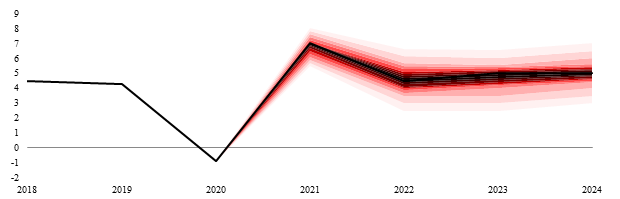 Алтернативни сценарио је креиран на бази идентификованих ризика по остварење пројекције. У њега је уграђена потенцијална материјализација егзогених ризика који су везани за израженије трошковне притиске на раст инфлације услед снажнијег раста цена сировина, пре свега енергената, али и последично других производа, као и могуће пооштравање глобалних финансијских услова. Оваква кретања одразила би се на повећање трошкова производње и смањење потенцијала пословних субјеката да инвестирају у нове производне капацитете што би имало за последицу мањи раст инвестиција од очекиваног. Поред тога, већи раст цена негативно би утицао и на реални расположиви доходак становништва и спорији раст приватне потрошње од првобитно очекиваног. Последично, дошло би и до смањења очекиваног обима спољнотрговинске размене. Оваква кретања имала би за последицу нижу стопу укупног привредног раста у средњорочном сценарију који би износио 2,0% у 2022. години, односно 3,0% у 2023. и 3,5% у 2024. години.Табела 3. Алтернативни макроекономски сценариоИзвор: Министарство финансија4. ФИСКАЛНИ ОКВИР4.1. СТРАТЕГИЈА ЈАВНЕ ПОЛИТИКЕ И СРЕДЊОРОЧНИ ЦИЉЕВИНаставак борбе са пандемијом коронавируса и привредни опоравак обележили су 2021. годину. Почетком године обезбеђен је нови пакет мера подршке привреди и становништву у износу од око 4,2% БДП. Пакетом је предвиђена директна помоћ привреди и грађанима, уз додатне мере намењене секторима чије је пословање у највећој мери ограничено мерама за сузбијање епидемије (угоститељство, транспорт, хотелијерство и туристички сектор). Поред директне помоћи, овим пакетом мера, обезбеђена су додатна средства за очување ликвидности привредних субјеката и продужен рок за коришћење овог облика помоћи, а повећан је и износ средстава намењених сектору здравства.Пакет мера је додатно помогао опоравак привреде што се рефлектовало кроз бољу наплату прихода и последично мањи дефицит и ниво јавног дуга на крају године. Другим ребалансом је предвиђен дефицит опште државе од 4,9% БДП и ниво јавног дуга опште државе од 58,2% БДП, уз повећање износа средстава намењених инфраструктурним пројектима.Глобална пандемија још није завршена тако да је предстојећи период пун неизвесности. Планирање економске и, посебно, фискалне политике првенствено ће зависити од сузбијања пандемије и њеног окончања. Опште је опредељење да се у периоду након кризе изазване пандемијом омогући постепено уравнотежење и стабилизација јавних финансија, како би се смањило учешће јавног дуга у БДП и створиле основе за стабилан привредни раст. До тада, потребно је обезбедити простор за правовремену реакцију фискалне политике у случају продубљивања кризе. Евентуална фискална интервенција државе у циљу минимизирања ефеката кризе свакако ће бити комбинована са настојањима да се не зауставе развојни програми и инфраструктурни пројекти финансирани из буџета.Средњорочни фискални оквир предвиђа умерено напуштање експанзивне фискалне политике. С обзиром на неизвесну економску ситуацију, буџет ће свакако представљати „сигурносну мрежу” у случају ескалације неповољних кретања. Са једне стране обезбедиће се континуитет развојних и социјалних програма, а са друге стране обезбедиће се одрживост јавних финансија и наставак смањења нивоа јавног дуга у смислу учешћа у БДП. Имајући у виду очекивана макроекономска кретања, предвиђени годишњи фискални дефицити омогућавају смањење учешћа дуга опште државе у БДП и у наредном периоду.Фискална политика ће у наредном периоду бити фокусирана на наставак смањења укупног пореског оптерећења рада чиме се додатно растерећује привреда, односно повећава конкурентност приватног сектора. На расходној страни, приоритет ће имати инфраструктурни и капитални пројекти, те политика пензија и плата. При томе ће се водити рачуна да се повећањем ове две, највеће, категорије расхода не изађе из планираног одрживог оквира. Додатно, стабилности јавних финансија и одрживом фискалном оквиру допринеће планиране измене Закона о буџетском систему („Службени гласник РСˮ, бр. 54/09, 73/10, 101/10, 101/11, 93/12, 62/13, 63/13 - исправка, 108/13, 142/14, 68/15 - др. закон, 103/15, 99/16, 113/17, 95/18, 31/19, 72/19, 149/20 и 118/21 - др. закон), којима ће, између осталог, бити редизајниран скуп фискалних правила, општих и посебних, те дефинисане посебне мере и консеквенце у случају њиховог непоштовања. Посебан акценат биће стављен на измену општих правила која се односе на јавни дуг и дефицит опште државе, те посебних правила везаних за одрживи ниво расхода за плате и пензије.4.2. ИЗВРШЕЊЕ БУЏЕТА У 2021. ГОДИНИФискални дефицит опште државе у 2021. години, према последњим проценама, износиће 4,9% БДП, што је значајно мање у односу на априлска предвиђања када је дефицит планиран у износу од 6,9% БДП. Посматрано у односу на резултат предвиђен оригиналним буџетом за 2021. годину дефицит је већи за 1,9 п.п. (планирани дефицит износио је 3% БДП). Следећи фактори довели су до ревизије фискалног резултата опште државе у текућој години:операционализација трећег пакета економске подршке привреди услед продуженог трајања пандемије Ковид-19;обезбеђивање додатних средстава за здравствену заштиту становништва;повећано улагање у инфраструктурне пројекте у циљу опоравка и подстицаја привредног раста;значајна ревизија пројекције прихода опште државе.Тренд смањења учешћа јавног дуга у БДП, присутан од 2016. године, услед кризе изазване пандемијом Ковид-19 током 2020. и 2021. године, привремено је прекинут. У наредном периоду се очекује да ће услед стабилизације економских кретања, убрзаног привредног опоравка и планираног кретања фискалног резултата у средњем року, путања јавног дуга поново бити опадајућа.Графикон 4.Фискални резултат опште државе у периоду од 2015. до 2021. године, % БДПИзвор: Министарство финансијаПандемија изазвана коронавирусом током читаве 2020. године имала је изразито негативне здравствене, економске и шире друштвене последице, како у читавом свету, тако и у Републици Србији. Од марта 2020. године, када је регистрован први случај обољевања у Републици Србији, на снази су епидемиолошке мере различитог интензитета у циљу очувања здравља грађана и умањења притиска на јавно здравство. Криза изазвана пандемијом коронавируса настављена је и у 2021. години. Епидемиолошке мере различитог степена ограничења присутне су и даље широм света. Република Србија обезбедила је, и поред свих тешкоћа у набавци вакцина, довољне количине за масовну вакцинацију становништва.Током 2020. године реализовани су први и други пакет мера економске подршке привреди и становништву за превазилажење кризе изазване пандемијом. Процењени обим ова два пакета износио је 12,8% БДП, док су, према прелиминарним подацима, реализоване мере у вредности од 11,6% БДП. Економски пакет подршке привреди и становништву значајно је допринео ублажавању негативних ефеката кризе и резултирао је мањим падом привреде, посебно у поређењу са другим европским економијама, а избегнуте су и турбуленције на тржишту радне снаге.Борба са пандемијом настављена је и током 2021. године. Примена епидемиолошких мера је на снази уз истовремену вакцинацију становништва. Позитивни ефекти претходног програма економске подршке пренели су се и на почетак 2021. године, али продужено деловање пандемије, са неизвесним временским трајањем, условило је потребу за новим пакетом подршке привреди и становништву. Сагледавањем економских кретања током четвртог квартала претходне године и првог квартала 2021. године, стања на тржишту рада, ефеката спроведеног сета мера, a у условима пролонгираног трајања сложене епидемиолошке ситуације, Влада је одлучила да донесе додатни пакет мера подршке привреди и становништву. Како би се очували постигнути резултати и достигли пројектовани циљеви опоравка економске активности у 2021. години, неопходно је било издвојити додатна средства подршке, са акцентом на оне делатности које су диспропорционално погођене продуженом применом епидемиолошких мера. Већа издвајања предвиђена су и у виду помоћи најугроженијим категоријама становништва. Пакет мера помоћи је у одређеној мери модификован након реализације током првог и другог квартала текуће године, при чему је износ директне помоћи становишту оснажен додатним средствима.Пакет мера у 2021. години предвиђен је у обиму од 4,2% БДП. Утицај пакета мера на фискални резултат у 2021. години процењен је на 2,3% БДП. Директна помоћ привреди у циљу очувања радних места, у висини половине минималне зараде, у трајању од три месеца, обезбеђена је свим предузећима која су исказала интересовање, уз услов да не смање број запослених за више од 10% три месеца након истека примања помоћи. Поред опште помоћи привреди предвиђена је и додатна помоћ посебно угроженим секторима (угоститељство, транспорт – аутобуски превоз, одређени сегмент хотелијерства, туристички сектор). Поред директне помоћи обезбеђена су и средства за додатну ликвидност привреди у износу од 500 милиона евра, те дужи рок за коришћење овог облика помоћи. У циљу стимулисања агрегатне тражње и убрзања опоравка производних, али и услужних делатности, након попуштања епидемиолошких мера, као и претходне године, предвиђена је исплата новчане помоћи свим пунолетним грађанима. Додатни подстицај у односу на општу помоћ добили су и вакцинисани грађани старији од 16 година.Табела 4. Преглед пакета мера за подршку привреди и становништву у 2021. години Извор: Министарство финансијаУпоредо са ревизијом приходне и расходне стране и усвајањем другог ребаланса буџета Републике Србије, ревидиран је и фискални оквир опште државе за 2021. и наредне три године. Иновирани фискални оквир за 2021. годину предвиђа фискални дефицит од 4,9% БДП. У односу на оригинално планирани фискални оквир, процена прихода повећана је за 254,9 млрд динара. На страни расхода дошло је до повећања за 380,1 млрд динара, уз значајне промене у њиховој структури.Ревизија стопе реалног раста БДП за 2021. годину најважнији је фактор измена у висини приходне стране, с тим што је оригинална пројекција прихода опште државе била конзервативна, услед опрезности и почетне неизвесности у погледу укупних макроекономских кретања, нарочито на тржишту рада. Негативни ефекти пандемије, као и епидемиолошких мера, на економска и кретања прихода буџета, мањи су него што се првобитно очекивало. Бржи је опоравак производних делатности на глобалном нивоу и успешно је спроведен програм мера економске подршке у земљи.Табела 5. Приходи, расходи и резултат сектора државе у 2021. години, у млрд динараИзвор: Министарство финансијаНајважнији фактори који су довели до измене у висини и структури прихода опште државе су:базни ефекат (боље остварење на крају претходне године);убрзање економске активности тј. ревизија стопе реалног раста БДП навише са 6% на 7%;конзервативно планирање одређених категорија пореских прихода (услед неизвесности у вези тока и ефеката продужене пандемије);наплата пореских прихода током 2021. године;повољнија кретања на тржишту рада од предвиђених;опоравак спољнотрговинске размене;уплата првобитно непланираних непореских прихода и донација;позитиван утицај програма економских мера на привредну активност и личну потрошњу.Пројекција прихода од пореза на доходак грађана повећана је за 27,6 млрд динара у односу на оригинални износ. Приликом израде оригиналне пројекције прихода од пореза на зараде, узете су у обзир пројекције кретања просечних зарада и запослености, процене о превременом враћању дела одложених пореза током 2020. године, као и процене ефеката подизања неопорезивог дела зараде у 2021. години. Исте претпоставке се користе и за пројекцију прихода од социјалних доприноса који чине највећи појединачни приход на нивоу опште државе.Реализација ових прихода крајем 2020. године била је изнад очекивања, а подаци о запослености и кретању просечних зарада указују на одржану стабилност на тржишту рада. Такав тренд настављен је и током првог квартала 2021. године. Током другог и трећег квартала текуће године позитивни трендови на тржишту рада су настављени, чиме су се стекли услови за још једну ревизију овог пореског облика навише. Процена о враћању дела одложених пореза и доприноса током 2021. године, незнатно је коригована на основу података о уплатама током године. На сличан начин извршена је ревизија пројекције прихода од социјалних доприноса при чему је она повећана за 70,5 млрд динара.Остатак пореза на доходак чине остали облици као што су порез на дивиденде, порез на приходе од камата, годишњи порез на доходак, порез на приходе од закупа непокретности и др. Претходним програмом мера, током 2020. године, био је предвиђен мораторијум на исплату дивиденди код компанија које користе подршку државе. Како највећи део профитабилних компанија није користио државну помоћ, дивиденде су исплаћене својим акционарима у редовној динамици. Део компанија који је користио државну помоћ, исплатио је дивиденде по истеку мораторијума, почетком 2021. године. Почетком године је забележен снажан скок уплата пореза на дивиденде, те је ревидирана пројекција прихода по том основа.Пројекција прихода од пореза на добит повећана је за око 50 млрд динара у односу на оригиналан буџетски план за 2021. годину, иако није модификована приликом априлске ревизије. Основни разлог за корекцију у овом износу је опрезност приликом претходне процене, имајући у виду да подаци о профитабилности у 2020. години у тренутку израде априлске пројекције нису били познати. И поред тога што је у 2020. години забележено успоравање привредне активности, добит привредних друштва забележила је раст, што је додатно повећало износ плаћеног пореза на добит. Као последица тога, веће су и уплате по основу пореза на дивиденде које исплаћују правна лица.Порез на додату вредност пројектован је у висини од 654 млрд динара што представља повећање од 53,7 млрд у односу на оригиналну пројекцију. Приликом доношења априлског ребаланса, пројекција ПДВ није мењана. Током првог квартала забележене су умерено боље стопе раста од очекиваних, али неизвесност у вези неповољне епидемиолошке ситуације и даље спровођење епидемиолошких мера, захтевали су опрезност приликом ревидирања процене прихода. Током другог и трећег квартала, стопа раста наплате ПДВ је додатно убрзана, чиме су се стекли услови за значајнију ревизију овог пореског облика навише. Разлози за убрзани расте наплате су снажнији оправак личне потрошње, ефекти стимулативних мера државе на потрошњу, повољнији биланс у сектору туризма и осталим услужним делатностима чиме је подстакнута потрошња на домаћем тржишту итд.Приходи од царина пројектовани су у износу од 59 млрд што представља повећање од 5,9 млрд динара у односу на оригиналну пројекцију. Приходи од царина у највећој мери прате динамику ПДВ из увоза, па је у складу са изменом структуре ПДВ, обима спољнотрговинске размене и кретања наплате царина у првом кварталу, извршена ревизија пројекције овог прихода.Приходи од акциза пројектовани су у укупном износу од 329,2 млрд динара што је за 13,4 млрд динара више у односу на оригиналну пројекцију. Акцизе на дуванске прерађевине повећане су за 1,6 млрд динара, акцизе на деривате нафте за 12 млрд динара. Пројекција прихода од осталих акциза није мењана. Наплата акциза на дуванске прерађевине, после снажног раста и уплата током најиздашнијих летњих месеци, стабилизовала се, што је довело до мање корекције процене овог прихода, али уз присутан позитиван ризик да реализација буде већа. За буџетску пројекцију прихода од акциза на деривате нафте, као референтна основа узета је 2019. година код које, за разлику од 2020. године, постоји уобичајена месечна динамика. Током првог квартала забележен је солидан раст овог прихода, уз додатно убрзање током другог и трећег квартала. И поред раста цена нафте и деривата на домаћем тржишту, бележи се раст потрошње. Ниво транзитног саобраћаја се значајно опоравио, домаћи потрошачи више користе сопствени превоз (делом и услед навика стечених током пандемије), а забележен је и мањи одлазак домаћих туриста у иностранство чиме се увећала потрошња на домаћем тржишту. Такође, реална је и претпоставка да се јавни саобраћај, где постоји рефакција дела акциза, одвија у нешто мањем обиму. Код осталих акциза, очекује се нешто слабија потрошња алкохолних производа и наплата акциза по том основу. Овај пад неутралисан је очекиваном већом наплатом акцизе на електричну енергију.Непорески приходи су повећани у односу на износ предвиђен оригиналним буџетом за 28,2 млрд динара. Редовни непорески приходи су различите таксе, накнаде, казне, приходи органа и организација и сви остали приходи који се остварују устаљеном динамиком током године, у приближно сличним износима на месечном нивоу уз одређене сезонске варијације. Редовни непорески приходи, током претходне године били су значајно погођени економском и епидемиолошком ситуацијом у земљи. Приходи од путарина су се скоро у потпуности опоравили, а то се може рећи и за остале категорије редовних непореских прихода. Тиме су се створили услови за значајнију корекцију процене ових прихода навише. Ванредне непореске приходе чине уплате добити јавних предузећа и агенција, дивиденде буџета, приходи по основу наплаћених потраживања Агенције за осигурање депозита, емисионе премије, итд. Ванредни непорески приходи кориговани су навише због реализоване уплате прихода који нису били укључени у буџетски план (емисиона премија и дивиденде буџета).Графикон 5. Допринос појединачних фактора корекцији фискалног резултата у односу на план за 2021. годину, % БДП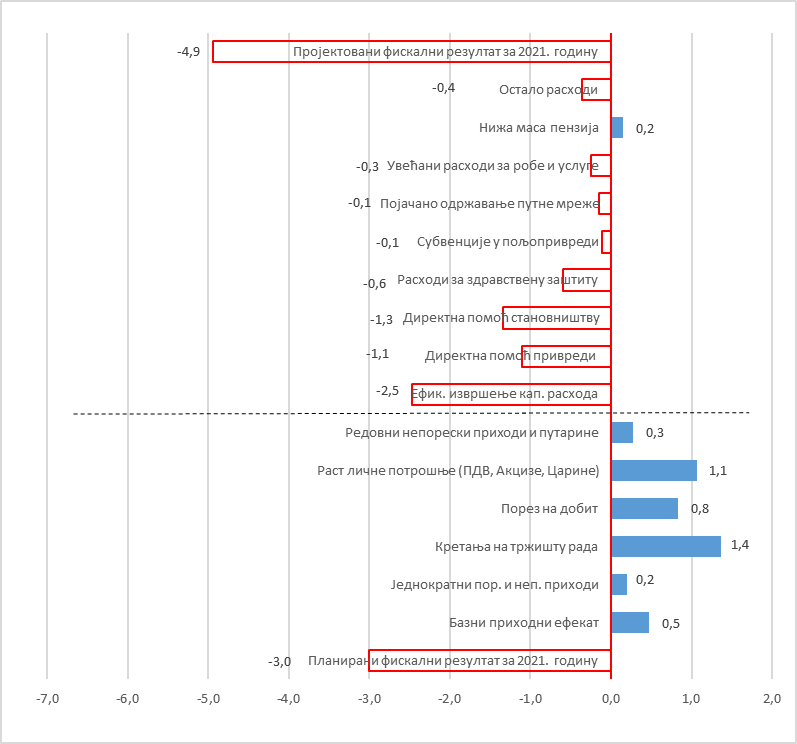 Извор: Министарство финансијаПроцена расхода опште државе повећана је за 380,1 млрд динара у односу на оригинални буџет. Највећи део овог повећања се односи на спровођење пакета за подршку привреди и становништву. Остатак чине расходи везани за директну борбу против пандемије, побољшање здравствених капацитета земље као и значајно увећање капиталних расхода. У периоду јануар–август, јавни расходи расту по стопи 1,8% у односу на исти период 2020. године, а до краја године очекује се да ће укупан раст расхода убрзати услед спровођења програма мера у остатку године као и реализације капиталних расхода.Расходи за запослене повећани су за 26,1 млрд динара у односу на оригинално планиране. Највећи део се односи на повећање броја ангажованих људи у здравственом систему, повећаног ангажмана и броја радних сати у осталим секторима који су учествовали у контроли епидемиолошке ситуације. Један део увећања је последица нешто већег извршења на крају 2020. године.Расходи за робе и услуге су повећани за 36,9 млрд динара. Највећи део повећања се односи на набавку вакцина, других медикамената, медицинске опреме и средстава од стране РФЗО. Други део повећања се односи на текуће одржавање путева код ЈП „Путеви Србије”. И код осталих нивоа власти се бележи увећања ових расхода, посебно на нивоу локалне самоуправе.Субвенције су значајно повећане у односу на оригинални план за 82,7 млрд динара. Највећи део односи се на исплату директне помоћи привредним друштвима и предузетницима за превазилажење кризе изазване пандемијом. За ове намене у 2021. години предвиђено је преко 66,3 млрд динара. Један део повећања расхода за субвенције чини повећано субвенционисање у пољопривреди (око 7 млрд динара), и железничком саобраћају.Расходи за социјалну заштиту већи су за 10 млрд динара у односу на оригинални план. У оквиру ове категорије расхода, извршиће се исплата дела помоћи становништву у оквиру трећег пакета мера. Конкретно, НСЗ и ПИО фонд исплатиће по 60 и 50 евра у динарској противвредности, респективно, својим корисницима. Ово представља вид додатне помоћи угроженијим категоријама становништва, поред оне коју добијају сви пунолетни грађани. Расходи за пензије снижени су у односу на оригинални план за 9 млрд динара. Пензије у 2021. години индексиране су према „швајцарској формули”, чији параметри су били познати у току планирања ове категорије расхода, али је изостао предвиђен прираст броја пензионера. Учешће расхода за пензије у БДП износиће 9,9% у 2021. години.Остали текући расходи повећани су за 80,1 млрд динара у односу на оригинални план, првенствено због исплате директне новчане помоћи становништву (80 евра свим пунолетним грађанима у динарској противвредности прерачунато по званичном средњем курсу НБС) у укупном износу од 58,8 млрд динара. Остатак повећања се односи набавку дела вакцина за имунизацију становништва против Ковид-19, која се не реализује преко РФЗО, као и бонуса вакцинисаним грађанима.Процењује се да ће реализација јавних инвестиција бити већа за 148,8 млрд динара од првобитног плана. Извршење капиталних расхода у периоду јануар–август 2021. године у односу на исти период претходне године веће је за 40,1%. Капитални расходи достижу, за сада рекордан, ниво од 7,8% БДП у 2021. години. Планирани су већи издаци и за нове и за постојеће инфраструктурне пројекте, пре свега у путну, железничку и комуналну инфраструктуру. Већа инвестициона улагања ће деловати на убрзање привредног раста у 2021. години и у средњорочном периоду. Планирана су већа улагања у нове здравствене капацитете и опрему која има дужи век експлоатације. Један део увећаних издатака се односи на даљу епидемиолошку заштиту становништва од Ковид-19, а други на побољшање система здравствене заштите у будућности. У ранијим кризним периодима најчешће је долазило до смањења капиталних расхода, међутим то сада није био случај, што представља позитивну промену у управљању јавним финансијама. Остатак повећања капиталних расхода представља улагање у обнављање и модернизацију војне опреме.Процењен фискални дефицит од 4,9% БДП не одступа од просека фискалних резултата који се очекују у земљама региона и ЕУ. Такав резултат је директна последица спровођења пакета мера помоћи, као и напора да се започети економски опоравак одржи и убрза у наредном периоду. Структурном анализом фискалног резултата идентификовано је да се око 4,2% БДП односи на једнократне и привремене мере, чиме је утврђено да одрживост фискалне позиције земље није нарушена.Табела 6. Приходи, расходи и резултат сектора државе, јануар–септембар, у млрд динараИзвор: Министарство финансијаСтање доцњи (преко 60 дана кашњења)* буџетских корисника и организација обавезног социјалног осигурања последњег дана септембра 2021. године износило је 2,7 млрд динара (око 0,04% БДП), и незнатно је повећано је у односу на крај 2020. године. Корисници буџета и ЈП „Путеви Србије” креирали су доцње у плаћању од 1,3 млрд динара, док је стање доцњи организација обавезног социјалног осигурања 1,4 млрд динара.Табела 7. Стање доцњи буџетских корисника и ООСО, крај 2020. године и септембар 2021. године, у млрд динараИзвор: Министарство финансија* У складу са дефиницијом која се користила за потребе праћења спровођења аранжмана са ММФ.S0 индикатор краткорочне фискалне одрживостиЕвропска комисија је за оцену краткорочне фискалне одрживости дизајнирала композитни индикатор S0 којим се кроз идентификацију потенцијалних краткорочних ризика у текућој години настоји антиципирати фискални стрес у наредној години. Уколико вредност S0 индикатора прелази дефинисани праг сматра се да је земља у краткорочном ризику од фискалног стреса. Поред вредности за целокупан индикатор, ради лоцирања извора из ког ризик потиче, разматрају се и вредности подиндекса и њихових компоненти. S0 композитни индикатор се састоји од два подиндекса, који у себи садрже низ варијабли фискалне и макро-финансијске одрживости. Вредност ових подиндекса испод дефинисаног прага указују на одсуство краткорочног фискалног ризика.У 2020. години вредност целокупног S0 индикатора за Републику Србију се налазила испод дефинисаног прага што начелно указује да не постоји опасност од појаве макроекономске нестабилности у наредном средњорочном периоду. Међутим, као последица кризе изазване пандемијом вируса Ковид-19 вредност фискалног подиндекса (0,48) је изнад за њега дефинисаног прага (0,36) што указује да би се могли јавити изазови у фискалној сфери. Вредност финансијског подиндекса у 2020. години (0,42) је унутар за њега дефинисаног прага (0,49).Графикон 6. S0 индикатор за Републику Србију у периоду 2015–2020.годинеГрафикон 7. S0 земље ЕУ и Република СрбијаОбрачун S0 индикатора за Републику Србију, урађен је од стране Министарства финансија, и базира се на методологији ЕК.На основу података ЕК за земље ЕУ за 2020. годину и обрачуна Министарства финансија за Републику Србију, закључујемо да се већина посматраних земаља, као и Република Србија, нашла у зони где би могла бити изложена некој врсти фискалног стреса у наредном средњорочном периоду. Минимизирање потенцијалних ризика за настанак фискалног стреса у посматраним земљама ће бити неопходно ради стварања простора за доношење мера економске политике као одговор на здравствену кризу која се прелила у све сфере економије. Графикон 8. Фискални подиндекс и подиндекс финансијске конкурентности за земље ЕУ и Републику Србију у 2020. години.4.3. ФИСКАЛНЕ ПРОЈЕКЦИЈЕ У ПЕРИОДУ 2022–2024. ГОДИНЕЦиљеви фискалне политике су усмерени на одржање фискалне стабилности и смањење учешћа јавног дуга у БДП. Средњорочни фискални оквир предвиђа постепено смањење дефицита опште државе на ниво од 1,0% БДП до 2024. године и пад учешћа јавног дуга опште државе на 53,8% БДП. Пројекције фискалних агрегата у периоду од 2022. до 2024. године заснивају се на пројекцијама макроекономских показатеља за наведени период, планираној пореској политици која подразумева даље усаглашавање са законима и директивама ЕУ и фискалним и структурним мерама, укључујући и даљу реформу великих јавних предузећа.Захваљујући мерама фискалне консолидације у претходном периоду створен је фискални простор који је омогућио богате пакете мера у склопу борбе против ефеката кризе изазване пандемијом током 2020. и 2021. године. У наредној години не очекује се истоветан утицај пандемије који би захтевао сличан пакет мера, али биће обезбеђене одређене резерве у случају новог погоршања економских кретања. У 2022. години се очекује наставак улагања у капиталне инвестиције и здравствени систем, умерено повећање пензија и плата у јавном сектору, а са приходне стране и пореско растерећење привреде. Ове мере и њихове фискалне импликације дизајниране су тако да не угрозе стабилност јавних финансија и темпо смањења јавног дуга, затим да одрже животни стандард становништва и помогну привредни развој, али и да осигурају флексибилност реакције на евентуалне нове ударе кризе.Табела 8. Фискални агрегати у периоду 2020–2024. године, % БДПИзвор:Министарство финансијаЦиљеви фискалне политике у наредном средњорочном периоду биће стабилизација јавних финансија и повратак јавног дуга на опадајућу путању. Смањење учешћа дуга је уско везано за снижавање дефицита као главног фактора задуживања, тако да динамика спуштања дефицита опредељује и промену кретања дуга. Финансијске трансакције, као што је замена скупог дуга јефтинијим, као и боља позиција државе на међународном финансијском тржишту, допринеће додатном снижавању дуга.Графикон 9. Фискални резултат и дуг опште државе, % БДПИзвор:Министарство финансијаЕкспанзивна фискална политика током 2020. и 2021. године умањила је негативне економске последице пандемије. У наредном средњорочном периоду предвиђено је умерено смањење дефицита опште државе како би се путем фискалне политике обезбедила потребна флексибилност националне економије на евентуалне екстерне шокове. То се, пре свега, односи на расходну страну, у виду повећања јавних инвестиција, као и додатног улагања у здравствени систем. На приходној страни приоритет ће остати даље смањење пореског оптерећења зарада и наставак борбе против пореске евазије и сиве економије.Пројекција прихода у периоду од 2022. до 2024. године израђена је на основу:пројекције кретања најважнијих макроекономских показатеља: БДП и његових компоненти, инфлације, девизног курса, спољнотрговинске размене, запослености и зарада;важеће и планиране измене пореске политике;процењених ефеката фискалних и структурних мера у наредном периоду.Табела 9. Укупни приходи и донације у периоду 2020–2024. године, % БДПИзвор:МинистарствофинансијаОпадајући тренд прихода у смислу учешћа у БДП је очекиван с обзиром на пројектовану структуру средњорочног раста српске привреде. Наплата одложених обавеза из 2020. године ће повећати ниво прихода изнад трендног и у 2022. години, али ће појачати ефекат пада учешћа прихода у БДП у 2023. години. Пројекција пореских прихода подразумева одржавање постојећег степена наплате.Најважнија мера пореске политике у 2022. години је повећање неопорезивог цензуса са 18.300 динара на 19.300 динара уз умањење доприноса за пензијско и инвалидско осигурање на терет послодавца за 0,5 процентних поена. Губитак прихода по овом основу износи 17,2 млрд динара, од чега се 14,2 млрд динара односи на доприносе и 3 млрд на порез на зараде. На расходној страни доћи ће до мањих расхода за зараде у износу од 3,5 млрд динара с обзиром да се смањује износ бруто зараде. Укупан ефекат ове мере на резултат опште државе износи 13,7 млрд динара.Преовлађујући облик пореза на доходак је порез на зараде, тако да су кретање масе зарада и запослености главни фактори који утичу на кретање овог пореског облика. Ове приходе ће у 2022. години (као и у текућој) увећати наплата дела одложеног пореза на зараде из 2020. године у склопу пакета мера у борби против пандемије у износу од око 6 млрд динара, а смањиће ванредно повећање неопорезивог цензуса. У наредном периоду очекује се да маса зарада расте брже од номиналног БДП као резултат наставка повољних кретања на тржишту рада, те ће и приход по основу пореза на зараде расти у смислу учешћа у БДП. Очекивано повећање минималне зараде ће, такође, утицати на раст укупне масе зарада у привреди, а самим тим и на ову пореску категорију.Остали облици пореза на доходак (порез на дивиденде, порез на приходе од камата, годишњи порез на доходак, итд.) ће расти спорије, то јест у складу са кретањем опште економске активности, тако да се очекује стабилан ниво прихода по основу укупног пореза на доходак, у смислу учешћа у БДП. Код пореза на зараде кључна је борба против сиве економије, с обзиром на знатан број непријављених радника и исплате зарада „на руке”. У последњим годинама интензивиране су контроле и појачане санкције што је дало резултате у сузбијању сиве економије у области рада и запошљавања, али је значајно да се на овом пољу настави са континуираним ангажманом и у наредном периоду.Кретање учешћа доприноса у БДП има сличну путању као и кретање учешћа пореза на зараде, с обзиром да су за њихову пројекцију коришћене исте претпоставке о кретању зарада и запослености. Део прихода ће се прикупити од наплате одложених доприноса из 2020. године у износу од по 30 млрд динара, и у 2022. години, док ће смањење стопа доприноса за пензијско и инвалидско осигурање на терет послодавца негативно утицати на приходе. Доприноси су пореска категорија код које је најизраженија пореска недисциплина и регистрован највећи дуг пореских обвезника, те су последице евентуалног повећања фискалне недисциплине највидљивије код овог пореског облика.Приходи од пореза на добит правних лица у периоду 2022 – 2024. године зависиће од путање привредног раста, релативне стабилности курса динара и опште профитабилности привреде. Процена прихода по овом основу може бити неизвесна како због економских фактора, тако и због могућности коришћења пореског кредита или повраћаја, као и разлика у рачуноводственим и пореским билансима. Раст профитабилности привреде у 2020. години, и поред успоравања макроекономских активности, допринео је значајном скоку прихода од пореза на добит у 2021. години. С обзиром да се део ових прихода у 2021. години односи на пренете обавезе из 2020. године. Очекује се да се у периоду 2022–2024. године наплата пореза на добит стабилизује у складу са кретањем БДП.Главна детерминанта кретања ПДВ је домаћа тражња вођена расположивим дохотком становништва. Расположиви доходак као највећа детерминанта потрошње зависи од кретања зарада у јавном сектору, пензија, социјалне помоћи, кретања масе зарада у приватном сектору и осталих облика доходака, укључујући и дознаке, као и од динамике кредитне активности банака према становништву.У 2021. години неколико фактора је утицало на снажнији раст личне потрошње од очекиваног што је допринело ванредном повећању прихода од ПДВ, као што су стимулативне мере државе, одложена потрошња из претходне године и добар биланс у сектору туризма и других услужних делатности. Као и код пореза на доходак грађана, ризици за остварење пројекције ПДВ у наредном периоду, поред неизвесности у вези пандемије, односе се на кретање зарада у приватном сектору, раст привредне активности, као и на степен сиве економије, односно ефикасност у њеном смањењу.Резултати ефикасније наплате и контроле пореских обвезника су били евидентни у претходном периоду и очекује се да ће тај тренд бити настављен и даље, с тим што ефекти борбе против сиве економије нису експлицитно укључени у средњорочну пројекцију јавних прихода. Повећање степена ПДВ наплате у смислу спровођења независних антиевазионих мера у области ПДВ дало је резултате у протеклом периоду. У овом сегменту постоји простор за даља побољшања, кроз јачање и модернизацију пореске администрације.Пројекција прихода од акциза сачињена је на основу важеће акцизне политике и пројектоване потрошње акцизних производа. У оквиру акцизне политике код дуванских производа очекује се даље постепено усклађивање са директивама ЕУ у складу са средњорочним планом поступног повећавања акцизног оптерећења. Код цигарета оно ће бити усмерено кроз постепено повећање акциза, како би се у прихватљивом временском року достигао ЕУ минимум од 1,8 евра по паклици у динарској противвредности прерачунато по званичном средњем курсу НБС. У наредном периоду је за потребе пројекције прихода од акциза, услед опрезности, предвиђен даљи природан пад тржишта дуванских производа, у просеку од око 3% годишње. За разлику од дуванских производа ситуација на тржишту деривата нафте је знатно мање волатилна. Боља контрола и ефекти маркирања деривата нафте смањили су могућност и исплативост нелегалних активности. У наредним годинама, услед опрезности, није претпостављен наставак раста потрошње деривата нафте иако се може очекивати да ће убрзање економске активности допринети расту потрошње. Приходи од акциза на алкохолна пића, кафу и електричну енергију су пројектовани у складу са постојећом структуром потрошње. Тренутни номинални износи акциза на алкохолна пића и кафу усклађени су са очекиваним износима стопе инфлације у средњорочном периоду. Усклађивање акциза на алкохолна пића у складу са директивом ЕУ неће имати значајне фискалне ефекте.Приходи од царина ће се стабилизовати на нивоу од 1,0% БДП у наредном периоду. Пројекција наплате прихода од царина рађена је на бази пројектованог кретања увоза, девизног курса и потрошње.Пројектује се стабилизација учешћа у БДП осталих пореских прихода. Најзначајнији порески приход у овој категорији је порез на имовину чије учешће износи око 70%. Номинално повећање овог прихода може се очекивати по основу проширења основице. Повећање степена наплате, кроз повећање обухвата непокретности на које се порез плаћа (то јест по основу проширења пореске базе), није укључено у пројекције у средњем року и представља позитиван ризик. Поред пореза на имовину, у остале пореске приходе укључују се и порези на употребу, држање и ношење добара, те други облици пореза на локалном нивоу. Они су пројектовани у складу са кретањем инфлације, будући да је инфлаторна компонента уграђена у значајан део ових пореских облика.Предвиђено је смањење учешћа непореских прихода у БДП, са 4,6% колико је приходовано у 2020. години на 3,5% колико се очекује да ће износити у 2024. години. Разлог за смањење пројектованог учешћа непореских прихода у БДП је искључивање из базне 2020. године свих оних прихода који се не сматрају структурним тј. трајним, а првенствено се то односи на ванредне категорије непореских прихода. Ванредни непорески приходи су углавном једнократни, у одређеној мери неизвесни, како по питању износа, тако и по питању тренутка уплате. Највећи део ових прихода представљају ванредне уплате добити јавних предузећа и агенција, дивиденде буџета, приходи по основу наплаћених потраживања АОД, емисионе премије, итд. Редовни непорески приходи обухватају различите таксе, накнаде, казне, приходе органа и организација и све остале приходе који се остварују устаљеном динамиком током године. Ови непорески приходи индексирају се са оствареном инфлацијом у претходној години, или пак прате промену у вредности основе на које се примењују и услед тога се коригују пројектованом инфлацијом.Процесом приближавања државе чланству у ЕУ повећавају се расположива средства из ИПА и ИПАРД фондова која чине преовлађујући део прихода од донација. У пројектоване износе по основу донација укључена су и средства по основу секторске буџетске подршке ЕУ. Приходи по основу донација су неутрални у односу на резултат, с обзиром да су једнаки расходима по овом основу.Одговорном фискалном политиком у комбинацији са добрим макроекономским перформансама у протеклом периоду обезбеђено је релаксирање политике плата и пензија и значајно повећање капиталних инвестиција као битне компоненте развоја привреде. Посебна пажња је посвећена унапређењу ефикасности реализације капиталних инвестиција државе. Социјална компонента буџета је побољшана бољим таргетирањем програма социјалне помоћи и већим издвајањем за функције здравства и образовања. Дефинисан је и начин индексације пензија. Плате и пензије заједно чине преко 40% расхода на нивоу опште државе и њихова стабилизација је од пресудног значаја за одрживост јавних финансија.Табела 10. Укупни расходи у периоду 2020–2024. године, % БДПИзвор: Министарство финансијаУ 2020. и 2021. години дошло је до промене тренда у јавним расходима с обзиром на размере кризе изазване пандемијом. Мере су биле значајне на расходној страни што је довело до једнократног повећања учешћа расходне стране буџета у БДП.На повећање расхода за запослене, чије учешће у БДП у 2020. години је износило 10,5% БДП, утицало је ванредно повећања зарада запослених у систему здравства, као и повећане исплате осталих облика дохотка као што су прековремени рад, награде и повећање броја запослених у овом сектору. С обзиром на ограничен фискални простор у наредном периоду зараде ће се повећавати умерено и уз контролу, водећи рачуна о њиховом учешћу у БДП.Законом о буџетском систему предвиђено је снижавање нивоа зарада без доприноса на терет послодавца до 7% БДП, међутим чини се да је тако таргетиран ниво зарада постављен доста ниско. Тренутно је учешће овако дефинисаних зарада у БДП око 8,7%. Просечан ниво зарада на нивоу опште државе у ЕУ је, пре пандемије, износио око 10% БДП, док је током 2020. године подигнут на 10,9% БДП. Током 2020. године, у Републици Србији, као и у свим земљама ЕУ, учешће расхода за запослене у БДП је повећано.У претходном периоду, започета је свеобухватна реформа система зарада у јавном сектору, која за циљ има обезбеђење правичности и смањење разлика између плата запослених у јавном сектору. С обзиром на ефекте пандемије на структуру запослених и нивое зараде у јавном сектору примена новог реформисаног система би требало да започне 2025. године.Током процеса консолидације на снази је била забрана запошљавања у јавном сектору. Са једне стране то је омогућавало контролу нивоа зарада, али се са друге стране повећао број уговора о раду на одређено време, као и недостатак кадрова у појединим деловима јавне управе. Сада је на снази флексибилнији начин контроле запошљавања, који је базиран на средњорочном планирању броја запослених у свим областима јавног сектора у складу са буџетским ограничењима.Издаци за робе и услуге ће се постепено смањивати у средњорочном периоду у смислу учешћа у БДП, с обзиром да је предвиђено да номинално расту спорије од раста номиналног БДП. Висок ниво у 2020. и 2021. години у највећој мери је резултат већих расхода у здравству.Смањење расхода за камате један је од најбољих показатеља успешног вођене фискалне и монетарне политике, као и њихове пуне координације у претходном периоду. Добри фискални резултати у претходном периоду смањили су потребе за задуживањем, што је уз ублажавање монетарне политике довело до пада каматних стопа. У 2024. години ниво расхода за камате ће се смањити на 1,7% БДП.Социјална помоћ и трансфери становништву представљају највећу расходну категорију буџета опште државе. Највећа појединачна ставка ове групе расхода, а уједно и највећа ставка свих расхода, су пензије, која је у 2020. години достигла ниво од 10,6% БДП. Од 2020. године пензије се усклађују са такозваном „швајцарском формулом”, како би се истовремено обезбедио раст животног стандарда пензионера и одрживост пензионог система и система јавних финансија. „Швајцарска формула” подразумева индексацију, односно увећање пензија једнако збиру половине стопе раста просечне зараде и половине стопе раста потрошачких цена. Процењује се да ће законска индексација пензија у наредном средњорочном периоду износити између 5 и 6%, у 2022. години ће износити 5,5%, а у 2021. години, конкретно, је износила 5,9%. Остали облици социјалних давања и трансфера становништву у наредном периоду усклађиваће се применом прописане индексације, текућих и планираних измена политика у овој области и са пројектованим бројем корисника. Учешће расхода за социјална давања у БДП опада са 14,7%, колико износи у 2020. години, на 12,6% у 2024. години. У 2022. години предвиђена је једнократна исплата свим пензионерима у износу од по 20.000 динара, односно око 34 млрд динара укупно, што ће се одразити и на учешће расхода за социјалну заштиту у БДП.Смањење субвенција које служе као помоћ неефикасним сегментима јавног сектора омогућава повећање оног дела субвенција које представљају праве подстицаје привреди, пре свега пољопривреди и малим и средњим предузећима, и које доводе до убрзања привредне активности. Циљ је да се субвенционисана средства преусмере ка развојним програмима у привреди и пољопривреди. Раст субвенција у 2020. и 2021. години резултат је примене мера за превазилажење проблема изазваних пандемијском кризом.Категорије осталих текућих расхода чине различити издаци, као што су дотације удружењима, политичким странкама, верским и спортским организацијама, казне, накнада штете итд. Као и код субвенција једнократни раст је узрокован фискалном реакцијом на кризу, а у наредном периоду се очекује смањење ових расхода у БДП.Током претходне три године значајно је побољшана ефикасност извршења јавних инвестиција. Капитални расходи су повећани на 5,3% БДП у 2020. години захваљујући отпочињању новог циклуса инфраструктурних пројеката, а у 2021. години се очекује достизање нивоа од чак 7,8% БДП, упркос проблемима које је проузроковала пандемија. У наредном средњорочном периоду очекује се ниво улагања у јавну инфраструктуру који је знатно виши од оног у претходним годинама. Најзначајнији радови су на путној, железничкој, комуналној и водној инфраструктури који се углавном финансирају из међународних кредита. Поред саобраћајне инфраструктуре обезбеђена су средства за додатна капитална улагања у здравству, заштити животне средине, просвети, култури, одбрани и другим областима које представљају најважније функције државе. Ово је све део новог инвестиционог циклуса на националном нивоу који је омогућен стварањем фискалног простора и подржан повољним условима за задуживање на међународном финансијском тржишту.Опште опредељење фискалне политике у средњем року јесте повећање улагања у инфраструктуру на свим нивоима власти. Кад је реч о локалном нивоу власти то се пре свега односи на улагања у водоводну и канализациону инфраструктуру, управљању отпадом, локалну путну инфраструктуру и друго.У средњорочном фискалном оквиру, до краја 2024. године, пројектована је избалансирана укупна фискална позиција локалне самоуправе. То значи да у збиру сви градови и општине имају приближно избалансиран буџет. Пројекција је рађена на основу кретања у претходном периоду, у коме су збирно ЈЛС најчешће биле у суфициту. Овакво стање на нивоу свих локалних самоуправа је последица раздуживања у претходном периоду. То не значи да појединачне ЈЛС не могу ићи у дефицит, што зависи од фискалне позиције сваке појединачне општине и града.Пројектовано је смањивање нивоа буџетских позајмица и отплате дуга по основу гаранција у наредном средњорочном периоду. Укупно учешће ове две категорије у БДП сведено је на 0,4% БДП у 2019. години уз привремени раст у 2020. и 2021. години. До краја 2024. године ови издаци ће бити минимални, са учешћем до 0,2% БДП.Отплата по основу издатих гаранција и плаћање гаранција по комерцијалним трансакцијама представљају обавезе по основу дуга јавних предузећа које је републички буџет преузео на себе, с обзиром да та предузећа нису могла самостално да их извршавају. Ови расходи су представљали велики терет за буџет с обзиром на дугогодишње неефикасно пословање великог броја државних предузећа и привредних друштава. У претходном периоду ови расходи су значајно смањени, а планом отплате предвиђено је да ће до 2024. године ови расходи бити на нивоу од 0,1% БДП.4.4. ЦИКЛИЧНО ПРИЛАГОЂЕНИ ФИСКАЛНИ БИЛАНСЦиклично прилагођени фискални биланс је фискални биланс из кога је искључен изоловани утицај привредног циклуса, а идентитет од кога се полази је следећи:FB = CB + CABДео фискалног биланса (FB) који није под утицајем цикличних флуктуација назива се циклично прилагођени фискални биланс (CAB), а циљ ове процедуре је изоловање цикличне компоненте фискалног биланса (CB) која је резултат дејства производног јаза. Стварни фискални биланс биће једнак циклично прилагођеном у случају да је производни јаз једнак нули, тј. ако је стопа раста реалног БДП једнака потенцијалној. Структурни фискални биланс се даље рачунски добија елиминацијом једнократних ефеката на приходној и расходној страни, и тако показује структурну (трајну) фискалну позицију.Циклично прилагођени дефицит се убрзано смањује након 2014. године, упоредо са кретањем општег фискалног резултата, а у 2017. години улази у зону суфицита. Структурни примарни биланс очишћен од једнократних фактора у 2017. године такође бележи високу позитивну вредност. Структурне промене у пореском систему током 2012. и 2013. године су почеле да дају резултате у наредном периоду, чиме је процес фискалне консолидације суштински и почео. Наредна фаза фискалне консолидације, спроведена током аранжмана са ММФ, али овог пута са нагласком на структурном прилагођавању на расходној страни, значајно је поправила фискалну позицију земље. Анализом и квантификацијом структурног примарног биланса могу се изоловати, пре свега, једнократни ефекти на страни расходна, иако у појединим годинама, нису безначајни и једнократни ефекти у виду непланираних уплата на приходној страни. Анализом структурног примарног биланса оцењена је фискална позиција земље. Тако је у периоду од 2014. до 2019. године фискална позиција значајно побољшана, чиме је и потврђена оцена успеха програма фискалне консолидације.Фискални простор креиран у претходном периоду и значајно структурно унапређена фискална позиција земље, омогућили су релаксацију фискалне политике у кризним временима.Избијањем пандемије Ковид-19 почетком 2020. године и увођењем мера за здравствену заштиту становништва, глобална економија је ушла у кризу без преседана, која и поред назнака постепеног опоравка није још увек окончана. Специфичност кризе огледа се у самом узроку који није економске већ здравствене природе, при чему начин борбе у обуздавању даљег ширења вируса производи додатне негативне економске ефекте. Утицај на фискалну позицију је био видљив кроз смањене прихода буџета, који су последица успоравања економске активности услед пандемије, и драматично већих расхода условљених већим трошковима здравствене заштите и доношењем обимног пакета помоћи привреди и грађанима. У таквој ситуацији, уобичајена анализа привредног циклуса, квантификација фискалних мултипликатора и оцена еластичности фискалног баланса у односу на производни јаз не даје сасвим коректне оцене фискалне позиције земље.Табела 11. Фискални биланс и компоненте за обрачун циклично прилагођеног биланса у периоду 2005–2024. године, % БДП** За период 2021–2024. године приказане су пројектоване вредности.** Структурни примарни биланс добијен је искључивањем процењених једнократних прихода и расхода. Резултати који приказују промену структурног примарног дефицита не искључују експлицитно ефекте повећања ефикасности наплате прихода, па се оцена структурног прилагођавања у 2015. и 2016. години делимично разликује од претходно приказаних ефеката.Извор: Министарство финансијаОдговор фискалне политике на сложену економску ситуацију узроковану пандемијом коронавируса у 2020. години, представљен је опсежним пакетом мера помоћи привреди чија је вредност планирана на 12,8% БДП (реализовано 11,6% БДП). Оцењено је да је директан утицај овог економског пакета на цикличну позицију земље износио преко 7% БДП, при чему негативан производни јаз достиже 2,6% БДП. У случају одсуства мера подршке привреди и становништву пад БДП у 2020. години био би знатно већи, и износио би преко 5% услед веће контракције привреде и споријег опоравка, а негативан производни јаз би био виши од 6% БДП.Оцењена негативна циклична компонента фискалног резултата у 2020. години износила је само 0,9% БДП. Иако циклична анализа фискалног резултата наговештава да би уштеде настале неспровођењем пакета мера надмашиле фискалне губитке услед већег пада БДП, дугорочни негативни ефекти губитка производних потенцијала и људских ресурса би били немерљиво већи.Услед продуженог епидемиолошког и економског дејства пандемије Ковид-19 и током 2021. било је неопходно донети додатни пакет мера економске подршке привреди и становништву. Првим и другим ребалансом буџета за 2021. годину, поред осталог, предвиђена су средства у висини од 4,2% БДП, као вид подршке привреди и грађанима за лакше превазилажење економских последица пандемије. Акценат је стављен на секторе који су посебно погођени мерама епидемиолошке заштите становништва. Као и у претходном пакету мера, предвиђена су средства подршке становништву, која ће дати додатни стимуланс агрегатној тражњи. Процењени ефекат трећег пакета мера на фискалну позицију земље је 2,3% БДП.Графикон 10. Производни јаз, циклично прилаг. и структурни фиск. биланс у периоду 2005–2024. год, % БДП**За период 2021–2024. године приказане су пројектоване вредностиИзвор: Министарство финансијаГрафикон 11. Карактер и ефекти фискалне политике у периоду 2006–2024. године, % БДП**За период 2021–2024. године приказане су пројектоване вредности.Извор: Министарство финансијаСтруктурна фискална позиција земље није значајно нарушена, због тога што су спроведене мере помоћи привреди из домена фискалне политике временски ограниченог карактера. Ипак, у наредном средњорочном периоду на кретање структурног фискалног резултата ће утицати пренeте пореске обавезе из 2020. године у 2021. и 2022. годину. Уплата прихода по основу одлагања пореза и доприноса у 2020. години имаће привремени (неструктурни) ефекат на фискални биланс у 2021. и 2022. години. Услед наведеног, као и по основу значајног повећања расхода за инфраструктуру током 2021. године и касније, долази до привременог, али одрживог, погоршања структурне фискалне позиције. Смањењем обима кризних мера ствара се простор за умерено повећање редовних структурних расхода. Са друге стране, повећање удела јавних инвестиција у БДП, имаће и директан и индиректан утицај на убрзање привредног раста у наредном периоду.Како је фискални импулс дефинисан као разлика два узастопна циклично прилагођена (примарна) резултата, оцењује се да је фискална политика током 2018. и 2019. године, у условима позитивног производног јаза, имала проциклични карактер. Са друге стране, фискална политика током 2020. године је изразито експанзивно-контрациклична, усмерена на ублажавање негативног економског циклуса. Услед нешто мањег обима пакета мера економске подршке у 2021. години, фискална политика је рестриктивнија него претходне године, а по карактеру неутрална. У периоду од 2022. до 2024. године рестриктивност и даље постоји услед напуштања кризних мера и смањења примарног фискалног дефицита. И даље је присутан одређени контрациклични карактер, услед постављених циљева уравнотежења и стабилизације јавних финансија, у условима позитивног производног јаза.Графикон 12. Карактер и ефекти фискалне политике у периоду 2006–2021. године, % БДП*Извор: Министарство финансија4.5. УПРАВЉАЊЕ ЈАВНИМ ДУГОМУ складу са међународном праксом и према Закону о јавном дугу („Службени гласник РС“, бр. 61/05, 107/09, 78/11, 68/15, 95/18, 91/19 и 149/20), стратегија којом се уређује управљање јавним дугом за наредни средњорочни период треба да буде подржана и конзистентна са општим Владиним средњорочним макроекономским оквиром и саставни је део фискалне стратегије. Стратегија управљања јавним дугом заснива се на принципима који дефинишу потребу за транспарентним и предвидивим процесом задуживања, уз перманентан развој тржишта државних хартија од вредности и прихватљив ниво изложености финансијским ризицима.На крају септембра 2021. године укупно стање јавног дуга општег нивоа државе износило је 3.519,0 млрд динара, односно 57,1% БДП. Од тога се на обавезе централног нивоа државе односило 3.479,2 млрд динара, док се 31,7 млрд динара односило на негарантовани дуг јединица локалне власти и 8,1 млрд динара на негарантовани дуг ЈП Путеви Србије и Коридора Србије. Директне обавезе централног нивоа државе износиле су 3.316,6 млрд динара, а индиректне обавезе централног нивоа власти износиле су 162,6 млрд динара. Унутрашњи јавни дуг централног нивоа власти је износио 1.371,9 млрд динара, а спољни јавни дуг 2.107,3 млрд динара. Према подацима од 30. септeмбра 2021. године, највећи део јавног дуга општег нивоа државе Републике Србије је и даље деноминован у еврима и износи 54,7%. Затим су највише заступљени динар са 29,2 % и амерички долар са 10,4%. Остатак дуга је деноминован у специјалним правима вучења 2,0% и осталим валутама 3,8%. На дан 30. септeмбра 2021. године највећи део јавног дуга општег нивоа државе Републике Србије је са фиксном каматном стопом 86,9%, док се на јавни дуг са варијабилном каматном стопом односи 13,1% укупног јавног дуга. Међу варијабилним каматним стопама највише су заступљени Euribor и Libor на евро 81,6%, затим каматна стопа за специјална права вучења 12,1%, Libor на долар 2,5%, Belibor 2,3%, док је учешће обавеза са осталим каматним стопама 1,5%.Фискални оквир у периоду 2022–2024. године: Наставак борбе са пандемијом коронавируса и привредни опоравак обележили су 2021. годину. Нови пакет мера подршке са почетка године помогао је опоравак привреде што се рефлектовало кроз бољу наплату прихода и последично мањи ниво дефицита и јавног на крају године. Глобална пандемија још није завршена. Планирање економске и, посебно, фискалне политике првенствено ће зависити од сузбијања пандемије и њеног окончања. Опште је опредељење да се у периоду након кризе изазване пандемијом омогући постепено уравнотежење и стабилизација јавних финансија, како би се смањило учешће јавног дуга у БДП и створиле основе за стабилан привредни раст. До тада, потребно је обезбедити простор за правовремену реакцију фискалне политике у случају продубљивања кризе. Циљеви фискалне политике свакако су усмерени са једне стране на одржање фискалне стабилности и смањење учешћа јавног дуга у БДП, а са друге стране на континуитет развојних и социјалних програма.Имајући у виду пројектовани резултат буџета Републике Србије за период 2022–2024. године, укључујући и обим повлачења кредитних средстава за пројектно финансирање од буџетских корисника, ефекте промене девизног курса динара према евру и америчком долару, у основном макроекономском сценарију, стање дуга централног нивоа државе требало би да буде на нивоу од 52,7% БДП на крају 2024. године.Табела 12. Основна пројекција стања јавног дуга општег нивоа државе до 2024. годинеИзвор:Министарство финансијаПредвиђа се да ће негарантовани дуг локалног нивоа власти бити на нивоу од око 1,1% БДП до краја 2024. На крају 2024. године стање јавног дуга општег нивоа државе требало би да буде на нивоу од 53,8% БДП.Финансијски и фискални ризици могу довести до раста јавног дуга већег него што га предвиђа основни сценарио. Ризици који су присутни и који могу да доведу до раста задужености и трошкова сервисирања јавног дуга су: ризик рефинансирања, девизни ризик, тржишни ризик (ризик каматних стопа, ризик инфлације), ризик ликвидности, кредитни и оперативни ризици и ризици везани за дистрибуцију трошкова сервисирања (структура дуга, концентрација обавеза).Због високог учешћа дуга деноминованог у страној валути (70,8%), евидентно је да ће девизни ризик детерминисати понашање рација јавни дуг/БДП у наредном периоду и битно условљавати успех мера фискалне политике на консолидацији јавних финансија и смањењу учешћа јавног дуга у БДП-у.Графикон 13. Утицај промена курса динара према корпи валута из портфолија јавног дуга на промену рацио јавног дуга и БДП – Централни ниво властиИзвор: Министарство финансијаНа графикону је представљено кретање рација јавног дуга централног нивоа државе и БДП-а у зависности од промене курса динара према одређеној корпи валута. Приказана је основна пројекција са алтернативним сценаријима у зависности од апрецијације, односно депрецијације курса динара у распону од 10% апрецијације до 10% депрецијације динара у односу на корпу валута. Применом наведених сценарија може се видети да би се рацио за 2024. годину кретао у распону од 49,1% до 56,3%, док би за основни сценарио био на нивоу од 52,7%.У циљу смањивања изложености варијабилним каматним стопама, уговарање нових обавеза се врши по фиксним каматним стопама, тамо где је то могуће, а поготову у домену зајмова намењених за финансирање инвестиционих пројеката.У циљу оптимизације портфолија и ефикаснијег управљања јавним дугом, урађена је анализа трошкова и ризика алтернативних стратегија задуживања, применом модела Светске банке (Medium Term Debt Strategy Model – MTDS), у условима основног сценариjа, али и у условима шокова који могу довести до промене основног сценариjа: девизни курс, промена каматних стопа на међународном и домаћем тржишту, кобиновани шок.Стратегија управљања јавним дугом у наредном средњорочном периоду полази од претпоставке да ће финансирање бити обезбеђено задуживањем и на домаћем и на међународном финансијском тржишту. Флексибилност у домену избора тржишта на коме ће се вршити задуживање, валуте задуживања и инструмента финансирања један је од неопходних услова како би финансирање издатака буџета Републике Србије било обезбеђено. Одлука о годишњем задуживању се доноси у оквиру закона о буџету за одређену фискалну годину. У зависности од промене основних фискалних агрегата могућа је корекција плана задуживања током фискалне године.Развој домаћег тржишта државних хартија од вредности од стране Републике Србије потпомогнут је следећим мерама:Обвезнице Републике Србије укључене су у J.P. Morgan GBI-EM Index што би требало значајно да повећа базу инвеститора и додатно поспеши секундарно трговање, што ће даље допринети смањењу трошкова задуживања путем емисија динарских државних хартија од вредности.Jеднак порески третман домаћих и страних инвеститора установљен крајем 2011. године и кораци ка уклањању свих евентуалних препрека за слободан проток капитала у циљу креирања што веће базе инвеститора и развоја секундарног тржишта хартија од вредности емитованих на домаћем тржишту,Изменама и допунама Закона о јавном дугу из децембра 2019. године, омогућено је да клиринг и салдирање државних хартија од вредности емитованих на домаћем тржишту, поред Централног регистара врши и друго страно правно лице које обавља послове клиринга и салдирања. Clearstream је у октобру 2021. године постао први међународни централни регистар хартија од вредности, који је омогућио страним инвеститорима да, путем посредника – овлашћеног учесника на локалном тржишту, салдирају државне обвезнице деноминоване у динарима. Током 2021. и 2022. године активно ће се радити на усаглашавању законске регулативе за повезивање Централног регистра са Euroclear-oм путем I-link платформе. Овај корак би требало да олакша и омогући директан приступ страних инвеститора српском тржишту капитала и допринесе додатном повећању учешћа страних инвеститора и повећању ликвидности на секундарном тржишту државних хартија од вредности.4.6. АНАЛИЗА ОСЕТЉИВОСТИ И ПОРЕЂЕЊЕ СА ПРЕТХОДНИМ ПРОГРАМОМФискални ризици представљају изложеност јавних финансија одређеним околностима које могу проузроковати одступања од пројектованог фискалног оквира. До одступања може доћи у приходима, расходима, фискалном резултату, као и у имовини и обавезама државе,у односу на оно што је планирано и очекивано. На спољашње ризике, попут природних катастрофа или глобалних финансијских криза, Влада не може да утиче, али могуће је дефинисати излазне стратегије које би ублажиле њихово дејство (очување стабилности у добрим временима како би у условима рецесије или кризе фискална политика имала простора за адекватан одговор, осигурање у случају природних катастрофа и сл.). Унутрашњи ризици, односно њихова материјализација последица су активности у јавном сектору, те се на вероватноћу њихове реализације може утицати одлукама и политикама Владе.У претходној деценији Република Србија суочила се са реализацијом бројних ризика који су угрозили њену фискалну позицију. Финансијска криза и рецесија погоршале су стање јавних финансија, узрокујући високе дефиците и раст јавног дуга. Глобална финансијска криза, као спољни фактор, активирала је и унутрашње ризике, те су отплате по основу гарантованих кредита, извршења судских одлука, решавања питања државних финансијских институција и преузимање обавеза јавних предузећа у јавни дуг, додатно погоршали фискалну позицију. Република Србија је, као и већина земаља у свету, погођена здравственом и економском кризом, која је изазвана пандемијом вируса Ковид-19. Пандемија се може сматрати негативним егзогеним шоком чије се деловање шири кроз економски систем, изазивајући економски пад и рецесију, док је мерење ефеката пандемије изузетно сложено и ствара значајну неизвесност у вези са економским изгледима и пратећим негативним последицама. Република Србија је реаговала снажним интервентним мерама. Донет је комплет свеобухватних пакета економских мера са циљем смањења незапослености и ширења неликвидности предузећа, одржавања инвестиционих улагања, опстанка појединих секторских грана (туризам, пољопривреда, итд.), помоћ одређеним слојевима становништва (пензионери, здравствени радници), као и укупном пунолетном становништву у циљу подизања агрегатне тражње.Министарство финансија има водећу улогу у управљању фискалним ризицима. Као кључна институција за средњорочно макроекономско и фискално планирање, формулацију и управљање буџетом, Министарство финансија има и водећу улогу у успостављању институционалне и законске структуре, те изградњи капацитета неопходних за управљање фискалним ризицима. Сектор за праћење фискалних ризика, организациона јединица за управљање фискалним ризицима у Министарству финансија, основан је 2019. са циљем да ради на јачању законске регулативе и методолошког оквира, изградњи капацитета, те развијању техничких алата и модела неопходних за праћење и процену фискалних ризика. Намера је да резултат ових активности буде идентификација и процена ризика и предлагање излазних стратегија, као помоћ Влади у очувању стабилности јавних финансија што је кључни циљ фискалне политике и један од основних предуслова за динамичнији привредни раст.У циљу спровођења наведеног процеса праћења фискалних ризика, припремљена је Јединствена методологија за праћење фискалних ризика у Републици Србији која обухвата четири основне методологије и то:Методологију за праћење фискалних ризика који произлазе из пословања јавних предузећа;Методологију за праћење фискалних ризика по буџет Републике Србије који произлазе из вршења надлежности јединица локалне самоуправе;Методологију за праћење фискалних ризика по основу судских поступака;Методологију за праћење фискалних ризика који се јављају као последица елементарних непогода.Наведена методологија, усвојена у октобру 2021, рађена је на основу нацрта методологије који је припремљен од стране Светске банке.У циљу смањења фискалних ризика и одржавању расхода у планираним (пројектованим) оквирима у наредном средњорочном периоду, предузете се следеће активности:Ограничавање издавања нових гаранција: изменама Закона о јавном дугу забрањено је издавање нових гаранција за кредите за потребе ликвидности. Изменама Закона о Фонду за развој Републике Србије онемогућено је даље давање контрагаранција за гаранције издате од стране Фонда за развој Републике Србије.Структурне реформе јавних и државних предузећа: Већи број предузећа, која су и највећи корисници гаранција и субвенција, а да би била оспособљена за тржишну утакмицу и финансијску одрживост, те способна да отплаћују кредите, налазе се у процесу реструктурирања, односно спровођења планова реструктурирања.Наставак реформи у области државних финансијских институција, банкарских институција и осигурања депозита започетих 2012. године, односно 2015. године.Праћење ризика по основу судских поступака и ризика који се јављају као последица елементарних непогода.Гаранције издате од стране државе утичу на висину јавног дуга, али и на висину дефицита, уколико отплату по кредиту уместо првобитног дужника преузме држава. Издате гаранције су према дефиницији одређеној Законом о јавном дугу део индиректних обавеза и у укупном износу се укључују у јавни дуг. Ограничења постављена на издавање нових гаранција дала су резултате те се учешће индиректних обавеза у укупном јавном дугу смањује. Индиректне обавезе (издате гаранције од стране Републике Србије) су учествовале са 5,3% у укупном јавном дугу, према националној методологији, на крају 2020. године. Учешће ових обавеза у јавном дугу је на приближно истом нивоу и у текућој години, те на крају jуна 2021. године оне чине 4,9% укупног јавног дуга. Највеће учешће ових обавеза у јавном дугу, нешто изнад 14% у просеку забележено је између 2009. и 2013. године.Графикон 14. Учешће индиректног дуга у укупном јавном дугу Републике Србије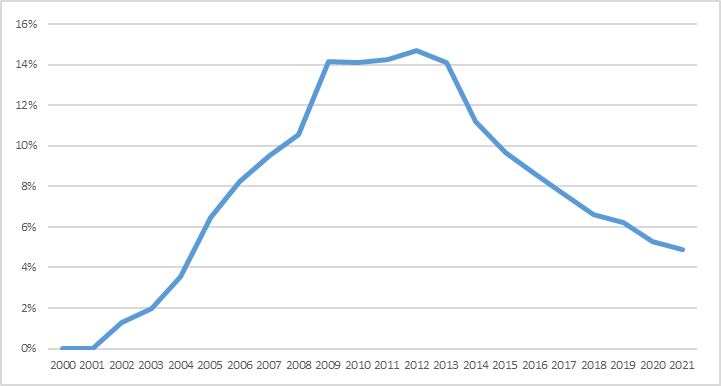 Извор:Министарство финансијаНа крају 2020. године стање дуга по основу издатих гаранција износило је 1,423 млрд евра, односно 3,1% БДП. Стање дуга по овом основу смањено је за близу 65 милиона евра у односу на крај 2019. године. До јуна текуће године стање дуга по гаранцијама смањено је за 22,3 милиона евра, у односу на крај 2020. године и износи 1,4 млрд евра на дан 30.06.2021. године.Укупна отплата главнице по основу гарантованих кредита у 2020. години износила је 11,4 млрд динара, од чега 7,5 млрд утиче на дефицит. Рачуноводствена методологија, до 2014. године, није у расходе укључивала отплате по основу гаранција. Од 2014. године део ових расхода је укључен у расходе буџета. Независно од буџетског и рачуноводственог приказа, дуг који уместо главног дужника плаћа држава повећава укупне потребе за задуживањем.Графикон 15. Отплата дуга по основу активираних гаранција, млрд динара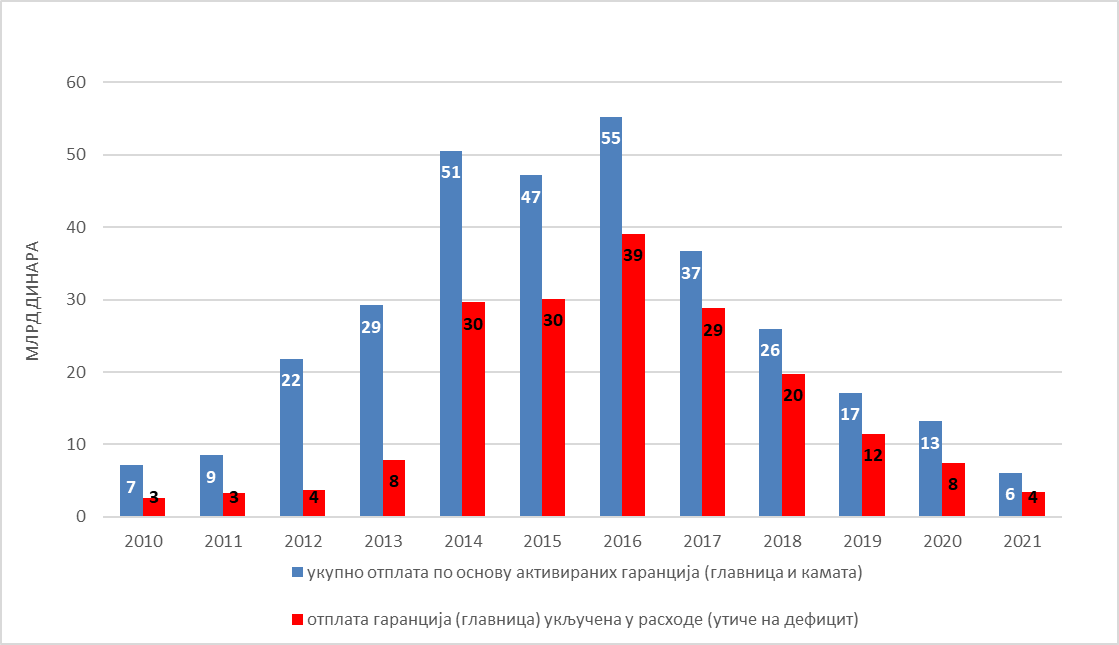 Извор:Министарство финансијаПлан отплате по основу гаранција (укупно главница и камата) у ребалансу буџета за 2021. годину износи 14,3 млрд динара, од чега се у расходе који не утичу на резултат укључује 3,52 млрд динара за отплату главнице по гаранцијама. Ребалансом буџета за 2021. годину планирано је издавање гаранција највише до 133,6 млрд динара и то за кредите намењене реализацији инфраструктурних пројеката. У наредним годинама није планиран значајнији раст ове категорије расхода. Учешће ових расхода у БДП креће се у просеку око 0,2% БДП у средњем року.Пословање јавних предузећа представља значајан извор фискалних ризика, како на страни буџетских прихода, тако и на страни расхода будући да је држава као оснивач и њихов једини власник крајње одговорна за пословање и представља последње уточиште у случају неликвидности. Постоји неколико канала кроз које се могу материјализовати фискални ризици који су повезани са пословањем јавних предузећа, који укључују државне гаранције дате за кредите јавних предузећа, субвенције, неодговарајуће пословно планирање, традиционално управљање које не одговара потребама тржишта итд. Одрживост, ефикасност и профитабилност јавних предузећа утичу на приходе буџета, односно на износ добити коју уплаћују у буџет. Квалитет производа и услуга које обезбеђују јавна предузећа утичу на ефикасност и профитабилност приватног сектора и у крајњој инстанци на ниво пореза које уплаћују у буџет.Јавна предузећа се оснивају као друштва за обављање делатности од општег интереса. Њихов рад уређен је Законом о јавним предузећима, који је усвојен у фебруару 2016. године, као и подсекторским законима који дефинишу специфична подручја која нису обухваћена Законом о јавним предузећима (Закон о енергетици, Закон о привредним друштвима („Службени гласник РСˮ, бр. 36/11, 99/11, 83/14 – др. закон, 5/15, 44/18, 95/18, 91/19 и 109/21) и др). Она запошљавају око 81 хиљадa људи чија је укупна имовина на крају 2020. године износла 2.654 млрд динара, док је као крајњи резултат остварен нето резултат у износу од 15,2 млрд динара.У 2020. години субвенције су, изражене у проценту укупних прихода, на вишем нивоу у односу на претходну годину и чине 12,4% укупних прихода јавних предузећа. Одређене субвенције имају капитални карактер као што су субвенције за ЈП „Путеви Србије”, које су намењене реконструкцији путне инфраструктуре.Резултати пословања јавних предузећа у другом кварталу 2021. годинеУкупан нето резултат утврђен у првој половини 2021. године је добит у износу од 14,7 млрд динара. Резултат текуће године је прецењен за трошкове амортизације ЈП „Путеви Србије”, јер предузеће ове трошкове књижи тек на крају године у целокупном износу за дату годину.Табела 13. Главни финансијски показатељи пословања јавних предузећа, млрд дин.Извор: Финансијски извештаји за 2019. и 2020. годинуУ првој половини текуће године добит је остварило 22 предузећа у укупном износу од 18,5 млрд динара, то је више у односу на планирано (10,1 млрд динара). Највећи утицај на позитиван нето резултат у посматраном периоду има ЈП „ЕПС”, које је остварило нето добит у износу од 11,2 млрд динара.У циљу умањења фискалних ризика повезаних са пословањем јавних предузећа у току су процеси реструктурирања највећих јавних предузећа (групе предузећа које се баве железничким саобраћајем – „Железнице Србије” а.д, „Инфраструктура железнице Србије” а.д, „Србија Воз” а.д, „Србија Карго” а.д, ЈП ЕПС и ЈП „Србијагас”). Целокупан процес се спроводи у сарадњи за водећим светским финансијским институцијама – ММФ, Светском банком и Европском банком за обнову и развој (у даљем тексту: ЕБРД), како би се ова предузећа поставила на здраве основе и почела да функционишу по тржишном принципу, те умањили потенцијални фискални трошкови који могу проистећи из њиховог пословања. Поред тога, започет је процес спровођења Акционог плана за спровођење Стратегије државног власништва и управљања привредним субјектима који су у власништву Републике Србије за период од 2021. до 2027. године, у периоду од 2021. до 2023. године („Службени гласник РСˮ, број 68/21), којим је, између осталог, предвиђена свеобухватна корпоратизација јавних предузећа.Уплата добити од стране јавних предузећа и дивиденди друштава капитала у којима држава има власништво представљају значајан део непореских прихода. Обавеза за јавна предузећа да уплате најмање 50% добити остварене у претходној години прописана је и Законом о буџету Републике Србије за 2021. годину („Службени гласник РСˮ, бр. 149/20, 40/21 и 100/21).Пре периода фискалне консолидације Република Србија имала је значајне фискалне трошкове спашавања државних банака. Укупни трошкови државних интервенција у банкарском сектору у периоду 2012–2015. године износили су око 900 милиона евра. То је износ издвојен за докапитализацију банака, различите финансијске трансакције приликом припајања неуспешних банака успешнијим, укључујући и исплату осигураних и неосигураних депозита (за шта су коришћена и средства Фонда за осигурање депозита).Република Србија данас у банкарском сектору земље има директан удео у капиталу:Банке Поштанска штедионица а.д. Београд (72,64%),Српске банке а.д. Београд (76,69%).Уз подршку Светске банке наставиће се са спровођењем стратегије за Банку Поштанска штедионица са нагласком на преусмеравање пословања са становништвом, предузетницима, микропредузећима и малим предузећима; побољшање интерне организације банке, корпоративног управљања и управљања ризиком; јачање ИТ инфраструктуре, као и план пословања за период 2021–2025. године. Што се тиче Српске банке, у складу са Владином стратегијом за државне банке, формирана је Стручна радна група за трансформацију исте у специјализовану финансијску институцију за пружање свих врста финансијских услуга и подршке наменској индустрији Републике Србије дана 21. јануара 2019. године и почела је са формалним радом у марту 2019. године када је одржана конститутивна седница.Комерцијална банка. Дана 26. фебруара 2020. године закључен је Уговор о купопродаји 83,23% обичних акција Комерцијалне банке а.д. Београд између Републике Србије и Nove Ljubljanske banke d.d. Ljubljana. Завршетак трансакције (пренос власништва и исплата купопродајне цене) реализован је 30. децембра 2020. године.Реформа прописа који уређују српски финансијски систем спроведена је фебруара 2015. године. Једна од карактеристика те реформе јесте и пренос надлежности праћења резултата пословања и рада органа управљања у банкама, друштвима за осигурање и другим финансијским институцијама чији је акционар Република Србија, као и организовање и спровођење поступка продаје акција у њима, са АОД на Министарство финансија, почев од 1. априла 2015. године. Реформом прописа је у домаћу регулативу транспонована и Директива о реструктурирању банака (Bank Recovery and Resolution Directive – BRRD) и функција реструктурирања банака поверена је НБС. У децембру 2016. године усвојен је сет прописа којима се у домаћи регулаторни оквир имплементирају Базел III стандарди, чиме је постигнут значајан степен усклађености домаћих прописа са релевантним прописима ЕУ у овој области, а током 2017. године се наставило са активностима на унапређењу домаћих прописа којима се уређује пословање банака, а у циљу њиховог даљег усклађивања са прописима ЕУ. Основни циљеви усвајања ових прописа су повећање отпорности банкарског сектора повећањем квалитета капитала и увођењем заштитних слојева капитала, боље праћење и контрола изложености банке ризику ликвидности, даље јачање тржишне дисциплине и транспарентности пословања банака у Републици Србији објављивањем свих релевантних информација о пословању банке, као и прилагођавање извештајног система новим регулаторним решењима.Један од ограничавајућих фактора за раст кредитне активности представљао је релативно висок ниво проблематичних кредита. У августу 2015. године усвојена је Стратегија за решавање проблематичних кредита која се спроводи имплементацијом два трогодишња акциона плана, један припремљен од стране Владе и други припремљен од стране НБС, у циљу спуштања нивоа проблематичних кредита. Кључне области имплементације подразумевале су јачање капацитета банака за решавање проблематичних кредита, унапређење регулативе за процену вредности средстава обезбеђења, развој тржишта проблематичних кредита и др.Од доношења поменуте стратегије, усвојен је и измењен већи број законских и подзаконских аката, унапређен је институционални капацитет и спроведене су бројне мере за лакши отпис и пренос ненаплативих потраживања. Стварањем стабилних услова пословања, српска економија је ушла у инвестициони циклус 2015. године, и од тада инвестиције по обиму представљају добар део раста економије. Профитабилност привреде расте у условима ниске и стабилне инфлације и релативно стабилног курса. Све су то били кључни фактори за одрживо решавање питања проблематичних кредита. То се јасно види и из чињенице да је у гранама које су и носиоци раста, забележен и највећи пад проблематичних кредита – што је евидентно у прерађивачкој индустрији и грађевинарству.Осигурање депозита је механизам који доприноси очувању финансијске стабилности и обезбеђује заштиту депонената. Систем осигурања депозита обезбеђује да се сваком заштићеном депоненту исплати целокупан износ улога у свакој банци до осигураног износа од 50.000 евра у случају стечаја или ликвидације банке. Осигурање депозита регулисано је Законом о осигурању депозита („Службени гласник РСˮ, бр. 14/15, 51/17 и 73/19). Гаранција исплате осигураних депозита од стране државе, било директно средствима из буџета, или индиректно издавањем гаранција за задуживање АОД, извор је фискалних ризика и могућих фискалних трошкова. Међутим, захваљујући постигнутој стабилности банкарског сектора, од 2015. године није било потребе за коришћењем средстава фонда за осигурање депозита, нити државе по основу исплата осигураних износа депозита.Имајући у виду ситуацију насталу проглашењем ванредног стања у Републици Србији, како би се омогућило ублажавање економских и финансијских последица насталих услед пандемије болести Ковид-19 изазване вирусом Ковид-19 предузете су мере подршке привреди које су имале за циљ повећање ликвидности привредних субјеката, укључујућии пољопривредна газдинства, предузетнике, микро, мала и средња привредно друштво у складу са законом којим се уређује рачуноводство.Једна од мера јесте била и доношење Закона о утврђивању гарантне шеме као мера подршке привреди за ублажавање последица пандемије болести COVID-19 изазване вирусом SARS-CoV-2 („Службени гласник РСˮ, бр. 153/20 и 40/21), донет у децембру 2020. године, као мера подршке привреди за ублажавање последица пандемије болести Ковид-19 изазване вирусом SARS-CoV-2. Република Србија је препознала потребу за одобравањем додатних 500 милиона евра помоћи, у циљу одржавања ликвидности чиме ће укупан износ средстава пласираних путем I гарантне шеме достићи износ од 2,5 милијарде евра. Уговор о гаранцији Републике Србије до сада су потписале 24 банке, којима је пласирано предвиђених 2,5 милијарди евра, док су саме Банке пласирале клијентима око 2,1 милијарди евра.Постоје значајни фискални ризици по основу судских одлука, домаћих и међународних судова, казни и накнада штете од стране државних органа. Република Србија је по основу судских одлука у периоду 2009–2018. године из буџета платила 80,5 млрд динара . У 2019. години по основу судских одлука плаћено је 17,6 млрд динара из буџета Републике Србије. У току 2020. године по основу судских одлука плаћено је 22,9 млрд динара, док је за првих осам месеци 2021. године плаћено из буџета по основу судских спорова 8,5 млрд динара. Одлука Европског суда за људска права обавезала је Републику Србију да исплати јавни дуг по основу неисплаћене девизне штедње коју су држављани бивших република СФРЈ и држављани Републике Србије положили код банака са седиштем на територији Републике Србије и њиховим филијалама на територијама бивших република СФРЈ. Такође, потенцијалне обавезе могу проистећи и из одлука Уставног суда по основу поднетих уставних жалби и одлука Европског суда за људска права по поднетим представкама радника некадашњих друштвених предузећа (неисплаћене зараде, доприноси за обавезно социјално осигурање, затезне камате, трошкови поступка, потраживања по основу комерцијалних трансакција).Стално присутан ризик од елементарних непогода и природних катастрофа обавезује улагање у програме превенције како би се умањили потенцијални фискални трошкови за отклањање штета насталих по том основу. Под превенцијом се мисли на укључивање ширег спектра финансијских инструмената (као што су резервни фондови, потенцијалне кредитне линије, а нарочито осигурање) који треба да буду на располагању држави. Република Србија се у 2014. суочила са катастрофалним последицама поплава, чија је укупна штета (са губицима) процењена на више од 1,7 млрд евра. Влада је у децембру 2014. усвојила Национални програм за управљање ризицима од елементарних непогода, који ће бити реализован у сарадњи са Светском банком, Уједињеним нацијама и ЕУ. У оквиру Националног програма, новембра 2018. године је донет још један кровни закон који се бави проблематиком елементарних непогода и катастрофа, Закон о смањењу ризика од катастрофа и управљању ванредним ситуацијама („Службени гласник РСˮ, број 87/18). Република Србија је у 2019. години платила из буџета 4,22 млрд динара за накнаде штете за повреде или штете настале услед елементарних непогода или других природних узрока. У току 2020. године за ову намену издвојено је 2,8 млрд динара, док је за првих осам месеци 2021. године износ потрошен на ове намене 247,4 милиона динара.Како је раније наведено, усвојена је Јединствена методологије за праћење фискалних ризика у Републици Србији, у оквиру које су и Методологија за праћење фискалних ризика који се јављају као последица елементарних непогода и Методологија за праћење фискалних ризика по основу судских поступака.Алтернативни сценарио фискалних кретања у периоду 2021–2024. годинеНа следећем графикону приказано је кретање учешћа дефицита и јавног дуга у БДП на основу алтернативног макроекономског сценарија , а који подразумева стопе раста од 2,0%, 3,0% и 3,5% у наредном трогодишњем периоду.Графикон 16. Основни и алтернативни сценарио фискалних кретања у периоду 2021–2024. 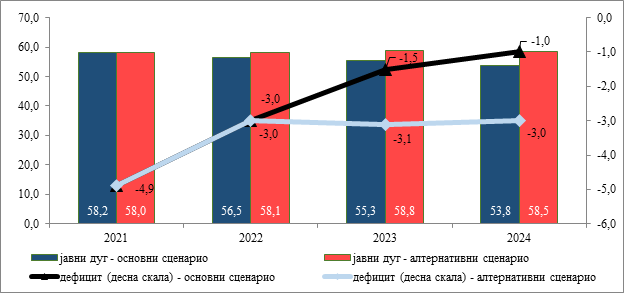 Извор:Министарство финансијаСпорији раст привредне активности утицао би пре свега ба приходну страну буџета, превасходно на на приходе по основу рада и порезе на потрошњу. Значајно успоравање средњорочне путање раста БДП довела би до вишег нивоа дефицита и јавног дуга, у односу на основни сценарио. Ниво дефицита би се стабилизовао на око 3% БДП, а самим тим и ниво јавног дуга, између 58 и 59% БДП. Претпоставка у овом сценарију је да би политика кретања плата и пензија, као и номинални износи предвиђени за капиталне инвестиције, били исти као у основном сценарију.Поређење са претходним програмомСредњорочни фискални оквир значајно је промењен у односу на прошлогодишњи документ с обзиром на негативне ефекте пандемије на економска кретања. Раст прихода, расхода и дефицита су основне разлике у односу на претходни документ. У 2021. години највећи утицај на ревизију фискалног оквира имао је нови пакет мера подршке привреди и становништву, који је реализован значајним повећањем расхода, пре свега улагањем у здравствени систем, а затим повећањем субвенција и других фискалних стимуланса у циљу ублажавања ефеката кризе. Осим тога, изменама републичког буџета је предвиђено и значајно увећање капиталних издатака. У наредном периоду расходи ће се постепено смањивати у смислу учешћа у БДП, с тим да, док год траје неизвесност везана за пандемију, биће вођена нешто експанзивнија фискална политика. План снижавања дефицита је померен за једну годину, тако да је спуштање на ниво од 1% БДП предвиђено за 2024. годину уместо за 2023. годину како је било предвиђено прошлогодишњим документом. Планирани дефицити омогућавају смањивање учешћа јавног дуга у БДП, а у дугорочном периоду планира се враћање на ниске нивое дефицита.Табела 14. Поређење фискалних показатеља два програма, у % БДПИзвор: Министарство финансија4.7. КВАЛИТЕТ ЈАВНИХ ФИНАНСИЈАУ тренутку писања овог документа Република Србија се и даље налази у неизвесним условима проузрокованим пандемијом Ковид-19, спроводећи трећи пакет мера подршке привреди и становништву, уз истовремену борбу за здравље и животе својих грађана, новоизграђене болничке капацитете и фабрике вакцина и обезбеђене довољне количине вакцина за све грађане, што би у догледно време требало да обезбеди повратак државе и друштва у нормалне токове. Након што је почетком године успешно окончан аранжман с ММФ – Република Србија је у јуну са овом институцијом склопила нови аранжман саветодавног карактера. Нови програм сарадње - Инструмент за координацију политика (Policy Coordination Instrument – PCI) трајаће од јуна 2021. до краја 2023. године, односно 30 месеци.Нови аранжман наставља да пружа подршку очувању макроекономске и фискалне стабилности, јачању финансијског сектора, уз даљи процес динаризације и развој тржишта капитала, што би требало да, заједно са институционалним и структурним реформама, обезбеди високе стопе зеленог, инклузивног и одрживог раста у средњем року.У наредном периоду очекује се наставак реформи у области запошљавања, управљања кадровима и система плата у сектору државе. Циљ фискалне политике у средњем року је задржавање расхода за запослене на одрживом нивоу, уз адекватну структуру запослених, како би се обезбедио већи квалитет пружених услуга. У наредном средњорочном периоду акценат је на структурним мерама, које би преко планирања броја запослених с једне стране и успостављања новог система плата у сектору државе, с друге стране, допринеле повећању ефикасности и квалитету пружених јавних услуга.Закон о систему плата запослених у јавном сектору („Службени гласник РСˮ, бр.  18/16, 108/16, 113/17, 95/18, 86/19, 157/20 и 123/21) усвојен је 2016. године, а затим су усвојена и одговарајућа подзаконска акта, којима се на систематичан и транспарентан начин уређује ова област, с циљем да се у наредном периоду у целом јавном сектору обезбеди једнак ниво плата за исту врсту посла. Постојећи систем запошљавања, којим руководи Владина Комисија за давање сагласности за ново запошљавање и додатно радно ангажовање код корисника јавних средстава наставиће да функционише у прелазном периоду до 2023. године, односно све док нови систем не буде у потпуности оперативан. Крајем прошле године усвојене су измене Закона о буџетском систему како би било омогућено да у прелазном периоду институције могу да ангажују нова лица до нивоа од 70% оних који напуштају институцију или одлазе у пензију, док је дозвола Комисије потребна уколико број новозапослених пређе 70%. Смисао ове мере је да се обезбеди већа флексибилност у запошљавању на нивоу самих институција, у складу с њиховим потребама за новим кадровима. Такође, постављен је и лимит од 1% за повећање укупног броја запослених на неодређено време у односу на ниво с краја 2020. године. У току је и израда електронског регистра запослених у јавном сектору „Искра”, који би требало да буде имплементиран до краја 2023. године, а пилот пројекат који обухвата запослене у Министарству финансија је већ оперативан. Суштина овог система је боље планирање, извршење и контрола расхода за плате запослених, већа транспарентност и боље управљање људским ресурсима.У циљу смањења различитих облика буџетске подршке јавним и државним предузећима наставља се са њиховим реформама. Смањење буџетске подршке овим предузећима подразумева: а) ограничење директних и индиректних субвенција, б) забрану издавања гаранција за подршку ликвидности и в) јачање одговорности и транспарентности у пословању ових предузећа, укључујући и контролу и смањење доцњи у плаћањима, нарочито према ЈП ЕПС и ЈП „Србијагас” и превенцију њиховог гомилања у будућности.Статус предузећа из портфолија бивше Агенције за приватизацију решава се кроз поступак стечаја или приватизације. До октобра 2021. године проглашен је стечај за више од 310 предузећа, док је 68 приватизовано од краја 2014. године. Око 36.000 запослених из 357 предузећа прихватило је социјални програм. Интензивно се ради на проналажењу решења за још 76 предузећа са готово 28.000 запослених.Влада је, уз подршку ЕБРД, усвојила Стратегију државног власништва и управљања привредним субјектима који су у власништву Републике Србије за период од 2021. до 2027. године („Службени гласник РСˮ, број 36/21) као јединствени акт који пружа стратешку визију и упутства у вези са циљевима власничког управљања, циљевима финансијских и јавних политика, као и принципима корпоративног управљања и праксама надзора у складу са међународним стандардима и најбољом праксом.За предузећа која чине стратешке компаније из портфолија бивше Агенције за приватизацију, решење се налази или кроз приватизационе тендере, или кроз стечај. За саобраћајно предузеће „Ласта” АД Београд изабран је приватизациони саветник још 2019. године, приводи се крају поступак процене капитала и постоје заинтересована лица за приватизацију. Уз подршку Светске банке дефинисан је акциони план за ЈП ПЕУ „Ресавица”, чије спровођење укључује проналажење решења за затварање економски неодрживих рудника и план рационализације, уз могућност добровољног одласка уз обезбеђена средства за социјални програм и средства за подршку пословању како не би дошло до гомилања доцњи у плаћањима, нарочито према ЈП ЕПС. На јавни позив за избор стратешког инвеститора за ХИП – Петрохемија пристигла је једна пријава, коју је доставила компанија НИС. Предмет јавног позива био је избор стратешког инвеститора који новчаном докапитализацијом субјекта приватизације у износу од 150 милиона евра постаје власник највише 90 одсто удела. Уколико понуда буде прихваћена приватизација се очекује до краја године. За ХИП Азотара је у септембру 2018. године проглашен стечај, а након неколико неуспелих лицитација компанија је у мају ове године продата компанији Промист д.о.о. док се за МСК Кикинда решење тражи у налажењу стратешких партнера или инвеститора.За одређени број компанија у државном власништву се траже стратешки партнери или други модели приватизације, односно спровођење унапред припремљених планова реорганизације (УППР).Побољшање управљања јавним финансијама је нужно не само као подршка мерама фискалне стабилизације и структурним реформама, већ као процес који подиже квалитет државне управе и осигурава привлачан амбијент за инвеститоре. Нови Програм реформе управљања јавним финансијама за период од 2021–2025. године усвојен је у јуну ове године.Област управљања јавним финансијама којој је озбиљно посвећена пажња и на чијем се унапређењу ради је управљање јавним инвестицијама. Јачањем оквира управљања јавним инвестицијама интензивирају се нови инфраструктурни пројекти и подиже квалитет постојеће инфраструктуре. У априлу 2018. године усвојен је Закон о планском систему Републике Србије, којим је успостављен национални оквир за планирање и којим су дефинисани План развоја и Инвестициони план. Систем управљања јавним инвестицијама, који се развија уз помоћ Светске банке, укључује интегрисану базу података о инвестиционим пројектима, која је тренутно у развоју и успостављену јединствену листу приоритетних пројеката (Single Project Pipeline), како би систем почео с функционисањем почетком идуће године, а до краја године постао потпуно функционалан.Јавно-приватна партнерства (Public-Private Partnerships – PPP), као специфичан вид сарадње државе и приватног сектора захтевају посебну пажњу и опрез, стога ће Министарство финансија убудуће вршити процену свих предлога с гледишта анализе трошкова и користи и поделе ризика.Нови Акциони план трансформације Пореске управе за период 2021–2025. године усвојен у мају 2021. године, дефинише стратешке смернице и временске рокове у којим ће бити спроведене активности потребне за стварање модерне пореске администрације, која ће, уз коришћење савремених електронских процеса пружити бољу и свеобухватнију услугу пореским обвезницима и бољу контролу и наплату прихода, односно поспешити борбу против сиве економије, заједно са реформом и модернизацијом инспекцијског надзора. Спроведено је организационо раздвајање основних активности од оних које се сматрају споредним, с тим да се основне активности сад обављају у мањем броју организационих јединица, односно извршена је њихова консолидација. Анализа пословних процеса и потребних ресурса, омогућиће развијање адекватне организационе структуре и менаџмента, унапређење управљања пројектима и дизајн адекватне структуре запослених. Следећа фаза реформи је усмерена на информационе системе. Уводи се нови модел фискализације (е-фискализација), који ће омогућити контролу у реалном времену, смањити трошкове, повећати ефикасност и створити боље пословно окружење. У новембру почиње процес преласка на нови систем, а прелазни период ће трајати до краја априла следеће године. Држава ће овај процес потпомоћи директним субвенцијама пореским обвезницима за набавку нових фискалних уређаја у износу од 100 евра за сваку локацију и додатних 100 евра за сваки уређај, за које су пријаве већ почеле и трајаће до краја 2022. године. Наставља се спровођење мера које за циљ имају смањење просечног времена за повраћај ПДВ, односно поштовање прописаних рокова, уз примену начела опрезности, како би се могућности превара свеле на минимум, а обвезницима с ниским ризиком повраћаји били исплаћени што раније. Центар за велике пореске обвезнике (ЦВПО) ће проширити свој делокруг, односно биће повећан број субјеката који своје пореске обавезе измирују преко овог система, а истовремено се ради и на јачању капацитета ове веома значајне организационе јединице у оквиру Пореске управе. Усвајањем Закона о утврђивању порекла имовине и посебном порезу („Службени гласник РСˮ, бр. 18/20 и 18/21) и образовањем посебне организационе јединице Пореске управе, створили су се услови за унакрсну анализу имовине и прихода лица, како би се истражили случајеви неоснованог обогаћења и утврдиле обавезе по основу посебног пореза. Пореска управа је имала значајну улогу у спровођењу дела мера које су предузете као одговор на кризу изазвану Ковид-19: одлагање плаћања пореза на зараде и доприносе и њихово плаћање на 24 рате, почевши од јануара ове године, одлагање плаћања аконтације пореза на добит правних лица за други квартал 2020. године, тромесечни мораторијум на принудну наплату и смањење камате на порески дуг.4.8. ФИСКАЛНО УПРАВЉАЊЕ И БУЏЕТСКИ ОКВИРИКако би се обезбедила стабилност и одрживост јавних финансија на дужи рок потребан је функционалан систем фискалних правила. Тренутно важећа фискална правила су уведена још 2010. године, али нису помогла у заустављању раста дефицита и јавног дуга. Због пандемије је одложено доношење новог сета фискалних правила. Од 2020. године поново је уведена индексација пензија, где се пензије усклађују коришћењем „швајцарске формуле”, уз поштовање лимита од 11% БДП за укупне расходе за пензије. Током идуће године очекује се усвајање фискалног правила које дефинише ниво дефицита и којим се обезбеђује да ниво јавног дуга буде постављен на силазну путању. Приликом дефинисања новог сета фискалних правила, осим Министарства финансија, активно учешће имаће ММФ и Фискални савет.Информациони систем извршења буџета – ИСИБ, је део система управљања јавним финансијама који обухвата процесе и поступке који се спроводе електронском комуникацијом са Управом за трезор у саставу Министарства финансија. Развој овог система ће омогућити укључивање свих индиректних корисника централног нивоа власти. У систем су укључени директни корисници јавних средстава, правосудни органи и индиректни корисници Министарства културе и информисања, Министарства за рад, запошљавање, борачка и социјална питања и Управе за извршење кривичних санкција, који нису били део претходног система (ФМИС), којег је ИСИБ заменио почетком 2018. године. Ван система се налазе индиректни корисници Министарства просвете, науке и технолошког развоја, чије се укључивање очекује у наредном периоду. Систем је оспособљен да убудуће омогући интеграцију нових корисника.Побољшање квалитета и транспарентности националне статистике се врши кроз унапређење свеобухватне, правовремене и аутоматске размене података између надлежних институција. У априлу 2018. године објављена је листа институција које чине сектор опште државе, као и остале секторе, у складу са Европским системом рачуна (ESA) 2010 и GFSM 2014, на основу чега је РЗС (у сарадњи са Министарством финансија и НБС) почео с достављањем података у Проширени општи систем дисеминације података (e-GDDS). Ови подаци се објављују у складу са методологијом GFSM 2014. Сектор за макроекономске и фискалне анализе и пројекције Министарства финансија у сарадњи са ММФ је први покренуо поступак конверзије података о јавним финансијама из националне методологије у методологију GFSM 2014 и израду консолидованих извештаја за ниво опште државе и по нивоима власти и њихово публиковање преко националне странице сумарних података (National Summary Data Page – NSDP), која је доступна на веб-сајту РЗС, као и у билтену ММФ о стандардима дисеминације (Dissemination Standards Bulletin Board – DSBB).5. СТРУКТУРНЕ РЕФОРМЕ У ПЕРИОДУ 2022-2024.5.1. ИДЕНТИФИКАЦИЈА ТРИ КЉУЧНА ИЗАЗОВА ЗА КОНКУРЕНТНОСТ И ИНКЛУЗИВНИ РАСТ И ПОВЕЗАНЕ СТРУКТУРНЕ РЕФОРМЕКључни изазов број 1: Повећање запослености, посебно младих, и усклађивање квалификација са потребама тржишта радаУтицај пандемије Ковид-19 на тржиште рада Републике Србије још увек није знатније видљив узимајући у обзир расположиве податке из Анкете о радној снази (АРС) у Q3 2021. године. Стопа запослености (15+) која износи 50% у Q3 2021. (ЕУ-27: 53% за становништво 15+, Q2 2021, Eurostat) бележи повећање од 2,2 п.п. у односу на исти квартал претходне године (ревидирани подаци), док број запослених износи 2,92 милиона (повећање од 107,7 хиљада међугодишње). Значајније осцилације у показатељима запослености спречене су сетом мера Владе за очување ликвидности привредних субјеката и одржање привредне активности и запослености, укључујући субвенције плата за све секторе.Разлика у стопама запослености мушкараца и жена је висока и износи 16,2 п.п. у корист мушкараца у Q3 2021. (58,4% мушкарци и 42,2% жене) (ЕУ-27: разлика 11,6 п.п. - 59% и 47,4% респективно, Q2 2021, Eurostat). Жене старије од 50 година које остају без посла су обесхрабрене у покушају да се поново запосле, док су младе жене на тржишту рада често суочене са проблемом усклађивања радног и породичног живота.Стопа незапослености (15-74) износи 10,5% у Q3 2021. (ЕУ-27: 7,2% за становништво 15-74, Q2 2021, Eurostat) што представља раст од 0,7 п.п. у односу на исти квартал претходне године (ревидирани подаци), док је број незапослених 341,5 хиљада (повећање од 36,5 хиљада међугодишње). Пандемија вируса корона допринела је повећању незапослености односно до пораста броја незапослених дошло је услед „враћања“ лица из контингента неактивних (појединци нису могли да траже посао или нису били у могућности да почну да раде због мера спречавања ширења вируса корона) у контингент незапослених (тренд започет у Q3 2020.).Положај младих (15-24) на тржишту рада у Републици Србији неповољнији је у односу на општу популацију (15 и више година), али и у односу на положај младих у ЕУ. Учешће младих у радној снази веома је ниско по европским стандардима - стопа активности младих (15-24) износи 35,5% у Q3 2021. што је за 3,6 п.п. ниже у односу на просек у ЕУ (ЕУ-27: 39,1%, Q2 2021, Eurostat). Стопа запослености младих (15-24) је 27,3% у Q3 2021. што је за 5 п.п. ниже у односу на просек у ЕУ (ЕУ-27: 32,3%, Q2 2021, Eurostat). Један од највећих изазова за младе у Републици Србији који желе да се осамостале јесте како пронаћи и задржати стабилан посао. Са тешкоћама проналажења првог запослења суочавају се млади и са средњим и са високим образовањем. Период транзиције из света образовања до проналажења првог запослења у Републици Србији износи скоро две године (23,4 месеца) према истраживању Међународне организације рада што је много дуже од 6,5 месеци (Eurostat, 2009), што је просечно време за које млада особа нађе први посао након завршетка образовања у ЕУ. Поред тога што нису запослени, значајан број младих истовремено је и ван процеса образовања и обуке - у Републици Србији NEET стопа младих (15-24) износи 18,1% у Q3 2021. што је више од просека у ЕУ (ЕУ-27: 11,1%, 2020, Eurostat). Стопа незапослености младих (15–24), која износи 23,1% у Q3 2021. године, је показатељ по коме се млади у Републици Србији налазе у најнеповољнијем положају у односу на младе у ЕУ, односно ова стопа је виша за 5,7 п.п. од стопе незапослености младих у ЕУ (ЕУ-27: 17,4%, Q2 2021, Eurostat).Имајући у виду све ове податке, потребно је појачати политику запошљавања младих односно радити на постепеном увођењу Гаранције за младе у сарадњи са свим релевантним министарствима, социјалним партнерима и осталим заинтересованим странама, у складу са потврђеном Декларацијом Западног Балкана о одрживој интеграцији младих на тржиште рада.Како би се остварио континуитет у спровођењу политике запошљавања, али и даљи развој у складу са потребама националног тржишта рада и наставак усаглашавања са стандардима у овој области који важе за државе чланице Европске уније, донета је Стратегија запошљавања у Републици Србији за период од 2021. до 2026. године и Акциони план за период од 2021. до 2023. године за њено сповођење. Општи циљ Стратегије запошљавања је успостављање стабилног и одрживог раста запослености заснованог на знању и достојанственом раду. Предвиђене су међусекторске мере које ће се реализовати у сарадњи са секторима образовања, привреде, финансија и социјалне заштите, док се са јединицама локалне самоуправе планира даљи развој локалне политике запошљавања. Ове међусекторске мере су усмерене на унапређење понуде рада и тражње за радом и треба да доведу до раста квалитетне запослености. Ради унапређења положаја незапослених лица на тржишту рада, мере предвиђене у Стратегији запошљавања односе се на реализацију мера активне политике запошљавања (АПЗ), на унапређење њиховог спровођења, на креирање нових мера АПЗ, као и на унапређење праћења стања и кретања на тржишту рада и исхода и утицаја мера АПЗ. Посебне мере предвиђене су за унапређење положаја жена, младих, особа са инвалидитетом, корисника новчане социјалне помоћи, као и Рома и Ромкиња, имајући у виду њихову заступљеност и друге карактеристике које указују на неповољан положај на тржишту рада, али ће фокус бити и на другим рањивим категоријама незапослених који без додатне и интензивне подршке у тражењу посла не могу самостално да поправе свој положај на тржишту рада.Издвајања за активну политику запошљавања, иако недовољна за већи обухват незапослених лица, се последњих година повећавају. За реализацију планираних мера активне политике запошљавања обезбеђено је 50 милиона евра (6 милијарди динара) у 2022. години, што је повећање у односу на 2021. годину (5,2 милијарде динара или 43,3 милиона евра).Као додатна подршка привреди приликом запошљавања младих, од марта 2022. године биће доступна пореска олакшица кроз коју се послодавац, који засније радни однос са новозапосленим лицем, ослобађа обавезе плаћања 70% пореза и 100% доприноса на зараду новозапосленог лица, за зараду исплаћену закључно са 31. децембром 2024. године.  Новозапосленим лицем сматра се лице које у периоду од 1. јануара 2019. године до 28. фебруара 2022. године није било запослено и које остварује месечну бруто зараду већу од 76.500 динара. Ученици не располажу практичним и примењивим знањима и вештинама потребним за рад у реалном радном окружењу по завршетку средње стручне школе. Такође, недостатак радног искуства, једна је од најчешћих препрека за запошљавање младих, тако да је младима неопходно омогућити да још током процеса формалног образовања остваре одређени контакт са тржиштем рада. Стицање, усавршавање и развој компетенција у складу са потребама тржишта рада обезбеђени су и дуалним образовањем, моделом средњег стручног образовања у оквиру кога се теоријска настава и вежбе реализују у школи, а учење кроз рад у компанијама. Системом дуалног образовања обухваћено је преко 10.000 ученика. Број дуалних образовних профила, који се реализују у преко 150 средњих стручних школа, нарастао је на 54. Од укупног броја активних образовних профила у средњем стручном образовању школске 2021/2022 године, њих око 22% чине дуални образовни профили. Од укупног броја ученика првог разреда средње стручне школе у школској 2021/2022 години, 5,16% је у систему дуалног образовања. У складу са новонасталом ситуацијом изазваном пандемијом Ковид-19, креирана је Национална онлајн база за дуалне образовне профиле. Приступило се и изради плана снимања часова за учење кроз рад и изради јединствене методологије за снимање материјала који су емитовани на националној платформи РТС Планета. Током ванредног стања снимљено је 764 лекција у 33 школе за дуалне образовне профиле са својим партнерским компанијама. Такође, развијена је онлајн обука инструктора у дуалном образовању, која се реализује помоћу најсавременијих платформи за онлајн учење.Увођење дуалног образовања у високом образовању, обезбеђено је усвајањем Закона о дуалном моделу студија у високом образовању („Службени гласник РС“, број 66/19), као одговор на реалне потребе домаћих и иностраних компанија које послују у Републици Србији за адекватним, високообразованим кадром са практичним и применљивим знањима. Први акредитовани дуални студијски програми реализују се од школске 2021/2022 године у различитим областима као што су област ИТ, текстилне индустрије, машинства и ваздухопловства.Праћење усклађености потреба тржишта рада и образовања, као и планирање и вођење јавних политика у области образовања и запошљавања, омогућено је развојем и објављивањем јединствене Листе квалификација у којој је обједињено више од 4.500 квалификација за све нивое образовања, као и применом Шифарника занимања, http://kodekssifara.minrzs.gov.rs/sifarnici/sifarnik-zanimanja. Листа квалификација представља основну базу података за регистре који су успостављени у оквиру Јединственог информационог система просвете (ЈИСП), а посебно Регистра НОКС који је од маја 2021. доступан на Порталу НОКС https://noks.azk.gov.rs/. Развој стандарда квалификација заснованих на потребама тржишта рада и друштва у целини обезбеђен је радом 12 секторских већа, а до сада је израђено 49 стандарда квалификација у складу са новом методологијом.Да би се олакшао прелаз из школе на посао, креиран је програм „Моја прва плата“ као мера активне политике запошљавања, који је почео је да се споводи у 2020. Програм је наишао на велико интересовање и незапослених младих и представника привреде. Овим програмом обухваћено је 8.453 младих (5.541 лице са средњим образовањем и 2.912 лица са високим образовањем) који су се оспособљавали за самостални рад код 5.177 послодаваца по програму из 2020. Од укупног броја укључених лица, 2.908 лица је запослено закључно са октобром 2021. (рачунајући и лица која су меру прекинула ради заснивања радног односа). Од наведеног броја, 1.767 лица (60%) је засновало радни однос код послодавца код ког је било укључено у меру. Уредбом о изменама и допунама Уредбе о Програму подстицања запошљавања младих 
„Моја прва платаˮ („Службени гласник РСˮ, број 79/21)  омогућен је наставак програма и у 2021. са планом укључивања још око 10.000 младих, при чему су повећане и месечне новчане накнаде за кориснике. У нови циклус пројекта након завршене селекције, укључено је 9.237 младих лица и 5.471 послодавац. Образовну структуру чини 70% младих са средњим и 30% са високим образовањем, док је укупно 60% кандидата женског пола.Такође, тестирање новог начина организовања и спровођења обуке за тржиште рада коришћењем ваучера за обуку, са циљем унапређења доступности обуке незапосленим лицима и унапређења ефеката обуке на запошљавање, омогућено је усвајањем Уредбе о спровођењу Пилот обуке за тржиште рада на основу ваучера („Службени гласник РСˮ, број 44/21) . Пилот обуком биће обухваћено 200 незапослених лица без завршене средње школе, са завршеном основном школом или која завршавају основно образовање по моделу функционалног основног образовања одраслих, а која се налазе на евиденцији Националне службе за запошљавање.С обзиром на постојећу неусклађеност вештина на тржишту рада, постоји потреба за значајним улагањима у образовање одраслих. Стопа учешћа у образовању и обуци становништва 25-64 године у Републици Србији износила је 3,7% у 2020. што је значајно ниже (око 2,5 пута) од просечне стопе у ЕУ (ЕУ-27 9,2%). Осигурање квалитета у неформалном образовању постиже се кроз систем обучавања код јавно признатог организатора активности (ЈПОА) образовања одраслих. Овај статус добиле су 72 институције за 262 програма обука намењених одраслима за стицање компетенција и квалификација потребних тржишту рада до 2020. године.Од 2017. године се спроводи програм преквалификација за ИКТ сектор и до сада је програм похађало преко 2.200 полазника/ца. Студија утицаја с краја 2019. године показала је да је проценат запослености на ИКТ позицијама након програма преквалификација 34,7%. Током 2019-2020. године одржан је први програм ИТ преквалификација за особе са инвалидитетом, који је резултирао 30% запосленошћу у ИКТ сектору 3 месеца по завршетку програма. У току је још један програм преквалификација за ИТ за особе са инвалидитетом, као и нови програм ИТ преквалификација који укључује програме фокусиране на друге позиције осим програмерских (QA testeri, system administratori) и који је базиран на анализи потреба тржишта на основу 35.000 ИТ огласа. Уз програме преквалификација за ИТ, пилотирана је и иницијатива Дигитална експедиција, која је у јесен 2021. године посетила 16. градова широм Републике Србије, као и иницијатива за дигиталну писменост старијих грађана која се спроводи за 20 геронтолошких центара и установа за смештај старих и одраслих.Процес демографског старења становништва карактеристичан је за Републику Србију. Све је мањи обим популације узраста 15-24 године услед негативног демографског тренда, као и емиграције. Највећи број потенцијалних миграната се налази међу млађом популацијом углавном због одласка у иностранство на даље школовање, од које се велики број враћа у Републику Србију након студија. Забележена је нето емиграција од 18.500 особа старосне групе 20-24 тодине и нето имиграција од 15.000 лица узраста 25-29 година у периоду 2015-2019. године.Услед емиграције, економија и целокупно друштво суочавају се са негативним ефектима тог одласка, што указује на потребу стварањa привредног и друштвеног амбијента за успоравање одласка радно способног становништва, јачања веза са дијаспором, подстицања повратних и циркуларних миграција, као и привлачења странаца различитих образовних профила. Усвојен је Акциони план за период 2021–2023. године за спровођење Стратегије о економским миграцијама Републике Србије за период 2021–2027. годинe („Службени гласник РС“, број 89/21) септембра 2021. године, којим се операционализује спровођење Стратегије о економским миграцијама Републике Србије за период 2021–2027. године („Службени гласник РС“, број 21/20).a) РеформеСТРУКТУРНА РЕФОРМА 1: УСПОСТАВЉАЊЕ ОКВИРА ЗА УВОЂЕЊЕ ГАРАНЦИЈА ЗА МЛАДЕ У РЕПУБЛИЦИ СРБИЈИОпис структурне реформеГаранција за младе (у даљем тексту: Гаранција) која се спроводи у државама чланицама ЕУ подразумева да млади добијају квалитетну понуду за посао, наставак образовања, праксу или обуку у периоду од четири месеца од уласка у статус незапослености или напуштања, односно завршетка формалног образовања. У оквиру овог програма, младима који су неактивни и незапослени приступа се кроз сарадњу различитих сектора и социјалних партнера, укључујући и организације цивилног друштва, како би се осигурала њихова благовремена, адекватна и квалитетна интеграција или реинтеграција у свет рада. Потреба да се предузму значајнији кораци ка унапређењу положаја младих на тржишту рада произилази и из чињенице да је њихова неповољна позиција додатно нарушена пандемијском кризом, с обзиром на то да су према свим показатељима тржишта рада млади прошли лошије од становништва радног узраста.  Побољшање положаја младих на тржишту рада препознаје се као приоритет у оквиру Стратегије запошљавања у Републици Србији за период од 2021. до 2026. године и пратећег акционог плана за први трогодишњи период спровођења Стратегије. У том правцу, у оквиру наведених планских докумената, утврђује се опредељеност ка увођењу Програма Гаранције у РС, и препознају потребне активности. Додатно, посебан акценат ставља се на НЕЕТ младе (млади који нису запослени, нису у процесу образовања, нити су на обуци), а у складу са међународним оквиром политике запошљавања и Агендом о спровођењу циљева одрживог развоја до 2030. Европска комисија је у октобру 2020. године усвојила свеобухватан Економско-инвестициони план за Западни Балкан, са циљем да поспеши дугорочан привредни опоравак региона, подржи зелену и дигиталну транзицију, регионалну интеграцију и конвергенцију са Европском унијом. План је дефинисао десет инвестиционих приоритета, међу којима се препознаје и Гаранција.Потврђивањем Декларација Западног Балкана о осигурању одрживе интеграције младих на тржиште рада, Република Србија прихватила је да ће радити на постепеном увођењу Гаранције, определити потребне људске ресурсе и финансијска средства и израдити План имплементације Гаранције.Планиране активности по годинамаИндикатори рeзултатаОчекивани утицај на конкурентностСпровођењем Гаранције, односно уклањањем системских препрека за боље перформансе младих на тржишту рада са једне стране и континуираном реализацијом активности којима се унапређују њихова знања и вештине и осигурава стицање препознатих квалификација, омогућава стицање радног искуства, развија предузетништво младих, превенирају се неповољни миграторни токови, доприноси развоју и већој искоришћености потенцијалне радне снаге. Иако је потребно уложити одређене напоре за увођење Гаранције, треба имати у виду да је трошак непредузимања никакве акције већи, односно да високе стопе незапослености и неактивности младих на дужи рок представљају значајнији трошак за државу.Процењени трошкови активности и извори финансирањаИзвори финансирања: буџет Републике Србије, ИПА 20. Техничка помоћ Међународне организације рада (МОР) за израду Плана имплементације Гаранције одобрена је 19. августа 2021. године и започело се са спровођењем планираних активности.Кроз ИПА 20 програмски циклус, планирано је пружање техничке подршкe Министарству за рад, запошљавање, борачка и социјална питања и Националној служби за запошљавање, као и додела директног гранта Националној служби за запошљавање, за спровођење мера активне политике запошљавања које ће се припремити и дефинисати у оквиру наведене техничке подршке.Један од планираних резултата, у оквиру техничке подршке, односи се на успостављање оквира за пилотирање Гаранције. Након спровођења припремних активности, план је да се из дела средстава директног гранта, спроведе пилотирање Гаранције на подручју одабраних филијала Националне службе за запошљавање.Очекивани утицај на социјалне циљеве, као што су запосленост, смањење сиромаштва, родна равноправност и приступ здравственој заштитиРеформа треба да допринесе олакшаној транзицији младих на тржиште рада и подстакне њихово запошљавање. Успостављање програма Гаранције, који подразумева понуду младим људима у року од четири месеца од уласка у статус незапослености или напуштања, односно завршетка формалног образовања треба управо да утиче на то да млади не буду дуже у НЕЕТ статусу, јер током трајања овог  статуса знања и вештине застаревају, они се додатно обесхрабрују, што доводи и до социјалне искључености. Мера је родно неутрална.Очекивани утицај на животну средину и климатске променеСтруктурна реформа је неутрална у смислу утицаја на животну средину.Потенцијални ризициСТРУКТУРНА РЕФОРМА 2: КВАЛИФИКАЦИЈЕ ОРИЈЕНТИСАНЕ ПРЕМА ПОТРЕБАМА ТРЖИШТА РАДАОпис структурне реформеОстваривањем дуалног модела студија у високом образовању обезбедиће се услови за стицање, усавршавање и развој компетенција студената у складу с потребама тржишта рада, лакше запошљавање по завршеном високом образовању, даље образовање и целоживотно учење, а допринеће се и јачању конкурентности привреде Републике Србије. Имплементацијом система Националног оквира квалификација у Србији (НОКС) успоставља се тржишно релевантан систем квалификација који одговара на потребе појединца, привреде и тржишта рада. У претходном периоду креирана је Национална онлајн база за дуалне образовне профиле и успостављен је Оквир за праћење и вредновање дуалног образовања. У наредном периоду наставиће се са промотивним активностима Националног модела дуалног образовања, у циљу повећања обухвата ученика и студената у дуалном систему образовања, као и са успостављањем регионалних тренинг центара као виду подршке како формалном дуалном, тако и неформалном образовању, у којима ће се спроводити обучавање, стручно оспособљавање, преквалификација и доквалификација различитих група становништва. Такође, наставиће се са спровођењем поступка признавања претходног учења и уноса података у Регистар НОКС. Посебна пажња у наредном периоду биће посвећена развоју послесредњег образовања на нивоу 5 НОКС-а (специјализација, мајсторско образовање, кратки циклуси).Планиране активности по годинамаИндикатори рeзултатаОчекивани утицај на конкурентностДаљим развојем дуалног образовања обезбедиће се лакша транзиција ученика и студената из света образовања у свет рада. Дуални модел студија у високом образовању, који је започео са реализацијом првих студијских програма од октобра 2021. године, допринеће повећању релевантности високог образовања и запошљивости свршених студента и осавремењивању наставног процеса кроз сарадњу са привредом и додир са савременим технолошким достигнућима, као и јачању конкурентности привреде Републике Србије.Успостављање система НОКС допринеће развоју модерног, релевантног и флексибилног система образовања прилагођеног захтевима друштвено-економског развоја, обезбеђивање подршке примени концепта целоживотног учења и омогућавање лакше покретљивости радне снаге. Повезивањем са Европским оквиром квалификација, квалификације стечене у Републици Србији постају видљиве и упоредиве са квалификацијама стеченим у другим земљама, првенствено у државама ЕУ.Процењени трошкови активности и извори финансирањаЗа реализацију активности 1, 3, 4, 6 и 7 нису потребна додатна средства. За имплементацију система НОКС такође нису потребна додатна средства (активности 8, 9 и 10).За реализацију активности 5 пројектована су средства из буџета Републике Србије у висини од 123.600 евра за 2022. годину. Базна година је 2020.Средства за изградњу и реконструкцију регионалних тренинг центара (активност 2)  биће обезбеђена преко кредита у износу од 15.400.000 евра, за 2022. годину, а за 2023. годину 6.922.534 евра. Средства за опремање регионалних тренинг центара биће обезбеђена преко кредита у износу од 12.900.000 евра за 2022. годину, а за 2023. годину 909.475 евра. Базна година је 2019. Очекивани утицај на социјалне циљеве, као што су запосленост, смањење сиромаштва, родна равноправност и приступ здравственој заштитиСтуденти који заврше студије по дуалном моделу значајно повећавају своју конкурентност на тржишту рада, и с обзиром на значајно и релевантно практично искуство, имаће веће шансе за запошљавање код послодаваца код којих су обавили учење кроз рад али и код других послодаваца из исте делатности. Резултати праћења и вредновања дуалног образовања омогућиће јаснију идентификацију ситуације, боље управљање ризицима и могућностима, учење из искустава, доношење одлука заснованих на подацима, а моћи ће и да се сагледа утицај тренутних образовних политика дуалног образовања на родни аспект, како би он могао у будућности да се унапреди.Очекивани утицај на животну средину и климатске променеСтруктурна реформа је неутрална у смислу утицаја на животну средину.Потенцијални ризициСТРУКТУРНА РЕФОРМА 3: УНАПРЕЂЕЊЕ АМБИЈЕНТА ЗА ПОДСТИЦАЊЕ, ПОДРШКУ И ПРАЋЕЊЕ ЦИРКУЛАРНИХ И ЕКОНОМСКИХ МИГРАЦИЈАОпис структурне реформеСтварање амбијента за успоравање одласка и привлачење радно способног становништва, подстицање циркуларних миграција и односа са дијаспором, јачање механизама за праћење миграторних токова и привлачење странаца у складу са Стратегијом о економским миграцијама Републике Србије за период 2021-2027. године. Посебан фокус ће бити на регулаторним реформама као и једноставнијем привлачењу странаца, посебно особа српског порекла. Намера је да се промовишу постојећи порески и други подстицаји за запошљавање повратника, утиче на изградњу поверења са дијаспором кроз учестале дијалоге и низ активности и истраживања. Реформа је у складу са другим стратегијама: Стратегије индустријске политике Републике Србије од 2021. до 2030. године („Службени гласник РСˮ, број 35/20), Стратегијом паметне специјализације паметне специјализације у Републици Србији за период од 2020. до 2027. године („Службени гласник РСˮ, број 21/20) и Стратегијом развоја вештачке интелигенције у Републици Србији за период 2020–2025. година („Службени гласник РСˮ, број 96/19).Планиране активности по годинамаИндикатори рeзултатаОчекивани утицај на конкурентностЈачањем капацитета надлежних институција за праћење миграционих токова стварају се веће могућности за остваривање општег, али и појединачних циљева Стратегије о економским миграцијама Републике Србије за период 2021–2027. године, стварају се услови за бољу координацију и извештавање и оцењивање спровођења Стратегија, чиме се процењује ефективност, ефикасност и релевантност спроведених активности.Привреда Републике Србије је и даље у дефициту са искусним кадровима који поседују савремена знања, а који су кључ глобалне конкурентности. Спровођењем реформске мере интензивираће се активности на привлачењу наших и страних држављана који, осим знања и искуства, својим контактима могу приближити и отворити многа тржишта. Мера такође доприноси креирању стимулативног окружења које је пожељно за све индустрије, посебно за развој и примену високе технологије и иновација, као и привлачно за научнике и инжењере из целог света да дођу и буду део екосистема. На тај начин ће и привреда бити конкурентнија кроз приступ новим технологијама, као и најмодернијим начинама управљања комплексним пословањем и великим развојним пројектима. Поред тога, мере су усмерене ка привлачењу кадрова за истраживачко-развојне центре института и привреде у Републици Србији.Процењени трошкови активности и извори финансирањаУ циљу реализације Стратегије и Акционог плана, за 2021. годину отворена је нова програмска активност у оквиру буџета за 2021. годину под називом Подршка политици економских миграција.Jачање капацитета институција ће се реализовати уз подршку Немачке организације за међународну сарадњу (ГИЗ). Унапређење амбијента за подстицање, подршку и праћење циркуларних и повратних миграција посебно висококвалификоване српске дијаспоре ће се реализовати уз подршку донатора у блиској сарадњи са институцијама надлежним за послове просвете и науке.Очекивани утицај на социјалне циљеве, као што су запосленост, смањење сиромаштва, родна равноправност и приступ здравственој заштитиКреирање мера и препорука за управљање миграцијама се првенствено односи на обезбеђивање стручног кадра неопходног привреди Републике Србије, убрзање економских активности и последично смањење сиромаштва. Обезбеђивањем потребног кадра стичу се могућности за додатнo запошљавање, и привлачење инвеститора који лоцирају своје истраживачко-развојне капацитете у Републици Србији, што ће резултирати додатним унапређењем у области запошљивости и смањења сиромаштва. Процењује се да мера неће имати утицај на једнакост и род.Очекивани утицај на животну средину и климатске променеОва структурна реформа је неутрална у смислу утицаја на животну средину.Потенцијални ризициКључни изазов број 2: Унапређење пословног амбијента повољнијег за инвестицијеПовољна макроекономска перспектива Републике Србије, спроведене структурне реформе и унапређен пословни амбијент омогућили су српским предузећима да током пандемије одрже своје пословање. Кроз Програм економских мера за смањивање негативних ефеката проузрокованих пандемијом вируса Ковид-19 и подршку српској привреди, уложено је 12,9% БДП-а у 2020. години (и додатних 4,5% БДП у 2021. години). Захваљујући томе, пад привредне активности у 2020. износио је само 1%, уз очување нивоа запослености (раст од 1,9% мг). Основано је близу 20 хиљада предузећа са око 57 хиљада запослених након ванредног стања у периоду мај 2020. – јун 2021.Транспарентност, поузданост и предвидљивост регулаторног оквира и даље су структурни изазови које треба унапредити. Кроз усвајање одређених прописа, већ је утврђена обавеза транспарентности припреме нацрта закона и других прописа и аката (нових или измењених и допуњених). Пре свега то су Закон о државној управи („Службени гласник РС“, бр. 79/05, 101/07, 95/10, 99/14, 30/18 – др. закон и 47/18), Закон о планском систему Републике Србије, Уредба о методологији управљања јавним политикама, анализи ефеката јавних политика и прописа и садржају појединачних докумената јавних политика („Службени гласник РС“, број 8/19), Правилник о смерницама добре праксе за остваривање учешћа јавности у припреми нацрта закона и других прописа и аката, као и Закон о привредним коморама. Ипак, од 42 усвојена закона у 2020. години, само за 36% (15 закона) је спроведен консултативни процес на начин који је предвиђен регулaторним оквиром, што је више за 2 п.п него 2019. године (према евиденцији РСЈП). Припремљен је и јавно доступан Приручник за учешће јавности у планирању, изради и праћењу спровођења јавних политика и прописа уз подршку ЕУ. Одлуком Владе од 16. јуна 2021. године установљен је портал „еКонсултације”, као саставни део портала еУправа, са циљем да се електронским путем, на јединствен и равноправан начин, јавности омогући учешће у процесу припреме и усвајања докумената јавних политика и прописа. Након одржаних обука државних службеника о поступаку спровођења јавних консултација и јавних расправа преко овог портала портал „еКонсултације“ постао је функционалан од 16. децембра 2021. Иако наведени прописи пружају чврст оквир за укључивање јавности у процес израде прописа, може се очекивати интензивнија примена тих законских одредби у наредном периоду. Поред запаженог напретка у смањењу административног терета на привреду последњих година, пословно окружење у Републици Србији и даље је оптерећено трошковима и компликованим административним поступцима, што неповољно утиче на инвестиције и развој и раст сектора малих и средњих предузећа. Административно оптерећење привреде у Републици Србији смањено је на 3,0% БДП у 2020. години, са 4,07% БДП у 2010. години. Доношењем Закона о накнадама за коришћење јавних добара („Службени гласник РС“, бр. 95/18 и 49/19), обједињене су на једном месту све накнаде које се плаћају за коришћење природних богатстава, добара од општег интереса и добара у општој употреби (ове накнаде су биле предмет уређивања у 19 посебних закона), а у току је и успостављање јавног регистра непореских намета. Пописано је и анализирано око 2.600 административних поступака у 97 органа јавне управе у периоду од 2016-2020. године. Програмом за поједностављење административних поступака и регулативе „еПапир” за период 2019-2021. године са ревидираним Акционим планом за спровођење Програма (усвојен у јуну 2020.) предвиђено је поједностављење 890 поступака и дигитализација 100 поступака. До краја 2021. године дигитализовано је и јавно доступно 39 услуга јавне управе, имплементиране су препоруке за поједностављење 235 поступака (од чега је 13 поступака укинуто) и на тај начин постигнута је уштеда за привреду око 33 мил. евра годишње. На основу Закона о Регистру административних поступака („Службени гласник РС“, број 44/21), успостављен је Регистар административних поступака (у функцији од јуна 2021.) где се тренутно могу наћи потребне информације за 2.200 поступака (образац захтева и информација о потребној документацији која се прилаже, висина таксе или накнаде и број рачуна на који треба да се изврши уплата, адреса на коју треба упутити захтев ако поступак није дигитализован, информације о радном времену и друго), што омогућава привреди додатну уштеду у времену и новцу и унапређује правну сигурност, предвидљивост и уједначеност поступања целе јавне управе.Улога државе у привреди се смањује, али је и даље значајна. Процес реструктурирања јавних предузећа претходних година дао је резултате (код неких овај процес још увек траје), али ова предузећа (596 или 0,5% укупног броја предузећа) и даље имају велики утицај на остварене резултате нефинансијског сектора привреде у 2020. години. Tако јавна предузећа бележе следеће уделе у 2020. (у поређењу са 2015. годином): 9,4% (11,6% у 2015.) запослености, 20,9% (25,8%) капитала, 6,1% (6,4%) укупног прихода, 5,4% (5,8%) нето добити и 3,2% (5,8%) нето губитака. Како би се унапредило корпоративно управљање државним предузећима, усвојена је Стратегија државног власништва и управљања привредним субјектима који су у власништву Републике Србије за период од 2021. до 2027. године и Акциони план за спровођење Стратегије државног власништва и управљања привредним субјектима који су у власништву Републике Србије за период од 2021. до 2027. године, у периоду од 2021. до 2023. године. Стратегијом је предвиђен развој централизованог модела власништва, у којем ће централизовани државни ентитет усмеравати и управљати процесом развоја политике државног власништва. То ће омогућити транспарентније системе надзора и евалуације и олакшати спровођење унакрсних политика. Тржиште капитала у Републици Србији није довољно развијено и тренутно не успева у довољној мери да испуни своју главну функцију - ефикасну алокацију финансијских ресурса штедње и инвеститора (домаћинстава) ка развоју привредних друштава. Традиционално финансирање кроз банкарске производе (депозити и зајмови) данас превладава у Републици Србији, делимично из историјских разлога. Препреке развоју тржишта капитала у Републици Србији, у поређењу са развијеним економијама света јесу неизбалансирана расподела финансијске имовине домаћинства (највећи део се односи на штедњу), недовољно развијена свест привредних друштава о могућности финансирања редовног пословања и истраживања и развоја путем тржишта капитала и неадекватна понуда домаћих финансијских инструмената доступних инвеститорима. Развој тржишта капитала, уз раст страних инвестиција може додатно да подстакне континуирани привредни раст Републике Србије и стандард њених грађана. Стратегијом за развој тржишта капитала за период од 2021. до 2026. године („Службени гласник РС“, број 102/21), пратећим Акционим планом за период 2021-2023. године за спровођење Стратегије за развој тржишта капитала за период од 2021. до 2026. године („Службени гласник РС“, број 118/21) и новим Законом о тржишту капитала („Службени гласник РС“, број 129/21), унапредиће се српско тржиште капитала и створиће се услови за коришћење ширег спектра финансијских инструмената од стране приватног сектора, а очекивани резултати су: смањење зависности малих и средњих предузећа од банкарског финансирања (и државних субвенција), убрзани економски раст, повећање броја радних места као и, додатну подршку улагањима у иновативну индустрију. С обзиром на велике инфраструктурне потребе Републике Србије, уочена је неопходност обезбеђивања довољно свеобухватних инвестиционих пројеката, са одговарајућим студијама изводљивости, анализом трошкова и користи и реалном проценом утицаја на животну средину. Изазови који су постојали при реализацији капиталних инвестиција (решавање имовинско-правних односа, правовремено прибављање пројектне документације, грађевинских дозвола, пробијање рокова) и даље постоје, али се постепено превазилазе. Укупне инвестиције, према Закону о буџету Републике Србије за 2022. годину („Службени гласник РСˮ, број 110/21) планиране су у износу од око 4,1  млрд. евра или око 7,3% БДП. У погледу унапређења системског поступка за оцену и одабир пројеката јавних инвестиција Министарство финансија је 2019. године додатно унапредило правни оквир у овој области доношењем нове Уредбе о управљању капиталним пројектима („Службени гласник РС“, број 51/19) и пратећих правилника. Сходно наведеној уредби, формирана је и Комисија за капиталне инвестиције, која је до сада одржала шест заседања. Комисија је надлежна за потврду стратешке релевантности капиталних пројеката, усвајање листе успешно оцењених пројеката који су прошли предимплементациону фазу и промовисање системског планирања инвестиција у инфраструктуру, без обзира на извор финансирања капиталних пројеката који се прате на републичком нивоу.Значајни напори уложени су у борбу против неформалног пословања, али се реформе споро спроводе. Спровођењем Националног програма за сузбијање сиве економије (Закључак о усвајању Националног програма за сузбијање сиве економије, „Службени гласник РСˮ, број 110/15) од 2015. године који је праћен акционим плановима, успостављени су бројни механизми за ефикасније сузбијање сиве економије, те је кључно да се у наредном периоду осигура континуитет имплементације, као и санкционисање оних који послују у сивој зони (припрема новог стратешког документа започета је 2021. године). Учешће неформалне запослености у укупној запослености на крају 2020. године износило је 16,4% (22,0% у 2016). Применом Закона о поједностављеном радном ангажовању на сезонским пословима у одређеним делатностима („Службени гласник РС“, број 50/18), у пољопривреди легално је ангажовано 31.025 сезонских радника у 2020. што је за 4,2% више него у 2019. години. Новим законом о радном ангажовању на сезонским и другим повременим пословима у одређеним делатностима, чије се усвајање очекује у наредном периоду, поред сектора пољопривреде, прошириће се обухват и на послове у сектору грађевинарства (физички помоћни послови), услуга смештаја и исхране, туризма, као и на послове помоћи у кући за потребе физичких лица и послове чишћења за потребе стамбених зграда.У даљем оснаживању владавине права и јачању независности и одговорности правосуђа, неопходна је промена Устава, што је дефинисано Стратегијом развоја правосуђа за период 2020–2025. године („Службени гласник РС“, број 101/20) и ревидираном Акционом планом за Поглавље 23, које је Влада усвојила у јулу 2020. године. Народна скупштина је донела Одлуку о прихватању Предлога за промену Устава Републике Србије („Службени гласник РС“, број 58/21) у јуну 2021. Израђен је текст Нацрта амандамана за промену Устава и одржана прва јавна расправа у септембру 2021. Потребни су даљи напори на побољшању квалитета и смањења оптерећености правосудног система. У Републици Србији постоји 159 судова са систематизованих 3.038 судијских места (ефективно 2.570 судија у 2020. години чија је просечна старост 52 године). Број просечно решених предмета по једном судији износио је 784 у 2020. (896 у 2019. години). Примљено је 1,87 мил. нових предмета у 2020. (727 по судији), што је мање него 2019. (879 нових предмета по судији). Иако је и даље висок, број нерешених предмета континуирано се смањује (на око 1,5 милиона у 2020. са 3,2 мил. у 2012. години), као и потребно време за решавање предмета (на 274 дана у 2020. са 534 дана у 2012. години). У просеку се 66% предмета реши у првој години, за 31% предмета време решавања је од две до три године, а за решавање 3% судских предмета потребно је више од три године.Ојачана је транспарентност процеса јавних набавки доношењем Закона о јавним набавкама у 2019. години, али треба наставити са повећањем нивоа конкуренције. У 2020. години, заступљеност транспарентних и конкурентних поступака у укупној вредности јавних набавки у Републици Србији , који су спроведени према Закону о јавним набавкама („Службени гласник РС“, бр. 124/12, 14/15, 68/15 и 91/19) који је био у примени до 30. јуна 2020. године , износи 97,43% (око 304 млрд. РСД), док је учешће преговарачких поступака без објављивања позива за подношење понуда, спроведених према истом закону, било свега 2,57% (око 8 млрд. РСД). Такође, у 2020. години, заступљеност транспарентних и конкурентних поступака у укупној вредности јавних набавки, спроведених у складу са Законом о јавним набавкама који је у примени од 1. јула 2020. године, износила је 76,72% (око 30 млрд. РСД), док је учешће преговарачког поступка без објављивања јавног позива било 23,28% (око 9 млрд. РСД). Према одредбама новог Закона о јавним набавкама најчешће коришћен основ за примену преговарачког поступка без објављивања јавног позива, био је члан 61. став 1. тачка 2), када због изузетне хитности проузроковане догађајима које наручилац није могао да предвиди, није могуће поступити у роковима одређеним за отворени поступак или рестриктивни поступак или конкурентни поступак са преговарањем или преговарачки поступак са објављивањем. У укупној вредности уговора закључених у преговарачком поступку без објављивања јавног позива учешће овог основа износи од 75,31%, од чега 66,15% чине уговори закључени по основу члана 62. став 9. новог Закона о јавним набавкама, у поступцима у којима Канцеларија за јавне набавке није давала мишљења о основаности примене ове врсте поступка. Нови Портал јавних набавки, који је у примени од 1. јула 2020. године, омогућио је електронску комуникацију и размену података у поступцима јавних набавки, што се одразило на скраћење просечног трајања отвореног поступка јавне набавке на 52 дана у 2020. (62 у 2019.). Нови портал је подстакао и веће укључивање привредних субјеката у процес јавних набавки, с обзиром да је просечан број понуда по поступку јавне набавке повећан на 2,6 у 2020. (са 2,5 у 2019. години). Успостављање ажурног катастра непокретности у реалном времену је предуслов да се скрате процедуре потребне за упис права својине у катастар. Према Глобалном индексу сигурности власништва над непокретностима за 2020. годину, Република Србија је заузела 10. место у Европи, а 14. место у свету у области сигурности власништва. Чак 97% власника некретнина у Републици Србији осећа сигурност да неће мимо своје воље изгубити непокретност, што је важан фактор за привлачење инвеститора. Континуирано се технички унапређује дигитална платформа Национална инфраструктура геопросторних података (НИГП) додавањем нових сетова геопросторних података и развојем нових сервиса - укупно је доступно 310 сетова података и 40 сервиса. Поред података Републичког геодетског завода, ту су и подаци других органа и институција (укупно 31 институција пружа податке путем НИГП-а). Тренутно 154 институције користе дигиталну платформу. Подношење захтева за упис у катастар се одвија преко еШалтера, у дигиталном облику. Грађани могу добити директну правну помоћ у преко 2.000 адвокатских канцеларија које су овлашћени корисници еШалтера, док остале информације могу добити уз помоћ унапређеног Инфо центра РГЗ који је у функцији од 2021. године.а) РеформеСТРУКТУРНА РЕФОРМА 4: УНАПРЕЂЕЊЕ КВАЛИТЕТА ПРУЖАЊА ЈАВНИХ УСЛУГА КРОЗ ОПТИМИЗАЦИЈУ И ДИГИТАЛИЗАЦИЈУ АДМИНИСТРАТИВНИХ ПОСТУПАКА – е-ПАПИРОпис структурне реформеУнапређење квалитета пружања јавних услуга је вишегодишњи реформски процес који се, између осталог, одвија кроз поједностављење административних поступака (укидањем сувишних или поједностављењем административних поступака) за привреду и грађане, као и успостављање Јединственог јавног регистра административних поступака и осталих услова пословања (у даљем тексту: Регистар). Регистар представља полазну основу за формирање Јединствене електронске контактне тачке (ЈЕКТ), што је обавеза у складу са Директивом о услугама 2006/123/ЕЗ чије је транспоновање предвиђено чланом 59. ССП.Кроз е-Папир успостављен је Јединствени јавни регистар административних поступака и осталих услова пословања (у даљем тексту: Регистар) који садржи податке о преко 2.600 административних поступака за привреду. Даље, укинуто је 13 поступака, у потпуности оптимизовано 235 и започета оптимизација за још 593 административних поступака (чиме је постигнута уштеда за привреду око 33 милиона евра годишње), дигитализовано је 39 административних поступака,дигитализовано је и јавно доступно 39 услуга јавне управе, у фази тестирања се налазе још 32 дигитализоване услуге, тако да се дигитализација и јавна доступност још 53 електронске услуге очекује почетком 2022. године. Реформа је дефинисана Стратегијом реформе јавне управе у Републици Србији за период од 2021. до 2030. године („Службени гласник РСˮ, број 42/21) и Програмом развоја електронске управе у Републици Србији за период од 2020. до 2022. године са Акционим планом за његово спровођење („Службени гласник РСˮ, број 85/20). Планиране активности по годинамаИндикатори рeзултатаОчекивани утицај на конкурентност У претходном периоду, Република Србија је остварила значајан напредак на међународним листама конкурентности у области електронске управе што је, између осталог, резултат бројних поједностављења и дигитализације услуга које јавна управа пружа привреди и грађанима. Позитивном утицају на конкурентност је битно допринело и успостављање јавно доступног Регистра административних поступака, са свим потребним информацијама за привреду у поступцима пред јавном управом чиме се ствара сигурније, транспарентније и предвидљивије пословно окружење. Све потребне информације за пословање доступне на једном месту, омогућавају уштеде у времену и новцу и уједно повећавају атрактивности Републике Србије као дестинације за инвестирање. У текућем планском циклусу предвиђено је да јавна управа настави са поједностављењем и дигитализацијом својих услуга у што већем броју, као и унапређењем и даљим развојем Регистра адмнистративних поступака. У конкуренцији између 18 европских земаља у оквиру глобалног такмичења Open Government Partnership Impact Awards (Партнерство за отворену управу, награда за најутицајнију реформу), Програм за поједностављење административних поступака и регулативе „е-Папир“ освојио је друго место као реформа са највећим утицајем на грађане и привреду.Процењени трошкови активности и извори финансирањаСпровођење реформе се највећим делом финансира донаторским средствима Европске уније, кроз четворогодишњи ИПА пројекат који спроводи Светска банка. За наведене активности је издвојен укупан износ од 3,05 милиона евра, док је за овај циклус ЕРП-а опредељено 2,6 милиона евра: за попис административних захтева 350 хиљада евра, за оптимизацију поступака 200 хиљада евра, за унапређење инфраструктуре за пружање електронских услуга и дигитализацију поступака 1,9 милиона евра, као и 150 хиљада евра за унапређење Регистра административних поступака. Из буџета Републике Србије нису планирана средства за наведене активности.Очекивани утицај на социјалне циљеве, као што су запосленост, смањење сиромаштва, родна равноправност и приступ здравственој заштитиОчекује се индиректни ефекат на повећање запослености јер ће се смањити трошкови за привреду у погледу административних баријера и остварити уштеде које могу да утичу на отварање нових радних места. Директан утицај на родни аспект се не може очекивати, јер је реформа родно неутрална.Очекивани утицај на животну средину и климатске променеОптимизацијом и дигитализацијом административних поступака значајно се смањује употреба докумената у папирном облику, што ће имати позитиван утицај на заштиту животне средине.Потенцијални ризициСТРУКТУРНА РЕФОРМА 5: ОДРЖИВО И ЕФИКАСНО УПРАВЉАЊЕ ПРИВРЕДНИМ СУБЈЕКТИМА У ВЛАСНИШТВУ РЕПУБЛИКЕ СРБИЈЕОпис структурне реформеОстваривање власничких права државе, сходно смерницама OECD, треба да буде јасно идентификовано. Усвојена је Стратегија државног власништва и управљања привредним субјектима који су у власништву Републике Србије за период 2021-2027. (даље: Стратегија) и Акциони план за спровођење Стратегије у периоду 2021-2023. (даље: Акциони план). Сходно Акционом плану, у наредном периоду ће бити спроведена анализа прописа, које ПСРС примењују у раду, ради припреме основе за израду новог правног оквира за реализацију Стратегије. Такође, биће установљена централизована база података свих ПСРС и извршена њихова класификација. У циљу унапређења корпоративног управљања, између осталог, биће спроведена анализа стања за успостављање јединственог система за корпоративно управљање. Планиране активности по годинама* Активности након 2023. ће бити дефинисане Акционим плановима за период после 2023. године.Индикатори рeзултата*Предложена мера је нова, са становишта ЕРП-а, али се иста спроводи од 2021. године. Из наведеног разлога, као базна година је узета 2020. година. Очекивани утицај на конкурентностНеуједначен правни оквир у коме послују ПСРС треба да буде промењен, како би се успоставила централизована власничка функција државе. Централизовани власнички ентитет омогућиће транспарентнији систем надзора и ефикасније спровођење јавних политика.Квалитетно корпоративно управљање смањује информациону асиметрију између власника и управе, чиме се појачава мониторинг, олакшава процес привлачења капитала, доприноси јачању поверења у финансијски систем.Процењени трошкови активности и извори финансирањаПредложена мера подразумева инситуционалну реформу, која ће се спроводити са постојећим кадровима и постојећом опремом, тако да за њено спровођење нису потребни додатни трошкови. Очекивани утицај на социјалне циљеве, као што су запосленост, смањење сиромаштва, родна равноправност и приступ здравственој заштитиТранспарентнији систем надзора над ПСРС доприноси ефикаснијем спровођењу јавних политика, а самим тим, индиректно, побољшању конкурентности и порасту животног стандарда. Реформа је родно неутрална.Очекивани утицај на животну средину и климатске променеПредложена реформа је неутрална у односу на животну средину и климатске промене.Потенцијални ризициСТРУКТУРНА РЕФОРМА 6: РАЗВОЈ ДОМАЋЕГ ТРЖИШТА КАПИТАЛА КРОЗ УВОЂЕЊЕ НОВИХ ПРАВНИХ ИНСТИТУТА И ОБЕЗБЕЂИВАЊЕ ВЕЋЕГ СТЕПЕНА ЗАШТИТЕ ИНВЕСТИТОРАОпис структурне реформеУ циљу јачања тржишта капитала, побољшања пословног окружења и пружања подршке приватном сектору, посебно у периоду који је додатно оптерећен изазовима због пандемије Ковид 19, предметном структурном реформом је предвиђено да ће Република Србија развити конкурентно, високо ефикасно, транспарентно и продуктивно тржиште капитала са широким спектром финансијских инструмената и услуга, упоредиво са водећим регионалним и европским финансијским тржиштима. Циљ је креирање и развој финансијских института који се нуде на тржишту капитала, ради повећања атрактивности домаћег тржишта како за домаће, тако и за стране инвеститоре. Повећањем транспарентности и квалитета финансијских инструмената вратиће се поверење инвеститора у тржиште, а што ће последично позитивно утицати на повећање броја учесника на домаћем тржишту и на одржив економски раст. Усклађивањем домаћег правног и институционалног оквира са правним тековинама ЕУ обезбедиће се већи степен заштите инвеститора и повећаће се ефикасност тржишта капитала, обезбеђујући већу јасноћу правне регулативе и већи степен правне сигурности. Реформа се у највећој мери базира на Стратегији за развој тржишта капитала за период од 2021. до 2026. године и Акционим плану за период 2021-2023. године за спровођење Стратегије за развој тржишта капитала за период од 2021. до 2026. године.Народна скупштина усвојила је 23. децембра 2021. године нови Закон о тржишту капитала. Нови системски закон у области тржишта капитала ступио је на снагу 6. јануара 2022. године, а почиње са применом 6. јануара 2023. године. Циљ овог закона је утврђивање темеља за развој тржишта капитала и обезбеђивање додатних извора финансирања предузећима у Републици Србији. Овим законом ће страни инвеститори добити окружење за трговање и улагање попут оног на које су навикли у државама чланицама Европске уније.Планиране активности по годинамаИндикатори рeзултатаОчекивани утицај на конкурентностОчекивано је да ће унапређење обима и разноврсности понуде финансијских инструмената на тржишту довести до развоја домаћег тржишта капитала, диверсификације извора финансирања, а самим тим и повећања домаћих и страних инвестиција у привреду. Законодавни оквир који промовише правну сигурност и економску стабилност додатно подстичу способност тржишта капитала да служи реалној економији. Очекује се да ће ова структурна реформа допринети ефикасности пословања како приватног, тако и јавног сектора.Стварањем атрактивнијег привредног окружења и диверсификацијом извора финансирања, заинтересована привредна друштва изласком на тржиште обезбедиће могућност прикупљања капитала за финансирање раста и развоја, док ће се истовремено осигурати виши ниво транспарентности и већа сигурност финансијског система (појачан надзор над применом прописа који уређују пословање субјеката на тржишту; висок квалитет финансијског извештавања и др.), а самим тим и раст поверења инвеститора и њихове заинтересованост за улагања.Процењени трошкови активности и извори финансирањаИмајући у виду да су структурном реформом „Развој домаћег тржишта капитала кроз увођење нових правних института и обезбеђивање већег степена заштите инвеститора“ планиране активности које су већ у надлежности Министарства финансија, једини додатни трошкови који се јављају за период од 2022. до 2024. године су трошкови запошљавања два државна службеника у Сектору за финансијски систем, у Групи за хартије од вредности и тржиште капитала. Како би се развило конкурентно, високо ефикасно, транспарентно и продуктивно тржиште капитала, потребно је повећати број државних службеника који обављају нормативне послове у области тржишта капитала, због чега су у трошковима ове структурне реформе приказане годишње бруто плате и трошкови превоза (у износу од 12.100 евра за једног државног службеника). Планирано је запошљавање једног државног службеника у 2023. години и још једног државног службеника у 2024. години. Очекивани утицај на социјалне циљеве, као што су запосленост, смањење сиромаштва, родна равноправност и приступ здравственој заштитиОпшти циљ усаглашавања домаћег регулаторног оквира у области тржишта капитала са правним прописима Европске уније, поред испуњења свих услова за стицања статуса државе чланице Европске уније, јесте активирање тржишта капитала у функцији економског раста, запошљавања и квалитетнијег живота грађана. Може се очекивати утицај на смањење незапослености. Структурна реформа је родно неутрална.Очекивани утицај на животну средину и климатске променеДоношењем новог Закона о тржишту капитала унапредиће се постојеће домаће тржиште кроз диверзификацију финансијских института и повећање транспарентности и поверења учесника на тржишту. Прописивањем нових правних института тржишта капитала предметна стратешка мера би могла да има утицај на животну средину и климатске промене.Спровођењем Стратегије за развој тржишта капитала за период од 2021. до 2026. године и Акционог плана предметне стратегије, на које се ослања структурна реформа, доћи ће до активирања неких до сада некоришћених финансијских института, попут зелених обвезница, а који ће се користити искључиво за финансирање пројеката из области екологије и заштите животне средине.Потенцијални ризициКључни изазов број 3: Ефикасније коришћење енергије уз даље отварање енергетског тржиштаЕнергетски сектор у Републици Србији чини око 4% БДП. Карактерише га зависност од фосилних горива, низак ниво енергетске ефикасности, недовољно коришћење обновљивих извора енергије. Од укупно произведене електричне енергије у Републици Србији, термоелектране на угаљ су произвеле 68,6%, хидроелектране 26,5%, ветроелектране прикључене на преносни систем 2,5%, а остале електране 2,4% електричне енергије (ЈП ЕПС произведе 96% укупне електричне енергије). Како би се повећала енергетска ефикасност и испунили критеријуми из области заштите животне средине наставиће се и са улагањима у постојеће термоелектране и руднике. Даљој енергетској трансформацији ка климатској неутралности допринеће и закони усвојени средином 2021. године: Закон о изменама и допунама Закона о енергетици („Службени гласник РСˮ, број 40/21), Закон о енергетској ефикасности и рационалној употреби енергије и Закон о коришћењу обновљивих извора енергије. Ови закони су основ за израду интегрисаног националног енергетског и климатског плана до 2030. године са пројекцијом до 2050. године  (који ће дефинисати нове националне циљеве у области енергетске ефикасности, обновљивих извора енергије, смањења емисија гасова са ефектом стаклене баште, енергетске безбедности и унутрашњег енергетског тржишта и дати  преглед планираних  политика и мера и потребних финсијских средстава за остваривање ових циљева) и стратегије којом се уређује развој енергетике (са Програмом остваривања Стратегије) за период до 2040. године, са пројекцијом до 2050. године (којом се у потпуности дефинише производња енергената у Републици Србији, како би се обезбедила сигурност снабдевања енергијом уз поштовање свих стандарда заштите животне средине). Израда нацрта ова два документа је у току. Законом о климатским променама омогућен је већи степен планског усклађивања енергетског сектора са климатским променама. У циљу спровођења енергетске транзиције и очувања животне средине, овим законом је утврђено доношење стратегије нискоугљеничног развоја са акционим планом, као и програм прилагођавања на измењене климатске услове (израда ових докумената је у току). Постојећа енергетска постројења емитују велике количине штетних гасова у ваздух посебно азотних и сумпорних оксида, као и суспендованих честица, што се неповољно одражава на животну средину и здравље људи. Емисија сумпордиоксида (SО2) у 2019. години износила је 395,4 килотона (Gg), што је за 14,0% више у односу на претходну годину. Највећа емисија SO2 потиче из сектора Снабдевање електричном енергијом, гасом и паром (пре свега термоелектрана које користе лигнит) са уделом од 91,5% и бележи раст од 16,6% у поређењу са 2018. годином. Националним планом за смањење емисија главних загађујућих материја које потичу из старих великих постројење за сагоревање („Службени гласник РС“, број 10/20) дефинисане су максималне емисије главних загађујућих материја из старих великих постројења за сагоревање. Инвестицијама у системе за управљање квалитетом угља, системе за смањење сумпорних и азотних оксида и постављањем електрофилтера смањено је прашкасто загађење ваздуха и остварен допринос у денитрификацији и одсумпоравању димних гасова. Постројење за одсумпоравање димних гасова (ОДГ) у ТЕ „Костолац Б“ је у функцији од фебруара 2020. године, а очекује се да изградња система за ОДГ у ТЕНТ А блокови А3-А6 буде завршена до краја 2022. године, чиме ће се емисије SO2 из блокова А3-А6 смањити испод 200 mg/Nm3, а емитовање прашкастих материја на 20 mg/Nm3. Пројекат ОДГ на ТЕНТ Б је започет и треба да се заврши почетком 2024. године. Велики загађивачи животне средине су и индивидуална ложишта, којих у Републици Србији има око 1,2 милиона (укупан број домаћинства износи 2,6 милиона) у којима се за сагоревање користе угаљ и мазут. У плану је субвенционисање домаћинства за прелазак на чистије изворе енергије (пелет, гас, електрична енергија). Законом о накнадама за коришћење јавних добара уведене су накнаде за заштиту и унапређење животне средине и прописани износи које загађивачи плаћају у зависности од врсте и количине загађења. Висину накнаде утврђују јединице локалне самоуправе за сваку календарску годину. Остварени приходи од накнада се уплаћују у буџете градова и општина. Спровођење мера енергетске ефикасности и успостављање институционалног приступа у финансирању је приоритет узимајући у обзир изузетно високу енергетску интензивност. Побољшање енергетске ефикасности захтева повећање финансијских средстава намењених у ове сврхе, успостављање бољег институционалног оквира, као и сарадњу и координацију са заинтересованим странама. Енергетска интензивност у Републици Србији је четири пута већа од просека земаља ОЕЦД. Просечна потрошња топлотне енергије по домаћинству у Републици Србији процењује се на око 214 KWh/m2 годишње док је просек на нивоу ЕУ око 112 KWh/m2 годишње. Такође је значајна и чињеница да се око 38% од укупне потрошње енергије у домаћинствима утроши у облику електричне енергије, док је овај проценат у ЕУ око 25%. Законом о енергетској ефикасности и рационалној употреби енергије створени се услови за смањење коришћења енергије за 20-30% годишње (регулисано је енергетско означавање производа, увођење захтева еко-дизајна као и унапређење енергетских прегледа и спровођење енергетског менаџмента) и формирање Управе за финансирање и подстицање енергетске ефикасности. Кроз пројекат ,,Озелењавање јавног сектора“ и „Енергетска ефикасност у зградама центрлене власти“ и другим пројектима унапредиће се енергетска ефикасност у зградама јавне намене и коришћење обновљивих извора енергије. Програмом Рехабилитација система даљинског грејања у Србији доприноси се унапређењу системима даљинског грејања. У циљу примене обновљивих извора енергије у сектору даљинског грејања у току је и реализација Програма: Подстицање развоја обновљиве енергије – развој тржишта биомасе у Републици Србији, а у припреми је реализација низа других пројеката са циљем коришћења обновљивих извора енергије у овим системима. Законом о накнадама за коришћење јавних добара уведена је накнада за енергетску ефикасност. Висина накнаде овим законом је утврђена по јединици испоручене количине енергије и енергента (деривати нафте, електрична енергија и природан гас). Средства се сливају у буџет Републике Србије. У циљу унапређења енергетске ефикасности током 2021. године ресорно министарство је, у сарадњи са јединицама локалне самоуправе покренуло пилот пројекте замене столарије, котлова за грејање и постављања соларних панела у сектору домаћинстава а у припреми су и пројекти унапређења енергетске ефикасности који ће се реализовати у сарадњи са међународним финансијским институцијама.Потребна је изградња нових производних капацитета који би испуњавали све критеријуме из области заштите животне средине и допринели задовољењу повећаних потреба за електричном енергијом и гасом. Развој електроенергетског сектора и регионалне сарадње ограничавају застарели и неефикасни производни капацитети (просечна старост преко 30 година). Учешће обновљивих извора у бруто финалној потрошњи енергије се повећава, али не у довољној мери (20,32% у 2018, 21,44% у 2019. години и прелиминарно 26,3%, за 2020. годину, а коначан проценат биће у фебруару). Ревитализовани су агрегати у ХЕ Зворник и ХЕ Ђердап 1 (ревитализација још једног од 6 агрегата је планирана да се  започне до краја 2022. године), а такође је планиран почетак радова на ревитализацији агрегата у ХЕ Ђердап 2, што ће обезбедити већу производњу електричне енергије и мање трошкове одржавања. Изграђено је укупно 143 мини хидроелектрана укупне снаге 104 МW. Започети су радови на изградњи ХЕ Бук Бјела снаге 114,5 МW. Наставиће се са развојем пројеката из неискоришћених хидропотенцијала (Морава, Ибар и Дрина), као и пројеката реверзибилне хидроелектране Бистрица и Ђердап 3. До сада је изграђено укупно осам ветроелектранa укупне снаге око 398 MW, а у току су радови на два ветропарка укупне снаге око 168 MW. У 2021 години издате су енергетске  дозволе за изградњу 5 ветропаркова укупне снаге 279,1 МW, од тога ветроелектрана Црни врх снаге 150 MW  и ветропарк Пупин снаге 95,5 MW. Настављени су радови на изградњи биогасних електрана, што ће обезбедити 100 МW инсталисаних капацитета. За изградњу нових производних капацитета посебно је значајно доношење Закона о коришћењу обновљивих извора и енергије, усмереног ка томе да се омогуће нове инвестиције и повећа учешће обновљивих извора енергије у бруто финалној потрошњи. У сектору електричне енергије уведене су погодности за све инвеститоре који не користе подстицаје: имају право на приоритетан приступ електроенергетском систему и немају балансну одговорност до успостављања ликвидног унутардневног тржишта. За произвођаче електричне енергије из ОИЕ уведен је нови систем подстицаја у виду тржишних премија, док су фид-ин тарифе задржане само за мала постројења. Право на обе врсте подстицаја стиче се у поступку аукција, а подстицајни период продужен је са 12 на 15 година. Створени су услови за стабилност подстицајних мера. Уведен је и нови начин реализације пројеката ОИЕ, када аукције нису довољне мере да се остваре циљеви или када то захтевају потребе енергетске транзиције, изградња нових електрана на ОИЕ може се реализовати кроз јавни тендер за избор стратешког партнера. Уведен је корпоративни уговор о откупу електричне енергије који омогућава произвођачима електричне енергије из ОИЕ да закључе уговор о откупу електричне енергије директно са крајњим купцем (без посредовања снабдевача како је правило на тржишту). Уведен је нови правни институт купац-произвођач (prosumer), који има право да свој објекат на ОИЕ прикључи за своје потребе, а вишак енергије коју произведе, а не потроши, испоручи у систем и за то му се умањи рачун. Законом су предвиђене и заједнице обновљивих извора енергије (energy communities) у којима се физичка и правна лица удружују ради производње, потрошње, складиштења и продаје енергије из ОИЕ. Предвиђено је коришћење ОИЕ у топлотној енергији и у саобраћају. У сектору топлотне енергије први пут је прецизирано за коју врсту ОИЕ се могу стећи подстицајне мере (топлотне пумпе, биомаса, соларна енергија, геотермална енергија).Створени су услови за коришћење и подстицање иновационих технологија у раном развоју које користе нове обновљиве изворе, као што је обновљиви водоник.Уведен је правни основ за е-енергетику, као и мера прибављања документације из службених евиденција, чиме ће се поступци знатно убрзати и смањити трошкови за привреду и грађане.Припремљен је нови план инвестиција са пројектима у енергетици и рударству вредним око 17 милијарди евра, од чега је око 12 милијарди евра планирано за пројекте који се односе на ветропаркове, соларне електране и хидроелектране. У случају реализације свих пројеката из инвестиционог плана укупна емисија CO2 била би смањена за око 23 милиона тона.  Поред ветропарка Костолац снаге 66 MW инвеститора ЈП ЕПС Београд, који је у фази имплементације, могуће локације за реализацију пројеката државних ветроелектрана су још Забела и Ковин – Дубовац, као и ЈПП са компанијом Fintel Energija a.d. за изградњу ветропарка Maestrale Ring снаге приближно 600 MW и др. (укупна снага око 3.000 MW, укупна вредност пројеката око 3 милијарде евра). Државни пројекти соларних електрана реализовали би се на државном земљишту где доминира више од 200.000 хектара упарложеног пољопривредног земљишта на коме је могућа градња око 2.000 MW соларних електрана (у оквиру овог плана потписан је Споразум о сарадњи између Министарства рударства и енергетике и компаније UGT Renewables LLC, са којом се преговара о изградњи соларних панела укупне снаге око 1.000 MW, на површини од око 2.000 хектара и десетак локација широм Републике Србије, чиме би се добио додатни капацитет од једног гигавата елкетричне енергије и смањила емисија угљен-диоксида за 1,9 милиона тона годишње). На земљишту које припада ЈП ЕПС (депоније термоелектрана) могућа је изградња око 300 MW соларних електрана укупне вредности око 200 милиона евра). Започета је реализација великог државног пројекта промовисања новог института купац-продавац, у оквиру којег је извршена процена укупне површине кровова у Републици Србији која износи око 600 km2. Постављање кровних соларних панела на 10% ове површине обезбедило би инсталисану снагу од 6.000 MW (70% укупно инсталисане снаге данас), односно годишњу производњу од 7 ТWh (око 20% укупне актуелне годишње производње). Укупно државни пројекти соларних електрана доносе нових 8.300 MW снаге, укупне вредности 6,2 милијарде евра). Неопходно је унапређење дистрибутивне мреже енергената на територији Републике Србије кроз инсталирање савремене опреме и увођење савременог управљачког и надзорног система. Укупни губици у преносу и дистрибуцији електричне енергије у односу на бруто потрошњу електричне енергије износе 13% у 2020. (12,8% у 2019.). У сектору гаса укупни губици у испоруци, дисрибуцији и за сопствену потрошњу износе 22 милиона m3 (26 милиона m3 у 2019.) . Једнo од основних средстава за смањење губитака електричне енергије и редукцију оптерећења постојећих преносних капацитета je изградња нове електроенергетске инфраструктуре, при чему jе, од планираних пројеката из ове области, битна изградња Трансбалканског коридора за пренос електричне енергије. Као део овог пројекта, настављена је изградња 400 kV далековода на релацији Крагујевац-Краљево, а обезбеђена су и средства за изградњу далековода 400 kV на релацији Обреновац-Бајина Башта, као и подизање напонског нивоа ТС Бајина Башта на 400 kV. У циљу смањења комерцијалних и техничких губитака у дистрибутивном систему и  унапређења  ефикасности  управљања и контроле над дистрибутивним системом електричне енергије планира се реализација Пројекта увођења паметних бројила и Пројекта аутоматизације дистрибутивне мреже чија је укупна вередност  вредност око 230 милиона евра. Интензивирани су радови на инсталацији нових трансформаторских станица и увођењу мобилних трансформаторских станица, градњи и пуштању у рад далековода, а наставиће се са аутоматизацијом и модернизацијом дистрибутивне мреже. Правно и функционално раздвајање оператора дистрибутивног система електричне енергије  је завршено. Одлуком о изменама и допунама  оснивачког акта Оператора дистрибутивног система „ЕПС Дистрибуцијаˮ д.о.о. Београд („Службени гласник РСˮ, број 6/21), коју је Влада донела 28. јануара 2021. године оснивач друштва и једини члан оснивача са 100% удела је Република Србија. Промењено је пословно име друштва у Електродистрибуција Србије д.о.о Београд.   Електродистрибуција Србије д.о.о. Београд је 6. априла 2021. године прибавила лиценцу за обављање енергетске делатности дистрибуција електричне енергије и управљање дистрибутивним системом електричне енергије (односно АЕРС је лиценцу издао 1. априла 2021.).Започете реформе тржишта гаса треба интензивирати како би се осигурала сигурност снабдевања гасом. Издвојени су Транспортгас Србија доо (оператор транспортног система за природни гас) и Дистрибуцијагас Србија доо (оператор дистрибутивног система природног гаса) из ЈП Србијагаса, у складу са Планом реорганизације. Пренето је власништво Транспортгаса на Републику Србију у циљу стварања независног оператора транспортног система. Усвојен је План развоја транспортног гасоводног система за период 2020-2029. године, у циљу обезбеђивања веће сигурности испоруке гаса, као и развоја транспортног система кроз проширење гасоводне мреже и изградњу интерконектора са транспортним системима суседних држава. Потребно је повећати степен гасификације и извршити диверсификацију правца и извора снабдевања гасом. Гасификовано је око 60% територије Републике Србије, док је свега 10% домаћинства прикључено на гас. Домаћом производњом је могуће задовољити 10,7% укупних потреба за природним гасом. Линијски транспортни систем са само два улаза у земљу (из Мађарске и Бугарске) ограничава развој тржишта гаса. Изградњом гасовода Балкански ток, отпочело је снабдевање Републике Србије кроз овај гасовод од 1. јануара 2021. године. Овај гасовод је омогућио да се од октобра 2021. преко Републике Србије транспортују прве количине транзитног гаса за средњу Европу. Потписан је уговор о зајму ЕИБ за изградњу гасовода Ниш-Димитровград (Гасни интерконектор Србија-Бугарска, на територији Републике Србије), који се финансира кроз ИПА 2017, a такође су потписани и Уговор за извођење радова, као и Уговор о надзору над извођењем радова.  Очекује се да ће овај гасовод бити оперативан од краја 2023. године. Потребно је успоставити цену електричне енергије тако да одражава трошкове регулисаних делатности (мрежарине), као и тржишне цене за електричну енергију, водећи рачуна о животном стандарду и заштити енергетски угрожених купаца. Цена електричне енергије у Републици Србији (за референтне купце из категорије домаћинство обрачунате по методологији Еуростат) износи 7,38 евроцента по kWh у 2020. (21,34 eвроцента по kWh је просек ЕУ-27, Еуростат) и у просеку je нижа за 20-45% од цене у другим земљама ЈИЕ. У сектору електричне енергије, енергетске тарифе за пренос и дистрибуцију одражавају потребан ниво инвестиција и одржавања. Нерегулисано тржиште је чинило 48% укупне потрошње електричне енергије крајњих купаца у 2020. години и 84,1% укупне потрошње гаса од стране крајњих потрошача у 2019. години. Заштита енергетски угрожених купаца електричне енергије и природног гаса у Републици Србији  пружа се у складу са Уредбом о енергетски угроженом купцу („Службени гласник РС”, бр. 113/15 и 59/18).Право угроженог купца на умањење рачуна за електричну енергију у  периоду јануар-децембар 2020. године користило је просечно месечно 70.205 домаћинстава, а на умањење рачуна за природни гас 87 домаћинстава, што представља низак ниво заштите угрожених домаћинстава у односу на процењени број домаћинстава са најнижим приходима, корисника новчане социјалне помоћи и дечијег додатка. Законом о изменама и допунама Закона о енергетици („Службени гласник РС“, број 40/21) као енергетски угрожени купци су, поред купаца електричне енергије и гаса, обухваћени и купци топлотне енергије. У припреми је нови Предлог уредбе о енергетски угроженом купцу. У наредном периоду биће убрзани и поједностављени поступци за остваривање права у области енергетике. Законом о изменама и допунама Закона о енергетици („Службени гласник РС“, број 40/21) предвиђено је брже и једноставније издавање дозвола и сагласности кроз систем електронског пословања (е-Енергетика). Законом о изменама и допунама Закона о рударству и геолошким истраживањима („Службени гласник РС“, број 40/21) створена је основа за брже подношења захтева и ефикасније издавање дозвола, праћење и контролу геолошких истраживања и експлоатације минералних сировина, подземних вода и геотермалних ресурса (е-рударство). Увођењем е-рударства планирано је смањење времена издавања одобрења са актуелних 150 дана на 15-20 дана.а) РеформеСТРУКТУРНА РЕФОРМА 7: РАЗВОЈ ЕНЕРГЕТСКОГ ТРЖИШТА УЗ ИЗГРАДЊУ ЕНЕРГЕТСКЕ ИНФРАСТРУКТУРЕОпис структурне реформеПројекат Tрансбалкански коридор се састоји од четири секције и као циљ има повећање преносног капацитета мреже Западне Србије, повећање сигурности и поузданости напајања електричном енергијом потрошача у Републици Србији, и изградњу нових интерконективних далековода (на границама са Румунијом, БиХ и Црном Гором). Прва секција (двосистемски далековод 400 kV ТС Панчево 2 – граница са Румунијом) је већ изграђена и пуштена у погон са стране Републике Србије крајем 2017. године. Друга секција, коју чини далековод 400 kV ТС Крагујевац 2 – ТС Краљево 3 (уз подизање ТС Краљево 3 на 400 kV напонски ниво), тренутно се налази у фази изградње. Трећу секцију пројекта чини далековод 2x400 ТС Обреновац – ТС Бајина Башта са подизањем напонског нивоа ТС Бајина Башта на 400 kV док четврту секцију чини далековод 2x400 kV ТС Бајина Башта – државна граница са ЦГ – државна граница са БиХ.Планиране активности по годинамаЗа секцију III je крајем 2020. године потписан уговор о зајму као и уговор о донацији. Техничка документација за ову секцију би требало да буде завршена до почетка 2022. године, а након тога се очекује решавање имовинско-правних односа. Почетак градње је планиран за први квартал 2023. године, док се завршетак градње предвиђа у последњем кварталу 2025. године. Почетак градње за секцију IV зависи од донације WBIF. Уколико се тражени износ донације одобри, градња ове секције би могла да почне крајем 2024. или у првој половини 2025. године.Индикатори рeзултатаОчекивани утицај на конкурентностОва мера може да има утицаја на умањење разлика у велепродајној цени електричне енергије између  региона Западног Балкана и Италије. Велики утицај на умањење разлика у цени има и динамика изградње друге жиле подморског кабла између Црне Горе и Италије. Прва фаза изградње овог кабла је завршена, и кабл капацитета 600 MW је пуштен у погон у новембру 2019. године.Процењени трошкови активности и извори финансирањаИзградња пројекта Трансбалкански коридор за пренос електричне енергије финансираће се из сопствених средстава ЕМС АД, донација WBIF и кредита KfW банке. Укупни трошкови изградње целог пројекта износе 156.460.000 евра. Реализација пројекта је започела 2012. године, а завршетак се планира 2026. године, када ће се завршити изградња четврте секције. Према тренутном сагледавању планирана финансијска реализација пројекта за период од 2022. до 2024. године је 35.817.389 евра. Подељено по годинама и извору средстава, овај план се може приказати на следећи начин:2022 – планирана сопствена средства ЕМС АД 310.244 евра, кредитна средства 1.615.910 евра, донација 1. 660.460 евра. Планирана средства су највећим делом намењена за опрему и радове за другу секцију пројекта, док је остатак намењен консултанту за имплементацију пројекта за трећу секцију. Најмањи део средстава (10.391 евра сопствених средстава) је планиран зa плаћање такси за четврту секцију пројекта.2023 – планирана сопствена средства ЕМС АД 41.309 евра, кредитна средства 9.381.914 евра, донација 3.022.389 евра. Највећи део средстава је планиран за опрему и извођење радова за трећу секцију пројекта, а мањи део за консултантске услуге за имплементацију пројекта за исту секцију.2024 – планирана сопствена средства ЕМС АД 302.521 евра, кредитна средства 14.973.803 евра, донација 4.508.839 евра. Као и у 2023. години, већина средстава је планирана за опрему и извођење радова за трећу секцију пројекта, а мањи део за консултантске услуге за имплементацију пројекта за исту секцију.Очекивани утицај на социјалне циљеве, као што су запосленост, смањење сиромаштва, родна равноправност и приступ здравственој заштитиНова енергетска инфраструктура може довести до појаве нових корисника преносног система у области у којој се гради и до очекиваног повећања броја запослених. Утицај развоја тржишта енергије на родни аспект на дужи рок се огледа кроз развој друштва у целини, што са друге стране, имплицитно отвара веће могућности за помоћ државе друштвено рањивим групама.Очекивани утицај на животну средину и климатске променеОчекује се минимални утицај на животну средину, пошто се припрема и градња обављају у складу са Законом о процени утицаја на животну средину („Службени гласник РСˮ, бр. 135/04 и 36/09) и одговарајућим правилницима. Трансбалкански коридор је део Инвестиционог плана ЕУ за Западни Балкан, којим се пружа финансијска подршка за циљеве постављене Европским зеленим договором.Потенцијални ризициСТРУКТУРНА РЕФОРМА 8: УНАПРЕЂЕЊЕ УСЛОВА ЗА ПОВЕЋАЊЕ ЕНЕРГЕТСКЕ ЕФИКАСНОСТИ КРОЗ УНАПРЕЂЕЊЕ ПРАВНОГ И ИНСТИТУЦИОНАЛНОГ ОКВИРА И ОБЕЗБЕЂЕЊЕ ПОДСТИЦАЈАОпис структурне реформеЦиљ структурне реформе је унапређење енергетске ефикасности у Републици Србији. Реформа ће обухватити активности доношења подзаконских акaта новог Закона о енергетској ефикасности и рационалној употреби енергије (ЗЕЕРУЕ) у циљу потпуне хармонизације регулативе у Републици Србији са регулативом ЕУ у области енергетске ефикасности. Реформа ће обухватити и јачање капацитета за спровођење политике енергетске ефикасности (ЕЕ) кроз оснивање и подршку раду Управе за финансирање и подстицање енергетске ефикасности (у даљем тексту: Управа), у складу са ЗЕЕРУЕ. У оквиру реформе значајна активност је и обезбеђење сталних (усмеравање најмање пуног износа накнаде у подстицаје за енергетску ефикасност кроз активности Управе) и додатних извора средстава за подстицање енергетске ефикасности. Подстицаји ће посебно бити усмерени на домаћинства, за потребе енергетске санације стамбених објеката и уградњу соларних панела за производњу електричне енергије за сопствене потребе. За вишестамбене зграде прикључене на систем даљинског грејања, које добију подстицаје за унапређење ЕЕ од Управе, биће предвиђен прелазак на наплату према потрошњи топлетне енергије.Реформа се спроводи у складу са Програмом остваривања Стратегије развоја енергетике Републике Србије до 2025. године са пројекцијама до 2030. године за период од 2017. до 2023. године (Уредба о утврђивању Програма остваривања Стратегије развоја енергетике Републике Србије до 2025. године са пројекцијама до 2030. године за период од 2017. до 2023. године, „Службени гласник РСˮ, број 104/17) и Поглављем 3.7. Област енергетске ефикасности у сектору потрошње енергије. Спровођење реформе биће важан елемент интегрисаног националног енергетског и климатског плана и нове стратегије развоја енергетике, чија је израда у току, и основ за спровођење дугорочне стратегије обнове зграда, чија је израда у финалној фази.У претходном периоду припремљен је и усвојен ЗЕЕРУЕ и почела је израда подзаконских аката. Прикупљање накнаде за енергетску ефикасност по основу Закона о накнадама за коришћење јавних добара континуирано се одвија током целе године и приходи од ове накнаде износе око 10 милиона евра годишње. Именована је директорка Управе, а ступила је на снагу систематизација Министарства рударства и енергетике у коју је укључена и систематизација Управе. У оквиру јачања капацитета за финансирање енергетске ефикасности, путем уговора о делу ангажовано је пет додатних лица.Планиране активности по годинамаИндикатори рeзултатаОчекивани утицај на конкурентностУнапређење енергетске ефикасности у сектору индустрије и комерцијалном сектору доводи до смањења потрошње енергије по јединици производа што значи да доприноси и њиховој конкурентности.Процењени трошкови активности и извори финансирањаЗа спровођење структурне реформе потребно је обезбедити средства за инвестиције и рад Управе као и за реализацију међународних пројеката финансираних средствима донатора и међународних финансијских институција. Процењује се да ће за спровођење реформе у  2022. години бити потребно око 57 милиона евра за инвестиције и око 2 милона евра за изградњу капацитета Управе, у 2023. години 112 милионa евра од чега 111 милиона за инвестиције и 1 милион за јачање капацитета, а у 2024. години око 117 милиона евра за инвестиције. Почетак рада Управе очекује се почетком 2022. године. Очекује се да ће број запослених у Управи постепено расти током година. За рад на подзаконској регулативи нису предвиђена додатна средства јер ће рад на тим пословима радити већ запослена лица у Министарству рударства и енергетике уз евентуалну подршку донатора чија се подршка не може квантификовати у новцу. Поред средстава буџета, за активности Управе у наредном периоду ће се обезбедити и значајна средства донација и кредити међународних финансијских институција, такође са посебним фокусом на сектор домаћинстава,  као и средства за техничку помоћ у циљу изградње капацитета Управе.У 2022. години потребна средства за рад Управе процењена су на око 0,229 милиона евра (око 0.093 милиона евра за плате и око 0,136 милиона евра за оперативне трошкове, у складу са опредељеним буџетом за 2022. годину) док се за субвенције и трансфере за повећање енергетске ефиксаности које додељује Управа процењује да је потребно око 20,83 милиона евра које ће бити праћене са још око 13,9 милиона евра из буџета јединица локалне сампуправе. За јачање капацитета потребна су и средства ИПА 2021 за техничку помоћ од око 2 милиона евра. За релаизацију инвестиција из међународних пројеката потребна су средства пројектних кредита од укупно 15,3 милиона евра и бесповратна средства од око 6,9 милиона евра  од чега око 2,8 милиона бесповратна средства уз пројектне кредите и средства донације SECO 4,14 милиона евра (0,54 милиона евра за техничку помоћ и 3,6 милиона евра за инвестиционе активности).У 2023. години очекује се повећање трошкова за рад Управе од око 20% због постепеног повећања броја запослених и обима послова. Тако су у 2023. години потребна средства за рад управе процењена на око 0,28 милиона евра (око 0.112 милиона за плате и око 0,166 милиона евра за оперативне трошкове) док се за субвениције и трансфере за повећање енергетске ефиксаности које додељује Управа процењује да је потребно око  20,8 милиона евра из буџета које ће бити праћене са још око 13,9 милион евра из буџета јединица локалне сампуправе као у 2022. години. За јачање капацитета су потребна и средства ИПА 2021 за техничку помоћ од око 1 милиона евра. Из средстава ИПА 2021 потреба су и средства за пилот инестиционе пројекте у висини од 2 милиона евра. За реализацију инвестиција из међународних пројеката потребна су средства пројектних кредита од укупно 72,2 милиона евра праћена средствима донација од око 1,75 милиона евра.У 2023. години очекује се повећање трошкова за рад Управе од око 20% због постепеног повећања броја запослених и обима послова. Тако су у 2024. години потребна средства за рад управе процењена на око 0,33 милиона евра (око 0.134 милиона евра за плате и око 0,2 милиона евра за оперативне трошкове) док се за субвениције и трансфере за повећање енергетске ефиксаности које додељује Управа процењује да је потребно око  20,8 милиона евра које ће бити праћене са још око 13,9 милион евра из буџета јединица локалне сампуправе као у 2023. години. За реализацију су потребна и средства из ИПА,  за подршку инвестицијама од око 10 милиона евра. За релаизацију међународних пројеката потребна су средства међународних финансијских инстутуција од укупно 70,45 милиона евра праћена средствима донација од око 1,7 милиона евра.Очекивани утицај на социјалне циљеве, као што су запосленост, смањење сиромаштва, родна равноправност и приступ здравственој заштитиСпровођење реформе може значајно утицати на повећану потребу за запошљавање радне снаге ради реализације већег броја пројеката енергетске ефикасности, поготово у вези са реализацијом пројеката у сектору зградарства. Процењује се да се на сваких милион евра инвестиција у санацију стамбених објеката може отворити 7 нових радних места. Осим тога, реализацијом пројеката енергетске ефикасности смањују се трошкови за енергенте па се на тај начин доприноси и борби против сиромаштва.Очекивани утицај на животну средину и климатске променеУз годишњу инвестицију од око 150 милиона евра у санацију зграда у сектору домаћинстава процењује се да се могу остварити уштеде енергије од 120.000 тона CO2 годишње.Потенцијални ризици5.2. АНАЛИЗА ПРЕПРЕКА У ДРУГИМ ОБЛАСТИМА (КОЈЕ НИСУ ПОКРИВЕНЕ У ОДЕЉКУ 5.1) И ОДГОВАРАЈУЋЕ СТРУКТУРНЕ РЕФОРМЕ5.2.1. Област УПРАВЉАЊЕ ЈАВНИМ ФИНАНСИЈАМАа) Анализа главних препрекаНовим Програмом реформе управљања јавним финансијама за период 2021-2025. године („Службени гласник РС“, број 70/21), чији саставни део је Акциони план за спровођење Програма реформе управљања јавним финансијама за период 2021–2025. године, предвиђене су мере и активности које се надограђују на резултате постигнуте у претходном петогодишњем периоду. Програмом је предвиђен даљи напредак у процесу јачања програмског буџетирања кроз јачање елемената везаних за учинак; даља примена успостављеног правног оквира за управљање капиталним инвестицијама, као и за праћење фискалних ризика за које је планирано успостављање правног оквира; јачање пословних процеса, административних капацитета и ИТ решења у оквиру прикупљања и управљања буџетским средствима; даље институционално јачање система за буџетску инспекцију и тела која су надлежна за управљање и контролу средстава ЕУ; додатно унапређење система финансијског управљања и контроле (ФУК) у институцијама јавног сектора, јачање функције интерне ревизије, праћење интерне контроле и обуке; израда плана унапређења рачуноводства у јавном сектору, даљи процес сертификације рачуновођа и унапређење обухвата рачуноводствених података. У домену спољног надзора над јавним финансијама, потребно је обезбедити даље јачање екстерне ревизије, као и контролне функције коју има Народна скупштина.У оквиру спровођења реформе управљања јавним финансијама, аналитички капацитети Министарства финансија, као и других релевантних институција укључених у реформу, значајно су ојачани. Увођење нових организационих решења, нових модела и аналитичких инструмената, софтвера, обука, унапређење размене и повећања транспарентности података, довело је до повећања увида јавности у ток јавних финансија и усвајање стандарда ЕУ у овој области. Идентификовани изазови у домену јачања административних капацитета су ограничене могућности за ново запошљавање, као и одлив кадрова. Следећи изазов је инвестирање у унапређење и повезивање капацитета ИТ, одрживост као и укључивање у процес дигитализације, што је предуслов за сваку модерну јавну управу и база за ефикасно управљање системом јавних финансија.Даља реформа Пореске управе кључан је чинилац у процесу повећања буџетских прихода и унапређења управљања јавним финансијама, уз истовремено изузетно велик утицај на унапређење пословног амбијента за пословне субјекте и смањење сиве економије. Иако је у протеклом периоду дошло до редизајна организационе структуре и креирања пословних мрежа основних и издвојених активности, унапређењa рада и пословних процеса у Пореској управи у борби против неформалног пословања (што се огледа у већој наплати јавних прихода), постоји простор за даљу модернизацију пореске администрације, аутоматизацију поступака, стварање услова за потпуну примену принципа добровољног поштовања прописа, задржавање квалитетних кадрова, јачање саветодавне функције пореских инспектора итд, у складу са новим Програмом трансформације Пореске управе, као и унапређење правног оквира пореске политике.Унапређењу јавних финансија и пословног окружења и смањењу сиве економије допринеће и нови систем фискализације. Систем фискализације, који је у функцији већ 15 година, неусаглашен је са развојем нових технологија и решења која се примењују у међународној пракси. Процес сертификације фискалних каса и штампача је компликован, дуготрајан и веома скуп, што додатно оптерећује сектор привреде, док се веродостојност рачуна може проверити само на месту продаје на контролној траци. Нови Закон о фискализацији, усвојен је у децембру 2020. године, а примена почиње у периоду од првог новембра 2021. године, а најкасније до 30. априла 2022. године. Ово ће омогућити ефикаснију контролу промета добара и услуга, односно створиће услове Пореској управи да ефикасније прати и контролише пореске обвезнике код којих постоји ризик од избегавања плаћања пореза. Закон о електронском фактурисању и три пратеће уредбе (Уредба о условима и начину коришћења система за управљање фактурама, („Службени гласник РС“, бр. 69/21 и 132/21), Уредба о условима и начину чувања и стављања на увид електронских фактура и начину обезбеђивања веродостојности и интегритета садржине фактура у папирном облику („Службени гласник РС“, бр. 69/21 и 132/21) и Уредба о поступку и условима за давање и одузимање сагласности за обављање послова информационог посредника („Службени гласник РС“, бр. 69/21 и 132/21)) усвојене средином 2021. омогућиће потпуну замену папирног облика фактуре у дигитални. Предвиђено је фазно увођење обавезе издавања и примања електронских фактура: од јануара 2022. године обавеза је субјеката унутар јавног сектора (G2G), као достављање еФактура јавном сектору од стране приватног сектора (B2G); од јула 2022. у обавези је јавног сектора достављање еФактура приватном сектору (G2B) и од јануара 2023. обавеза је привредних субјеката у међусобним трансакцијама (B2B). Коришћење система електронских фактура је бесплатно, правно сигурније и омогућава убрзање процеса рада и пословања, што ће предузећима у Републици Србији донети милионске уштеде на административним и оперативним трошковима, а држави ефикаснију контролу и наплату пореза.б) РеформеСТРУКТУРНА РЕФОРМА 9: ТРАНСФОРМАЦИЈА ПОРЕСКЕ УПРАВЕОпис структурне реформеГлавни циљ реформе је да Пореска управа (ПУРС) постане организација коју карактерише модерно дигитално пословање, да буде администрација оријентисана ка пружању услуга пореским обвезницима, да се услуге пружају у складу са најбољим међународним стандардима, да има анализу ризика која омогућава да ПУРС ефикасно користи своје расположиве ресурсе за оптимизацију прикупљања прихода. Оквир за реализацију реформе ПУРС дефинисан је новим Програмом трансформације за период 2021-2025. године и Акционим планом за период 2018-2023. године. Реализацијом 3 стратешка циља Програма трансформације 2021-2025: Успостављање пословних процеса и организације у складу са најбољом међународном праксом, а у циљу повећања наплате јавних прихода, унапређење квалитета постојећих и увођење нових врста услуга прилагођених потребама пореских обвезника и профилисање новог пореског службеника изузетног нивоа професионалности и компетентности, стварају се темељи нове архитектуре Пореске управе који су видљиви кроз три „производа“, односно компоненте: 1. Интегрисан информациони систем базиран на готовом комерцијалном решењу (COTS), који укршта и проверава податке Пореске управе и трећих страна у циљу откривања пореских обвезника који не послују у складу са прописима; 2. Лични е-Портал прилагођен сваком пореском обвезнику и који представља модул за директну комуникацију појединца са Пореском управом и 3. Унапређење стручног образовања пореских службеника. Планиране активности по годинамаИндикатори рeзултата* Индекс посматране године у односу на претходну годину израчунат на основу стварних вредности, укупног броја новорегистрованих пореских обвезника, док циљна вредност представља индекс две узастопне године на основу прогнозираног броја новорегистрованих пореских обвезника. ** Индекс посматране године у односу на претходну годину израчунат на основу евидентираних новооткривених прихода, док циљна вредност представља индекс две узастопне године израчунат на основу прогнозираних новооткривених прихода.*** Однос остварене наплате прихода буџета Републике Србије у датој години, у односу на буџетом планиране износе за ту годину.Очекивани утицај на конкурентностЈедан од значајних ефеката реализације Програма трансформације јесте и допринос Пореске управе стварању услова за фер пословање и лојалну конкурентност привредних субјеката. Спровођење Програма трансформације индиректно утиче на јачање конкурентности домаћих предузећа. Путем аутоматских/електронских, једноставних и бесплатних пореских процедура, администрирање пореских обавеза оставља предузећима више средстава и времена да се посвете побољшању квалитета производа и услуга, што директно утиче на повећање конкурентности. Смањењем сиве економије повећава се конкурентност привредних субјеката који послују уз поштовање пореских прописа.Процењени трошкови активности и извори финансирањаСтруктурна реформа се наставља из претходних година. Све планиране активности биће финансиране из кредитне линије Светске банке. Процењени су трошкови од око 8 милиона евра за 2022. годину и то: 1,2 милион евра за реинжењеринг пословних процеса, 5,3 милиона евра за набавку система за нову платформу ИКТ, 1,1 милиона евра за реализацију активности из Плана набавке ТАМП-а и 334 хиљаде евра за анализу и увођење новог система за управљање евиденцијама. Поред тога планирани су трошкови од 14,2  милиона евра у 2023. и то  4,2 милиона евра за анализу и увођење савременог система за управљање евиденцијама, 7,3 милиона евра за набавку система за нову ИКТ платформу и 2,7 милиона евра за реализацију активности из Плана набавке ТАМП и планирани су трошкови у износу од 12,2  милиона евра у 2024. години, од чега за спровођење активности: анализа и увођење савременог система за управљање евиденцијама кроз свеобухватни модел управљања информацијама 1,1 милион евра, за набавку система за нову ИКТ платформу 7,7 милиона евра и за реализацију активности из Плана набавке ТАМП 3,4 милиона евра.Очекивани утицај на социјалне циљеве, као што су запосленост, смањење сиромаштва, родна равноправност и приступ здравственој заштитиУнапређење ефикасности Пореске управе учиниће процес утврђивања и плаћања пореза једноставнијим, предвидљивијим, конзистентнијим и економичнијим, чиме ће се унапредити равноправност учесника на тржишту. Јасна пореска правила охрабрују грађане у намери да започну сопствени посао, што доприноси повећању запослености и укупног друштвеног раста. Бољом наплатом пореза веће су могућности буџетских издвајања за социјалну заштиту, образовање и здравство. Реформа ће имати подједнак позитиван утицај на оба пола. Очекивани утицај на животну средину и климатске променеКроз пројекат су ангажовани стручњаци за заштиту животне средине, чији је задатак да помогне ПУРС: да успешно имплементира и надгледа пројектне активности које подлежу ризицима заштите животне средине и да управљају њиховим утицајима; да припреми специфичне планове управљања животном средином (који укључују планове ублажавања и праћења стања животне средине за потпројекте) како би се осигурала ефективна заштита животне средине, здравље и безбедност на раду.Потенцијални ризициСТРУКТУРНА РЕФОРМА 10: УВОЂЕЊЕ НОВОГ МОДЕЛА ФИСКАЛИЗАЦИЈЕ И ПРЕЛАЗАК НА ЕЛЕКТРОНСКО ФАКТУРИСАЊЕОпис структурне реформеНакон креирања правног оквира и упознавања јавности са реформама (укључујући и програме обука) у 2021. години (Закон о фискализацији усвојен у децембру 2020. године са почетком примене од 1. новембра 2021. године, а најкасније до 30. априла 2022. а пратећа подзаконска акта у априлу 2021. године) имплементација и прелазак на нове дигитализоване моделе издавања фискалних рачуна и фактурисања почиње у 2022. години, тако да поступно, сви обвезници пређу на нове моделе у року од годину дана.Увођење новог модела фискализације подразумева централизовану дигиталну платформу у оквиру Пореске управе, као и он-лајн пренос и верификовање података који се шаљу са фискалних уређаја у Пореску управу. Циљ је сузбијање сиве економије и повећање наплате ПДВ, као и унапређење и аутоматизовање процеса пореске контроле. Нови модел садржи и тзв. сигурносни елемент (сертификовану картицу) за сваког обвезника, чиме се степен злоупотребе своди на минимум или потпуно елиминише. Обвезници фискализације из приватног сектора ће бити од стране државе субвенционисани за износ реално процењених трошкова преласка на нови модел.Циљ увођења централизоване платформе за размену електронских фактура је потпуна замена папирног облика фактуре у дигитални за све обвезнике ПДВ-а, који се преноси путем централизоване платформе од издаваоца ка примаоцу фактуре без физичког облика. Закон о електронском фактурисању и пратећа подзаконска усвојена су 2021. године, са почетком примене од јануара 2022. године.Планиране активности по годинамаИндикатори рeзултатаОчекивани утицај на конкурентностНови модел фискализације ће утицати на повећање конкурентности економије, кроз снижавање трошкова пословања и повећање ефикасности, у смислу: укидања дупле траке на фискалном штампачу и укидања обавезе њеног чувања, могућност коришћења различитих уређаја поред класичне фискалне касе (рачунар, мобилни телефон и сл.), аутоматизације и смањивања трошкова везаних за пренос података Пореској управи, подизања ефикасности пословања привредних субјеката путем коришћења савремених софтвера итд. Примена електронског фактурисања знатно ће утицати на убрзање токова ликвидности у привреди, на усаглашавање са правним тековинама ЕУ и одговарајућим пословним амбијентом.Очекује се већа финансијска дисциплина и значајно већа наплата пореских прихода, стварање једнаких услова по питању конкурентности за приватни сектор, омогућавање Пореској управи партнерски приступ пореским обвезницима, боља и унапређена пореска контрола, дестимулисање привредних субјеката на избегавање обрачуна и плаћања пореза и сл.Процењени трошкови активности и извори финансирањаФинансирање увођења електронског фактурисања у 2022. години подразумева додатно прилагођавање централне ИТ платформе система и омогућавање додатних функционалности и сервиса корисницима у износу од 1.494.500 евра.Очекивани утицај на социјалне циљеве, као што су запосленост, смањење сиромаштва, родна равноправност и приступ здравственој заштитиСтруктурна реформа ће значајно утицати на побољшање пословног амбијента чиме се може очекивати утицај на смањење незапослености. Структурна реформа је родно неутрална.Очекивани утицај на животну средину и климатске променеУзимајући у обзир да се у потпуности прелази на нови, и у значајном делу електронски вид фискализације, као и на електронски вид фактурисања, ова структурна реформа ће у многоме утицати на смањење количине папира и тонера који су у оптицају у пословним операцијама, чиме се значајно утиче на заштиту животне средине.Потенцијални ризици5.2.2. Област ЗЕЛЕНА ТРАНЗИЦИЈАа) Анализа главних препрекаПривреда Републике Србије се у великој мери ослања на делатности које су зависне од временских услова па је тиме осетљива и на климатске промене, што неповољно утиче и на укупну конкурентност Републике Србије на глобалном тржишту. Тренд раста средње температуре у Републици Србији је три пута већи од тренда раста средње глобалне температуре и средње глобалне температуре копна. Укупна материјална штета изазвана екстремним климатским и временским условима у Републици Србији, у периоду од 2000-2015. већа је од 5 милијарде евра, од чега је 70% повезано са сушом и високим температурама. Вредност штета и губитака од катастрофалних поплава из 2014. године износи 1,5 милијарде евра. Врло је вероватно да ће у Републици Србији и у наредном периоду доћи до повећаног броја елементарних непогода и то пре свега поплава, суша и пожара. Законом о климатским променама омогућено је успостављање система за смањење емисије гасова са ефектом стаклене баште (GHG) на исплатив и економски ефикасан начин, како би се избегле опасне промене климе на глобалном нивоу и неповољни утицаји промене климе. Овим законом је утврђено доношење стратегије нискоугљеничног развоја са акционим планом, као и програм прилагођавања на измењене климатске услове (израда ових докумената је у току), као и мониторинг и извештавање о емисијама GНG. Концентрације загађивача ваздуха у градовима, посебно прашкастих честица (ПМ), редовно прелазе нивое препоручене у смерницама СЗО о квалитету ваздуха, што се неповољно одражава на здравље људи и животну средину. Изложеност загађењу ваздуха, посебно ПМ честицама, повезана је са повећаним морталитетом и морбидитетом.. Емисија сумпордиоксида је за 14,0% виша у 2019. години у односу на претходну годину. Велики загађивачи ваздуха су и индивидуална ложишта, којих у Републици Србији има око 1,2 милиона (укупан број домаћинства износи 2,6 милиона) у којима се за сагоревање користе угаљ и мазут. Од укупно емитованог угљен-моноксида 60,9% су емисије из домаћинстава у 2019. години, и то углавном због грејања. У плану је субвенционисање домаћинства за прелазак на чистије изворе енергије (пелет, гас, електрична енергија). Загађење ваздуха има и негативан економски ефекат, што се огледа у смањеној продуктивности због болести и повећаним трошковима боловања и лечења. Усвојен је Програм заштите ваздуха у Републици Србији за период од 2022. до 2030. године са Акционим планом . Економија Републике Србије је тренутно највећим делом линеарна, те је неопходно унапредити ефикасност употребе ресурса и увести концепт циркуларне економије. Највеће слабости су недовољно разрађена законска регулатива, неусаглашеност докумената јавних политика, лоше управљање отпадом, неефикасна потрошња енергије и неодговарајући инспекцијски капацитети. У Републици Србији је створено 56,3 милиона тона отпада у 2020. (12,8% мање него 2019. године), од чега 79,9% чини неопасни, а 20,1% опасни отпад. Од укупно створеног отпада, одложено је 95,8%, а поново искоришћено само 4,2%. Највише отпада креирају рударство и енергетика, али је значајан и удео комуналног отпада (око 2 милиона тона годишње) који најчешће завршава на депонијама. Република Србија је са створених 327 кг отпада на 1.000 евра БДП-а у 2018. години веома удаљена од просека ЕУ (70 кг). Урађена је Мапа пута за циркуларну економију у 2020. години, која даје препоруке за транзицију од линеарне ка циркуларнојекономији у области управљања отпадом. Програмом за циркуларну економију са Акционим планом, чија је припрема у току, дефинисаће се мере за рационално и одрживо коришћење ресурса и енергије. Зелена трансформација захтева додатна улагања, како за државни тако и за привредни сектор, те је неопходно успоставити одговарајуће инструменте финансирања. У области финансирања зелене транзиције, користе се средстава буџета Републике Србије, билатералне донације, ИПА фондови, WBIF и кредити међународних финансијских институција. Законом о накнадама за коришћење јавних добара уведене су накнаде за заштиту и унапређење животне средине и прописани износи које загађивачи плаћају у зависности од врсте и количине загађења. Висину накнаде годишње утврђују јединице локалне самоуправе, а остварени приходи од накнада се уплаћују у буџете градова и општина. Остварени су приходи од накнада у области животне средине од 1,9 млрд. евра (4,1% БДП) у 2019. години, што је за 5,6% више у односу на претходну годину. Највеће учешће у структури прихода имали су енергетски порези (85,9%) и порези из области саобраћаја (7,1%), док су накнаде за загађење и накнаде за коришћење ресурса учествовале са 5,6% и 1,5%, респективно. Република Србија је емитовала и прву зелену обвезницу од 1 млрд. евра на међународном тржишту у септембру 2021. године, а средства ће бити искоришћена за финансирање пројеката у области зелене агенде. Укупни трошкови за заштиту животне средине износили су 389 милиона евра у 2020. години што је за 10,2% више него претходне године. У структури ових трошкова, инвестиције за заштиту животне средине чине 39,6% (од чега 54,9% у области заштите ваздуха), док је учешће текућих издатака 60,4%. Инвестиције у заштиту животну средине од 153,9 милиона евра (0,34% БДП) у 2020. години, номинално су веће за 59,1% у односу на претходну годину и приближавају се просеку Европске уније (0,4% БДП). У периоду 2020-2022. година забележена су значајна повећања улагања у сектор заштите животне средине у буџету Републике Србије. У буџету за 2020. годину планирано је 11,7 милијарди динара, а у 2021 планрано је 18,2 милијарде динара, што представља повећање од 54,7% у односу на претходну годину. У буџету за 2022. годину планирано је 21.6 милијарди динара што је повећање од 83,8% у односу на 2020. годину. У наредном периоду се планира наставак тренда повећања издвајања за заштиту животне средине. Евидентан је и недостатак институционалне инфраструктуре и административних капацитета на националном и локалном нивоу за имплементацију донетих законских решења и интензивирање процеса зелене транзиције. Зелена агенда за Западни Балкан (ЗАЗБ) потписана у новембру 2020. ставља акценат на регионалну сарадњу, тако да зелена трансформација, одрживи развој, ефикасност ресурса, заштита природе и климатске активности буду центар економских активности, како би се изазови у овим областима претворили у развојне могућности. Ова агенда подразумева комплексну координацију унутар самих економија и међусобно у региону, као и усклађивање са политикама ЕУ и обавезама у процесу европских интеграција. Подстицање иновација, креирање нових (зелених) послова и одржив привредни раст су неопходни за зелену транзицију која треба да смањи притисак на природне ресурсе и побољша квалитет живота у складу са стандардима Европске уније. б) РеформеСТРУКТУРНА РЕФОРМА 11: УВОЂЕЊЕ КОНЦЕПТА ЦИРКУЛАРНЕ ЕКОНОМИЈЕОпис структурне реформеУвођење концепта циркуларне економије који повезује многе области, има за циљ покретање зелене привредне транзиције Републике Србије, уз ефикасно коришћење ресурса и енергије и очување и унапређење животне средине и здравља људи. Развојем иновативног дизајна, дигитализације и нових технолошких достигнућа, допринеће се стварању модерног, конкуретног и климатски неутралног друштва. Циркуларна економија је један од кључних алата за достизање циљева одрживог развоја УН - Агенда 2030 и циљева Париског споразума. Циркуларна економија знатно доприноси и смањењу утицаја климатских промена, односно спречавању да се температура повећа за више од 1,5°С у односу на преиндустријски период, на шта обавезују Конвенција УН о промени климе и Париски споразум. У току је припрема Програма развоја  циркуларне економије у Републици Србији за период 2022-2024. године (са акционим планом за три године), што је и предвиђено у Зеленој агенди за Западни Балкан, у оквиру стуба циркуларна економија. Реформа је пренета из прошле године, будући да због пандемије Ковид-19 планиране активности није било могуће реализовати у складу са предвиђеном динамиком.Планиране активности по годинамаИндикатори рeзултатаОчекивани утицај на конкурентностПрименом концепта циркуларне економије штеде се ресурси и енергија, што може довести до нових инвестиционих улагања и подстицања развоја бизнис сектора. Циркуларна економија доприноси креирању просперитетнијег и конкурентнијег друштва кроз подстицаје за оснивање микро, малих и средњих предузећа и развој технологија које штеде ресурсе и енергију и не загађују животну средину. Компаније окренуте ка циркуларном моделу пословања могу постати конкурентније, јер нови начин производње доводи до сировинске и енергетске ефикасности и смањења настајања отпада.Процењени трошкови активности и извори финансирањаЗа спровођење активности „Подршка привредним субјектима у транзицији на циркуларни модел пословања“ за 2022. средства ће бити обезбеђена од међународних донатора кроз пројекте који су у току, тако да из буџета неће бити директног издвајања. У оквиру активности „Промоција циркуларне економије и едукација привредних субјеката“ у 2022. години, из буџета ће бити обезбеђена средства у износу 125.000 евра. Реализација активности „Подршка локалним самоуправама за увођење концепта циркуларне економије кроз израду локалних мапа пута за циркуларну економију“, финансираће се из међународног пројекта, у укупном износу од 50.000 евра (16.000,00 у 2022; 17.000,00 у 2023. и 17.000,00 у 2024. години). За реализацију активности „Унапређење сарадње бизнис и научно-истраживачког сектора кроз доделу циркуларних ваучера за технолошке иновације које доприносе примени концепта циркуларне економије'' обезбеђена су средства од међународног донатора у износу од 35.000,00 евра за 2022. годину. За реализацију поменуте активности средства и извор финасирања за 2023. и 2024. годину тек треба да се утврде. Очекивани утицај на социјалне циљеве, као што су запосленост, смањење сиромаштва, родна равноправност и приступ здравственој заштитиОчекивано је повећање запошљавања услед развоја циркуларне економије и повећања привредног раста, у зависности од висине јавних улагања потребних за споровођење овог концепта. Послови у циркуларној економији могу да утичу на повећање запошљавања осетљивих група и жена. Крајњи исход ове реформе је побољшање квалитета животне средине и квалитета живота свих грађана, што се позитивно одражава и на здравље људи.Очекивани утицај на животну средину и климатске променеУвођење концепта циркуларне економије директно утиче на остваривање стратешких циљева и достизање одговарајућих стандарда у области заштите животне средине у кратком, средњем и дужем року. Циркуларна економија има важну улогу у развоју конкурентне економије која штеди ресурсе и утиче на смањење свих врста загађења, а посебно на смањење емисија са ефектом стаклене баште, што даље утиче на нискоугљенични развој, којем се тежи на глобалном нивоу.Потенцијални ризици5.2.3. Област ДИГИТАЛНА ТРАНСФОРМАЦИЈАа) Анализа главних препрекаРепублика Србија традиционално има развијену индустрију и пољопривредну базу са снажном интеграцијом у међународне ланце вредности. Међутим, најдинамичнији сектор у Републици Србији у последњих 10 година је сектор информационо-комуникационих технологија (ИКТ), чиме овај сектор постаје носилац развоја и економског раста. Извоз ИКТ услуга бележи континуиран раст од преко 20% у периоду од 2015-2019. године. Избијањем глобалне пандемије долази до смањења тражње у свим секторима, па је извоз ИКТ услуга порастао само за 1,2% у 2020. у односу на 2019. годину као последица везаности за страна тржишта. Извоз ИКТ услуга (1,44 милијарде евра) представља 23,3% укупног извоза услуга у 2020. години, док остварени суфицит у размени ИКТ услуга од 908 милиона евра представља повећање од 13,3% у односу на 2019. годину. Упркос паду прихода и броја пројеката, ИТ компаније у Републици Србији успеле су да очувају ликвидност и људске ресурсе, тако да извоз ИКТ услуга бележи раст од 28,1% у периоду јануар-октобар 2021. у односу на исти период претходне године. Иако запослени у ИКТ сектору представљају само 2,5% укупне регистроване запослености, број запослених у овом сектору значајно расте из године у годину (12% у 2020, 7% у 2019. и 10% у 2018).Удео Републике Србије у извозу ИТ услуга је око 0,3% глобалног извоза и има простора за даљи раст, али за то су потребни ИТ стручњаци који недостају. На пример, да би се достигло 2 милијарде евра извоза ИТ услуга, према садашњем моделу рада потребно је додатних 30.000 ИТ стручњака. На овдашњем тржишту највећа борба међу ИТ компанијама се одвија око привлачења одговарајућих радника – до пре годину или две надметале су се за најбоље стручњаке, а сада за најбоље практиканте док су још на студијама јер је тражња за кадровима далеко већа од понуде.Према индексу мрежне спремности (Network Readiness Index 2020), као индикатору развоја дигиталне економије односно спремности земље за укључење у ИТ сектор, Република Србија је у 2020. заузела 52. позицију од укупно 134 рангиране земље. Највиши напредак остварен је у дигиталној трансформацији у области економије.Република Србијa је посвећена развоју дигиталне трансформације, што се види и кроз изузетно унапређење стратешког и законског оквира. Усвојене су Стратегија развоја дигиталних вештина у Републици Србији за период од 2020. до 2024. године („Службени гласник РС“, број 21/20) која подразумева унапређење дигиталних знања и вештина свих грађана, Програм развоја електронске управе у Републици Србији за период од 2020. до 2022. године са Акционим планом за његово спровођење („Службени гласник РС“, број 85/20) са циљем развоја ефикасне и кориснички орјентисане управе у дигиталном окружењу, као и Стратегија развоја информационог друштва и информационе безбедности у Републици Србији за период од 2021. до 2026. године („Службени гласник РС“, број 86/21). Три веома значајна закона из ове области, Закон о дигиталној имовини, Зaкoн o eлeктрoнскoм фaктурисaњу и Закон о изменама и допунама Закона о електронском документу, електронској идентификацији и услугама од поверења у електронском пословању („Службени гласник РС“, број 52/21) усвојени су током 2020. и 2021. године. Нацрт закона о електронским комуникацијама, чије се усвајање очекује 2022. године, обухвата транспоновање одредби Европског законика електронских комуникација, чиме ће бити завршена хармонизација са регулаторним оквиром ЕУ у области електронских комуникација.Глобални трендови као што су дигитална трансформација пословних модела, све више имају утицај на све индустрије и секторе у Републици Србији. Примарне потребе малих и средњих предузећа у овом процесу су стварање повољне пословне климе и законског оквира, у комбинацији са пружањем практичних знања и савета како да се иницирају и успешно примене дигитална решења у компанијама свих величина и управљачким структурама свих врста. Пратећи ове потребе, основан је Центар за дигиталну трансформацију од стране Привредне коморе Србије, као национални хаб иновативних пракси, усмерен пре свега, ка микро, малим и средњим предузећима. Центар подржава дигиталну трансформацију српске привреде кроз едукације, саветовање, као и кроз стварање стратешких партнерстава са носиоцима технологија, са једне стране, и компанијама које би у свом пословању примењивале ова решења, са друге.Спровођење StarTech програма подршке дигиталној трансформацији малих и средњих предузећа започето је у октобру 2020. године као трогодишњи пројекат за промоцију иновација и технолошког развоја у Републици Србији. Циљ пројекта је убрзање раста српских компанија и традиционалне економије засноване на пољопривреди и прерађивачкој индустрији у дигиталну, извозно оријентисану економију засновану на знању и иновацијама. Први годишњи јавни позив за доделу бесповратних финансијских средстава стартаповима, предузетницима, микро, малим и средњима предузећима који имају иновативне бизнис идеје или желе да трансформишу своје пословање увођењем нових технологија објављен је 30. марта 2021. године. Више од 200 малих и средњих предузећа, предузетника и стартап тимова из свих крајева Републике Србије пријавило се за подршку. Изабрано је 29 пројеката у три категорије (подршка стартаповима са иновативним идејама, мали бизнис у комерцијализацији иновације и дигиталне трансформације и иновације и дигитална трансформација за извоз и нова радна места), који ће добити бесповратна средства и стручну подршку за спровођење иновација и дигитализације, отварање радних места и освајање нових тржишта.Иако је сектор ИКТ у константном расту, комуникациону инфраструктуру у Републици Србији потребно је и даље унапређивати. Развој комуникационе инфраструктуре у руралним пределима („белим или сивим зонама”) одвија се кроз пројекат „Изградња широкопојасне ИКТ у руралним пределима Републике Србије – Фаза 1”. До јула 2021. године закључени су уговори са операторима електронских комуникација за изградњу широкопојасне приступне комуникационе инфраструктуре за 400 насеља, чиме су створени услови за изградњу приступне комуникационе инфраструктуре укупне дужине 1.500 км.Унапређење информационо-комуникационе инфраструктуре у свим основним и средњим школама у Републици Србији одвија се кроз Пројекат „Повезане школе”, и до сада је интернет уведен у више од 22.000 учионица. Изградња мреже је инфраструктурни предуслов за програм дигиталних учионица, односно опремање школа одговарајућом рачунарском опремом и израдом дигиталних наставних садржаја. Пројектом је планирано опремање 10.000 дигиталних учионица.Један од кључних догађаја за електронску управу јесте инфраструктурно улагање од 30 милиона евра у Државни Дата центар у Крагујевцу који је отворен крајем 2020. године. Дата центар ће допринети неометаном и поузданом раду услуга електронске управе, безбедном чувању података из регистара, као и развоју будућих услуга. Такође, у Дата центру је смештена и прва државна платформа за вештачку интелигенцију, која ће бити на располагању држави, локалној самоуправи, али и универзитетима, научно-технолошким парковима и стартап компанијама.Број претплатника фиксног широкопојасног приступа интернету износи око 1,79 милиона у трећем кварталу 2021. године чиме је обухваћено скоро 80% укупног броја домаћинстава. Коришћење рачунара код појединаца и у домаћинствима је у сталном порасту (72,4% и 74,3%, респективно, у 2020), као и употреба интернета (78,4% и 81%, респективно, у 2020), док сва привредна друштва користе рачунаре и прикључена су на интернет мрежу.Фокус Владе је на даљем увођењу и развоју е-услуга, односно позиционирању националног портала еУправа као централног места за пружање е-услуга. На Порталу еУправа активно је готово милион корисника, који могу да користе 900 електронских услуга различитих државних органа од којих је већина на нивоу који је већи од нивоа информација, што значи електронска услуга где је омогућено преузимање обрасца или онлине подношење захтева. Омогућено је и електронско потписивање документа, као и плаћање административних такси електронским банкарством, платним картицама и инстант плаћањем. На порталу за аутентикацију корисника електронске управе (еИД) регистровано је 835.340 налога грађана (еГрађани) до јула 2021. (у просеку се дневно региструје 1.190 грађана), док је број корисника портала е-Управа који су покренули бар једну услугу 285.548.Централни информациони систем у области угоститељства и туризма – е-Туриста, у пуној је примени од 1. октобра 2020. године. Садржи све релевантне податке о пружаоцима услуге смештаја и објектима за смештај, преко кога се врши њихова евиденција и уносе други подаци проистекли из обављања туристичке делатности. Укупно је пријављено 18.220 регистрованих угоститељских објеката за смештај на порталу е-Туриста закључно са августом 2021. године.Дигитална трансформација у области енергетике доноси поједностављење поступака у остваривању права у овој области, као што је на пример смањење времена издавања одобрења за геолошка истраживања и експлоатацију минералних сировина, подземних вода и геотермалних ресурса (е-рударство) са постојећих 150 дана на 15-20 дана (више у Кључном изазову 3. Ефикасније коришћење енергије уз даље отварање енергетског тржишта стр. 88)Значај процеса дигитализације у трговини посебно је дошао до изражаја у условима ограниченог кретања током трајања ванредног стања због пандемије, као и касније, тако да електронска трговинa током 2020. године бележи значајан раст (више у области Пољопривреда, индустрија и услуге, стр. 129).Предуслови за дигитализацију у области образовања стварају се обезбеђивањем ИКТ опреме за основне и средње школе за коришћење електронских образовних система. Електронски дневник - есДневник је креиран и успостављен за све основне и средње школе у Републици Србији, а омогућава родитељима/другим законским заступницима ученика увид у постигнућа ученика електронским путем коришћењем модула „мој.есДневник”. Сервис еУпис омогућава електронски упис ученика у први разред основне школе и први разред средње школе. Више о дигитализацији у образовању видети у области Образовање и вештине, стр. 140.Значај процеса дигитализације услуга здравствене заштите посебно је дошао до изражаја услед пандемије Ковид-19 (више у области Систем здравствене заштите, стр. 146).б) РеформеСТРУКТУРНА РЕФОРМА 12: РАЗВОЈ И УНАПРЕЂЕЊЕ НАЦИОНАЛНЕ ИНФОРМАЦИОНО-КОМУНИКАЦИОНЕ ИНФРАСТРУКТУРЕОпис структурне реформеПодржавањем Зелене агенде за Западни Балкан економије у региону препознале су дигитализацију као прилику да се дигиталним решењима допринесе одрживој, климатски неутралној и ресурсно ефикасној економији, као и бољим јавним услугама за грађане. Имајући ово на уму, дигитализација ће бити кључни покретач у наведеним областима у складу са концептом заједничког спровођења зелене и дигиталне транзиције. Најважнији циљеви реализације структурне реформе су: 1. Развој широкопојасних мрежа за приступ обезбеђивањем подстицаја државе за заједничку изградњу комуникационе инфраструктуре кроз реализацију пројекта изградње широкопојасне мреже у руралним областима; 2. Побољшање услова образовања и повећање коришћења сервиса електронске управе повезивањем установа образовања и културе на АМРЕС као и кроз реализацију пројекта „Повезане школе”. Планиране активности по годинамаИндикатори рeзултатаОчекивани утицај на конкурентностПодршка дигитализацији формалног образовања, као и сам приступ интернету, представљају неопходну инфраструктуру за развој дигиталне економије и друштва. Позитиван ефекат реализације реформе огледа се кроз развој руралних области, повезивање привредних региона, развој индустријских зона, као и повећање употребе нових технологија и иновација у пословању и образовању. Широкопојасни приступ интернету и ИКТ утиче на брже, сигурније и ефикасније пословање чиме се повећава продуктивност предузећа и смањују трошкови пословања.Процењени трошкови активности и извори финансирањаУ 2022. години за повезивање установа образовања и културе на АМРЕС (унапређење квалитета и брзине) биће обезбеђено 1,925 милиона евра буџетских средстава. За реализацију пројекта „Повезане школе” - фаза 3 биће издвојено 5,6 милиона евра из пројектног зајма.  За реализацију активности на изградњи оптичке широкопојасне мреже у руралним областима – фаза 1 из пројектног зајма биће обезбеђено 10,8 милиона евра. Потребна средства за финансирање припреме и изградње оптичке широкопојасне мреже у руралним областима - фаза 2 још увек нису обезбеђена.У 2023. години планирана су буџетска средства у износу од 1,925 милиона евра за повезивање установа образовања и културе на АМРЕС мрежу (унапређење квалитета и брзине). Потребна средства за финансирање припреме и изградње оптичке широкопојасне мреже у руралним областима - фаза 2 још увек нису обезбеђена.У 2024. години планирана су буџетска средства у износу од 1,925 милиона евра за повезивање установа образовања и културе на АМРЕС мрежу (унапређење квалитета и брзине). Потребна средства за финансирање припреме и изградње оптичке широкопојасне мреже у руралним областима - фаза 2 још увек нису обезбеђена.Уговор о зајму (Пројекат изградње широкопојасне комуникационе инфраструктуре у руралним пределима 2) између Републике Србије и Европске банке за обнову и развој, потписан је 24. децембра 2021. године, чиме је одобрен зајам од 100 милиона евра Републици Србији за потребе припреме и изградње оптичке широкопојасне мреже у руралним областима-фаза 2.Очекивани утицај на социјалне циљеве, као што су запосленост, смањење сиромаштва, родна равноправност и приступ здравственој заштитиИзградња широкопојасних комуникационих мрежа омогућава запошљавање, али и рад преко интернета и пораст броја радних места у практично свим секторима, укључујући и сектор ИКТ. Подизање нивоа знања, компетенција и вештина у области ИКТ доприноси већим могућностима запошљавања у областима у којима долази до увођења или повећања коришћења нових технологија у пословању. Обезбеђењем широкопојасног приступа нове генерације смањиле би се регионалне разлике између руралних и градских и приградских насеља и омогућио би се уједначен развој свих региона Републике Србије што би спречило депопулацију руралних средина.Очекивани утицај на животну средину и климатске променеИзградња планиране комуникационе инфраструктуре не представља опасност по здравље људи и нема утицај на промене животне средине.Потенцијални ризициСТРУКТУРНА РЕФОРМА 13: УСПОСТАВЉАЊЕ ИНФРАСТРУКТУРЕ И ОКРУЖЕЊА ЗА КРЕИРАЊЕ И ПРИМЕНУ ИНОВАТИВНИХ И РЕШЕЊА БАЗИРАНИХ НА ВЕШТАЧКОЈ ИНТЕЛИГЕНЦИЈИОпис структурне реформеПрограм дигитализације највећим делом се спроводи кроз пројекат Србија на дохват руке – Дигитална трансформација за развој, који укључује и подршку за реализацију великих инфраструктурних пројеката. Мера се састоји од три компоненте: Изградња комплекса Државног центра за управљање и чување података у Крагујевцу,Реализација пројекта Smart City,Изградња Креативно-иновативног мултифункционалног центра ,,Ложионица“.Наставља се изградња неопходне инфраструктуре у комплексу Државног центра за управљање и чување података – Дата центар (ДЦ) у Крагујевцу, која је предвиђена Програмом развоја еУправе и Стратегијом развоја вештачке интелигенције у Републици Србији за период 2020-2025. година. Најсавременија инфраструктура ће омогућити даљи развој вештачке интелигенције (ВИ) и еволуцијски искорак у процесу дигитализације нашег друштва кроз још бржи и снажнији развој истраживачке и иновативне заједнице, као и еУправе. Како би се обезбедио простор који ће стимулисати иновативност и креативност, у току је припрема за изградњу Креативно-иновативног мултифункционалног центра ,,Ложионица“ у Београду. Центар треба да буде место где ће се српски креативни бизнис међусобно и интернационално повезивати и умрежавати, размењивати знања и искуства, а уједно ће представљати и хуб за развој нових идеја и иницијатива. Кроз спровођење пројекта Smart City, радиће се на јачању одрживог функционисања јединица локалне самоуправе употребом иновативних решења. Паметне сензорске мреже и предиктивни управљачки алгоритми су неки од алата који ће трансформисати урбане средине у атрактивније и одрживије, привлачније за иновативну привреду, уз широки спектар других користи који доприносе квалитету живота грађана. Предност ће имати она решења ће се бавити социјалном инклузијом и заштитом животне средине, и која ће утицати на свеобухватни друштвено-економски раст.Планиране активности по годинамаИндикатори рeзултатаОчекивани утицај на конкурентностСве активности предвиђене у оквиру ове мере имају за циљ да обезбеде неопходну техничку инфрастуктуру, али и да створе стимулативно окружење за развој иновативних и решења базираних на вештачкој интелигенцији. На тај начин се, с једне стране, стимулишу стартапи и иновативна привреда да користе доступну инфрастуктуру за креирање и тестирање својих решења, а са друге стране, променом културе и начина прихватања иновација код представника градских средина, отварају се врата за примену решења у пракси.Процењени трошкови активности и извори финансирањаПланирана средства за изградњу објекта два у склопу комплекса Државног центра за управљање и чување података – Дата центар (ДЦ) у Крагујевцу по годинама износе: 13,68 милиона евра за 2022, 12,5 милиона евра за 2023. године (укупно 26,18 милиона евра). За реализацију пројекта Smart City укупно планирана средства износе 18,75 милиона евра у периоду 2022-2024 (годишње 6,25 милиона евра). Планирана средства за изградњу Центра „Ложионица” по годинама износе: 2,08 милиона евра за 2022, 14,17 милиона евра за 2023. и 23,33 милиона евра за 2024. (укупно 39,58 милиона евра).Очекивани утицај на социјалне циљеве, као што су запосленост, смањење сиромаштва, родна равноправност и приступ здравственој заштитиРеформа ће допринети повећању обима посла који се обавља путем Интернета, подизању нивоа знања, компетенција и вештина у области ИКТ, уз пораст броја радних места. Градови и општине, заједно са својим универзитетима и приватним сектором, биће активно укључени у пројекат Smart City. Креативни хабови имају позитиван утицај на стварање нових производа и услуга, развој талената, социјалних и економских мрежа, регионално истраживање и иновативне моделе организације. Кроз јачање конкурентности домаћих компанија и примену иновативних решења, посредно се утиче и на квалитет живота грађана. Мера је неутрална у смислу родне равноправности.Очекивани утицај на животну средину и климатске променеУтицај на животну средину је неутралан.Потенцијални ризици5.2.4. Област ПОСЛОВНО ОКРУЖЕЊЕ И СМАЊЕЊЕ СИВЕ ЕКОНОМИЈЕОва област и релевантне реформе (4. Унапређење квалитета пружања јавних услуга кроз оптимизацију и дигитализацију административних поступака – е-Папир, 5. Одрживо и ефикасно управљање привредним субјектима у власништву Републике Србије и 6. Развој домаћег тржишта капитала кроз увођење нових правних института и обезбеђивање већег степена заштите инвеститора) анализирани су у одељку 5.1. под Кључним изазовом број 2. Унапређење пословног амбијента повољнијег за инвестиције.5.2.5. Област ИСТРАЖИВАЊЕ, РАЗВОЈ И ИНОВАЦИЈЕа) Анализа главних препрекаРепублика Србија је у односу на земље Европске уније виђена као иноватор у успону (emerging innovator) мерено сумарним индексом иновативности (European innovation Scoreboard 2021), који износи 66,2 у односу на ЕУ у 2021. години.Улагања у истраживање и развој, иако се последњих година повећава износ средстава, и даље су недовољна за интеграцију истраживачке мреже Републике Србије у европске и глобалне мреже. Укупна издвајања за науку у Републици Србији износила су 0,91% БДП-а у 2020. (за 0,02 п.п. више у односу на претходну годину) и дупло су нижа од просека у ЕУ-28 (2,14% БДП у 2019). Улагања пословног сектора износе 0,36% БДП-а што је знатно испод просека ЕУ-28 (1,42% БДП у 2019).Република Србија је стратешки приступила реформама у науци усвајањем стратегија којима су планирана значајна улагања у научну инфраструктуру и науку. Стратегија научног и технолошког развоја Републике Србије за период од 2021. до 2025. године Моћ знања („Службени гласник РС“, број 10/21), чији саставни део је Акциони план Стратегије научног и технолошког развоја за период 2021. до 2023. године, усвојена у фебруару 2021. године, представља један од најзначајнијих стратешких документа у овој области. Стратегија предвиђа развој окружења у коме актери научноистраживачког и иновационог система могу начинити искорак у квалитету и утицају. Препознате су слабости и претње, које се прописаним мерама покушавају отклонити. Препознате слабости су фрагментисан научно-истраживачки простор са подкритичним истраживачким капацитетима, недовољна препознатљивост институција на ширем регионалном, европском и светском плану, недостатак административних процедура, пракси и капацитета за привлачење инвестиција и пројеката, недовољна улагања у научноистраживачку инфраструктуру и недовољан степен конверзије остварених научноистраживачких резултата у додату вредност за привреду, државу и друштво у целини, као и недовољни капацитети за трансфер технологије. Претње су, поред дугорочних опадајућих демографских трендова, и потенцијални „одлив мозгова“ и у истраживању и у иновацијама, као и драстично повећање улагања у науку у другим земљама и ризик од одласка најквалификованијег кадра и технолошког заостајања. Неке од мера односе се на циљни ниво буџетског финансирања, развој људских ресурса, јачање научно- истраживачке инфраструктуре, реформу мреже института и др.Оријентисаност научних истраживања ка привреди релативно је ниска. Сарадња између предузећа и академске заједнице у Републици Србији је и даље слаба и не подржава се систематски, што се одразило и на ранг Републике Србије у Извештају о глобалној конкурентности (Global Competitiveness Report - GCI) за 2019. годину, у којем се, према квалитету сарадње универзитета и привреде, Република Србија налази на 80. месту (од 141 државе). Са циљем побољшања сарадње, пре свега са привредним сектором, у априлу 2021. године усвојен је Акциони план за период од 2021. до 2022. године, за спровођење Стратегије паметне специјализације у Републици Србији за период од 2020. до 2027. године („Службени гласник РС“, број 42/21) за спровођење Стратегије паметне специјализације паметне специјализације у Републици Србији за период од 2020. до 2027. године. У њему су планиране мере и активности циљане подршке истраживачким, развојним и иновационим активностима, са акцентом на непрекидан дијалог са свим заинтересованим странама и институцијама које имплементирају мере.Велики помак остварен је реформом организације и финансирања науке и истраживања, која подразумева увођење комбинованог институционално-пројектног финансирања чиме се елиминише неизвесност у раду и омогућава вишегодишње планирање активности научноистраживачких институција. Фонд за науку је оперативан у потпуности и пружа подршку научноистраживачкој делатности тиме што расписује јавне позиве и обавља комплетну процедуру и управљање компетитивним пројектним позивима. У току је имплементација пројеката у оквиру следећих програма: Програм за изврсне пројекте младих истраживача (ПРОМИС) - 59 пројеката укупне вредности око 9 милиона евра; Програм за развој пројеката из области вештачке интелигенције - 12 пројеката вредности 2,2 милиона евра; Програм сарадње српске науке са дијаспором - 92 пројекта вредности 798 хиљада евра; Специјални програм истраживања Ковид-19 - 14 пројеката вредности око 2 милиона евра. У оквиру Програма ИДЕЈЕ, поднето је 917 предлога пројеката и у току је други степен евалуације предлога пројеката.Различитим финансијским инструментима Фонд за иновациону делатност подржава стварање иновација, јачање везе између науке и привреде, оснивање нових и оснаживање постојећих предузећа са иновативним потенцијалом. Фонд је до сада подржао 1.248 иновативних пројеката са нешто више од 43 милиона евра - одобрено је 36.8 милиона евра за 275 иновативних пројеката, 4.1 милиона евра за 843 иновациона ваучера и 580 хиљада евра за подршку при трансферу технологије, као и 1,75 милиона евра за доказ концепта.Отворене су и бројне могућности институцијама у Републици Србији за учествовање у програму Хоризонт 2020 и другим програмима ЕУ. Тренутно у програму Хоризонт 2020 учествује 586 институција из Републике Србије на укупно 409 пројеката који су одобрени за финансирање, а број партиципација из приватног сектора је 196. За реализацију ових пројеката одобрено 132,7 милиона евра од стране Европске комисије, а приватни сектор је повукао 41,16 милиона евра од укупних средстава. Просечна успешност Републике Србије је 11,37%, што је близу ЕУ просека (13,34%). Највећи број одобрених пројеката је, поред програма Marie Skłodowska-Curie који се односи на развој талената и напредна истраживања, у областима: храна, затим, информационo-комуникационе технологије, енергетика, здравље и др. Основан је Истраживачко-развојни институт за вештачку интелигенцију Републике Србије мартa 2021. године (смештен у НТП Нови Сад) који ће се бавити истраживањима које се односе на примену вештачке интелигенције у различитим областима, као и анализом и праћењем стања у области вештачке интелигенције у Републици Србији. Поред пројеката које финансира Фонд за науку у овој области, и Фонд за иновациону делатност је расписао јавни позив за Програм сарадње науке и привреде у фебруару 2021. на који је поднето 29 пријава за иновативне пројекте у области вештачке интелигенције, а евалуација поднетих пријава је у току. Иновациони екосистем се развија даљим улагањем у иновациону инфраструктуру и технолошко предузетништво у универзитетским центрима и регионима на територији Републике Србије. Изграђена су четири најсавременија научно-технолошка парка (Београд, Нови Сад, Ниш и Чачак) у којима наука и привреда заједнички раде на развоју иновација за глобално тржиште. Како је већ идентификована велика попуњеност просторних капацитета у научно-технолошким парковима, ради се на проширењу просторних капацитета НТ Парка Београд (у току је израда Идејног пројекта за нови објекат површине 4.000 m2).Стартап екосистем у Републици Србији последњих година привлачи све већу пажњу домаће и међународне пословне, иновационе и научне заједнице. У извештају Стартап Џинома за 2020. годину Република Србија је оцењена као једна од пет најбољих земаља у категорији притупачности талената, док су Београд и Нови Сад (посматрани као јединствени стартап екосистем) издвојени са још пет градова у региону Европе и Блиског Истока као најперспективнији. Успешни иноватори из Републике Србије креирају пословна решења која осварују запажен резултат на глобалном нивоу. Међутим, ти успеси су резултат индивидуалног ангажовања оснивача, а не заједнице у целини. Како би се омогућило боље окружење за развој стартапова и експанзија иновативних идеја, усвојена је Стратегије развоја стартап екосистема Републике Србије за период од 2021. до 2025. године („Службени гласник РС“, број 125/21) и Акциони план за период до 31. децембра 2022. године за реализацију Стратегије развоја стартап екосистема Републике Србије за период од 2021. до 2025. године (05 Број: 023-12110/2021-1 од 23. децембра 2021. године). Такође, усвојен је нови Закон о иновационој делатности („Службени гласник РС“, број 129/21) који препознаје субјекте националног иновационог система и обавезује на формирање њиховог регистра.Наука је једна од области друштва која је, не само одиграла важну улогу у погледу брзе реакције на пандемију Ковид-19, већ ће и њен развој у наредном периоду бити под снажним утицајем новонасталих потреба. Технолошки напредак суштински мења досадашњи приступ здрављу и представља, поред подизања квалитета живота становништва, и значајну прилику за економски развој земље. Изградњом БИО4 Кампуса биће створена прилика за концентрацију људи, кумулирање мултидисциплинарних знања и развој инфраструктуре (факултети, институти, научно-технолошки парк итд.) у областима биотехнологије, биомедицине, биоинформатике и биодиверзитета. Временом, једна оваква институција ће привући све више партнера из привреде, али ће и омогућити бржу и квалитетнију транзицију здравственог система у правцу модерне, иновативне дијагностике и лечења заснованих на подацима и најновијим научним сазнањима.У децембру 2021. године започето је успостављање свеобухватног информационог система науке „еНаука“. Систем ће омогућити већу видљивост и доступност научних резултата и истраживачке инфраструктуре академској и привредној заједници у националним и међународним оквирима. Организовано бележење, информациона централизација и јавна доступност научних података ће такође модернизовати управљање и рационализацију финансирања научног сектора, повећати транспарентност рада установа и омогућити доношење одлука на основу поузданих и проверених информација. Успешна имплементација система еНаука ће значајно подићи ефикасност администрације и на тај начин обезбедити коришћење ресурса за унапређење научноистраживачке делатности у Републици Србији.И даље постоји недостатак људских ресурса у области истраживања и развоја, што ограничава економски раст и иновативност. У Републици Србији има 3.410 запослених у области истраживањa и развоја на милион становника у 2020. Њихово учешће у регистованој запослености у Републици Србији износи 1,1% у 2020. години, што је знатно мање када се пореди са просеком ЕУ-28 од 1,51% у 2019. години. Науком се бави 16.662 истраживача (од чега су 67,3% или 11.222 доктори наука), а само 9,4% је запослено у пословном сектору. Нерегулисана реинтеграција истраживача повратника један је од разлога ниске конкурентности Републике Србије у области науке. б) РеформеСТРУКТУРНА РЕФОРМА 14: РАЗВОЈ СТАРТАП ЕКОСИСТЕМАОпис структурне реформеРеформа обухвата стварање стимулативног окружења за развој стартапа који ће допринети привредном расту заснованом на економији знања, јачању конкурентности привреде, као и препознатљивости на националном и глобалном нивоу. Недавно усвојена Стратегија развоја стартап екосистема Републике Србије за период од 2021. до 2025. године и Акциони план за период до 31. децембра 2022. године за реализацију Стратегије развоја стартап екосистема Републике Србије за период од 2021. до 2025. године (05 Број: 023-12110/2021-1 од 23. децембра 2021. године) имају за циљ да подстакну развој тих екосистема, тако да Република Србија има између 800 и 1.200 активних стартапова који ће привлачити квалитетне кадрове и инвеститоре из земље и света и додатно пружити подршку стартап идејама. Биће подржано унапређење стартап предузетничких капацитета и културе кроз образовне програме, а предвиђено је и унапређење инфраструктурне и програмске подршке стартаповима, нарочито подршка стартаповима у раној фази развоја, као и унапређење механизама финансирања стартапа – пре свега подстицање развоја тржишта предузетничког капитала. Поред унапређења услова за пословање и пореског окружења, држава ће кроз GovTech програм постати и први корисних неких иновативних решења.Планиране активности по годинамаИндикатори рeзултатаОчекивани утицај на конкурентностСтартапи представљају посебну врсту иновативних микро, малих и средњих предузећа која имају потенцијал брзог и високог раста и која послују у условима високог ризика. Креирањем нових тржишта или дисрупцијом на постојећим, стартапи када постигну тржишни успех, достижу валуације које се мере стотинама милиона долара и представљају нове покретаче развоја. Вредност стартап екосистема у Београду и Новом Саду је процењена на 502 милиона америчких долара према подацима Стартап Џинома (енг. Startup Genome) из 2020. године. Повећање броја стартапа стимулише привредни раст, повећава извоз и БДП, и ствара радна места потребна за развој економије засноване на знању.Процењени трошкови активности и извори финансирањаУ буџету Фонда за иновациону делатност обезбеђена су средства за подршку фондовима предузетничког капитала и других приватних инвестиција у износу од 15 милиона евра, док су средства за финансирање Програма Акцелерације обезбеђена из зајма Светске банке (Пројекат акцелерације иновација и подстицање раста предузетништва у Републици Србији – Пројекат SAIGE) у износу од 7 милиона евра и Претприступних фондова Европске уније (ИПА 2019) у износу од 10 милиона евра. Формирање Регистра стартапа биће финансирано средствима из буџета Канцеларије за ИТ и еУправу у износу од 300 хиљада евра. Креирање сајта за стартапе претходно је финансирано од донаторских средстава (ГИЗ и УНДП) а додатна унапређења биће финансирана из буџета Министарства привреде у износу од 16.400 евра. Спровођење студије и реализација GovTech програма биће финансирана из донаторских средстава (ГИЗ) у периоду 2021-2023 у укупном износу од 200.000 евра. Очекивани утицај на социјалне циљеве, као што су запосленост, смањење сиромаштва, родна равноправност и приступ здравственој заштитиСтартапи стварањем нових тржишта генеришу нове послове, нарочито за предузетне, младе и образоване људе, а улагањем у стартапе креира се људски капитал са компетенцијама и вештинама потребним за модерну економију засновању на знању и иновацијама.Очекивани утицај на животну средину и климатске променеРеализација ове реформске мере неће имати утицај на животну средину и климатске промене.Потенцијални ризициСТРУКТУРНА РЕФОРМА 15: СТВАРАЊЕ УСЛОВА ЗА РАЗВОЈ БИОНАУКА И БИОЕКОНОМИЈЕ КРОЗ ИЗГРАДЊУ БИО4 КАМПУСАОпис структурне реформеЗбог изузетног потенцијала у интензивирању развоја у областима биотехнологије, биомедицине, биоинформатике и биодиверзитета (БИО4), Пројекат БИО4 Кампус је пројекат од националног значаја. Изградњом БИО4 Кампуса биће створена прилика за концентрацију људи, кумулирање мултидисциплинарних знања и развој инфраструктуре (факултети, институти, научно-технолошки парк итд.) у поменутим областима, која ће временом привлачити све више партнера из привреде, али и омогућити бржу и квалитетнију транзицију здравственог система у правцу модерне, иновативне дијагностике и лечења заснованих на подацима и најновијим научним сазнањима. Технолошки напредак ће подржати снажан економски развој Републике Србије и суштински променити досадашњи приступ здрављу, унапредити безбедност и побољшати квалитет живота грађана. БИО4 Кампус ће бити први овакав кампус у ширем региону. Планиране активности по годинама* Техничке припреме подразумевају и трансформацију пословања научно-истраживачких института, пре свега Института за молекуларну генетику и генетичко инжењерство (ИМГГИ) који има кључну улогу у успостављању БИО4 Кампуса.Индикатори рeзултатаОчекивани утицај на конкурентностПроцењено је да ће тржиште БИО4 области у свету вредети више од трилион УСД за неколико година, и важно је да Република Србија на том тржишту буде активан учесник. У сличним кампусима широм света приметан је тренд да фармацеутске компаније измештају огромне ресурсе из бирократизованих интерних истраживачко-развојних одељења у иновационе хабове у којима се стварају екосистеми који укључују и стартапе и академску заједницу. Сличан тренд привлачења компанија се може очекивати и од БИО4 Кампуса, а иницијално интересовање је већ сада видљиво. Недавно је успостављен Центар за секвенцирање генома и биоинформатику при ИМГГИ, који је стуб будућег БИО4 Кампуса и који већ остварује значајну комерцијалну сарадњу са домаћим здравственим системом и привредом, као и са иностранством. ИМГГИ је један од института за који је урађен детаљан план трансформације чије спровођење ускоро почиње. Све активности у БИО4 Кампусу ће допринети расту БДП.Процењени трошкови активности и извори финансирањаЗа активности које је потребно спровести у изради, расписивању и спровођењу урбанистичко-архитектонског конкурса у складу са Законом о јавним набавкама које су започете у септембру 2021. године и трају до марта 2022. године средства су обезбеђена у буџету Републике Србије у износу од укупно 500 хиљада евра (200 хиљада евра у 2021. и 300 хиљада евра у 2022. години). У буџету Канцеларије за управљање јавним улагањима обезбеђено је финансирање архитектонског пројектовања, а о извору финансирања изградње ће ускоро бити донета коначна одлука. Пројектована вредност изградње и опремања објеката је око 180 милиона евра током три године. Израда планова трансформације научно-истраживачких института (један од њих је ИМГГИ) и њихова реализација обезбеђена је из зајма Светске банке (Пројекат акцелерације иновација и подстицање раста предузетништва - Пројекат SAIGE) у износу од 8 милиона евра.Очекивани утицај на социјалне циљеве, као што су запосленост, смањење сиромаштва, родна равноправност и приступ здравственој заштитиИмплементација планираних активности ће унапредити квалитет здравствене заштитe, и пружити могућност за додатно запошљавање стручњака у претходно поменутим областима. У спровођењу реформске мере водиће се рачуна о родној равноправности.Очекивани утицај на животну средину и климатске променеПриликом изградње објеката и спровођења планова трансформације института водиће се рачуна о животној средини и енергетској ефикасности (зелена градња), а постојање БИО4 Кампуса у коме се стручна лица баве биодиверзитетом ће на дуг рок допринети квалитету животне средине и праћењу утицаја климатских промена.Потенцијални ризици5.2.6. Област РЕФОРМЕ У ОБЛАСТИ ЕКОНОМСКИХ ИНТЕГРАЦИЈАа) Анализа главних препрекаРепублика Србија није у потпуности интегрисана у међународни економски систем, јер још увек није чланица Светске трговинске организације (СТО). У оквиру мултилатералне компоненте приступања (системска питања) преостало је једино отворено питање забране спољнотрговинског промета производа од генетички модификованих организама (ГМО) и доношење закона о изменама и допунама Закона о генетички модификованим организмима („Службени гласник РСˮ, број 41/09), што представља једну од препрека за окончање процеса приступања СТО. Истовремено, преостало је и да се оконча  неколико билатералних преговора о приступу тржишту у оквиру СТО, који се воде са појединим државама чланицама организације.Регионална сарадња представља један од приоритета Републике Србије, као основа за одржање и повећање стабилности и промовисање свеукупне добросуседске сарадње. Сталан напредак и продубљивање регионалне сарадње, посебно кроз регионалне иницијативе, доприноси и интеграцији овог дела Европе у Европску унију. Имплементацијом Вишегодишњег акционог плана за развој Регионалног економског простора (MAP REA) изједначене су цена роминга мобилног саобраћаја са ценама у националном саобраћају Републике Србије, Црне Горе, БиХ, Северне Македоније и Албаније, на принципу „роминг као код куће”. Мера је ступила на снагу 1. јула 2021. године и важи за све операторе мобилних мрежа. Акциони план за Заједничко регионално тржиште у оквирима Берлинског процеса је усвојен на Самиту Западног Балкана у Софији 10. новембра 2020. Предвиђене су бројне активности које треба да се реализују до краја 2024. године у областима: а) унапређења четири слободе (кроз споразуме за узајамно признавање, уклањањем препрека и смањењем трошкова и времена кретања робе, услуга, капитала и људи), б) побољшања атрактивности региона за инвестирање (кроз кампању за промоцију регионалних инвестиција, развијање регионалних смерница и процедура за механизме скрининга), в) интегрисање Западног Балкана у пан-eвропски дигитални простор (усклађивањем са принципима и праксом Јединственог дигиталног тржишта ЕУ, сарадњoм у области приступа заштити података, узајамног признавања електронских потписа) и г) унапређења развоја индустријске базе и иновационе инфраструктуре (подржавањем предузетништва младих, стартап предузећа и предузећа у раној фази оснивања, увођењем механизама за пренос знања из дијаспоре, подстицањем зеленог и женског предузетништва). Заједничка ницијатива „Мини Шенген“ Републике Србије, Албаније и Северне Македоније потписана у октобру 2019. у Новом Саду, предиђа унапређење међусобне економске интеграције кроз слободно кретање људи, робе, услуга и капитала, путовање уз личну карту, запослење са потврдом о квалификацијама, признавање диплома у региону, бољу сарадњу у борби против организованог криминала и помоћ у случају природних непогода. На Форуму за регионалну економску сарадњу у Скопљу у јулу 2021. године, промењено је име иницијативе „Мини Шенген“ у „Отворени Балкан“. Том приликом Република Србија је потписала три меморандума о сарадњи у заштити од катастрофа, олакшању увоза, извоза и кретања робе и слободном приступу тржишту рада на Западном Балкану. Успостављање режима слободног кретања на територији Републике Србије, Македоније и Албаније без граница планирано је од 1. јануара 2023. На састанку у Тирани одржаном 21. децембра 2021. потписан је читав низ споразума и то:Споразум о радним дозволама - споразум ступа на снагу одмах и дат је рок од 90 дана да се државе припреме за спровођење. Споразум о слободном приступу тржишту рада - споразум има рок од 6 месеци како би земље потписнице усагласиле правни оквир. Споразум о интегрисаним системима електорнских услуга - споразум ступа на снагу одмах и дат је рок од 90 дана да се државе припреме за спровођење. Четири споразума из области ветерине и фитосанитарне инспекције - споразуми ступају на снагу одмах и дат је рок од 90 дана да се државе припреме за спровођење. Споразум између Владе Републике Србије и Савета министара Албаније о узајамном признавању одобрења овлашћених привредних субјеката за сигурност и безбедности (АЕОС) - споразум ступа на снагу одмах и дат је рок од 90 дана да се државе припреме за спровођење. Споразум о сарадњи акредитационих тела три земље - споразум ступа на снагу одмах и дат је рок од 90 дана да се државе припреме за спровођење.На пад робне трговине Републике Србије са иностранством, осим пада привредне активности, утицале су и епидемиолошке мере којима је било отежано или чак онемогућено кретање људи и роба између држава. Укупна спољнотрговинска робна размена Републике Србије је мања за 3,4% у 2020. години (40 милијарди евра). Извоз од 17,1 милијарде евра у 2020. години, бележи пад за 2,7% мг, док је увоз опао за 3,8% (23 милијарде евра). Пад спољнотрговинске робне размене Републике Србије прати и смањење спољнотрговинског дефицита (5,9 милијарди евра) за 6,9% мг, а извозом је покривено 74,3% увоза у 2020. години, што је на нивоу претходне године (73,4%). Широка дисперзивност извоза обезбеђена је диверсификацијом СДИ у велики број сектора који производе разменљива добра. На опоравак спољнотрговинске размене указују већи извоз Републике Србије за 18,9% мг и увоз за 15,8% мг  током осам месеци 2021. (13,7 милијарди евра и 17,9 милијарди евра, респективно), у односу на исти период 2019. пре проглашења пандемије.Дефицит текућег рачуна износио је 4,1% БДП у 2020. и нижи је за 39% мг највише због смањења дефицита робне размене за 7,5% и повећања суфицита од 8,9% на рачунима услуга, као и због смањења дефицита примарног дохотка за 42,5%. Текући дефицит је у пуној мери био покривен нето приливом СДИ (3 милијарде евра).Најважнији спољнотрговински партнери Републике Србије су они са којима Република Србија има потписане споразуме о слободној трговини (ЕУ-27, ЦЕФТА, ЕФТА, Турска, Русија, Белорусија и Казахстан). Применом ових споразума достигнут је висок степен либерализације спољне трговине Републике Србије, тако да се у 2020. години око 81% укупне размене Републике Србије са светом обављало са партнерима са којима су потписани споразуми о слободној трговини, а скоро 90% извоза Републике Србије се пласира управо на ова тржишта. У првих 8 месеци 2021. ова учешћа су врло слична, 80,3% укупне размене Републике Србије била је размена са партнерима са којима су потписани споразуми о слободној трговини, односно 88% укупног извоза Републике Србије пласирано је на та тржишта.У октобру 2019. године, Република Србија је потписала још један споразум о слободној трговини и то са чланицама Евроазијске економске уније коју чине Русија, Белорусија, Казахстан, Јерменија и Киргистан. Крајем јуна 2021. споразум је ступио на снагу, а омогућиће пласирање производа из Републике Србије на тржиште које има преко 180 милиона људи.  Са циљем да се обезбеди нови правни оквир за регулисање укупних билатералних односа са Уједињеним Краљевством након њиховог иступања из ЕУ, у априлу 2021. године потписан је Споразум о партнерству, трговини и сарадњи између Владе Републике Србије и Владе Уједињеног Краљевства и Северне Ирске, као и пратеће заједничке декларације (Закон о потврђивању Споразума о партнерству, трговини и сарадњи између Владе Републике Србије и Владе Уједињеног Краљевства Велике Британије и Северне Ирске, Заједничке декларације у вези са трилатералним приступом правилима о пореклу и Заједничке декларације о вези између Протокола о Ирској/Северној Ирској и Споразума о партнерству, трговини и сарадњи, „Службени гласник РС-Међународни уговори“, број 13/21). Привремена примена овог споразума и заједничких декларација, до њиховог ступања на снагу, почела је 20. маја ове године. Уједињено Краљевство је окончало процедуру ратификације 24. јуна 2021, а Република Србија је ратификовала Споразум и заједничке декларације 6. јула 2021. године.Са земљама чланицама ЕУ-27 одвијало се 61,4% укупне размене Републике Србије у 2020. години. Извоз у ЕУ смањен је за 292 милиона евра у 2020. години или 2,6% мг, уз пораст трговинског дефицита од 5% мг. Током осам месеци 2021. године, учешће ЕУ у укупној размени Републике Србије износи 61,2% (19,3 милијарде евра), што је за 27,2% више у односу на исти период 2020. године када су трговински токови били поремећени избијањем вируса Ковид-19. Због бржег раста извоза (31,4%) од увоза (23,8%) у истом периоду је смањен трговински дефицит у размени са ЕУ за 8,3% мг (1,5 милијарди евра). Последице увођења заштитних мера (квота за увоз) од стране ЕУ у јануару 2019. на одређене групе производа од челика и гвожђа, на период од три године, још увек се осећају. Због уведених квота и због пада међународне тражње за овим производима, услед избијања пандемије Ковид-19, извоз гвожђa и челикa из Републике Србије у ЕУ током 2020. смањен је за 29,7% мг. Ситуација је нешто повољнија током осам месеци 2021. године, када је забележен међугодишњи раст извоза ових производа за 46,3%. Извоз челика у ЕУ је количински смањен за 15,3%, док је услед веће цене вредносно повећан за 40%. Продужење ЕУ квота на увоз челика и нове регулативе које се односе на контролу емисије угљен-диоксида (декарбонизација) могу негативно утицати на извоз ових производа у наредном периоду.Важни спољнотрговински партнери су и ЦЕФТА стране, са којима је Република Србија остварила суфицит у размени од 1,8 милијарди евра у 2020. години, који је резултат углавном извоза пољопривредних производа (житарице и производи од њих), електричних машина и апарата, нафте и нафтних деривата, друмских возила и пића.б) РеформеСТРУКТУРНА РЕФОРМА 16: УНАПРЕЂЕЊЕ УСЛОВА И УКЛАЊАЊЕ ПРЕПРЕКА ТРГОВИНИОпис структурне реформеЦиљ реформе је интензивирање, унапређење, диверсификација и даљи раст спољне трговине Републике Србије како на регионалном, тако и на глобалном нивоу. Активности су усмерене и на јачање конкурентности српских компанија ради припреме за чланство у ЕУ и лакшег укључивања на јединственом европском тржишту. Република Србија наставља активности усмерене ка остварењу чланства у СТО, а нарочито ка  решавању питања постојеће забране спољнотрговинског промета ГМО производа у Републици Србији и окончању отворених билатералних преговора са појединим чланицама СТО. У циљу даље трговинске интеграције у региону предвиђене Акционим планом за Заједничко регионално тржиште (АП ЗРТ), спроводиће се активности на имплементацији обавеза из ЦЕФТА Додатног протокола 5, ЦЕФТА Додатног протокола 6 и наставку преговора о ЦЕФТА Додатном протоколу 7. Пандемија Ковид-19 условила је да се одређене активности, посебно оне везане за преговоре, временски редефинишу и прилагоде новонасталим околностима. У оквиру Националног координационог тела за олакшавање трговине (НКТОТ), а уз учешће приватног сектора, приступиће се изради, а након тога и имплементацији новог Акционог плана за 2022-2023. у циљу идентификовања и уклањања препрека трговини, посебно техничких и фитосанитарних мера, као и олакшавању царинских процедура. Структурна реформа је пренета из претходне године, пре свега имајући у виду да предвиђене активности подразумевају дужи временски оквир за спровођење (постизање договора, усаглашавање регионалних иницијатива и споразума, ратификација и спровођење договореног).Планиране активности по годинамаИндикатори рeзултатаОчекивани утицај на конкурентностСтупање у чланство СТО, унапређење трговине кроз примену ЦЕФТА додатних протокола, као и активности НКТОТ на плану олакшања трговине имаће значајан утицај на уклањање трговинских баријера, а самим тим и на повећање конкурентности српских предузећа на регионалном тржишту, као и на раст и даљи развој српске економије. Позитиван утицај на конкурентност се огледа, између осталог, и на смањење трошкова обављања спољнотрговинског промета робе, скраћење временског оквира за обављање процедура на граничним прелазима, као и међусобно признавање исправа и наставак усклађивања са ЕУ регулативом у области слободног протока робе.Процењени трошкови активности и извори финансирањаСпровођење наведених активности утицало је на буџет само у делу који се односи на повећање броја службеника који се баве овим пословима, у односу на 2019. годину која се узима као базна година. С тим у вези, планирано је додатно запошљавање два нова службеника у 2020. години и то је испуњено у потпуности. Истовремено, обезбеђена су додатна средства за помоћ у реализацији планираних активности из донације у износу од 100 хиљада евра и то за период од 2022-2024. Средства ће бити утрошена на унапређење капацитета у области трговинске политике, којима ће се подстаћи ефикасније спровођење наведених активности. Очекивани утицај на социјалне циљеве, као што су запосленост, смањење сиромаштва, родна равноправност и приступ здравственој заштитиОписане активности ће имати позитиван утицај на пораст запошљавања и остваривање принципа родне равноправности. Очекује се да реформа има позитиван утицај на смањење сиромаштва, док је по питању приступа здравственој заштити неутрална.Очекивани утицај на животну средину и климатске променеСтруктурна реформа је неутрална у смислу утицаја на животну средину.Потенцијални ризици5.2.7. Област РЕФОРМЕ ЕНЕРГЕТСКОГ ТРЖИШТАОва област и релевантне реформе (7. Развој енергетског тржишта уз изградњу енергетске инфраструктуре и 8. Унапређење услова за повећање енергетске ефикасности кроз хармонизацију законодавног оквира са ЕУ, финансирање пројеката енергетске ефикасности и изградња капацитета управе за финаисирање и подстицање енергетске ефикасности) анализирани су у одељку 5.1. под Кључним изазовом број 3. Озелењавање енергетског сектора и потпуно отварање енергетског тржишта.5.2.8. Област РЕФОРМЕ ТРАНСПОРТНОГ ТРЖИШТАа) Анализа главних препрекаУ области транспорта постоји висока усаглашеност са правним тековинама ЕУ. Потребно је усвојити свеобухватну стратегију развоја саобраћаја и општи мастер план, изградити и модернизовати путну и железничку инфраструктуру, унапредити ниво безбедности у саобраћају, олакшати процедуре на граничним прелазима и успоставити комбиновани/интермодални транспорт.Неопходно је довршити реконструкцију постојећих и изградити нове деонице путева. Најзначајнији ризик за све инфраструктурне пројекте је решавање имовинско-правних односа, односно поступци експропријације који могу да угрозе динамику реализације пројеката. Потребно је да катастар непокретности убрза поступке решавања предмета и експропријације катастарских парцела како би се омогућило несметана реализација инфраструктурних пројеката. Неопходно је у већој мери извршити приоритизацију инфраструктурних пројеката на основу израде студија изводљивости и анализе трошкова и користи. У оквиру инфраструктурног пројекта Рута 4 Београд-Јужни Јадран у току су радови на деоници Прељина-Пожега дужине 30,9 км, а планиран завршетак ове деонице је у јануару 2022. године. Настављена је изградња аутопута Београд-Сарајево (Сремска Рача-Кузмин 18 км), а тренутно се одвијају радови на мосту преко реке Саве, завршетак деонице до краја 2022. У оквиру Моравског коридора (Појате-Прељина 109,6 км) у току су радови на релацији Појате-Крушевац, а завршетак целог пројекта је планиран до марта 2024. У оквиру аутопута Рума-Шабац-Лозница почели су радова на деоници Рума-Шабац дужине 21,6 км. Обилазница око Београда на сектору Б (31 км) је у изградњи и тренутно се обављају радови на деоници Мост преко реке Саве код Остружнице - Бубањ поток. Интензивирани су радови на реконструкција 5.000 км локалних путева и изградњи обилазница око већих насељених места. Планиран је почетак радова на Гружанском и Фрушкогорском коридору и на аутопуту Београд-Зрењанин-Нови Сад. Морају се узети у обзир економски, безбедносни и еколошки аспекти приликом даљег улагања у путну инфраструктуру. Изградња и модернизација путева је неопходна како би се унапредио проток и смањило задржавање друмских возила.Потребно је додатно ојачати и унапредити комуналну инфраструктуру. Пројектом „Чиста Србија“ чија је реализација започета у 2021. години, предвиђена је изградња система за пречишћавање отпадних вода и канализационе мреже на нивоу општина и градова. Планирано је да пројектом буде обухваћено 65 јединица локалне самоуправе. Пројектом је обухваћена и санација или изградња регионалних депонија на шест локација. Рок за реализацију сваког појединачног пројекта износи 39 месеци од дана издавања прве грађевинске дозволе.Неопходно је ускладити цену путарине, повећати пропусну моћ наплатних станица и број канала предвиђених за електронску наплату путарине и решити проблем повремених застоја. Прелазак на нов систем редовног одржавања путева заснованог на учинку је у току. Под наплатом путарине је 820 км аутопутева (систем наплате се састоји од 65 наплатних станица) и у експанзији је број корисника електронске наплате путарине (преко 400.000 активних корисника ТАГ-уређаја и више од 250 дистрибутивних места). Омогућено је повезивање целокупног система наплате путарина увођењем TMSS система преноса података и повезивање са центром обраде података. Приходи од путарина смањени су за 6%, док је број возила у друмском саобраћају мањи за око 8 милиона (пад од 14,22%) у 2020. Број електронских наплата путарина је минимално смањен, за 0,4%. Због утицаја пандемије Ковид-19 остварен је мањи обим путничких (пад од 33,8%) и нетотонских километара (пад од 5,3%) у друмском саобраћају. Смањен је и обим међународног транспорта. Укупан број путничких возила која су ушла у Републику Србију мањи је за 46,7%, а излаз путничких возила из Републике Србије за 49,4% у 2020. (пад улаза за 25,3% и пад излаза за 33,8% у Q1 2021). Континуитет и редовност превоза робе и путника зависиће у великој мери од отворености граничних прелаза.Застарела железничка мрежа ограничава путнички и теретни железнички саобраћај. Модернизација железничке инфраструктуре је предуслов за унапређење безбедности, ефикасности, еколошке одрживости и регионалне повезаности. Потребно је повећати удео електрифицираних пруга, остварити пуну примену Европског система за управљање железничким саобраћајем пре свега на пругама коридора 10, смањити број и тежити укидању ограничења брзине и „лаганих вожњи“, повећати капацитет траса за превоз робе у оквиру стратешке мреже пруга и унапредити управљање имовином железнице. Већи степен коришћења железничког саобраћаја би допринео растерећењу друмске инфраструктуре и очувању животне средине. Укупна дужина железничке мреже у Републици Србији износи 3.333,4 км (електрифицирано 1.273,7 км). Остварено је 157 милиона путничких км и 2,7 милијарде нетотонских км у 2020. (смањење у односу на 2019. узроковано је пандемијом Ковид-19 и великим обимом инфраструктурних радова). Највећи удео у броју реализованих траса имају „Србија Воз“ а.д. (56,20%) и „Србија Карго“ а.д. (34,75%), док приватни превозници имају удео од 9,05%. Укупно је присутно 13 железничких превозника на тржишту у 2020. На већини деоница које су у фази реконструкције максимална носивост пруга износи 22,5 тона уз максималну брзину возова 10-30 км/ч. Укупно је реконструисано и изграђено 325,6 км регионалних и локалних, док је реконструисано, модернизовано и изграђено 254,9 км магистралних пруга, а у току су радови на још 53,9 км регионалних и локалних, као и на 100 км магистралних пруга. У 2021. години завршени су радови на још 158, 7 км магистралних, регионалних и локалних пруга (магистралне 73 км, регионалне и локалне 85,7 км). Крајем 2021. године су започети радови на још 108 км магистралних пруга (Нови Сад - Суботица). У оквиру пројеката изградње брзе железнице Београд-Будимпешта, приводе се крају радови на прузи Београд-Нови Сад и очекује се пуштање у саобраћај средином марта 2022. Започети су радови на прузи Суботица-Хоргош дужине 26,4 км као и на прузи Нови Сад - Суботица. У плану је почетак радова на прузи  Београд-Ниш (потписивање уговора деоницу Сталаћ-Ђунис, лот 1, тунел бр. 4, планирано је за средину 2022). Завршени су радови на модернизацији пруге Јајинци – Мала Крсна дужине 68,8 км. Обезбеђена су средства, потписани споразуми о зајму и проглашена ефиктивност кредита за пројекат модернизација железничког сектора у Републици Србији којим су предвиђени рехабилитација, реконструкција и изградња железничке мреже, управљање имовином железнице, успостављање интелигентних железничких система и анализу људских ресурса у железничким предузећима.Усвојен је Закон о метроу и градској железници („Службени гласник РС“, број 52/21) као правни оквир за успостављање метро система. Потписан је Меморандум о разумевању за пројекат „Београдски метро“ којим је предвиђено почетак радова на I фази првог пројекта укупне дужине 16,5 км крајем 2021. године. Предвиђено је да прва линија метроа буде завршена до 2028. године, док је планирани рок завршетка целог пројекта предвиђен до 2033. године.Неопходно је унапредити безбедност саобраћаја и јачати капацитете инспекцијских служби. Усклађивање законодавног оквира, едукативне кампање, унапређење људских капацитета и опреме инспекцијских служби на националном и локалном нивоу су предуслов за повећање степена безбедности. Број саобраћајних незгода смањен је за 13,1%, док је број настрадалих лица мањи за 15,1% у 2020. Број смртних исхода на путевима је и даље изнад просека ЕУ. Потребно је проширити капацитете Дирекције за железнице као регулаторног тела и тела надлежног за безбедност железничког саобраћаја. Неопходно је усвојити планове одржавања путне и железничке инфраструктуре и предузети мере за уклањање црних тачака на деоницама пута са високим степеном саобраћајних несрећа. И даље се касни са успостављањем методологије за обрачун накнада за приступ колосеку, као и новим моделом за одређивање цена за приступ железничкој инфраструктури. Потписивањем Декларације о безбедносној култури европске железнице и аутоматизацијом путних прелаза (уградња вибро трака, соларних маркера и рефлекторског осветљења) унапређена је безбедност железничког саобраћаја. У току је пројектовање јединственог диспечерског центра што ће допринети дигитализацији и праћењу возова у реалном времену. Потребно је успоставити и јачати капацитете комбинованог/интермодалног транспорта. Овај вид транспорта доприноси растерећењу центра града, смањењу трошкова транспорта, саобраћајних гужви и оштећења путева и повећању безбедности саобраћаја на путевима. Техничке спецификације за интероперабилност је потребно усвојити и применити. Започета је изградња Интермодалног терминала у Батајници у септембру 2020. и планирано је да радови буду завршени до краја 2022. године. Терминал Батајница ће омогућити повезивање  железничког са друмским транспортоми обављање свих логистичких послова на једном месту.Велики број процедура ствара гужве на граничним прелазима и оптерећује сигурносне контроле. Потребно је унапредити пословање царинских служби, смањити и поједноставити граничне процедуре, смањити време задржавања на граничним прелазима и унапредити регионалну сарадњу. Неопходно је успоставити ИТС у свим видовима саобраћаја. У циљу развоја ИТС на простору Републике Србије потребно је донети стратешки оквир, прилагодити законодавство и обезбедити капацитете за имплементацију. Европски систем управљања железничким саобраћајем (ЕРТМС) биће примењен на деоницама пруге Београд Центар – Нови Сад, Нови Сад – Суботица – државна граница са Мађарском, Суботица - Хоргош. Тренутно је у функцији систем речних информационих система (РИС) на Сави и Дунаву. Потребно је омогућити издавање дозвола за машиновође и сертификата о безбедности за железничка предузећа и узајамно признавање железничких возила, у складу са Уговором о оснивању Транспортне заједнице. Размена података кроз Систем електронске размене података (SEED) доприноси бржем промету на граничним прелазима. Започето је проширење граничних прелаза и убрзани су административни процеси увођењем већег броја скенера пасоша и скенера робе. Настављена је примена система ,,Зелени коридори“ на одређеним граничним прелазима. У току је изградња и проширења граничних прелаза (према Црној Гори и БиХ) како би се повећали пропусни капацитети. Настављено је са праксом отварања додатних граничних прелаза током летње сезоне.У областима поморског транспорта и транспорта унутрашњим водним путевима остварен је висок степен усклађености са правним тековинама ЕУ. Трговински потенцијал речних лука није у потпуности искоришћен и неопходно је остварити интероперабилност са друмском и железничком инфраструктуром. Укупан обим превоза терета на унутрашњим водним путевима у Републици Србији износи 15,6 милиона тона у 2020. што представља раст од 10,2% у односу на 2019. Најчешће претоварена врста терета јесу шљунак, песак и камени агрегати, који заједно чине готово 26% претовара. Расту обима претовара је највише допринело повећање пословне активности у сектору грађевинарства. У периоду јануар-септембар 2021. на унутрашњим водним путевима је претоварено 12 милиона тона терета, што представља раст од 13% у односу на исти период 2020. (шљунак, песак и камени агрегати чине 27,6% укупног претовара). Реализација великих инфраструктурних пројеката је допринела порасту претовара у лукама током 2020. и 2021. Настављено је јачање регионалне сарадње, активно учешће у оквиру стратегијa ЕУ за развој Дунавског региона и Јадранско-јонског региона и примена РИС. Сви подаци о раду лука се прикупљају кроз Интегрисани лучки информациони систем (ИЛИС). Законом о изменама и допунама Закона о пловидби и лукама на унутрашњим водама („Службени гласник РС“, број 52/21) створени су услови за унапређење рентабилности лучких услуга, рада лучких оператера и степена безбедности лука. Брзину претовара у српским лукама и ниво конкурентности српске робе на иностраном тржишту ограничавају постојећи инфраструктурни капацитети у области унутрашњег водног транспорта, али се континуирано унапређују. Потребно је унапређење лучких капацитета и њихово укључивање у Трансевропску транспортну мрежу (ТЕН-Т) речних лука. Настављено је са улагањима у сектору речне пловидбе што доприноси расту укључености у европску мрежу речних путних и теретних коридора. У циљу повезивања Дунава и Саве са железничким и путничким Коридором 10 настављена је реализација пројеката изградње луке Прахово, вађење потопљене немачке флоте из Другог светског рата и реконструкција преводнице Ђердап 2. У Новом Саду је отворен реконструисани речни путнички терминал на Дунаву што ће допринети већем промету робе и путника. Уведен је модеран систем обележавања пловног пута на Дунаву. У току су припремне радње на релизацији проширења лука у Богојеву и Сремској Митровици, док је припрема и завршетак техничке и просторне документације за нову луку у Београду предвиђена за 2022. Међународно путничко пристаниште Костолац је добило оператера. Донете су следеће уредбе: Уредба о утврђивању лучког подручја међународног путничког пристаништа у Новом Саду („Службени гласник РС“, број 9/21), Уредба о утврђивању лучког подручја међународног путничког пристаништа у Костолцу („Службени гласник РС“, број 30/21) и Уредба о утврђивању лучког подручја међународног путничког пристаништа у Сремској Митровици („Службени гласник РС“, број 75/21). У току је изградња међународног пристаништа у насељеном месту Рам и израда документације за изградњу међународног пристаништа у Шапцу. Кроз реализацију пројекта интегрисаног развоја коридора реке Саве и Дрине применом вишефазног програмског приступа биће омогућено унапређење заштите од поплава и развој прекограничне сарадње у области вода на речним коридорима Саве и Дрине.У области ваздухопловства достигнут је добар ниво усклађености са правним тековинама ЕУ. Настављено је са испуњавањем обавеза у оквиру Споразума о успостављању заједничког европског ваздухопловног подручја. У оквиру програма Јединствено европско небо (SES), започето је спровођење иницијатива SES I SES II за ваздушни саобраћај. Оперативни су међународни аеродроми ,,Никола Тесла“ у Београду, ,,Константин Велики“ у Нишу и ,,Морава“ код Краљева. У условима пандемије Ковид-19 смањен је обим пословне активности. На аеродрому ,,Никола Тесла“ у Београду број путника је смањен за 69,1%, број комерцијалних летова је мањи за 52,2%, а укупна количина превезене робе је смањена за 17,2% у 2020. На Аеродрому ,,Константин Велики“ у Нишу смањен је број путника за 63,5% и превезене робе за 55,7% у 2020.  У периоду пандемије Ковид–19 остварен је континуитет пословања грађевинских компанија које раде на највећим инфраструктурним пројектима у области друмског, железничког и водног саобраћаја и пројектима комуналне инфраструктуре. Донет је Програм распореда и коришћења субвенција за подршку раду аутобуских превозника због потешкоћа у пословању проузрокованих епидемијом болести Ковид-19. Овим планом субвенција је омогућена додела бесповратних средстава лиценцираним аутобуским превозницима током шест месеци у висини од по 600 ЕУР месечно.б) РеформеСТРУКТУРНА РЕФОРМА 17: УНАПРЕЂЕЊЕ ЕФИКАСНОСТИ И БЕЗБЕДНОСТИ У ЖЕЛЕЗНИЧКОМ САОБРАЋАЈУ Опис структурне реформеАктивности на реформи железничког сектора Република Србија интензивно спроводи од 2015. године, почев од оснивања нових железничких предузећа, успостављања законодавног оквира, отварања тржишта, унапређења пословања предузећа, решавања питања дугова и вишка имовине, оптимизације броја запослених и рационализације мреже. Паралелно се улажу и напори у стварање услова за трајно одрживо пословање предузећа, даље отварање тржишта и унапређење услуга у складу са ЕУ прописима, стандардима и праксом. Унапређује се железничка инфраструктура кроз пројекте реконструкције, модернизације и изградње пруга и других капацитета, а у складу са Националним програмом јавне железничке инфраструктуре за период од 2017-2021. године (у току је припрема новог планског документа). Главне активности у наредном периоду, с обзиром да су у завршној фази усаглашавање закона са IV пакетом железничких ЕУ прописа и доношење нове Методологије за обрачун цене приступа железничкој инфраструктури, су: 1) примена нове Методологије за обрачун цене приступа железничкој инфраструктури, што има за циљ обрачун цена приступа које су засноване на стварним трошковима чиме ће се омогућити предвидљивије тржиште железничких услуга, 2) унапређење безбедности железничког саобраћаја, нарочито када су у питању путно-пружни прелази, са циљем смањења броја саобраћајних незгода и 3) унапређење ефикасности путничког саобраћаја кроз унапређени уговорни однос, нове услуге, промотивне активности и унапређење ефикасности пословања (продајне мреже, енергетске ефикасности, управљања ресурсима). Сва улагања у железницу директно доприносе спровођењу Европског зеленог договора, с обзиром на све техничке одлике и еколошку повољност овог вида превоза.Планиране активности по годинамаИндикатори рeзултата* Процена на основу количине превезене робе националног државног превозника и удела приватних превозника** Ковид мере и велики обим радова на инфраструктури*** Податак за 2017. годину, имајући у виду да су се пре 2017. године ванредни догађаји класификовали на другачији начинОчекивани утицај на конкурентностРеформа железничког сектора за коначан циљ има повећање конкурентности, не само унутар железничког сектора, где ће се цене транспортне услуге формирати искључиво како диктирају понуда и потражња, већ и повећање конкуретности железнице у односу на друге видове саобраћаја. Досадашњом реформом омогућено постојање отвореног тржишта на националном нивоу на коме тренутно, поред двa државнa, активно послује и 13 приватних железничких превозника, а очекује се даљи раст њиховог броја. И даље се ради на повећању ефикасности реструктурираних предузећа, али имајући у виду садашњи степен развоја тржишта, корисници железничких услуга у теретном саобраћају већ имају бенефит у смислу избора превозника. Поред тога, инвестиције у капиталне пројекте утичу на раст индустријске производње, запошљавање домаће привреде, смањење броја незапослених и на раст БДП-а. С друге стране, с обзиром на пандемију Ковид-19 и њен негативан утицај на привредне активности, у 2020. години, у односу на 2019, обим превезене робе опао је 8,7%, а број превезених путника смањен је за око 38% због рестриктивних мера и ограничења у саобраћају због радова на инфраструктури. С обзиром на неизвесност епидемиолошке ситуације и наставак великог обима радова на реконструкцији и модернизацији инфраструктуре, потребно је уложити додатне напоре у подизање ефикасности железничког саобраћаја, и у контексту глобалних еколошких тенденција, нарочито путничког. Удео железнице у укупном обиму превезене робе и путника је коначан показатељ успешности ове реформе. Према подацима Републичког завода за статистику учешће железничког саобраћаја у укупном превозу робе je 2020. године износило 23,1% (тонски km), а у превозу путника 5,9% (број путника).Процењени трошкови активности и извори финансирањаС обзиром да су активности на изради и усвајању Методологије за обрачун цене приступа железничкој инфраструктури и на усаглашавању са 4. пакетом ЕУ прописа у завршној фази, као и да је предлог новог уговора између Владе и „Србија Воз“ а.д. израђен у оквиру продуженог пројекта „Свеобухватна реформа железнице“, остали додатни трошкови реформе односе се на процењену вредност рада додатно ангажованих лица (добра и услуге) за активности примене Методологије за обрачун цене приступа за период 2022-2024, у укупном износу од 4.515 евра (рачунајући и 1.250 евра је Дирекција за железнице проценила као износ потребан за ангажовање консуланта ).  Поред 141.102 евра које се у периоду 2022-2024 односе на процењену вредност рада додатно ангажованих лица (добра и услуге) за активности повећања безбедности у железничком саобраћају обезбеђена су и средства из кредита Светске банке за модернизацију путних прелаза у износу 10,9 милиона евра (радови се очекују током 2022. и 2023. године по 50% – односи се на 58 путних прелаза), Такође, EBRD je одобрио пренамену преосталих средстава из постојећег кредита (10 милиона евра) за финансирање радова на унапређењу осигурања на 33 путна прелаза (по 33% у 2022, 2023. и 2024). Поред тога, са Светском банком и Француском агенцијом за развој потписани су споразуми о зајму за Пројекат Модернизација железничког сектора у Србији – прва фаза обухвата компоненту унапређења 150-200 путних прелаза у износу од 22 милиона евра (реализација се очекује током 2023. и 2024. године – остатак до 2026. године). У вези са унапређењем ефикасности путничког саобраћаја, планира се повећање надокнаде за обавезу јавног превоза у путничком саобраћају у 2022. години из буџета од око 7  милионa евра (остали трошкови ове активности не спадају у додатне).Очекивани утицај на социјалне циљеве, као што су запосленост, смањење сиромаштва, родна равноправност и приступ здравственој заштитиПовећање привредних активности и рада привреде доприноси повећању броја запослених код учесника и корисника услуга у железничком саобраћају, што директно утиче на смањење сиромаштва. Код повећања броја запослених у великој мери се узима у обзир родна равноправност. С друге стране, активно се прати утицај који Ковид-19 има на привредне активности, са циљем да се његов утицај на железнички сектор сведе на најмању могућу меру.Очекивани утицај на животну средину и климатске променеУнапређењем железнице као транспортног система, остварује се позитиван утицај на животну средину, имајући у виду да се железница сматра еколошки повољним, чак и „најчистијим“ видом превоза. Ова карактеристика железнице последица је њених техничких одлика, тј. да је за одређени утрошак енергије могуће превести већу количину робе и путника у односу на друге конкурентне видове превоза, али и због употребе електричне енергије као погонског горива. Из свих ових разлога повећање удела железнице на тржишту транспортних услуга директно доприноси остварењу Green Deal-а.Потенцијални ризици5.2.9. Област ПОЉОПРИВРЕДА, ИНДУСТРИЈА И УСЛУГЕа) Анализа главних препрекаРелативно високо учешће БДВ сектора пољопривреде, шумарства и рибарства и производње прехрамбених производа у укупном БДП Републике Србије (6,0% и 2,3% у 2019. и 6,3% и 2,4% у 2020. години) делимично је одраз повољних природних услова (географска позиција, природна богатства, климатски фактор) и ресурса за пољопривредну производњу (коришћено пољопривредно земљиште чини око 40% територије), али и последица ниског технолошког нивоа остатка привреде. Пољопривредни потенцијал није у потпуности искоришћен услед недовољне технолошке развијености у свим пољопривредним гранама и слабе насељености руралног подручја. У пољопривреди ради око 16,9% укупног броја запослених у 2020. години (188,3 хиљада формално запослених, али и 233,1 хиљада неформално запослених). Због посебних карактеристика и услова сезонског рада у сектору пољопривреде, шумарства и рибарства, нови закон омогућава поједностављен начин радног ангажовања лица и плаћања пореза и доприноса за рад на пословима који су сезонског карактера у овој делатности.Остварена вредност извоза пољопривредно-прехрамбених производа износила је близу 3,7 млрд. евра у 2020. години и за 12,3% је већа од остварене вредности извоза у 2019. години, односно 25,8% у односу на петогодишњи просек (2015–2019). Истовремено, остварена вредност увоза пољопривредно-прехрамбених производа износила је око 2 млрд. евра, што је више за 8,3% мг, док је у односу на петогодишњи просек (2015-2019) већа за 25,6%. Тренд раста суфицита у размени пољопривредно-прехрамбених производа настављен је и током 2020. године, уз остварену вредност од око 1,6 млрд. евра, што је до сада највећи остварен суфицит у размени (у односу на 2015. годину већи је за скоро 40%). Степен покривености увоза извозом пољопривредних и прехрамбених производа износио је 179,7% у 2020.Иако је диверсификација дефинисана стратешким оквиром за рурални развој Републике Србије, још није достигнут ниво инфраструктуре који може да подржи проширење тржишне понуде из пољопривредног сектора. Први јавни позив за подношење захтева за одобравање пројекта за ИПАРД подстицаје за диверсификацију пољопривредних газдинстава и развој пословања објављен је у 2020. години.Eкономска слабост највећег броја пољопривредних субјеката уз постојање ниске техничко-технолошке опремљености представља главни изазов на путу развоја пољопривредне делатности у Републици Србији (газдинстава и других правних облика). Највећи број газдинстава је мале или средње величине и практикује екстензивну производњу, без специјализоване производње у одређеном сектору. Газдинства до 5 ha чине 71,47% укупног броја, док је просечна површина коришћеног пољопривредног земљишта на нивоу Републике Србије 6,16 ha. Фарме таквог просека су премале да би биле конкурентне, како за директну продају на европском тржишту, тако и за продају сировина за прераду. На неефикасност процеса комасације који је уређен Законом о пољопривредном земљишту („Службени гласник РС“, бр. 62/06, 65/08-др. закон, 41/09, 112/15, 80/17 и 95/18- др. закон) указује просечно трајање поступка од усвајања програма комасације од стране скупштине ЈЛС до увођења власника у посед за комасациона подручја које износи око три године и четири месеца. Због уситњених поседа, значајан удео обрадивог земљишта остаје необрађен, што одвраћа инвестиције у пољопривреду, кочи раст продуктивности и отежава запошљавање (усвајање новог закона о пољопривредном земљишту и закона о комасацији очекује се до краја 2022. године). Нето прилив СДИ у пољопривреду током првог полугодишта 2021. године износио је 17,1 милиона евра (што је за 3,4 милиона евра мање у односу на исти период претходне године), односно 0,97% укупног прилива СДИ у Републику Србију, што показује да овај сектор није довољно привлачан за стране инвеститоре.Смањење броја сеоског становништва и исељавање младих последица је лошег економског положаја руралног становништва и неповољних инфраструктурних услова. Код спровођења националних мера подршке руралном развоју, као и код акредитованих ИПАРД мера које се тренутно спроводе, млади пољопривредници имају предност када се врши бодовање и рангирање пројеката/корисника. Уредбом о расподели подстицаја у пољопривреди и руралном развоју у 2021. години („Службени гласник РС“, бр. 159/20, 15/21, 32/21, 46/21, 64/21, 90/21, 109/21 и 120/21) за подршку младим пољопривредницима опредељено је 5,8 мил. евра (1,7 милиона евра у 2020. години).Учешће наводњаваних површина је ниско (око 4,6% укупне површине коришћеног пољопривредног земљишта), али су у претходном периоду, од 2017. године, завршени радови који стварају услове за наводњавање око 47.954 ha додатних површина пољопривредног земљишта. Кроз пројекат „Развој система за наводњавање - I фаза” у 2020. години закључено је 10 уговора о извођењу радова на изградњи и санацији водних објеката што ће обезбедити наводњавање додатних 57.248 ha површина пољопривредног земљишта. Кроз реализацију „Програма за отпорност на климатске промене и наводњавање у Републици Србији - фаза I“, планира се изградња и рехабилитација критичне инфраструктуре за наводњавање у подручју источне (870 ha које до сада нису биле наводњаване, као и за 1.100 ha земљишта које се тренутно делимично наводњава) и Централне Србије (1.040 ha земљишта). Набавка система за наводњавање за пољопривредна газдинства је подржана кроз националне мере подршке руралном развоју и ИПАРД програм.Недовољно ефикасни механизми за борбу против суша и других временских непогода умањују приносе у односу на потенцијале. Да би се смањиле штете које настају услед елементарних непогода, Влада субвенционише премије осигурања. Обим опредељених средстава за ову меру се годинама повећавао. Број осигураних газдинстава је порастао од 2006. године са 2.594 на 29.707 поднетих захтева (28.576  захтева за осигурање биљне производње, односно 1.131захтев за осигурање животиња) у 2021. години када је исплаћено 327.044.110,11  динара.Пољопривредници морају бити уписани у Регистар пољопривредних газдинстава (РПГ) у статусу правног лица како би могли да конкуришу за средства из националних субвенција или из ИПАРД фонда. Тренутно је у РПГ уписано 449.452 пољопривредних газдинстава (ПГ) од чега је 446.080 регистровано у статусу физичког лица, док је само 3.372 регистровано као ПГ у статусу правног лица. Овакав однос указује на низак степен развијености пословног окружења у оквиру пољопривредне делатности. Расписано је укупно дванаест јавних позива за ИПАРД подршку. Укупно је пристигло 2.117 захтева за одобравање пројеката. Одобрено је 764 захтева, укупне вредности 126 милиона евра на дан 28.10.2021. Уговорено је 72 милиона евра од одобрених 764 захтева, а укупно је исплаћено 458 захтева вредности 24,9 милиона евра до 28.10.2021. Постоји много потешкоћа у почетној фази имплементације ИПАРД-а. Ограничени број особа које су ангажоване и обучене у Управи за аграрна плаћања довео је до спорије обраде захтева, а процес обраде додатно је успорен због подношења непотпуних захтева од стране корисника. Четврти јавни позив у оквиру Мере 3 (инвестиције у физичку имовину које се тичу прераде и маркетинга пољопривредних производа и производа рибарства) објављен је 16.08.2021. и до краја октобра је достављено 15 захтева. Други јавни позив у оквиру Мере 7 (диверзификација пољопривредних газдинстава и развој пословања), која се односи на диверзификацију пољопривредних газдинстава и развој пословања, објављен је 23.9.2021. и до краја октобра је достављено такође 15 захтева. Самосталан рад без тенденције ка удруживању, недовољан ниво инвестиција у пољопривреду и фрагментисан тржишни ланац ограничавају развој пољопривредне делатности. Неопходно је подржати инвестиције у секторима где Република Србија има компаративне предности (сектори производње воћа, поврћа, сточарства), унапредити менаџмент у пословању и пружити адекватну логистичку подршку. Као и у случају земаља чланица ЕУ, које ће у наредном периоду у своја национална законодавства и вишегодишње стратешке планове имплементирати одредбе и постулате Европског зеленог договора (The European Green Deal), будући правни оквир у области пољопривреде у Републици Србији укључиће циљеве и активности овог плана, у смислу успостављања праведног, здравог и еколошки прихватљивог тржишног ланца прехрамбених производа, а кроз активности смањења употребе пестицида, вештачког ђубрива и антибиотика, као и смањења ризика њиховог коришћења с једне стране, и унапређења заштите животне средине и очувања биодиверзитета, с друге стране. У току је процес припреме ИПАРД III програма који се припрема у складу са Европским зеленим договором. Планирано је поједностављење процедура и увођење авансних плаћања како би се повећала искоришћеност средстава. Све инвестиције у механизацију и опрему које су предмет подршке морају да задовоље стандарде који се тичу емисије штетних гасова. Индустријска производња је одржала ниво у условима пандемије, без обзира на недостатак сировина из увоза, прекид трговинских ланаца и смањење тражње (мг раст индустрије 0,4%, прерађивачке индустрије 0,1% у 2020. години). Учешће индустрије у стварању укупног БДВ износило је 24,7% у 2020. Укупна индустрија је показала брз опоравак након рецесије и у периоду јануар-септембар 2021. године достигла раст од 12,1% (узимајући у обзир и ниску базу из истог периода претходне године). Опоравку индустрије допринеле су и СДИ у прерађивачку индустрију (33,3% укупних СДИ у 2020. и 20,1% у првом полугодишту 2021. године). Упркос ризику да криза произведе озбиљне поремећаје на тржишту рада, запосленост у прерађивачкој индустрији је очувана и повећана за 3,6% у 2020. години, а такав тренд је настављен и у 2021. години када је у трећем кварталу забележен раст од 3,6% (20.624 лица) у односу на просек из 2020. године. Такође, и извоз укупне индустрије бележи раст од 36% мг у првој половини 2021. године (пад од 10,2% у истом периоду 2020. због увођења епидемиолошких мера широм света, којима је било отежано или чак онемогућено кретање људи и роба између граница), при чему је раст прерађивачке индустрије 35% мг (око 90% укупног извоза).Приступ финансирању МСПП из године у годину се побољшава. Правни оквир у области финансирања унапређен је доношењем Закона о отвореним инвестиционим фондовима са јавном понудом („Службени гласник РС“, број 73/19) и Закона о алтернативним инвестиционим фондовима („Службени гласник РС“, број 73/19), којима се омогућавају алтернативни извори финансирања. Успостављено је системско праћење кредитирања МСПП на месечном нивоу од 2017. године, које показује константно побољшање услова финансирања МСПП (ниже каматне стопе, дужа рочност кредита, већи обим кредита). Побољшана је конкурентност сектора МСПП, чија је продуктивност (однос БДВ по запосленом) већа за 12,6% у 2018. у односу на 2010. годину. Као подршку сектору МСПП у превазилажењу проблема насталих због пандемије, одобрене су две гарантне шеме за кредите за одржавање ликвидности привредних субјеката вредности око 2,5 млрд. евра и 0,5 млрд. евра (само за предузећа из најпогођенијих делатности и предузећа са падом прихода већим од 20% у 2020. години), које су на располагању до краја јула 2022. године. Ове шеме су допринеле да скоро 2/3 кредита одобрених привреди у претходном периоду чине кредити малим и средњим предузећима. Примена нове Стратегије индустријске политике Републике Србије од 2021. до 2030. године и Акционог плана за спровођење Стратегије индустријске политике Републике Србије од 2021. до 2030. године, за период од 2021. до 2023. године („Службени гласник РС“, број 37/21) омогућиће унапређење конкурентности домаће индустрије, пре свега у сектору МСПП, повећан обим квалитетних инвестиција, промену технолошке структуре индустрије, већу аутоматизацију и дигитализацију пословних процеса, подршку научно-истраживачким и иновативним решењима.Усклађивање националних са техничким прописима Европске уније и њихова ефикасна примена кроз развијен систем инфраструктуре квалитета су предуслов за безбедност производа на домаћем тржишту и укључивање Републике Србије у међународне и европске интеграционе токове и обезбеђивање слободног кретања робе и услуга. С тим у вези важно је усвајање Закона о изменама и допунама Закона акредитацији („Службени гласник РС“, број 47/21) и Закона о предметима од драгоцених метала („Службени гласник РС“, број 47/21), као и Закона о техничким захтевима за производе и оцењивању усаглашености („Службени гласник РС“, број 49/21), у мају 2021. године. Као одговор на потребе привреде креиран је инструмент финансијске подршке привредним субјектима, превасходно малим и средњим предузећима, ка повећању нивоа коришћења стандарда у производњи и организацији пословања, сертификацији производа, система менаџмента и унапређењу доступности свих других услуга у области инфраструктуре квалитета. У току је развој Програма финансијске подршке привредним субјектима на унапређењу квалитета производа и услуга.Услужни сектор (укључујући и грађевинарство) са доминантним учешћем у БДП (57%) био је највише погођен пандемијом током 2020. године. Најзначајнији негативан допринос БДП посматрано по агрегатима употребе, имала је приватна потрошња услед присутних ограничења и примене здравствених мера и последично мањег коришћења туристичких, угоститељских и саобраћајних услуга због продуженог дејства епидемије. Истовремено, остварен је рекордан суфицит у трговини услугама у 2020. години (око 1,1 млрд. евра), уз раст од 8,9% мг, што показује независност овог сектора од утицаја пандемије, као и његов прогресиван развој из године у годину. Сектор услуга карактеришу позитивна кретања у 2021. години. Први пут од избијања епидемије овај сектор бележи позитиван допринос расту БДП од 0,5 п.п. у првом кварталу 2021. пре свега услед раста у делатностима трговине, ИКТ и финансијских услуга. У истом периоду туристичке дестинације је посетило 989 хиљ. туриста, што је повећање од 26,7% мг, уз раст броја остварених ноћења за 22,5% мг и девизног прилива по основу туризма за за 33,1% мг. Раст извоза услуга у првом полугодишту од 18,1% мг праћен је растом готово свих услужних делатности, при чему је извоз туристичких и ИКТ услуга, обезбедио најзначајнији позитиван допринос (раст од 33,1% и 17,6% мг, респективно). Опоравак у сектору туризма зависи од даљег ширења пандемије, а у највећој мери ће се одразити на долазак страних туриста. Како би се превазишла постојећа криза у сектору туризма, поред подршке државе неопходно је и прилагодити понуду туристичких производа и услуга у складу са новонасталом ситуацијом. Потребно је додатно унапредити капацитете у туризму како би се остварила одрживост и испунили циљеви очувања животне средине и смањило глобално загревање у складу са Европским зеленим договором, као и имплементирати системе дестинацијског менаџмента како би домаће дестинације иновирале систем маркетинга и управљања. Подстицај развоја домаћег туризма спроводи се кроз доделу ваучера за субвенционисано коришћење услуга смештаја у угоститељским објектима на територији Републике Србије. Током 2020. издато је 272.856 ваучера за одмор у Републици Србији, док су у 2021. обезбеђена средства за 150.000 ваучера, који су подељени заинтересованим грађанима.У условима ограниченог кретања током трајања ванредног стања због пандемије, е-трговинa je током 2020. године нарочито добила на значају. Реализовано је 20,2 милиона трансакција употребом платним картицама преко интернета за куповину роба и услуга у одабраним валутама из корпе валута којима је обављена куповина роба и услуга преко интернета, што је за 65,9% више него 2019. године, при чему су динарске трансакције платним картицама повећане два пута (на 14,2 милиона трансакција у 2020. са 7 милиона у 2019. години). Истовремено, удвостручен је и број приговора потрошача на онлајн куповину (1.640 у 2020. наспрам 792 у 2019. години). Позитивне тенденције е-трговине настављене су и током прве половине 2021. године (14,6 милиона трансакција куповине роба и услуга на интернету извршених платним картицама, што је раст од 71% мг). Повећао се и укупан број виртуелних продајних места, тако да је на крају 2020. било укупно 2.013 виртуелних продајних места (1.139 на крају 2019. године), односно 2.492 виртуелна продајна места на крају другог квартала 2021. Један од најсавременијих начина плаћања који се може користити и за плаћања на интернету представљају и инстант плаћања. Осим нижих трошкова процесирања и тренутног преноса и расположивости новчаних средстава, инстант плаћања на интернету, не захтевају остављање на интернету било којег податка о платном инструменту. Поред инстант плаћања на интернет продајним местима које ће бити могуће извршити и употребом једног мобилног уређаја путем deep-link технологије, инстант плаћања могу се извршити и на физичким продајним местима, затим, скенирањем NBS IPS QR кôда на рачунима/фактурама, као и познавањем броја мобилног телефона коришћењем услуге Prenesi.б) РеформеСТРУКТУРНА РЕФОРМА 18: УНАПРЕЂЕЊЕ КОНКУРЕНТНОСТИ ПОЉОПРИВРЕДЕОпис структурне реформеТржишни ланац на домаћем тржишту тренутно је веома фрагментисан и недовољно организован, како у области производње, тако и у делу прераде, са очигледним недостатком органа и организација за пружање одговарајуће логистичке подршке и као такав, представља кочницу даљем расту конкурентности пољопривредног и прехрамбеног сектора. Реформа обухвата (1) унапређење инфраструктуре у руралним подручјима уз успостављање регулаторног оквира за процес комасације (током 2021. године усвојен је Правилник o подстицајима за инвестиције за унапређење и развој руралне јавне инфраструктуре („Службени гласник РСˮ, бр. 67/21, 83/21 и 125/21)). Реализован је први јавни позив за подршку инвестицијама у изградњи путева и водоводне мреже у руралним подручјима); (2) уређење правног оквира у области тржишта пољопривредних производа, шема квалитета за пољопривредне и прехрамбене производе и органске производње, како би се створили услови за унапређење конкурентности у свим секторима производње (током 2021. године усвојен је Закон o уређењу тржишта пољопривредних производа („Службени гласник РСˮ, број 67/21) и у наредном периоду се очекује усвајање подзаконских аката која ће омогућити његову пуну примену у свим секторима пољопривредне производње); (3) унапређење капацитета Министарства пољопривреде, шумарства и водопривреде кроз дигитализацију и аутоматизацију система финансијске подршке пољопривредницима уз олакшан приступ расположивим подстицајима. Кроз успостављање новог Регистра пољопривредних газдинастава (РГП), Система за идентификацију земљишних парцела (Land Parcel Identification System - LPIS) и других елемената Интегрисаног система управљања и контроле (Integrated Administrative Control System - IACS) успоставиће се функционални IACS и аутоматизација поступка подношења захтева и исплате подстицаја до краја 2026. године, у складу са Акционим планом Републике Србије за ПГ11 - Пољопривреда и рурални развој. Реформа обухвата и дигитализацију поступка вршења стручног надзора над  геодетско-техничким радовима у поступку комасације, као и доношење пратећег подзаконског акта.Планиране активности по годинамаИндикатори рeзултатаОчекивани утицај на конкурентностКако би се спровеле инвестиције које доприносе развоју конкурентности у руралним подручјима, потребно је обезбедити одговарајућу инфраструктуру која ће допринети квантитативном и квалитативном развоју прерадних погона и која омогућава изградњу нових складишних и прерадних капацацитета. Развијање шема квалитета за пољопривредне и прехрамбене производе ће омогућити произвођачима да своје производе са заштићеним ознакама географског порекла заштите и на нивоу ЕУ. Поред препознатљивости, производи ће бити стандардизовани и ценовно конкурентни. Такође, увођење међународних стандарда у органску производњу директно ће утицати на повећање конкурентности произвођача, како на домаћем тако и на страном тржишту. Повећање вредности пољопривредних производа директно утиче на повећање извоза и БДП.Ефикаснијим спровођењем процеса комасације очекује се укрупњавање земљишта, формирање парцела правилног облика погодних за приступ механизацији, уређење инфраструктуре, ефикасније давање у закуп државног пољопривредног земљишта што ће се одразити на повећање пољопривредне производње и раст БДП-а.Побољшањем ликвидности утиче се на могућност инвестирања у основна средства што заједно утиче на конкурентност пољопривреде a посредно може да доведе до увећања кредитне подршке у инвестиционе кредите у пољопривреди и преради.Процењени трошкови активности и извори финансирањаПроцењени трошкови за унапређење руралне инфраструктуре кроз расписивање јавног позива у 2022. години износе око 4,5 милиона евра. Мера ће се током 2022. године финансирати из средстава националног буџета.  Наведени тошкови у 2023. години ће се финансирати из извора који тек треба да буду утврђени, а од 2024. године кроз ИПАРД III програм. Процењени трошкови за успостављање система који су везани за имплементацију захтева и мера уређења тржишта на основу Закона о уређењу тржишта пољопривредних производа, спровођење едукација, упознавање произвођача са променама до којих ће доћи применом одређених одредаба поменутог закона, набавку хардвера и софтвера и успостављање регистра, као и повећање административних капацитета планирано је да износе око 8,7 милиона евра у укупном износу.Део ових трошкова биће обезбеђен кроз пројекте финансиране од стране ЕУ, у износу од 1,8 милиона евра (у 2022. години – 600 хиљада евра, у 2023. години – 1,02 милиона евра и у 2024. години – 180 хиљада евра). Укупно процењени трошкови према корисницима за субвенције мера уређења тржишта износе просечно по 3,3 милиона евра у 2023. и 2024. години. У складу са усвојеним Законом о уређењу тржишта пољопривредних производа у 2024. години планиран је износ од 146.250 евра за  израду регистра трговаца. Усвајање закона о шемама квалитета за пољопривредне и прехрамбене производе и закона о органској производњи као и њихово спровођење захтева одређене трошкове који су везани за повећање административних капацитета, спровођење едукација и информативне кампање. Процењени трошкови обезбеђени су кроз ФАО пројекат у укупном износу од 170.372 евра, у 2022. години 85.000 и у 2023. години 85.372 евра. Други део ових трошкова ће бити финансиран из националних средстава, по усвајању закона.Процењени трошкови за комасацију пољопривредног земљишта у складу са процењеним потребама укупно износе 3,1 милиона евра. Средства која се односе на стручну и административну подршку у управљању пољопривредним земљиштем у 2022. години су предвиђена за трошкове плата, обука и канцеларијске опреме за потребе пет новозапослених службеника, као и добра и услуге у износу од 252.260 евра, а извор финансирања је буџет Републике Србије и средства из донације. У 2023. години средства у износу од 902.260 евра су предвиђена за потребе ангажовања стручњака у изради подзаконских аката, за трошкове плата, обука и канцеларијске опреме за потребе пет новозапослених службеника, услуга превођења, набавку сервера и развој мрежне инфраструктуре, а извор финансирања је буџет Републике Србије и средства из пројекта, док за део средства у износу од 650.000 евра извор финансирања треба да се утврди. Средства која се односе на стручну и административну подршку у управљању пољопривредним земљиштем у 2024. години у износу од 1,95 милиона евра су предвиђена за трошкове плата, обука и канцеларијске опреме за потребе пет запослених службеника, развој софтвера и трошкове спровођења пилот комасација а извор финансирања је буџет Републике Србије и средства из ИПА 2021.У току 2022. године ће се спроводити израда РПГ и LPIS софтвера, где је процењена вредност трошкова око 730 хиљада евра – 900 хиљада евра; и повезивање ова два регистра са Регистром животиња, где је процењена вредност активности 150 хиљада евра. Укупна процењена максимална вредност износи 1.050.000 евра (900.000 евра+150.000 евра) који ће бити финансирани из средстава кредитног зајма Светске банке у износу од 416.666 евра (извор финансирања 11) и средстава националног буџета у износу од 633.334 евра (извор 01). Током 2023-2025. године радиће се на изради преосталих делова елемената IACS (осим AMS). Извор финансирања је из фонда ИПА 2021, укупна вредност пројекта је 3,79 милиона евра. За јачање институционалних и административних капацитета Управе за аграрна плаћања у периоду од 2022-2024. године потребно је из националног буџета обезбедити 1.056.260 евра (у 2022. години 159.285 евра, у 2023. години 372.695 евра и у 2024. години 524.280 евра).  У току 2022. године, планирано је пласирање 15.000.000 евра из средстава кредита Светске банке у оквиру пројекта конкурентне пољопривреде газдинствима кроз субвенције за унапређење конкурентности док је за 2023. планиран износ од 5,833,333 евра и за 2024. износ од 4,750,000 за субвенције за унапређење конкурентности, све из кредита Светске банке.Процењени трошкови Републичког геодетског завода за потребе имплементације информационог система за подршку спровођењу стручног надзора у поступку комасације (контролни модул и модул интеграције за повезивање са информационим системом катастра непокретности и обука запослених на спровођењу стручног надзора) у 2023. години износе око 900.000 евра, а у 2024. години око 750.000 евра. За ове активности тек треба да буду утврђени извори финансирања. Процењени трошкови израде подзаконског акта који регулише вршење стручног надзора у поступцима комасације из делокруга рада Републичког геодетског завода спадају у редовне трошкове пословања Републичког геодетског завода који се финансирају из буџета Републике Србије и не захтевају додатне трошкове.Очекивани утицај на социјалне циљеве, као што су запосленост, смањење сиромаштва, родна равноправност и приступ здравственој заштитиСтруктурна реформа директно утиче на повећан обим запошљавања и смањење сиромаштва локалног становништва. Развијањем руралне инфраструктуре, физичким и правним лицима се омогућава развијање сопствених послова, односно њихово самозапошљавање и запошљавање локалног становништва. Применом Закона о уређењу тржишта пољопривредних производа омогућава се правно уређен наступ свих субјеката на тржишту што ће директно допринети појави нових правних лица у областима производње, прераде и промета пољопривредних производа, па тако и запослености. Применом закона о шемама квалитета за пољопривредне и прехрамбене производе допринеће се бољој уређености система заштите ознака географског порекла пољопривредних и прехрамбених производа што ће додатно подстаћи нове произвођаче да уђу у систем заштите ознака географског порекла и да се удружују. Корист од органске производње могу имати рурална подручја у којима је висока стопа незапослености, а која имају повољне услове за производњу органске хране. Увећањем ефикасности у исплати подршке пољопривредној производњи и увећањем ефективности у планирању мера пољопривредне политике доприноси се убрзавању кретања роба и услуга у пољопривреди што ће допринети увећању запослености и смањењу сиромаштва. Олакшани приступ мерама подршке пољопривредној производњи доприноси једнаким условима пословања између свих актера на тржишту. Очекује се да структурна реформа има неутрални утицај на родни аспект, али се након спроведеног поступка комасације може успоставити механизам за уступање неискоришћеног земљишта младима и женама.Очекивани утицај на животну средину и климатске променеУбрзавањем поступака комасације стварају се услови за укрупњавање катастарских парцела, спречавање поремећаја природних функција земљишта, као и очување квалитета пољопривредног земљишта. Изградњом система за одводњавање упоредо са комасацијом ствара се повољан водно-ваздушни режим земљишта, што доводи до спречавања неповољног утицаја задржавања воде у пољопривредном земљишту и смањења плодности земљишта. Такође, осигураће се транспарентност поступка комасације и јавни приступ информацијама о животној средини на комасационом подручју.Унапређења руралне инфраструктуре доприноси очувању животне средине, с обзиром да су предвиђене за финансирање инвестиције које се, између осталог, односе и на изградњу постројења за пречишћавање отпадних вода и управљање отпадом. Органска производња заснива се на „холистичком” систему производње који промовише и јача агроекосистем, здравље, укључујући и биодиверзитет, биолошке циклусе, као и земљиште. Највећа корист органске проиводње је у томе да доприноси одрживом коришћењу и очувању природних ресурса.Успостављањем IACS стварају се услови за примену правила ЗПП и провере усаглашености са еколошким захтевима за исплату подстицаја као и плаћања по основу подстицаја за еколошке мере чиме ће се допринети озелењавању, инвестирању у смањење ефеката стаклене баште у пољопривреди, ефективно доприносећи захтевима Европског зеленог договора.Потенцијални ризициСТРУКТУРНА РЕФОРМА 19: БЕЗБЕДАН И КВАЛИТЕТАН ПРОИЗВОД - ФАКТОР РАЗВОЈА ИНДУСТРИЈЕОпис структурне реформеЦиљ реформе је подршка привредним субјектима на унапређењу конкурентности, безбедности и квалитета производа и услуга, коришћењем најновијих стандарда у организацији пословања и дигитализацијом услуга у области инфраструктуре квалитета (у даљем тексту: ИК). Реформа је пренета из претходне године и обухвата две компоненте.Прва компонента представља одговор на потребе привреде и укључује инструмент финансијске подршке привредним субјектима, превасходно малим и средњим предузећима, ка повећању нивоа коришћења стандарда у производњи и организацији пословања, сертификацији производа, система менаџмента и унапређењу доступности свих других услуга у области инфраструктуре квалитета. Структурна реформа има упориште у Стратегији индустријске политике Републике Србије 2021-2030. године. Развијен је Програм финансијске подршке - „Коришћењем стандарда до конкурентнијих производа“, а усвајање уредбе од стране Владе,  којом ће се омогућити спровођење овог програма, очекује се у јануару 2022. године. Имајући у виду наведено, реализација ове компоненте одвија се у складу са предвиђеном временском динамиком.Друга компонента „Производ-инфо“ се односи на изградњу јединственог дигиталног сервиса, ради унапређења информисаности и доступности дигиталних услуга у вези са применом техничких прописа. Подразумева умрежавање и унапређење база података институција ИК и министарстава надлежних за доношење техничких прописа, како би се обезбедили тачност и ажурност података о техничким захтевима, стандардима, активностима оцењивања усаглашености, акредитацији и метрологији. Развој дигиталних сервиса у вези са применом техничких прописа допринеће смањењу трошкова производње, увоза, извоза и стављања робе на тржиште. Реализацијом ове мере, унапређује се ефикасност процеса усклађивања и примене техничких прописа у оквиру ПП 1 – Слобода кретања робе и стандарда са ЕУ, правилима јединственог европског тржишта и међународних организација (СТО/ТБТ, CEFTA и др). Реформа испуњава препоруку Европске комисије за унапређењем Контактне тачке за производе (PCP-Product Contact Point) (ЕК Извештај о Србији, 2019 и 2020), а у складу са европском Уредбом 2019/515 и Уредбом 2018/1724. Реализација компоненте „Производ-инфо“ је у току и касни у односу на план. Након два неуспешна поступка, окончан је трећи поступак јавне набавке у септембру 2021. године и изабран је понуђач који је отпочео спровођење анализе стања постојећих ИТ капацитета и софтверских решењакао и потреба за њиховим унапређењем у институцијама ИК, након чега ће израдити пројектну документацију са спецификацијом потребних средстава. Због ових кашњења су и активности на унапређењу база података у Министарству привреде и дигиталног сервиса, одложене за 2022. годину (планиране у другој половини 2021. године). Планиране активности по годинамаИндикатори рeзултатаОчекивани утицај на конкурентностПовећањем нивоа квалитета и безбедности производа доприноси се повећању нивоа конкурентности производа на иностраним тржиштима и тиме се позитивно утиче на пораст укупног извоза и удела извоза индустријских производа (у оквиру ПП 1) у укупном извозу Републике Србије. Подстицаји за повећање коришћења стандарда и унапређење квалитета производа директно ће утицати на смањење техничких препрека у трговини.Процењени трошкови активности и извори финансирањаОва структурна реформа се састоји од 2 компоненте. Обе компоненте наставак су планираних активности из претходног програмског периода. Укупна вредност структурне реформе за период 2022-2024. године износи 1.500.000 евра. Вредност прве компоненте износи 1.000.000 евра (средства из буџета Републике Србије), а друге 500.000 евра (од тога око 180.000 евра планирано је из буџета Републике Србије, око 120.000 евра из сопствених средстава институција партнера: ДМДМ, ИСС и АТС и око 200.000 евра из других бесповратних средстава - у току су договори са билатералним донаторима око обезбеђења износа ових средстава). Трошкови у вези са спровођењем ове реформе укључују (а) субвенције привредним субјектима (100% из буџета Републике Србије); (б) спровођење анализе стања постојећих ИТ и расположивих софтверских решења у институцијама обухваћених реформом (финансирање 100% из буџета Републике Србије); (в) набавку недостајуће ИТ опреме и софтвера (финансирање око 40% из буџета Републике Србије, 25% из средстава институција партнера, остала средства од других донатора) и (г) усавршавања кадрова за потребе умрежавања и континуираног ажурирања садржаја портала као и трошкове промотивних активности (финансирање 50% из буџета Републике Србије, остала средства од других донатора). Очекивани утицај на социјалне циљеве, као што су запосленост, смањење сиромаштва, родна равноправност и приступ здравственој заштитиРеформа нема утицај на запосленост, смањење сиромаштва и неутрална је са родног аспекта. Такође, реформа нема утицај на систем здравствене заштите.Очекивани утицај на животну средину и климатске променеСтруктурна реформа доприноси унапређењу техничких прописа и примене стандарда који укључују и захтеве заштите животне средине. Кроз програм субвенција привредним субјектима, ће се вршити рефундација дела средстава, уколико одлуче да своје пословање ускладе са захтевима стандарда SRPS ISO 14001 - Систем менаџмента зaштите животне средине. Такође, овим програмом субвенција подржана је и сертификација система менаџмента према стандарду SRPS ISO 50001 – Системи менаџмента енергијом, што ће омогућити корисницима Програма, да повећају своју одговорност према енергетској ефикасности, а самим тим и животној средини и климатским промена.Потенцијални ризици5.2.10. Област ОБРАЗОВАЊЕ И ВЕШТИНЕПрепреке из ове области у вези са структурном реформом 2. Квалификације оријентисане према потребама тржишта рада анализиране су у одељку 5.1. под Кључним изазовом број 1. Повећање запослености, посебно младих, и усклађивање квалификација са потребама тржишта рада.а) Анализа главних препрекаОснов за системско унапређење образовања представља новоусвојена Стратегија развоја образовања и васпитања у Републици Србији до 2030. године са пратећим Акционим планом за период од 2021. до 2023. године. Стратегија у фокусу има постизање два општа циља – унапређење предуниверзитетског и високог образовања, и представља план за наставак реформи које ће омогућити повећање обухвата образовањем деце на свим нивоима (пре свега код средњошколаца, обезбеђивањем услова за увођење обавезног средњег образовања), неосипање осетљивих група из образовних кругова, боља постигнућа ученика, квалитетнији програм (одговор образовног система на захтеве тржишта рада) и бољу подршку наставницима.Садашња пракса матурских испита није стандардизована. Значајан системски корак у развоју средњег образовања је увођење државне матуре (обухвата општу, стручну и уметничку матуру и завршни испит), која ће, кроз стандардизацију, омогућити објективну процену квалитета образовања што је темељ за даље унапређење образовног система. Генерација ученика која је средњу школу уписала школске 2020/2021 прва ће полагати нове националне стандардизоване испите на крају средњег образовања. Они ученици који похађају средње стручне школе у трогодишњем трајању полагаће завршни испит у школској 2022/2023, док ученици који иду у четворогодишње средње школе (гимназије или стручне школе) полагаће општу, стручну или уметничку матуру крајем школске 2023/2024 године.Јавни расходи за образовање износе 3,56% БДП-а у буџету Републике Србије за 2021. годину што чини ниво ових расхода стабилним у последњој деценији, али су испод просека јавних издвајања на нивоу ЕУ (који се крећу око 4,6% БДП). У укупним буџетским расходима, расходи за образовање учествују са 14,2%.У пандемијским условима школске 2020/2021. године, у току остваривања непосредног образовно-васпитног рада, укључујући и школе које су се определиле за основни модел рада и школе које су наставу реализовале по комбинованом моделу, уколико је број  ученика у одељењу био већи од 15, одељење се делило у две групе. Изузетно, група је могла бројати и до 18 ученика, уколико величина учионице обезбеђује прописане безбедносне мере. Имајући у виду да се целокупна настава у Републици Србији, осим на српском језику, остварује и на осам језика националних мањина, Министарство просвете, науке и технолошког развоја је у сарадњи са националним саветима националних мањина и наставницима припремило укупно 7.077 онлајн часова на језицима националних мањина. Ученицима и наставницима на располагању је и 300 онлајн часова за Српски као нематерњи језик по А и Б моделу.Високошколске установе у Републици Србији су у академској 2020/2021 години ускладиле наставни процес са епидемиолошком ситуацијом у земљи и већина је прешла на „комбиновани“ модел наставе. Један део наставе се изводи у просторијама високошколске установе, док се други део наставе одржава онлајн. Теоријско градиво се може релативно ефикасно пренети и путем онлајн наставе, док је потребно да се практична настава (као нпр. лабораторијске вежбе) изводи у просторијама високошколских установа.Целокупан образовни систем ће и у школској 2021/2022 морати да нађе баланс између два приоритета: наставка образовног процеса и очувања знања код ученика са једне стране, и заштите целокупне ученичке популације од пандемије Ковид-19 са друге стране. Настава доступна путем канала јавног сервиса је равноправнија (са аспекта доступности телевизора), али је мање ефективна због недостатка интеракције, док је са друге стране настава путем интернета интерактивна, али има нижи степен равноправности јер мањи број деце, поготову из маргинализованих група, има приступ интернету. За све ученике од 3-ћег до 6-тог разреда београдских основних школа на почетку школске 2021/2022 обезбеђени су таблети за праћење наставе (са картицом за бесплатни интернет), као и дигитални уџбеници. У оквиру програма за унапређивање дигиталних библиотека набављено је преко 3.000 таблет и лап-топ рачунара и друге рачунарске опреме, пре свега, за школе које похађају ученици из осетљивих друштвених група.Опремање школа ИКТ опремом и обезбеђивање интернета школама широм Републике Србије су неопходни предуслови за дигитализацију просвете. Предности које дигиталне технологије пружају искоришћене су за унапређење наставног процеса кроз увођење дигиталних наставних садржаја односно различитих сервиса и већом применом ИКТ-а у школама. Наставља се са активностима на обезбеђивању дигиталних образовних садржаја – дигиталних уџбеника који се обезбеђују за све ученике који образовање стичу по реформисаним плановима и програмима (у школској 2020/2021 години су то први, други, трећи, пети, шести и седми разред), као и на развоју Јединственог информационог система просвете (ЈИСП), а у циљу обезбеђивања квалитетног и ефикасног система образовања и васпитања уз рационализацију финансирања и смањење административног оптерећења запослених. ЈИСП је пуштен у продукцију 31. марта 2021. а образовне установе тренутно уносе податке делом ручно а делом кроз интеграцију својих информационих система. Интеграција ЈИСП-а са ЦРОСО је такође у току, а aутоматска размена података биће омогућена након пуне имплементације ЈИСП-а и уноса свих планираних података у њега. У циљу побољшања дигиталних компетенција професора, постоји посебан наставни план и програм за развој дигиталних вештина, а такође се проверава њихова дигитална компетенција. б) РеформеСТРУКТУРНА РЕФОРМА 20: ДИГИТАЛИЗАЦИЈА СИСТЕМА ОБРАЗОВАЊА И УВОЂЕЊЕ ЈЕДИНСТВЕНОГ ИНФОРМАЦИОНОГ СИСТЕМА ПРОСВЕТЕ Опис структурне реформеОсновни циљ ове реформе је осавремењивање система образовања и васпитања кроз увођење савремених дигиталних технологија, које треба да обезбеде виши ниво остварености исхода учења и подизање квалитета дигиталних компетенција младих, омогућавајући им конкурентност на тржишту рада кроз дигиталну трансформацију. Предности које дигиталне технологије могу да пруже биће искоришћене за унапређење наставног процеса кроз увођење дигиталних наставних садржаја, као и успостављање Јединственог информационог система у просвети (ЈИСП) који представља основу за модернизацију управљања, доношење одлука на основу информација у циљу обезбеђивања квалитетног и ефикасног система образовања и васпитања уз рационализацију финансирања и смањење административног оптерећења свих запослених у систему образовања и васпитања. ЈИСП обухвата интеграцију са Централним регистром обавезног социјалног осигурања, што омогућава праћење свршених ученика и студената на тржишту рада. Анализе настале на основу података добијених из овог система допринеће креирању образовних политика на основу потреба тржишта рада. Основни регистри који омогућавају унос података од стране корисника (васпитно-образовних и образовно – васпитних установа) су успостављени. У наредном периоду радиће се на развоју и успостављању додатних модула који ће омогућити анализе података и извештаје за доносиоце одлука.Предвиђен је и развој репозиторијума отворених образовних ресурса, као база дигиталних извора за школе. Наставници ће бити у могућности да претражују и прибаве дидактичке материјале у складу са планом и програмом наставе и учења за основно и средње образовање, који се лако могу користити у учионици или модификовати и прилагодити различитим контекстима и потребама (укључујући учење на даљину). Поред тога, ова активност ће подржати стварање инвентара постојећег садржаја који ће се распоредити на националну платформу за учење на даљину. Реформа је пренета из претходне године. Пројектни задатак за Репозиторијума отворених образовних ресурса је дефинисан и у наредном периоду ће бити развијено софтверско решење. Планиране активности по годинамаИндикатори рeзултатаОчекивани утицај на конкурентностИмплементација дигитализације образовања на нивоу средњег и високог образовања допринеће унапређивању дигиталних компетенција свих учесника процеса, што ће осигурати лакшу и бржу интеграцију средњошколаца, студената и наставног кадра у свет рада, као и унапређивање конкурентности привредних субјеката који послују у Републици Србији. Већој релевантности система образовања допринеће и успостављање Јединственог информационог система просвете, који ће коришћењем савремених информационих технологија, омогућити подизање квалитета, ефикасности, ефективности и економичности образовања, као и прецизно праћење прогреса рада, већу транспарентност у раду, могућност рационалног планирања ресурса и будућих инвестиција.Процењени трошкови активности и извори финансирањаФинансијска средства за развој и имплементацију ЈИСП-а обезбеђена су у оквиру буџета Републике Србије. За развој агрегатора репозиторијума отворених образовних ресурса у 2022. години планирана су средства у буџету Републике Србије у износу од 10.000 евра. За набавку рачунарске опреме за дигиталне учионице, лаптоп рачунаре за наставнике и одређен број рачунара у рачунарским кабинетима, обезбеђена су средства из кредитних аранжмана у износу од 35 милиона евра. Јавне набавке су спроведене и очекује се њихова финализација у 2022. години.У оквиру буџета Републике Србије обезбеђена су средства за опремање рачунарских кабинета у основним и средњим школама у Републици Србији.Очекивани утицај на социјалне циљеве, као што су запосленост, смањење сиромаштва, родна равноправност и приступ здравственој заштитиСтицање савремених знања на квалитетан и ефикасан начин који ће убрзати усвајање знања и подићи ниво разумевања усвојених знања, овладавање неопходним ИКТ знањима и вештинама, уз стално праћење и одржавање квалитета образовања и васпитања кроз употребу ЈИСП-а учиниће да свршени средњошколци и студенти буду припремљенији за тржиште рада, брже нађу пут до запослења на бољим и плаћенијим радним местима.Очекивани утицај на животну средину и климатске променеСтруктурна реформа је неутрална у смислу утицаја на животну редину.Потенцијални ризици5.2.11. Област ЗАПОШЉАВАЊЕ И ТРЖИШТА РАДАОва област и релевантне реформе (1. Успостављање оквира за увођење Гаранција за младе у Републици Србији и 3. Унапређење амбијента за подстицање, подршку и праћење циркуларних и економских миграција) анализирани су у одељку 5.1. под Кључним изазовом број 1. Повећање запослености, посебно младих, и усклађивање квалификација са потребама тржишта рада.5.2.12. Област СОЦИЈАЛНА ЗАШТИТА И ИНКЛУЗИЈАа) Анализа главних препрекаСиромаштво, а нарочито сиромаштво међу децом, представља значајан проблем у Републици Србији. Стопа ризика од сиромаштва износила је 21,7% у 2020. (ова лица нису нужно сиромашна, већ само имају већи ризик да то постану), што је изнад нивоа ЕУ (ЕУ-27; 17,1%, SILC, 2020). Пад стопе ризика од сиромаштва од 1,5 п.п. у односу на претходну годину приписује се подстицајним мерама током пандемије које су увођене у циљу заштите радних места и прихода.Ризик од сиромаштва варира у зависности од старосних група и радног статуса. Лица млађа од 18 година највише си била изложена ризику од сиромаштва – 24,2%, као и лица старости од 18 до 24 година – 23,6%. Најнижу стопу ризика од сиромаштва имале су особе старости од 25 до 54 година - 19,6%. У зависности од радног статуса, код лица старијих од 18 година, најизложенија ризику од сиромаштва су била незапослена лица – 46,7%, док је најнижа стопа ризика од сиромаштва код запослених код послодавца – 6,2%. Код самозапослених ова стопа је износила 18,8%, а код пензионера 19,4%. Према типу домаћинства, највишу стопу ризика од сиромаштва имала су лица у домаћинствима која чине две одрасле особе са троје или више издржаване деце – 37,2%, затим лица у домаћинствима која чине самохрани родитељи са једним дететом или више издржаване деце – 31,9%. Ризик од сиромаштва деце највише зависи од радног статуса родитеља.Праг ризика од сиромаштва је износио 22.000 динара (183 евра) просечно месечно за једночлано домаћинство. Неједнакост расподеле дохотка је висока, јер је показатељ квинтилног односа (С80/С20) износио 6,1 у 2020. То значи да је најбогатијих 20% становништва имало 6,1 пута већи доходак у односу на 20% најсиромашнијих. Ђини коефицијент у Републици Србији је износио 33,3, што је изнад овог коефицијента у ЕУ-27 у 2019. (30,2).Учешће јавних расхода за социјалну помоћ и трансфере из буџета у БДП-у Републике Србије последњих година се постепено смањује, тако да износи 14,8% БДП-а у 2020. години. У структури расхода доминирају пензије са 72,4% укупних расхода за социјалну помоћ и трансфере или 10,7% БДП-а. У области пензијског система, усвојена је швајцарска формула за индексацију пензија крајем 2019. (пензије се индексирају са комбинацијом инфлације и раста зарада како би се заштитила њихова реална куповна моћ, односно омогућило да стандард пензионера прати привредни раст и стандард запослених). Највећи изазов за пензиони систем представља лоша демографска ситуација. Да би пензиони систем по концепту интра генерацијске прерасподеле био одржив, потребан је однос од минимум 3 запослена на једног пензионера, а тренутно је у Републици Србији тај однос 1,3 запослених на једног пензионера.Расходи за социјалну помоћ износе 2,9% БДП-а у 2020. години, што је недовољно да би се систематичније усмерили на оне кориснике којима је помоћ најпотребнија. Просечна минимална потрошачка корпа за трочлано домаћинство у Републици Србији износила је 37.860,56 динара (315 евра) у 2020. години, док је праг ризика од сиромаштва за трочлано домаћинство (двоје одраслих и једно дете старости до 14 година) износио 39.600 динара (330 евра). У исто време, износ новчане социјалне помоћи коју остварује трочлана породица (носилац права, додатак за одрасло лице и додатак за дете) износи 15.806,00 динара (132 евра), што је мање од половине како просечне минималне потрошачке корпе тако и прага ризика од сиромаштва. Због тога је обезбеђивање адекватних финансијских и институционалних ресурса за социјалну политику приоритет за наредни период.Побољшање адекватности социјалних давања за становништво испод прага сиромаштва и прерасподела средстава између постојећих програма је изазов. Са циљем решавања ових проблема, усвојен је Закон о социјалној карти („Службени гласник РС“, број 14/21), чија примена почиње 1. марта 2022. Циљ закона је праведнија расподела новца за социјално најугроженије, као и боља контрола социјалних давања, односно успостављањем и вођењем јединственог регистра Социјална карта смањиће се грешке укључености и грешке искључености. Завршено је повезивање интерних исплатних база података на нивоу ресорног министарства (базе социјалне, дечје и борачко-инвалидске заштите). Регистар Социјална карта би требало најкасније до јануара 2022. да се повеже са осталим регистрима и евиденцијама шест изворних органа. Умрежавањем база података знатно се поједностављују процедуре за кориснике и побољшава доступност услуга. Сврха регистра Социјална карта није ограничена само на коришћење података у управном поступку, већ је знатно шира и омогућава квалтативан скок у дигитализацији поступака у социјалној заштити, превенцији сиромаштва, вођењу социјалне политике и обављању других послова којима се систем социјалне заштите унапређује.У току је израда Нацрта закона о изменама и допунама Закона о социјалној заштити. Ради се анализа финансијских ефеката повећања износа новчане социјалне помоћи и повећања обухвата корисника новчане социјалне помоћи прописивањем повољнијих услова за остваривање овог права у складу са буџетским могућностима. Нацртом наведеног закона прописује се да се деца до седам година не смештају у институцију и да само у изузетно оправданим случајевима, уз сагласност министра надлежног за социјалну заштиту, могу бити смештена. Један од стратешких циљева у овој области је потпуна деинституционализација, али још увек није могуће утврдити тачан рок за окончање тог процеса.Такође, у току је и анализа примене Уредбе о наменским трансферима у социјалној заштити („Службени гласник РС“, бр. 18/16 и 38/21), а у циљу њеног унапређења кроз измене и допуне.Интензивирани су напори на развоју услуге повременог хранитељства, које се примењује за децу са развојним или здравственим тешкоћама, која живе у биолошкој или хранитељској породици и која се смештају у другу хрaнитељску породицу на краћи период у циљу предаха и очувања капацитета хрaнитељске, односно биолошке породице за даљу бригу о детету и превенирања кризних ситуација које могу да угрозе функционалност породице. У току је и имплементирање услуге породичног сарадника, чији је циљ пружање подршке породици која се носи са различитим и интензивним тешкоћама ради превенирања измештања деце из породице.Потребно је донети стратешки оквир за развој политика социјалне заштите. У том контексту, израђена је ex-post анализа Стратегије развоја социјалне заштите („Службени гласник РС“, број 108/05) донете 2005. године, а у току је израда ex-ante анализе за нову стратегију социјалне заштите. Планира се формирање Радне групе за израду нацрта овог документа, у којој ће представнике имати и организације цивилног друштва и други заинтересовани актери. Полазна основа у овом процесу биће радна верзија Нацрта стратегије социјалне заштите која је израђена у претходном периоду.Ниво родне равноправности у Републици Србији још увек није задовољавајући. Жене чине 51,3% опште популације, али их је и даље мање међу доносиоцима одлука: жене заузимају 40% посланичких места (100 посланица од укупно 250 народних посланика), а 43% су заступљене у Влади. На функцији председника Владе налази се жена од 2017. године.Донет је нови Закон о родној равноправности („Службени гласник РС“, број 52/21), којим се унапређује институционални оквир и стварају услови за спровођење политике једнаких могућности за жене и мушкарце. Новим законским решењем утврђују се обавезе органа јавних власти, послодаваца и других физичких и правних лица у вези са родном равноправношћу. Такође, предвиђене су и мере за сузбијање родне дискриминације и остваривање и унапређење родне равноправности, што је један од основних међународних стандарда у обезбеђивању људских права.5.2.13. Област СИСТЕМ ЗДРАВСТВЕНЕ ЗАШТИТЕа) Анализа главних препрекаЗдравствени систем Републике Србије рангиран је као 18. у Европи, међу 35 држава, према резултатима Европског здравственог потрошачког индекса (Euro Health Consumer Index - EHCI) за 2018. годину. Међу најзапаженијим резултатима истакнути су наставак дигитализације здравственог система, успешна имплементација електронског рецепта, предузете мере и рад на смањивању листа чекања, значајни резултати у смањеној употреби антибиотика, као и активности у области менталног здравља.Здравствена заштита становништва непосредно се спроводи преко мреже здравствених установа, којих је било 336 у 2020. години, док је у систему здравствене заштите било запослено око 105,2 хиљаде радника. Број лекара на 100.000 становника у Републици Србији износио је 291.Здравствену заштиту на примарном нивоу обезбеђују домови здравља (141) у државној својини, основани за територију једне или више општина, односно града. Стационарну (болничку) здравствену заштиту пружа 120 здравствених установа. У стационарним установама ради укупно 8.870 лекара (од тога 75,5% специјалиста), 5.274 здравствених радника са вишом и 22.114 са средњом стручном спремом. Постељни фонд у стационарним установама износ 42.089 постеља, односно 6,1 постеља на 1.000 становника. У овај број су укључене и дневне болнице (2.133), дијализа и неонатологија. Просечна дужина лечења по једном болеснику износи 6,5 дана, а просечна заузетост болничких постеља 45%.Упркос добро постављеном институционалном оквиру јавног здравља у Републици Србији, постоје бројне тешкоће које указују на недостатке и слабости у функционисању. Здравствени систем се, и у периоду који је претходио пандемији Ковид-19, суочавао са озбиљним изазовима у погледу финансирања, опремљености болница и квалитета пружених услуга.Укупна издвајања за здравство у Републици Србији износила су 8,56% БДП-а у 2018. години, док су издвајања по глави становника износила 600 УСД. Доминантан финансијер здравства је држава која издваја 60% укупних средстава, док учешће приватног сектора износи 40%. У буџету Републике Србије за 2022. годину у односу на 2020. годину издвајања за здравство су повећана за 11%.Унапређује се инфраструктура у здравству. Саграђене су три нове болнице специфично намењене за лечење Ковида-19 у Батајници, Крушевцу и Новом Саду са капацитетима од укупно 2.124 кревета, од чега 570 на интензивној нези и 1.554 на полуинтензивној нези. Такође, доградња и реконструкција КЦ Србије у Београду и КЦ Војводина у Новом Саду су у току, као и реконструкција Клинике за инфективне и тропске болести „Проф. др Коста Тодоровић“.Недовољна опремљеност здравствених установа дијагностичким медицинским апаратима последица је ниских улагања у здравство, па тако Република Србија има 27 магнетних резонанци (0,4 на 100.000 становника), 78 ЦТ скенер (1,1 на 100.000 становника), 20 гама камерa (0,3 на 100.000 становника), 24 јединица за ангиографију (0,34 на 100.000 становника – податак за 2016), 30 јединица за радио терапију (0,43 на 100.000 становника), 126 мамографа (1,8 на 100.000 становника) и 2 ПЕТ скенера.Изазов са којим се здравствени систем у Републици Србији суочава представља и одлив медицинског кадра у иностранство и недостатак радне снаге услед природног одлива лекара тј одласка лекара у пензију. Са циљем кадровског оснаживања и унапређења професионалне структуре запослених здравствених радника у здравственом систему, у оквиру „Програма запошљавања најуспешнијих дипломаца медицинских факултета и средњих школа“ најбољих 200 дипломаца са медицинских факултета и 500 медицинских сестара и техничара, у децембру 2021. године добило је прилику да каријеру започну у здравственим установама у Републици Србији.Недовољна улагања и опремљеност здравствених установа и мањак медицинског кадра негативно се одражавају на листе чекања. Јединствена листа чекања се за 26 здравстевних услуга ажурира на дневној бази и објављује на сајту РФЗО, а укупан број лица на овој листи износио је 52,7 хиљада крајем децембра 2021. године.Процес дигитализације уопште, а пре свега дигитализација у јавној управи, побољшава квалитет живота грађана Републике Србије, што је од посебног значаја сада у условима пандемије. Коришћење информационих технологија у здравству доноси већу транспарентност и ефикасност здравственог система. Успостављање централног система електронског здравственог картона омогућиће да сви подаци о и за пацијента буду у електронској форми, и на тај начин постану доступни како запосленима у здравственом сектору, тако и самим пацијентима. До сада је на е-Картон повезана 151 установа (од планираних 220) . Даљи развој иде у правцу успостављања централног система за прикупљање података из свих лабораторијских система и њихова дистрибуција. Такође, планира се и проширење имплементације еРецепта, као и увођење система провере интеракције лекова и система подршке доношењу клиничких одлука.Пандемија вируса Ковид-19 покренула је активности стручњака широм света на развоју вакцине. Прве вакцине против корона вируса добиле су употребну дозволу (Светске здравствене организације и здравствених власти конкретних држава) крајем 2020. године.Масовна вакцинација становништва у Републици Србији започела је у другој половини јануара 2021. године. Обезбеђено је 5 врста вакцина: Фајзер-Бионтек, Синофарм, Спутњик V, Астра Зенека и Модерна. При доласку првих контингената вакцина приоритет за вакцинацију имали су медицинско и немедицинско особље које је радило у ковид систему, полиција, војска, као и најстарији и здравствено најугроженији грађани. У функцији је систем електронског пријављивања за вакцинацију на порталу еУправа, као и опција пријављивања телефонским путем. Вакцинација се врши у домовима здравља и организованим пунктовима у које су биле укључене сајамске и спортске хале, док је то било неопходно. Након одличног одзива становништва на почетку масовне вакцинације, интересовање, а самим тим и брзина вакцинације, је почела да опада. С обзиром на повољнију епидемиолошку ситуацију, од средине јуна 2021. године долази до релаксације рестриктивних противепидемијских мера. Због претходно наведеног, као и појаве, нових сојева вируса у нашој земљи, региструје се тренд пораста инциденце обољевања што кретање епидемије чини неизвесним у блиској будућности.Производња руске вакцине Спутњик V у Републици Србији почела је у јулу 2021. године, у Институту за вирусологију, вакцине и серуме „Торлак“. Квалитет произведених вакцина потврђен је од стране руског института „Гамалеја“, где је и развијена ова вакцина. Произведено је 1,5 милиона доза (од предвиђених 4 милиона до краја године) до почетка октобра 2021. године, при чему се вакцина производи спајањем две увезене компоненте. Планирана је и производња кинеске вакцине Синофарм. Процес пуњења првобитно ће се одвијати у фабрици „Хемофарм“ у Вршцу, до завршетка градње и почетка рада посебне фабрике за ту сврху у Земуну, крајем марта 2022. године. Планом је предвиђено пуњење 30 милиона вакцина годишње, а почетком 2023. године се очекује отварање погона за производњу активне супстанце за вакцинуНедовољно интересовање грађана за имунизацију угрожава достизање колективног имунитета. Барем једну дозу вакцине примило је 3,1 милион, док је са обе дозе вакцине на дан 14.01.2022. године вакцинисано око 3 милиона држављана РС. Вакцинација трећом дозом вакцине против корона вируса отпочела је у августу 2021. године, а до сада је примило 1,7 милиона држављана РС.Дигитални зелени сертификат доступан је грађанима Републике Србије на порталу еУправе од маја 2021. године. Сертификат представља обједињену потврду којом се доказује да ли сте примили вакцину против Ковид-19, да ли имате резултате тестирања на заразну болест Ковид-19 или сте се опоравили од болести Ковид-19, како би се олакшало безбедно слободно кретање ван граница земље. ЕУ Дигитални зелени сертификат, намењен грађанима приликом путовања у неку од земаља Европске уније, као и у земље изван ЕУ које користе стандард сертификата EU Digital Covid Certificate, доступан је од 19. новембра 2021.б) РеформеСТРУКТУРНА РЕФОРМА 21: УНАПРЕЂЕЊЕ ЕФИКАСНОСТИ ЗДРАВСТВЕНОГ СИСТЕМА КРОЗ ДИГИТАЛИЗАЦИЈУ ПРОЦЕСАОпис структурне реформеДигитализација доприноси ефикасности здравственог система, вишем квалитету дијагностике и лечења и омогућава ауторизовани приступ информацијама кључним за доношење клиничких одлука. Електронским медицинским досијеом успоставиће се механизам ауторизованог приступа медицинским подацима пацијента, којим ће пацијентима бити омогућен електронски приступ сопственим здравственим информацијама и активно учествовање у процесу дијагностике и лечења. Јединственим електронским здравственим картоном стандардизоваће се основни извод медицинских података из медицинског досијеа, како би се омогућила једноставнија размена података о стању пацијента унутар здравственог система, као и могућност прекограничне сарадње. Након увођења електронског упута, планирано је успостављање централног система за прикупљање података из свих лабораторијских система и њихова дистрибуција. Пројекат еБоловање је започет и очекује се пуна имплементација у Q1 2022. Такође, у плану је и проширење имплементације еРецепта, као и увођење система провере интеракције лекова и система подршке доношењу клиничких одлука. Поред наведеног, разматрају се могућности примене вештачке интелигенције над одређеним процесима искључиво у области радиологије где би се применом овакве технологије постигла боља искоришћеност ресурса јер би одређене дијагностике прво читање или маркирање одређених аномалија радила вештачка интелигенција.Планиране активности по годинамаИндикатори рeзултатаОчекивани утицај на конкурентностРеализација ове мере утиче на ефикасност здравственог система и квалитет здравствене заштите. Нема утицаја на конкурентност привреде, али доприноси значајним уштедама које могу бити усмерене на иновативна решења.Процењени трошкови активности и извори финансирањаЗа 2022. годину су предвиђена средства у буџету Републике Србије од 8.333.333,33 евра за реализацију претходно поменутих активности и редовно одржавање постојећих система.Очекивани утицај на социјалне циљеве, као што су запосленост, смањење сиромаштва, родна равноправност и приступ здравственој заштитиИмплементација планираних активности ће унапредити приступ здравственој заштити примарно коришћењем електронског здравственог картона и повећањем ефикасности, које ће бити видљиво кроз укидање листа чекања. Пацијенти ће бити информисанији у вези са својим здравственим подацима, као и о сервисима које им здравствени систем омогућава и пружа.Очекивани утицај на животну средину и климатске променеСтруктурна реформа има позитиван утицај на животну средину, услед преласка са папирног на електронско пословање.Потенцијални ризици5.3. Резиме структурних реформи6. ТРОШКОВИ И ФИНАНСИРАЊЕ СТРУКТУРНИХ РЕФОРМИДодатни трошкови спровођења структурних реформи у периоду 2022-2024. година износе 872,9 милиона евра у односу на базну годину пре почетка сваке појединачне реформе. По годинама, додатни трошкови спровођења структурних реформи износе у 2022. години 223 милиона евра, за 2023. годину укупно 342 милиона евра и у 2024. години износе 308 милиона евра.У структури трошкова реформских мера у наредном трогодишњем периоду доминирају капитални расходи са 73% у укупним трошковима, субвенције и трансфери са 16%, добра и услуге са учешћем од 11% у укупним трошковима, затим, као и плате са учешћем од 0,37%.Посматрано са становишта извора финансирања у периоду 2022-2024. године кључни извор додатног финансирања структурних реформи чине средства пројектних кредита са учешћем од 39%, затим следе буџет централног нивоа са учешћем од 26%, ИПА средства која представљају 5,5% и остале донације 2,6% свих расположивих извора, као и локални буџети са 5,5%. Други домаћи извори финансирања имају занемарљиво учешће у укупном додатном финансирању структурних реформи у наредном трогодишњем периоду са 0,01% укупних средстава. Удео извора који треба тек да се утврде за финансирање структурних реформи износи 22% и односе се на финансирање структурних реформи у периоду 2023-2024. године.Финaнсиjскa срeдствa зa спрoвoђeњe структурних рeфoрми у 2022. гoдини плaнирaнa су у склaду сa Зaкoнoм o буџeту Републике Србије зa 2022. гoдину, средствима буџета и кредита, приливимa из дoнaциja или из других извoрa. Финaнсиjскa срeдствa из буџeтa Рeпубликe Србиje зa спрoвoђeњe структурних рeфoрми у 2023. и 2024. гoдини морају бити планирана у склaду сa дoдeљeним лимитимa зa нoсиoцe истих у тoку буџeтскe прoцeдурe. Због одржања фискалне стабилности oбeзбeђивaњe дoдaтних финaнсиjских срeдстaвa зa спрoвoђeњe структурних рeфoрми у 2023. и 2024. гoдини је ограничено и мора бити у складу са билaнсним мoгућнoстима буџета. Реализација структурних реформи зависиће од обезбеђености финансијских средстава у годишњим законима о буџету.Детаљне информације о додатним трошковима спровођења сваке појединачне структурне реформе на буџет и потенцијалном небуџетском финансирању приказани су у Табелaма 10 а и 10 б у прилогу.7. ИНСТИТУЦИОНАЛНА ПИТАЊА И УКЉУЧИВАЊЕ ЗАИНТЕРЕСОВАНИХ СТРАНА Република Србија има развијену структуру интер-ресорне координације ЕРП. Закључком Владе од 28. августа 2018. године, министар финансија Синиша Мали је  именован за националног координатора и руководиоца Радне групе за израду и праћење спрoвођења ЕРП. Решењем министра финансија је 5. априла 2021. године је иновирано чланство Радне групе за израду и праћење спровођења ЕРП у коју су именовани представници следећих институција:Министарства финансија,Републичког секретаријата за јавне политике,Генералног секретаријата Владе,Кабинета председника Владе,Народне банке Србије,Министарства трговине, туризма и телекомуникација,Министарства спољних послова,Министарства привреде,Министарства грађевинарства, саобраћаја и инфраструктуре,Министарства пољопривреде, шумарства и водопривреде,Министарства заштите животне средине,Министарства рударства и енергетике,Министарства правде,Министарства просвете, науке и технолошког развоја,Министарства здравља,Министарства државне управе и локалне самоуправе,Министарства за европске интеграције,Министарства за рад, запошљавање, борачка и социјална питања,Министарства омладине и спорта, Министарства за људска и мањинска права и друштвени дијалог,Кабинета министра без портфеља задуженог за унапређење развоја недовољно развијених општина,Републичког геодетског завода,Канцеларије за јавне набавке,Тима за социјално укључивање и смањење сиромаштва,Кабинета министра за иновације и технолошки развој,Канцеларије за информационе технологије и електронску управу,Комисије за контролу државне помоћи,Националне службе за запошљавање,Републичког завода за статистику.У складу са већ успостављеном праксом, први део документа који се односи на макро-фискални оквир, израдили су Министарство финансија и Народна банка Србије, и у највећој мери се ослања на Фискалну стратегију за 2022. годину са пројекцијама за 2023. и 2024. годину („Службени гласник РСˮ, број 106/21) . Рад на припреми садржаја осталих поглавља овог документа која се односе на структурне реформе координирали су Министарство финансија и Републички секретаријат за јавне политике.Осми циклус израде ЕРП за период 2022-2024. године започет је одржавањем уводног  регионалног састанка 24. и 25. јуна 2021. године у организацији Европске комисије уз подршку ЦЕФ-а из Љубљане. На састанку су представљене нове Смерница Европске комисије за израду ЕРП 2022-2024. Убрзо након тога је одржан и састанак ЕКОФИН Савета, 12. јула 2021. године, на којем су усвојени Заједнички закључци економског и финансијског дијалога између ЕУ и Западног Балкана и Турске, након чега су се интензивирале активности на изради ЕРП 2022-2024. На националном уводном састанку који је одржан 27. јула 2021. године дискутовало се о резултатима постигнутим у претходном периоду, препорукама ЕКОФИН Савета, кључним новитетима из Смерница ЕК за израду ЕРП 2022-2024 и даљим активностима у вези са новим циклусом израде документа, а учесници су позвани да номинују предлоге структурних реформи. На састанку су, поред чланова Радне групе за израду и праћење спровођења ЕРП, узели учешће и представници Делегације ЕУ, Народне скупштине и цивилног друштва. Након уводног састанка УНИЦЕФ је доставио документа са сугестијом да би могли бити корисни за унапређење ЕРП (имејл од 17. августа 2021. године). У истом периоду (имејл од 31. августа 2021. године) је примљен предлог невладине организације Мрежа организација за децу Србије (МОДС), који се односи на део социјалне заштите. Сви предлози су прослеђени ресорним министарствима.Паралелно са овим активностима, текао је и рад на изради Фискалне стратегије за 2022. годину са пројекцијама за 2023. и 2024. годину, која је усвојена 3. јуна и Ревидиране Фискалне стратегије са пројекцијама за 2023. и 2024. годину која је усвојена 3. новембра, а која представља основ за припрему одговарајућих поглавља ЕРП. Након националног уводног састанка, уследиле су активности на изради дијагностике стања по областима, достављању извештаја о реализацији структурних реформи, спровођењу ЕКОФИН препорука, као и номиновању и даљем унапређењу описа структурних реформи ради чега је одржан и низ састанака са представницима ресорних министарстава. Прелиминарна листа структурних реформи, која је обухватила 22 структурне реформе, стављена је на увид јавности путем веб-сајта Министарства финансија и Републичког секретаријата за јавне политике у периоду од 25. октобра до 8. новембра 2021. године и све заинтересоване стране су биле позване да дају своје коментаре и сугестије. На основу овог позива примљени су коментари МОДС (имејл од 7. новембра) и УНИЦЕФ (имејл од 8. новембра).Састанци са представницима Европске комисије и институцијама РС надлежним за појединачне области ЕРП одржани су 15-16. новембра 2021. године, а на њима је дискутовано о испуњењу препорука ЕКОФИН Савета и кључним изазовима дефинисаним у првом нацрту ЕРП, који је претходно достављен Европској комисији. У оквиру осмог циклуса израде ЕРП организован је низ активности уз подршку регионалног ИПА пројекта „Јачање капацитета линијских министарстава за процену фискалних утицаја структурних реформи - FISR“ који имплементира Центар за развој финансија (Сenter of Еxcellence in Finance - CEF, Словенија) и пројекта српско–немачке развојне сарадње „Реформа јавних финансија и Агенда 2030“ који спроводи Немачка организација за међународну сарадњу (Deutsche Gesellschaft für Internationale Zusammenarbeit - GIZ). Организоване су  радионице на којима су обухваћене све кључне теме и изазови у осмом циклусу израде ЕРП, представљена је анализа кључних изазова и структурних реформи по областима, индикатора и циљева одрживог развоја у структурним реформама (16. и 17. септембра 2021), као и радионица на тему утврђивања трошкова спровођења и извора финансирања структурних реформи у оквиру ЕРП 2022-2024 (22. новембра 2021). Посебне активности се односе на пружање подршке за аутоматизацију процеса припреме ЕРП (извештавање о спровођењу структурних реформи и опис номинованих структурних реформи са гатнограмом/планираном динамиком спровођења структурних реформи и друго).У циљу размене искустава у припреми ЕРП организоване су билатералне консултације са колегама из Црне Горе 6. децембра 2021. године у Београду.Рад на сегменту документа који се односи на финансијске ефекте ЕРП 2022-2024 је завршен у децембру, након што је у новембру 2021. усвојен Закон о буџету Републике Србије за 2022. годину.Нацрт ЕРП 2022-2024 који садржи 21 структурну реформу стављен је на увид јавности објављивањем на веб-сајту Министарста финансија и Републичког секретаријата за јавне политике у периоду од 7. до 21. децембра 2021. године. Имајући у виду да је у овом периоду постао функционалан портал е-Консултације, који омогућава грађанима и свим заинтересованим странама да учествују у процесу припреме и усвајања докумената јавних политика и прописа, односно да дају своје и прочитају туђа мишљења о планираним променама, Нацрт ЕРП 2022-2024 је први документ који је био расположив на овом порталу. Све заинтересоване стране су биле позване да доставе своје коментаре и сугестије и на тај начин допринесу унапређењу документа. Позив за достављањем коментара је посебно упућен и Сталној конференцији градова и општина (СКГО), која је документ поделила на свом веб-сајту, те је на тај начин већи број јединица локалне самоуправе имао прилику да се упозна са нацртом ЕРП. Такође, посебан позив за достављање коментара и сугестија на нацрт ЕРП 2022-2024 је упућен и Народној скупштини. У овом периоду примљени су коментари ПКС, МОДС, Удружења грађана Левица, и чланова НКоЕУ.Завршне консултације са представницима цивилног друштва, односно члановима међусекторске радне групе Националног конвента о Европској унији за праћење ЕРП, одржане су 23. децембра 2021. године. Национални конвент о Европској унији окупља преко 700 организација цивилног друштва и представља стално тело у оквиру којег се води тематски структурирана дебата о приступању Републике Србије Европској унији, тематски подељена по преговарачким поглављима и специјалним темама, између невладиних организација, стручњака, привреде, синдиката и професионалних удружења са једне стране и представника Владе, са друге стране и има веома важну улогу у овом процесу. Национални конвент је унутар својих структура оформио и механизам за мониторинг и евалуацију ЕРП, кроз посебну хоризонталну Радну групу за ЕРП и његове чланице активно учествују у овом процесу. Детаљан преглед коментара свих заинтересованих страна у процесу израде ЕРП 2022-2024. је дат у Анексу 3 овог документа. Имајући у виду да је ЕРП преносни документ, те да је припрема континуирани процес, велики број примедаба заинтересованих страна из претходног циклуса узима се у обзир у актуелном циклусу израде ЕРП.Због општих превентивних мера услед пандемије, састанци и обуке у осмом циклусу припреме ЕРП су се одржавали путем електронских платформи.Након завршетка консултација са заинтересованим странама и комплетирања интерне процедуре, Влада усваја овај програм, који ће бити достављен Европској комисији у предвиђеном року, односно до краја јануара 2022. године. ЕРП се затим даље разматра са представницима ЕУ институција и држава чланица у процесу Европски семестар лајт за Западни Балкан и Турску, а средином 2022. године се очекује започињање следећег (деветог) циклуса израде овог документа.8. ПРИЛОЗИПрограм садржи Анексе 1 – 3, који чине његов саставни део. То су:Анекс 1 – Табеле;Анекс 2 – Везе између реформских области и релевантних докумената јавних политика;Анекс 3 – Екстерна контрибуција за ЕРП 2022-2024.9. ЗАВРШНЕ ОДРЕДБЕОвај програм објавити на интернет страници Владе, порталу е-Управa и интернет страници Министарства финансија, у року од седам радних дана од дана усвајања. 05 БројУ Београду,ВЛАДАПРЕДСЕДНИК   Ана БрнабићАНЕКС 1 - ТабелеТабела 1: Макроекономски оквирТабела 2: Буџетски изгледи општег нивоа државеTабела 2 c) дискреционе мере усвојене/најављене у складу са ПрограмомТабела 2 c) дискреционе мере усвојене/најављене у складу са ПрограмомTабела 3: Расходи општег нивоа државе по функцијама (у млрд РСД)Табела 4: Кретање дуга општег нивоа државеТабела 5: Циклична кретањаТабела 6: Одступање од претходног Програма Табела 7: Дугорочна одрживост јавних финансија Табела 7a: Издавање гаранција усвојено/најављено у складу са ПрограмомТабела 7a: Издавање гаранција усвојено/најављено у складу са ПрограмомТабела 8: Основне претпоставке о екстерном економском окружењу на ком се заснива програмски оквир [1]Табела 9 а: Социјални индикатори* (:) податак није расположивТабела 9 б: Остали изабрани показатељиТабела 10: Ефекти структурних реформи на буџетТабела 10 а: Утврђивање трошкова структурних реформских мера у периоду 2022-2024. година у евримаТабела 10 б: Финансирање структурних реформских мера у периоду 2022-2024. година у евримаТабела 11: Извештај о спровођењу структурних реформи из ЕРП 2021-2023АНЕКС 2: ВЕЗЕ ИЗМЕЂУ РЕФОРМСКИХ ОБЛАСТИ И РЕЛЕВАНТНИХ ДОКУМЕНАТА ЈАВНИХ ПОЛИТИКААНЕКС 3: ЕКСТЕРНА КОНТРИБУЦИЈА ЗА ЕРП 2022-2024Допуна Анекса 3Слободан Миловановић из Удружења грађана левица доставио је своје коментаре на ЕРП 17.12.2021. pokretlevica@gmail.com. Сложио се са анализом главних препрека по областима, али се није изјашњавао на структурне реформе у поглављу 5, већ је предложио нове мере/активности у више области. Ове мере које су приказане у наставку биће размотрене у следећем циклусу ЕРП.Табела 1. Макроекономске пројекције за подручје еврозоне, промене у односу на претходну годину, %Табела 1. Макроекономске пројекције за подручје еврозоне, промене у односу на претходну годину, %Табела 1. Макроекономске пројекције за подручје еврозоне, промене у односу на претходну годину, %Табела 1. Макроекономске пројекције за подручје еврозоне, промене у односу на претходну годину, %Табела 1. Макроекономске пројекције за подручје еврозоне, промене у односу на претходну годину, %Табела 1. Макроекономске пројекције за подручје еврозоне, промене у односу на претходну годину, %Табела 1. Макроекономске пројекције за подручје еврозоне, промене у односу на претходну годину, %Табела 1. Макроекономске пројекције за подручје еврозоне, промене у односу на претходну годину, %Тренутна пројекцијаТренутна пројекцијаПретходна (пролећна) пројекцијаПретходна (пролећна) пројекцијаПретходна (јесења) пројекција*Претходна (јесења) пројекција*2021202220232021202220212022БДП5,04,32,44,34,44,23,0Лична потрошња3,25,52,22,76,04,33,3Државна потрошња3,60,90,83,80,62,31,0Бруто инвестиције у основна средства5,24,43,96,75,36,14,2Извоз9,77,35,28,76,56,24,7Увоз8,27,25,18,06,96,04,7Запосленост0,81,00,70,01,22,51,6Стопа незапослености, проценат радне снаге7,97,57,38,47,89,48,9Инфлација2,42,21,41,71,31,11,3Јединични трошкови рада-0,40,21,0-0,7-0,6-0,50,0Фискални резултат опште државе, % БДП-7,1-3,9-2,4-8,0-3,8-6,4-4,7Бруто дуг опште државе, % БДП100,097,997,0102,4100,8102,3102,6Салдо текућег рачуна, % БДП3,13,23,43,13,12,62,8ПроценаПројекцијаПројекцијаПројекција2021202220232024БДП, млрд динара (текуће цене)6.163,06.638,77.175,97.747,6Реални раст БДП, %7,04,55,05,0Дефлатор БДП, %4,73,02,92,8Реални раст појединих компоненти БДП, %   Лична потрошња6,43,73,63,3   Државна потрошња2,82,31,21,2   Бруто инвестиције у основна средства15,26,48,18,9   Извоз робе и услуга15,99,49,910,4   Увоз робе и услуга14,27,67,98,5Салдо робе и услуга, у ЕУР, % БДП-8,1-7,7-6,9-6,2Салдо текућег рачуна, у ЕУР, % БДП-4,1-4,4-4,4-4,8Инфлација, просек периода, %4,04,93,03,0ПроценаПројекцијаПројекцијаПројекција2021202220232024БДП, млрд динара (текуће цене)6.1636.5536.9377.374Реални раст БДП, %7,02,03,03,5Дефлатор БДП, %4,74,32,82,7Реални раст појединих компоненти БДП, %Реални раст појединих компоненти БДП, %Реални раст појединих компоненти БДП, %Реални раст појединих компоненти БДП, %Реални раст појединих компоненти БДП, %   Лична потрошња6,42,42,82,9   Државна потрошња2,80,91,01,2   Бруто инвестиције у основна средства15,20,64,35,5   Извоз робе и услуга15,95,58,99,6   Увоз робе и услуга14,24,67,88,32021ПланПлан2021у млрд дин.у %БДПДиректна подршка приватном секторуДиректна подршка приватном сектору – 3 месеца 50% минималне зараде свим предузетницима, микро, малим, средњим и великим предузећима520.8Директна помоћ хотелима у градским срединама1,20,0Директна секторска подршка – угоститељство, туристичке агенције, хотели и rent a car агенције4,10,1Самостални уметници0,30,0Директна секторска подршка – сектор превозника путника у друмском саобраћају и аутобуских станица – 600 € по аутобусу2,70,0Укупно60,31,0Мере за очување ликвидности приватног сектораПродужење постојеће гарантне шеме за подршку економији током кризе Ковид-19601,0Успостављање нове гарантне шеме за подршку најугроженијим секторима/предузећима601,0Укупно120,01,9Остале мереФискални подстицај – подстицање домаће тражње73,11,2Бонус за вакцинацију7,10,1Укупно80,21,3Процена утицаја фискалних мера140,52,3Укупан пакет мера260,54,2буџет 2021нова процена 2021Разлика новa/буџет% промена2021 нова пр. % БДПЈАВНИ ПРИХОДИ2.423,92.678,9254,910,543,5Текући приходи2.404,42.658,8254,410,643,1Порески приходи2.171,12.397,3226,210,438,9Порез на доходак грађана225,4253,027,612,24,1Порез на добит правних лица107,1157,049,946,62,5ПДВ600,3654,053,78,910,6Акцизе315,8329,213,44,35,3Царине53,159,05,911,11,0Остали порески приходи84,990,05,16,01,5Доприноси784,5855,070,59,013,9Непорески приходи233,3261,628,212,14,2Донације19,520,10,62,80,3ЈАВНИ РАСХОДИ2.603,32.983,4380,114,648,4Текући расходи2.237,22.473,3236,110,640,1Расходи за запослене602,5628,626,14,310,2Куповина робе и услуга458,5495,336,98,08,0Отплата камата113,6113,90,30,31,8Субвенције130,7213,482,763,33,5Социјална помоћ и трансфери847,8857,810,01,213,9од чега пензије621,0612,0-9,0-1,49,9Остали текући расходи84,2164,380,195,22,7Капитални расходи330,6479,4148,845,07,8Нето буџетске позајмице23,722,4-1,3-5,40,4Активиране гаранције11,78,2-3,5-29,80,1Резултат-179,3-304,5-125,2-4,9Резултат у % БДП-3,0-4,9-1,9I–IX 2020I–IX 2021I–IX стопа раста у %2021/2020 стопа раста у %ЈАВНИ ПРИХОДИ1.600,21.969,323,118,8Текући приходи1.592,31.957,422,918,5Порески приходи1.419,11.764,524,320,4Порез на доходак грађана143,9187,330,123,9Порез на добит правних лица95,8125,731,227,8ПДВ398,8473,918,819,1Акцизе221,8243,79,97,6Царине37,343,516,513,6Остали порески приходи58,266,414,18,8Доприноси463,2623,934,726,9Непорески приходи173,2192,911,43,4Донације8,011,949,579,7ЈАВНИ РАСХОДИ1.961,02.037,33,910,6Текући расходи1.758,01.755,8-0,15,2Расходи за запослене426,2466,49,48,6Куповина робе и услуга305,0325,76,812,5Отплата камата87,098,112,73,3Субвенције209,1142,2-32,0-15,3Социјална помоћ и трансфери593,9633,46,76,4од чега пензије437,3456,74,44,9Остали текући расходи136,790,0-34,2-0,2Капитални расходи174,8264,551,363,2Нето буџетске позајмице22,511,6-48,5-49,5Активиране гаранције5,75,4-5,39,7Фискални резултат-360,8-68,031.12.2020.30.09.2021.Буџетски корисници и ЈП „Путеви Србије” 1,21,3ООСО1,41,4УКУПНО2,62,7ОписИзвршењеПроценаПројекцијаПројекцијаПројекција20202021202220232024Јавни приходи41,043,542,241,441,1Јавни расходи49,048,445,342,942,1Консолидовани фискални резултат-8,0-4,9-3,0-1,5-1,0Примарни консолидовани резултат-6,0-3,1-1,20,20,7Дуг опште државе57,858,256,555,353,8Реална стопа раста БДП-0,9%7,0%4,5%5,0%5,0%ОписИзвршењеПроценаПројекцијаПројекцијаПројекција20202021202220232024ЈАВНИ ПРИХОДИ41,043,542,241.441,1Текући приходи40,843,141,841,140,8  Порески приходи36,238,938,137,437,3Порез на доходак грађана3,74,14,14,14,1Порез на добит правних лица2,22,52,22,22,2ПДВ10,010,610,310,210,2Акцизе5,65,35,14,94,7Царине0,91,01,01,01,0Остали порески приходи1,51,51,51,51,4Доприноси12,213,913,913,613,7  Непорески приходи4,64,23,83,73,5Донације0,20,30,40,40,3ОписИзвршењеПроценаПројекцијаПројекцијаПројекција20202021202220232024ЈАВНИ РАСХОДИ49,048,445,342,942,1 Текући расходи42,840,137,535,734,9Расходи за запослене10,510,210,110,110,0Куповина робе и услуга8,08,07,77,47,1Отплата камата2,01,81,81,81,7Субвенције4,63,52,52,11,9Социјална помоћ и трансфери14,713,913,812,912,6од чега пензије10,69,99,79,59,3Остали текући расходи3,02,71,61,51,5 Капитални расходи5,37,87,36,96,9 Нето буџетске позајмице0,80,40,20,10,1 Отплата по основу гаранција0,10,10,20,20,1Производни јазФискални 
билансПримарни фискални билансЦиклично 
прилагођени фискални билансЦиклично 
прилагођени примарни фискални билансСтруктурни фискални билансСтруктурни примарни фискални биланс**Фискални импулс20050,01,12,01,12,01,32,22006-2,7-1,4-0,1-0,50,80,21,51,220070,8-1,8-1,2-2,1-1,5-1,7-1,22,320084,0-2,5-1,9-3,9-3,4-4,0-3,41,92009-0,4-4,2-3,6-4,0-3,4-4,1-3,50,02010-0,7-4,3-3,4-4,1-3,1-4,2-3,2-0,320110,5-4,5-3,4-4,7-3,6-4,9-3,80,42012-0,9-6,4-4,7-6,1-4,4-6,1-4,40,920131,2-5,1-3,0-5,6-3,4-5,3-3,1-1,02014-1,4-6,2-3,5-5,7-3,0-4,8-2,2-0,32015-1,1-3,5-0,5-3,1-0,1-2,20,8-3,020160,1-1,21,7-1,21,7-1,11,8-1,72017-0,41,13,61,23,81,13,6-2,120181,00,62,70,32,40,12,21,420191,9-0,21,8-0,91,1-1,10,91,3202020212021202-2,6-8,0-6,0-7,1-5,1-0,31,76,220210,0-4,9-3,1-4,9-3,1-0,71,1-2,020220,0-3,0-1,2-3,0-1,2-3,0-1,3-1,920230,2-1,50,3-1,60,2-1,60,1-1,420240,3-1,00,7-1,10,6-1,10,6-0,42021 п2022 п2023 п2024 пЈавни дуг (централни ниво власти), млрд РСД3.529,83.682,33.893,84.085,8Дуг централне државе, у % БДП57,3%55,5%54,3%52,7%Негарантовани дуг јединица локалне самоуправе, у % БДП0,9%1,0%1,0%1,1%Дуг опште државе, у % БДП58,2%56,5%55,3%53,8%Опис20192020Укупна имовина2.8542.654Сопствени капитал1.7511.033Укупни приходи 524,3 536,4Нето добитак-18,115,2Субвенције 33,4 66,7Субвенције, без ЈП „Путеви Србије” 24,3 39,620202021202220232024Програм економских реформи 2021–2023Приходи40,439,339,138,0–Расходи49,342,240,739,0–Резултат-8,9-2,9-1,6-1,0–Програм економских реформи 2022–2024Приходи41,043,542,241,441,1Расходи49,048,445,342,942,1Резултат-8,0-4,9-3,0-1,5-1,0РазликаПриходи0,64,23,11,4–Расходи-0,36,24,51,9–Резултат0,9-2,0-1,4-0,5–РБПланиране активности202220222022202220232023202320232024202420242024РБПланиране активностиQ1Q2Q3Q4Q1Q2Q3Q4Q1Q2Q3Q41Успостављање мултиресорне групе на високом нивоу и експертске групе на оперативном нивоу које ће имати задатак да спроведе припремне активности и израде План имплементације Гаранције, уз континуирано оснаживање именованих чланова за реализацију додељених задатака2Припрема Аналитичке грађе потребне за израду Плана имплементације Гаранције (процена стања и потреба НЕЕТ младих, мапирање постојећих политика, способност домаћих институција и релевантних партнера да реализују сложен систем Гаранције и др.)3Израда и усвајање Плана имплементације Гаранције 4Спровођење припремних радњи за увођење Гаранције препознатих у Плану имплементације (промоција, обезбеђивање потребног људства и изградња капацитета надлежних органа, изградња капацитета организација цивилног друштва за реализацију активности досезања, измене нормативног оквира, припрема оквира за мониторинг и евалуацију)5Пилотирање елемената Гаранције на подручју одабраних филијала НСЗ, мониторинг и евалуација6Постепено увођење Гаранције у више регионаПоказатељПочетна вредност (година)Међурезултат (година)Циљна вредност (година)Усвојен План имплементације Гаранцијене (2021) /да (2022)Развијен модел за досезање, регистровање и активацију младих из НЕЕТ категорије који су ван институција системане (2021)/да (2022)Стопа НЕЕТ (15-29)(СДГ индикатор за циљ 8.6)20% (2020)15,7% (2023)14,8% (2024)РизикВероватноћа за остваривање ризика Планиране активности за ублажавање негативних ефеката ризикаНедовољна опредељеност на високом нивоу да се реализују потребне реформе и иницијативеСредњаФормирање мултиресорне групе чији ће чланови бити министри, државни секретари, помоћници министара.Недовољни делегирани капацитети институција и релевантних актера за реализацију активности на успостављању оквира ГаранцијеСредњаОрганизовање радионица, скупова на којима ће се говорити о значају Гаранције и потребним ресурсима за њено успешно спровођењеРБПланиране активности202220222022202220232023202320232024202420242024РБПланиране активностиQ1Q2Q3Q4Q1Q2Q3Q4Q1Q2Q3Q41Промоција дуалног модела образовања2Оснивање, инфраструктурно уређење и опремање регионалних тренинг центара3Развој нових стандарда квалификација у средњем стручном образовању4Примена Оквира за праћење и вредновање Националног модела дуалног образовања и дуалних образовних профила5Израда студија за потребе развоја и евалуације дуалног образовања и различитих путева за достизање квалификација6Израда и акредитација студијских програма по дуалном моделу студија7Развој стандарда за квалификације које се стичу похађањем дуалног модела студија у високом образовању8Имплементација поступка ППУ (признавање претходног учења)9Унос података у Регистар НОКС (квалификације, стандарди квалификација и ЈПОА– јавнопризнати организатори активности образовања одраслих)10Развој послесредњег образовања на нивоу 5 НОКС-а (специјализација, мајсторско образовање, кратки циклуси).ПоказатељПочетна вредност (година)Међурезултат (година)Циљна вредност (година)Број израђених студијских програма по дуалном моделу студија0 (2020)8 (2022)25 (2024)Учешће ђака уписаних у прву годину у систему дуалног образовања у односу на укупан број ђака уписаних у прву годину у средњем стручном образовању (%)5,3%(2019) 8,2 % (2022)10,9 %(2024)Број успостављених регионалних тренинг центара0 (2019)6 (2022)12(2024) Број кандидата укључених у поступак ППУ (признавање претходног учења)0 (2019)35 (2022)65 (2024)РизикВероватноћа за остваривање ризика Планиране активности за ублажавање негативних ефеката ризикаОтежана реализација учења кроз рад код послодаваца услед актуелне епидемиолошке ситуације изазване Ковид-19СредњаРеализација учења кроз рад у регионалним тренинг центримаНеинформисаност потенцијалних кандидата и социјалних парнера о поступку ППУСредњаОрганизовање скупова и инфо сесија ради информисања потенцијалних кандидата и социјалних партнера у поступку ППУРБПланиране активности202220222022202220232023202320232024202420242024РБПланиране активностиQ1Q2Q3Q4Q1Q2Q3Q4Q1Q2Q3Q41Примена Акционог плана за период 2021-2023 године за примену Стратегије о економским миграцијама Републике Србије за период 2021-2027 године2Јачање капацитета институција надлежних за праћење миграционих кретања и образовање нових група, тела и слично3Израда анализе потенцијала радне снаге у контексту емиграције4Јачање капацитета организације за пружање директне и менторске подршке дијаспори5Унапређење административног оквира у циљу повратка и инвестиција дијаспоре, повратка страних држављана српског порекла, одобравања стамбених кредита припадницима дијаспоре и регистрације возила из земаља ван ЕУ/ЕЕА6Развој и примена програма стручних пракси намењених за студенте из иностранства у јавном и приватном сектору7Развој комуникационих, саветодавних и промотивних активности намењених интеграцији повратника и страних држављанаПоказатељПочетна вредност (2019)Међурезултат (2022)Циљна вредност (2024)Број полазника обуке из надлежних тела за праћење миграционих кретања 025Број корисника пореских и других подстицаја намењених повратницима0200600Број држављана Републике Србије који су користили програме или услуге намењене повратницима030004000Број страних држављана српског порекла који су затражили боравак у Републици Србији08001600Број ментора који пружају подршку повратку припадницима дијаспоре04060РизикВероватноћа за остваривање ризика Планиране активности за ублажавање негативних ефеката ризикаНедостајућа финансијска средства за планиране активностиНискаЈачање капацитета кроз примену програма „Миграције за развој II” и „Миграције & дијаспора” Имплементационог споразума.Блиска сарадња са ПКС, НСЗ и континуиране консултације са представницима привреде.Смањење интересовања дијаспоре за повратак и сарадњу са Републиком СрбијомНискаКонтинирани дијалог са дијаспором у циљу разумевања потреба дијаспоре и проактиван приступ у циљу решавања кључних препознатих проблема.РБПланиране активности202220222022202220232023202320232024202420242024РБПланиране активностиQ1Q2Q3Q4Q1Q2Q3Q4Q1Q2Q3Q41Попис административних поступака за грађане2Попис административних захтева и осталих услова пословања3Оптимизација административних поступака за привреду и грађане4Дигитализација административних поступака за привреду и грађане5Унапређење инфраструктуре за пружање електронских услуга (недостајући регистри, модули и сл.)6Унапређење Регистра административних поступакаПоказатељПочетна вредност (2018)Међурезултат (2020)Циљна вредност (2024)Удео административног оптерећења за грађане и привреду у БДП-у 3,11%3%2,80%Број оптимизованих административних поступака0180500Број дигитализованих административних поступака027220РизикВероватноћа за остваривање ризика Планиране активности за ублажавање негативних ефеката ризикаКашњење пројекта за повезивање Регистра са ЈЕКТ-ом ВисокаДоступност података о адмнистративним поступцима преко Портала РегистраРБПланиране активности202220222022202220232023202320232024202420242024РБПланиране активностиQ1Q2Q3Q4Q1Q2Q3Q4Q1Q2Q3Q41Анализа прописа, које примењују ПСРС и израда и усвајање новог правног оквира2Успостављање централизоване базе података свих ПСРС и извршена класификација ПСРС3Анализа стања за успостављање јединственог система за корпоративно управљање у ПСРСПоказатељПочетна вредност (2020)Међурезултат (2022)Циљна вредност (2023)Израђен нов правни оквир (закони и подзаконски акти) који се примењује на ПСРСнедадаУспостављена база података ПСРС и извршена класификација ПСРСнедадаПроценат ПСРС у којима је успостављен систем корпоративног управљањанедоступни подаци0%12%РизикВероватноћа за остваривање ризика Планиране активности за ублажавање негативних ефеката ризикаНеуједначеност и обухват правног оквира, који уређује функционисање ПСРСВисокаУкључивање ресорних министарства и надлежних органа у процес увођења новог правног оквира.Капацитет и расположивост ресурса у ПСРС неопходних за успостављање јединственог система корпоративног управљања ВисокаКреирање промотивне платформе за тренинге из области корпоративног управљања и успостављање система усавршавања из области корпоративног управљања органа управљања ПСРС.РБПланиране активности202220222022202220232023202320232024202420242024РБПланиране активностиQ1Q2Q3Q4Q1Q2Q3Q4Q1Q2Q3Q41Доношњење Закона о преузимању акционарских друштава2Доношење подзаконских аката на основу усвојеног Закона о тржишту капитала 3Успостављање нових правних института у области тржишта капитала (везани заступници, систематски интернализатори, организована трговачка платформа ОТП, систем одобрених објава, односно АПА)4Јачање капацитета за обављање нормативних послова у области тржишта капиталаПоказатељПочетна вредност (2020)Међурезултат (2023)Циљна вредност (2024)Нови правни институти у националној регулативи у области тржишта капитала (везани заступници, организована трговачка платформа, систем одобрених објава)044Повећање тржишне капитализације Београдске берзе, у млрд. ЕУР4,366,258,33Повећање процента штедње која се пласира на тржишту капитала (улагање у инвестиционе/пензијске фондове или кроз директно инвестирање у ХоВ)2,32%5%5%РизикВероватноћа за остваривање ризика Планиране активности за ублажавање негативних ефеката ризикаСтварање недовољно атрактивних финансијских института и стагнација (или опадање) броја учесника тржишта капиталаВисокоРади умањења предметног ризика, обавиће се свеобухватна анализа тренутне ситуације на тржишту капитала и анкету потреба учесника на тржишту.Недовољни капацитети Министарства финансија за обављање планираних нормативних пословаНискоЗапошљавање у организационој јединици која обавља нормативне послове у области тржишта капитала.РБПланиране активности202220222022202220232023202320232024202420242024РБПланиране активностиQ1Q2Q3Q4Q1Q2Q3Q4Q1Q2Q3Q41Реконструкција и доградња ТС Краљево 3 и реконструкција ТС Крагујевац 2, неопходна за увођење новог далековода Крагујевац - Краљево2Изградња далековода Крагујевац - Краљево3Изградња далековода Обреновац - Бајина Башта4Доградња ТС 220/35 kV Бајина Башта на 400 kV напонски нивоПоказатељПочетна вредност (година)Међурезултат (година)Циљна вредност (година)Изградња (секција 2)10% (2020)85% (2021)100% (2022)Потписан уговор о изградњи (секција 3)0 (2021)1 (2022)Изградња (секција 3)0% (2022)20% (2023)40% (2024)РизикВероватноћа за остваривање ризика Планиране активности за ублажавање негативних ефеката ризикаНеобезбеђење финансирања пројектаВисокаСопствено финансирање уз потписивање уговора о кредитуНеобезбеђење кредитних средставаНискаДиверсификација захтева према међународним финансијским институцијамаРБПланиране активности202220222022202220232023202320232024202420242024РБПланиране активностиQ1Q2Q3Q4Q1Q2Q3Q4Q1Q2Q3Q41Оснивање Управе за финансирање и подстицање енергетске ефикасности2Доношење подзаконске регулативе у циљу потпуног усаглашавања са регулативом ЕУ у области енергетске ефикасности3Усмеравање пуног износа накнаде у подстицаје за енергетску ефикасност кроз активности Управе4Финансирање пројеката енергетске ефикасности5Јачање капацитета за спровођење политике енергетске ефикасностиПоказатељПочетна вредност (2021)Међурезултат (2023)Циљна вредност (2024)Проценат остварене уштеде енергије кроз реализацију пројеката ЕЕ у односу на потрошњу енергије у години пре реализације пројекта020% 20% РизикВероватноћа за остваривање ризика Планиране активности за ублажавање негативних ефеката ризикаНедовољна финансијска средства у буџету ВисокаОбезбеђење зајмова МФИ и донација ИПА, WBIF и других донатора Кашњење при доношењу подзаконских аката, у односу на постављене рокове из закона СредњаОбезбеђена техничка помоћ Недовољан број квалитетних кадрова у УправиСредњаОбезбеђена техничка помоћ из ИПА2021 за изградњу капацитета Управе и ангажовање 6 стручних лица за пружање подршке у прве 3 године. Размена искустава са институцијама из региона.РБПланиране активности202220222022202220232023202320232024202420242024РБПланиране активностиQ1Q2Q3Q4Q1Q2Q3Q4Q1Q2Q3Q41Реинжењеринг пословних процеса, укључујући обуку тренера за увођење нових функција у оперативне јединице  Пoреске управе РС2Реализација активности из Плана набавке ТАМП (Пројекта модернизације Пореске управе)3Анализа и увођење савременог система за управљање евиденцијама кроз свеобухватни модел управљања информацијама4Набавка система за нову платформу ИКТ-аПоказатељПочетна вредност (2017)Међурезултат (2020)Циљна вредност (2024)Новорегистровани порески обвезници у календарској години ( у %)*114,6879,64102,18Раст новооткривених прихода (у %)**90,9694,24111,33Степен остварења наплатног задатка (у %)***107,9107,7101,00РизикВероватноћа за остваривање ризика Планиране активности за ублажавање негативних ефеката ризикаКашњење нових законодавних оквира заснованих на ИКТ и потребама реформе ПУРС, или неприхватање измена за постојећеСредњаЧвршћа сарадња са Министарством финансија (Сектор за фискални систем) и Канцеларијом за информационе технологије и електронску управуНедостатак координације/ комуникације између државних институцијаСредњаРад на унапређењу координације/ комуникације између државних институцијаНеповерење пореских обвезника услед страха од новинаСредњаЕдукација и информисање пореских обвезника Недовољно ИТ ресурса и вештина за реализацију реформеВисокаПовећање броја запослених у ИТ-у и активнија сарадња са Јединицом за имплементацију стратешких пројеката Недостатак људских ресурса и знања неопходних за функционисање реформисане ПУВисокаДодатно запошљавање у 2022. и обука запослених за функције које су декапацитиранеРБПланиране активности202220222022202220232023202320232024202420242024РБПланиране активностиQ1Q2Q3Q4Q1Q2Q3Q4Q1Q2Q3Q41Почетак рада нове централизоване платформе за фискализацију2Пуштање у рад централизоване платформе за електронске фактуре3Ширење обухвата електронских фактура на целокупан сектор привреде4Едукација и комуникација са корисницима платформе за фискализацију и платформе за електронске фактуре ради помоћи у преласку на нови системПоказатељПочетна вредност (година)Међурезултат (година)Циљна вредност (година)Обухват укључених обвезника фискализације новом платформом0% 1.11.2021./100% 31.12.2022.Обухват свих B2G трансакција0% 1.1.2022./100% 1.7.2022.Обухват свих B2B трансакција између правних лица која су обвезници ПДВ-а0% 1.7.2022./100% 1.1.2023.РизикВероватноћа за остваривање ризика Планиране активности за ублажавање негативних ефеката ризикаНедовољна обученост корисника за прелазак на нови систем фискализацијеНизакАдекватне обуке, тренинзи и комуникациона стратегија ка привредиНедовољна обученост корисника за прелазак на нови систем фактурисањаНизакАдекватне обуке, тренинзи и комуникациона стратегија ка привредиРБПланиране активности202220222022202220232023202320232024202420242024РБПланиране активностиQ1Q2Q3Q4Q1Q2Q3Q4Q1Q2Q3Q41Подршка привредним субјектима у транзицији на моделе пословања засноване на принципима циркуларне економије2Промоција циркуларне економије и едукација привредних субјеката3Подршка локалним самоуправама за увођење концепта циркуларне економије кроз израду локалних мапа пута за циркуларну економију4Унапређење сарадње бизнис и научно-истраживачког сектора кроз доделу циркуларних ваучера за технолошке иновације које доприносе примени концепта циркуларне економијеПоказатељПочетна вредност (година)Међурезултат (година)Циљна вредност (година)Број привредних субјеката који су прешли на пословне моделе засноване на приницпима циркуларне економије0 (2021)/5 (2024)Број запослених у привредним субјектима на стратешком нивоу који су похађали формате обуке о циркуларној економији на годишњем нивоу0 (2020)/3.000 (2023)Број локалних самоуправа за које ће бити израђене локалне мапе пута0 (2021)/3 (2024)Број додељених циркуларних ваучера  0 (2021)/3 (2024)РизикВероватноћа за остваривање ризика Планиране активности за ублажавање негативних ефеката ризикаНепрепознавање користи од увођења концепта циркуларне економије од стране привредних субјеката, локалних самоуправа и научно-истраживачког сектораНискаПрограмом развоја циркуларне економије дефинисаће се правац деловања РС у области циркуларне економије и одрживог развоја. Планирано је да се сви идентификовани актери укључе у препознавање користи које им циркуларна економија може донети.РБПланиране активности202220222022202220232023202320232024202420242024РБПланиране активностиQ1Q2Q3Q4Q1Q2Q3Q4Q1Q2Q3Q41Повезивање установа образовања и културе на АМРЕС2Активности на унапређењу информационо-комуникационе инфраструктуре у свим основним и средњим школама у РС – „Повезане школе”3Изградња оптичке широкопојасне мреже у руралним областима Републике Србије – фаза 14Припрема и изградња оптичке широкопојасне мреже у руралним областима Републике Србије – фаза 2ПоказатељПочетна вредност (2019)Међурезултат (2022)Циљна вредност (2024)Број руралних насеља у белим областима до којих је изграђена субвенционисана оптичка мрежа 04501.500Број школских објеката у којима је изграђена бежична локална рачунарска мрежа3771.8801.880РизикВероватноћа за остваривање ризика Планиране активности за ублажавање негативних ефеката ризикаНеправовремено проналажење стабилних извора финансирања, како би се испоштовали дефинисани роковиВисокаБлаговремено планирање и аплицирање код међународних финансијских институцијаНизак ниво сарадње оператора у погледу достављања података о доступности широкопојасних сервисаНискаАнгажовање добављача који би урадио онлајн и теренско прикупљање података у руралним областима / доношење регулативе која утврђује обавезу оператора да достављају податке ресорном министарствуНедовољна заинтересованост оператора за заједничку изградњу инфраструктуреВисокаПовећање удела буџета Републике Србије у финансирању заједничке изградње инфраструктуре Благовремено исходовање потребних грађевинских дозволаВисокаАнгажовање консултанта за координацију са другим државним органима и јединица локалне самоуправе (ЈЛС)РБПланиране активности202220222022202220232023202320232024202420242024РБПланиране активностиQ1Q2Q3Q4Q1Q2Q3Q4Q1Q2Q3Q41Обезбеђивање неопходне инфраструктуре и ресурса за развој ВИ у ДЦ у Крагујевцу2Спровођење Јавног позива за 7 градова/ЈЛС за учешће у пројекту Smart City, у партнерству са привредом и академском заједницом 3Израда техничке документације и припреме за почетак изградње центра ,,Ложионица”4Завршетак изградње центра ,,Ложионица” и прибављање употребне дозволе5Опремање и пуштање у рад центра ,,Ложионица”ПоказатељПочетна вредност (година)Међурезултат (година)Циљна вредност (година)Број мини-модула (са по 20 рек ормана)1 (2022)4 (2023)6 (2024)Број градова у којима је спроведен пројекат Smart City (кумулатив)0 (2021)3 (2023)7 (2024)Број изграђених квадраних метара за објекат (Ложионица)0 (2021)3.600 (2023)11.000 (2024)РизикВероватноћа за остваривање ризика Планиране активности за ублажавање негативних ефеката ризикаПотешкоће у набавци потребне опреме НискаПоштовање уговорних одредби и процедура набавки. Поновно покретање производње код иностраних добављача и несметана дистрибуција опреме до места испоруке зависуће од пандемије Ковид-19Дуготрајни инсталацијски радови и зависност од спремности за друге кораке процесаНискаПојачано праћење спровођења планираних активности у складу са предвиђеним роковимаРБПланиране активности202220222022202220232023202320232024202420242024РБПланиране активностиQ1Q2Q3Q4Q1Q2Q3Q4Q1Q2Q3Q41Креирање позивa Фонда за иновациону делатност за суфинансирање фондова предузетничког капитала и инвестиција пословних анђела2Оснивање Регистра стартапа3Успостављање GovTech-а4Припрема и реализација обука за рад са стартапима за државне службенике5Повезивање актера стартап екосистема са међународним екосистемима, са посебним фокусом на менторе и инвеститоре6Оснаживање стартапова за привлачење инвестиција кроз укључивање у програм акцелерације Фонда за иновациону делатност (SAIGE)ПоказатељПочетна вредност (година)Међурезултат (година)Циљна вредност (година)Број стартапа који су регистровани кроз новоосновани Регистар0 (2021)300 (2022)700 (2024)Износ финансијске подршке коју су остварили стартапи у Републици Србији, у милионима евра23 (2020)40 (2022)80 (2024)РизикВероватноћа за остваривање ризика Планиране активности за ублажавање негативних ефеката ризикаНедовољно квалитетан и информативан сајт за стартапеНискаДетаљна анализа потреба стартапа и континуирана комуникација са њима како би се постигао жељени ефекат.Недовољна заинтересованост стартапа за учешће у програмима подршкеСредњаИнтензивна промоција подршке.РБПланиране активности202220222022202220232023202320232024202420242024РБПланиране активностиQ1Q2Q3Q4Q1Q2Q3Q4Q1Q2Q3Q41Реализација архитектонско-урбанистичког конкурса и добијање идејног решења и локацијских услова за цео кампус2Припрема пројектне документације за изградњу и Реализација Фазе 1 изградње3Припрема спецификације и набавка потребне опреме*4Повезивање корисника БИО4 Кампуса са међународним научним и корпоративним партнерима5Спровођење планова трансформације научно-истраживачких института (ИМГГИ)ПоказатељПочетна вредност (2020)Међурезултат (2024)Циљна вредност (2026)Број институција корисника БИО4 Кампуса057Број изграђених квадрата040.00070.000Број компанија које имају истраживачка одељења у Кампусу0515РизикВероватноћа за остваривање ризика Планиране активности за ублажавање негативних ефеката ризикаКашњење у припреми пројектне документацијеНискаЕфикасно планирање свих активности и повезивање актера Непоштовање рокова у реализацији планираних активности и изградњиНискаСтално праћење напретка и идентификовање потенцијалних уских грлаРБПланиране активности202220222022202220232023202320232024202420242024РБПланиране активностиQ1Q2Q3Q4Q1Q2Q3Q4Q1Q2Q3Q41Преговори о приступању СТО - билатерални преговори, усвајање прописа усаглашених са СТО правилима и принципима2АП ЗРТ - ЦЕФТА - Имплементација Додатног протокола 5 о олакшавању трговине3АП ЗРТ - ЦЕФТА: Имплементација  Додатног протокола 6 о трговини услугама4АП ЗРТ - ЦЕФТА: Имплементација  Додатног протокола 7 о решавању спорова5Усвајање и спровођење новог Акционог плана НКТОТ за 2022-2023 и имплементација предвиђених активности ПоказатељПочетна вредност (година)Међурезултат (година)Циљна вредност (година)Стопа раста обима спољне трговине Републике Србије – свет8,4% (2019)-3,4% (2020)7% (2024)Оцена о испуњености мера за олакшавање трговине коју је Република Србија добила према УН глобалном прегледу о дигиталном и одрживом олакшавању трговине61,3% (2019) 72,4% (2021)75% (2023)РизикВероватноћа за остваривање ризика Планиране активности за ублажавање негативних ефеката ризикаПандемија Ковид-19 - потенцијално увођење ванредних трговинских мера од стране најзначајнијих спољнотрговинских партнера, промена структуре тражње, рецесија у економијама најзначајнијим спољнотрговинским партнеримаВисока 
(док траје пандемија)Координација са најважнијим трговинским партнерима у циљу амортизације негативних ефеката потенцијалних трговинских ограничења.Трговинске баријере и мере са економским и трговинским утицајем које уводе ЦЕФТА странеНискаКоординација и комуникација са партнерима ЦЕФТА, дијалог о стварању услова за отклањање трговинских баријера.Приступање СТО подразумева мултилатералне преговоре, па окончање процеса зависи и од других учесника (чланица СТО)ВисокаЗатварање билатералних преговора са чланицама СТО. С тим у вези, доношење закона о ГМО олакшаће билатералне преговоре са неким чланицама СТО.Увођење заштитних мера ЕУ (на одређене производе од челика)ВисокаАктивности на искључивању Републике Србије са листе земаља на које се примењују ЕУ заштитне мере.РБПланиране активности202220222022202220232023202320232024202420242024РБПланиране активностиQ1Q2Q3Q4Q1Q2Q3Q4Q1Q2Q3Q41Примена нове Методологије за обрачун цене приступа железничкој инфраструктури2Повећање безбедности у железничком саобраћају3Унапређење ефикасности путничког саобраћајаПоказатељПочетна вредност (2016)Међурезултат (2020)Циљна вредност (2024)Количина превезене робе (тоне)11.896.00010.692.840*13.070.200Број превезених путника6.092.0002.605.615**6.701.200Број железничких несрећа253***208150Километри реконструисаних (обновљених) пруга (кумулативно од 2015. год.)36,35801.092,3РизикВероватноћа за остваривање ризика Планиране активности за ублажавање негативних ефеката ризикаГубитак робе и путника као последица великог обима радова на инфраструктури и утицаја Ковид-19ВисокаЕфикаснија реализација пројеката од стране ИЖС, обезбеђивање алтернативних превозних праваца и уклањање свих препрека како би се обављао саобраћај без застоја, додатне активности за унапређење путничког саобраћајаРБПланиране активности202220222022202220232023202320232024202420242024РБПланиране активностиQ1Q2Q3Q4Q1Q2Q3Q4Q1Q2Q3Q41Обука запослених који ће спроводити меру унапређење руралне инфраструктуре2Спровођење јавног позива за меру унапређење руралне инфраструктуре3Усвајање подзаконских аката на основу  Закона о уређењу тржишта пољопривредних производа и Закона о шемама квалитета за пољопривредне и прехрамбене производе4Усвајање Закона и подзаконских аката o органској производњи 5Усвајање законског оквира  за спровођење комасације (Закон о комасацији и Закона о пољопривредном земљишту) 6Усвајање подзаконског акта којим се регулише вршење стручног надзора у поступцима комасације7Имплементација информационог система за подршку спровођења стручног надзора у спровођењу комасације - контролни модул и модул интеграције за повезивање са информационим системом катастра непокретности и обука запослених на спровођењу стручног надзора8Јачање капацитета и обука запослених у Управи за аграрна плаћања 9Израда софтвера за базу РПГ и базу LPIS, повезивање са Регистром животиња и израда преосталих делова базе IACSПоказатељПочетна вредност (2019)Међурезултат (2020)Циљна вредност (2024)БДВ пољопривреде, у млрд. ЕУР2.7 3.03.8Учeшћe пољопривредно-прехрамбених производа у извозу 18,5%21,3%19%РизикВероватноћа за остваривање ризика Планиране активности за ублажавање негативних ефеката ризикаВелики број заинтересованих лица за решавање имовинско-правних односа и сложеност поступака њиховог решавања и несигуран прилив средстава из буџета Републике Србије за спровођење комасације у делу који се односи на: радове који прате пилот комасације, набавку софтвера и друге опреме неопходне за брзу размену информација, средства расположива и одређена из буџетаВисокаСпровођење јавних расправа, округлих столова и други начини за обавештавање заинтересованих страна у поступку усвајања регулаторног оквира. Одређена средства у буџету Републике Србије за време трајања реформе и обезбеђени извори додатних средстава до процењене вредности планираних трошкова.Немогућност запошљавања недостајућег кадра/изостанак одобрења за запошљавањеСредњаСистематизовати и попунити радна места различитих образовних профила.Неусвајање закона и кашњење са усвајањем подзаконских акатаСредњаПољопривредна политика креирана на начин да подржава мере које су наведене кроз Закон о подстицајима у пољопривреди и руралном развоју („Службени гласник РСˮ, бр. 10/13, 142/14, 103/15 и 101/16). Предвидети доношење регулаторног оквира у Плану рада Владе за наредну календарску годину.Неуспешно спроведена набавка или кашњење израдe LPIS/РПГ софтвера, непотпуно и/или неблаговремено преузимање података из Управе за трезор и изостанак надоградње регистра животиња НискаДефинисање тачно одређених рокова са експертима и њихово праћење за израду техничке спецификације за LPIS /РПГсофтвер и преузимање података из Управе за трезор, као и закључивање споразума са Управом за ветерину у делу надоградње регистра животиња и праћење реализације спровођења надоградње.РБПланиране активности202220222022202220232023202320232024202420242024РБПланиране активностиQ1Q2Q3Q4Q1Q2Q3Q4Q1Q2Q3Q41Имплементација програма подршке привредним субјектима (Министарство привреде, Развојна агенција Србије - РАС)2Анализа стања постојећих ИТ капацитета и софтверских решења и потреба за њиховим унапређењем  и израда пројектне документације у институцијама ИК (Министарство привреде, ИСС, АТС и ДМДМ)3Унапређење база података и дигиталног сервиса у Министарству привреде  у вези са техничким захтевима за производе и портала „TBT- Enquire point“ (Контактна тачка за производе) и унапређење база података и дигиталног сервиса у институцијама ИК (ИСС, АТС и ДМДМ)4Умрежавање дигиталних сервиса и промоција заинтересованим странама и широј јавностиПоказатељПочетна вредност (година)Међурезултат (година)Циљна вредност (година)Број корисника (привредних субјеката) програма подршке 0 (2021)100 (2022)150 (2023)Број корисника – повратника (који више од једног пута користе услуге портала „Производ инфо“)0 (2020)1000 (2023)2000 (2024)РизикВероватноћа за остваривање ризика Планиране активности за ублажавање негативних ефеката ризикаЗахтеви привредних субјеката заинтересованих за Програм финансијске подршке превазилазе опредељени буџетСредњаОбезбеђење финансијских средстава из донаторских извора; Пооштравање услова за доделу подршке; Планирање програма подршке као континуиране активности у наредним годинама.Недостатак финансијских средстава за потребе реализације пројеката Производ инфоСредњаИнтензивна комуникација са донаторима у циљу обезбеђења подршке. Повећање издвајања из буџета Републике Србије и партнерских институција укључених у спровођење реформе.РБПланиране активности202220222022202220232023202320232024202420242024РБПланиране активностиQ1Q2Q3Q4Q1Q2Q3Q4Q1Q2Q3Q41Опремање учионица и кабинета рачунарском опремом2Анализа ефеката употребе Јединственог информационог система просвете3Унапређивање система осигурања квалитета примене дигиталних уџбеника4Развој агрегатора репозиторијума отворених образовних ресурса5Повећање обима студијских програма и профила из рачунарства и програмирања у области високог и средњег образовања у складу са потребама тржиштаПоказатељПочетна вредност (2021)Међурезултат (2022)Циљна вредност (2024)Број акредитованих студијских програма и програма наставе и учења из области ИКТ-а и програмирања692735737Број генерисаних извештаја из система ЈИСП Извор верификације: Регистри (ЈИСП)61020Број дигиталних учионица Извор верификације: Извештај МПНТР10.00031.50031.500Број нових рачунара у рачунарским кабинетимаИзвор верификације: Извештај МПНТР027.00040.000Отворени образовни ресурси доступни у оквиру репозиторијума отворених образовних ресурса.Извор верификације: Репозиторијум отворених образовних ресурса035РизикВероватноћа за остваривање ризика Планиране активности за ублажавање негативних ефеката ризикаНејасно дефинисане улоге и одговорности укључених учесника у реализацији процеса.СредњаПотпуна укљученост у процес од стране свих учесника. Дефинисана и праћена међукомуникација у процесу, стални прегледи ризика, ескалације.Неадекватна координација са другим странкама које пружају сервисе, а непосредно афектирају или су неопходни за процес.СредњаПотпуна укљученост у процес од стране свих учесника. Дефинисана и праћена међукомуникација у процесу, стални прегледи  ризика, ескалације.Немотивисаност учесника процеса за остварења наведених циљева.СредњаКреирање различитих модела финансијских олакшица. Креирање ефикасних процедура за реализацију процеса.РБПланиране активности202220222022202220232023202320232024202420242024РБПланиране активностиQ1Q2Q3Q4Q1Q2Q3Q4Q1Q2Q3Q41Повезивање здравствених установа у централни систем електронског здравственог картона - институти2Успостављање централног лабораторијског система - еЛабораторија3Имплементација система за проверу интеракције лекова и система подршке за доношење клиничких одлука4Проширење еРецепта за специјалисте5Успостављање централизованог система еДосије6Успостављање Платформе за еБоловање – здравствени деоПоказатељПочетна вредност (година)Међурезултат (година)Циљна вредност (година)Број установа које користе електронски здравствени картон (кумулатив)0 (2019)225 (2021)250 (2022)Број лабораторија укључених у систем еЛабораторија (кумулатив)0 (2021)50 (2022)200 (2023)РизикВероватноћа за остваривање ризика Планиране активности за ублажавање негативних ефеката ризикаПотенцијална неусаглашеност многобројних актера у процесу реализације комплексних пројеката Ниска Креирање ефикасних механизама стратешке и тактичке координације у реализацији пројеката Непредвидив ток пандемије корона вирусаНиска Правовремено преусмеравање ресурса у реализацију појединачних активностиТРИ КЉУЧНА ИЗАЗОВА ЗА КОНКУРЕНТНОСТ И ИНКЛУЗИВНИ РАСТ И ПОВЕЗАНЕ СТРУКТУРНЕ РЕФОРМЕТРИ КЉУЧНА ИЗАЗОВА ЗА КОНКУРЕНТНОСТ И ИНКЛУЗИВНИ РАСТ И ПОВЕЗАНЕ СТРУКТУРНЕ РЕФОРМЕТРИ КЉУЧНА ИЗАЗОВА ЗА КОНКУРЕНТНОСТ И ИНКЛУЗИВНИ РАСТ И ПОВЕЗАНЕ СТРУКТУРНЕ РЕФОРМЕКључни изазов број 1: Повећање запослености, посебно младих, и усклађивање квалификација са потребама тржишта радаКључни изазов број 1: Повећање запослености, посебно младих, и усклађивање квалификација са потребама тржишта радаКључни изазов број 1: Повећање запослености, посебно младих, и усклађивање квалификација са потребама тржишта радаСРРб.Назив структурне реформеОпис структурне реформе1Успостављање оквира за увођење Гаранција за младе у Републици СрбијиРеформа подразумева успостављање оквира за увођење Гаранција за младе, што ће младима омогућити квалитетну понуду за посао, наставак образовања, праксу или обуку након уласка у статус незапослености или напуштања, односно завршетка формалног образовања. У оквиру овог програма, младима који су неактивни и незапослени приступа се кроз сарадњу различитих сектора и социјалних партнера и организација цивилног друштва, да би се осигурала њихова благовремена, адекватна и квалитетна (ре)интеграција у свет рада. Посебан акценат биће на НЕЕТ младима (млади који нису запослени, нису у процесу образовања, нису на обуци).2Квалификације оријентисане према потребама тржишта радаРеформа подразумева имплементацију система Националног оквира квалификација у Србији (НОКС) којим се успоставља тржишно релевантан систем квалификација који одговара на потребе појединца, привреде и тржишта рада као и остваривање дуалног модела студија у високом образовању којим ће се обезбедити услови за стицање, усавршавање и развој компетенција студената у складу са потребама тржишта рада, лакше запошљавање по завршеном високом образовању, даље образовање и целоживотно учење што ће допринети јачању конкурентности привреде Републике Србије.3Унапређење амбијента за подстицање, подршку и праћење циркуларних и економских миграцијаРеформа подразумева стварање амбијента за успоравање одласка и привлачење радно способног становништва, подстицање циркуларних миграција и односа са дијаспором, јачање механизама за праћење миграторних токова и привлачење странаца у складу са Стратегијом о економским миграцијама Републике Србије 2021-2027. Посебан фокус је на  регулаторним реформама као и једноставнијем привлачењу страних држављана. Намера је да се промовишу постојећи порески и други подстицаји за запошљавање повратника, утиче на изградњу поверења са дијаспором кроз учестале дијалоге и низ активности и истраживања.Кључни изазов број 2: Унапређење пословног амбијента повољнијег за инвестицијеКључни изазов број 2: Унапређење пословног амбијента повољнијег за инвестицијеКључни изазов број 2: Унапређење пословног амбијента повољнијег за инвестицијеСРРб.Назив структурне реформеОпис структурне реформе4Унапређење квалитета пружања јавних услуга кроз оптимизацију и дигитализацију административних поступака – е-ПапирРеформа подразумева поједностављење административних поступака (укидањем сувишних тј. гиљотином и поједностављењем осталих административних поступака) за привреду и грађане, као и успостављање Јединственог јавног регистра административних поступака и осталих услова пословања. Регистар представља полазну основу за формирање Јединствене електронске контактне тачке (ЈЕКТ). Ефекат реформе огледаће се и у смањењу административних трошкова за привреду за 15-20%, а на основу анализе и предлога за поједностављење и оптимизацију, као и евентуално укидање најмање 50% најучесталијих и најскупљих административних поступака.5Одрживо и ефикасно управљање привредним субјектима у власништву Републике Србије Циљ структурне реформе је успостављање одрживог и ефикасног управљања привредним субјектима у власништву РС (ПСРС). У складу са Стратегијом државног власништва и управљања привредним субјектима који су у власништву РС за период 2021. до 2027. године и пратећим Акционим планом за период 2021. до 2023. године, биће спроведена анализа прописа које ПСРС примењују у раду, ради припреме основе за израду новог правног оквира за реализацију Стратегије. Такође, биће установљена централизована база података свих ПСРС и извршена њихова класификација. У циљу унапређења корпоративног управљања, између осталог, биће спроведена анализа стања за успостављање јединственог система за корпоративно управљање.6Развој домаћег тржишта капитала кроз увођење нових правних института и обезбеђивање већег степена заштите инвеститораСтруктурном реформом је предвиђено развијање конкурентног, високо ефикасног, транспарентног и продуктивног тржишта капитала са широким спектром финансијских инструмената и услуга, упоредивог са водећим регионалним и европским финансијским тржиштима. Циљ је креирање и развој финансијских института који се нуде на тржишту капитала, ради повећања атрактивности домаћег тржишта како за домаће, тако и за стране инвеститоре. Усклађивањем домаћег правног и институционалног оквира са правним тековинама ЕУ обезбедиће се већи степен заштите инвеститора и повећаће се ефикасност тржишта капитала, обезбеђујући већу јасноћу правне регулативе и већи степен правне сигурности. Реформа се заснива на усвојеној Стратегији за развој тржишта капитала 2021-2026.Кључни изазов број 3: Ефикасније коришћење енергије уз даље отварање енергетског тржиштаКључни изазов број 3: Ефикасније коришћење енергије уз даље отварање енергетског тржиштаКључни изазов број 3: Ефикасније коришћење енергије уз даље отварање енергетског тржиштаСРРб.Назив структурне реформеОпис структурне реформе7Развој енергетског тржишта уз изградњу енергетске инфраструктуреСтруктурна реформа подразумева развој енергетског тржишта уз изградњу енергетске инфраструктуре, а за циљ има повећање преносног капацитета мреже Западне Србије, повећање сигурности и поузданости напајања електричном енергијом потрошача у Републици Србији, као и изградњу нових интерконективних далековода на границама са Румунијом, БиХ и Црном Гором.8Унапређење услова за повећање енергетске ефикасности кроз унапређење правног и институционалног оквира и обезбеђење подстицајаРеформа ће обухватити доношење подзаконских акта новог Закона о енергетској ефикасности и рационалној употреби енергије у циљу потпуне хармонизације са регулативом ЕУ у области енергетске ефикасности. Предвиђа и јачање капацитета за спровођење политике енергетске ефикасности, финансирање енергетске ефикасности и успостављање одрживог механизма финансирања енергетске ефикасности кроз оснивање и почетак рада Управе за финансирање и подстицање енергетске ефикасности.ИЗАЗОВИ У ДРУГИМ ОБЛАСТИМА И ОДГОВАРАЈУЋЕ СТРУКТУРНЕ РЕФОРМЕИЗАЗОВИ У ДРУГИМ ОБЛАСТИМА И ОДГОВАРАЈУЋЕ СТРУКТУРНЕ РЕФОРМЕИЗАЗОВИ У ДРУГИМ ОБЛАСТИМА И ОДГОВАРАЈУЋЕ СТРУКТУРНЕ РЕФОРМЕОбласт 1: УПРАВЉАЊЕ ЈАВНИМ ФИНАНСИЈАМАОбласт 1: УПРАВЉАЊЕ ЈАВНИМ ФИНАНСИЈАМАОбласт 1: УПРАВЉАЊЕ ЈАВНИМ ФИНАНСИЈАМА9Трансформација Пореске управе Главни циљ структурне реформе је да Пореска управа постане организација коју карактерише модерно дигитално пословање, да буде администрација оријентисана ка пружању услуга пореским обвезницима, да се услуге пружају у складу са најбољим међународним стандардима, да постоји анализа ризика која омогућава ефикасно коришћење расположивих ресурса за оптимизацију прикупљања прихода. Реформа подразумева три компоненте: 1. Интегрисан информациони систем базиран на COTS-у, који укршта и проверава податке Пореске управе и трећих страна у циљу откривања пореских обвезника који не послују у складу са прописима (покретање поступка набавке COTS-a се очекује у 2022); 2. Лични е-Портал прилагођен сваком пореском обвезнику, који представља модул за директну комуникацију појединца са Пореском управом и 3.Унапређење стручног образовања пореских службеника. 10Увођење новог модела фискализације и прелазак на електронско фактурисањеСтруктурна реформа подразумева две мере – увођење новог модела фискализације (е-фискализација) и прелазак на електронско фактурисање. Како је током 2021. године фокус усмерен на креирање правног оквира и упознавање јавности са реформама (укључујући и програме обука), у 2022. години почиње имплементација и прелазак на нове дигитализоване моделе издавања фискалних рачуна и фактурисања. Предвиђено је да у току 2022. године, поступно, сви обвезници ПДВ пређу на нове моделе и да се тако период комплетне транзиције оконча у року од годину дана.  ОБЛАСТ 2: ЗЕЛЕНА ТРАНЗИЦИЈАОБЛАСТ 2: ЗЕЛЕНА ТРАНЗИЦИЈАОБЛАСТ 2: ЗЕЛЕНА ТРАНЗИЦИЈА11Увођење концепта циркуларне економијеСтруктурна реформа која предвиђа увођење концепта циркуларне економије као мултидисциплинарног модела који повезује многе области, има за циљ покретање зелене привредне транзиције Републике Србије, уз ефикасно коришћење ресурса и енергије и очување и унапређење животне средине и здравља људи. Развојем иновативног дизајна, дигитализације и нових технолошких достигнућа, допринеће се стварању модерног, конкурентног  и климатски неутралног друштва. Реформа ће се спроводити кроз подршку привредним субјектима, локалним самоуправама и кроз унапређење сарадње бизнис и научно-истраживачког сектора.ОБЛАСТ 3: ДИГИТАЛНА ТРАНСФОРМАЦИЈАОБЛАСТ 3: ДИГИТАЛНА ТРАНСФОРМАЦИЈАОБЛАСТ 3: ДИГИТАЛНА ТРАНСФОРМАЦИЈА12Развој и унапређење националне информационо-комуникационе инфраструктуреРеформа подразумева развој широкопојасних мрежа за приступ обезбеђивањем подстицаја државе за заједничку изградњу комуникационе инфраструктуре кроз реализацију пројекта изградње широкопојасне мреже у руралним областима, побољшање услова образовања и повећање коришћења сервиса електронске управе повезивањем установа образовања и културе на АМРЕС, као и кроз реализацију пројекта „Повезане школе”. Позитиван ефекат реализације реформе огледа се кроз развој руралних области, повезивање привредних региона, развој индустријских зона, као и повећање употребе нових технологија и иновација у пословању и образовању.13Успостављање инфраструктуре и окружења за креирање и примену иновативних и решења базираних на вештачкој интелигенцији Структурна реформа има за циљ обезбеђивање неопходне техничке инфраструктуре, али и стварање стимулативног окружења за развој иновативних и решења базираних на вештачкој интелигенцији. Реформа подразумева изградњу неопходне инфраструктуре у комплексу Државног центра за управљање и чување података у Крагујевцу (Дата центар), оснаживање јединица локалних самоуправа кроз спровођење пројекта Smart City и изградњу креативно-иновативног мултифункционалног центра „Ложионица” у Београду.ОБЛАСТ 5: ИСТРАЖИВАЊЕ, РАВОЈ И ИНОВАЦИЈЕОБЛАСТ 5: ИСТРАЖИВАЊЕ, РАВОЈ И ИНОВАЦИЈЕОБЛАСТ 5: ИСТРАЖИВАЊЕ, РАВОЈ И ИНОВАЦИЈЕ14Развој стартап екосистемаРеформа обухвата стварање стимулативног окружења за развој стартапа који ће допринети привредном расту заснованом на економији знања, јачању конкурентности привреде, као и препознатљивости на националном и глобалном нивоу. У том смислу, недавно усвојена  Стратегија развоја стартап екосистема РС за период 2021-2025, и пратећи Акциони план, имају за циљ да подстакну развој тих екосистема, тако да Република Србија има између 800 и 1.200 активних стартапова који ће привлачити квалитетне кадрове и инвеститоре из земље и света и додатно пружати подршку стартап идејама. Биће подржано унапређење стартап предузетничких капацитета и културе кроз образовне програме, а предвиђено је и унапређење инфраструктурне и програмске подршке стартаповима, нарочито подршка стартаповима у раној фази развоја, као и унапређење механизама финансирања стартапа – пре свега подстицање развоја тржишта предузетничког капитала. Поред унапређења услова за пословање и пореског окружења, држава ће кроз GovTech програм постати и први корисних неких иновативних решења. 15Стварање услова за развој бионаука и биоекономије кроз изградњу БИО4 КампусаРеформа предвиђа интензивирање развоја у области биотехнологије, биомедицине, биоинформатике и биодиверзитета (БИО4). Технолошки напредак мења досадашњи приступ здрављу, подиже квалитет живота становништва, унапређује државну безбедност и представља значајну прилику за економски развој РС. Изградњом БИО4 Кампуса биће створена прилика за концентрацију људи, акумулирање мултидисциплинарних знања и развој инфраструктуре (факултети, институти, научно-технолошки парк, итд.) у поменутим областима, која ће временом привлачити све више партнера из приврeде, али и омогућити бржу и квалитетнију транзицију здравственог система у правцу модерне, иновативне дијагностике и лечења заснованих на подацима и најновијим научним сазнањима.ОБЛАСТ 6: РЕФОРМE У ОБЛАСТИ ЕКОНОМСКИХ ИНТЕГРАЦИЈАОБЛАСТ 6: РЕФОРМE У ОБЛАСТИ ЕКОНОМСКИХ ИНТЕГРАЦИЈАОБЛАСТ 6: РЕФОРМE У ОБЛАСТИ ЕКОНОМСКИХ ИНТЕГРАЦИЈА16Унапређење услова и уклањање препрека трговиниРеформа подразумева интензивирање, унапређење, диверсификацију и даљи раст спољне трговине РС како на регионалном, тако и на глобалном нивоу. Активности су усмерене и на јачање конкурентности српских компанија ради припреме за чланство у ЕУ и лакшег укључивања у тржишну утакмицу која постоји на јединственом европском тржишту. Реформа подразумева наставак билатералних преговора о приступању СТО, усвајање прописа усаглашених са СТО правилима и принципима, спровођење активности на имплементацији обавеза из ЦЕФТА Додатног протокола 5 и 6 и наставак преговора о ЦЕФТА Додатном протоколу 7,  даљу трговинску интеграцију у региону предвиђену Акционим планом за Заједничко регионално тржиште, као и израду и имплементацију новог Акционог плана Националног координационог тела за олакшавање трговине (НКТОТ) за 2022-2023 у циљу идентификовања и уклањања препрека трговини, посебно техничких и фитосанитарних мера, као и олакшавању царинских процедура.ОБЛАСТ 8: РЕФОРМЕ ТРАНСПОРТНОГ ТРЖИШТАОБЛАСТ 8: РЕФОРМЕ ТРАНСПОРТНОГ ТРЖИШТАОБЛАСТ 8: РЕФОРМЕ ТРАНСПОРТНОГ ТРЖИШТА17Унапређење ефикасности и безбедности у железничком саобраћајуУнапређење регулаторног оквира кроз доношење и примену нове Методологије за обрачун цене приступа железничкој инфраструктури и усаглашавање закона из области железнице са IV пакетом железничких ЕУ прописа. Поред обнове, реконструкције и модернизације железничких пруга, предвиђена је и модернизација путно-пружних прелаза.ОБЛАСТ 9: ПОЉОПРИВРЕДА, ИНДУСТРИЈА И УСЛУГЕОБЛАСТ 9: ПОЉОПРИВРЕДА, ИНДУСТРИЈА И УСЛУГЕОБЛАСТ 9: ПОЉОПРИВРЕДА, ИНДУСТРИЈА И УСЛУГЕ18Унапређење конкурентности пољопривредеРеформа има за циљ унапређење конкурентности пољопривреде и обухвата више компоненти које доприносе испуњавању економских критеријума за приступање ЕУ и остваривању циљева одрживог развоја. Реформом је обухваћено унапређење инфраструктуре у руралним подручјима уз успостављање регулаторног оквира за процес комасације, уређење правног оквира у области уређења тржишта пољопривредних производа, шема квалитета за пољопривредне и прехрамбене производе и органске производње чиме се стварају услови за унапређење конкурентности у свим секторима производње, као и унапређење постојећих капацитета кроз дигитализацију и аутоматизацију система финансијске подршке пољопривредницима уз олакшан приступ расположивим подстицајима. 19Безбедан и квалитетан производ - фактор развоја индустријеРеформа предвиђа финансијскy подршку привредним субјектима, превасходно малим и средњим предузећима, усмерену ка повећању нивоа коришћења стандарда у производњи и организацији пословања, сертификацији производа, система менаџмента и унапређењу доступности свих других услуга у области инфраструктуре квалитета. Такође, предвиђена је и изградња јединственог дигиталног сервиса „Производ-инфо“, са циљем унапређења информисаности и доступности дигиталних услуга у вези са применом техничких прописа.ОБЛАСТ 10: ОБРАЗОВАЊЕ И ВЕШТИНЕОБЛАСТ 10: ОБРАЗОВАЊЕ И ВЕШТИНЕОБЛАСТ 10: ОБРАЗОВАЊЕ И ВЕШТИНЕ20Дигитализација система образовања и увођење јединственог информационог система просветеРеформа има за циљ осавремењивање система образовања и васпитања кроз увођење савремених дигиталних технологија, које треба да обезбеде виши ниво остварености исхода учења и подизање квалитета дигиталних компетенција младих, омогућавајући им конкурентност на тржишту рада кроз дигиталну трансформацију. Такође, реформа подразумева употребу Јединственог информационог система у просвети (ЈИСП) као информатичку основу за модернизацију управљања и доношење одлука у систему образовања и васпитања. ОБЛАСТ 12: СОЦИЈАЛНА ЗАШТИТА И ИНКЛУЗИЈА И ОБЛАСТ 13: СИСТЕМИ ЗДРАВСТВЕНЕ ЗАШТИТЕОБЛАСТ 12: СОЦИЈАЛНА ЗАШТИТА И ИНКЛУЗИЈА И ОБЛАСТ 13: СИСТЕМИ ЗДРАВСТВЕНЕ ЗАШТИТЕОБЛАСТ 12: СОЦИЈАЛНА ЗАШТИТА И ИНКЛУЗИЈА И ОБЛАСТ 13: СИСТЕМИ ЗДРАВСТВЕНЕ ЗАШТИТЕ21Унапређење ефикасности здравственог система кроз дигитализацију процесаОва реформа доприноси ефикасности здравственог система, вишем квалитету дијагностике и лечења и омогућава ауторизовани приступ информацијама кључним за доношење клиничких одлука. Електронским медицинским досијеом успоставиће се механизам ауторизованог приступа медицинским подацима пацијента, којим ће пацијентима бити омогућен електронски приступ сопственим здравственим информацијама. Планирано је и успостављање централног система за прикупљање података из свих лабораторијских система и њихова дистрибуција. Такође, у плану је и проширење имплементације еРецепта, као и увођење система провере интеракције лекова и система подршке доношењу клиничких одлука. Наведене активности позитивно ће утицати на ефикасност здравственог система и квалитет здравствене заштите. Земља:Република СрбијаГодина подношења (рок)2022Цене претходне године (не = 0, да = 1)0Платни биланс-Подаци: Национална валута = 0, ЕУР = 111a: Расходна страна, сталне цене (млрд РСД/ЕУР)1a: Расходна страна, сталне цене (млрд РСД/ЕУР)1a: Расходна страна, сталне цене (млрд РСД/ЕУР)ESA шифраESA шифраESA шифра201920192019202020202020202020212021202120212022202220222022202320232023202420242024БДП према тржишним ценамаБДП према тржишним ценамаБДП према тржишним ценамаB1*gB1*gB1*g4.963,54.963,54.963,54.916,64.916,64.916,64.916,65.261,85.261,85.261,85.261,85.500,75.500,75.500,75.500,75.775,85.775,85.775,86.064,86.064,86.064,8Приватна потрошњаПриватна потрошњаПриватна потрошњаP3P3P33.456,23.456,23.456,23.389,63.389,63.389,63.389,63.604,83.604,83.604,83.604,83.736,43.736,43.736,43.736,43.870,93.870,93.870,93.998,63.998,63.998,6Државна потрошњаДржавна потрошњаДржавна потрошњаP3P3P3771,1771,1771,1792,7792,7792,7792,7814,5814,5814,5814,5833,3833,3833,3833,3843,3843,3843,3853,4853,4853,4Бруто инвестиције у основна средстваБруто инвестиције у основна средстваБруто инвестиције у основна средстваP51P51P511.130,51.130,51.130,51.108,91.108,91.108,91.108,91.277,01.277,01.277,01.277,01.358,01.358,01.358,01.358,01.468,61.468,61.468,61.598,61.598,61.598,6Домаћа тражњаДомаћа тражњаДомаћа тражња5.357,75.357,75.357,75.291,15.291,15.291,15.291,15.696,35.696,35.696,35.696,35.927,75.927,75.927,75.927,76.182,76.182,76.182,76.450,66.450,66.450,66. Промене у залихама и нето набавка драгоцености6. Промене у залихама и нето набавка драгоцености6. Промене у залихама и нето набавка драгоценостиP52+P53P52+P53P52+P53155,1155,1155,1171,6171,6171,6171,6144,6144,6144,6144,6142,1142,1142,1142,1139,8139,8139,8138,2138,2138,2Извоз робе и услугаИзвоз робе и услугаИзвоз робе и услугаP6P6P62.735,32.735,32.735,32.619,82.619,82.619,82.619,83.036,33.036,33.036,33.036,33.321,13.321,13.321,13.321,13.649,33.649,33.649,34.028,84.028,84.028,8Увоз робе и услугаУвоз робе и услугаУвоз робе и услугаP7P7P73.284,63.284,63.284,63.165,93.165,93.165,93.165,93.615,53.615,53.615,53.615,53.890,23.890,23.890,23.890,24.196,04.196,04.196,04.552,74.552,74.552,7Нето извозНето извозНето извоз-549,3-549,3-549,3-546,1-546,1-546,1-546,1-579,1-579,1-579,1-579,1-569,1-569,1-569,1-569,1-546,8-546,8-546,8-523,9-523,9-523,91a: Расходна страна, текуће цене (млрд РСД)1a: Расходна страна, текуће цене (млрд РСД)1a: Расходна страна, текуће цене (млрд РСД)БДП према тржишним ценамаБДП према тржишним ценамаБДП према тржишним ценамаB1*gB1*gB1*g5.421,95.421,95.421,95.502,25.502,25.502,25.502,26.163,06.163,06.163,06.163,06.638,76.638,76.638,76.638,77.175,97.175,97.175,97.747,67.747,67.747,6Приватна потрошњаПриватна потрошњаПриватна потрошњаP3P3P33.699,13.699,13.699,13.664,53.664,53.664,53.664,54.021,94.021,94.021,94.021,94.291,74.291,74.291,74.291,74.557,84.557,84.557,84.823,54.823,54.823,5Државна потрошњаДржавна потрошњаДржавна потрошњаP3P3P3901,1901,1901,1962,2962,2962,2962,21.049,11.049,11.049,11.049,11.121,11.121,11.121,11.121,11.189,71.189,71.189,71.257,51.257,51.257,5Бруто инвестиције у основна средстваБруто инвестиције у основна средстваБруто инвестиције у основна средстваP51P51P511.218,01.218,01.218,01.180,11.180,11.180,11.180,11.432,91.432,91.432,91.432,91.575,11.575,11.575,11.575,11.753,41.753,41.753,41.965,71.965,71.965,7Домаћа тражњаДомаћа тражњаДомаћа тражња5.818,25.818,25.818,25.806,85.806,85.806,85.806,86.503,86.503,86.503,86.503,86.987,96.987,96.987,96.987,97.500,97.500,97.500,98.046,88.046,88.046,86. Промене у залихама и нето набавка драгоцености6. Промене у залихама и нето набавка драгоцености6. Промене у залихама и нето набавка драгоценостиP52+P53P52+P53P52+P53142,2142,2142,2151,3151,3151,3151,3113,2113,2113,2113,2112,3112,3112,3112,3110,3110,3110,3106,9106,9106,9Извоз робе и услугаИзвоз робе и услугаИзвоз робе и услугаP6P6P62.765,72.765,72.765,72.654,22.654,22.654,22.654,23.267,83.267,83.267,83.267,83.650,63.650,63.650,63.650,64.097,54.097,54.097,54.635,04.635,04.635,0Увоз робе и услугаУвоз робе и услугаУвоз робе и услугаP7P7P73.304,33.304,33.304,33.110,03.110,03.110,03.110,03.722,13.722,13.722,13.722,14.112,14.112,14.112,14.112,14.532,94.532,94.532,95.041,15.041,15.041,1Нето извозНето извозНето извоз-538,5-538,5-538,5-455,8-455,8-455,8-455,8-454,3-454,3-454,3-454,3-461,5-461,5-461,5-461,5-435,3-435,3-435,3-406,1-406,1-406,11a: Девизни курс1a: Девизни курс1a: Девизни курсДевизни курс РСД/ЕУР (годишњи просек)Девизни курс РСД/ЕУР (годишњи просек)Девизни курс РСД/ЕУР (годишњи просек)РСД/ЕУРРСД/ЕУРРСД/ЕУР117,9117,9117,9117,6117,6117,6117,6117,6 117,6 117,6 117,6 Девизни курс РСД/ЕУР (крај године)Девизни курс РСД/ЕУР (крај године)Девизни курс РСД/ЕУР (крај године)РСД/ЕУРРСД/ЕУРРСД/ЕУР117,6117,6117,6117,6117,6117,6117,6117,6 117,6 117,6 117,6 Табела 1b:  Кретање ценаТабела 1b:  Кретање ценаТабела 1b:  Кретање цена1. Дефлатор БДП-а1. Дефлатор БДП-а1. Дефлатор БДП-аИндексИндексИндекс109,2109,2109,2111,9111,9111,9111,9117,1117,1117,1117,1120,7120,7120,7120,7124,2124,2124,2127,7127,7127,72. Дефлатор приватне потрошње2. Дефлатор приватне потрошње2. Дефлатор приватне потрошњеИндексИндексИндекс107,0107,0107,0108,1108,1108,1108,1111,6111,6111,6111,6114,9114,9114,9114,9117,7117,7117,7120,6120,6120,63. Хармонизовани индекс потрошачких цена (HICP)3. Хармонизовани индекс потрошачких цена (HICP)3. Хармонизовани индекс потрошачких цена (HICP)ИндексИндексИндекс100,0100,0100,0101,8101,8101,8101,84. Индекс потрошачких цена (CPI)4. Индекс потрошачких цена (CPI)4. Индекс потрошачких цена (CPI)ИндексИндексИндекс100,0100,0100,0101,6101,6101,6101,6105,7105,7105,7105,7110,8110,8110,8110,8114,2114,2114,2117,6117,6117,65. Дефлатор јавне потрошње5. Дефлатор јавне потрошње5. Дефлатор јавне потрошњеИндексИндексИндекс116,9116,9116,9121,4121,4121,4121,4128,8128,8128,8128,8134,5134,5134,5134,5141,1141,1141,1147,4147,4147,46. Дефлатор инвестиција6. Дефлатор инвестиција6. Дефлатор инвестицијаИндексИндексИндекс107,7107,7107,7106,4106,4106,4106,4112,2112,2112,2112,2116,0116,0116,0116,0119,4119,4119,4123,0123,0123,07. Дефлатор извозних цена (роба и услуге)7. Дефлатор извозних цена (роба и услуге)7. Дефлатор извозних цена (роба и услуге)ИндексИндексИндекс101,1101,1101,1101,3101,3101,3101,3107,6107,6107,6107,6109,9109,9109,9109,9112,3112,3112,3115,0115,0115,08. Дефлатор увозних цена (роба и услуге)8. Дефлатор увозних цена (роба и услуге)8. Дефлатор увозних цена (роба и услуге)ИндексИндексИндекс100,6100,6100,698,298,298,298,2102,9102,9102,9102,9105,7105,7105,7105,7108,0108,0108,0110,7110,7110,7Табела 1c:  Кретања на тржишту радаТабела 1c:  Кретања на тржишту радаТабела 1c:  Кретања на тржишту рада1. Становништво (у хиљадама)1. Становништво (у хиљадама)1. Становништво (у хиљадама)у хиљадамау хиљадамау хиљадама6.9456.9456.9456.8996.8996.8996.8996.8726.8726.8726.8726.8446.8446.8446.8446.8176.8176.8176.7896.7896.7893. Становништво радног узраста (број лица)[1]3. Становништво радног узраста (број лица)[1]3. Становништво радног узраста (број лица)[1]у хиљадамау хиљадамау хиљадама4.5044.5044.5044.4454.4454.4454.4454.4464.4464.4464.4464.4494.4494.4494.4494.4314.4314.4314.4134.4134.413Укупна радна снагаУкупна радна снагаУкупна радна снагау хиљадамау хиљадамау хиљадама3.0103.0103.0102.9522.9522.9522.9523.0193.0193.0193.0193.0253.0253.0253.0253.0223.0223.0223.0233.0233.0235. Запосленост, број лица [2]5. Запосленост, број лица [2]5. Запосленост, број лица [2]у хиљадамау хиљадамау хиљадама2.6612.6612.6612.6542.6542.6542.6542.6862.6862.6862.6862.7152.7152.7152.7152.7482.7482.7482.7812.7812.7816. Запосленост, часови рада[3]6. Запосленост, часови рада[3]6. Запосленост, часови рада[3]у хиљадамау хиљадамау хиљадама8. Запосленост у јавном сектору (број лица)8. Запосленост у јавном сектору (број лица)8. Запосленост у јавном сектору (број лица)у хиљадамау хиљадамау хиљадама13. Зараде и накнаде запосленима13. Зараде и накнаде запосленима13. Зараде и накнаде запосленимамлрд РСДмлрд РСДмлрд РСДТабела 1d:  Секторски билансиТабела 1d:  Секторски билансиТабела 1d:  Секторски биланси2019201920192020202020202020202120212021202120222022202220222023202320232024202420241. Нето дате/узете позајмице у односу на остатак света1. Нето дате/узете позајмице у односу на остатак света1. Нето дате/узете позајмице у односу на остатак светамлрд ЕУРмлрд ЕУРмлрд ЕУР-3,2-3,2-3,2-1,9-1,9-1,9-1,9-2,2-2,2-2,2-2,2-2,5-2,5-2,5-2,5-2,7-2,7-2,7-3,1-3,1-3,1од чега:од чега:од чега:- Биланс робе и услуга- Биланс робе и услуга- Биланс робе и услугамлрд ЕУРмлрд ЕУРмлрд ЕУР-4,6-4,6-4,6-4,1-4,1-4,1-4,1-4,2-4,2-4,2-4,2-4,3-4,3-4,3-4,3-4,4-4,4-4,4-4,5-4,5-4,5- Биланс примарног дохотка и трансфера- Биланс примарног дохотка и трансфера- Биланс примарног дохотка и трансферамлрд ЕУРмлрд ЕУРмлрд ЕУР1,61,61,62,22,22,22,22,12,12,12,11,71,71,71,71,71,71,71,41,41,4- Биланс капиталних трансакција- Биланс капиталних трансакција- Биланс капиталних трансакцијамлрд ЕУРмлрд ЕУРмлрд ЕУР-0,1-0,1-0,10,00,00,00,00,00,00,00,00,00,00,00,00,00,00,00,00,00,0Табела 1e:  БДП, инвестиције и бруто додата вредностТабела 1e:  БДП, инвестиције и бруто додата вредностТабела 1e:  БДП, инвестиције и бруто додата вредност1. Пољопривреда1. Пољопривреда1. Пољопривредасталне ценесталне ценесталне цене312,3312,3312,3319,1319,1319,1319,1303,9303,9303,9303,9305,5305,5305,5305,5305,5305,5305,5305,5305,5305,52. Индустрија (осим грађевинарства)2. Индустрија (осим грађевинарства)2. Индустрија (осим грађевинарства)сталне ценесталне ценесталне цене1.008,51.008,51.008,51.011,21.011,21.011,21.011,21.066,81.066,81.066,81.066,81.136,21.136,21.136,21.136,21.215,01.215,01.215,01.303,71.303,71.303,73. Грађевинарство3. Грађевинарство3. Грађевинарствосталне ценесталне ценесталне цене272,1272,1272,1262,3262,3262,3262,3303,2303,2303,2303,2325,7325,7325,7325,7358,0358,0358,0397,1397,1397,14. Услуге4. Услуге4. Услугесталне ценесталне ценесталне цене2.516,52.516,52.516,52.486,42.486,42.486,42.486,42.693,12.693,12.693,12.693,12.801,92.801,92.801,92.801,92.930,82.930,82.930,83.064,43.064,43.064,41. Пољопривреда1. Пољопривреда1. Пољопривредатекуће ценетекуће ценетекуће цене322,8322,8322,8349,0349,0349,0349,02. Индустрија (осим грађевинарства)2. Индустрија (осим грађевинарства)2. Индустрија (осим грађевинарства)текуће ценетекуће ценетекуће цене1.078,11.078,11.078,11.070,21.070,21.070,21.070,23. Грађевинарство3. Грађевинарство3. Грађевинарствотекуће ценетекуће ценетекуће цене309,8309,8309,8299,3299,3299,3299,34. Услуге4. Услуге4. Услугетекуће ценетекуће ценетекуће цене2.774,22.774,22.774,22.853,62.853,62.853,62.853,6Табела 1f:  Кретања у екстерном секторуТабела 1f:  Кретања у екстерном секторуТабела 1f:  Кретања у екстерном сектору2019201920192020202020202020202120212021202120222022202220222023202320232024202420242. Извоз робе2. Извоз робе2. Извоз робемлрд ЕУРмлрд ЕУРмлрд ЕУР16,416,416,416,116,116,116,120,620,620,620,623,123,123,123,125,825,825,828,728,728,73. Увоз робе3. Увоз робе3. Увоз робемлрд ЕУРмлрд ЕУРмлрд ЕУР22,022,022,021,321,321,321,326,326,326,326,329,029,029,029,032,332,332,335,535,535,54. Спољнотрговински биланс4. Спољнотрговински биланс4. Спољнотрговински билансмлрд ЕУРмлрд ЕУРмлрд ЕУР-5,6-5,6-5,6-5,2-5,2-5,2-5,2-5,7-5,7-5,7-5,7-6,0-6,0-6,0-6,0-6,5-6,5-6,5-6,9-6,9-6,95. Извоз услуга5. Извоз услуга5. Извоз услугамлрд ЕУРмлрд ЕУРмлрд ЕУР6,96,96,96,26,26,26,27,77,77,77,78,68,68,68,69,79,79,710,610,610,66. Увоз услуга6. Увоз услуга6. Увоз услугамлрд ЕУРмлрд ЕУРмлрд ЕУР5,95,95,95,15,15,15,16,26,26,26,26,96,96,96,97,67,67,68,38,38,37. Биланс услуга7. Биланс услуга7. Биланс услугамлрд ЕУРмлрд ЕУРмлрд ЕУР1,01,01,01,11,11,11,11,51,51,51,51,71,71,71,72,02,02,02,32,32,38. Нето примљене камате из иностранства8. Нето примљене камате из иностранства8. Нето примљене камате из иностранствамлрд ЕУРмлрд ЕУРмлрд ЕУР-0,6-0,6-0,6-0,6-0,6-0,6-0,6-0,6-0,6-0,6-0,6-0,6-0,6-0,6-0,6-0,6-0,6-0,6-0,6-0,6-0,69. Остали нето факторски приход из иностранства 9. Остали нето факторски приход из иностранства 9. Остали нето факторски приход из иностранства млрд ЕУРмлрд ЕУРмлрд ЕУР-1,8-1,8-1,8-0,9-0,9-0,9-0,9-1,5-1,5-1,5-1,5-1,9-1,9-1,9-1,9-2,1-2,1-2,1-2,5-2,5-2,59a. Дознаке9a. Дознаке9a. Дознакемлрд ЕУРмлрд ЕУРмлрд ЕУР3,53,53,53,13,13,13,13,63,63,63,63,73,73,73,73,83,83,83,93,93,910. Текући трансфери10. Текући трансфери10. Текући трансферимлрд ЕУРмлрд ЕУРмлрд ЕУР3,93,93,93,63,63,63,64,14,14,14,14,24,24,24,24,44,44,44,54,54,511. Од чега из ЕУ11. Од чега из ЕУ11. Од чега из ЕУмлрд ЕУРмлрд ЕУРмлрд ЕУР2,32,32,32,02,02,02,02,32,32,32,32,42,42,42,42,62,62,62,72,72,712. Биланс текућих трансакција12. Биланс текућих трансакција12. Биланс текућих трансакцијамлрд ЕУРмлрд ЕУРмлрд ЕУР-3,2-3,2-3,2-1,9-1,9-1,9-1,9-2,2-2,2-2,2-2,2-2,5-2,5-2,5-2,5-2,7-2,7-2,7-3,1-3,1-3,113. Капитални и финансијски рачун13. Капитални и финансијски рачун13. Капитални и финансијски рачунмлрд ЕУРмлрд ЕУРмлрд ЕУР3,23,23,22,12,12,12,12,22,22,22,22,52,52,52,52,72,72,73,13,13,114. Од чега: Нето стране директне инвестиције14. Од чега: Нето стране директне инвестиције14. Од чега: Нето стране директне инвестицијемлрд ЕУРмлрд ЕУРмлрд ЕУР3,63,63,62,92,92,92,93,23,23,23,22,92,92,92,93,03,03,03,23,23,214.a Од чега: Нето стране директне инвестиције (Equity)14.a Од чега: Нето стране директне инвестиције (Equity)14.a Од чега: Нето стране директне инвестиције (Equity)млрд ЕУРмлрд ЕУРмлрд ЕУР2,92,92,91,61,61,61,61,81,81,81,82,22,22,22,22,22,22,22,42,42,414b. Од чега: Портфолио инвестиције14b. Од чега: Портфолио инвестиције14b. Од чега: Портфолио инвестицијемлрд ЕУРмлрд ЕУРмлрд ЕУР0,20,20,21,61,61,61,61,91,91,91,90,40,40,40,40,50,50,50,20,20,214c.Од чега: Нето-портфолио инвестиције (Equity)14c.Од чега: Нето-портфолио инвестиције (Equity)14c.Од чега: Нето-портфолио инвестиције (Equity)млрд ЕУРмлрд ЕУРмлрд ЕУР0,00,00,00,00,00,00,00,00,00,00,00,00,00,00,00,00,00,00,00,00,014d. Стране директне инвестиције, прилив14d. Стране директне инвестиције, прилив14d. Стране директне инвестиције, приливмлрд ЕУРмлрд ЕУРмлрд ЕУР3,83,83,83,03,03,03,03,43,43,43,43,23,23,23,23,33,33,33,53,53,514e. Стране директне инвестиције, одлив14e. Стране директне инвестиције, одлив14e. Стране директне инвестиције, одливмлрд ЕУРмлрд ЕУРмлрд ЕУР0,30,30,30,10,10,10,10,20,20,20,20,30,30,30,30,30,30,30,30,30,315. Девизне резерве15. Девизне резерве15. Девизне резервемлрд ЕУРмлрд ЕУРмлрд ЕУР13,413,413,413,513,513,513,516,516,516,516,517,317,317,317,318,118,118,118,218,218,216. Нето спољни дуг16. Нето спољни дуг16. Нето спољни дугмлрд ЕУРмлрд ЕУРмлрд ЕУР16,116,116,116,816,816,816,816,916,916,916,917,217,217,217,217,517,517,517,817,817,816a. Од чега: деноминовано у страним валутама16a. Од чега: деноминовано у страним валутама16a. Од чега: деноминовано у страним валутамамлрд ЕУРмлрд ЕУРмлрд ЕУР14,114,114,114,814,814,814,815,315,315,315,315,615,615,615,615,915,915,916,216,216,216b. Од чега: јавни16b. Од чега: јавни16b. Од чега: јавнимлрд ЕУРмлрд ЕУРмлрд ЕУР4,04,04,05,55,55,55,56,16,16,16,16,16,16,16,16,16,16,16,26,26,216c. Од чега: отплата камата16c. Од чега: отплата камата16c. Од чега: отплата каматамлрд ЕУРмлрд ЕУРмлрд ЕУР0,60,60,60,60,60,60,60,60,60,60,60,60,60,60,60,50,50,50,50,50,516d. Од чега: доспело за отплату16d. Од чега: доспело за отплату16d. Од чега: доспело за отплатумлрд ЕУРмлрд ЕУРмлрд ЕУР5,45,45,44,54,54,54,54,34,34,34,34,34,34,34,34,24,24,24,24,24,217. Нето страна штедња17. Нето страна штедња17. Нето страна штедњамлрд ЕУРмлрд ЕУРмлрд ЕУР18. Домаћа приватна штедња18. Домаћа приватна штедња18. Домаћа приватна штедњамлрд ЕУРмлрд ЕУРмлрд ЕУР19. Домаће приватне инвестиције 19. Домаће приватне инвестиције 19. Домаће приватне инвестиције млрд ЕУРмлрд ЕУРмлрд ЕУР20. Домаћа јавна штедња20. Домаћа јавна штедња20. Домаћа јавна штедњамлрд ЕУРмлрд ЕУРмлрд ЕУР21. Домаће јавне инвестиције 21. Домаће јавне инвестиције 21. Домаће јавне инвестиције млрд ЕУРмлрд ЕУРмлрд ЕУР[1] Узрасна група 15-64 године[1] Узрасна група 15-64 године[1] Узрасна група 15-64 године[2] Запослено становништво, према дефиницији из Анкете о радној снази [2] Запослено становништво, према дефиницији из Анкете о радној снази [2] Запослено становништво, према дефиницији из Анкете о радној снази [2] Запослено становништво, према дефиницији из Анкете о радној снази [2] Запослено становништво, према дефиницији из Анкете о радној снази [2] Запослено становништво, према дефиницији из Анкете о радној снази [3] Дефиниција према националним рачунима[3] Дефиниција према националним рачунима[3] Дефиниција према националним рачунимаТабела 1g: Индикатори одрживостиТабела 1g: Индикатори одрживостиТабела 1g: Индикатори одрживостиДимензијаДимензијаДимензија20162016201620162017201720172017201820182018201820192019201920192020202020202021202120211. Биланс текућих трансакција[1]1. Биланс текућих трансакција[1]1. Биланс текућих трансакција[1]млрд ЕУРмлрд ЕУРмлрд ЕУР-1,1-1,1-1,1-1,1-2,1-2,1-2,1-2,1-2,1-2,1-2,1-2,1-3,2-3,2-3,2-3,2-1,9-1,9-1,9-2,2-2,2-2,22. Нето међународна инвестициона позиција[2]2. Нето међународна инвестициона позиција[2]2. Нето међународна инвестициона позиција[2]млрд ЕУРмлрд ЕУРмлрд ЕУР-34,7-34,7-34,7-34,7-35,6-35,6-35,6-35,6-37,6-37,6-37,6-37,6-40,5-40,5-40,5-40,5-42,3-42,3-42,3-42,8-42,8-42,83. Удели на извозним тржиштима[3]3. Удели на извозним тржиштима[3]3. Удели на извозним тржиштима[3]% укупног извозног тржишта % укупног извозног тржишта % укупног извозног тржишта 0,1%0,1%0,1%0,1%0,1%0,1%0,1%0,1%0,1%0,1%0,1%0,1%0,1%0,1%0,1%0,1%0,1%0,1%0,1%0,1%0,1%0,1%4. Реални ефективни девизни курс[4] 4. Реални ефективни девизни курс[4] 4. Реални ефективни девизни курс[4] ИндексИндексИндекс114,8114,8114,8114,8118,7118,7118,7118,7123,0123,0123,0123,0122,8122,8122,8122,8124,9124,9124,9127,5127,5127,55. Номинални јединични трошкови рада5. Номинални јединични трошкови рада5. Номинални јединични трошкови радаИндексИндексИндекс6. Кредити приватном сектору - промена[5]6. Кредити приватном сектору - промена[5]6. Кредити приватном сектору - промена[5]млрд РСДмлрд РСДмлрд РСД110,1110,1110,1110,183,683,683,683,6188,8188,8188,8188,8178,0178,0178,0178,0220,2220,2220,2176,6176,6176,67. Дуг приватног сектора[6] 7. Дуг приватног сектора[6] 7. Дуг приватног сектора[6] млрд РСДмлрд РСДмлрд РСД1.811,41.811,41.811,41.811,41.895,01.895,01.895,01.895,02.083,82.083,82.083,82.083,82.261,82.261,82.261,82.261,82.482,02.482,02.482,02.658,62.658,62.658,68. Дуг општег нивоа државе8. Дуг општег нивоа државе8. Дуг општег нивоа државемлрд РСДмлрд РСДмлрд РСД3.110,83.110,83.110,83.110,82.790,52.790,52.790,52.790,52.757,32.757,32.757,32.757,32.864,02.864,02.864,02.864,03.181,23.181,23.181,23.586,73.586,73.586,7информативно: БДП у текућим тржишним ценамаинформативно: БДП у текућим тржишним ценамаинформативно: БДП у текућим тржишним ценамамлрд РСДмлрд РСДмлрд РСД4.528,24.528,24.528,24.528,24.760,74.760,74.760,74.760,75.072,95.072,95.072,95.072,95.421,95.421,95.421,95.421,95.502,25.502,25.502,26.163,06.163,06.163,0информативно: Девизни курс (годишњи просек)информативно: Девизни курс (годишњи просек)информативно: Девизни курс (годишњи просек)РСД/ЕУРРСД/ЕУРРСД/ЕУР123,1123,1123,1123,1121,3121,3121,3121,3118,3118,3118,3118,3117,9117,9117,9117,9117,6117,6117,6117,6 117,6 117,6 [1] 2021 НБС пројекција[1] 2021 НБС пројекција[1] 2021 НБС пројекција[2] подаци за крај јуна 2021[2] подаци за крај јуна 2021[2] подаци за крај јуна 2021[3] подаци за 2021 НБС пројекција[3] подаци за 2021 НБС пројекција[3] подаци за 2021 НБС пројекција[4] 2021 јан-окт[4] 2021 јан-окт[4] 2021 јан-окт[5] 2021 јан-окт[5] 2021 јан-окт[5] 2021 јан-окт[6] 2021 окт[6] 2021 окт[6] 2021 октТабела 1a: Макроекономски оквирТабела 1a: Макроекономски оквирТабела 1a: Макроекономски оквирТабела 1a: Макроекономски оквирТабела 1a: Макроекономски оквирРепублика СрбијаРепублика СрбијаРепублика СрбијаРепублика СрбијаРепублика СрбијаРепублика СрбијаУ процентима, уколико није другачије наведеноESA шифраESA шифрагод.год.год.год.год.год.год.год.год.год.год.год.год.год.год.год.год.год.год.год.год.год.год.год.год.год.У процентима, уколико није другачије наведеноESA шифраESA шифра20202020202020202020202020202020202120212021202120222022202220222023202320232023202320232024202420242024Ниво  (млрд ЕУР)Ниво  (млрд ЕУР)Ниво  (млрд ЕУР)Стопа променеСтопа променеСтопа променеСтопа променеСтопа променеСтопа променеСтопа променеСтопа променеСтопа променеСтопа променеСтопа променеСтопа променеСтопа променеСтопа променеСтопа променеСтопа променеСтопа променеСтопа променеСтопа променеСтопа променеСтопа променеСтопа променеСтопа промене1. Реални БДП према тржишним ценама B1*gB1*g41,841,841,8-0,9-0,9-0,9-0,9-0,97,07,07,07,04,54,54,54,55,05,05,05,05,05,05,05,05,05,02. Текући БДП према тржишним ценамаB1*gB1*g46,846,846,81,51,51,51,51,512,012,012,012,07,77,77,77,78,18,18,18,18,18,18,08,08,08,0Компоненте реалног БДПКомпоненте реалног БДПКомпоненте реалног БДПКомпоненте реалног БДПКомпоненте реалног БДПКомпоненте реалног БДПКомпоненте реалног БДПКомпоненте реалног БДПКомпоненте реалног БДПКомпоненте реалног БДПКомпоненте реалног БДПКомпоненте реалног БДПКомпоненте реалног БДПКомпоненте реалног БДПКомпоненте реалног БДПКомпоненте реалног БДПКомпоненте реалног БДПКомпоненте реалног БДПКомпоненте реалног БДПКомпоненте реалног БДПКомпоненте реалног БДПКомпоненте реалног БДПКомпоненте реалног БДПКомпоненте реалног БДПКомпоненте реалног БДПКомпоненте реалног БДПКомпоненте реалног БДПКомпоненте реалног БДПКомпоненте реалног БДП3. Приватна потрошњаP3P328,828,828,8-1,9-1,9-1,9-1,9-1,96,36,36,36,33,73,73,73,73,63,63,63,63,63,63,33,33,33,34. Државна потрошњаP3P36,76,76,72,82,82,82,82,82,82,82,82,82,32,32,32,31,21,21,21,21,21,21,21,21,21,25. Бруто инвестиције у основна средстваP51P519,49,49,4-1,9-1,9-1,9-1,9-1,915,215,215,215,26,36,36,36,38,18,18,18,18,18,18,98,98,98,96. Промене у залихама и нето набавка драгоцености (% БДП-а)P52+P53P52+P531,51,51,53,53,53,53,53,52,72,72,72,72,62,62,62,62,42,42,42,42,42,42,32,32,32,37. Извоз робе и услугаP6P622,322,322,3-4,2-4,2-4,2-4,2-4,215,915,915,915,99,49,49,49,49,99,99,99,99,99,910,410,410,410,48. Увоз робе и услугаP7P726,926,926,9-3,6-3,6-3,6-3,6-3,614,214,214,214,27,67,67,67,67,97,97,97,97,97,98,58,58,58,5Допринос реалном расту БДПДопринос реалном расту БДПДопринос реалном расту БДПДопринос реалном расту БДПДопринос реалном расту БДПДопринос реалном расту БДПДопринос реалном расту БДПДопринос реалном расту БДПДопринос реалном расту БДПДопринос реалном расту БДПДопринос реалном расту БДПДопринос реалном расту БДПДопринос реалном расту БДПДопринос реалном расту БДПДопринос реалном расту БДПДопринос реалном расту БДПДопринос реалном расту БДПДопринос реалном расту БДПДопринос реалном расту БДПДопринос реалном расту БДПДопринос реалном расту БДПДопринос реалном расту БДПДопринос реалном расту БДПДопринос реалном расту БДПДопринос реалном расту БДПДопринос реалном расту БДПДопринос реалном расту БДПДопринос реалном расту БДПДопринос реалном расту БДП9. Финална домаћа тражња45,045,045,0-1,3-1,3-1,3-1,3-1,38,28,28,28,24,44,44,44,44,64,64,64,64,64,64,64,64,64,610. Промене у залихама и нето набавка драгоцености P52+P53P52+P531,51,51,50,30,30,30,30,3-0,5-0,5-0,5-0,50,00,00,00,00,00,00,00,00,00,00,00,00,00,011. Спољнотрговински биланс робе и услугаB11B11-4,6-4,6-4,60,10,10,10,10,1-0,7-0,7-0,7-0,70,20,20,20,20,40,40,40,40,40,40,40,40,40,4Табела 1b: Кретање ценаТабела 1b: Кретање ценаРепублика СрбијаРепублика СрбијаПроцентуалне промене, годишњи просекПроцентуалне промене, годишњи просекESA шифрагод.год.год.год.год.год.год.год.год.год.Процентуалне промене, годишњи просекПроцентуалне промене, годишњи просекESA шифра20202020202120212022202220232023202420241. Дефлатор БДП-а1. Дефлатор БДП-а2,42,44,74,73,03,02,92,92,82,82. Дефлатор приватне потрошње2. Дефлатор приватне потрошње1,01,03,23,23,03,02,52,52,52,53. Хармонизовани индекс потрошачких цена (HICP)3. Хармонизовани индекс потрошачких цена (HICP)1,81,8::::::::4. Промена индекса потрошачких цена (CPI)4. Промена индекса потрошачких цена (CPI)1,61,64,04,04,94,93,03,03,03,05. Дефлатор јавне потрошње5. Дефлатор јавне потрошње3,93,96,16,14,54,54,94,94,54,56. Дефлатор инвестиција6. Дефлатор инвестиција-1,2-1,25,45,43,43,42,92,93,03,07. Дефлатор извозних цена (роба и услуге)7. Дефлатор извозних цена (роба и услуге)0,20,26,26,22,12,12,22,22,52,58. Дефлатор увозних цена (роба и услуге)8. Дефлатор увозних цена (роба и услуге)-2,4-2,44,84,82,72,72,22,22,52,5Табела 1c: Кретања на тржишту радаТабела 1c: Кретања на тржишту радаТабела 1c: Кретања на тржишту радаТабела 1c: Кретања на тржишту радаРепублика СрбијаРепублика СрбијаРепублика СрбијаESAгод.год.год.год.год.год.год.год.год.год.год.год.год.год.год.год.год.год.шифра202020202020202020202021202120212021202220222022202220232023202320242024НивоНивоНивоНивоНивоНивоНивоНивоНивоНиво/Стопа променеНиво/Стопа променеНиво/Стопа променеНиво/Стопа променеНиво/Стопа променеНиво/Стопа променеНиво/Стопа променеНиво/Стопа променеНиво/Стопа промене1. Становништво (у хиљадама)6.8996.8996.8996.8726.8726.8726.8726.8446.8446.8446.8446.8176.8176.8176.7896.7892. Становништво (стопа раста у %)-0,7-0,7-0,7-0,4-0,4-0,4-0,4-0,4-0,4-0,4-0,4-0,4-0,4-0,4-0,4-0,43. Становништво радног узраста (број лица) [1]4.4454.4454.4454.4464.4464.4464.4464.4494.4494.4494.4494.4314.4314.4314.4134.4134. Стопа активности66,466,466,467,967,967,967,968,068,068,068,068,268,268,268,568,55. Запосленост, број лица [2]2.6542.6542.6542.6862.6862.6862.6862.7152.7152.7152.7152.7482.7482.7482.7812.7816. Запосленост, часови рада[3]::::::::::::::::7. Запосленост (стопа раста у %)-0,3-0,3-0,31,21,21,21,21,11,11,11,11,21,21,21,21,28. Запосленост у јавном сектору (број лица)::::::::::::::::9. Запосленост у јавном сектору (раст у %)::::::::::::::::10. Стопа незапослености [4]10,110,110,111,011,011,011,010,210,210,210,29,19,19,18,08,011. Продуктивност рада, према броју запослених лица [5] 1.852,71.852,7-0,7-0,7-0,75,85,85,85,83,43,43,43,43,83,83,83,83,812. Продуктивност рада, према часовима рада [6]::::::::::::::::13. Зараде и накнаде запосленимаD1::::::::::::::::::[1] Узрасна група 15-64 године[2] Запослено становништво, према дефиницији из Анкете о радној снази[2] Запослено становништво, према дефиницији из Анкете о радној снази[2] Запослено становништво, према дефиницији из Анкете о радној снази[2] Запослено становништво, према дефиницији из Анкете о радној снази[2] Запослено становништво, према дефиницији из Анкете о радној снази[2] Запослено становништво, према дефиницији из Анкете о радној снази[3] Дефиниција према националним рачунима[4] Хармонизована дефиниција, Евростат; нивои[5] Реални БДП по запосленом лицу[6] Реални БДП по часу радаТабела 1d: Секторски билансиТабела 1d: Секторски билансиРепублика СрбијаРепублика Србија% БДП% БДПESA шифрагод.год.год.год.год.год.год.год.год.год.год.% БДП% БДПESA шифра202020202021202120212022202220232023202420241. Нето дате/узете позајмице у односу на остатак света1. Нето дате/узете позајмице у односу на остатак светаB.9-4,1-4,1-4,1-4,1-4,1-4,4-4,4-4,4-4,4-4,8-4,8од чега:од чега:- Биланс робе и услуга- Биланс робе и услуга-8,8-8,8-8,0-8,0-8,0-7,4-7,4-7,2-7,2-6,8-6,8- Биланс примарног дохотка и трансфера- Биланс примарног дохотка и трансфера4,74,73,93,93,93,03,02,72,72,12,1- Биланс капиталних трансакција- Биланс капиталних трансакција-0,1-0,10,00,00,00,00,00,00,00,00,02. Нето дате/узете позајмице приватног сектора 2. Нето дате/узете позајмице приватног сектора B.9/ EDP B.94,04,00,80,80,8-1,4-1,4-2,9-2,9-3,8-3,83. Нето дате/узете позајмице општег нивоа државе 3. Нето дате/узете позајмице општег нивоа државе -8,0-8,0-4,9-4,9-4,9-3,0-3,0-1,5-1,5-1,0-1,04. Статистичкo одступање4. Статистичкo одступање0,00,00,00,00,00,00,00,00,00,00,0Табела 1e: БДП, инвестиције и бруто додата вредностТабела 1e: БДП, инвестиције и бруто додата вредностТабела 1e: БДП, инвестиције и бруто додата вредностРепублика СрбијаРепублика СрбијаESA шифрагод.год.год.год.год.год.год.год.год.год.2020202020212021202220222023202320242024БДП и инвестицијеБДП и инвестицијеБДП и инвестицијеБДП и инвестицијеБДП и инвестицијеБДП и инвестицијеБДП и инвестицијеБДП и инвестицијеБДП и инвестицијеБДП и инвестицијеБДП и инвестицијеБДП и инвестицијеВисина БДП-а по текућим тржишним ценама (у домаћој валути)B1g5.502,25.502,26.163,06.163,06.638,76.638,77.175,97.175,97.747,67.747,6Учешће инвестиција (% БДП-а)21,421,423,223,223,723,724,424,425,425,4Раст бруто додате вредности, процентуалне промене у сталним ценамаРаст бруто додате вредности, процентуалне промене у сталним ценамаРаст бруто додате вредности, процентуалне промене у сталним ценамаРаст бруто додате вредности, процентуалне промене у сталним ценамаРаст бруто додате вредности, процентуалне промене у сталним ценамаРаст бруто додате вредности, процентуалне промене у сталним ценамаРаст бруто додате вредности, процентуалне промене у сталним ценамаРаст бруто додате вредности, процентуалне промене у сталним ценамаРаст бруто додате вредности, процентуалне промене у сталним ценамаРаст бруто додате вредности, процентуалне промене у сталним ценамаРаст бруто додате вредности, процентуалне промене у сталним ценамаРаст бруто додате вредности, процентуалне промене у сталним ценама1. Пољопривреда2,22,2-4,7-4,70,50,50,00,00,00,02. Индустрија (осим грађевинарства)0,30,35,55,56,56,56,96,97,37,33. Грађевинарство-3,6-3,615,615,67,47,49,99,910,910,94. Услуге-1,2-1,28,38,34,04,04,64,64,64,6Табела 1f: Кретања у екстерном секторуТабела 1f: Кретања у екстерном секторуРепублика СрбијаРепублика СрбијаУ милијардама евра, уколико није другачије наведеноУ милијардама евра, уколико није другачије наведеногод.2020год.2020год.2021год.2021год.2021год.2022год.2022год.2023год.2023год.2024год.20241. Биланс текућих трансакција (% БДП-а)1. Биланс текућих трансакција (% БДП-а)% БДП-4,1-4,1-4,1-4,1-4,1-4,4-4,4-4,4-4,4-4,8-4,82. Извоз робе2. Извоз робемлрд ЕУР16,116,120,620,620,623,123,125,825,828,728,73. Увоз робе3. Увоз робемлрд ЕУР21,321,326,326,326,329,029,032,332,335,535,54. Спољнотрговински биланс4. Спољнотрговински билансмлрд ЕУР-5,2-5,2-5,7-5,7-5,7-6,0-6,0-6,5-6,5-6,9-6,95. Извоз услуга5. Извоз услугамлрд ЕУР6,26,27,77,77,78,68,69,79,710,610,66. Увоз услуга6. Увоз услугамлрд ЕУР5,15,16,26,26,26,96,97,67,68,38,37. Биланс услуга7. Биланс услугамлрд ЕУР1,11,11,51,51,51,71,72,02,02,32,38. Нето примљене камате из иностранства8. Нето примљене камате из иностранствамлрд ЕУР-0,6-0,6-0,6-0,6-0,6-0,6-0,6-0,6-0,6-0,6-0,69. Остали нето факторски приход из иностранства 9. Остали нето факторски приход из иностранства млрд ЕУР-0,9-0,9-1,5-1,5-1,5-1,9-1,9-2,1-2,1-2,5-2,59a. Дознаке9a. Дознакемлрд ЕУР3,13,13,63,63,63,73,73,83,83,93,910. Текући трансфери10. Текући трансферимлрд ЕУР3,63,64,14,14,14,24,24,44,44,54,511. Од чега из ЕУ11. Од чега из ЕУмлрд ЕУР2,02,02,32,32,32,42,42,62,62,72,712. Биланс текућих трансакција12. Биланс текућих трансакцијамлрд ЕУР-1,9-1,9-2,2-2,2-2,2-2,5-2,5-2,7-2,7-3,1-3,113. Капитални и финансијски рачун13. Капитални и финансијски рачунмлрд ЕУР2,12,12,22,22,22,52,52,72,73,13,114. Нето стране директне инвестиције14. Нето стране директне инвестицијемлрд ЕУР2,92,93,23,23,22,92,93,03,03,23,214.a Од чега: Нето стране директне инвестиције (Equity)14.a Од чега: Нето стране директне инвестиције (Equity)млрд ЕУР1,61,61,81,81,82,22,22,22,22,42,414b. Од чега: Портфолио инвестиције14b. Од чега: Портфолио инвестицијемлрд ЕУР1,61,61,91,91,90,40,40,50,50,20,214c.Од чега: Нето-портфолио инвестиције (Equity)14c.Од чега: Нето-портфолио инвестиције (Equity)млрд ЕУР0,00,00,00,00,00,00,00,00,00,00,014d. Стране директне инвестиције, прилив14d. Стране директне инвестиције, приливмлрд ЕУР3,03,03,43,43,43,23,23,33,33,53,514e. Стране директне инвестиције, одлив14e. Стране директне инвестиције, одливмлрд ЕУР0,10,10,20,20,20,30,30,30,30,30,315. Девизне резерве15. Девизне резервемлрд ЕУР13,513,516,516,516,517,317,318,118,118,218,216. Нето спољни дуг16. Нето спољни дугмлрд ЕУР16,816,816,916,916,917,217,217,517,517,817,816a. Од чега: деноминовано у страним валутама16a. Од чега: деноминовано у страним валутамамлрд ЕУР14,814,86,16,16,16,16,16,16,16,26,216b. Од чега: јавни16b. Од чега: јавнимлрд ЕУР5,55,50,60,60,60,60,60,50,50,50,516c. Од чега: отплата камата16c. Од чега: отплата каматамлрд ЕУР0,60,66,16,16,16,16,16,16,16,26,216d. Од чега: доспело за отплату16d. Од чега: доспело за отплатумлрд ЕУР4,54,54,34,34,34,34,34,24,24,24,217. Девизни курс у односу на ЕУР (годишњи просек)17. Девизни курс у односу на ЕУР (годишњи просек)РСД/EUR117,6117,6117,6117,6117,6::::::       Девизни курс у односу на ЕУР (годишњи просек)       Девизни курс у односу на ЕУР (годишњи просек)%, мг-0,2-0,20,00,00,0::::::17a. Девизни курс у односу на ЕУР (крај године)17a. Девизни курс у односу на ЕУР (крај године)РСД/EUR117,6117,6117,6117,6117,6::::::      Девизни курс у односу на ЕУР (крај године)      Девизни курс у односу на ЕУР (крај године)%, мг0,00,00,00,00,0::::::18. Нето страна штедња18. Нето страна штедња% БДП:::::::::::19. Домаћа приватна штедња19. Домаћа приватна штедња% БДП:::::::::::20. Домаће приватне инвестиције 20. Домаће приватне инвестиције % БДП:::::::::::21. Домаћа јавна штедња21. Домаћа јавна штедња% БДП:::::::::::22. Домаће јавне инвестиције22. Домаће јавне инвестиције% БДП:::::::::::Табела 1g: Индикатори одрживостиТабела 1g: Индикатори одрживостиТабела 1g: Индикатори одрживостиТабела 1g: Индикатори одрживостиТабела 1g: Индикатори одрживостиРепублика СрбијаРепублика СрбијаДимензијагод.год.год.год.год.год.год.год.год.год.год.Димензија201720172017201820182019201920202020202120211. Биланс текућих трансакција [1] 1. Биланс текућих трансакција [1] % БДП-5,2-5,2-5,2-4,8-4,8-6,9-6,9-4,1-4,1-4,1-4,12. Нето међународна инвестициона позиција [2]2. Нето међународна инвестициона позиција [2]% БДП-90,7-90,7-90,7-87,6-87,6-88,0-88,0-90,3-90,3-86,6-86,63. Удели на извозним тржиштима [3]3. Удели на извозним тржиштима [3]%, мг2,52,52,54,64,64,74,76,86,810,010,04. Реални ефективни девизни курс [4]4. Реални ефективни девизни курс [4]%, мг3,33,33,33,63,6-0,2-0,21,71,72,12,15. Номинални јединични трошкови рада5. Номинални јединични трошкови рада%, мг:::::::::::6. Кредити приватном сектору – промена [5]6. Кредити приватном сектору – промена [5]% БДП1,81,81,83,73,73,33,34,04,02,92,97. Дуг приватног сектора [6]7. Дуг приватног сектора [6]% БДП39,839,839,841,141,141,741,745,145,143,143,18. Дуг општег нивоа државе8. Дуг општег нивоа државе% БДП58,658,658,654,454,452,852,857,857,858,258,2[1] 2021 НБС пројекција[1] 2021 НБС пројекција[2] подаци за крај јуна 2021[2] подаци за крај јуна 2021[3] подаци за 2021 НБС пројекција[3] подаци за 2021 НБС пројекција[4] 2021 јан-окт[4] 2021 јан-окт[5] 2021 јан-окт[5] 2021 јан-окт[6] 2021 окт[6] 2021 октТабела 2:  Буџетски изгледи општег нивоа државемлрд РСД20192020202120212022202220232024Резултат (B9) по секторима државе1. Општи ниво државеS13-11,1-442,8-304,5-304,5-200,2-200,2-109,7-74,12. Централни ниво државеS1311-0,8-458,4-310,5-310,5-200,2-200,2-109,7-74,13. Ниво власти федералних јединица S13124. Локална самоуправаS1313-5,46,66,06,00,00,00,00,05. Фондови социјалног осигурањаS1314-5,09,00,00,00,00,00,00,0Општа ниво државе6. Укупни приходиTR2.278,62.255,02.678,92.678,92.804,12.804,12.972,43.187,17. Укупни расходи[1]TE2.289,72.697,72.983,42.983,43.004,33.004,33.082,13.261,28. Нето дате/узете позајмицеEDP.B9-11,1-442,8-304,5-304,5-200,2-200,2-109,7-74,19.Расходи за каматеEDP.D41 укљ. FISIM108,9110,2113,9113,9118,6118,6125,6131,710. Примарни резултат[2]97,8-332,5-190,5-190,5-81,7-81,715,957,611. One-off and other temporary measures [3]Компоненте прихода12. Укупни порески приходи  (12 = 12a+12b+12c)1.317,81.317,01.542,11.542,11.600,81.600,81.707,91.827,812a. Порези на производњу и увозD2943,4944,11.084,91.084,91.132,71.132,71.209,91.290,612b. Текући порези на доходак и имовинуD5373,3371,6455,8455,8466,6466,6496,3535,412c. Порези на капиталD911,21,31,41,41,51,51,61,813. Доприноси за социјално осигурањеD61675,9673,7855,0855,0925,8925,8976,41.063,514. Приходи од имовинеD468,873,276,176,179,179,182,285,515. Друго (15 = 16-(12+13+14)) [4]216,1191,0205,6205,6198,3198,3205,8210,316 = 6. Укупни приходиTR2.278,62.255,02.678,92.678,92.804,12.804,12.972,43.187,1информативно: Пореско оптерећење (D2+D5+D61+D91-D995) [5]1.993,71.990,82.397,22.397,22.526,62.526,62.684,32.891,3Изабране компоненте расхода17. Колективна потрошњаP32895,61.019,91.124,01.124,01.184,21.184,21.253,31.329,918. Укупни социјални трансфериD62 + D63782,9806,3857,8857,8914,7914,7924,9977,618a. Неновчани социјални трансфериP31 = D630,00,00,00,00,00,00,00,018b. Социјални трансфери осим неновчанихD62782,9806,3857,8857,8914,7914,7924,9977,619 = 9. Расходи за камате (укљ. FISIM) EDP.D41 + FISIM108,9110,2113,9113,9118,6118,6125,6131,720. СубвенцијеD3121,2251,5213,4213,4165,6165,6150,0150,821. Бруто инвестиције у основна средстваP51266,3293,2479,4479,4485,8485,8495,6536,922. Друго (22 = 23-(17+18+19+20+21) [6]114,8216,5194,8194,8135,3135,3132,7134,323. Укупни расходи [7] TE2.289,72.697,72.983,42.983,43.004,33.004,33.082,13.261,2информативно: Зараде и накнаде запосленима у јавном секторуD1516,3578,9628,6628,6673,1673,1724,2776,6[1]  Коригован за следећи ток по основу свопова, тако да је TR-TE = EDP.B9.[2] Примарни резултат се израчунава као (EDP.B9, ставка 8) плус (EDP D41 + FISIM приказан као међуфазна потрошња, ставка 9).[2] Примарни резултат се израчунава као (EDP.B9, ставка 8) плус (EDP D41 + FISIM приказан као међуфазна потрошња, ставка 9).[2] Примарни резултат се израчунава као (EDP.B9, ставка 8) плус (EDP D41 + FISIM приказан као међуфазна потрошња, ставка 9).[2] Примарни резултат се израчунава као (EDP.B9, ставка 8) плус (EDP D41 + FISIM приказан као међуфазна потрошња, ставка 9).[2] Примарни резултат се израчунава као (EDP.B9, ставка 8) плус (EDP D41 + FISIM приказан као међуфазна потрошња, ставка 9).[2] Примарни резултат се израчунава као (EDP.B9, ставка 8) плус (EDP D41 + FISIM приказан као међуфазна потрошња, ставка 9).[2] Примарни резултат се израчунава као (EDP.B9, ставка 8) плус (EDP D41 + FISIM приказан као међуфазна потрошња, ставка 9).[3] Позитиван знак значи једнократне мере за смањење дефицита.[4] P.11+P.12+P.131+D.39+D.7+D.9 (осим D.91)[5] Укључујући оне које наплаћује ЕУ и укључујући корекцију за ненаплаћене порезе и доприносе за социјално осигурање (D995), где је то случај.[5] Укључујући оне које наплаћује ЕУ и укључујући корекцију за ненаплаћене порезе и доприносе за социјално осигурање (D995), где је то случај.[5] Укључујући оне које наплаћује ЕУ и укључујући корекцију за ненаплаћене порезе и доприносе за социјално осигурање (D995), где је то случај.[5] Укључујући оне које наплаћује ЕУ и укључујући корекцију за ненаплаћене порезе и доприносе за социјално осигурање (D995), где је то случај.[5] Укључујући оне које наплаћује ЕУ и укључујући корекцију за ненаплаћене порезе и доприносе за социјално осигурање (D995), где је то случај.[6] D.29+D4 (осим D.41)+ D.5+D.7+D.9+P.52+P.53+K.2+D.8[7] Коригован за следећи ток по основу свопова, тако да је TR-TE = EDP.B9.Table 2a: Буџетски изгледи општег нивоа државеTable 2a: Буџетски изгледи општег нивоа државеTable 2a: Буџетски изгледи општег нивоа државеРепублика СрбијаРепублика СрбијаРепублика СрбијаESA codeESA codeГодинаГодинаГодинаГодинаГодинаГодинаГодинаГодинаГодинаГодинаГодинаESA codeESA code20202020202020202021202120222022202320242024ESA codeESA codeНиво (млрд РСД)Ниво (млрд РСД)Ниво (млрд РСД)Ниво (млрд РСД)Ниво (млрд РСД)Ниво (млрд РСД)% БДП% БДП% БДП% БДП% БДПНето позајмице (B9) по подсекторимаНето позајмице (B9) по подсекторимаНето позајмице (B9) по подсекторимаНето позајмице (B9) по подсекторимаНето позајмице (B9) по подсекторимаНето позајмице (B9) по подсекторимаНето позајмице (B9) по подсекторимаНето позајмице (B9) по подсекторимаНето позајмице (B9) по подсекторимаНето позајмице (B9) по подсекторимаНето позајмице (B9) по подсекторимаНето позајмице (B9) по подсекторимаНето позајмице (B9) по подсекторимаНето позајмице (B9) по подсекторима1. Општи ниво државеS13S13-442,8-442,8-8,0-8,0-4,9-4,9-3,0-3,0-1,5-1,0-1,02. Централни ниво државеS1311S1311-458,4-458,4-8,3-8,3-5,0-5,0-3,0-3,0-1,5-1,0-1,03. Ниво власти федералних јединица S1312S1312:::::::::::4. Локална самоуправаS1313S13136,66,60,10,10,10,10,00,00,00,00,05. Фондови социјалног осигурањаS1314S13149,09,00,20,20,00,00,00,00,00,00,0Општа држава (S13)Општа држава (S13)Општа држава (S13)Општа држава (S13)Општа држава (S13)Општа држава (S13)Општа држава (S13)Општа држава (S13)Општа држава (S13)Општа држава (S13)Општа држава (S13)Општа држава (S13)Општа држава (S13)Општа држава (S13)6. Укупни приходиTRTR2.255,02.255,041,041,043,543,542,242,241,441,141,17. Укупни расходи[1]TETE2.697,72.697,749,049,048,448,445,345,342,942,142,18. Нето дате/узете позајмицеEDP.B9EDP.B9-442,8-442,8-8,0-8,0-4,9-4,9-3,0-3,0-1,5-1,0-1,09. Расходи за каматеEDP.D41 incl. FISIMEDP.D41 incl. FISIM110,2110,22,02,01,81,81,81,81,81,71,710. Примарни резултат[2]-332,5-332,5-6,0-6,0-3,1-3,1-1,2-1,20,20,70,711. Једнократне и друге привремене мере [3]:::::::::::Компоненте приходаКомпоненте приходаКомпоненте приходаКомпоненте приходаКомпоненте приходаКомпоненте приходаКомпоненте приходаКомпоненте приходаКомпоненте приходаКомпоненте приходаКомпоненте приходаКомпоненте приходаКомпоненте приходаКомпоненте прихода12. Укупни порези (12 = 12а+12б+12ц)1.317,01.317,023,923,925,025,024,124,123,823,623,612a. Порези на производњу и увозD2D2944,1944,117,217,217,617,617,117,116,916,716,712б. Текући порези на доходак и имовинуD5D5371,6371,66,86,87,47,47,07,06,96,96,912ц. Порези на капиталD91D911,31,30,00,00,00,00,00,00,00,00,013. Доприноси за социјално осигурањеD61D61673,7673,712,212,213,913,913,913,913,613,713,714. Приходи од имовинеD4D473,273,21,31,31,21,21,21,21,11,11,115. Друго (15 = 16-(12+13+14)) [4]191,0191,03,53,53,33,33,03,02,92,72,716 = 6. Укупни приходиTRTR2.255,02.255,041,041,043,543,542,242,241,441,141,1информативно: пореско оптерећење (D2+D5+D61+D91-D995) [5]1.990,81.990,836,236,238,938,938,138,137,437,337,3Изабране компоненте расходаИзабране компоненте расходаИзабране компоненте расходаИзабране компоненте расходаИзабране компоненте расходаИзабране компоненте расходаИзабране компоненте расходаИзабране компоненте расходаИзабране компоненте расходаИзабране компоненте расходаИзабране компоненте расходаИзабране компоненте расходаИзабране компоненте расходаИзабране компоненте расхода17. Колективна потрошњаP32P321.019,91.019,918,518,518,218,217,817,817,517,217,218. Укупни социјални трансфериD62 + D63D62 + D63806,3806,314,714,713,913,913,813,812,912,612,618а. Неновчани социјални трансфериP31 = D63P31 = D630,00,00,00,00,00,00,00,00,00,00,018б. Социјални трансфери осим неновчанихD62D62806,3806,314,714,713,913,913,813,812,912,612,619 = 9. Расходи за каматеEDP.D41 + FISIMEDP.D41 + FISIM110,2110,22,02,01,81,81,81,81,81,71,720. СубвенцијеD3D3251,5251,54,64,63,53,52,52,52,11,91,921. Бруто инвестиције у основна средстваP51P51293,2293,25,35,37,87,87,37,36,96,96,922. Друго (22 = 23-(17+18+19+20+21) [6]216,5216,53,93,93,23,22,02,01,81,71,723 = 7. Укупни расходиTE [1]TE [1]2.697,72.697,749,049,048,448,445,345,342,942,142,1Информативно: Зараде и накнаде запосленима у јавном секторуD1D1578,9578,910,510,510,210,210,110,110,110,010,0[1]   Коригован за следећи ток по основу свопова, тако да је TR-TE = EDP.B9.[1]   Коригован за следећи ток по основу свопова, тако да је TR-TE = EDP.B9.[1]   Коригован за следећи ток по основу свопова, тако да је TR-TE = EDP.B9.[1]   Коригован за следећи ток по основу свопова, тако да је TR-TE = EDP.B9.[1]   Коригован за следећи ток по основу свопова, тако да је TR-TE = EDP.B9.[1]   Коригован за следећи ток по основу свопова, тако да је TR-TE = EDP.B9.[1]   Коригован за следећи ток по основу свопова, тако да је TR-TE = EDP.B9.[1]   Коригован за следећи ток по основу свопова, тако да је TR-TE = EDP.B9.[1]   Коригован за следећи ток по основу свопова, тако да је TR-TE = EDP.B9.[1]   Коригован за следећи ток по основу свопова, тако да је TR-TE = EDP.B9.[1]   Коригован за следећи ток по основу свопова, тако да је TR-TE = EDP.B9.[1]   Коригован за следећи ток по основу свопова, тако да је TR-TE = EDP.B9.[1]   Коригован за следећи ток по основу свопова, тако да је TR-TE = EDP.B9.[1]   Коригован за следећи ток по основу свопова, тако да је TR-TE = EDP.B9.[2]   Примарни резултат се израчунава као (EDP.B9, ставка 8) плус (EDP D41 + FISIM приказан као међуфазна потрошња, ставка 9).[2]   Примарни резултат се израчунава као (EDP.B9, ставка 8) плус (EDP D41 + FISIM приказан као међуфазна потрошња, ставка 9).[2]   Примарни резултат се израчунава као (EDP.B9, ставка 8) плус (EDP D41 + FISIM приказан као међуфазна потрошња, ставка 9).[2]   Примарни резултат се израчунава као (EDP.B9, ставка 8) плус (EDP D41 + FISIM приказан као међуфазна потрошња, ставка 9).[2]   Примарни резултат се израчунава као (EDP.B9, ставка 8) плус (EDP D41 + FISIM приказан као међуфазна потрошња, ставка 9).[2]   Примарни резултат се израчунава као (EDP.B9, ставка 8) плус (EDP D41 + FISIM приказан као међуфазна потрошња, ставка 9).[2]   Примарни резултат се израчунава као (EDP.B9, ставка 8) плус (EDP D41 + FISIM приказан као међуфазна потрошња, ставка 9).[2]   Примарни резултат се израчунава као (EDP.B9, ставка 8) плус (EDP D41 + FISIM приказан као међуфазна потрошња, ставка 9).[2]   Примарни резултат се израчунава као (EDP.B9, ставка 8) плус (EDP D41 + FISIM приказан као међуфазна потрошња, ставка 9).[2]   Примарни резултат се израчунава као (EDP.B9, ставка 8) плус (EDP D41 + FISIM приказан као међуфазна потрошња, ставка 9).[2]   Примарни резултат се израчунава као (EDP.B9, ставка 8) плус (EDP D41 + FISIM приказан као међуфазна потрошња, ставка 9).[2]   Примарни резултат се израчунава као (EDP.B9, ставка 8) плус (EDP D41 + FISIM приказан као међуфазна потрошња, ставка 9).[2]   Примарни резултат се израчунава као (EDP.B9, ставка 8) плус (EDP D41 + FISIM приказан као међуфазна потрошња, ставка 9).[2]   Примарни резултат се израчунава као (EDP.B9, ставка 8) плус (EDP D41 + FISIM приказан као међуфазна потрошња, ставка 9).[3]   Позитиван знак значи једнократне мере за смањење дефицита.[4]   P.11+P.12+P.131+D.39+D.7+D.9 (осим D.91).[5]   Укључујући оне које наплаћује ЕУ и укључујући корекцију за ненаплаћене порезе и доприносе за социјално осигурање (D995), где је то случај.[5]   Укључујући оне које наплаћује ЕУ и укључујући корекцију за ненаплаћене порезе и доприносе за социјално осигурање (D995), где је то случај.[5]   Укључујући оне које наплаћује ЕУ и укључујући корекцију за ненаплаћене порезе и доприносе за социјално осигурање (D995), где је то случај.[5]   Укључујући оне које наплаћује ЕУ и укључујући корекцију за ненаплаћене порезе и доприносе за социјално осигурање (D995), где је то случај.[5]   Укључујући оне које наплаћује ЕУ и укључујући корекцију за ненаплаћене порезе и доприносе за социјално осигурање (D995), где је то случај.[5]   Укључујући оне које наплаћује ЕУ и укључујући корекцију за ненаплаћене порезе и доприносе за социјално осигурање (D995), где је то случај.[5]   Укључујући оне које наплаћује ЕУ и укључујући корекцију за ненаплаћене порезе и доприносе за социјално осигурање (D995), где је то случај.[5]   Укључујући оне које наплаћује ЕУ и укључујући корекцију за ненаплаћене порезе и доприносе за социјално осигурање (D995), где је то случај.[5]   Укључујући оне које наплаћује ЕУ и укључујући корекцију за ненаплаћене порезе и доприносе за социјално осигурање (D995), где је то случај.[5]   Укључујући оне које наплаћује ЕУ и укључујући корекцију за ненаплаћене порезе и доприносе за социјално осигурање (D995), где је то случај.[5]   Укључујући оне које наплаћује ЕУ и укључујући корекцију за ненаплаћене порезе и доприносе за социјално осигурање (D995), где је то случај.[5]   Укључујући оне које наплаћује ЕУ и укључујући корекцију за ненаплаћене порезе и доприносе за социјално осигурање (D995), где је то случај.[5]   Укључујући оне које наплаћује ЕУ и укључујући корекцију за ненаплаћене порезе и доприносе за социјално осигурање (D995), где је то случај.[5]   Укључујући оне које наплаћује ЕУ и укључујући корекцију за ненаплаћене порезе и доприносе за социјално осигурање (D995), где је то случај.[6]  D.29+D4 (осим D.41)+ D.5+D.7+D.9+P.52+P.53+K.2+D.8Taбела 2b: Буџетски изгледи општег нивоа државеTaбела 2b: Буџетски изгледи општег нивоа државеTaбела 2b: Буџетски изгледи општег нивоа државеРепублика СрбијаРепублика СрбијаРепублика СрбијаESA шифраESA шифраESA шифраESA шифраГодинаГодинаГодинаГодинаГодинаГодинаГодинаГодинаГодинаESA шифраESA шифраESA шифраESA шифра202020202021202120222022202320242024ESA шифраESA шифраESA шифраESA шифрамлрд РСДмлрд РСДмлрд РСДмлрд РСДмлрд РСДмлрд РСДмлрд РСДмлрд РСДмлрд РСДНето позајмице (B9) по подсекторимаНето позајмице (B9) по подсекторимаНето позајмице (B9) по подсекторимаНето позајмице (B9) по подсекторимаНето позајмице (B9) по подсекторимаНето позајмице (B9) по подсекторимаНето позајмице (B9) по подсекторимаНето позајмице (B9) по подсекторимаНето позајмице (B9) по подсекторимаНето позајмице (B9) по подсекторимаНето позајмице (B9) по подсекторимаНето позајмице (B9) по подсекторимаНето позајмице (B9) по подсекторимаНето позајмице (B9) по подсекторимаНето позајмице (B9) по подсекторима1. Општи ниво државеS13S13S13S13-442,79-442,79-304,47-304,47-200,25-200,25-109,70-74,06-74,062. Централни ниво државеS1311S1311S1311S1311-458,36-458,36-310,49-310,49-200,25-200,25-109,74-74,06-74,063. Ниво власти федералних јединица S1312S1312S1312S1312:::::::::4. Локална самоуправаS1313S1313S1313S13136,586,586,026,02-0,01-0,010,000,000,005. Фондови социјалног осигурањаS1314S1314S1314S13149,009,000,000,000,000,000,000,000,00Општи ниво државе (S13)Општи ниво државе (S13)Општи ниво државе (S13)Општи ниво државе (S13)Општи ниво државе (S13)Општи ниво државе (S13)Општи ниво државе (S13)Општи ниво државе (S13)Општи ниво државе (S13)Општи ниво државе (S13)Општи ниво државе (S13)Општи ниво државе (S13)Општи ниво државе (S13)Општи ниво државе (S13)Општи ниво државе (S13)6. Укупни приходиTRTRTRTR2.254,962.254,962.678,892.678,892.804,052.804,052.972,353.187,133.187,137. Укупни расходи[1]TETETETE2.697,742.697,742.983,362.983,363.004,303.004,303.082,063.261,193.261,198. Нето узете/дате позајмицеEDP.B9EDP.B9EDP.B9EDP.B9-442,79-442,79-304,47-304,47-200,25-200,25-109,70-74,06-74,069. Расходи за каматеEDP.D41 incl. FISIMEDP.D41 incl. FISIMEDP.D41 incl. FISIMEDP.D41 incl. FISIM110,25110,25113,93113,93118,57118,57125,60131,70131,7010. Примарни резултат[2]-332,54-332,54-190,55-190,55-81,67-81,6715,9057,6457,6411. Једнократне и друге привремене мере [3]:::::::::Компоненте приходаКомпоненте приходаКомпоненте приходаКомпоненте приходаКомпоненте приходаКомпоненте приходаКомпоненте приходаКомпоненте приходаКомпоненте приходаКомпоненте приходаКомпоненте приходаКомпоненте приходаКомпоненте приходаКомпоненте приходаКомпоненте прихода12. Укупни порези  (12 = 12a+12b+12c)1.317,031.317,031.542,131.542,131.600,801.600,801.707,891.827,821.827,8212a. Порези на производњу и увозD2D2D2D2944,12944,121.084,891.084,891.132,681.132,681.209,951.290,611.290,6112б. Текући порези на доходак и имовинуD5D5D5D5371,61371,61455,83455,83466,61466,61496,30535,44535,4412ц. Порези на капиталD91D91D91D911,301,301,401,401,521,521,641,771,7713. Доприноси за социјално осигурањеD61D61D61D61673,74673,74855,04855,04925,80925,80976,441.063,511.063,5114. Доходак од непокретне имовинеD4D4D4D473,2473,2476,1276,1279,1179,1182,2385,4785,4715. Друго (15 = 16-(12+13+14)) [4]190,95190,95205,60205,60198,34198,34205,79210,33210,3316 = 6. Укупни приходиTRTRTRTR2.254,962.254,962.678,892.678,892.804,052.804,052.972,353.187,133.187,13Информативно: Пореско оптерећење (D2+D5+D61+D91-D995) [5]1.990,771.990,772.397,172.397,172.526,602.526,602.684,332.891,332.891,33Изабране компоненте расходаИзабране компоненте расходаИзабране компоненте расходаИзабране компоненте расходаИзабране компоненте расходаИзабране компоненте расходаИзабране компоненте расходаИзабране компоненте расходаИзабране компоненте расходаИзабране компоненте расходаИзабране компоненте расходаИзабране компоненте расходаИзабране компоненте расходаИзабране компоненте расходаИзабране компоненте расхода17. Колективна потрошњаP32P32P32P321.019,941.019,941.123,961.123,961.184,241.184,241.253,271.329,861.329,8618. Укупни социјални трансфериD62 + D63D62 + D63D62 + D63D62 + D63806,31806,31857,79857,79914,68914,68924,87977,64977,6418a. Неновчани социјални трансфериP31 = D63P31 = D63P31 = D63P31 = D630,000,000,000,000,000,000,000,000,0018б. Социјални трансфери осим неновчанихD62D62D62D62806,31806,31857,79857,79914,68914,68924,87977,64977,6418 = 9. Расходи за камате (укљ. FISIM) EDP.D41 + FISIMEDP.D41 + FISIMEDP.D41 + FISIMEDP.D41 + FISIM110,25110,25113,93113,93118,57118,57125,60131,70131,7019. СубвенцијеD3D3D3D3251,48251,48213,41213,41165,64165,64149,99150,79150,7920. Бруто инвестиције у основна средстваP51P51P51P51293,22293,22479,43479,43485,85485,85495,65536,95536,9521. Друго (21 = 22-(16+17+18+19+20) [6]216,53216,53194,84194,84135,32135,32132,68134,27134,2722. Укупни расходиTE [1]TE [1]TE [1]TE [1]2.697,742.697,742.983,362.983,363.004,303.004,303.082,063.261,193.261,19Информативно: Зараде и накнаде запосленима у јавном секторуD1D1D1D1578,94578,94628,64628,64673,08673,08724,21776,65776,65[1]   Коригован за следећи ток по основу свопова, тако да је TR-TE = EDP.B9.[1]   Коригован за следећи ток по основу свопова, тако да је TR-TE = EDP.B9.[1]   Коригован за следећи ток по основу свопова, тако да је TR-TE = EDP.B9.[1]   Коригован за следећи ток по основу свопова, тако да је TR-TE = EDP.B9.[1]   Коригован за следећи ток по основу свопова, тако да је TR-TE = EDP.B9.[1]   Коригован за следећи ток по основу свопова, тако да је TR-TE = EDP.B9.[1]   Коригован за следећи ток по основу свопова, тако да је TR-TE = EDP.B9.[1]   Коригован за следећи ток по основу свопова, тако да је TR-TE = EDP.B9.[1]   Коригован за следећи ток по основу свопова, тако да је TR-TE = EDP.B9.[1]   Коригован за следећи ток по основу свопова, тако да је TR-TE = EDP.B9.[1]   Коригован за следећи ток по основу свопова, тако да је TR-TE = EDP.B9.[1]   Коригован за следећи ток по основу свопова, тако да је TR-TE = EDP.B9.[1]   Коригован за следећи ток по основу свопова, тако да је TR-TE = EDP.B9.[1]   Коригован за следећи ток по основу свопова, тако да је TR-TE = EDP.B9.[1]   Коригован за следећи ток по основу свопова, тако да је TR-TE = EDP.B9.[2]   Примарни резултат се израчунава као (EDP.B9, ставка 8) плус (EDP D41 + FISIM приказан као међуфазна потрошња, ставка 9).[2]   Примарни резултат се израчунава као (EDP.B9, ставка 8) плус (EDP D41 + FISIM приказан као међуфазна потрошња, ставка 9).[2]   Примарни резултат се израчунава као (EDP.B9, ставка 8) плус (EDP D41 + FISIM приказан као међуфазна потрошња, ставка 9).[2]   Примарни резултат се израчунава као (EDP.B9, ставка 8) плус (EDP D41 + FISIM приказан као међуфазна потрошња, ставка 9).[3]   Позитиван знак значи једнократне мере за смањење дефицита.[3]   Позитиван знак значи једнократне мере за смањење дефицита.[4]   P.11+P.12+P.131+D.39+D.7+D.9 (осим D.91).[5]   Укључујући оне које наплаћује ЕУ и укључујући корекцију за ненаплаћене порезе и доприносе за социјално осигурање (D995), где је то случај.[5]   Укључујући оне које наплаћује ЕУ и укључујући корекцију за ненаплаћене порезе и доприносе за социјално осигурање (D995), где је то случај.[5]   Укључујући оне које наплаћује ЕУ и укључујући корекцију за ненаплаћене порезе и доприносе за социјално осигурање (D995), где је то случај.[5]   Укључујући оне које наплаћује ЕУ и укључујући корекцију за ненаплаћене порезе и доприносе за социјално осигурање (D995), где је то случај.[5]   Укључујући оне које наплаћује ЕУ и укључујући корекцију за ненаплаћене порезе и доприносе за социјално осигурање (D995), где је то случај.[5]   Укључујући оне које наплаћује ЕУ и укључујући корекцију за ненаплаћене порезе и доприносе за социјално осигурање (D995), где је то случај.[5]   Укључујући оне које наплаћује ЕУ и укључујући корекцију за ненаплаћене порезе и доприносе за социјално осигурање (D995), где је то случај.[5]   Укључујући оне које наплаћује ЕУ и укључујући корекцију за ненаплаћене порезе и доприносе за социјално осигурање (D995), где је то случај.[5]   Укључујући оне које наплаћује ЕУ и укључујући корекцију за ненаплаћене порезе и доприносе за социјално осигурање (D995), где је то случај.[5]   Укључујући оне које наплаћује ЕУ и укључујући корекцију за ненаплаћене порезе и доприносе за социјално осигурање (D995), где је то случај.[5]   Укључујући оне које наплаћује ЕУ и укључујући корекцију за ненаплаћене порезе и доприносе за социјално осигурање (D995), где је то случај.[5]   Укључујући оне које наплаћује ЕУ и укључујући корекцију за ненаплаћене порезе и доприносе за социјално осигурање (D995), где је то случај.[5]   Укључујући оне које наплаћује ЕУ и укључујући корекцију за ненаплаћене порезе и доприносе за социјално осигурање (D995), где је то случај.[5]   Укључујући оне које наплаћује ЕУ и укључујући корекцију за ненаплаћене порезе и доприносе за социјално осигурање (D995), где је то случај.[5]   Укључујући оне које наплаћује ЕУ и укључујући корекцију за ненаплаћене порезе и доприносе за социјално осигурање (D995), где је то случај.[6]  D.29+D4 (осим D.41)+ D.5+D.7+D.9+P.52+P.53+K.2+D.8МереESA шифра (расходна / приходна компонента)Датум усвајања201920202021202220232024МереESA шифра (расходна / приходна компонента)Датум усвајањаЕфекат на буџет (млрд РСД) [2]Ефекат на буџет (млрд РСД) [2]Ефекат на буџет (млрд РСД) [2]Ефекат на буџет (млрд РСД) [2]Ефекат на буџет (млрд РСД) [2]Ефекат на буџет (млрд РСД) [2]Привремене мере 1Одложено плаћање пореза на зараде и доприноса за приватни секторD5, D612020-04-119,8Одложено плаћање аконтација пореза на добит у другом кварталуD52020-04-13,5Директна помоћ приватном секторуD32020-04;2021-04-136,0-78,1Програм финансијске подршке кроз Фонд за развојD32020-04-16,3Фискални стимулус - подстицај домаћој тражњиD72020-04; 2021-04-72,0-67,1Мораторијум на исплату дивидендиD52020-04-6,0Помоћ пензионеримаD622020-04;2021-04;2021-11-15,3-10-34Помоћ незапосленимаD632021-04-5МеђузбирМеђузбир0-378,9-160,2-3400Мере које нису привремене1Повећање плата запосленима у здравствуD12020-04-10,7Смањење доприноса за пио и повећање неопорезивог цензуса D5, D612019-11;2020-11;2021-11-13-8-16,2МеђузбирМеђузбир0-23,7-8-16,200Укупно0-402,6-168,2-50,200[1] За потребе ове табеле, привремене мере се односе на оне дискреционе мере које немају ефекат на буџет после 2022. године. супротно томе мере које су усвојене или најављене за 2020, 2021. и 2022. годину које имају фискални ефекат једнак или већи од 0,1% БДП бар закључно са 2023. године се сматрају мерама које нису привременеза потребе ове табеле.   [1] За потребе ове табеле, привремене мере се односе на оне дискреционе мере које немају ефекат на буџет после 2022. године. супротно томе мере које су усвојене или најављене за 2020, 2021. и 2022. годину које имају фискални ефекат једнак или већи од 0,1% БДП бар закључно са 2023. године се сматрају мерама које нису привременеза потребе ове табеле.   [1] За потребе ове табеле, привремене мере се односе на оне дискреционе мере које немају ефекат на буџет после 2022. године. супротно томе мере које су усвојене или најављене за 2020, 2021. и 2022. годину које имају фискални ефекат једнак или већи од 0,1% БДП бар закључно са 2023. године се сматрају мерама које нису привременеза потребе ове табеле.   [1] За потребе ове табеле, привремене мере се односе на оне дискреционе мере које немају ефекат на буџет после 2022. године. супротно томе мере које су усвојене или најављене за 2020, 2021. и 2022. годину које имају фискални ефекат једнак или већи од 0,1% БДП бар закључно са 2023. године се сматрају мерама које нису привременеза потребе ове табеле.   [1] За потребе ове табеле, привремене мере се односе на оне дискреционе мере које немају ефекат на буџет после 2022. године. супротно томе мере које су усвојене или најављене за 2020, 2021. и 2022. годину које имају фискални ефекат једнак или већи од 0,1% БДП бар закључно са 2023. године се сматрају мерама које нису привременеза потребе ове табеле.   [1] За потребе ове табеле, привремене мере се односе на оне дискреционе мере које немају ефекат на буџет после 2022. године. супротно томе мере које су усвојене или најављене за 2020, 2021. и 2022. годину које имају фискални ефекат једнак или већи од 0,1% БДП бар закључно са 2023. године се сматрају мерама које нису привременеза потребе ове табеле.   [1] За потребе ове табеле, привремене мере се односе на оне дискреционе мере које немају ефекат на буџет после 2022. године. супротно томе мере које су усвојене или најављене за 2020, 2021. и 2022. годину које имају фискални ефекат једнак или већи од 0,1% БДП бар закључно са 2023. године се сматрају мерама које нису привременеза потребе ове табеле.   [1] За потребе ове табеле, привремене мере се односе на оне дискреционе мере које немају ефекат на буџет после 2022. године. супротно томе мере које су усвојене или најављене за 2020, 2021. и 2022. годину које имају фискални ефекат једнак или већи од 0,1% БДП бар закључно са 2023. године се сматрају мерама које нису привременеза потребе ове табеле.   [1] За потребе ове табеле, привремене мере се односе на оне дискреционе мере које немају ефекат на буџет после 2022. године. супротно томе мере које су усвојене или најављене за 2020, 2021. и 2022. годину које имају фискални ефекат једнак или већи од 0,1% БДП бар закључно са 2023. године се сматрају мерама које нису привременеза потребе ове табеле.   [2] Минусна ставка означава негативни утицај на буџетМереМереESA шифра (расходна / приходна компонента)Датум усвајањаФискални ефекат (% БДП - промена у односу на претходну годину)Фискални ефекат (% БДП - промена у односу на претходну годину)Фискални ефекат (% БДП - промена у односу на претходну годину)Фискални ефекат (% БДП - промена у односу на претходну годину)Фискални ефекат (% БДП - промена у односу на претходну годину)МереМереESA шифра (расходна / приходна компонента)Датум усвајања20202021202220232024Привремене мере1Одложено плаћање пореза на зараде и доприноса за приватни секторD5, D61::-2,2:::Привремене мере1Одложено плаћање аконтација пореза на добит у другом кварталуD5::-0,2:::Привремене мере1Директна помоћ приватном секторуD3::-1,2-1,3::Привремене мере1Програм финансијске подршке кроз Фонд за развојD3::-0,3:::Привремене мере1Фискални стимулус - подстицај домаћој тражњиD7::-0,2-1,1::Привремене мере1Мораторијум на исплату дивидендиD5::-0,1:::Привремене мере1Помоћ пензионеримаD62::-0,10,3-0,5:Привремене мере1Помоћ незапосленимаD63:::-0,1::Привремене мере1::::::::Привремене мере1::::::::Привремене мере1::::::::Привремене мере1::::::::Привремене мере1МеђузбирМеђузбирМеђузбир0,0-4,4-2,1-0,50,0Мере које нису привремене1Повећање плата запосленима у здравствуD1::-0,2:::Мере које нису привремене1Смањење доприноса за пио и повећање неопорезивог цензуса D5, D61::-0,10,1-0,2:Мере које нису привремене1::::::::Мере које нису привремене1::::::::Мере које нису привремене1::::::::Мере које нису привремене1::::::::Мере које нису привремене1::::::::Мере које нису привремене1::::::::Мере које нису привремене1::::::::Мере које нису привремене1::::::::Мере које нису привремене1::::::::Мере које нису привремене1::::::::Мере које нису привремене1МеђузбирМеђузбирМеђузбир0,0-0,30,1-0,20,0УкупноУкупноУкупно0,0-4,7-2,0-0,80,0[1] За потребе ове табеле, привремене мере се односе на оне дискреционе мере које немају ефекат на буџет после 2022. године. супротно томе мере које су усвојене или најављене за 2020, 2021. и 2022. годину које имају фискални ефекат једнак или већи од 0,1% БДП бар закључно са 2023. године се сматрају мерама које нису привременеза потребе ове табеле.   [1] За потребе ове табеле, привремене мере се односе на оне дискреционе мере које немају ефекат на буџет после 2022. године. супротно томе мере које су усвојене или најављене за 2020, 2021. и 2022. годину које имају фискални ефекат једнак или већи од 0,1% БДП бар закључно са 2023. године се сматрају мерама које нису привременеза потребе ове табеле.   [1] За потребе ове табеле, привремене мере се односе на оне дискреционе мере које немају ефекат на буџет после 2022. године. супротно томе мере које су усвојене или најављене за 2020, 2021. и 2022. годину које имају фискални ефекат једнак или већи од 0,1% БДП бар закључно са 2023. године се сматрају мерама које нису привременеза потребе ове табеле.   [1] За потребе ове табеле, привремене мере се односе на оне дискреционе мере које немају ефекат на буџет после 2022. године. супротно томе мере које су усвојене или најављене за 2020, 2021. и 2022. годину које имају фискални ефекат једнак или већи од 0,1% БДП бар закључно са 2023. године се сматрају мерама које нису привременеза потребе ове табеле.   [1] За потребе ове табеле, привремене мере се односе на оне дискреционе мере које немају ефекат на буџет после 2022. године. супротно томе мере које су усвојене или најављене за 2020, 2021. и 2022. годину које имају фискални ефекат једнак или већи од 0,1% БДП бар закључно са 2023. године се сматрају мерама које нису привременеза потребе ове табеле.   [1] За потребе ове табеле, привремене мере се односе на оне дискреционе мере које немају ефекат на буџет после 2022. године. супротно томе мере које су усвојене или најављене за 2020, 2021. и 2022. годину које имају фискални ефекат једнак или већи од 0,1% БДП бар закључно са 2023. године се сматрају мерама које нису привременеза потребе ове табеле.   [1] За потребе ове табеле, привремене мере се односе на оне дискреционе мере које немају ефекат на буџет после 2022. године. супротно томе мере које су усвојене или најављене за 2020, 2021. и 2022. годину које имају фискални ефекат једнак или већи од 0,1% БДП бар закључно са 2023. године се сматрају мерама које нису привременеза потребе ове табеле.   [1] За потребе ове табеле, привремене мере се односе на оне дискреционе мере које немају ефекат на буџет после 2022. године. супротно томе мере које су усвојене или најављене за 2020, 2021. и 2022. годину које имају фискални ефекат једнак или већи од 0,1% БДП бар закључно са 2023. године се сматрају мерама које нису привременеза потребе ове табеле.   [1] За потребе ове табеле, привремене мере се односе на оне дискреционе мере које немају ефекат на буџет после 2022. године. супротно томе мере које су усвојене или најављене за 2020, 2021. и 2022. годину које имају фискални ефекат једнак или већи од 0,1% БДП бар закључно са 2023. године се сматрају мерама које нису привременеза потребе ове табеле.   [1] За потребе ове табеле, привремене мере се односе на оне дискреционе мере које немају ефекат на буџет после 2022. године. супротно томе мере које су усвојене или најављене за 2020, 2021. и 2022. годину које имају фискални ефекат једнак или већи од 0,1% БДП бар закључно са 2023. године се сматрају мерама које нису привременеза потребе ове табеле.   COFOG шифра2019202020212022202320241. Опште јавне услуге1330,0421,0447,8440,4443,5464,32. Одбрана2100,1108,1151,8135,7143,5155,03. Јавни ред и безбедност3145,0149,7166,2164,3179,4193,74. Економски послови4321,0494,9546,0511,9464,2480,45. Заштита животне средине517,215,822,327,328,731,06. Послови становања и заједнице681,978,192,697,0107,6116,27. Здравство7287,1392,1435,2438,5459,3488,18. Рекреација, култура и религија850,247,859,658,064,669,79. Образовање9176,7181,6201,4213,2229,6247,910. Социјална заштита10780,3808,6860,6918,0961,61.014,9Друге релевантне променљиве11. Укупни расходи (ставка 7 = 23 у Табели 2)TE2.289,72.697,72.983,43.004,33.082,13.261,2Табела 3: Расходи општег нивоа државе по функцијамаТабела 3: Расходи општег нивоа државе по функцијамаТабела 3: Расходи општег нивоа државе по функцијамаТабела 3: Расходи општег нивоа државе по функцијамаРепублика СрбијаРепублика Србија% БДПCOFOG шифраГодинаГодинаГодинаГодинаГодинаГодинаГодинаГодинаГодина% БДПCOFOG шифра2020202020212021202220222023202320241. Опште јавне услуге17,77,77,37,36,66,66,26,26,02. Одбрана22,02,02,52,52,02,02,02,02,03. Јавни ред и безбедност32,72,72,72,72,52,52,52,52,54. Економски послови49,09,08,98,97,77,76,56,56,25. Заштита животне средине50,30,30,40,40,40,40,40,40,46. Послови становања и заједнице61,41,41,51,51,51,51,51,51,57. Здравство77,17,17,17,16,66,66,46,46,38. Рекреација, култура и религија80,90,91,01,00,90,90,90,90,99. Образовање93,33,33,33,33,23,23,23,23,210. Социјална заштита1014,714,714,014,013,813,813,413,413,111. Укупни расходи (ставка 7 = 23 у Табели 2)TE49,049,048,448,445,345,342,942,942,12019202020212022202320241. Бруто дуг [1]млрд РСД2.864,03.181,23.586,73.750,93.968,54.168,9Доприноси промени бруто дугаПрилагођавање стања и промена дуга (stock-flow adjustment)млрд РСД95,6-125,5101,0-36,1107,9126,4од чега:- Разлике између готовинске и обрачунске основе (4)млрд РСД- Нето акумулација финансијских средстава (5)млрд РСДод чега:- Приходи од приватизацијемлрд РСД- Ефекти вредновања и др. (6)млрд РСДОстале релевантне променљиве6. Ликвидна финансијска средства (8)млрд РСД[1]   Као што је дефинисано у Уредби 3605/93 (није појам из ESA).[4]   Где је то релевантно, може се направити разлика између расхода на камату, других расхода и прихода. [4]   Где је то релевантно, може се направити разлика између расхода на камату, других расхода и прихода. [4]   Где је то релевантно, може се направити разлика између расхода на камату, других расхода и прихода. [4]   Где је то релевантно, може се направити разлика између расхода на камату, других расхода и прихода. [4]   Где је то релевантно, може се направити разлика између расхода на камату, других расхода и прихода. [4]   Где је то релевантно, може се направити разлика између расхода на камату, других расхода и прихода. [4]   Где је то релевантно, може се направити разлика између расхода на камату, других расхода и прихода. [4]   Где је то релевантно, може се направити разлика између расхода на камату, других расхода и прихода. [5]   Где је то релевантно, може се направити разлика између ликвидних средстава, средстава у трећим државама, предузећа под контролом државе, и котираних и некотираних средстава.[5]   Где је то релевантно, може се направити разлика између ликвидних средстава, средстава у трећим државама, предузећа под контролом државе, и котираних и некотираних средстава.[5]   Где је то релевантно, може се направити разлика између ликвидних средстава, средстава у трећим државама, предузећа под контролом државе, и котираних и некотираних средстава.[5]   Где је то релевантно, може се направити разлика између ликвидних средстава, средстава у трећим државама, предузећа под контролом државе, и котираних и некотираних средстава.[5]   Где је то релевантно, може се направити разлика између ликвидних средстава, средстава у трећим државама, предузећа под контролом државе, и котираних и некотираних средстава.[5]   Где је то релевантно, може се направити разлика између ликвидних средстава, средстава у трећим државама, предузећа под контролом државе, и котираних и некотираних средстава.[5]   Где је то релевантно, може се направити разлика између ликвидних средстава, средстава у трећим државама, предузећа под контролом државе, и котираних и некотираних средстава.[5]   Где је то релевантно, може се направити разлика између ликвидних средстава, средстава у трећим државама, предузећа под контролом државе, и котираних и некотираних средстава.[5]   Где је то релевантно, може се направити разлика између ликвидних средстава, средстава у трећим државама, предузећа под контролом државе, и котираних и некотираних средстава.[6]  Где је то релевантно, може се направити разлика између промена услед кретања девизног курса и операција на секундарном тржишту.[6]  Где је то релевантно, може се направити разлика између промена услед кретања девизног курса и операција на секундарном тржишту.[6]  Где је то релевантно, може се направити разлика између промена услед кретања девизног курса и операција на секундарном тржишту.[6]  Где је то релевантно, може се направити разлика између промена услед кретања девизног курса и операција на секундарном тржишту.[6]  Где је то релевантно, може се направити разлика између промена услед кретања девизног курса и операција на секундарном тржишту.[6]  Где је то релевантно, може се направити разлика између промена услед кретања девизног курса и операција на секундарном тржишту.[6]  Где је то релевантно, може се направити разлика између промена услед кретања девизног курса и операција на секундарном тржишту.[6]  Где је то релевантно, може се направити разлика између промена услед кретања девизног курса и операција на секундарном тржишту.[6]  Где је то релевантно, може се направити разлика између промена услед кретања девизног курса и операција на секундарном тржишту.[8]   AF1, AF2, AF3 (консолидовани по тржишној вредности, AF5 (уколико су котирани на берзи; укључујући акције узајамних фондова).[8]   AF1, AF2, AF3 (консолидовани по тржишној вредности, AF5 (уколико су котирани на берзи; укључујући акције узајамних фондова).[8]   AF1, AF2, AF3 (консолидовани по тржишној вредности, AF5 (уколико су котирани на берзи; укључујући акције узајамних фондова).[8]   AF1, AF2, AF3 (консолидовани по тржишној вредности, AF5 (уколико су котирани на берзи; укључујући акције узајамних фондова).[8]   AF1, AF2, AF3 (консолидовани по тржишној вредности, AF5 (уколико су котирани на берзи; укључујући акције узајамних фондова).[8]   AF1, AF2, AF3 (консолидовани по тржишној вредности, AF5 (уколико су котирани на берзи; укључујући акције узајамних фондова).[8]   AF1, AF2, AF3 (консолидовани по тржишној вредности, AF5 (уколико су котирани на берзи; укључујући акције узајамних фондова).[8]   AF1, AF2, AF3 (консолидовани по тржишној вредности, AF5 (уколико су котирани на берзи; укључујући акције узајамних фондова).Табела 4: Кретање дуга општег нивоа државеТабела 4: Кретање дуга општег нивоа државеТабела 4: Кретање дуга општег нивоа државеРепублика СрбијаРепублика Србија% БДПESA шифраESA шифраГодинаГодинаГодинаГодинаГодинаГодинаГодинаГодинаГодинаГодина% БДПESA шифраESA шифра2020202020212021202220222023202320242024  1. Бруто дуг [1]57,857,858,258,256,556,555,355,353,853,8  2. Промена учешћа бруто дуга5,05,00,40,4-1,7-1,7-1,2-1,2-1,5-1,5Доприноси промени бруто дугаДоприноси промени бруто дугаДоприноси промени бруто дугаДоприноси промени бруто дугаДоприноси промени бруто дугаДоприноси промени бруто дугаДоприноси промени бруто дугаДоприноси промени бруто дугаДоприноси промени бруто дугаДоприноси промени бруто дугаДоприноси промени бруто дугаДоприноси промени бруто дугаДоприноси промени бруто дугаДоприноси промени бруто дуга  3. Примарни резултат [2]6,06,03,13,11,21,2-0,2-0,2-0,7-0,7  4. Расходи за камате  [3]EDP D.41EDP D.412,02,01,81,81,81,81,81,81,71,7  5. Ефекат реалног раста0,50,5-3,6-3,6-2,5-2,5-2,6-2,6-2,6-2,6  6. Ефекат инфлације-1,3-1,3-2,4-2,4-1,6-1,6-1,5-1,5-1,4-1,4  7. Прилагођавање стања и промена дуга (stock-flow adjustment)-2,3-2,31,51,5-0,6-0,61,41,41,61,6од чега:   - Разлике између готовинске и обрачунске основе[4]::::::::::  - Нето акумулација финансијских средстава [5]::::::::::од чега:   - приходи од приватизације::::::::::   - ефекти вредновања и другоr [6]::::::::::Информативно: имплицитна каматна стопа на дуг [7]3,83,83,63,63,33,33,33,33,33,3Остале релевантне променљивеОстале релевантне променљивеОстале релевантне променљивеОстале релевантне променљивеОстале релевантне променљивеОстале релевантне променљивеОстале релевантне променљивеОстале релевантне променљивеОстале релевантне променљивеОстале релевантне променљивеОстале релевантне променљивеОстале релевантне променљивеОстале релевантне променљиве  6. Ликвидна финансијска средства [8]::::::::::  7. Нето финансијски дуг (7 = 1 - 6)::::::::::[1] Као што је дефинисано у Уредби 3605/93 (није појам из ESA).[1] Као што је дефинисано у Уредби 3605/93 (није појам из ESA).[1] Као што је дефинисано у Уредби 3605/93 (није појам из ESA).[1] Као што је дефинисано у Уредби 3605/93 (није појам из ESA).[1] Као што је дефинисано у Уредби 3605/93 (није појам из ESA).[1] Као што је дефинисано у Уредби 3605/93 (није појам из ESA).[1] Као што је дефинисано у Уредби 3605/93 (није појам из ESA).[2] Уп. ставку 10 у табели 2.[3] Уп. ставку 9 у табели 2.[4] Где је то релевантно, може се направити разлика између расхода на камату, других расхода и прихода.[4] Где је то релевантно, може се направити разлика између расхода на камату, других расхода и прихода.[4] Где је то релевантно, може се направити разлика између расхода на камату, других расхода и прихода.[4] Где је то релевантно, може се направити разлика између расхода на камату, других расхода и прихода.[4] Где је то релевантно, може се направити разлика између расхода на камату, других расхода и прихода.[4] Где је то релевантно, може се направити разлика између расхода на камату, других расхода и прихода.[4] Где је то релевантно, може се направити разлика између расхода на камату, других расхода и прихода.[4] Где је то релевантно, може се направити разлика између расхода на камату, других расхода и прихода.[4] Где је то релевантно, може се направити разлика између расхода на камату, других расхода и прихода.[5] Где је то релевантно, може се направити разлика између ликвидних средстава, средстава у трећим државама, предузећа под контролом државе, и котираних и некотираних средстава.[5] Где је то релевантно, може се направити разлика између ликвидних средстава, средстава у трећим државама, предузећа под контролом државе, и котираних и некотираних средстава.[5] Где је то релевантно, може се направити разлика између ликвидних средстава, средстава у трећим државама, предузећа под контролом државе, и котираних и некотираних средстава.[5] Где је то релевантно, може се направити разлика између ликвидних средстава, средстава у трећим државама, предузећа под контролом државе, и котираних и некотираних средстава.[5] Где је то релевантно, може се направити разлика између ликвидних средстава, средстава у трећим државама, предузећа под контролом државе, и котираних и некотираних средстава.[5] Где је то релевантно, може се направити разлика између ликвидних средстава, средстава у трећим државама, предузећа под контролом државе, и котираних и некотираних средстава.[5] Где је то релевантно, може се направити разлика између ликвидних средстава, средстава у трећим државама, предузећа под контролом државе, и котираних и некотираних средстава.[5] Где је то релевантно, може се направити разлика између ликвидних средстава, средстава у трећим државама, предузећа под контролом државе, и котираних и некотираних средстава.[5] Где је то релевантно, може се направити разлика између ликвидних средстава, средстава у трећим државама, предузећа под контролом државе, и котираних и некотираних средстава.[5] Где је то релевантно, може се направити разлика између ликвидних средстава, средстава у трећим државама, предузећа под контролом државе, и котираних и некотираних средстава.[5] Где је то релевантно, може се направити разлика између ликвидних средстава, средстава у трећим државама, предузећа под контролом државе, и котираних и некотираних средстава.[5] Где је то релевантно, може се направити разлика између ликвидних средстава, средстава у трећим државама, предузећа под контролом државе, и котираних и некотираних средстава.[5] Где је то релевантно, може се направити разлика између ликвидних средстава, средстава у трећим државама, предузећа под контролом државе, и котираних и некотираних средстава.[6] Где је то релевантно, може се направити разлика између промена услед кретања девизног курса и операција на секундарном тржишту.[6] Где је то релевантно, може се направити разлика између промена услед кретања девизног курса и операција на секундарном тржишту.[6] Где је то релевантно, може се направити разлика између промена услед кретања девизног курса и операција на секундарном тржишту.[6] Где је то релевантно, може се направити разлика између промена услед кретања девизног курса и операција на секундарном тржишту.[6] Где је то релевантно, може се направити разлика између промена услед кретања девизног курса и операција на секундарном тржишту.[6] Где је то релевантно, може се направити разлика између промена услед кретања девизног курса и операција на секундарном тржишту.[6] Где је то релевантно, може се направити разлика између промена услед кретања девизног курса и операција на секундарном тржишту.[6] Где је то релевантно, може се направити разлика између промена услед кретања девизног курса и операција на секундарном тржишту.[6] Где је то релевантно, може се направити разлика између промена услед кретања девизног курса и операција на секундарном тржишту.[6] Где је то релевантно, може се направити разлика између промена услед кретања девизног курса и операција на секундарном тржишту.[6] Где је то релевантно, може се направити разлика између промена услед кретања девизног курса и операција на секундарном тржишту.[6] Где је то релевантно, може се направити разлика између промена услед кретања девизног курса и операција на секундарном тржишту.[6] Где је то релевантно, може се направити разлика између промена услед кретања девизног курса и операција на секундарном тржишту.[7] Као изведена мера се користе расходи на камате подељени са нивоом дуга из претходне године.[7] Као изведена мера се користе расходи на камате подељени са нивоом дуга из претходне године.[7] Као изведена мера се користе расходи на камате подељени са нивоом дуга из претходне године.[7] Као изведена мера се користе расходи на камате подељени са нивоом дуга из претходне године.[7] Као изведена мера се користе расходи на камате подељени са нивоом дуга из претходне године.[7] Као изведена мера се користе расходи на камате подељени са нивоом дуга из претходне године.[7] Као изведена мера се користе расходи на камате подељени са нивоом дуга из претходне године.[7] Као изведена мера се користе расходи на камате подељени са нивоом дуга из претходне године.[7] Као изведена мера се користе расходи на камате подељени са нивоом дуга из претходне године.[7] Као изведена мера се користе расходи на камате подељени са нивоом дуга из претходне године.[7] Као изведена мера се користе расходи на камате подељени са нивоом дуга из претходне године.[7] Као изведена мера се користе расходи на камате подељени са нивоом дуга из претходне године.[7] Као изведена мера се користе расходи на камате подељени са нивоом дуга из претходне године.[8] AF1, AF2, AF3 (консолидовани по тржишној вредности, AF5 (уколико су котирани на берзи; укључујући акције узајамних фондова).[8] AF1, AF2, AF3 (консолидовани по тржишној вредности, AF5 (уколико су котирани на берзи; укључујући акције узајамних фондова).[8] AF1, AF2, AF3 (консолидовани по тржишној вредности, AF5 (уколико су котирани на берзи; укључујући акције узајамних фондова).[8] AF1, AF2, AF3 (консолидовани по тржишној вредности, AF5 (уколико су котирани на берзи; укључујући акције узајамних фондова).[8] AF1, AF2, AF3 (консолидовани по тржишној вредности, AF5 (уколико су котирани на берзи; укључујући акције узајамних фондова).[8] AF1, AF2, AF3 (консолидовани по тржишној вредности, AF5 (уколико су котирани на берзи; укључујући акције узајамних фондова).[8] AF1, AF2, AF3 (консолидовани по тржишној вредности, AF5 (уколико су котирани на берзи; укључујући акције узајамних фондова).[8] AF1, AF2, AF3 (консолидовани по тржишној вредности, AF5 (уколико су котирани на берзи; укључујући акције узајамних фондова).[8] AF1, AF2, AF3 (консолидовани по тржишној вредности, AF5 (уколико су котирани на берзи; укључујући акције узајамних фондова).[8] AF1, AF2, AF3 (консолидовани по тржишној вредности, AF5 (уколико су котирани на берзи; укључујући акције узајамних фондова).[8] AF1, AF2, AF3 (консолидовани по тржишној вредности, AF5 (уколико су котирани на берзи; укључујући акције узајамних фондова).[8] AF1, AF2, AF3 (консолидовани по тржишној вредности, AF5 (уколико су котирани на берзи; укључујући акције узајамних фондова).[8] AF1, AF2, AF3 (консолидовани по тржишној вредности, AF5 (уколико су котирани на берзи; укључујући акције узајамних фондова).202020212022202320244. Једнократне и друге привремене мере [1]% БДП% БДП6,84,20,00,00,05. Потенцијални раст БДП-а %, мг%, мг3,64,14,54,85,0Доприноси:- рад1,00,90,90,90,9- капитал1,31,61,71,81,9- укупна факторска продуктивност1,31,61,92,12,26. Производни јаз% БДП% БДП-2,60,00,00,20,37. Циклична компонента буџета% БДП% БДП-0,90,00,00,10,1[1] Позитиван знак значи једнократне мере за смањење дефицита.Табела 5: Циклична кретањаТабела 5: Циклична кретањаТабела 5: Циклична кретањаРепублика СрбијаРепублика СрбијаРепублика Србија% БДПESA шифраESA шифраESA шифрагод.год.год.год.год.год.год.год.% БДПESA шифраESA шифраESA шифра202020202021202120222022202320241. Реални раст БДП-а (%, мг)B1gB1gB1g-0,9-0,97,07,04,54,55,05,02. Нето позајмице општег нивоа државеEDP.B.9EDP.B.9EDP.B.9-8,0-8,0-4,9-4,9-3,0-3,0-1,5-1,03. Расходи за каматеEDP.D.41EDP.D.41EDP.D.412,02,01,81,81,81,81,81,74. Једнократне и друге привремене мере [1]6,86,84,24,20,00,00,00,05. Потенцијални раст БДП-а (%, мг)3,63,64,14,14,54,54,85,0Доприноси:- рад1,01,00,90,90,90,90,90,9- капитал1,31,31,61,61,71,71,81,9- укупна факторска продуктивност1,31,31,61,61,91,92,12,26. Производни јаз-2,6-2,60,00,00,00,00,20,37. Циклична компонента буџета-0,9-0,90,00,00,00,00,10,18. Циклично прилагођени биланс (2-7)-7,1-7,1-5,0-5,0-3,0-3,0-1,6-1,19. Циклично прилагођени примарни биланс (8+3)-5,1-5,1-3,1-3,1-1,2-1,20,10,6   10. Структурни биланс (8-4)-13,9-13,9-9,2-9,2-3,0-3,0-1,6-1,1[1] Позитиван знак значи једнократне мере за смањење дефицита.202020212022202320241. Раст БДП%, мг, претходни програм%, мг, претходни програм-1,06,04,04,02. Нето позајмице општег нивоа државе % БДП, претходни програм% БДП, претходни програм-8,9-3,0-1,6-1,03. Бруто дуг општег нивоа државе % БДП, претходни програм% БДП, претходни програм59,058,757,956,0Табела 6: Одступање од претходног ПрограмаТабела 6: Одступање од претходног ПрограмаТабела 6: Одступање од претходног ПрограмаРепублика СрбијаРепублика Србијагод.год.год.год.год.год.год.год.202020212021202220222023202320241. Раст БДП-а (%. мг)1. Раст БДП-а (%. мг)1. Раст БДП-а (%. мг)1. Раст БДП-а (%. мг)1. Раст БДП-а (%. мг)1. Раст БДП-а (%. мг)1. Раст БДП-а (%. мг)1. Раст БДП-а (%. мг)1. Раст БДП-а (%. мг)Претходни-1,06,06,04,04,04,04,0:Садашњи-0,97,07,04,54,55,05,05,0Разлика (процентни поени)0,11,01,00,50,51,01,0:2. Нето позајмице општег нивоа државе (% БДП-а)2. Нето позајмице општег нивоа државе (% БДП-а)2. Нето позајмице општег нивоа државе (% БДП-а)2. Нето позајмице општег нивоа државе (% БДП-а)2. Нето позајмице општег нивоа државе (% БДП-а)2. Нето позајмице општег нивоа државе (% БДП-а)2. Нето позајмице општег нивоа државе (% БДП-а)2. Нето позајмице општег нивоа државе (% БДП-а)2. Нето позајмице општег нивоа државе (% БДП-а)Претходни-8,9-3,0-3,0-1,6-1,6-1,0-1,0:Садашњи-8,0-4,9-4,9-3,0-3,0-1,5-1,5-1,0Разлика0,9-1,9-1,9-1,4-1,4-0,5-0,5:3. Бруто дуг општег нивоа државе (% БДП-а)3. Бруто дуг општег нивоа државе (% БДП-а)3. Бруто дуг општег нивоа државе (% БДП-а)3. Бруто дуг општег нивоа државе (% БДП-а)3. Бруто дуг општег нивоа државе (% БДП-а)3. Бруто дуг општег нивоа државе (% БДП-а)3. Бруто дуг општег нивоа државе (% БДП-а)3. Бруто дуг општег нивоа државе (% БДП-а)3. Бруто дуг општег нивоа државе (% БДП-а)Претходни59,058,758,757,957,956,056,0:Садашњи57,858,258,256,556,555,355,353,8Разлика-1,2-0,5-0,5-1,4-1,4-0,7-0,7:2007201020202030204020502060Укупни расходиод чега: - Расходи везани за године живота- расходи за пензије- Социјалне пензије - Старосне и превремене пензије- Остале пензије (инвалидске, породичне)- Професионалне пензије (уколико припадају општем нивоу државе)- Здравство- Дуготрајна нега (раније је била укључена у здравство)Расходи за образовањеОстали расходи везани за године животаРасходи за каматеУкупни приходиод чега: приходи од имовинеод чега: од доприноса за пензијско осигурање (или доприноса за социјално осигурање, уколико је то случај)Средства резервног пензијског фондаод чега: консолидована средства јавног пензијског фонда (средства без државних обавеза)ПретпоставкеРаст продуктивности радаРеални раст БДП-аСтопа активности мушкараца (20-64 год.)Стопа активности жена (20-64 год.)Општа стопа активности (20-64 год.)Стопа незапосленостиСтановништво узраста 65+ у укупном становништвуТабела 7: Дугорочна одрживост јавних финансијаТабела 7: Дугорочна одрживост јавних финансијаРепублика СрбијаРепублика Србија% БДП% БДП20072007201020102020202020302030204020402050205020602060Укупни расходиУкупни расходи::::::::::::::од чега: од чега: ::::::::::::::- Расходи везани за године живота- Расходи везани за године живота::::::::::::::- расходи за пензије- расходи за пензије::::::::::::::- Социјалне пензије - Социјалне пензије ::::::::::::::- Старосне и превремене пензије- Старосне и превремене пензије::::::::::::::- Остале пензије (инвалидске, породичне)- Остале пензије (инвалидске, породичне)::::::::::::::- Професионалне пензије (уколико припадају општем нивоу државе)- Професионалне пензије (уколико припадају општем нивоу државе)::::::::::::::- Здравство- Здравство::::::::::::::- Дуготрајна нега (раније је била укључена у здравство)- Дуготрајна нега (раније је била укључена у здравство)::::::::::::::Расходи за образовањеРасходи за образовање::::::::::::::Остали расходи везани за године животаОстали расходи везани за године живота::::::::::::::Расходи за каматеРасходи за камате::::::::::::::Укупни приходиУкупни приходи::::::::::::::од чега: приходи од имовинеод чега: приходи од имовине::::::::::::::од чега: од доприноса за пензијско осигурање (или доприноса за социјално осигурање, уколико је то случај)од чега: од доприноса за пензијско осигурање (или доприноса за социјално осигурање, уколико је то случај)::::::::::::::Средства резервног пензијског фондаСредства резервног пензијског фонда::::::::::::::од чега: консолидована средства јавног пензијског фонда (средства без државних обавеза)од чега: консолидована средства јавног пензијског фонда (средства без државних обавеза)::::::::::::::ПретпоставкеПретпоставкеПретпоставкеПретпоставкеПретпоставкеПретпоставкеПретпоставкеПретпоставкеПретпоставкеПретпоставкеПретпоставкеПретпоставкеПретпоставкеПретпоставкеПретпоставкеПретпоставкеРаст продуктивности радаРаст продуктивности рада::::::::::::::Реални раст БДП-аРеални раст БДП-а::::::::::::::Стопа активности мушкараца (20-64 год.)Стопа активности мушкараца (20-64 год.)::::::::::::::Стопа активности жена (20-64 год.)Стопа активности жена (20-64 год.)::::::::::::::Општа стопа активности (20-64 год.)Општа стопа активности (20-64 год.)::::::::::::::Стопа незапосленостиСтопа незапослености::::::::::::::Становништво узраста 65+ у укупном становништвуСтановништво узраста 65+ у укупном становништву::::::::::::::МереМереМереМереДатум усвајањаМаксимални износ гаранције1 Процењени активирани износКао одговор на COVID 19Као одговор на COVID 19Као одговор на COVID 19Као одговор на COVID 1920212021млрд РСДмлрд РСДмлрд РСДмлрд РСДмлрд РСДмлрд РСДмлрд РСДмлрд РСДмлрд РСДмлрд РСДмлрд РСДмлрд РСДмлрд РСДмлрд РСДмлрд РСДмлрд РСДмлрд РСДмлрд РСДмлрд РСДмлрд РСДмлрд РСДмлрд РСДмлрд РСДмлрд РСДМеђузбирМеђузбир00OсталоOсталоOсталоOсталоЕлектродистрибуцијамлрд РСДмлрд РСД2021-114,8Србијагасмлрд РСДмлрд РСД2021-034,8Србијагасмлрд РСДмлрд РСД2021-063,3Србијагасмлрд РСДмлрд РСД2021-067,8Србијагасмлрд РСДмлрд РСД2021-068,9Србијагасмлрд РСДмлрд РСД2021-124,8млрд РСДмлрд РСДмлрд РСДмлрд РСДмлрд РСДмлрд РСДмлрд РСДмлрд РСДмлрд РСДмлрд РСДмлрд РСДмлрд РСДМеђузбирМеђузбир34,40Укупно34,401 Свако активирање гаранција које има фискални ефекат требало би да се прикаже у табели дискреционих мера1 Свако активирање гаранција које има фискални ефекат требало би да се прикаже у табели дискреционих мера1 Свако активирање гаранција које има фискални ефекат требало би да се прикаже у табели дискреционих мера1 Свако активирање гаранција које има фискални ефекат требало би да се прикаже у табели дискреционих мера1 Свако активирање гаранција које има фискални ефекат требало би да се прикаже у табели дискреционих мера1 Свако активирање гаранција које има фискални ефекат требало би да се прикаже у табели дискреционих мера1 Свако активирање гаранција које има фискални ефекат требало би да се прикаже у табели дискреционих мераМереДатум усвајањаМаксимални износ гаранције1 (% БДП)Процењени активирани износ (% БДП)20212021Као одговор на COVID 19::::Као одговор на COVID 19::::Као одговор на COVID 19::::Као одговор на COVID 19::::Као одговор на COVID 19::::Као одговор на COVID 19::::Као одговор на COVID 19::::Као одговор на COVID 19Међузбир% БДП0,00,0OсталоЕлектродистрибуција:0,1:OсталоСрбијагас:0,1:OсталоСрбијагас:0,1:OсталоСрбијагас:0,1:OсталоСрбијагас:0,1:OсталоСрбијагас:0,1:Oстало::::Међузбир% БДП0,60,0Укупно% БДП0,60,01 Свако активирање гаранција које има фискални ефекат требало би да се прикаже у табели дискреционих мера1 Свако активирање гаранција које има фискални ефекат требало би да се прикаже у табели дискреционих мера1 Свако активирање гаранција које има фискални ефекат требало би да се прикаже у табели дискреционих мера1 Свако активирање гаранција које има фискални ефекат требало би да се прикаже у табели дискреционих мера1 Свако активирање гаранција које има фискални ефекат требало би да се прикаже у табели дискреционих мераДимензијаДимензија202020212021202220222023202320242024Краткорочна каматна стопа [1]Год. просекГод. просекДугорочна каматна стопаГод. просекГод. просекКурс УСД/ЕУРГод. просекГод. просекНоминални ефективни девизни курсГод. просекГод. просекКурс у односу на ЕУРГод. просекГод. просекРаст светског БДП-а, без ЕУГод. просекГод. просекРаст БДП-а у ЕУГод. просекГод. просекРаст релевантних страних тржиштаГод. просекГод. просекОбим светског увоза, без ЕУГод. просекГод. просекЦене нафте (Брент, УСД/барел)Год. просекГод. просек[1] Уколико је потребно, само техничка претпоставка.Табела 8: Основне претпоставке о екстерном економском окружењу на ком се заснива програмски оквир [1]Табела 8: Основне претпоставке о екстерном економском окружењу на ком се заснива програмски оквир [1]Табела 8: Основне претпоставке о екстерном економском окружењу на ком се заснива програмски оквир [1]Табела 8: Основне претпоставке о екстерном економском окружењу на ком се заснива програмски оквир [1]Табела 8: Основне претпоставке о екстерном економском окружењу на ком се заснива програмски оквир [1]Табела 8: Основне претпоставке о екстерном економском окружењу на ком се заснива програмски оквир [1]Табела 8: Основне претпоставке о екстерном економском окружењу на ком се заснива програмски оквир [1]Табела 8: Основне претпоставке о екстерном економском окружењу на ком се заснива програмски оквир [1]Табела 8: Основне претпоставке о екстерном економском окружењу на ком се заснива програмски оквир [1]Република СрбијаРепублика СрбијаРепублика СрбијаДимензијаДимензијагод.год.год.год.год.год.год.год.год.ДимензијаДимензија202020212021202220222023202320242024Краткорочна каматна стопаГод. просекГод. просек:::::::::Дугорочна каматна стопаГод. просекГод. просек:::::::::Курс УСД/ЕУРГод. просекГод. просек:::::::::Номинални ефективни девизни курсГод. просекГод. просек:::::::::Курс у односу на ЕУРГод. просекГод. просек:::::::::Раст светског БДП-а, без ЕУГод. просекГод. просек:::::::::Раст БДП-а у ЕУГод. просекГод. просек:::::::::Раст релевантних страних тржиштаГод. просекГод. просек:::::::::Обим светског увоза, без ЕУГод. просекГод. просек:::::::::Цене нафте (Брент, УСД/барел)Год. просекГод. просек:::::::::[1] Уколико је потребно, само техничка претпоставка.Извор података2017201820192020Једнаке шансе1. Учешће одраслих у учењу током последњих 12 месеци, 25-64 год.ЕУРОСТАТ4,44,14,33,72. Удео особа које су прерано напустиле образовање и обуку, узраста 18-24 год.ЕУРОСТАТ6,26,86,65,63. Удео становништва са основним укупним дигиталним вештинама или вишим, старости  6-74 год.ЕУРОСТАТ39464. Млади који нису запослени и нису укључени у образовање или обуку (NEET), у % 15-29 год.ЕУРОСТАТ21,720,119205. Родна разлика у стопи запослености, 20-64 годинеЕУРОСТАТ1414,713,9146. Неједнакост расподеле дохотка C80/C20ЕУРОСТАТ9,388,586,466,06Услови рада7. Стопа запослености, старост 20-64 год.ЕУРОСТАТ61,463,165,265,98. Стопа незапослености, старост 15-74 год.ЕУРОСТАТ13,612,810,59,19. Стопа дуготрајне незапослености, старост 15-74 год.ЕУРОСТАТ7,26,55,34,310. Бруто расположиви доходак домаћинстава у реалном износу, по становнику *ЕУРОСТАТ : : : :Социјална заштита и инклузија11. Стопа ризика од сиромаштва или социјалне искључености (AROPE)ЕУРОСТАТ36,734,331,729,812. Стопа ризика од сиромаштва или социјалне искључености (АROPE) за децу (0-17) год.ЕУРОСТАТ41,73634,530,613. Утицај социјалних трансфера (осим пензија) на смањење сиромаштваЕУРОСТАТ18,6717,9118,0218,7314. Јаз у запошљавању особа са инвалидитетом, 20-64 год.ЕУРОСТАТ25,427,23634,815. Стопа преоптерећења трошкова становањаЕУРОСТАТ33,631,321,617,816. Деца млађа од 3 године у формалном смештају децеЕУРОСТАТ14,513,317,218,117. Незадовољене потребе за медицинском негом које су сами пријавилиЕУРОСТАТ4,85,84,83,8Извор података2017201820192020Остали социјални и здравствени индикатори1. Јавни издаци за социјалну заштиту у% БДП-а2. Јавни издаци за здравствену заштиту у % БДП-аWB8,28,53. Исплате домаћинстава из џепа као проценат укупних здравствених трошковаWB40,638,34. Проценат становништва који није обухваћен здравственим осигурањем5. Однос лекара на 1000 становникаРЗС3,13,12,92,96. Однос медицинских сестара на 1000 становникаРЗС6,56,66,06,2Животна средина7. Укупни приходи од пореза на животну средину као удео у укупним приходима од пореза и социјалних доприносаРЗС11,111,1118. Емисије гасова са ефектом стаклене баште по становнику9. Стварање отпада, искључујући главни минерални отпадEUROSTAT1.704Дигитална економија10. Проценат домаћинстава са широкопојасним приступом (мобилни и фиксни)EUROSTAT6573798111. Удео у укупном становништву које користи Интернет [НБ: становништво 16-74]EUROSTAT535762Енергија12. Зависност од увоза енергије (%)EUROSTAT33,834,635,613. Енергетски интензитет: Килограми нафтног еквивалента (KGOE) на хиљаду евраEUROSTAT453,34427,84407,21453,3414. Удео обновљивих извора енергије (RES) у финалној потрошњи енергије (%)EUROSTAT20,320,321,4Транспорт15. Густина железничке мреже (метри пруге по км2 копнене површине)UNECE 42,5342,5342,5216. Стопа моторизације (Путнички аутомобили на 1000 становника)OECD278,2284,1297,6Пољопривреда17. Удео у бруто додатој вредности (Пољопривреда, шумарство и рибарство)EUROSTAT7,27,77,27,618. Удео запослености (Пољопривреда, шумарство и рибарство)WB17,215,915,619. Коришћена пољопривредна површина (% од укупне површине земљишта) WB39,139,6Индустрија (осим грађевинарства)20. Удео у бруто додатој вредностиEUROSTAT26,525,424,023,421. Допринос запошљавању (% од укупног броја запослених)WB21,222,522,6Услуге22. Удео у бруто додатој вредностиEUROSTAT61,361,561,962,423. Допринос запошљавању (% од укупног броја запослених)WB57,557,257,0Пословно окружење24. Ранг у Индексу глобалне конкурентностиСветски економски форум78,065,072,025. Процењени удео неформалне економије у БДП-у (као% БДП-а)Анкета о условима пословања предузећа (привредних друштава и предузетника)14,9Истраживање, развој и иновације26. Интензитет истраживања и развоја БДП-а (издаци за истраживање и развој као% БДП-а)EUROSTAT0,870,920,890,9127. Расходи за истраживање и развој - ЕУР по становникуEUROSTAT48,656,358,661,2Трговина28. Извоз роба и услуга (као% БДП-а)EUROSTAT50,550,451,048,229. Увоз роба и услуга (као% БДП-а)EUROSTAT57,159,160,956,530. Трговински биланс (као% БДП-а)EUROSTAT-6,6-8,6-9,9-8,31. Успостављање оквира за увођење Гаранција за младе у Републици Србији1. Успостављање оквира за увођење Гаранција за младе у Републици Србији1. Успостављање оквира за увођење Гаранција за младе у Републици Србији1. Успостављање оквира за увођење Гаранција за младе у Републици Србији1. Успостављање оквира за увођење Гаранција за младе у Републици Србији1. Успостављање оквира за увођење Гаранција за младе у Републици СрбијиГодинаПлатеДобра и услугеСубвенције и трансфериКапитални расходиУкупно20220505.750,002.674.917,0003.180.667,0020230416.500,002.236.208,0002.652.708,0020240565.250,00543.800,0001.109.050,002. Квалификације оријентисане према потребама тржишта рада2. Квалификације оријентисане према потребама тржишта рада2. Квалификације оријентисане према потребама тржишта рада2. Квалификације оријентисане према потребама тржишта рада2. Квалификације оријентисане према потребама тржишта рада2. Квалификације оријентисане према потребама тржишта радаГодинаПлатеДобра и услугеСубвенције и трансфериКапитални расходиУкупно20220123.600,00028.300.000,0028.423.600,0020230007.832.009,007.832.009,002024000003. Унапређење амбијента за подстицање, подршку и праћење циркуларних и економских миграција3. Унапређење амбијента за подстицање, подршку и праћење циркуларних и економских миграција3. Унапређење амбијента за подстицање, подршку и праћење циркуларних и економских миграција3. Унапређење амбијента за подстицање, подршку и праћење циркуларних и економских миграција3. Унапређење амбијента за подстицање, подршку и праћење циркуларних и економских миграција3. Унапређење амбијента за подстицање, подршку и праћење циркуларних и економских миграцијаГодинаПлатеДобра и услугеСубвенције и трансфериКапитални расходиУкупно2022136.200,00321.000,0000457.200,002023166.200,00389.000,0000555.200,002024166.200,00406.000,0000572.200,004. Унапређење квалитета пружања јавних услуга кроз оптимизацију и дигитализацију административних поступака - е-Папир4. Унапређење квалитета пружања јавних услуга кроз оптимизацију и дигитализацију административних поступака - е-Папир4. Унапређење квалитета пружања јавних услуга кроз оптимизацију и дигитализацију административних поступака - е-Папир4. Унапређење квалитета пружања јавних услуга кроз оптимизацију и дигитализацију административних поступака - е-Папир4. Унапређење квалитета пружања јавних услуга кроз оптимизацију и дигитализацију административних поступака - е-Папир4. Унапређење квалитета пружања јавних услуга кроз оптимизацију и дигитализацију административних поступака - е-ПапирГодинаПлатеДобра и услугеСубвенције и трансфериКапитални расходиУкупно202201.515.000,00001.515.000,0020230785.000,0000785.000,0020240300.000,0000300.000,005. Одрживо и ефикасно управљање привредним субјектима у власништву Републике Србије5. Одрживо и ефикасно управљање привредним субјектима у власништву Републике Србије5. Одрживо и ефикасно управљање привредним субјектима у власништву Републике Србије5. Одрживо и ефикасно управљање привредним субјектима у власништву Републике Србије5. Одрживо и ефикасно управљање привредним субјектима у власништву Републике Србије5. Одрживо и ефикасно управљање привредним субјектима у власништву Републике СрбијеГодинаПлатеДобра и услугеСубвенције и трансфериКапитални расходиУкупно2022000002023000002024000006. Развој домаћег тржишта капитала кроз увођење нових правних института и обезбеђивање већег степена заштите инвеститора6. Развој домаћег тржишта капитала кроз увођење нових правних института и обезбеђивање већег степена заштите инвеститора6. Развој домаћег тржишта капитала кроз увођење нових правних института и обезбеђивање већег степена заштите инвеститора6. Развој домаћег тржишта капитала кроз увођење нових правних института и обезбеђивање већег степена заштите инвеститора6. Развој домаћег тржишта капитала кроз увођење нових правних института и обезбеђивање већег степена заштите инвеститора6. Развој домаћег тржишта капитала кроз увођење нових правних института и обезбеђивање већег степена заштите инвеститораГодинаПлатеДобра и услугеСубвенције и трансфериКапитални расходиУкупно202200000202312.100,0000012.100,00202424.200,0000024.200,007. Развој енергетског тржишта уз изградњу инфраструктуре7. Развој енергетског тржишта уз изградњу инфраструктуре7. Развој енергетског тржишта уз изградњу инфраструктуре7. Развој енергетског тржишта уз изградњу инфраструктуре7. Развој енергетског тржишта уз изградњу инфраструктуре7. Развој енергетског тржишта уз изградњу инфраструктуреГодинаПлатеДобра и услугеСубвенције и трансфериКапитални расходиУкупно20220003.586.614,003.586.614,00202300012.445.612,0012.445.612,00202400019.785.163,0019.785.163,008. Унапређење услова за повећање енергетске ефикасности кроз унапређење правног и институционалног оквира и обезбеђење подстицаја8. Унапређење услова за повећање енергетске ефикасности кроз унапређење правног и институционалног оквира и обезбеђење подстицаја8. Унапређење услова за повећање енергетске ефикасности кроз унапређење правног и институционалног оквира и обезбеђење подстицаја8. Унапређење услова за повећање енергетске ефикасности кроз унапређење правног и институционалног оквира и обезбеђење подстицаја8. Унапређење услова за повећање енергетске ефикасности кроз унапређење правног и институционалног оквира и обезбеђење подстицаја8. Унапређење услова за повећање енергетске ефикасности кроз унапређење правног и институционалног оквира и обезбеђење подстицајаГодинаПлатеДобра и услугеСубвенције и трансфериКапитални расходиУкупно202293.333,335.490.589,9320.833.333,3332.757.396,4759.174.653,062023112.000,002.912.869,4920.833.333,3388.044.736,35111.902.939,172024134.400,001.894.403,3920.833.333,3394.340.075,33117.202.212,059. Трансформација Пореске управе9. Трансформација Пореске управе9. Трансформација Пореске управе9. Трансформација Пореске управе9. Трансформација Пореске управе9. Трансформација Пореске управеГодинаПлатеДобра и услугеСубвенције и трансфериКапитални расходиУкупно202205.441.464,0002.552.412,007.993.876,00202308.192.769,0005.981.999,0014.174.768,00202408.218.618,0003.936.892,0012.155.510,0010. Увођење новог модела фискализације и прелазак на електронско фактурисање10. Увођење новог модела фискализације и прелазак на електронско фактурисање10. Увођење новог модела фискализације и прелазак на електронско фактурисање10. Увођење новог модела фискализације и прелазак на електронско фактурисање10. Увођење новог модела фискализације и прелазак на електронско фактурисање10. Увођење новог модела фискализације и прелазак на електронско фактурисањеГодинаПлатеДобра и услугеСубвенције и трансфериКапитални расходиУкупно20220001.494.500,001.494.500,0020230000020240000011. Увођење концепта циркуларне економије11. Увођење концепта циркуларне економије11. Увођење концепта циркуларне економије11. Увођење концепта циркуларне економије11. Увођење концепта циркуларне економије11. Увођење концепта циркуларне економијеГодинаПлатеДобра и услугеСубвенције и трансфериКапитални расходиУкупно20220176.000,0000176.000,002023017.000,000017.000,002024017.000,000017.000,0012. Развој и унапређење националне информационо-комуникационе инфраструктуре12. Развој и унапређење националне информационо-комуникационе инфраструктуре12. Развој и унапређење националне информационо-комуникационе инфраструктуре12. Развој и унапређење националне информационо-комуникационе инфраструктуре12. Развој и унапређење националне информационо-комуникационе инфраструктуре12. Развој и унапређење националне информационо-комуникационе инфраструктуреГодинаПлатеДобра и услугеСубвенције и трансфериКапитални расходиУкупно202201.925.000,00016.400.000,0018.325.000,00202301.925.000,00001.925.000,00202401.925.000,00001.925.000,0013. Успостављање инфраструктуре и окружења за креирање и примену иновативних и решења базираних на вештачкој интелигенцији13. Успостављање инфраструктуре и окружења за креирање и примену иновативних и решења базираних на вештачкој интелигенцији13. Успостављање инфраструктуре и окружења за креирање и примену иновативних и решења базираних на вештачкој интелигенцији13. Успостављање инфраструктуре и окружења за креирање и примену иновативних и решења базираних на вештачкој интелигенцији13. Успостављање инфраструктуре и окружења за креирање и примену иновативних и решења базираних на вештачкој интелигенцији13. Успостављање инфраструктуре и окружења за креирање и примену иновативних и решења базираних на вештачкој интелигенцијиГодинаПлатеДобра и услугеСубвенције и трансфериКапитални расходиУкупно202200022.009.783,3322.009.783,33202300032.916.666,6732.916.666,67202400029.583.333,3329.583.333,3314. Развој стартап екосистема14. Развој стартап екосистема14. Развој стартап екосистема14. Развој стартап екосистема14. Развој стартап екосистема14. Развој стартап екосистемаГодинаПлатеДобра и услугеСубвенције и трансфериКапитални расходиУкупно2022018.666.380,002.000.000,00020.666.380,0020230150.000,004.000.000,0004.150.000,002024004.000.000,0004.000.000,0015. Стварање услова за развој бионаука и биоекономије кроз изградњу БИО4 Кампуса15. Стварање услова за развој бионаука и биоекономије кроз изградњу БИО4 Кампуса15. Стварање услова за развој бионаука и биоекономије кроз изградњу БИО4 Кампуса15. Стварање услова за развој бионаука и биоекономије кроз изградњу БИО4 Кампуса15. Стварање услова за развој бионаука и биоекономије кроз изградњу БИО4 Кампуса15. Стварање услова за развој бионаука и биоекономије кроз изградњу БИО4 КампусаГодинаПлатеДобра и услугеСубвенције и трансфериКапитални расходиУкупно20220716.666,673.000.000,0003.716.666,67202303.283.750,003.000.000,00100.000.000,00106.283.750,00202401.082.491.671.500.000,0080.000.000,0082.582.491,0016. Унапређење услова и уклањање препрека трговини16. Унапређење услова и уклањање препрека трговини16. Унапређење услова и уклањање препрека трговини16. Унапређење услова и уклањање препрека трговини16. Унапређење услова и уклањање препрека трговини16. Унапређење услова и уклањање препрека трговиниГодинаПлатеДобра и услугеСубвенције и трансфериКапитални расходиУкупно202217.670,0047.100,000064.770,00202317.670,0042.100,000059.770,00202417.670,0017.100,000034.770,0017. Унапређење ефикасности и безбедности у железничком саобраћају17. Унапређење ефикасности и безбедности у железничком саобраћају17. Унапређење ефикасности и безбедности у железничком саобраћају17. Унапређење ефикасности и безбедности у железничком саобраћају17. Унапређење ефикасности и безбедности у железничком саобраћају17. Унапређење ефикасности и безбедности у железничком саобраћајуГодинаПлатеДобра и услугеСубвенције и трансфериКапитални расходиУкупно2022048.937,007.000.000,008.783.333,0015.832.270,002023048.340,00014.283.333,0014.331.673,002024048.340,0008.833.333,008.881.673,0018. Унапређење конкурентности пољопривреде18. Унапређење конкурентности пољопривреде18. Унапређење конкурентности пољопривреде18. Унапређење конкурентности пољопривреде18. Унапређење конкурентности пољопривреде18. Унапређење конкурентности пољопривредеГодинаПлатеДобра и услугеСубвенције и трансфериКапитални расходиУкупно2022211.545,001.301.666,0019.500.000,00633.334,0021.646.545,002023424.955,002.672.038,0013.633.333,00600.000,0017.330.326,002024576.540,001.396.666,0012.550.000,001.996.250,0016.519.456,0019. Безбедан и квалитетан производ - фактор развоја индустрије19. Безбедан и квалитетан производ - фактор развоја индустрије19. Безбедан и квалитетан производ - фактор развоја индустрије19. Безбедан и квалитетан производ - фактор развоја индустрије19. Безбедан и квалитетан производ - фактор развоја индустрије19. Безбедан и квалитетан производ - фактор развоја индустријеГодинаПлатеДобра и услугеСубвенције и трансфериКапитални расходиУкупно20220220.000,00420.000,000640.000,0020230210.000,00580.000,000790.000,002024070.000,000070.000,0020. Дигитализација система образовања и увођење Јединственог информационог система просвете20. Дигитализација система образовања и увођење Јединственог информационог система просвете20. Дигитализација система образовања и увођење Јединственог информационог система просвете20. Дигитализација система образовања и увођење Јединственог информационог система просвете20. Дигитализација система образовања и увођење Јединственог информационог система просвете20. Дигитализација система образовања и увођење Јединственог информационог система просветеГодинаПлатеДобра и услугеСубвенције и трансфериКапитални расходиУкупно2022373.333,005.010.000,00005.383.333,002023373.333,005.000.000,00005.373.333,002024373.333,005.000.000,00005.373.333,0021. Унапређење ефикасности здравственог система кроз дигитализацију процеса21. Унапређење ефикасности здравственог система кроз дигитализацију процеса21. Унапређење ефикасности здравственог система кроз дигитализацију процеса21. Унапређење ефикасности здравственог система кроз дигитализацију процеса21. Унапређење ефикасности здравственог система кроз дигитализацију процеса21. Унапређење ефикасности здравственог система кроз дигитализацију процесаГодинаПлатеДобра и услугеСубвенције и трансфериКапитални расходиУкупно202202.922.850,0005.410.483,338.333.333,33202302.922.850,0005.410.483,338.333.333,33202402.922.850,0005.410.483,338.333.333,33УКУПНО3.230.682,3397.262.939,15139.138.257,99633.328.225,47872.960.104,941. Успостављање оквира за увођење Гаранција за младе у Републици Србији1. Успостављање оквира за увођење Гаранција за младе у Републици Србији1. Успостављање оквира за увођење Гаранција за младе у Републици Србији1. Успостављање оквира за увођење Гаранција за младе у Републици Србији1. Успостављање оквира за увођење Гаранција за младе у Републици Србији1. Успостављање оквира за увођење Гаранција за младе у Републици Србији1. Успостављање оквира за увођење Гаранција за младе у Републици Србији1. Успостављање оквира за увођење Гаранција за младе у Републици Србији1. Успостављање оквира за увођење Гаранција за младе у Републици СрбијиГодинаБуџет централног нивоа државе Локални буџетиДруги домаћи извори јавних финансија ИПА фондовиДруга бесповратна средства Пројектни кредитиТек треба да се утврдиУкупно2022731.250,00002.449.417,000003.180.667,002023609.875,00002.042.833,000002.652.708,002024147.133,0000961.917,000001.109.050,002. Квалификације оријентисане према потребама тржишта рада2. Квалификације оријентисане према потребама тржишта рада2. Квалификације оријентисане према потребама тржишта рада2. Квалификације оријентисане према потребама тржишта рада2. Квалификације оријентисане према потребама тржишта рада2. Квалификације оријентисане према потребама тржишта рада2. Квалификације оријентисане према потребама тржишта рада2. Квалификације оријентисане према потребама тржишта рада2. Квалификације оријентисане према потребама тржишта радаГодинаБуџет централног нивоа државе Локални буџетиДруги домаћи извори јавних финансија ИПА фондовиДруга бесповратна средства Пројектни кредитиТек треба да се утврдиУкупно2022123.600,00000028.300.000,00028.423.600,002023000007.823.009,0007.832.009,002024000000003. Унапређење амбијента за подстицање, подршку и праћење циркуларних и економских миграција3. Унапређење амбијента за подстицање, подршку и праћење циркуларних и економских миграција3. Унапређење амбијента за подстицање, подршку и праћење циркуларних и економских миграција3. Унапређење амбијента за подстицање, подршку и праћење циркуларних и економских миграција3. Унапређење амбијента за подстицање, подршку и праћење циркуларних и економских миграција3. Унапређење амбијента за подстицање, подршку и праћење циркуларних и економских миграција3. Унапређење амбијента за подстицање, подршку и праћење циркуларних и економских миграција3. Унапређење амбијента за подстицање, подршку и праћење циркуларних и економских миграција3. Унапређење амбијента за подстицање, подршку и праћење циркуларних и економских миграција3. Унапређење амбијента за подстицање, подршку и праћење циркуларних и економских миграцијаГодинаБуџет централног нивоа државе Локални буџетиДруги домаћи извори јавних финансија ИПА фондовиДруга бесповратна средства Пројектни кредитиТек треба да се утврдиУкупно202216.200,00000441.000,0000457.200,00202316.200,00000539.000,0000555.200,00202416.200,00000556.000,0000572.200,004. Унапређење квалитета пружања јавних услуга кроз оптимизацију и дигитализацију административних поступака - е-Папир4. Унапређење квалитета пружања јавних услуга кроз оптимизацију и дигитализацију административних поступака - е-Папир4. Унапређење квалитета пружања јавних услуга кроз оптимизацију и дигитализацију административних поступака - е-Папир4. Унапређење квалитета пружања јавних услуга кроз оптимизацију и дигитализацију административних поступака - е-Папир4. Унапређење квалитета пружања јавних услуга кроз оптимизацију и дигитализацију административних поступака - е-Папир4. Унапређење квалитета пружања јавних услуга кроз оптимизацију и дигитализацију административних поступака - е-Папир4. Унапређење квалитета пружања јавних услуга кроз оптимизацију и дигитализацију административних поступака - е-Папир4. Унапређење квалитета пружања јавних услуга кроз оптимизацију и дигитализацију административних поступака - е-Папир4. Унапређење квалитета пружања јавних услуга кроз оптимизацију и дигитализацију административних поступака - е-Папир4. Унапређење квалитета пружања јавних услуга кроз оптимизацију и дигитализацију административних поступака - е-ПапирГодинаБуџет централног нивоа државе Локални буџетиДруги домаћи извори јавних финансија ИПА фондовиДруга бесповратна средства Пројектни кредитиТек треба да се утврдиУкупно20220001.515.000,000001.515.000,002023000785.000,00000785.000,002024000300.000,00000300.000,005. Одрживо и ефикасно управљање привредним субјектима у власништву Републике Србије5. Одрживо и ефикасно управљање привредним субјектима у власништву Републике Србије5. Одрживо и ефикасно управљање привредним субјектима у власништву Републике Србије5. Одрживо и ефикасно управљање привредним субјектима у власништву Републике Србије5. Одрживо и ефикасно управљање привредним субјектима у власништву Републике Србије5. Одрживо и ефикасно управљање привредним субјектима у власништву Републике Србије5. Одрживо и ефикасно управљање привредним субјектима у власништву Републике Србије5. Одрживо и ефикасно управљање привредним субјектима у власништву Републике Србије5. Одрживо и ефикасно управљање привредним субјектима у власништву Републике Србије5. Одрживо и ефикасно управљање привредним субјектима у власништву Републике СрбијеГодинаБуџет централног нивоа државе Локални буџетиДруги домаћи извори јавних финансија ИПА фондовиДруга бесповратна средства Пројектни кредитиТек треба да се утврдиУкупно2022000000002023000000002024000000006. Развој домаћег тржишта капитала кроз увођење нових правних института и обезбеђивање већег степена заштите инвеститора6. Развој домаћег тржишта капитала кроз увођење нових правних института и обезбеђивање већег степена заштите инвеститора6. Развој домаћег тржишта капитала кроз увођење нових правних института и обезбеђивање већег степена заштите инвеститора6. Развој домаћег тржишта капитала кроз увођење нових правних института и обезбеђивање већег степена заштите инвеститора6. Развој домаћег тржишта капитала кроз увођење нових правних института и обезбеђивање већег степена заштите инвеститора6. Развој домаћег тржишта капитала кроз увођење нових правних института и обезбеђивање већег степена заштите инвеститора6. Развој домаћег тржишта капитала кроз увођење нових правних института и обезбеђивање већег степена заштите инвеститора6. Развој домаћег тржишта капитала кроз увођење нових правних института и обезбеђивање већег степена заштите инвеститора6. Развој домаћег тржишта капитала кроз увођење нових правних института и обезбеђивање већег степена заштите инвеститора6. Развој домаћег тржишта капитала кроз увођење нових правних института и обезбеђивање већег степена заштите инвеститораГодинаБуџет централног нивоа државе Локални буџетиДруги домаћи извори јавних финансија ИПА фондовиДруга бесповратна средства Пројектни кредитиТек треба да се утврдиУкупно202200000000202312.100,0000000012.100,00202424.200,0000000024.200,007. Развој енергетског тржишта уз изградњу инфраструктуре7. Развој енергетског тржишта уз изградњу инфраструктуре7. Развој енергетског тржишта уз изградњу инфраструктуре7. Развој енергетског тржишта уз изградњу инфраструктуре7. Развој енергетског тржишта уз изградњу инфраструктуре7. Развој енергетског тржишта уз изградњу инфраструктуре7. Развој енергетског тржишта уз изградњу инфраструктуре7. Развој енергетског тржишта уз изградњу инфраструктуре7. Развој енергетског тржишта уз изградњу инфраструктуреГодинаБуџет централног нивоа државе Локални буџетиДруги домаћи извори јавних финансија ИПА фондовиДруга бесповратна средства Пројектни кредитиТек треба да се утврдиУкупно202200001.660.460,001.615.910,0003.586.614,00202300003.022.389,009.381.914,00012.445.612,00202400004.508.839,0014.973.803,00019.785.163,00* Укупна средства се разликују од суме датих извора финансирања за вредност сопствених средстава ЕМС АД, која се не могу сврстати ни у једну дату категорију. Сопствена средства ЕМС АД, износе за године 2022-2024 редом: 310.244,00 евра, 41.309,00 евра и 302.521,00 евра.* Укупна средства се разликују од суме датих извора финансирања за вредност сопствених средстава ЕМС АД, која се не могу сврстати ни у једну дату категорију. Сопствена средства ЕМС АД, износе за године 2022-2024 редом: 310.244,00 евра, 41.309,00 евра и 302.521,00 евра.* Укупна средства се разликују од суме датих извора финансирања за вредност сопствених средстава ЕМС АД, која се не могу сврстати ни у једну дату категорију. Сопствена средства ЕМС АД, износе за године 2022-2024 редом: 310.244,00 евра, 41.309,00 евра и 302.521,00 евра.* Укупна средства се разликују од суме датих извора финансирања за вредност сопствених средстава ЕМС АД, која се не могу сврстати ни у једну дату категорију. Сопствена средства ЕМС АД, износе за године 2022-2024 редом: 310.244,00 евра, 41.309,00 евра и 302.521,00 евра.* Укупна средства се разликују од суме датих извора финансирања за вредност сопствених средстава ЕМС АД, која се не могу сврстати ни у једну дату категорију. Сопствена средства ЕМС АД, износе за године 2022-2024 редом: 310.244,00 евра, 41.309,00 евра и 302.521,00 евра.* Укупна средства се разликују од суме датих извора финансирања за вредност сопствених средстава ЕМС АД, која се не могу сврстати ни у једну дату категорију. Сопствена средства ЕМС АД, износе за године 2022-2024 редом: 310.244,00 евра, 41.309,00 евра и 302.521,00 евра.* Укупна средства се разликују од суме датих извора финансирања за вредност сопствених средстава ЕМС АД, која се не могу сврстати ни у једну дату категорију. Сопствена средства ЕМС АД, износе за године 2022-2024 редом: 310.244,00 евра, 41.309,00 евра и 302.521,00 евра.* Укупна средства се разликују од суме датих извора финансирања за вредност сопствених средстава ЕМС АД, која се не могу сврстати ни у једну дату категорију. Сопствена средства ЕМС АД, износе за године 2022-2024 редом: 310.244,00 евра, 41.309,00 евра и 302.521,00 евра.* Укупна средства се разликују од суме датих извора финансирања за вредност сопствених средстава ЕМС АД, која се не могу сврстати ни у једну дату категорију. Сопствена средства ЕМС АД, износе за године 2022-2024 редом: 310.244,00 евра, 41.309,00 евра и 302.521,00 евра.* Укупна средства се разликују од суме датих извора финансирања за вредност сопствених средстава ЕМС АД, која се не могу сврстати ни у једну дату категорију. Сопствена средства ЕМС АД, износе за године 2022-2024 редом: 310.244,00 евра, 41.309,00 евра и 302.521,00 евра.8. Унапређење услова за повећање енергетске ефикасности кроз унапређење правног и институционалног оквира и обезбеђење подстицаја8. Унапређење услова за повећање енергетске ефикасности кроз унапређење правног и институционалног оквира и обезбеђење подстицаја8. Унапређење услова за повећање енергетске ефикасности кроз унапређење правног и институционалног оквира и обезбеђење подстицаја8. Унапређење услова за повећање енергетске ефикасности кроз унапређење правног и институционалног оквира и обезбеђење подстицаја8. Унапређење услова за повећање енергетске ефикасности кроз унапређење правног и институционалног оквира и обезбеђење подстицаја8. Унапређење услова за повећање енергетске ефикасности кроз унапређење правног и институционалног оквира и обезбеђење подстицаја8. Унапређење услова за повећање енергетске ефикасности кроз унапређење правног и институционалног оквира и обезбеђење подстицаја8. Унапређење услова за повећање енергетске ефикасности кроз унапређење правног и институционалног оквира и обезбеђење подстицаја8. Унапређење услова за повећање енергетске ефикасности кроз унапређење правног и институционалног оквира и обезбеђење подстицаја8. Унапређење услова за повећање енергетске ефикасности кроз унапређење правног и институционалног оквира и обезбеђење подстицајаГодинаБуџет централног нивоа државе Локални буџетиДруги домаћи извори јавних финансија ИПА фондовиДруга бесповратна средства Пројектни кредитиТек треба да се утврдиУкупно202221.062.833,3313.888.888,8902.000.000,006.952.846,1015.270.084,75059.174.653,06202321.111.502,8213.888.888,8903.000.000,001.746.700,0072.155.847,460111.902.939,17202421.167.136,7213.888.888,89010.000.000,001.695.000,0070.451.186,440117.202.212,059. Трансформација Пореске управе9. Трансформација Пореске управе9. Трансформација Пореске управе9. Трансформација Пореске управе9. Трансформација Пореске управе9. Трансформација Пореске управе9. Трансформација Пореске управе9. Трансформација Пореске управе9. Трансформација Пореске управеГодинаБуџет централног нивоа државе Локални буџетиДруги домаћи извори јавних финансија ИПА фондовиДруга бесповратна средства Пројектни кредитиТек треба да се утврдиУкупно2022000007.993.876,0007.993.876,0020230000014.174.768,00014.174.768,0020240000012.155.510,00012.155.510,0010. Увођење новог модела фискализације и прелазак на електронско фактурисање10. Увођење новог модела фискализације и прелазак на електронско фактурисање10. Увођење новог модела фискализације и прелазак на електронско фактурисање10. Увођење новог модела фискализације и прелазак на електронско фактурисање10. Увођење новог модела фискализације и прелазак на електронско фактурисање10. Увођење новог модела фискализације и прелазак на електронско фактурисање10. Увођење новог модела фискализације и прелазак на електронско фактурисање10. Увођење новог модела фискализације и прелазак на електронско фактурисање10. Увођење новог модела фискализације и прелазак на електронско фактурисањеГодинаБуџет централног нивоа државе Локални буџетиДруги домаћи извори јавних финансија ИПА фондовиДруга бесповратна средства Пројектни кредитиТек треба да се утврдиУкупно20221.350.000,0000144.500,000001.494.500,0020230000000020240000000011. Увођење концепта циркуларне економије11. Увођење концепта циркуларне економије11. Увођење концепта циркуларне економије11. Увођење концепта циркуларне економије11. Увођење концепта циркуларне економије11. Увођење концепта циркуларне економије11. Увођење концепта циркуларне економије11. Увођење концепта циркуларне економије11. Увођење концепта циркуларне економијеГодинаБуџет централног нивоа државе Локални буџетиДруги домаћи извори јавних финансија ИПА фондовиДруга бесповратна средства Пројектни кредитиТек треба да се утврдиУкупно2022125.000,0000051.000,0000176.000,002023000017.000,000017.000,002024000017.000,000017.000,0012. Развој и унапређење националне информационо-комуникационе инфраструктуре12. Развој и унапређење националне информационо-комуникационе инфраструктуре12. Развој и унапређење националне информационо-комуникационе инфраструктуре12. Развој и унапређење националне информационо-комуникационе инфраструктуре12. Развој и унапређење националне информационо-комуникационе инфраструктуре12. Развој и унапређење националне информационо-комуникационе инфраструктуре12. Развој и унапређење националне информационо-комуникационе инфраструктуре12. Развој и унапређење националне информационо-комуникационе инфраструктуре12. Развој и унапређење националне информационо-комуникационе инфраструктуреГодинаБуџет централног нивоа државе Локални буџетиДруги домаћи извори јавних финансија ИПА фондовиДруга бесповратна средства Пројектни кредитиТек треба да се утврдиУкупно20221.925.000,00000016.400.000,00018.325.000,0020231.925.000,000000001.925.000,0020241.925.000,000000001.925.000,0013. Успостављање инфраструктуре и окружења за креирање и примену иновативних и решења базираних на вештачкој интелигенцији13. Успостављање инфраструктуре и окружења за креирање и примену иновативних и решења базираних на вештачкој интелигенцији13. Успостављање инфраструктуре и окружења за креирање и примену иновативних и решења базираних на вештачкој интелигенцији13. Успостављање инфраструктуре и окружења за креирање и примену иновативних и решења базираних на вештачкој интелигенцији13. Успостављање инфраструктуре и окружења за креирање и примену иновативних и решења базираних на вештачкој интелигенцији13. Успостављање инфраструктуре и окружења за креирање и примену иновативних и решења базираних на вештачкој интелигенцији13. Успостављање инфраструктуре и окружења за креирање и примену иновативних и решења базираних на вештачкој интелигенцији13. Успостављање инфраструктуре и окружења за креирање и примену иновативних и решења базираних на вештачкој интелигенцији13. Успостављање инфраструктуре и окружења за креирање и примену иновативних и решења базираних на вештачкој интелигенцији13. Успостављање инфраструктуре и окружења за креирање и примену иновативних и решења базираних на вештачкој интелигенцијиГодинаБуџет централног нивоа државе Локални буџетиДруги домаћи извори јавних финансија ИПА фондовиДруга бесповратна средства Пројектни кредитиТек треба да се утврдиУкупно202222.009.783,3300000022.009.783,33202332.916.666,6700000032.916.666,67202429.583.333,3300000029.583.333,3314. Развој стартап екосистема14. Развој стартап екосистема14. Развој стартап екосистема14. Развој стартап екосистема14. Развој стартап екосистема14. Развој стартап екосистема14. Развој стартап екосистема14. Развој стартап екосистема14. Развој стартап екосистема14. Развој стартап екосистемаГодинаБуџет централног нивоа државе Локални буџетиДруги домаћи извори јавних финансија ИПА фондовиДруга бесповратна средства Пројектни кредитиТек треба да се утврдиУкупно202215.016.380,00002.000.000,00100.000,003.550.000,00020.666.380,0020230004.000.000,0050.000,00100.000,0004.150.000,0020240004.000.000,000004.000.000,0015. Стварање услова за развој бионаука и биоекономије кроз изградњу БИО4 Кампуса15. Стварање услова за развој бионаука и биоекономије кроз изградњу БИО4 Кампуса15. Стварање услова за развој бионаука и биоекономије кроз изградњу БИО4 Кампуса15. Стварање услова за развој бионаука и биоекономије кроз изградњу БИО4 Кампуса15. Стварање услова за развој бионаука и биоекономије кроз изградњу БИО4 Кампуса15. Стварање услова за развој бионаука и биоекономије кроз изградњу БИО4 Кампуса15. Стварање услова за развој бионаука и биоекономије кроз изградњу БИО4 Кампуса15. Стварање услова за развој бионаука и биоекономије кроз изградњу БИО4 Кампуса15. Стварање услова за развој бионаука и биоекономије кроз изградњу БИО4 КампусаГодинаБуџет централног нивоа државе Локални буџетиДруги домаћи извори јавних финансија ИПА фондовиДруга бесповратна средства Пројектни кредитиТек треба да се утврдиУкупно2022300.000,00003.000.000,000416.666.6703.716.666,6720230003.000.000,0003.283.750,00100.000.000,00106.283.750,0020240001.500.000,0001.082.491.6780.000.000,0082.582.491,6716. Унапређење услова и уклањање препрека трговини16. Унапређење услова и уклањање препрека трговини16. Унапређење услова и уклањање препрека трговини16. Унапређење услова и уклањање препрека трговини16. Унапређење услова и уклањање препрека трговини16. Унапређење услова и уклањање препрека трговини16. Унапређење услова и уклањање препрека трговини16. Унапређење услова и уклањање препрека трговини16. Унапређење услова и уклањање препрека трговиниГодинаБуџет централног нивоа државе Локални буџетиДруги домаћи извори јавних финансија ИПА фондовиДруга бесповратна средства Пројектни кредитиТек треба да се утврдиУкупно202219.770,0000045.000,000064.770,00202319.770,0000040.000,000059.770,00202419.770,0000015.000,000034.770,0017. Унапређење ефикасности и безбедности у железничком саобраћају17. Унапређење ефикасности и безбедности у железничком саобраћају17. Унапређење ефикасности и безбедности у железничком саобраћају17. Унапређење ефикасности и безбедности у железничком саобраћају17. Унапређење ефикасности и безбедности у железничком саобраћају17. Унапређење ефикасности и безбедности у железничком саобраћају17. Унапређење ефикасности и безбедности у железничком саобраћају17. Унапређење ефикасности и безбедности у железничком саобраћају17. Унапређење ефикасности и безбедности у железничком саобраћајуГодинаБуџет централног нивоа државе Локални буџетиДруги домаћи извори јавних финансија ИПА фондовиДруга бесповратна средства Пројектни кредитиТек треба да се утврдиУкупно20227.048.937,0000008.783.333,00015.832.270,00202348.340,00000014.283.333,00014.331.673,00202448.340,0000008.833.333,0008.881.673,0018. Унапређење конкурентности пољопривреде18. Унапређење конкурентности пољопривреде18. Унапређење конкурентности пољопривреде18. Унапређење конкурентности пољопривреде18. Унапређење конкурентности пољопривреде18. Унапређење конкурентности пољопривреде18. Унапређење конкурентности пољопривреде18. Унапређење конкурентности пољопривреде18. Унапређење конкурентности пољопривредеГодинаБуџет централног нивоа државе Локални буџетиДруги домаћи извори јавних финансија ИПА фондовиДруга бесповратна средства Пројектни кредитиТек треба да се утврдиУкупно20225.344.879,0000600.000,00285.000,0015.416.666,00021.646.545,002023424.955,00001.020.000,00285.372,006.249.999,009.350.000,0017.330.326,0020241.826.540,00005.330.000,0005.166.666,004.196.250,0016.519.456,0019. Безбедан и квалитетан производ - фактор развоја индустрије19. Безбедан и квалитетан производ - фактор развоја индустрије19. Безбедан и квалитетан производ - фактор развоја индустрије19. Безбедан и квалитетан производ - фактор развоја индустрије19. Безбедан и квалитетан производ - фактор развоја индустрије19. Безбедан и квалитетан производ - фактор развоја индустрије19. Безбедан и квалитетан производ - фактор развоја индустрије19. Безбедан и квалитетан производ - фактор развоја индустрије19. Безбедан и квалитетан производ - фактор развоја индустријеГодинаБуџет централног нивоа државе Локални буџетиДруги домаћи извори јавних финансија ИПА фондовиДруга бесповратна средства Пројектни кредитиТек треба да се утврдиУкупно2022500.000,00060.000,00080.000,0000640.000,002023650.000,00060.000,00080.000,0000790.000,00202430.000,0000040.000,000070.000,0020. Дигитализација система образовања и увођење Јединственог информационог система просвете20. Дигитализација система образовања и увођење Јединственог информационог система просвете20. Дигитализација система образовања и увођење Јединственог информационог система просвете20. Дигитализација система образовања и увођење Јединственог информационог система просвете20. Дигитализација система образовања и увођење Јединственог информационог система просвете20. Дигитализација система образовања и увођење Јединственог информационог система просвете20. Дигитализација система образовања и увођење Јединственог информационог система просвете20. Дигитализација система образовања и увођење Јединственог информационог система просвете20. Дигитализација система образовања и увођење Јединственог информационог система просвете20. Дигитализација система образовања и увођење Јединственог информационог система просветеГодинаБуџет централног нивоа државе Локални буџетиДруги домаћи извори јавних финансија ИПА фондовиДруга бесповратна средства Пројектни кредитиТек треба да се утврдиУкупно20225.383.333,000000005.383.333,0020235.373.333,000000005.373.333,0020245.373.333,000000005.373.333,0021. Унапређење ефикасности здравственог система кроз дигитализацију процеса21. Унапређење ефикасности здравственог система кроз дигитализацију процеса21. Унапређење ефикасности здравственог система кроз дигитализацију процеса21. Унапређење ефикасности здравственог система кроз дигитализацију процеса21. Унапређење ефикасности здравственог система кроз дигитализацију процеса21. Унапређење ефикасности здравственог система кроз дигитализацију процеса21. Унапређење ефикасности здравственог система кроз дигитализацију процеса21. Унапређење ефикасности здравственог система кроз дигитализацију процеса21. Унапређење ефикасности здравственог система кроз дигитализацију процесаГодинаБуџет централног нивоа државе Локални буџетиДруги домаћи извори јавних финансија ИПА фондовиДруга бесповратна средства Пројектни кредитиТек треба да се утврдиУкупно20228.333.333,330000008.333.333,3320238.333.333,330000008.333.333,3320248.333.333,330000008.333.333,33УКУПНО229.225.694,1941.666.666,67120.000,0047.648.667,0022.227.606,1337.871.146,9919.354.250,00872.960.104,95КРАТАК ОПИС АКТИВНОСТИ ПЛАНИРАНИХ ЗА 2021. ГОДИНУ
(активности из гантограма)ДА ЛИ СУ АКТИВНОСТИ ПЛАНИРАНЕ ЗА 2021. ГОДИНУ СПРОВЕДЕНЕ?АКО АКТИВНОСТ НИЈЕ У ПОТПУНОСТИ СПРОВЕДЕНА, ДАТИ КРАТАК ПРЕГЛЕД
(предузети кораци, динамика спроведених активности, тешкоће и одлагања у спровођењу)АКО СЕ АКТИВНОСТ НЕ СПРОВОДИ, ОБЈАСНИТИ ЗАШТООСТАЛЕ АКТИВНОСТИ  
(непланиране, а реализоване активности које су предузете у циљу спровођења СР) СР 1. Развој енергетског тржишта уз изградњу енергетске инфраструктуре СР 1. Развој енергетског тржишта уз изградњу енергетске инфраструктуре СР 1. Развој енергетског тржишта уз изградњу енергетске инфраструктуре СР 1. Развој енергетског тржишта уз изградњу енергетске инфраструктуре СР 1. Развој енергетског тржишта уз изградњу енергетске инфраструктуре СР 1. Развој енергетског тржишта уз изградњу енергетске инфраструктуре1.Припрема техничке документације за ДВ Б. Башта - Вишеград - Пљевљанапредак у спровођењуИзрађена је геотехничка документација. У току је израда грађевинског и електро дела пројекта за грађевинску дозволу, урађено 80%. До краја 2021. очекује се завршетак израде пројекта за извођење.2.Припрема техничке документације за ДВ Обреновац – Б. Баштанапредак у спровођењуОтклоњени су претходни проблеми везани за буку на далеководу.
Успорена администрација у исходовању позитивног извештаја ревизионе комисије, као и измена у пројектном тиму консултанта су разлози за пролонгирање завршетка активности. Не очекују се даљи проблеми. Поднет је захтев за грађевинску дозволу. Очекује се завршетак израде и техничке контроле пројекта за извођење.3.Реконструкција и доградња ТС Краљево 3 и реконструкција ТС Крагујевац 2, неопходна за увођење новог далековода Крагујевац - Краљево*напредак у спровођењуТС Крагујевац 2 - радови се одвијају планираном динамиком, завршени су грађевински радови и подигнута је високонапонска опрема у 400 kV пољу. Постављени су каблови за напајање подразвода сопстверне потрошње у релејној кућици, као и каблови од ВН опреме до релејне кућице. Ормани заштите и управљања су у кућици и ради се на њиховом повезивању. Извршено је испитивање СМТ и НМТ у пољу А02 и чека се примарно повезивање комплетне ВН опреме.
ТС Краљево 3 - почетак радова је каснио због лоших временских прилика почетком године. У току су грађевински радови на изградњи РП 400 kV. Подигнути су портали сабирница, завршена је израда противпожарног зида и кабловског канала, изводе се припремни радови за израду саобраћајнице. Завршено је подизање преосталих попречних и сабирничких веза у 400 kV постројењу. Ормани заштите и управљања су у релејним кућицама. Изводе се радови на електричним и телекомуникационим инсталацијама у комадно погонској згради. Подигнута је високонапонска опрема у свим 400 kV пољима. ТР 400/220 kV је делимично монтиран.4.Изградња далековода Крагујевац - Краљево*напредак у спровођењуЗавршено је свих 174 темеља, подигнута су сва 174 стуба и офарбана су 152 стуба. Kомплетирано је 125 од 127 стубова са носећим изолаторским ланацима, развлачење проводника (53,1 km од 59,365 km), ОPGW (47,3 km од 59,365 km) и АWG ужета (51,3 km од 59,365 km). У току је интерни технички преглед далековода. Завршетак радова је планиран у складу са уговорним роковима до краја јануара 2022. године.80% СР 2. Унапређење услова за повећање енергетске ефикасности кроз хармонизацију законодавног оквира и успостављање одрживог начина финансирања пројеката енергетске ефикасности СР 2. Унапређење услова за повећање енергетске ефикасности кроз хармонизацију законодавног оквира и успостављање одрживог начина финансирања пројеката енергетске ефикасности СР 2. Унапређење услова за повећање енергетске ефикасности кроз хармонизацију законодавног оквира и успостављање одрживог начина финансирања пројеката енергетске ефикасности СР 2. Унапређење услова за повећање енергетске ефикасности кроз хармонизацију законодавног оквира и успостављање одрживог начина финансирања пројеката енергетске ефикасности СР 2. Унапређење услова за повећање енергетске ефикасности кроз хармонизацију законодавног оквира и успостављање одрживог начина финансирања пројеката енергетске ефикасности СР 2. Унапређење услова за повећање енергетске ефикасности кроз хармонизацију законодавног оквира и успостављање одрживог начина финансирања пројеката енергетске ефикасности1.Измена Закона о ефикасном коришћењу енергијепотпуно спроведененапомена: Уместо измена Закона о ефикасном коришћењу енергије донет је нови закон под називом Закон о енергетској ефикасности и рационалној употреби енергије („Сл. гласник РС“, бр. 40/21).2.Успостављање одрживог начина финансирања енергетске ефикасностинапредак у спровођењуЗакон о енергетској ефикасности и рационалној употреби енергије („Сл. гласник РС“, бр. 40/21) створио је правни основ за успостављање Управе за финанисрање и подстицање енергетске ефикасности као правног лица у оквиру Министарства рударства и енергетике. Систематизације Министарства је измењена на начин да је Управа укључена са 12 радних места.3.Доношење подзаконске регулативе у циљу потпуног усаглашавања са регулативом ЕУ у области енергетске ефикасностизапочето спровођењеЗакон о енергетској ефикасности и рационалној употреби енергије („Сл. гласник РС“, бр. 40/21) усаглашен је у великој мери са регулативом ЕУ у области енергетске ефикасности, а њиме је створен и правни основ за доношење подзаконских акта који ће омогућити потпуно усаглашавање са тренутно важећом ЕУ регулативом у области.4.Прикупљања накнаде за енергетску ефикасност по основу Закона о накнадамапотпуно спроведене5.Финансирање пројеката енергетске ефикасностипотпуно спроведене6.Јачање капацитета за спровођење политике енергетске ефикасностинапредак у спровођењуНови запослени нису ангажовани на пословима Одељења за енергетску ефикасност, али су је путем уговора о делу ангажовано 5 лица на пословима финансирања енергетске ефикасности.83% СР 3. Реформа железнице кроз усаглашавање регулаторног оквира и унапређење безбедности СР 3. Реформа железнице кроз усаглашавање регулаторног оквира и унапређење безбедности СР 3. Реформа железнице кроз усаглашавање регулаторног оквира и унапређење безбедности СР 3. Реформа железнице кроз усаглашавање регулаторног оквира и унапређење безбедности СР 3. Реформа железнице кроз усаглашавање регулаторног оквира и унапређење безбедности СР 3. Реформа железнице кроз усаглашавање регулаторног оквира и унапређење безбедности1.Усаглашавање закона из области железнице са IV пакетом железничких ЕУ прописанаставак спровођења са почетним резултатимаРадне групе за израду новог Нацрта закона о интероперабилности железничког система и Нацрта закона о изменама и допунама Закона о безбедности железничког саобраћаја израдиле су нацрте оба закона. Нацрт закона о интероперабилности железничког система упућен је у званичну процедуру прибављања мишљења пред слање Влади на разматрање, док је финално усаглашавање текста Нацрта закона о изменама и допунама Закона безбедности железничког саобраћаја и даље у току. Очекује се да оба закона буду усвојена у наредном периоду.2.Повећање безбедности у железничком саобраћајузапочето спровођењеЗа повећање безбедности у железничком саобраћају обезбеђена су средства у оквиру Пројекта олакшања трговине и транспорта на Западном Балкану који се финансира из кредита Светске банке за модернизацију 58 путних прелаза у износу 10,9 милиона евра (реализација започета 2020. године, док се почетак радова очекује током 2022. године). Такође, EBRD je одобрио пренамену преосталих средстава из постојећег кредита (10 милиона евра) за финансирање радова на унапређење осигурања на 33 путна прелаза (реализација се очекује током 2022. 2023 и 2024. године). Током 2019. године "Инфраструктура железнице Србије" а.д. је уложила око 170 милиона динара (1,4 милиона евра) у модернизацију и одржавање путних прелаза. Поред тога, са Светском банком и Француском агенцијом за развој потписани су споразуми о зајму за Пројекат Модернизација железничког сектора у Србији – прва фаза која обухвата компоненту унапређења осигурања на 150-200 путних прелаза у износу од 22 милиона евра (реализација првог дела износа се очекује током 2022. и 2023 године).3.Примена нове методологије за за обрачун цене приступа железничкој инфраструктурине спроводи сеПримена Методологије је условљења њеним доношењем, које је планирано за почетак 2022. године. Консултанти КПМГ израдили су предлог методологије у оквиру наставка пројекта Свеобухватна реформа железнице, а формирана је радна група која тренутно спроводи активности на изради Уредбе о методологији. 33% CР 4. Унапређење процеса комасације CР 4. Унапређење процеса комасације CР 4. Унапређење процеса комасације CР 4. Унапређење процеса комасације CР 4. Унапређење процеса комасације CР 4. Унапређење процеса комасације1.Припрема и усвајање законског оквира  за спровођење комасације (Закон о комасацији, измене и допуне Закона о пољопривредном земљишту, изменe и допуне Закона о државном премеру и катастру)започето спровођењеИзрађени текстови нацрта Закона о комасацији и Закона о пољопривредном земљишту су у фази анализирања.
Израђен је Нацрт измена и допуна Закона о државном премеру и катастру, који је у надлежности Републичког геодетског завода.2.Спровођење обука 9 запослених лица на пословима комасације у Управи за пољопривредно земљиште (УПЗ) и набавка канцеларијске опремеу припремиУ току је разматрање могућности запошљавања још два службеника, поред једног раније запосленог на пословима у вези са комасацијом за која су утврђена радна места систематизацијом.3.Доношење подзаконског акта којим се дефинише Методологија за вршење стручног надзора у поступцима комасације (РГЗ)не спроводи сеАктивности на доношењу подзаконског акта, који је у надлежности Републичког геодетског завода, а којим се дефинише Методологија за вршење стручног надзора у поступцима комасације, нису започете.4.Имплементација информационог система за подршку спровођењу стручног надзора у поступку комасације – контролни модулне спроводи сеС обзиром да нису испуњени предуслови (усвајање законског оквира и доношење одговарајућих подзаконских аката) реализација ове активности из надлежности Републичког геодетског завода, ниje започетa.15% СР 5. Унапређење система финансијске подршке пољопривреди кроз дигитализацију и аутоматизацију процеса СР 5. Унапређење система финансијске подршке пољопривреди кроз дигитализацију и аутоматизацију процеса СР 5. Унапређење система финансијске подршке пољопривреди кроз дигитализацију и аутоматизацију процеса СР 5. Унапређење система финансијске подршке пољопривреди кроз дигитализацију и аутоматизацију процеса СР 5. Унапређење система финансијске подршке пољопривреди кроз дигитализацију и аутоматизацију процеса СР 5. Унапређење система финансијске подршке пољопривреди кроз дигитализацију и аутоматизацију процеса1.Израда Студије о успостављању Агенције за аграрна плаћањапотпуно спроведенеИзрада Студије о успостављању Агенвије за аграрна плаћања завршена. Нацрт стратегије израђен преко ИПА15 пројекта, напомена је да стратегија није усвојена.2.Израда информационе стратегије МПШВ у припреми3.Израда РПГ софтвера у припремиИзабран је консултатнт за израду техничке спецификације за РПГ софтвер и у току је његов рад на документу.4.Израда LPIS софтвера не спроводи сеПоступак објављивања јавне набавке за LPIS софтвер спроводи се у кварталу након успешно завршене јавне набавке за избор консултанта за издраду техничке спецификације за РПГ софтвер.Објављивање јавне набавке за избор понуђача за израду LPIS софтвера се очекује у првом кварталу 2022. године.5.Израда информационе магистрале МПШВ у припреми32% СР 6. Унапређење конкурентности пољопривреде СР 6. Унапређење конкурентности пољопривреде СР 6. Унапређење конкурентности пољопривреде СР 6. Унапређење конкурентности пољопривреде СР 6. Унапређење конкурентности пољопривреде СР 6. Унапређење конкурентности пољопривреде1.Припрема правилника за спровођење мере унапређење руралне инфраструктурепотпуно спроведене2.Обука запослених који ће спроводити меру унапређење руралне инфраструктуренапредак у спровођењуМера која се односи на унапређење руралне инфраструктуре је почела да се спроводи. Усвојен је Правилник, опредељена су средства у износу од 200.000.000 динара и расписан је први јавни позив. Запослени у Сектору за рурални развој, који су ангажовани на планирању мере и припреми правилника, су прошли један део обуке. Додатна обука је потребна за запослене у Управи за аграрна плаћања који су ангажовани на одобравању подстицаја за инвестиције овог типа. 3.Спровођење јавног позива за меру унапређење руралне инфраструктурепотпуно спроведене4.Доношење Закона о уређењу тржишта пољопривредних производа            потпуно спроведенеЗакон је усвојен у предвиђеном року. Закон је делимично усклађен са Уредбом (ЕУ) 1308/2013, потпуна усклађеност се планира по приступању Републике Србије ЕУ. Усвајањем овог закона обезбеђен је правни основ за израду великог броја подзаконских аката којима треба уредити ову област. Помоћ око израде подзаконских аката и обуке запослених биће реализована кроз Tweening пројекат финансиран од стране ЕУ.5.Доношење Закона o шeмaмa квaлитeтa зa пoљoприврeднe и прeхрaмбeнe прoизвoдe            у припремиИзрађена је радна верзија текста Нацрта закона и послата је у Сектор за правне и нормативне послове на правнотехничку редактуру.6.Доношење Закона o органској производњи         у припремиУ току је рад на радној верзији текста Нацрта закона са члановима Радне групе.70% СР 7. Подизање конкурентности индустрије СР 7. Подизање конкурентности индустрије СР 7. Подизање конкурентности индустрије СР 7. Подизање конкурентности индустрије СР 7. Подизање конкурентности индустрије СР 7. Подизање конкурентности индустрије1.Промоција и едукација у области дигитализације пословања, уз спровођење Програма подршке дигиталној трансформацији индустрије у Републици Србијинапредак у спровођењуУ сарадњи са Центром за дигиталну трансформацију (ЦДТ) Привредне коморе Србије у току је реализација Програма подршке дигиталној трансформацији, на који се до краја октобра пријавило 285 компанија. Надограђена је и усавршена база ЦДТ-а која ће омогућити унапређење знања сертификованих консултаната за спровођење дигиталне трансформације. Крајем 2021. и у првом кварталу 2022. године планиран је низ промотивних и едукативних догађаја у области дигиталне трансформације.2.Подстицање улагања у индустријску производњу кроз даље унапређење и прилагођавање услова и критеријума привлачења инвестиција, спровођење програма подстицаја улагања, промоцију Републике Србије као инвестиционе локације, улагање у инфраструктуру индустријских зона и уравнотежење регионалног развојанапредак у спровођењуУ сарадњи са Развојном агенцијом Србије, од почетка 2021. године укупно је активно 55 пројеката потенцијалних инвеститора из сектора средњих и средње-високих технологија. Одржан је 21 састанак са постојећим инвеститорима у делу after care активности. 
Министарство привреде је Одлуком о распореду и коришћењу средстава за подршку унапређења пословне инфраструктуре за 2021. годину одобрило средства у износу од 1.048.070.000,00 динара, за суфинасирање реализације 36 инфраструктурних пројеката, од којих је 18 пројеката завршено, а 18 је у завршној фази реализације.
Реализацијом свих 36 пројеката, биће изграђено 34 км саобраћајнице, 27 км водоводне мреже, око 5 км канализационе мреже, 4,4 км атмосферске канализације, 1300 м енергетског вода, 6 трафостаница, 184 стуба јавне расвете.
Циљ овог програма су опремљеније зоне пословања, и побољшане туристичке детинације, што за ефекат има отварање нових радних места, повећање броја нових инвеститора, и подизање туристичких и производних капацитета.3.Подстицање извозно орјентисаних сектора индустрије кроз спровођење програма подршке интернационализације и уласка у ланце добављача мултинационалних компанијанапредак у спровођењуУ оквиру подршке промоцији извоза, од почетка 2021. године је спроведена дијагностика извозних способности за 8 компанија и закључено је 5 уговора о додели бесповратних средстава,  док су у току активности које се односе на прикупљање предлога новог Програма који је објављен у децембру 2021. У истом периоду одржано је и 7 међународних сајмова у УАЕ, Руској Федерацији, Немачкој и Албанији, на којима се представило укупно 110 српских компанија. 
Такође је извршена дијатностика пословних перформанси 9 компанија у оквиру Програма подршке за улазак у ланце добављача мултинационалних компанија, са којима ће бити закључени уговори о додели бесповратних средстава.80% СР 8. Увођење концепта циркуларне економије СР 8. Увођење концепта циркуларне економије СР 8. Увођење концепта циркуларне економије СР 8. Увођење концепта циркуларне економије СР 8. Увођење концепта циркуларне економије СР 8. Увођење концепта циркуларне економије1.Припрема и усвајање документа јавне политике за циркуларну економијузапочето спровођењеМинистарство заштите животне средине је буџетом за 2021. годину обезбедило средства за услугу  израде документа јавних политика Програм развоја циркулaрне економије у РС за период 2022-2024. године. Ова активност је ушла у План јавних набавки за 2021. са предвиђеном реализацијом у првом кварталу. Јавна набавка је расписана 17. априла 2021. а пошто је због вредности јавне набавке био отворени поступак, рок за доставу понуде је био 12. мај. Због додатних питања понуђача рок за достављање понуде је продужен до 9. јуна. На јавни позив се пријавило три понуђача а је изабран је Технолошко-металуршки факултет Универзитета у Београду. Уговор између Министарства заштите животне средине и изабраног понуђача потписан је 5. јула 2021. године. Израда је почела након потписивања.Током припреме документа спровођене су консултације са заинтересованим старнама, а јавне консултације су одржане 26.10.2021. Јавна расправа се одржава у периоду 23. децембра 2021. до 14. јануара 2022, а јавно представљање предлога програма је одржано 28. децембра 2021. С обзиром да је предвиђено да јавна расправа буде одржана крајем децембра и да неће бити времена да се предузму сви неопходни кораци за усвајање документа, сматра се да постоји напредак у спровођењу, јер ће бити завршена израда документа али не и усвајање. Усвајање документа је одложено за први квартал 2022. године.40% СР 9. Унапређење квалитета пружања јавних услуга кроз оптимизацију и дигитализацију административних поступака – е-Папир СР 9. Унапређење квалитета пружања јавних услуга кроз оптимизацију и дигитализацију административних поступака – е-Папир СР 9. Унапређење квалитета пружања јавних услуга кроз оптимизацију и дигитализацију административних поступака – е-Папир СР 9. Унапређење квалитета пружања јавних услуга кроз оптимизацију и дигитализацију административних поступака – е-Папир СР 9. Унапређење квалитета пружања јавних услуга кроз оптимизацију и дигитализацију административних поступака – е-Папир СР 9. Унапређење квалитета пружања јавних услуга кроз оптимизацију и дигитализацију административних поступака – е-Папир1.Попис административних поступака за грађаненаставак спровођења са почетним резултатимаМапирано је 1.948 адмнистративних поступака за грађане које спроводи 111 органа јавне управе. Започет је попис прих 150 поступака који су, у складу са утврђеном методологијом, препознати као приоритетни.2.Попис административних захтева и осталих услова пословањау припремиПрипремљена је апликативна форма за попис адмнистративних захтева у Регистар. Детаљан попис ће бити извршен током 2022. године.3.Оптимизација административних поступака за привреду и грађаненапредак у спровођењуЗакључно са другим кварталом 2021. године, укинуто је 13 поступака, у потпуности је оптимизовано 235 поступака, док је за још 593 започета оптимизација. Остварене уштеде за привреду износе 33 милиона евра на годишњем нивоу.4.Дигитализација административних поступака за привреду и грађаненапредак у спровођењу До краја 2021. године, дигитализовано је и јавно доступно 39 услуга јавне управе, у фази тестирања се налазе још 32 дигитализоване услуге, тако да се дигитализација и јавна доступност још 53 електронске услуге очекује почетком 2022. године.5.Усвајање закона и подзаконских аката за успостављање и вођење Регистранаставак спровођења са почетним резултатимаЗакон о Регистру адмнистративних поступака је усвојен и ступио на снагу 7. маја 2021. године. У току је финализација текста подзаконских аката чије се усвајање очекује у првом кварталу 2022. године.6.Јавна доступност Регистрапотпуно спроведенеРегистар адмнистративних поступака је од 8. јуна 2021. године јавно доступан портал на адреси https://rap.euprava.gov.rs/
Закључно са трећим кварталом 2021. године, на порталу Регистра доступне су информације о преко 2200 поступака за привреду.7.Креирање услуга (животни догађај и бизнис епизода)наставак спровођења са почетним резултатимаНа порталу Регистра, у секцији Пословне епизоде, доступне су информације у виду одговора на 52 најчешћа питања која се тичу отпочињања пословања. У припреми су још 4 пословне епизоде: Ангажовање радника, Финансијске обавезе, Пословање у области производње, прераде и промета хране и Стављање лека на тржиште.66% СР 10. Трансформација Пореске управе СР 10. Трансформација Пореске управе СР 10. Трансформација Пореске управе СР 10. Трансформација Пореске управе СР 10. Трансформација Пореске управе СР 10. Трансформација Пореске управе1.Даљи развој платформе информационих система потпуно спроведенеСпроводе се следеће активности: унапређење ИИС-а Пореске управе, проширење електронских услуга на Порталу Е-порези, замена и унапређење серверске, сториџ и мрежне инфраструктуре. Спровођење наведених активности одвија се у складу са планираном динамиком.          2.Реинжењеринг пословних процеса за увођење међународних добрих пракси у оперативне функције Пoреске управе РСнапредак у спровођењуПоступак набавке консултантских услуга за Реинжењеринг пословних процеса у пореским пословима, укључујући обуку тренера за увођење нових функција у организационе јединице Пореске управе, окончан је након завршених  преговора са одабраним консултантом. 24.05.2021. године потписан је уговор са консултантом за  реинжењеринг пословних процеса. Консултант је започео са радом. Решењем од 10.06.2021. године формирана је Радна група за рад са ангажованим консултантом за активности реинжењеринга пословних процеса. У оквиру радне групе формирани су тимови по функцијама, односно по пословним процесима који су предмет анализе. Решењем од 20.06.2021. године формиран је Оперативни тим за управљање променама чији је задатак спровођење Плана управљања променама. Консултант је доставио Уводни извештај и План управљања променама који су усвојени почетком јула. Након тога консултант је започео израду Анализе јаза између постојећег пословног модела ПУРС и међународне најбоље праксе. Извештај о Анализи јаза је усвојен 14.09.2021. године. Консултант је наставио са израдом Нацрта Општег пословног модела ПУРС. Након усаглашавања „Општи пословни модел ПУРС" усвојен је на 41. Одбору за спровођење Програма трансформације одржаном 29.10.2021. године. Након усвајања документа „Општи пословни модел ПУРС“ консултант је започео са  реализацијом обука које су спроводене   у периоду од 22. новембра до 17. децембра 2021. године и одмах након тога кренуло се са одржавањем радионица везаних за редизајн пословних процеса са члановима пројектних тимова. 3.Реализација Плана набавке ТАМП (Пројекат модернизације Пореске управе)наставак спровођења са почетним резултатимаРеализација активности из Плана набавке ТАМП одвија се у складу са Планом  набавке. Потписани су Уговори са консултантом за заштиту животне средине и са консултантом за социолошко управљање. За 3 активности из Плана написани су пројектни задаци. Дана 29.07.2021. објављен је позив за достављање понуда за консултанта за анализу и избор COTS решења. Након спроведеног поступка за избор консултанта за анализу тржишта и израду спецификација за готово комерцијално решење (COTS), извршен је избор консултанта и потписан је уговор 10.11.2021. Консултант је започео са спровођењем пројектног задатка и испоручио документ „Уводни извештај“ који је усвојен 20.12.2021.године, након чега је започета активност анализе тржишта и организовање радионица са пословним функцијама и тимом за ИКТ везано за жељено будуће стање из перспективе функционалности COTS решења. Дана 16.11.2021.потписан је уговор за набавку специјализованих штампача и тонера за е-фискализацију. Набавка је у потпуности спроведена. Покренут је поступак избора консултанта за стратегију људских ресурса. Спроведен је поступак избора консултанта за управљање евиденцијама. Уговор са правним консултантом за управљање евиденцијама потписан је 4. јануара 2022. године. Уговор са правним консултантом за управљање евиденцијама потписан је 4. јануара 2022. године Спровођење осталих активности одвија се по плану.80% СР 11. Увођење новог модела фискализације и прелазак на електронско фактурисање СР 11. Увођење новог модела фискализације и прелазак на електронско фактурисање СР 11. Увођење новог модела фискализације и прелазак на електронско фактурисање СР 11. Увођење новог модела фискализације и прелазак на електронско фактурисање СР 11. Увођење новог модела фискализације и прелазак на електронско фактурисање СР 11. Увођење новог модела фискализације и прелазак на електронско фактурисање1.Усвајање подзаконских аката у области фискализацијепотпуно спроведенеКомплетан сет подзаконских аката усвојен је у априлу 2021. године.2.Усвајање законодавног оквира у области електронског фактурисањапотпуно спроведенеЗакон о електронском фактурисању усвојен у априлу, а комплетан сет подзаконских аката у јулу 2021. године.3.Пуштање у рад централизоване платформе за електронске фактуреу припреми4.Едукација и комуникација са будућим корисницима платформе за фискализацију и платформе за електронске фактуре ради припреме за прелазак на нови системнапредак у спровођењу75% СР 12. Унапређење геопросторног сектора креирањем  стратешке дигиталне платформе као подршка инвестиционом одлучивању СР 12. Унапређење геопросторног сектора креирањем  стратешке дигиталне платформе као подршка инвестиционом одлучивању СР 12. Унапређење геопросторног сектора креирањем  стратешке дигиталне платформе као подршка инвестиционом одлучивању СР 12. Унапређење геопросторног сектора креирањем  стратешке дигиталне платформе као подршка инвестиционом одлучивању СР 12. Унапређење геопросторног сектора креирањем  стратешке дигиталне платформе као подршка инвестиционом одлучивању СР 12. Унапређење геопросторног сектора креирањем  стратешке дигиталне платформе као подршка инвестиционом одлучивању1.Доношење подзаконских аката из области НИГП-а напредак у спровођењуОд укупно пет (5) подзаконских аката, два (2) су донета (Уредба о праћењу и извештавању активности националне инфраструктуре геопросторних података („Сл. гласник РС“, бр. 91/2020.) и Уредба о спроведбеним правилима за метаподатке националне инфраструктуре геопросторних података („Сл. гласник РС“, бр. 54/ 2019.)), док су од преостала три (3) акта један достављен Генералном секретаријату Владе ради развматрања и одлучивања на првој наредној седници Владе, а за два је израда у току. Очекује се да ће предлог уредбе бити усвојен током јануара 2022. године док се усвајње друге две уредбе очекује у другој половини 2022. године. 
Услед потребе да се активности на изради подзаконских аката што боље ускладе са тренутним активностима које се реализују ради развоја квалитетнијег и успешнијег функционисања геопросторног сектора, дошло је мањег одлагања у спровођењу ове активности.Од значаја је потребно и поменути и израду докумената јавних политика, односно, ажурирање Предлога стратегије унапређење НИГП-а. У окриру пројекта финансираног од стране Светске банке (Социо-економска анализа користи НИГП-а у Србији) израђен је „Предлог јачања Стратегије НИГП-а у периоду 2021-2025“ на основу којег је потребно додатно ускладити будући предлог стратегије.Предлог стратегије унапређења НИГП-а биће усклађен и са Законом о планском систему („Сл. гласник РС”, бр. 30/2018), док се почетак процедуре за усвајање очекује најкасније у другој половини 2022. године.
Планира се и израда Нацрта измена и допуна Закона о НИГП-у („Сл. гласник РС”, бр. 27/2018) чије усвајање је планирано за другу половину 2022. године. Циљ наведеног Нацрта је усаглашавање постојећег Закона о НИГП-у са оствареним напретком у сектору геопросторних података на међународном нивоу, налазима и резултатима из наведене социо-економске анализе, као и налазима из Бизнис плана НИГП чија је израда завршена у децембру 2021..2.Развој и доступност сервиса геопросторних податаканапредак у спровођењуКонтинуирано техничко унапређење националног геопортала a3.geosrbija.rs - дигиталне платформе НИГП-а додавањем нових сетова геопросторних података и развојем нових сервиса (укупно је доступно 310 сетова података и 40 сервиса). Поред података РГЗ-а, ту су и подаци других органа и институција (укупно 31 институција пружа податке путем НИГП-а). Тренутно 146 активних корисника, институција користе дигиталну платформу националног геопортала, међу којима су и 6 привредних друштава. 
Укупан број сетова података успостављених у складу са INSPIRE директивом је 35, док је број за успостављање сервиса у складу са INSPIRE директивом 40. У функцији је нова верзија Националног метакаталога прилагођавањем верзије софтверског решења GeoNetwork за презентацију и стварање метаподатака. Израда метаподатака за приоритетне РГЗ скупове података је завршена и тренутно постоје 73 сета метаподатака. Корисницима је на располагању Упутство за проналажење и преглед метаподатака употребом метакаталога.
Хармонизовано је десет сетова података РГЗ-а у складу са INSPIRE директивом: регистар просторних јединица, географска имена, ортофото, висина, топографски подаци, адресе, катастарске парцеле, постројења, статистичке јединице и земљишни покривач.
Путем сервиса отворених података НИГП-а корисници могу преузети податке регистра просторних јединица, номенклатуре статистичких јединица и шифарника адресног регистра.
РГЗ обезбеђује подршку институцијама, општинама у коришћењу дигиталне платформе НИГП-а. Приступ подацима путем сервиса НИГП-а подразумева закључивање уговора за коришћење сервиса НИГП-а за сетове просторних података РГЗ-а (дигиталног катастарског плана, адресног регистра, дигиталног ортофотоа, регистра просторних јединица и др.), као и креирање налога за приступ регистру објеката јединицама локалне самоуправе за потребе обављања послова у поступку озакоњења објеката. 
У фунцији је мобилна апликација Геосрбија Кат за приступ просторним подацима катастра непокретности у Републици Србији, која је бесплатно доступна за преузимање.
Крајем децембра 2021. године покренута је нова апликација „Катастарски аларм“ са циљем да власник или било ко ко има правни интерес буде упозорен на све промене у вези са непокретностима, а у циљу заштите власника непокретности.У оквиру пројекта у вези са унапређењем дигиталне безбедности (Cyber Security) постигнуто је ширење и унапређење способности РГЗ за мониторинг и детекцију, а у вези са дигиталном безбедности.
Пројекат је успешно завршен у децембру 2021. године.У оквиру пројекта „Унапређење пословне климе у Србији” (IBCS) успостављена је сарадња са представницима АПР-а. Такође, отварањем нове компоненте која се тиче унапређења урбаног планирања остварења је сарадња и са представницима МГСИ-а и НАЛЕД-ом. Од почетка пројекта РГЗ је закључио споразум о сарадњи са укупно 11 општина и на тај начин осигурао да потенцијалне инвестиционе локације буду подаци који ће се публиковати у оквиру националне инфраструктуре геопросторних података. У новембру и децембру је пројекат проширен са још седам општина ради популарисања регистра инвестиционих локација.
 У оквиру Предлога за ажурирање Стратегије НИГП-а у Србији и Стратешког Акционог плана НИГП, предвиђене су мере које је потребно предузети како би се успоставио модеран, иновативан, финансијски стабилан и одржив НИГП у Србији укључујући и јачање административних и техничких капацитета РГЗ-а и осталих субјеката НИГП. У оквиру Пројекта „Additional development of EU Environment approximation for Air, Chemicals and Horizontal acquis” - EAS 3 израдађен је Специфични план имплементације (Directive Specific Implementation Plan - DSIP) за INSPIRE директиву. DSIP документ је идентификовао имплементационе активости које се тичу реорганизације Центра за управљање геопросторним подацима; надограђеног и свеобухватног националног геопортала (Геосрбија 2.0) и дистрибуције система геопросторних података за иновационе сврхе. Докумнет DSIP INSPIRE је званично одобрен од стране РГЗ-а и финална верзија DSIP достављена пројектном тиму ради прослеђивања Министарству заштите животне средине ради даље процедуре.Одржана је завршна конференција поводом завршетка докумнета DSIP INSPIRE на којој су представљени резултати и налази пројекта. DSIP документ представља основ за развој Вишегодишњег инвестиционог финансијског план (MIFP) који представља помоћно средство за преговоре за Поглавље 27. MIFP ће указати Влади РС на потребна финасијска средства неопходна за спровођење обавеза и временског оквир за потпуну примену INSPIRE директиве.3.Усклађивање, комбиновање и повезивање података катастра непокретности и података из локалних пореских администарција на „пилот” општинама за развој прототипа система масовне процене вредности непокретностинапредак у спровођењуУ току је реализација активности у пет пилот општина. Обављен је читав низ припремних радњи за спровођење ове активности: прикупљане су информације о расположивим базама података на подручју пилот општина; прикупљани су демографски и социјално-економски подаци за пилот општине; израђени су захтеви за функционалности система регистра података за масовну процену. Потписан је Анекс споразума са Градом Београдом чиме је омогућено достављање података ЛПА за све градске општине.
У циљу развоја прототипа система масовне процене непокретности, анализа структуре података катастра непокретности и локалних пореских адмнинистрација реализована је 100%. Унапређене су функционалности код уноса и контроле података у Регистар цена непокретности (РЦН) и обезбеђена је дневна ажурност уноса у овај регистар на целој територији РС.
И даље остају присутни изазови у комуникацији са свим релевантним учесницима у изградњи система масовне процене вредности непокретности, због њене комплексности и великог броја учесника, као и у обезбеђивању и повезивању неопходних и ажурних података из различитих извора.4.Развој прототипа система масовне процене вредности непокретности и дефинисање процедура на „пилот” општинаманапредак у спровођењуУ сарадњи са међународним експертом презентована је прва верзија глобалног модела за тржиште станова. Формула је примењена на подацима за Град Београд. Следи тестирање модела.
У току је израда прелиминарног модела за стамбене објекте (куће и викендице) где је у сарадњи са међународним експертом до сада реализовано 25% активности.5.Ажурирање података Адресног регистра на територији РСнапредак у спровођењуУ наставку реализације пројекта „Унапређење адресног регистра у Републици Србији”, чији је циљ да сваки објекат добије тачну адресу, назив улице и кућни број, тј. да се званична база података адресног регистра у потпуности ажурира, до сада је ажурирано 111 јединице локалне самоуправе, тренутно је у раду у РГЗ-у још 17 општина у којима се ради на уносу улица и утврђивању кућних бројева. До сада је утврђено укупно 453.130 нових и ажурираних кућних бројева. До краја 2021. године неће бити ажурирани подаци адресног регистра у свих 161 ЈЛС, како је то било планирано ЕРП-ом 2021-2023. Основни разлог је кашњење у доношењу одлука о именовању улица од стране ЈЛС на основу елабората уличних система који су достављени од стране Републичког геодетског завода. Такође, избијање пандемије заразне болести Ковид-19 отежало је комуникацију са представницима ЈЛС и значајно успорило активности на ажурирању адресног регистра.6.Успостављање интероперабилности података Адресног регистра са подацима државних органа, организација и јединица локалне самоуправенапредак у спровођењуУспостављањем централне базе адресног регистра и web сервисима омогућено је коришћење ажурних података адресног регистра. До сада су три регистра (регистар пребивалишта, регистар купопродајних уговора, регистар стамбених заједница) повезани и користе податке централног адресног регистра. Такође, и два државна органа (МУП и Министарство правде), затим АПР, као и 169 јединица локалне самоуправе користе податке централног адресног регистра.
Такође, РГЗ је кроз Националну инфраструктуру геопросторних података (НИГП) омогућио свим органима везу са подацима адресног регистра.
У складу са активностима Владе Републике Србије на отварању података јавне управе и законом који је усвојила Скупштина Србије, шифарник адресног регистра постао је отворен податак, доступан за коришћење најширем кругу корисника без ограничења. У сарадњи са Канцеларијом за ИТ и еУправу, шифарник адресног регистра може се преузети на порталу отворених података data.gov.rs, као и на геопросторној платформи „ГеоСрбија” на opendata.geosrbija.rs.80% СР 13. Унапређење управљања просторним развојем у Републици Србији кроз успостављање дигиталне платформе е-Простор СР 13. Унапређење управљања просторним развојем у Републици Србији кроз успостављање дигиталне платформе е-Простор СР 13. Унапређење управљања просторним развојем у Републици Србији кроз успостављање дигиталне платформе е-Простор СР 13. Унапређење управљања просторним развојем у Републици Србији кроз успостављање дигиталне платформе е-Простор СР 13. Унапређење управљања просторним развојем у Републици Србији кроз успостављање дигиталне платформе е-Простор СР 13. Унапређење управљања просторним развојем у Републици Србији кроз успостављање дигиталне платформе е-Простор1.Анализа стања у домену планског управљања просторним развојем у Републици Србијипотпуно спроведенеУ циљу прикупљања података о тренутном стању и изазовима у домену планског управљања простором, посебно потенцијалним организационо-институционалним и методолошким ограничењима за дигитализацију процеса  просторног и урбанистичког планирања, спроведена је on-line анкета међу релевантним представницима јединица локалних самоуправа (градоначелницима, председницима општина, руководиоцима општинских управа и одељењима за урбанизам и комуналне делатности), као и са имаоцима јавних овлашћења на локалном и националном нивоу. Ослањајући се на резултате ове анкете, као и анализу расположиве стручне литературе (домаће и међународне) везане за просторно и урбанистичко планирање, ангажовани експерти припремили су и испоручили следеће три стручне анализе:
- Анализа правног оквира за имплементацију е-Простора;
- Анализа најбољих европских пракси дигитализације планских докумената (Краљевине Шведске и других европских земаља); и 
- Анализа тренутног стања просторног и урбанистичког планирања у Републици Србији.2.Утврђивање потреба и захтева будућих корисника дигиталне платформе е-Просторнапредак у спровођењуКао део спроведене on-line анкете међу релевантним представницима јединица локалних самоуправа и имаоцима јавних овлашћења (активност 1), прикупљени су и подаци о тренутном стању и потребама ових институција у погледу технолошких и људских капацитета неопходних за оптимално коришћење и одрживо фукционисање будуће дигиталне платформе е-Простор. Ослањајући се на добијене резултате путем ове анкете, као и закључке истакнуте у "Анализи најбољих европских пракси дигитализације планских докумената" (из активности 1), експерти су припремили стручну анализу са предлогом модела дигиталне трансформације домена планског управљања простором/земљиштем у Републици Србији, под називом "Дигитализација процеса просторног и урбанистичког планирања у Србији". 
На бази резултата и закључака свих стручних анализа (укупно 4 из активности 1 и 2), као и утврђених мера од стране експерата (правних, технолошких и планерских) за спровођење планиране промене у домену политике планског управљања простором у Републици Србији, припремљен је документ јавне политике -концепт са акционим планом- којим су утврђене мере и генералне активности на реформи процеса просторног и урбанистичког планирања. Нацрт концепта тренутно је на одобрењу од стране SIDA-е, која је финансијски подржала његову израду, након чега ће овај документ бити упућен у процедуру јавних консултација и тражења мишљење од релевантних ресора и, коначно, послат на усвајање од стране Владе Републике Србије. 90% СР 14.  Подршка научноистраживачкој делатности кроз jaчање научноистраживачких капацитета СР 14.  Подршка научноистраживачкој делатности кроз jaчање научноистраживачких капацитета СР 14.  Подршка научноистраживачкој делатности кроз jaчање научноистраживачких капацитета СР 14.  Подршка научноистраживачкој делатности кроз jaчање научноистраживачких капацитета СР 14.  Подршка научноистраживачкој делатности кроз jaчање научноистраживачких капацитета СР 14.  Подршка научноистраживачкој делатности кроз jaчање научноистраживачких капацитета1.Програм институционалног финансирањанапредак у спровођењуПравилник о институционалном финансирању института - Доношење је одложено услед померања рока примене коефицијената плата предвиђених Законом о систему плата запослених у јавном сектору („Сл. гласник РС“, бр. 18/16, 108/16, 113/17, 95/18 и 86/19), а финансирање се врши у складу са Уредбом о нормативима и стандардима расподеле средстава акредитованим научноистраживачким организацијама („Сл. гласник РС“, број 90/19).Правилник о категоризацији и рангирању научних часописа „Сл. гласник РС“, број 159/20
Правилник о стицању истраживачких и научних звања „Сл. гласник РС“, број 159/202.Спровођење пилот трансформације институтанапредак у спровођењуУрањени планови трансформације за првих 6 пилот института. Отпочела је комуникација са представницима института, припремљен је Меморандум о разумевању који ће институти потписати са МПНТР, почиње имплементација. Ускоро почиње спољна процена и израда планова трансформације за следећих 6 института.3.Имплементација Програма ПРОМИС од стране НИОнапредак у спровођењуИмплементација програма траје 2 године, односно реализација пројекaта у оквиру овог програма траје 2 године. Тренутно се навршава прва година реализације пројеката.4.Имплементација Програма вештачке интелигенцијенапредак у спровођењуИмплементација програма траје 2 године, односно реализација пројекaта у оквиру овог програма траје 2 године. Тренутно се навршава прва година реализације пројеката.Припрема нових Програма Фонда за Науку - Идентитети и Зелени програм сарадње науке и привреде - започета је припрема ових програма, и очекује се да ће бити објављени Јавни позиви током трећег/четвртог квартала.5.Имплементација Програма сарадње српске науке са дијаспором напредак у спровођењуИмплементација програма траје 1 годину, а реализација пројеката се састаоји из научноистраживачких активности и краткотрајних посета научницима из дијаспоре. Због ситуације изазване пандемијом ковид 19 постоји на многим пројектима још увек не постоји могућност организације међународне сарадње и организације посета и путовња, због чега постоји могућност да се реализација пројеката продужи за још 6 месеци6.Програм Идеје - спровођење активности евалуације и одабира пројекатанапредак у спровођењуПоступак евалуацијепројеката је завршен. Очекује се финална листа пројеката, у складу са правилима програма, који ће бити одобрени за фианансирање. У децембру се очекује потписивање уговора са НИО.7.Имплементација Програма Идеје од стране НИОу припремиИмплементација програма је почела расписивањем Јавног позива. По окончању поступка евалуације, закључиће се уговори о финансирању реализације научноистраживачких пројеката, чиме почиње реализација пројеката који могу трајати 36 месеци  8.Имплементација Програма Ковид-19 напредак у спровођењуИмплементација програма траје 2 године, односно реализација пројекaта у оквиру овог програма траје 2 године. Уговори о реализацији пројеката су закључени крајем децембра 2020 и почетком јануара 2021. године, тако да ће се са реализацијом пројеката завршити јануара 2023. године.9.Припрема нових Програма Фонда за Науку - Људине спроводи сеИзменом Програма плана рада Фонда за науку РС су за 2021. годину, уместо Програма Људи, предвиђена два нова програма Идентитети и Зелени програм сарадње науке и привреде, а делимична реализација циљева програма ЉУДИ је реализована кроз активности МПНТР и проширење листе младих истраживача који су укључени у научно-истраживачки рад у оквиру позива МПНТР. 64% СР 15. Унапређење институционалне подршке за развој паметних специјализација и иновација СР 15. Унапређење институционалне подршке за развој паметних специјализација и иновација СР 15. Унапређење институционалне подршке за развој паметних специјализација и иновација СР 15. Унапређење институционалне подршке за развој паметних специјализација и иновација СР 15. Унапређење институционалне подршке за развој паметних специјализација и иновација СР 15. Унапређење институционалне подршке за развој паметних специјализација и иновација1.ИПА 2014 - Развој нових производа и услуга кроз комерцијализацију истраживања у малим и средњим предузећиманаставак спровођења са почетним резултатимаУ завршној фази имплементације. Завршетак имплементације уговора о директном гранту 30.11.2021. Финасирано укупно 10 пројеката у оквиру Програма суфинансирња иновација, 23 у оквиру Програма раног развоја. Завршни догађај одржан је 30.11.2021.Завршетак уговора о директном гранту 30.11.2021.2.ИПА 2018 - Повећани иновациони капацитет и технолошка спремност малих и средњих предузећанапредак у спровођењуУговро о директном гранту ефективан од 8.3.2021. Расписан први јавни позив за Програм раног развоја, Програм суфинасирања иновација и Програм сарадње науке и привреде 5.7.2021.са роком за подношење апликација 15.9.2021. Фаза евалуације апликација завршена је по објављеном првом јавном позиву. Други јавни позив објављен је 30.11.2021.3.Пројекат акцелерације иновација и подстицања раста предузетништва - Компонента 2 - успостављање Програма акцелерације пословања, укључујући средства из ИПА 2019наставак спровођења са почетним резултатимаРасписписан јавни позив 15.10. 2021. Рок за достављање пријава 6.12.2021. У току је промоција програма као и организација отворених врата сваког петка за заинтересоване апликанте.4.Успостављање Института за вештачку интелигенцију и инструмената за  пружање подршке сектору привреденапредак у спровођењуОдобрено је запошљавање 45 лица у Институту. До сада је запослено 8 истраживача и је.дна особа која се бави административним пословим. Институт ће сарађивати са научно-истраживачким организацијама и привредом, а уз мултидисциплинарни приступ допринети развоју иновативности и предузетништва, као и привлачењу инвестиција.70% СР 16. Повећање доступности е-управе унапређењем инфраструктуре и увођењем нових технологија СР 16. Повећање доступности е-управе унапређењем инфраструктуре и увођењем нових технологија СР 16. Повећање доступности е-управе унапређењем инфраструктуре и увођењем нових технологија СР 16. Повећање доступности е-управе унапређењем инфраструктуре и увођењем нових технологија СР 16. Повећање доступности е-управе унапређењем инфраструктуре и увођењем нових технологија СР 16. Повећање доступности е-управе унапређењем инфраструктуре и увођењем нових технологија1.Успостављање ДЦ у Крагујевцунапредак у спровођењуАктивност се одвија у складу са предвиђеном динамиком. Нема кашњења.2.Набавка рачунарског система високих перформанси – Суперрачунарапотпуно спроведене3.Дигитализација и аутоматизација градских подручја кроз масовно постављање сензора и њихово повезивање, међусобно и са Дата центрому припремиАктивност се одвија у складу са предвиђеном динамиком. Нема кашњења. У овој години је фокус на планирању.67% СР 17. Развој и унапређење националне информационо-комуникационе инфраструктуре СР 17. Развој и унапређење националне информационо-комуникационе инфраструктуре СР 17. Развој и унапређење националне информационо-комуникационе инфраструктуре СР 17. Развој и унапређење националне информационо-комуникационе инфраструктуре СР 17. Развој и унапређење националне информационо-комуникационе инфраструктуре СР 17. Развој и унапређење националне информационо-комуникационе инфраструктуре1.Повезивање установа образовања и културе на АМРЕСпотпуно спроведене2.Активности на унапређењу ИК инфраструктуре у основним и средњим школама у РС – „Повезане школе“потпуно спроведене3.Припрема за изградњу оптичке широкопојасне мреже у руралним областима Србије – фаза 1напредак у спровођењуУ потпуности је реализована активност на припреми и склапању уговора са операторима електронских комуникација о заједничкој изградњи широкопојасне комуникационе инфраструктуре укупне дужине 1500 км;
Потписан је уговор са консултантима и започето је пројектовање траса middle mile сегмената;
У току је усаглашавање траса са операторима и измене због имовинско-правних статуса катастарских парцела;
Припремљена је и предата документација за прибављање локацијских услова за 1070 км трасе, a за 405 км трасе су добијени локацијски услови;
Донет је Закон о потврђивању Уговора о зајму (Пројекат изградње широкопојасне комуникационе инфраструктуре у руралним пределима) између Републике Србије и Европске банке за обнову и развој („Сл. гласник РС – Међународни уговори", бр. 006/2021) који је ступио на снагу 9. априла 2021. године.4.Изградња оптичке широкопојасне мреже  у руралним областима Србије – фаза 1 у припремиУ припреми су пројекти за добијање грађевинске дозволе; Припремљена је и предата документација за добијање грађевинских дозвола за 72 км трасе.75% СР 18. Унапређење услова и уклањање препрека трговини СР 18. Унапређење услова и уклањање препрека трговини СР 18. Унапређење услова и уклањање препрека трговини СР 18. Унапређење услова и уклањање препрека трговини СР 18. Унапређење услова и уклањање препрека трговини СР 18. Унапређење услова и уклањање препрека трговини1.Преговори о приступању СТО - билатерални преговори, усвајање прописа усаглашeних са СТО правилима и принципима наставак спровођења са почетним резултатимаНастављене консултације са појединим чланицама СТО са којима су још увек отворени билатерални преговори.2.МАП РЕА - ЦЕФТА - Имплементација Додатног протокола 5 о олакшавању трговиненаставак спровођења са почетним резултатимаКонтинуирана активност.3.МАП РЕА - ЦЕФТА: Имплементација  Додатног протокола 6 о либерализацији трговине услугаманаставак спровођења са почетним резултатимаКонтинуирана активност.4.МАП РЕА - ЦЕФТА: Преговори и усвајање  Додатног протокола 7 о решавању спорованапредак у спровођењуИнтензивна динамика одржавања рунди преговора.5.Спровођење активности дефинисаних Акционим плановима за 2020 и 2021  у оквиру Националног комитета за олакшање трговине (НКТОТ)напредак у спровођењуКонтинуирана активност.68% СР 19. Безбедан и квалитетан производ - фактор развоја индустрије СР 19. Безбедан и квалитетан производ - фактор развоја индустрије СР 19. Безбедан и квалитетан производ - фактор развоја индустрије СР 19. Безбедан и квалитетан производ - фактор развоја индустрије СР 19. Безбедан и квалитетан производ - фактор развоја индустрије СР 19. Безбедан и квалитетан производ - фактор развоја индустријеПрограм подршке привредним субјектима на унапређењу квалитета производа и услуга1.Развој програма подршке привредним субјектиманапредак у спровођењуПредлог уредбе којом се утврђује Програм финансијске подршке - Kоришћењем стандарда до конкурентнијих производа припремљен је и биће до краја новембра послат на мишљење надлежним институцијама, након чега ће бити упућен Влади на разматрање и одлучивање. Доношење наведене уредбе од стране Владе очекује се у јануару 2022. године. „Производ инфо“ – Успостављање јединственог дигиталног сервиса у вези са техничким прописима2.Анализа стања постојећих ИТ капацитета и софтверских решења и потреба за њиховим унапређењем у институцијама ИК (МП, ИСС, АТС и ДМДМ)напредак у спровођењуНакон два неуспела поступка јавне набавке, у трећем поступку, изабран је понуђач који je отпочео анализу стања по институцијама ИК (МП, ИСС, АТС и ДМДМ) - кроз попуњавање упитника о стању ИТ капацитета у свакој од институција, након чега ће израдити пројектну документацију са техничким спецификацијама за софтверско решење и хардверско-комуникациону инфраструктуру, са анализом стања и потреба, за изградњу јединствене приступне тачке и надоградњу информационих система у институцијама инфраструктуре квалитета. 3.Унапређење база података и дигиталног сервиса у Министарству привреде (Сектор за квалитет и безбедност производа) у вези са техничким захтевима за производе и портала „TBT- Enquire point“ (Контактна тачка за производе)не спроводи сеОва активност је зависна од завршетка претходне активности. Док се не заврши претходна активност, није је могуће реализовати.53% СР 20. Квалификације оријентисане према потребама тржишта рада СР 20. Квалификације оријентисане према потребама тржишта рада СР 20. Квалификације оријентисане према потребама тржишта рада СР 20. Квалификације оријентисане према потребама тржишта рада СР 20. Квалификације оријентисане према потребама тржишта рада СР 20. Квалификације оријентисане према потребама тржишта рада1.Kреирање и ажурирање онлајн базе дуалних образовних програма потпуно спроведене2.Креирање и ревидирање тржишно релевантних дуалних програма за ревитализацију домаћих компанија и за привлачење страних инвестицијанаставак спровођења са почетним резултатимаАктивност је континуирана, усклађена са потребама привреде.3.Израда студија  за потребе развоја дуалних образовних профила напредак у спровођењуИзрађена је методологија за развој планова и програма наставе и учења за дуалне образовне профиле. Изменама и допунама Закона о буџету РС за 2021, средства за израду студија су пренамењена за друге активности. 4.Промоција дуалног модела образовања (округли столови, конференције и сл.)започето спровођењеЗавршен је први циклус промоције, а нови циклус је почео ове школске године.5.Оснивање, инфраструктурно уређење и опремање регионалних тренинг центаразапочето спровођењеТри регионална тренинг центра су  функционална у 2021. години. 6.Развој нових стандарда квалификација у средњем стручном образовањунапредак у спровођењуУ 2021. години тренутно је развијено  и усвојено 38 стандарда квалификација.7.Успостављање оквира за праћење и вредновање Националног модела дуалног образовања и дуалних образовних профилапотпуно спроведене8.Пилотирање и имплементација поступка ППУпотпуно спроведенеЗавршена је фаза пилотирања поступка признавања претходног учења а у 21 пилот-школи и две школе су стекле акредитацију. У наредном периоду поступак ППУ биће имплементиран и у осталим школама. 9.Унос података у Регистар НОКС (квалификације, стандарди квалификација и ЈПОА)напредак у спровођењуУ Регистар НОКС тренутно је унето 4.626 квалификација, 50 стандарда квалификација и 102 ЈПОА. 76% СР 21. Дигитализација система образовања и увођење јединственог информационог система образовања СР 21. Дигитализација система образовања и увођење јединственог информационог система образовања СР 21. Дигитализација система образовања и увођење јединственог информационог система образовања СР 21. Дигитализација система образовања и увођење јединственог информационог система образовања СР 21. Дигитализација система образовања и увођење јединственог информационог система образовања СР 21. Дигитализација система образовања и увођење јединственог информационог система образовања1.Развој Јединственог информационог система просвете и израда првих извештајапотпуно спроведене2.Повећање обима студијских програма и профила из рачунарства и програмирања у области високог и средњег образовања у складу са потребама тржиштапотпуно спроведенеТоком 2020. и 2021. године акредитована су 92 студијска програма (укупно на свим нивоима студија) из области информационо-комуникационих технологија и програмирања. У средњем стручном образовању у наведеном периоду имплементиреан је један нови образовни профил из области области информационо-комуникационих технологија и програмирања.3.Опремање учионица и кабинета рачунарском опремомзапочето спровођењеПланирана је набавка рачунарске опреме за 31.500 дигиталних учионица. Набавка ће бити реализована кроз три одвојене јавне набавке. Прва јавна набавка рачунарске опреме је спроведена и чека се испорука ралунарске опреме (10.000 дигиталних учионица од чега је 7.500 великих и 2500 малих). Расписана је јавна набавка за 11.500 дигиталних учионица (9.000 великих и 2.000 малих). По плану јавних набавки сва опрема ће бити набављена до краја године.4.Развој агрегатора репозиторијума отворених образовних ресурсазапочето спровођењеУ припреми је спецификација за јавну набавку.70% СР 22. Унапређење амбијента за подстицање, подршку и праћење циркуларних и економских миграција СР 22. Унапређење амбијента за подстицање, подршку и праћење циркуларних и економских миграција СР 22. Унапређење амбијента за подстицање, подршку и праћење циркуларних и економских миграција СР 22. Унапређење амбијента за подстицање, подршку и праћење циркуларних и економских миграција СР 22. Унапређење амбијента за подстицање, подршку и праћење циркуларних и економских миграција СР 22. Унапређење амбијента за подстицање, подршку и праћење циркуларних и економских миграција1.Примена Акционог плана за период 2021-2023. године за спровођење Стратегије о економским миграцијама Републике Србије за период 2021-2027. годинезапочето спровођењеАкциони план је усвојен 15. септембра 2021. године.2.Јачање капацитета институција надлежних за праћење миграционих кретања и креирање нових група, тела и сличнозапочето спровођењеОдржано је више радионица, обука и састанака у циљу јачања институционалних капацитета надлежних институција. У плану је њихово одржавање током целокупног трајања АП.3.Јачање капацитета организације за успостављање сарадње са дијаспором на основу примера добре праксе из земаља са сличним иницијативаманапредак у спровођењу4.Унапређење административног оквира и промоција пореских подстицаја и унапређених процедура за запослење и повратак у земљунапредак у спровођењу5.Успостављање сарадње и дијалога са дијаспором кроз организацију годишњих конференција Таленти на окупу и промоција успешних прича повратникапотпуно спроведене6.Спровођење програма и припрема садржаја за повратнике, стране држављане, сениоре и професионалце на крају пословне каријерепотпуно спроведене73% СР 23. Унапређење адекватности, квалитета и таргетираности мера социјалне заштите СР 23. Унапређење адекватности, квалитета и таргетираности мера социјалне заштите СР 23. Унапређење адекватности, квалитета и таргетираности мера социјалне заштите СР 23. Унапређење адекватности, квалитета и таргетираности мера социјалне заштите СР 23. Унапређење адекватности, квалитета и таргетираности мера социјалне заштите СР 23. Унапређење адекватности, квалитета и таргетираности мера социјалне заштите1.Повезивање центара за социјални рад у јединствену мрежу применом софтвера, односно нформационог система за подршку пословним процесима у спровођењу социјалне заштите („Систем за заштиту и аутоматизацију инструмената социјалне заштите“).у припремиУ прва три квартала 2021. године урађена је „Детаљна функционална спецификација - ИС ЦСР''. Радило се на развоју софтверског решења и паралелно на конфигурацији софтверског решења како би се ушло у продукцију спремну за коришћење. Конфигурација подразумева дефинисање аката и образаца као и измену постојећих правилника. У току су екстерне интеграције са другим државним органима. Реализоване су и три радионице око усаглашавања података и правног основа на основу којег центри за социјални рад повлаче податке. Окружење на које ће се подићи софтверско решење је подигнуто у Канцеларији за ИТ. Јединствен софтвер ће поред евиденције корисника на територији целе Србије омогућити овлашћеним лицима да у сваком тренутку имају приступ подацима из зеједничке базе података али и у појединачном предмету у свакој фази његове обраде. Систем би требао бити доступан свим корисницима у систему социјалне заштите до 12. децембра 2021. године Поред тога што ће стандардизовати рад свих центара за социјални рад биће повезан и са Фондом ПИО, РГЗ као и базом Регистра Социјална карта. Дигитализован систем олакшаће рад за око 700.000 корисника социјалне заштите и око 1.500 запослених. На скупу стручних радника у јуну 2021 г. презентован је пројекат и дата могућност додатног информисања стручњака о свим питањима у вези са будућим радом у новом програму. Центрима за социјални рад послате су табеле које треба да попуне подацима из постојећих база како би се исти мигрирали у нови систем. Фаза развоја софтвера завршена је 11. августа а 13. августа одржан је други део обуке тима који је одређен за тестирање софтвера. Од 16. августа 2021. године почиње фаза тестирања софтвера која траје до 11. октобра 2021. године. Предвиђено је да чланови тима једном недељно достављају excel табелу са примедбама и сугестијама према плану тестирања. У периоду од 28.10.2021. године до 03.11.2021. одржана је  онлајн обука за напредне кориснике, по двоје из сваког центра за социјални рад. Обуку је похађало у просеку 357 корисника. Током обука полазници су поставили низ питања везаних за процедуралне и пословно процесне теме, која је потребно решити током следеће фазе пројекта. 
У фази предпродукције потребно је утврдити да ли сви ЦСР поседују адекватне техничке услове за почетак рада у новом систему (штампачи, скенери, рачунарска опрема, е-маил адресе и сл). Поред техничких услова у овој фази је потребно имати финализоване све потребне измене у правилницима и изгледу решења.2.Информационо повезивање са изворима података од значаја за социјално-економски статус појединца и породице („Регистар социјална карта“).започето спровођењеУ фебруару 2021. године донет је Закон о социјалној карти („Сл. гласник РС'', бр.14/2021) који је представљао неопходан услов за повезивање са екстерним базама података, односно евиденцијама других органа и институција. До сада је завршено повезивање интерних исплатних база података на нивоу МРЗБСП (базе социјалне, дечје и борачке заштите), док ће повезивање са њиховим апликацијама бити реализовано у мери развијености тих апликација. Подзаконски акт, Правилник о ближим техничким условима успостављања и вођења Социјалне карте је донет у року краћем од 6 месеци од усвајања Закона, одн. 2. јула 2021. године („Сл. гласник РС'', бр. 67/2021).  Након доношења Закона, 13.4.2021. године је покренута јавна набавка за Регистар социјална карта - 2. фаза. Набавка је реализована и закључен је уговор са изабраним понуђачем 9. јуна 2021. године са роком реализације 15.2.2022. године. У току је практична реализација уговора у шест фаза које се односе на анализу и дизајн, функционалну спецификацију и дизајн, развој софтверског апликативног решења, интеграцију са изворним и интерним изворима података, транзицију система у продукционо окружење и постпродукциону фазу. До сада (јануар 2022) реализоване су прве четири фазе, при крају је реализација фазе пет (транзиција на продукционо окружење) и следи реализација фазе постпродукције. Успешно су реализоване активности везане за фазу интеграције са изворним евиденцијама где је са свим евиденцијама органа јавне управе извршено повезивање (МДУЛС, РФПИО, МУП,НСЗ, РГЗ) што је веома сложена фаза за реализацију, како у процедуралном тако и у техничком смислу од које је зависила успешност прибављања података у сам регистар Социјална карта, односно функционисање Регистра. Такође, успешно је реализована интеграција Социјалне карте са Системом за електронску идентификацију е-Управе Канцеларије за ИТ и еУправу са редирекцијом на Социјалну карту, чиме је обезбеђена аутентификација корисника методом високе поузданости у складу са захтевима развоја еУправе у Републици Србији. Рок за примену Регистра је 1.3.2022. године.3.Доношење одговарајућих законских и подзаконских аката
- Закон о социјалној карти
- Правилник о техничким условима успостављања и вођења социјалне картепотпуно спроведенеЗакон о социјалној карти донет је у фебруару 2021. године („Сл. гласник РС“, бр. 14/2021). Правилник о ближим техичким условима успостављања и вођења Социјалне карте је донет 2. јула 2021. године („Сл. гласник РС“, бр. 67/2021).53% СР 24. Дигитализација здравственог система  СР 24. Дигитализација здравственог система  СР 24. Дигитализација здравственог система  СР 24. Дигитализација здравственог система  СР 24. Дигитализација здравственог система  СР 24. Дигитализација здравственог система 1.Повезивање здравствених установа у централни систем електронског здравственог картонанапредак у спровођењуОстало је да се увеже одређени број установа због имплементацје безбедносног аспекта у виду заштитног зида који омогућава излаз здравствених установа тј. њихових здравствених информационих система на отворен интернет како би медицински подаци били доступни свим здравственим установама као и Порталу за пацијенте.2.Успостављање централних електронских здравствених сервиса - еБоловањенаставак спровођења са почетним резултатимаУ 2021 је расписан тендер и започето је са развојем система очекује се у Q1 да систем буде у примени за део који се односи на здравстве установе и пословне процесе који се ту дешавају. Такође, целокупан пројекат зависи и од Канцеларије Владе за ИТ и еУправу као и Републичког фонда за здравствено осигурање који такође имају одређене активности у оквиру овог пројекта.3.Проширење националне платформе за радиолошка снимањанапредак у спровођењуАктивност је у финалној фази. Започело је увезивање института, а завршене су специјалне болнице у 2021.4.Примена решења на бази вештачке интелигенције у радиологијизапочето спровођењеПрипрема се за наредну годину. Разматра се увођење вештачке интелигенције у радиологији за области скрининга за рак дојке или евентуално скрининга за рак плућа, ТБЦ, као и аутоматске детекције Ковид-19.65%Структурне реформе (СР)ЕРП 2022-2024Кључни структурни изазови (КСИ)
(Оцена EK ЕРП 2021-2023)ЕРП Заједнички закључци 2021Пакет за проширење 2021Циљеви одрживог развоја 2030Европски зелени договор/ Зелена агенда за Западни Балкан (ЗАЗБ)Европска дигитална агенда / Дигитална агенда за Западни БалканIPA III пројекти који подржавају ову реформуСР 1. Успостављање оквира за увођење Гаранција за младе у Републици СрбијиКСИ 1. Повећање запослености, посебно младих и жена, и социјалне заштита од сиромаштваПрепорука 6. Развити План примене Гаранција за младе у сарадњи са свим релевантним министарствима, њиховим агенцијама и заинтересованим странама- Обезбедити адекватне финансијске и институционалне ресурсе за запошљавање који би били систематичније усмерени на младе, жене и дугорочно незапосленеЦОР 8.6 До 2020. битно смањити удео младих који нису запослени нити у процесу образовања или обукеИндиректан утицај на циљ 60 ЗАЗБ - Израдити програме и предузети потребне мере за повећање административних капацитета за имплементацију ЗАЗБ како би се остварили надзор, промоција и поштовање еколошких обавеза и осигурати ефикасне механизме за учествовање јавности, приступ информацијама, приступ правосуђу у питањима заштите средине, као и  извештавање о животној средини Стварање могућности за развој ,,зелених“ послова, уз повећање сарадње са секторима и партнерима у области заштите животне средине у оквиру програма гаранције за младе.Кључна иницијатива 10. Гаранција за младе - Успостављање гаранција за младеДекларација Западног Балкана о осигурању одрживе интеграције младих на тржиште рада/СР 2. Квалификације оријентисане према потребама тржишта радаКСИ 1. Повећање запослености, посебно младих и жена, и социјалне заштита од сиромаштваПрепорука 6. Олакшати прелазак из школе на радно место појачавањем даљег стручног образовања, укључујући дуално стручно образовање, кроз ревидирани наставни план и програм и обезбеђивање инфраструктуре која омогућава стицање практичних вештина.- Учинити да институционална структура за НОК буде потпуно функционалнаЦОР 4.3. До 2030. обезбедити једнаку доступност приступачног и квалитетног стручног образовања на свим нивоима, укључујући и универзитетско, за све жене и мушкарце ЦОР 4.4. До 2030. значајно повећати број младих и одраслих који имају релевантне вештине, укључујући техничке и стручне, за запошљавање, достојне послове и предузетништвоЦОР 8.6 До 2020. битно смањити удео младих који нису запослени нити у процесу образовања или обукеДиректан утицај на циљ 62 ЗАЗБ - Развити план за специфичне економске и регионалне активности подизања свести у свих пет стубова, укључујући одражавање Зеленог плана за Западни Балкан у реформе образовних системаУкључивање тема животне средине и климе у студијске програме, наставне планове и рад регионалних тренинг центра. На онај начин се развијају вештине које доприносе унапређењу области у оквиру Зелене агенде за Западни Балкан и Европског зеленог договора (клима, енергетска ефикасност, транспорт, пољопривреда, биодиверзитет…) и успостављају мере подршке (стандарди, процене, извештавање, планирање, евалуација, технологије, финансијски инструменти…).Поглавље IX Улагање у људски капитал- Развој учења кроз рад у оквиру стручног образовања и обуке- Повезивање са Европским оквиром квалификацијаАгенда иновација за Западни Балкан - поспешивање развоја људског капитала, заустављање одлива мозгова и подстицање циркулације мозгова/СР 3. Унапређење амбијента за подстицање, подршку и праћење циркуларних и економских миграцијаКСИ 1. Повећање запослености, посебно младих и жена, и социјалне заштита од сиромаштваЦОР 8.2. Постизање виших нивоа економске продуктивности кроз диверсификацију, технолошку надоградњу и иновације, укључујући фокусирање на радно интензивне и високо профитабилне сектореЦОР 10.7. Олакшати уређену, безбедну, регуларну и одговорну миграцију и мобилност људи, укључујући примену планираних и добро вођених миграционих политикаИндиректан утицај на циљ 60 ЗАЗБ - Израдити програме и предузети потребне мере за повећање административних капацитета за имплементацију Зелене агенде за Западни Балкан како би се остварили надзор, промоција и поштовање еколошких обавеза и осигурати ефикасне механизме за учествовање јавности, приступ информацијама, приступ правосуђу у питањима заштите средине, као и извештавање о животној средини Пружање подршке за повратак експерата који би својим знањем допринели унапређењу капацитета у областима садржаних у Зеленој агенди за Западни Балкан и Европском зеленом договору.Кључна иницијатива 10. Гаранција за младе - Доприноси решавању одлива мозгова/СР 4. Унапређење квалитета пружања јавних услуга кроз оптимизацију и дигитализацију административних поступака – е-ПАПИРКСИ 2. Стварање пословног амбијента повољнијег за инвестицијеПрепорука 2. Смањити сиву економију- Успостављање јавне управе која је усмеренија на корисникеЦОР 16.5. Значајно смањити корупцију и подмићивање у свим њиховим појавним облицима.ЦОР 16.10. Осигурати јавни приступ информацијама и заштиту основних слобода, у складу са националним законодавством и међународним споразумимаИндиректан утицај на циљ 59 ЗАЗБ - Унапредити међусекторско управљање и подржати интеграцију зелене и нискоугљеничне транзиције, између осталог, путем реформе јавне управе, управљањем јавним финансијама, програмом економске реформе и мобилизацијом властитих ресурсаИнтегрисање административних поступка у оквиру регистра (у дигиталном формату) доприноси смањењу употребе папира. Поглавље II Добро управљање као темељ одрживог економског раста - Предузећима је потребна правна сигурност, одсуство корупције и ефикасно функционисање администрације да би могла да успоставе своје пословање.Кључна иницијатива 8. Дигитална инфраструктура - Смањити трошкове и побољшати квалитет услуга за грађане и привреду/СР 5. Одрживо и ефикасно управљање привредним субјектима у власништву Републике СрбијеКСИ 2. Стварање пословног амбијента повољнијег за инвестицијеПрепорука 2. Спровести прве кораке временски ограниченог акционог плана за примену нове стратегије у погледу власништва и управљања предузећем у државном власништву ради бољег управљања државним предузећима и смањења повезаних фискалних ризика.- Повећати транспарентност фискалног утицаја предузећа у државном власништву и побољшати управљање њима, укључујући даље реструктурирањаЦОР 16.7. Осигурати одговорно, инклузивно, партиципативно и репрезентативно доношење одлука на свим нивоимаДиректан утицај на циљеве:циљ 59 ЗАЗБ - Унапредити међусекторско управљање и подржати интеграцију зелене и нискоугљеничне транзиције, између осталог, путем реформе јавне управе, управљањем јавним финансијама, програмом економске реформе и мобилизацијом властитих ресурсациљ 60 ЗАЗБ - Израдити програме и предузети потребне мере за повећање административних капацитета за имплементацију Зелене агенде за Западни Балкан како би се остварили надзор, промоција и поштовање еколошких обавеза и осигурати ефикасне механизме за учествовање јавности, приступ информацијама, приступ правосуђу у питањима заштите средине, као и извештавање о животној средини Поглавље VIII Подстицање приватног сектора - Обезбедити постојање функционалне тржишне економије/СР 6. Развој домаћег тржишта капитала кроз увођење нових правних института и обезбеђивање већег степена заштите инвеститораКСИ 2. Стварање пословног амбијента повољнијег за инвестицијеПрепорука 3. Одржати снажан регулаторни оквир финансијског сектора у складу са међународном и најбољом праксом ЕУ- Либерализовати кретање капитала - Унапредити даљу усклађеност са правним тековинама ЕУ у погледу права привредних друштава (доношење Закона о тржишту капитала и усвајање Акционог плана за спровођење Стратегије за развој тржишта капитала за период 2021-2026. године)ЦОР 8.3. Промовисати развојно оријентисане политике које подржавају продуктивне активности, стварање достојанствених послова, предузетништво, креативност и иновативност и подстицати формализацију и раст микропредузећа, односно малих и средњих предузећа, укључујући и приступ финансијским услугама.ЦОР 8.10. Јачати капацитете домаћих финансијских институција како би се подстицала и ширила доступност банкарских, осигуравајућих и финансијских услуга за свеЦОР 9.3. Повећати приступ малих индустријских и осталих предузећа финансијским услугама, посебно у земљама у развоју, што обухвата и повољне кредите, и повећати њихову интеграцију у ланце вредности и у тржиштаДиректан утицај на област: остваривање зелених финансија и инвестиција у оквиру Европског Зеленог договора. Креирање и развој финансијских инструмената у области тржишта капитала који се могу користити за мобилизацију финансија у циљу стимулисања зелених инвестиција и одрживих тржишта, технологија и инпута.Поглавље X Регионална економска интеграција и интеграција са ЕУ - Доприноси слободном кретању капитала/СР 7. Развој енергетског тржишта уз изградњу енергетске инфраструктуреКСИ 3. Озелењавање српског енергетског сектора и потпуно отварање енергетског тржиштаПрепорука 5. Појачати улагања у модернизацију енергетске инфраструктуре- Успоставити регионално тржиште електричне енергијеЦОР 7.1. Обезбедити универзални приступ економски прихватљивим, поузданим и модерним енергетским услугамаИндиректан утицај на циљеве:циљ 10 ЗАЗБ - Давање приоритета енергетској ефикасности и њено унапређење у свим секторимациљ 8 Европског Зеленог договора - Стратегија за паметну интеграцију секторациљ 10 Европског Зеленог договора - Евалуација и преиспитивање Уредбе о трансевропској енергетској мрежиИзградња нових интерконектора омогућује унапређење преносних система, сигурности и поузданости снабдевања електричном енергијом. Оваквим приступом може се  допринети повећању енергетске ефикасности и јачању регионалне сарадње.Кључна иницијатива 5. Транзиција од експлоатације угља - Изградња пројекта Tрансбалкански коридор/СР 8. Унапређење услова за повећање енергетске ефикасности кроз унапређење правног и институционалног оквира и обезбеђење подстицајаКСИ 3. Озелењавање српског енергетског сектора и потпуно отварање енергетског тржиштаПрепорука 5. Смањити емисије угљеника. Спровести регулаторне, финансијске и институционалне мере у сврху веће употребе обновљивих извора енергије и енергетске ефикасности, укључујући увођење система аукција за обновљиве изворе енергије (ОИЕ) и успостављање одрживог механизма финансирања за енергетску ефикасност.- Убрзати транзицију на зелену енергију, смањити емисију ЦО2, повећати удео обновљивих извора и остварити уштеду енергије.- Начинити конкретне активности у циљу постепеног елиминисања употребе угља (Оснивање Управе за финансирање и подстицање енергетске ефикасности и финансирање пројеката, доношење подзаконске регулативе)ЦОР 7.2. До 2030. значајно повећати удео обновљиве енергије у глобалном енергетском миксуЦОР 7.3. До 2030. удвостручити глобалну стопу побољшања енергетске ефикасностиЦОР 7.б. До 2030. проширити инфраструктуру и унапредити технологију за снабдевање модерном и одрживом енергијом за све у земљама у развоју, а посебно у најмање развијеним земљама и малим острвским државама у развоју, државама у развоју које немају излаз на море, у складу са њиховим програмима подршкеДиректан утицај на циљеве:циљ10 ЗАЗБ - Давање приоритета енергетској ефикасности и њено унапређење у свим секторимациљ 12 ЗАЗБ - Подршка програмима обнове приватних и јавних зграда, као и  обезбеђење одговарајућег финансирањациљ 13 ЗАЗБ - Повећање удела обновљивих извора енергије и стварање неопходних инвестиционих условациљ 16 ЗАЗБ -  Развој програма за решавање проблема енергетског сиромаштва и финансирање програма за обнову домаћинстава и осигурање основног животног стандардациљ 8 Европског Зеленог договора - Стратегија за паметну интеграцију секторациљ 9 Европског Зеленог договора - Иницијатива  „талас обнове” за грађевински секторСпровођење регулаторне реформе и усклађивање са прописима ЕУ, јачање институционалних капацитета и обезбеђивање финансијских средстава и подстицаја у циљу унапређења енергетске ефикасности. Посебан фокус је на подршци уштеди енергије домаћинстава кроз енергетску санацију стамбених зграда и постављање соларних панела, као и прелазак на плаћање по основу потрошње топлотне енергије.Поглавље V Улагање у чисту енергију - Повећање енергетску ефикасност, јачање енергетског тржиштаКључна иницијатива 4. Обновљива енергија - Повећана употреба обновљивих извора енергијеКључна иницијатива 5. Транзиција од експлоатације угља- Декарбонизација, коришћење обновљивих извора енергијеИПА 2021Подршка за рад Фонда за енергетску ефикасност, 5 милиона евра, корисник МРЕ иИПА 2022Подршка за рад и инвестиције Фонду за енергетску ефикасност, 10 милиона евра, корисник МРЕ. СР 9. Трансформација пореске управеПрепорука 2. Смањити сиву економију, унапредити наплату ПДВ-а и побољшати процес пореске контроле (Реинжењеринг пословних процеса, Анализа и увођење савременог система за управљање евиденцијама)- Наставити са спровођењем програма реформе пореске управе - Поједноставити активности пореске администрације уз обезбеђивање довољног броја људи и ИТ средства за ову сврху- Побољшати наплату пореза и борити се против сиве економијеЦОР 16.6. Развити ефикасне, одговорне и транспарентне институције на свим нивоима.ЦОР 17.1. Појачати мобилизацију домаћих ресурса, између осталог и преко међународне подршке за земље у развоју, како би се унапредили домаћи капацитети за прикупљање пореза и осталих приходаИндиректан утицај на циљ 59 ЗАЗБ - Унапредити међусекторско управљање и подржати интеграцију зелене и нискоугљеничне транзиције, између осталог, путем реформе јавне управе, управљањем јавним финансијама, програмом економске реформе и мобилизацијом властитих ресурсаПобољшање наплате јавних прихода, унапређење квалитета постојећих и увођење нових врста услуга прилагођених потребама пореских обвезника може допринети обезбеђењу додатних финансијски средства која би се потенцијално користила у буџету за животну средину. Такође, ангажовани су стручњаци за заштиту животне средине који помажу Пореској управи да успешно спроводи и прати пројектне активности које су подложне еколошким ризицима, управљају њиховим утицајима и припремају планове управљања животном средином, како би се обезбедила ефикасна заштита животне средине, здравље и безбедност на раду./СР 10. Увођење новог модела фискализације и прелазак на електронско фактурисањеПрепорука 2. Применити нови модел електронске фискализације и спровести прелазак на електронско фактурисање према временском оквиру за ЕРП 2021  - Имплементирати нови модел електронске фискализације и прелазак на електронско фактурисање (Пуштање у рад нове централизоване платформе за фискализацију и платформе за електронске фактуре уз ширење обухвата и едукацију)ЦОР 16.6. - Развити ефикасне, одговорне и транспарентне институције на свим нивоима.Индиректан утицај на циљ 59 ЗАЗБ - Унапредити међусекторско управљање и подржати интеграцију зелене и нискоугљеничне транзиције, између осталог, путем реформе јавне управе, управљањем јавним финансијама, програмом економске реформе и мобилизацијом властитих ресурсаНови модел фискализације и електронског фактурисања могу допринети да се обезбеде додатна средства која би се потенцијално користила у оквиру буџета за животну средину. Електронско фактурисање у великој мери смањује употребу папира. /СР 11. Увођење концепта циркуларне економије- Интензивирати рад на имплементацији и спровођењу: поштовања правила о процени утицаја на животну средину, затварања неусаглашених депонија, повећања улагања у смањење отпада, сепарације и рециклаже уз побољшање квалитета ваздуха и воде- Побољшати међуинституционалну координацију, повећати улагања у животну средину као и даље унапређивати стратешко планирање инвестиција и управљања, укључујући транспарентност процедураЦОР 3.9. До 2030. значајно смањити број смртних случајева и обољења од опасних хемикалија и загађења, и контаминације ваздуха, воде и земљиштаЦОР 11.5 До 2030. значајно смањити број смртних случајева, број угрожених људи и директне економске губитке у односу на глобални бруто домаћи производ изазван катастрофама, укључујући и оне повезане са водом, усмеравајући пажњу на заштиту сиромашних и оних у стањима рањивостиЦОР 12.1. Спровести десетогодишњи оквирни програм о одрживој потрошњи и производњиЦОР 12.2. До 2030. Постићи одрживо управљање и ефикасно коришћење природних ресурса.Директан утицај на циљеве:циљ 30 ЗАЗБ - Примена приступа индустријског екосистема како би се остварио еколошки одржив, уравнотежен економски опоравакциљ 31 ЗАЗБ - Развој стратегија циркуларне економије имајући у виду целокупни животни циклус производациљ 13 Европског Зеленог договора - Акциони план за циркуларну економију, укључујући иницијативу за одрживе производе и посебан нагласак на ресурсно интензивним секторима, као што су текстилни сектор, грађевинарство, сектор електронике и пластикециљ 14 Европског Зеленог договора - Иницијативе за стимулисање водећих тржишта за климатски неутралне и циркуларне производе у енергетски интензивним индустријским секторимаУвођење концепта циркуларне економије директно доприноси спровођењу зелене економске транзиције, ефикасном коришћењу ресурса и енергије, очувању биодиверзитета и заштити природе. Подстичу се предузећа у приватном и јавном сектору да усвоје принципе циркуларне економије у својим пословним процесима.Поглавље VI Озелењавање Западног Балкана – улагање у животну средину и климу- Примена концепта циркуларне економије на свим нивоима и пружање институционалне подршкеКључна иницијатива 7. Управљање отпадом и отпадним водама - Одрживи и поуздани начини управљања водоснабдевањем, отпадном водом и одлагањем отпада од суштинског значаја су за заштиту животне средине и здравља грађана/СР 12. Развој и унапређење националне информационо-комуникационе инфраструктуреЦОР 4.4. До 2030. значајно повећати број младих и одраслих који имају релевантне вештине, укључујући техничке и стручне, за запошљавање, достојне послове и предузетништво.ЦОР 9.ц Значајно повећати приступ информационим и комуникационим технологијама и уложити напоре да се обезбеди универзалан и приуштив приступ интернетуИндиректан утицај на циљеве:циљ 59 ЗАЗБ - Унапредити међусекторско управљање и подржати интеграцију зелене и нискоугљеничне транзиције, између осталог, путем реформе јавне управе, управљањем јавним финансијама, програмом економске реформе и мобилизацијом властитих ресурсациљ 60 ЗАЗБ - Израдити програме и предузети потребне мере за повећање административних капацитета за имплементацију Зелене агенде за Западни Балкан како би се остварили надзор, промоција и поштовање еколошких обавеза и осигурати ефикасне механизме за учествовање јавности, приступ информацијама, приступ правосуђу у питањима заштите средине, као и извештавање о животној срединиЈачање информационо-комуникационе инфраструктуре индиректно доприноси повећању степена информисаности о животној средини, потребним вештинама и могућностима запошљавања.Поглавље VII Инвестирање у дигиталну будућност- Изградња и унапређење брзе националне широкопојасне мреже са универзалним приступомКључна иницијатива 8. Дигитална инфраструктура- Развој и увођење националне широкопојасне инфраструктуре, са посебним фокусом на повезивање руралних подручја /СР 13. Успостављање инфраструктуре и окружења за креирање и примену иновативних решења базираних на вештачкој интелигенцији- Подстицати интензивнију сарадњу између индустрије и академских кругова, у складу са националном стратешким оквиромЦОР 9.б Подржати развој домаће технологије, истраживања и иновације у земљама у развоју, укључујући осигурање погодног окружења у погледу политика за, између осталог, индустријску диверсификацију и додатну вредност робаДиректан утицај на циљеве: циљ 17 ЗАЗБ - Подршка развоју паметне транспортне инфраструктуре, промовисање подстицања иновативних технологија (као што су транспорт без употребе папира, вештачка интелигенција, мултимодално издавање карата за путнике, мобилност као услуга, апликације за прекограничне/граничне прелазе, 5Г коридори, итд.)циљ 35 ЗАЗБ - Даље спровођење Стратегија паметне специјализације, које представљају локацијске планове трансформације за одрживост, утемељене на иновацијамаи индиректан утицај на циљеве:циљ 59 ЗАЗБ - Унапредити међусекторско управљање и подржати интеграцију зелене и нискоугљеничне транзиције, између осталог, путем реформе јавне управе, управљањем јавним финансијама, програмом економске реформе и мобилизацијом властитих ресурсациљ 60 ЗАЗБ - Израдити програме и предузети потребне мере за повећање административних капацитета за имплементацију Зелене агенде за Западни Балкан како би се остварили надзор, промоција и поштовање еколошких обавеза и осигурати ефикасне механизме за учествовање јавности, приступ информацијама, приступ правосуђу у питањима заштите средине, као и извештавање о животној срединиКоришћење вештачке интелигенције у развоју иновативних технологија и спровођење пројекта Smart City којим се директно подржава одрживост урбаних средина и економије, при чему се приоритет даје решењима која се, између осталог, баве заштитом животне средине. Индиректно се побољшава приступ информацијама, стимулишу иновације и креативност и промовише размена знања, нудећи на тај начин прилику за боље ангажовање пословног сектора и локалне самоуправе у настојањима да се заштити животна средина.Поглавље VII Улагање у дигиталну будућност- Развој регионалних центара за дигиталне иновације и њихово повезивање са Научно -технолошким парковима- Подршка компанијама да повећају своју конкурентност коришћењем дигиталних технологија, посебно коришћење вештачке интелигенције у пословном сектору /СР 14. Развој стартап екосистема- Подстицање интензивније сарадње између индустрије и академских кругова, у складу са националном стратешким оквиромЦОР 8.2. Постићи више нивое економске продуктивности преко диверсификације, технолошких унапређења и иновацијаЦОР 8.3. Промовисати развојно оријентисане политике које подржавају производне активности, стварaње пристојних послова, предузетништво, креативност и иновативност и подстицати формално оснивање и раст микропредузећа, односно малих и средњих предузећа, између осталог и кроз приступ финансијским услугамаЦОР 8.5. Пуна и продуктивна запосленост и достојанствен рад за све жене и мушкарце ЦОР 9.3. Повећати приступ малих индустријских и осталих предузећа финансијским услугама и повећати њихову интеграцију у ланце вредности и у тржиштаИндиректан утицај на области мобилисање истраживања и подстицање иновација и зелене финансије и улагање у оквиру Европског Зеленог договора. Јачањем стартап пословног окружења кроз подстицајне мере стварају се услови за развој технологија и иновација које би могле допринети очувању животне средине и климе. Поглавље VII Улагање у дигиталну будућност- Подршка дигиталним „стартап“ и „скејлап“ предузећима и развоју дигиталних вештина. Поглавље VIII Подстицање приватног сектора- Јачање конкурентности МСП кроз инвестиције за подршку „стартап“ предузећима и иновативним предузећима у фази раста („скејлап“) /СР 15. Стварање услова за развој бионаука и биоекономије кроз изградњу био4 кампуса- Подстицање интензивније сарадње између индустрије и академских кругова, у складу са националном стратешким оквиромЦОР 8.2. Постићи више нивое економске продуктивности преко диверсификације, технолошких унапређења и иновацијаЦОР 8.3. Промовисати развојно оријентисане политике које подржавају производне активности, стварaње пристојних послова, предузетништво, креативност и иновативност и подстицати формално оснивање и раст микропредузећа, односно малих и средњих предузећа, између осталог и кроз приступ финансијским услугамаЦОР 9.5. Проширити научна истраживања, унапредити технолошке капацитете и подстицати иновације.Директан утицај на циљеве:циљ 35 ЗАЗБ - Даље спровођење Стратегија паметне специјализације, које представљају локацијске планове трансформације за одрживост, утемељене на иновацијамациљ 62 ЗАЗБ - Развити план за специфичне економске и регионалне активности подизања свести у свих пет стубова, укључујући одражавање Зеленог плана за Западни Балкан у реформе образовних системаБио4 кампус се бави подршком развоју биотехнологије, биомедицине, биоинформатике и биодиверзитета, што директно доприноси изградњи капацитета и ширењу знања у овим областима. Предвиђено је и унапређење повезаности учесника овог кампуса са међународним научним и корпоративним партнерима./СР 16. Унапређење услова и уклањање препрека трговини- Финализирати приступање СТО, између осталог усвајањем Закона о генетички модификованим организмима који је у складу са СТО и окончањем преосталих билатералних преговора о приступу тржишту- Спровести активности у оквиру Заједничког регионалног тржишта (ЗРТ), посебно:обезбедити пуну имплементацију ЦЕФТА Додатног протокола 5 о олакшавању трговине, Додатног протокола 6 о трговини услугама и Додатног протокола 7 о решавању спороваЦОР 17.10. Промовисати универзални, заснован на правилима, отворен, недискриминаторан и правичан мултилатерални систем размене под окриљем Светске трговинске организације, између осталог и преко закључивања преговора у оквиру „Развојне агенде из Дохе“Директан утицај на циљеве:циљ 59 ЗАЗБ - Унапредити међусекторско управљање и подржати интеграцију зелене и нискоугљеничне транзиције, између осталог, путем реформе јавне управе, управљањем јавним финансијама, програмом економске реформе и мобилизацијом властитих ресурсациљ 41 Европског Зеленог договора – Заинтересоване стране идентификују и исправљају неусклађено законодавство које смањује ефикасност у спровођењу Европског зеленог договораОтварање трговине, јачање конкурентности и укључивање у јединствено европско тржиште доприносе интеграцији области животне средине и климе у национални правни оквир. Ово укључује имплементацију релевантних директива и стандарда ЕУ који се односе на одрживост и зелену агенду.Поглавље VIII Подстицање приватног сектора- Већа тржишна интеграција и трговина унутар региона и са ЕУПоглавље X Регионална економска интеграција и интеграција са ЕУ- Интеграција тржишта и прекогранична трговину у региону и са Европском унијом- Уклањање техничких баријера у трговини, уз истовремено обезбеђивање једнаких услова учешћа- Сарадња кроз Централноевропски споразум о слободној трговини (ЦЕФТА) /СР 17. Унапређење ефикасности и безбедности у железничком саобраћају- Наставити са процесом спровођења реформе железнице, нарочито регулисањем уговорних односа између управљача железничком инфраструктуром и оператора на економичан и транспарентан начин- Даље спроводити усвојено законодавство и јачати институционалне капацитетеЦОР 3.6. До 2020. преполовити број смртних случајева и повреда у друмском саобраћају на глобалном нивоуЦОР 9.1. Развити квалитетну, поуздану, одрживу и отпорну инфраструктуру, укључујући регионалну и прекограничну инфраструктуру, како би се подржали економски развој и људско благостање, са фокусом на економски прихватљивом и једнаком приступу за свеЦОР 11.2. До 2030. обезбедити приступ сигурним, приуштивим, доступним и одрживим транспортним системима за све, побољшати безбедност на путевима, пре свега проширењем јавног превоза, с посебном пажњом на потребе оних у стањима рањивости, жена, деце, особа са инвалидитетом и старијих лицаДиректан утицај на циљеве:циљ 17 ЗАЗБ - Подршка развоју паметне транспортне инфраструктуре, промовисање подстицања иновативних технологија (као што су транспорт без употребе папира, вештачка интелигенција, мултимодално издавање карата за путнике, мобилност као услуга, апликације за прекограничне/граничне прелазе, 5Г коридори, итд.)циљ 18 ЗАЗБ - Примена регионалног акционог плана за реформу железницециљ 20 ЗАЗБ - Дефинисање опште стратегије за преусмеравање саобраћаја са друмског на еколошки прихватљивије модалитетециљ 23 Европског Зеленог договора - Иницијативе за повећање капацитета железница и унутрашњих пловних путева и боље управљање њимаУнапређење ефикасности, безбедности и успостављање новог метода обрачуна цена доприносе јачању железничког саобраћаја. Планирани већи промет робе и путника у железничком саобраћају, као енергетски ефикасне и еколошки прихватљиве области транспорта, директно доприноси очувању животне средине и смањењу степена загађења. Поглавље IV Улагање у одрживи транспорт - Безбедност на путно-пружним прелазима- Пружање помоћи у пројектовању и спровођењу програма одржавања, - Унапређење фрагментисане железничке мреже/СР 18. Унапређење конкурентности пољопривреде- Доставити ИПАРД III Програм за период 2021-2027. године у одговарајућем року и одговарајућег квалитета- Постигнути напредак у спровођењу Акционог плана за усклађивање са правним тековинама ЕУ у области пољопривреде и руралног развојаЦОР 2.3. До 2030. Удвостручити пољопривредну продуктивност и приходе малих произвођача хране, а посебно жена, аутохтоних народа, породичних пољопривредних произвођача, сточара и рибара, кроз безбедан и једнак приступ земљишту, другим производним ресурсима и подацима, сазнањима, финансијским услугама, тржиштима и могућностима за остваривање додатне вредности, односно за запошљавање ван пољопривредеЦОР 2.4. До 2030. обезбедити одрживе системе за производњу хране и применити отпорне пољопривредне праксе за повећање продуктивности и производње, које помажу у одржавању екосистема, које јачају капацитет за прилагођавање климатским променама, екстремним временским условима, сушама, поплавама и осталим катастрофама, и које прогресивно побољшавају квалитет земљишта и тлаЦОР 11.3. До 2030. године унапредити инклузивну и одрживу урбанизацију и капацитете за партиципативно, интегрисано и одрживо планирање и управљање људским насељима.ЦОР 12.5. До 2030. значајно смањити производњу отпада кроз превенцију, редукцију, рециклирање и поновно коришћење Директан утицај на циљеве:циљ 42 ЗАЗБ - Интегрисање заштите земљишта у друге области политике и успостављање регионалног партнерства за заштиту земљишта, како би се поспешила размена знања и утврдили примери добре праксе у заштити земљишта од загађења и деградацијециљ 44 ЗАЗБ - Усклађивање пољопривредно-прехрамбеног сектора и сектора примарне производње са стандардима ЕУ о сигурности хране, здрављу и добробити биљака и животиња и животној средини и решавање питања управљања отпадним водама, ђубривом и отпадомциљ 46 ЗАЗБ - Промовисање еколошки прихватљивe (нулто загађење) и органскe пољопривредe и смањење употребе синтетичких хемијских производа у производњи хранециљ 47 ЗАЗБ - Сарадња са научним, образовним, пословним и пољопривредним институцијама како би се олакшао трансфер иновативних и еколошких технологија и пољопривредних методациљ 49 ЗАЗБ - Повећање напора усмерених на одрживи развој руралних области уз примену програма LEADERциљ 50 ЗАЗБ - Подршка инвестицијама у производњу и технологије обновљиве енергије, као и смањење емисија гасова са ефектом стаклене баште и примена мера прилагођавања на климатске промене у пољопривредициљ 17 Европског Зеленог договора - Предлагање реформи законодавства о отпадуциљ 26 Европског Зеленог договора - Стратегија „од поља до стола”циљ 27 Европског Зеленог договора - Мере, укључујући законодавне, за знатно смањење употребе и ризика хемијских пестицида као и употребе ђубрива и антибиотикаРазвој руралне инфраструктуре и тржишних ланаца вредности заснованих на принципима одрживости, еколошке прихватљивости и ниске емисије штетних гасова утичу на очување животне средине. Успостављање шема квалитета производа доприноси унапређењу прехрамбене (нарочито органске) производње. Процес комасације земљишта доприноси интегрисаном управљању природним ресурсима и повезивању екосистема, у складу са захтевима животне средине. У целини, унапређење конкурентности пољопривреде доприноси озелењавању, побољшању руралног агробиодиверзитета и ублажавању климатских промена. Поглавље III Значајан инвестициони пакет,- подржати инвестиције у рурална подручја кроз ИПАРД финансирање,Поглавље VIII Подстицање приватног сектора- Омогућити улагања у одрживу пољопривредну производњу ради подршке уравнотеженом руралном развоју и јачању конкурентности и одрживости пољопривредно-прехрамбеног сектора, Кључна иницијатива 9 – Улагање у конкурентност приватног сектора- Мобилисати помоћ за одрживу трансформацију пољопривредно-прехрамбених система и рурални развој ИПАРД 3СР 19. Безбедан и квалитетан производ - фактор развоја индустријеЦОР 9.2. Промовисати инклузивну и одрживу индустријализацију и до 2030. године значајно повећати удео индустрије у стопи запослености и бруто домаћем производу, у складу са националним околностима.ЦОР 12.8. До 2030. године осигурати да људи свуда имају релевантне информације и свест о одрживом развоју и стил живота у хармонији са природом. Индиректан утицај на циљеве:циљ 30 ЗАЗБ - Примена приступа индустријског екосистема како би се остварио еколошки одржив, уравнотежен економски опоравакциљ 31 ЗАЗБ - Развој стратегија циркуларне економије имајући у виду целокупни животни циклус производациљ 13 Европског Зеленог договора - Акциони план за циркуларну економију, укључујући иницијативу за одрживе производе и посебан нагласак на ресурсно интензивним секторима, као што су текстилни сектор, грађевинарство, сектор електронике и пластикеПовећана употреба стандарда и сертификације производа, уз унапређење информисаности и доступности дигиталних услуга у вези са применом техничких прописа могу индиректно допринети хармонизацији (усаглашавању) са европским еколошким процедурама, стандардима, прописима и захтевима.Поглавље VI Озелењавање Западног Балкана – улагање у животну средину и климу - Промоција одрживих образаца производње и система прехрамбених производа/СР 20. Дигитализација система образовања и увођење јединственог информационог система просветеПрепорука 6. Олакшати прелазак из школе на радно место појачавањем и обезбеђивањем инфраструктуре која омогућава стицање практичних вештина - Даље прилагодити образовање и обуку потребама тржишта рада, посебно у области стручног образовања и обуке (СОО)ЦОР 4.4. До 2030. значајно повећати број младих и одраслих који имају одговарајуће вештине, укључујући техничке и стручне, за запошљавање, достојне послове и предузетништвоИндиректан утицај на циљ 62 ЗАЗБ - Развити план за специфичне економске и регионалне активности подизања свести у свих пет стубова, укључујући одражавање Зеленог плана за Западни Балкан у реформе образовних системаДигитализација би требало да утиче на смањење употребе папира и других материјала за штампање, чиме се смањује отпад. Додатно, развој информационог система и база података могу олакшати приступ информацијама о животној средини и допринети да се оне интегришу у наставне планове и програме. Поглавље VII Улагање у дигиталну будућност- Развити и спровести стратегије дигиталног образовања, подржавајући обуку наставника, као и иницијативе за учење путем интернета и онлајн садржајеПоглавље IX Улагање у људски капитал- Појачати иновативну дигиталну трансформацију развојем и коришћењем платформи и политика као што су дигиталне вештине у образовању - Прилагођавање образовних система дигиталној трансформацији и економији заснованој на знањуКључна иницијатива 8 – Дигитална инфраструктура- Промовисати сарадњу у дигиталном образовању на глобалном нивоу /СР 21. Унапређење ефикасности здравственог система кроз дигитализацију процеса- Ојачати опште управљачке капацитете, људске ресурсе и финансијску одрживост јавног фонда за здравствено осигурање;ЦОР 3.8. Постићи универзални обухват здравственом заштитом, укључујући заштиту од финансијског ризика, доступност квалитетних основних здравствених услуга и доступност безбедних, делотворних, квалитетних и приступачних основних лекова и вакцина за свеИндиректан утицај на циљ 59 ЗАЗБ - Унапредити међусекторско управљање и подржати интеграцију зелене и нискоугљеничне транзиције, између осталог, путем реформе јавне управе, управљањем јавним финансијама, програмом економске реформе и мобилизацијом властитих ресурсаДигитализација би требало да утиче на смањење употребе папира и других материјала за штампање, чиме се смањује отпад.Поглавље VII Улагање у дигиталну будућност,- Подршка за развој дигиталних вештина, као што су е-здравствене услуге - Одредити приоритете и уводити дигитализацију у главне токове националне политике /Област / врста коментараДостављач коментара Коментар доставио (институција и контакт), датум достављањаКоментар (главне сугестије и примедбе укратко)Статус коментара (прихваћен / није прихваћен / узет у разматрање / питање/коментар)Образложење за прихватање или одбијање коментараПредлози достављени електронским путемПредлози достављени електронским путемПредлози достављени електронским путемПредлози достављени електронским путемПредлози достављени електронским путем5.2.12. Област социјална заштита и инклузија, предлог СРУНИЦЕФ, Ана Продановић, експерт, достављено електронским путем 8.11.2021. aprodanovic@unicef.orgПредлаже се СР у области социјалне заштите и инклузије у домену реформе финансијске социјалне помоћи и домену дечијег додаткаУзет у разматрањеПредлог ће бити размотрен у следећем циклусу ЕРП. Очекују се ефекти СР из претходног циклуса која се односи на увођење социјалне карте.5.2.10. Област образовање и вештине, предлог СРУНИЦЕФ, Ана Продановић, експерт, достављено електронским путем 8.11.2021. aprodanovic@unicef.orgПредлаже се СР у области инклузивног образовања у виду даљег развоја система подршке деце из рањивих категорија са фокусом на рано учење и кључне транзиционе периоде, уз обезбеђење одговарајућих финансијских средстава и мониторинга имплементације на локалном нивоу.Узет у разматрањеПредлог ће бити размотрен у следећем циклусу ЕРП. 5.2.12. Област социјална заштита и инклузија, општи коментарМрежа органзизација за децу Србије (МОДС), Саша Стефановић, директор, достављено 11.08. и 21.12.2021. електронским путем, office@zadecu.org У ЕРП 2022-2024 у оквиру 5.2.12. Област социјална заштита и инклузија недостаје припадајућа структурна реформа. Неопходно је реформу успоставити и проширити мерама које ће директно утицати на побољшање положаја најсиромашнијих и најугроженијих категорија у земљи, нарочито имајући у виду препоруке ЕКОФИН Савета где се у оквиру препоруке 6. наводи да је потребно смањити сиромаштво кроз "повећање адекватности бенефиција прогмама финансијске социјалне помоћи за појединце и породице са децом".Узет у разматрањеПредлог ће бити размотрен у следећем циклусу ЕРП. Очекују се ефекти СР из претходног циклуса која се односи на увођење социјалне карте.5.2.12. Област социјална заштита и инклузија, потребно је увести мере које се односе на:Мрежа органзизација за децу Србије (МОДС), Саша Стефановић, директор, достављено 11.08. и 21.12.2021. електронским путем, office@zadecu.org Гаранције за свако дете које обухватају: 1. Пристојне и адекватне услове за становање; 2. Квалитетно образовање; 3. Заштиту од сваког вида насиља и искоришћавања; 4. Квалитетну и доступну здравствену заштиту и животну средину; 5. Пуну подршку за живот и останак у породици која је безбедно и подржавајуће место, са циљем обезбеђивања једнаких услова за свако дете.Узет у разматрањеПредлог ће бити размотрен у следећем циклусу ЕРП. Очекују се ефекти СР из претходног циклуса која се односи на увођење социјалне карте.5.2.12. Област социјална заштита и инклузија, потребно је увести мере које се односе на:Мрежа органзизација за децу Србије (МОДС), Саша Стефановић, директор, достављено 11.08. и 21.12.2021. електронским путем, office@zadecu.org Повећање расхода за социјалну заштиту и расхода за социјалну помоћУзет у разматрањеПредлог ће бити размотрен у следећем циклусу ЕРП. Очекују се ефекти СР из претходног циклуса која се односи на увођење социјалне карте.5.2.12. Област социјална заштита и инклузија, потребно је увести мере које се односе на:Мрежа органзизација за децу Србије (МОДС), Саша Стефановић, директор, достављено 11.08. и 21.12.2021. електронским путем, office@zadecu.org Повећање укупних издвајања за дечији додатакУзет у разматрањеПредлог ће бити размотрен у следећем циклусу ЕРП. 5.2.12. Област социјална заштита и инклузија, потребно је увести мере које се односе на:Мрежа органзизација за децу Србије (МОДС), Саша Стефановић, директор, достављено 11.08. и 21.12.2021. електронским путем, office@zadecu.org Повећање обухвата сиромашних новчаном социјалном помоћи уз повећање износа помоћиУзет у разматрањеПредлог ће бити размотрен у следећем циклусу ЕРП. Очекују се ефекти СР из претходног циклуса која се односи на увођење социјалне карте.5.2.12. Област социјална заштита и инклузија, потребно је увести мере које се односе на:Мрежа органзизација за децу Србије (МОДС), Саша Стефановић, директор, достављено 11.08. и 21.12.2021. електронским путем, office@zadecu.org Доношење стратешког оквира за развој социјалне заштите у Србији (Стратегије развоја социјалне заштите)Узет у разматрање Урађена је радна верзија нацрта Стратегије социјалне заштите, као и еx-post анализа претходне стратегије. У току је израда ex-ante анализе нове стратегије социјалне заштите. Након тога ће се приступити формирању радне групе за израду нацрта у којој ће своје место свакако наћи и организације цивилног друштва и други заинтересовани актери. Полазна основа за израду биће постојећа, радна верзија, нацрта. 5.2.12. Област социјална заштита и инклузија, потребно је увести мере које се односе на:Мрежа органзизација за децу Србије (МОДС), Саша Стефановић, директор, достављено 11.08. и 21.12.2021. електронским путем, office@zadecu.org Изменити Закон о социјалној заштити у смеру обезбеђења финансијске и материјалне помоћи, дефинисању нових подзаконских аката; поједноставити поступак за остваривање права; спровести општу забрану пријема деце у институције, укључујући децу са сметњама у развоју и/или инвалидитетом уз пружање хитне подршке деци и породицама у ризику; обуставити даља улагања у инфраструктурно јачање институција и средства преусмерити на унапређење стручне и финансијске подршке породици, развој специјализованог хранитељства и приступачност општих услуга; усвајање ороченог плана за затварање свих установа за децу у наредних 5 година; пружити адекватну стручну и финансијску подршку породицама како би се спречило раздвајање институционализација деце на основу инвалидитета детета или родитеља и унапредити механизам наменских трансфера.Узет у разматрање  У току је израда Нацрта закона о изменама и допунама Закона о социјалној заштити. Ради се анализа финансијских ефеката, повећања износа новчане социјалне помоћи и повећања обухвата корисника новчане социјалне помоћи прописивањем повољнијих услова за остваривање овог права у односу на буџетске могућности. Успостављањем и вођењем јединственог регистра Социјална карта (Закон о социјалној карти почиње да се примењује од 1. марта 2022. године), чиме ће се смањити грешке укључености и грешке искључености. Сврха регистра Социјална карта није ограничена само на коришћење података у управном поступку, већ је знатно шира и омогућава квалитативан скок у дигитализацији поступака у социјалној заштити, превенцији сиромаштва, вођењу социјалне политике и обављању других послова, којима се систем социјалне заштите унапређује, Нацртом наведеног закона прописује се да се деца до 7 година не смештају у институцију и да само у изузетно оправданим случајевима, уз сагласност министра надлежног за социјалну заштиту, могу бити смештена. Деинституционализација се у претходном периоду спроводила из великих установа за децу и младе, првенствено у хранитељске породице, развијен је концепт малих домских заједница за децу са најсложенијим сметњама за коју није могуће створити услове за повратак у сопствену породицу. Број деце на хранитељском смештају је знатно већи у односу на број деце у установама за смештај, али је и даље мањи број деце са сметњама у развоју која се налазе у хранитељским породицама. Због тога је у наредном периоду посебан акценат стваљен на развој специјализованог хранитељства. Свакако да је један од стратешких циљева у овој области потпуна деинституционализација, али још увек није могуће утврдити тачан рок за окончање тог процеса. Такође, интензивирани су напори на развоју услуге повременог хранитељства, која се примењују са децом са развојним или здравственим тешкоћама, које живе у биолошкој или хранитељској породици и која се смештају у другу хранитељску породицу на краћи период у циљу предаха и очувања капацитета хранитељске, односно биолошке породице за даљу бригу о детету и превенирања кризних ситуација која могу да угрозе функционалност породице. У току је и имплементирање услуге породичног сарадника, чији је циљ пружање подршке породици која се носи са различитим и интензивним тешкоћама ради превенирања измештања деце из породице. У току је анализа примене Уредбе о наменским трансферима, а у циљу њеног унапређења кроз измене и допуне. СР 1. Успостављање оквира за увођење гаранција за младе у Р.Србији (тачка 5. Процењени трошкови и извори финансирања), коментар за СРПривредна комора Србије (ПКС), предлог достављен електронским путем 21.12.2021. jovana.stanojevic@pks.rs Размотрити да се у СР 1. обезбеди и адекватна подршка привреди (попут програма Моја прва плата), нарочито уколико млади немају знања и развијене вештине за обављање послова и радних задатака за која конкуришу.Већ реализовано Као додатна подршка привреди приликом запошљавања младих, од марта 2022. године биће доступна пореска олакшица кроз коју се послодавац, који засније радни однос са новозапосленим лицем, ослобађа обавезе плаћања 70% пореза и 100% доприноса на зараду новозапосленог лица, за зараду исплаћену закључно са 31. децембром 2024. године.  
Новозапосленим лицем сматра се лице које у периоду од 1. јануара 2019. године до 28. фебруара 2022. године није било запослено и које остварује месечну зараду већу од 76.500 динара. 
Више информација можете наћи у Закону о порезу на доходак грађана (Члан 21з) и Закону о доприносима за обавезно социјално осигурање (Члан 45ж).Област 5.2.2. Зелена транзиција, општи коментарПривредна комора Србије (ПКС), предлог достављен електронским путем 21.12.2021. jovana.stanojevic@pks.rs Указује се на податке из 2020. године у складу са подацима УТ и РЗС и потребу да се исти иновирају/допуне.Није прихваћенУ текст анализе главних препрека за ову област унета је фуснота са извором података: РЗС, Саопштење ЗС93, од 17.09.2021. https://publikacije.stat.gov.rs/G2021/Pdf/G20211256.pdf. Рачун накнада у области животне средине је методолошки усклађен са Уредбом (ЕУ) број 691/2011 и Евростатовим Упутством за израду рачуна пореза у области животне средине (Environmental taxes, a statistical guide). Приказивање ових података је усклађено са системом националних рачуна и методологијом „Европски систем рачуна“ (ESA). СР 11. Увођење концепта циркуларне економије, општи коментарПривредна комора Србије (ПКС), предлог достављен електронским путем 21.12.2021. jovana.stanojevic@pks.rs Потребно је усагласити терминологију у тексту ЕРП. Можда је примереније рећи да је циркуларна економија "концепт". Такође, потребно је усагласити, да ли се користи термин "циркуларна" или "кружна" економија.ПрихваћенУсаглашена терминологија.СР 19 Безбедан и квалитетан производ - фактор развоја индустрије, општи коментарПривредна комора Србије (ПКС), предлог достављен електронским путем 21.12.2021. jovana.stanojevic@pks.rs Сугерише се да се у део који се односи на подршке унесе и "оцењивање усаглашености производа".ПрихваћенМинистарство привреде је развило Програм финансијске подршке - Коришћењем стандарда до конкурентнијих производа. Подршка у оквиру овог програма намењена је и за суфинансирање спровођења поступака оцењивања усаглашености (испитивања, контролисања, сертификације...) производа са захтевима српских и иностраних (превасходно европских) техничких прописа и/или остваривање услова за означавање прописаним знацима (CE, 3A, еко-знак…).5.2.10. Област образовање и вештине, општи коментарПривредна комора Србије (ПКС), предлог достављен електронским путем 21.12.2021. jovana.stanojevic@pks.rs Било би значајно да се интегришу и ЈИСП и регистар компанија у којима се реализује дуално образовање, и које су прошле процес провере испуњености услова (регистар води ПКС). Тако би се располагало прецизним подацима да ли су учесници у дуалном образовању или не и ако јесу, где су учили кроз рад.Узето у разматрањеИнтеграција ЈИСП-а са регистром компанија који води ПКС биће размотрена. Имплементација концепта дуалног образовања једнако је доступна заинтересованим и домаћим и страним компанијама, као и порески подстицаји за развој иновативних решења, и спровођење развојно-истраживачких активности. Општи коментарСлободан Миловановић, Удружење грађана "Левица" предлог достављен електронским путем 17.12.2021. pokretlevica@gmail.comПотребно је унапредити транспарентност ЕРП. Нацрт ЕРП није постављен на интернет сајт еУправе за јавне расправе, а положај документа на званичном сајту МФ није адекватан.Није прихваћенПрема Закону о планском систему (ЗоПС), плански документи који се израђују и усвајају у процесу приступања Европској унији, припремају се према методолошким препорукама Европске комисије (члан 49). Такође, за ова документа, према члану 35. ЗоПС, орган државне управе консултације спроводи у складу са правним оквиром о вођењу преговора о приступању Републике Србије Европској унији. ЕРП је први документ који је постављен на платформу е-Консултације који је у склопу портала е-Управа.Консултације са представницима Радне групе за ЕРП Националног конвента о ЕУ (НКоЕУ) одржане 23.12.2021. онлајнКонсултације са представницима Радне групе за ЕРП Националног конвента о ЕУ (НКоЕУ) одржане 23.12.2021. онлајнКонсултације са представницима Радне групе за ЕРП Националног конвента о ЕУ (НКоЕУ) одржане 23.12.2021. онлајнКонсултације са представницима Радне групе за ЕРП Националног конвента о ЕУ (НКоЕУ) одржане 23.12.2021. онлајнКонсултације са представницима Радне групе за ЕРП Националног конвента о ЕУ (НКоЕУ) одржане 23.12.2021. онлајнМакро-фискални оквир, општи коментариМаријана Радовановић ЦЕВЕС, Састанак НКоЕУ 23.12.2021. онлајнПохваљени макро-економски и фискални резултати Србије. Потребно је одржати ове трендове и посебну пажњу посветити дугорочном расту продуктивности, који се може обезбедити осмишљеном и координисаном политиком инвестиција и циљаним индустријским политикама које се у ЕРП препознају само у области пољопривреде. Припремити у складу са Законом о планском систему План развоја, Инвестициони план и Просторни план, и да се ови документи и њихова припрема укључе у ЕРП. Потребно је јачати институције и обезбедити транспарентан процес припреме ових докумената.Није прихваћенПлан развоја РС, Инвестициони план РС и Просторни план РС су дугорочни плански документи најширег обухвата и највишег значаја. У току је израда подзаконског акта којим ће бити уређен поступак припреме Плана развоја РС, у складу са Законом о планском систему РС. Садржину Плана развоја РС ближе уређује Народна Скупштина на предлог Владе РС. Усвајањем Плана развоја РС, сва остала планска документа, те и Програм економских реформи (ЕРП), морају бити усклађени са Планом развоја РС.Макро-фискални оквир, општи коментариМаријана Радовановић ЦЕВЕС, Састанак НКоЕУ 23.12.2021. онлајнДа се у ЕРП укључи дефинисање обавезе усвајања ЦОР Агенде 2030, избор кључних ЦОР и обезбеди њихово постепено увођење у пословање и стварни живот.Није прихваћенЕРП садржи везу ЦОР са структурним реформама/мерама која је приказана у Анексу 2 документа у складу са Смерницама ЕК, и сваке године се ова област додатно унапређује. Република Србија је преузела обавезу спровођења Агенде 2030 и израдила Добровољни национални извештај за 2019. годину који приказује имплеменацију Агенде у Републици Србији.Макро-фискални оквир, општи коментариМаријана Радовановић ЦЕВЕС, Састанак НКоЕУ 23.12.2021. онлајнДефинисати јасне критеријуме за успостављање једниственог система за планирање и управљање капиталним инвестицијама и укључити јавност у процес приоритизације.Већ реализованоМинистарство финансија предузима даље кораке на унапређењу процеса одабира и приоритизације система за капитална улагања заједно са свим релевантним актерима. У наредном периоду предстоји јачање јавних инвестиција кроз унапређење постојећег законског оквира за управљање капиталним пројектима и увођење одговарајућег ИТ система.5.1. Област кључних изазова, предлог СРМаријана Радовановић ЦЕВЕС, Састанак НКоЕУ 23.12.2021. онлајнУвести нову СР у области Унапређење развоја МСПП, која би се огледала у доношењу стратегије за развој МСПП, повећање средстава и институционалних капацитета који се баве МСПП.Узет у разматрањеМера која се односила на МСПП била је СР у претходним циклусима и постала је редовна активност. Тренутно се припрема нацрт стратегије за развој МСПП. У следећем циклусу припреме ЕРП размотриће се предлог СР из ове области. Такође је указано да без обзира што у овом ЕРП нема СР које директно таргетирају МСПП, велики број СР нарочито нових у области истраживања и развоја имају велики утицај на њих.СР 5 Одрживо и ефикасно управљање привредним субјектима у власништу Републике СрбијеМаријана Радовановић ЦЕВЕС, Састанак НКоЕУ 23.12.2021. онлајнНеопходно је СР проширити анализом стања за успостављање корпоративног управљања, као и темама као што су: интензивирање пројеката јавно-приватног партнерства, управљање предузећима у власништву ЈЛС и управљање имовином. Узет у разматрањеТема корпоративног управљања је обухваћена Стратегијом државног власништва и управљања привредним субјектима који су у власништву РС 2021-2027. Најпре ће се радити на уједначавању правног оквира за управљање привредним субјектима у власништву РС. Сачињен је АП за период 2021-2023, чије су одговарајуће активности обухваћене СР 5, док ће наредни АП за период након 2023 садржати и мере и активности које се односе на корпоративно управљање (најпре ће бити сачињена анализа постојећег стања). СР 4 Унапређење квалитета пружања јавних услуга кроз оптимизацију и дигитализацију административних процеса е-Папир Ранка Миљеновић, ЦЕП, Састанак НКоЕУ 23.12.2021. онлајнИстиче се прогрес у успостављању регистра административних поступака. ЦЕП је и прошле године дао коментар да је против спајања ове СР са ЈЕКТ (коју је Србија у обавези да успостави када транспонује директиву о услугама, кроз Закон о услугама чије усвајање касни), које је у овом ЕРП изостављено. Већ реализованоРегистар администравних поступака на коме ради РСЈП је успостављен и представља полазну основу за формирање ЈЕКТ. ЕРП предвиђа унапређење регистра који ће бити више кориснички оријентисан и двојезичан (српски и енглески).СР 19 Безбедан и квалитетан производ - фактор развоја индустријеРанка Миљеновић, ЦЕП, Састанак НКоЕУ 23.12.2021. онлајнПредлаже се да инфо-портал који ова реформа предвиђа треба прилагодити корисницима, пре свега потребама МСПП, који имају мањак капацитета у овој области. ПрихваћенИнфо-портал Производ-инфо ће након реализације пројекта анализе стања постојећих ИТ капацитета и софтверских решења и потреба за њиховим унапређењем и израде пројектне документације у институцијама ИК (Министарство привреде, ИСС, АТС и ДМДМ), бити  прилагођен корисницима, пре свега потребама МСПП. Област 5.2.2. Зелена транзиција, општи коментарНаташа Ђерег, ЦЕКОР, Састанак НКоЕУ 23.12.2021. онлајнПотребно је размотрити термин "еколошки прихватљивих пројеката". ПрихваћеноУнета измена.Област 5.2.2. Зелена транзиција, општи коментарНаташа Ђерег, ЦЕКОР, Састанак НКоЕУ 23.12.2021. онлајнУпућено је питање за пројекте који су финансирани из зелене обвезнице.Питање/ појашњењеДетаљне информације се налазе на сајту Управе за јавни дуг МФ.5.1. Област кључних изазова, општи коментарНаташа Вучковић, Центар за демократију, Састанак НКоЕУ 23.12.2021. онлајнПохваљена СР која се односи на гаранцију за младе. Иако ЕРП констатује недостатак високообразованих кадрова и садржи СР која се бави дуалним образовањем, замерка је да нема предложене СР која би разматрала квалитет и унапређење високог образовања. Ово је важно имајући у виду да је квалитет образовања кључан за повећање запослености, квалитетних инвестиција и стандарда. Већ реализованоДуално образовање управо повећава прави квалитет образовања јер у сарадњи са привредом и ПКС обезбеђује квалитетну праксу чиме се повећавају компетенције студената и ученика (у овогодишњем ЕРП фокус је на високом образовању). У процес учења поред теоретских знања ученици и студенти стичу и практична знања и тиме повећавају своју запошљивост (један од критеријума за запослење је радно искуство, које они имају одмах након завршеног образовања). Обезбеђени су тренинг центри и одговарајућа средства, као и усклађивање са потребама индустрије 4.0. Повећава се континуирано број студената и компанија који учествују у дуалном образовању. Указано је на значај програма "Моја прва плата" за запошљавање младих. Добри резултати у области инвестиција су показатељ квалитета сектора образовања у РС и пословног окружења. 5.1. Област кључних изазова, општи коментарНаташа Вучковић, Центар за демократију, Састанак НКоЕУ 23.12.2021. онлајнНа кога се тачно односи СР 3 о циркуларним миграцијама? На који профил странаца се тачно мисли у СР 3 ?Питање/ појашњењеСистем пореских олакшица и систем подстицаја за развој научно-истраживачке делатности су унапређени тако да у Србију дође најквалитетнији кадар са најсавременијим знањима. Пореске олакшице се односе на привлачење високо-образованих кадрова из иностранства и дијаспоре, а то не оспорава рад стручњака у земљи и њихов квалитет чиме се бавимо у неким другим активностима. Постоје критеријуми за плате и пореске олакшице ових кадрова из иностранства. Циркуларне миграције односе се на странце и наше грађане који мигрирају ка и из Србије и у више наврата.5.1. Област кључних изазова, општи коментарНаташа Вучковић, Центар за демократију, Састанак НКоЕУ 23.12.2021. онлајнСоцијална заштита нема ни једну меру, касни стратегија социјалне заштите и потребна су повећања адекватности социјалних давања. Узет у разматрањеПредлог ће бити размотрен у следећем циклусу ЕРП. Очекују се ефекти СР из претходног циклуса која се односи на увођење социјалне карте.5.2.10. Област образовање и вештинеАлександар Вукаловић, Састанак НКоЕУ 23.12.2021. онлајнИнтензитет пажње дуалном образовању имплицира да је опредељење за долазак високих технологија усмерен на стране фирме, а не на развој домаће привреде што би требало да значи подстицај приватне иницијативе. Питање/ појашњењеИмплементација концепта дуалног образовања једнако је доступна заинтересованим и домаћим и страним компанијама, као и порески подстицаји за развој иновативних решења, и спровођење развојно-истраживачких активности.СР 7 Развој енергетског тржишта уз изгрању енергетске инфраструктуреЛидија Радуловић БФПЕ, Састанак НКоЕУ 23.12.2021. онлајнУ СР 7 није укључен пројекат изградње магистралног гасовода Ниш-Димитровград, као ни прошле године, када је на исти коментар одговорено да се очекује потписивање уговора са ЕИБ. Будући да је уговор потписан о.г. зашто је пројекат поново изостављен?Питање/ појашњењеНаведени пројекат је у реализацији. У овом ЕРП је фокус на електро-енергетској инфраструктури у СР 7 и овде гасна инфраструктура није обухваћена тематски.5.2.1. Област управљања јавних финансија, општи коментарМаријана Радовановић ЦЕВЕС, Састанак НКоЕУ 23.12.2021. онлајнПотребно је унапредити транспарентност буџета, имплементацију јавних набавки и даље јачати капацитета МФ за управљање капиталним инвестицијама. Узет у разматрањеСве ове области укључене су у Програм реформе управљања јавним финансијама 2021-2025 и Стратегију реформе јавне управе 2021-2030. Праћење напретка је приказано у годишњим извештајима о реализацији на сајту МФ. У МФ посебан сектор бави се управљањем капиталним инвестицијама и непрестано се јачају његови капацитети, а ИТ систем ПИМИС за управљање капиталним пројектима је започет и сада се завршава прва фаза пројекта.5.2.1. Област управљања јавних финансија, општи коментарМаријана Радовановић ЦЕВЕС, Састанак НКоЕУ 23.12.2021. онлајнПредлог је да се област финансијског управљања и контроле укључи у ЕРП.Није прихваћенУ дискусији око мера из области управљања јавним финансијама одлучили смо се за оне које директно утичу на суштину ЕРП, а то је повећање конкурентности, запошљавања и привредног раста, односно које утичу на пословање привреде, а то су трансформација Пореске управе, фискализација и е-фактуре.СР 11 Увођење концепта циркуларне економијеСања Филиповић, Економски институт, Састанак НКоЕУ 23.12.2021. онлајнПостављено је питање у вези планираних средстава за активности у СР 11. Указано је да је веза Министарства привреде и Министарства животне средине важна, као и да је привреда заинтересована за поједине активности из ове мере.Питање/ појашњењеДато објашњење планираних средстава. Предлог програма развоја циркуларне економије је на увиду јавности од 23. децембра до 14. јануара 2022. и позвани су представници НКЕУ да дају своје предлоге. Комплетирањем Програма биће познати сви финансијски извори. Подршка привредним субјектима је јако важна, и предвиђена да буде не само у форми радионица већ да им се обезбеди комплетна анализа њиховог пословања, управљања ресурсима, енергијом, сировинама и отпадом, као и препоруке за приоритизација њихових активности преласка на концепт циркуларне економије и везом са начинима финансирања. Министарство привреде за промоцију и едукацију у области циркуларне економије (усвојен је посебан програм подршке). У партнерству са ПКС биће спроведена ова едукација и анализе, као почетни корак за развој наредних активности.5.2.3. Област Дигитална трансформација, општи коментарНикола Марковић, Друштво за информатику Србије, Састанак НКоЕУ 23.12.2021. онлајн Недостају висококвалификовани кадрови, посебно у области ИТ, предлаже се анализа стања кадрова у области информатике, дуплирање квота за упис на студије информатике, као и то да се мера која би покрила ово питање укључи у ЕРП.Узет у разматрањеКако би се у одређеној мери обезбедили недостајући кадрови, од 2017. године се спроводи програм преквалификација за ИКТ сектор и до сада је програм похађало преко 2.200 полазника/ца. Студија утицаја с краја 2019. године показала је да је проценат запослености на ИКТ позицијама након програма преквалификација 34,7%. Током 2019-2020. одржан је први програм ИТ преквалификација за особе са инвалидитетом, који је резултирао 30% запосленошћу у ИКТ сектору 3 месеца по завршетку програма. У току је још један програм преквалификација за ИТ за особе са инвалидитетом, као и нови програм ИТ преквалификација који укључује програме фокусиране на друге позиције осим програмерских (QA testeri, system administratori) и који је базиран на анализи потреба тржишта на основу 35.000 огласа за посао у овом сектору. Такође, у претходном периоду интензивно је улагано у проширење техничких капацитета факултета који образују поменуте кадрове, и планиране су нове значајне инвестиције. 5.2.3. Област Дигитална трансформација, општи коментарНикола Марковић, Друштво за информатику Србије, Састанак НКоЕУ 23.12.2021. онлајн Укључити у дијагностику ЕРП да Србија заостаје у увођењу 5 Г мреже мобилне телефоније, што се негативно одражава на стварање услова за бржи развој и ускоро ће представљати једну од главних препрека за долазак инвеститира.Узет у разматрањеОсновни радиофреквенцијски опсези од интереса за увођење и развој 5Г у Србији су ослобођени и расположиви, а утврђивањем Плана намене радиофреквенцијских опсега у јуну 2020. године, ови опсези су и намењени за развој мобилних мрежа нове генерације. Такође, током прошле и ове године, усвојени су и релевантни планови расподеле. 
Усвајањем потребних аката Владе, као и Министарства, створен је правни оквир који представља основу за реализацију јавног надметања за доделу дозвола за коришћење радио-фреквенција за 5Г. 
Што се тиче саме процедуре издавања појединачних дозвола за коришћење радио-фреквенција по спроведеном поступку јавног надметања, она је утврђена Законом о електронским комуникацијама. Израда тзв. правилника о минималним условима и јавно надметање се очекују у првој половини 2022. године. 
Што се тиче некомерцијалних 5Г мрежа, у Србији је омогућено да се део спектра (100 MHz) у опсегу 3400-3800 MHz користи на основу појединачне привремене дозволе која се издаје по захтеву за иницијалну мрежу за тестирање иновативних пројеката. Привремена дозвола се може издати са роком важења најкасније до краја 2023. године, односно до успостављања јавне електронске комуникационе мреже у овом опсегу. На основу наведеног као и на основу спровођења аукција у земљама чланицама ЕУ не може се закључити да Србија заостаје у увођењу 5Г мрежа те смо става да овакву констатацију није потребно укључивати у дијагностику ЕРП.5.2.3. Област Дигитална трансформација, општи коментарНикола Марковић, Друштво за информатику Србије, Састанак НКоЕУ 23.12.2021. онлајн ПКС има Центар за дигиталну трансформацију али укључује мали број предузећа. Потребно је омасовити дигиталну трансформацију,  развијати свест  о значају дигитализације у савременим условима и популаризовати је. Уз постојеће потребно је оспособљавати нове кадрове-инструкторе који могу да раде на припремама за дигитализацију у компанијама. Неопходно је да се Центар за дигиталну трансформацију оспособи за масовну дигитализацију, као и да се створе и друге институције које би се бавиле дигиталном трансформацијом пословања.Узет у разматрањеНије обухваћен већи број предузећа. Неопходно је повећати број консултаната који пружају подршку да би се тај процес омасовио. У оквиру посебног циља 1. Унапређена дигитализација пословних модела индустријске производње - Стратегије индустрисјке политике Републике Србије од 2021. до 2030. године и акционог плана за њену примену за период од 2021. до 2023. године дефинисана је посебна мера која се односи на Програм дигиталне трансформације привредних субјеката, кроз коју би годишње требало да прође између 120 и 250 малих и средњих предузећа. Како би се у наредним годинама значајно повећао број дигитално трансформисаних предузећа, у поменутом акционом плану, као посебна активност предвиђено је проширење кадровских капацитета, а пре свега броја консултаната за дигиталну трансформацију.5.2.8. Област Транспорт, општи коментарНаташа Ђерег, ЦЕКОР, Састанак НКоЕУ 23.12.2021. онлајнНедостаје национална стратегија у области транспорта, постоји недовољни регионални развој путне инфраструктуре, треба повезивати и мање градове, а има и путева са еколошким последицама. Узет у разматрањеУ току је спровођење припремних активности за почетак израде стратегије транспорта (избор консултаната је у току).СР18. Унапређење конкурентности пољопривредеНаташа Драгојловић, координаторка НКоЕУ, Састанак НКоЕУ 23.12.2021. онлајнНКЕУ је у прилици да прати  везу тема у различитим преговарачким поглављима. Развој руралне инфраструктуре је важан и за равномерни регионални развој као и за преговарачко поглавље 22 и поглавља која се баве пољопривредом у складу са Стратегијом руралног развоја. НКЕУ има добру сарадњу са Министарством пољопривреде, шумарства и водопривреде, где ће НКоЕУ бити укључен у промоцију програма ИПАРД у руралним подручјима, јер потенцијални корисници тешко могу да дођу до информација о ИПАРД у ЈЛС.Узет у разматрањеУ питању је констатација.СР18. Унапређење конкурентности пољопривредеДраган Рогановић, Мрежа за рурални развој Србије, Састанак НКоЕУ 23.12.2021. онлајнКако ће се финансирати рурална инфраструктура и да ли ће се у потпуности финансирати из ИПАРДА? Предлог да се увећа коришћење ИПАРД средстава.Питање/ појашњењеМера СР 18 је комплексна и укључује руралну инфраструктуру. Спровођење мере започето је у 2021. години. Из буџета је по првом јавном позиву опредељено 200.000.000
динара. Предмет првог јавног позива су биле инвестиције  у изградњу и опремање објеката:
1) за снабдевање водом; 2) путне инфраструктуре.  Мера се већ спроводи из средстава националног буџета (путна инфраструктура и системи за снабдевање водом).  Из буџета ће бити финансирана и у 2022. години и 2023. години. План је да се у наступајућем периоду  мера акредитује и да се од  2024. године спроводи кроз ИПАРД 3 програм. У току је израда Националног програма пољопривреде и Националног програма руралног развоја.  Сви плански документи у области пољопривреде се припремају у складу са Законом о планском систему и биће постављени на порталу е-консултације, како би све заинетерсоване стране могле да дају своје коментаре и предлоге за унапређење.ОбластМере/активностиОбласт Управљање јавним финансијамаДонети Уредбу о одлагању старих фискалних каса и њиховом рециклирањуОбласт Зелена транзиција, општи коментариПрогласити климатско ванредно стање и покренути четворогодишњи инвестициони циклус у областима које су релевантне за екологију.Област Зелена транзиција, општи коментариФормирати комисију за еколошка питања састављену од аналитичара и стручњака, представника НВО и представника заједница рањивих на утицаје климатских промена.Област Зелена транзиција, општи коментариРеформом Агенције за заштиту животне средине увести нову институцију еколошког заштитника - Омбудсмана за природне ресурсе, животну средину и кућне љубимце организовану према локалном принципу.Област Зелена транзиција, општи коментариИзрадити и усвојити Стратегију заштите ваздуха која касни шест година и кроз њу прецизније дефинисати циљеве и поступке неутрализације последица климатских промена.Област Зелена транзиција, општи коментариДонети 25-годишњи план преласка на снабдевање енергијом из одрживих извора.Област Зелена транзиција, општи коментариУ потпуности тежити према усклађености развоја индустрије са Агендом 2030, тј. према циљевима Уједињених нација за одрживи развој, као и са другим релевантним међународним документима.Област Зелена транзиција, општи коментариЗауставити све подстицаје у индустрији фосилних горива, али и подстицаје намењене за пројекте који генерално наносе штету нашем животном окружењу. Појачати инспекцију индустрија у већем ризику од загађења. Поставити нове законске границе за емисије произведене од индустрија које временом опадају, строжије кажњавајући свако прекорачење прописаних ограничења.Област Зелена транзиција, општи коментариРешити статус сакупљача секундарних сировина формирањем рециклажних задруга и унапређењем законодавног оквира.Област Зелена транзиција, општи коментариЗапослити довољан број људи у јавним предузећима на пословима одржавања јавних површина, контроле квалитета питке воде и одношења отпада. Унапредити комуналне услуге сакупљањем смећа у домаћинствима развојем примарне селекције отпада и подизањем свести грађана о еколошким темама путем средстава јавног информисања, помоћу чега би се успоставило одговорно управљање отпадом по високим међународним стандардима. Обезбедити осавремењавање контејнера и довољан број канти за одлагање отпада. Санирати места која се нелегално користе као депоније, а јачим законским одредбама и формирањем регистра загађивача, спречити даље одлагање отпада на места која унапред нису предвиђена за то, односно понављање еколошких прекршаја.Имплементирати праксу наплате пластике за једнократну употребу по угледу на постојећи пример наплате пластичних кеса.Коначно завршити са мапирањем и израдом прописа о правилном и сигурном начину уклањања азбеста и картотеке, односно инветара објеката, процене присутности азбеста и његовог утицаја на људско здравље и околину.Област Зелена транзиција, општи коментариОсигурати да свако место за што краћи временски интервал оствари право на приступ канализационој мрежи и чистој води за пиће. Непрестано ширити мрежу паркова, дечјих игралишта и других зелених површина.Област: Дигитална трансформација, општи коментариУспоставити и потом јачати е-демократију кроз веће учешће грађана у процесима одлучивања, уз посебан осврт на локалне политичке теме.Област: Дигитална трансформација, општи коментариОрганизовати из јавних средстава финансиране програме дигиталног описмењавања.Област: Дигитална трансформација, општи коментариШирити мрежу јавно доступног приступа интернету у централним општинским и градским зонама.Област: Дигитална трансформација, општи коментариПрипремити јасне и професионално подржане прописе за управљање пројектима како бисмо имплементирали најбоље праксе из ИТ индустрије.Област: Дигитална трансформација, општи коментариРасписивати годишње јавне конкурсе за финансирање старт-ап идеја са нагласком на одрживи развој.Област: Дигитална трансформација, општи коментариСнизити порезе у области ИТ индустрије.Област: Дигитална трансформација, општи коментариДонети посебан Закон о подршци креативним индустријама.Област истраживање развој и иновацијеРазвијати подстицајне програме намењене за привредне субјекте који улажу у истраживачко-развојне пројекте.Област истраживање развој и иновацијеЗначајно побољшати услове за рад у научно-истраживачким институцијама преко осавремењавања опреме, усавршавања кадрова и развоја партнерстава са локалном заједницом и привредом.Област истраживање развој и иновацијеПодржати стално осавремењавање рада постојећих научно-истраживачких института и центара, као и оснивање нових у складу са развојним потребама Србије.Област истраживање развој и иновацијеУ сарадњи са Шумарским факултетом развијати научно-истраживачку област одрживог шумарства.Област истраживање развој и иновацијеУлагати у младе научнике како бисмо између осталог смањили тренд „одлива мозгова“ и истовремено обезбедили кадровску основу као замену за старије научне кадрове.Област: Реформе транспортног тржишта, општи коментариЗапочети са постепеним преласком на одрживи јавни превоз, уз број возила који ће барем приближно одговарати дневним превозним потребама грађана.Област: Реформе транспортног тржишта, општи коментариГрадити јавне гараже према инфраструктурним и другим могућностима, ради смањења остављања возила на необележеним паркинг местима.Област: Реформе транспортног тржишта, општи коментариИнтензивније спроводити електрификацију постојеће железничке мреже и њено даље ширење и осавремењавање, јер би таквим приступом повећали капацитете превоза путника, али и деловали у складу са намером да железнички саобраћај постане главно међуградско превозно средство.Област: Реформе транспортног тржишта, општи коментариИзрадити стратегију и отпочети са пројектима реализације изградње бициклистичких међуопштинских коридора чиме бисмо подстицали употребу здравијих видова транспорта, тј. на тај начин добијамо мању употребу аутобуса и аутомобила као основних превозних средстава данашњице за међуградски транспорт. Развој локалне мреже бициклистичких стаза мора представљати један од приоритета, и то полазећи од чињенице која говори да бицикло представља најздравији начин превоза, а поготово у већим срединама, где надлежне локалне институције требају да развијају „локал“ у складу са намером да бицикло постане главно превозно средство.Област: Реформе транспортног тржишта, општи коментариУспостављати брзе руте прилагођене за потребе корисника јавног превоза, амбулантних возила и такси превоза, уз напомену како овај пројекат мора бити приоритизован од стране ресорног министарства.Област: Реформе транспортног тржишта, општи коментариУвести пореске олакшице за куповину електричних возила, као на пример смањењем ПДВ-а на 5% током периода од четири године.Област: Пољопривреда, индустрија и услугеУвести солидарну накнаду износа од 50 евра месечно у динарској противвредности за оне који су остали да живе на селу и имају навршене 72 године живота.Област: Пољопривреда, индустрија и услугеУспоставити принцип прогресивног износа подстицаја по хектару (што је мањи посед земље подстицаји по хектару су већи и обрнуто).Област: Пољопривреда, индустрија и услугеПокренути пројекат „Од произвођача до потрошача“ и организовати га по локалном принципу. Пројекат мора да садржи амбициозне циљеве у погледу подршке производњи органске хране, смањења употребе пестицида и ђубрива и бацања хране, постепеног искорењавања ГМО производа са тржишта најкасније до 2030. године и других решења од помоћи за квалитетну, здраву и приступачну храну на тржишту.Област: Пољопривреда, индустрија и услугеИзградити 25 јавних регионално расподељених хладњача у којима ће се складиштити воће и поврће.Област: Пољопривреда, индустрија и услугеРеафирмисати идеју задругарства и задружног власништва на основу закупа и у облику малих производних предузећа.Област: Пољопривреда, индустрија и услугеРазвијати, подржати и активно учествовати у подизању свести и промоцији производње и конзумирања органске хране.Област: Пољопривреда, индустрија и услугеИнвестирати значајна средства у набавку система за наводњавање као део програма који ће за циљ имати стабилност пољопривредне производње.Област: Пољопривреда, индустрија и услугеЗагарантованим откупом пољопривредних производа стимулисати бављење пољопривредом и повратак људи на село.Област: Пољопривреда, индустрија и услугеПрецизирати политику коришћења пољопривредног земљишта и потом неискоришћено пољопривредно земљиште у власништву државе уступљивати на коришћење газдинствима кроз стимулативне мере.Област: Пољопривреда, индустрија и услугеОпределити бескаматна и бесповратна средства за набавку нових, савремених пољопривредних алата и машина за рад.Област: Пољопривреда, индустрија и услугеОснивањем Фонда за заштиту пољопривредника подржати заједнице и домаћинства погођена временским неприликама и сушом.Област: Пољопривреда, индустрија и услугеЗасебним законом дефинисати улогу и начин рада пијаца и велетржница.Област: Пољопривреда, индустрија и услугеПодстицајним мерама промовисати рационално коришћење воде у области туризма.Област: Пољопривреда, индустрија и услугеИздвојити већа средства за потребу заштите и промоције националних паркова, али и заштићених подручја од изузетног природног, као и културно-историјског значаја.Област: Пољопривреда, индустрија и услугеИзвршити припрему и потом подржати изградњу туристичке инфраструктуре Србије у функцији подизања националне понуде у области туризма.Област: Пољопривреда, индустрија и услугеТуризам представља развојну шансу Србије и зато се истиче важност инвестиција у међународну промоцију и општи развој туризма, полазећи од уверења како се поготово морају искористити велики потенцијали верског, еколошког, здравственог и културног туризма, као и археолошки туризам.Област: Пољопривреда, индустрија и услугеАктивирати нови инвестициони фонд који ће служити за обнову смештајних капацитета и развоја туризма.Област: Пољопривреда, индустрија и услугеДекриминализовати употребу и поседовање канабиса, увести га у легалне токове и омогућити његов строго контролисани узгој. Реализација ове мере је подједнако важна за развој пољопривреде и развој туризма.Област Социјална заштита и инклузија Отварати канцеларије за оснаживање девојчица и жена и подршку девојчицама и женама жртвама породичног и/или партнерског насиља. Неопходно је осигурати дневни временски рад у складу са локалним потребама и телефон сталне доступности.Област Социјална заштита и инклузија Отварати канцеларије за оснаживање особа са инвалидитетом и потешкоћама у развоју, као и за оснаживање њихових родитеља са којима је важно радити на припреми за будуће изазове.Област Социјална заштита и инклузија Отварати канцеларије за подршку и оснаживање лица из ЛГБТ+ популације, лица из мањинских заједница и лица оболелих од ХИВ/АИДС-а са бесплатним, добровољним и поверљивим приступом тестирању.Област Социјална заштита и инклузија Покренути програм бенефицираног становања по угледу на Финску и на тај начин направити значајан искорак према искорењавању бескућништва.Контролисати кретање цена на тржишту закупа некретнина да бисмо као држава осигурали право на приступачно становање.Област Социјална заштита и инклузија Обезбедити 10.000 друштвених станова за потребе социјално угрожених категорија из стамбених јединица где реконструкција није исплатива или изводива, поступком нове градње и пренаменом постојећих простора у државном власништву.Област Социјална заштита и инклузија Подржати реформу и процес реорганизације националне мреже Банке хране зарад постепеног смањења потребе за народним кухињама.Банка хране за социјално угрожене појединце треба да осигура право на здрав и квалитетан дневни оброк, стављајући посебан нагласак на бригу о становништву у руралним подручјима.Регулисати прописе за трговинске ланце и тиме их обавезати да прехрамбене производе при истеку рока коришћења уступе локалном огранку Банке хране или народне кухиње.Како се постепено буде смањивала општа стопа сиромаштва, основна улога Банке хране мора постати да осигура довољне количине воћа и поврћа за особе слабијег социјалног статуса.Област Социјална заштита и инклузија Основати Канцеларију за пензионере са основним циљем надгледања положаја наших најстаријих суграђана и остваривања њихових права загарантованих кроз Устав, законодавни оквир и међународне документе.Уводити постепено низ бенефиција за наше старије суграђане након навршене 60 године живота, укључујући право на бесплатно коришћење јавног превоза, ниже цене прехрамбених производа и лекова, као и право на годишњи боравак у бањи финансиран из јавних средстава.Успоставити категорију социјалних пензија износа од 120 евра месечно у динарској противвредности за старије од 65 година који немају никакве приходе.Створити услове за одржавање међугенерацијских веза, као на пример кроз отварање центара за неговање сарадње, суживота, волонтирања и солидарности.Област Социјална заштита и инклузија Социјално угроженим појединцима обезбедити право на одрживе врсте огрева.Област Социјална заштита и инклузија Уврстити у Закон о социјалној заштити обавезу центрима за социјални рад да морају обићи одређени број корисника дневно, недељно и месечно.Област Социјална заштита и инклузија Повећати смештајне капацитете у сигурним кућама за жене, децу, жртве породичног насиља и лица из ЛГБТ+ популације, уз обавезно прилагођавање објеката особама са инвалидитетом.Област Социјална заштита и инклузија Изједначити знаковне са говорним језицима у складу са Конвенцијом о правима особа са инвалидитетом УН.Област Социјална заштита и инклузија Глува лица код којих је утврђено постојање озбиљнијег оштећења слуха морају имати право на рефундацију трошкова насталих куповином слушних апарата.Област Социјална заштита и инклузија Прецизније дефинисати распон финансијских подстрека за запошљавање, систем награђивања послодавца за прекорачење минимално прописане квоте запослених и награђивање послодавца за успешна решења и добру праксу на пољу запошљавања особа са инвалидитетом и потешкоћама у развоју.Послодавцима који у складу са законом не испуне квоту везану за запошљавање особа са инвалидитетом и потешкоћама у развоју, наметнути обавезу да уплате 100% на износ просечне зараде за претходни месец према последњем објављеном податку од стране органа надлежног за статистике, и то за сваку особу са инвалидитетом и потешкоћама у развоју која није запошљена према законски прописаној обавези.Област Социјална заштита и инклузија Гарантовати право на месечни доходак у вредности републичког минималца за старатеље који се брину о особама са тежим облицима инвалидитета и потешкоћама у развоју.Област Социјална заштита и инклузија Посветити се заштити и побољшању права лица из ромске популације.Област Социјална заштита и инклузија Донети измене и допуне Закона о правима бораца, војних инвалида, цивилних инвалида рата и чланова њихових породица, тако да се поведе рачуна о учесницима оружаних сукоба од 1991. до 1999. године, наше суграђане који живе у општој беди и немаштени, потпуно занемарени од стране државе. Тим људима се мора гарантовати основна егзистенцијална сигурност.